СОДЕРЖАНИЕ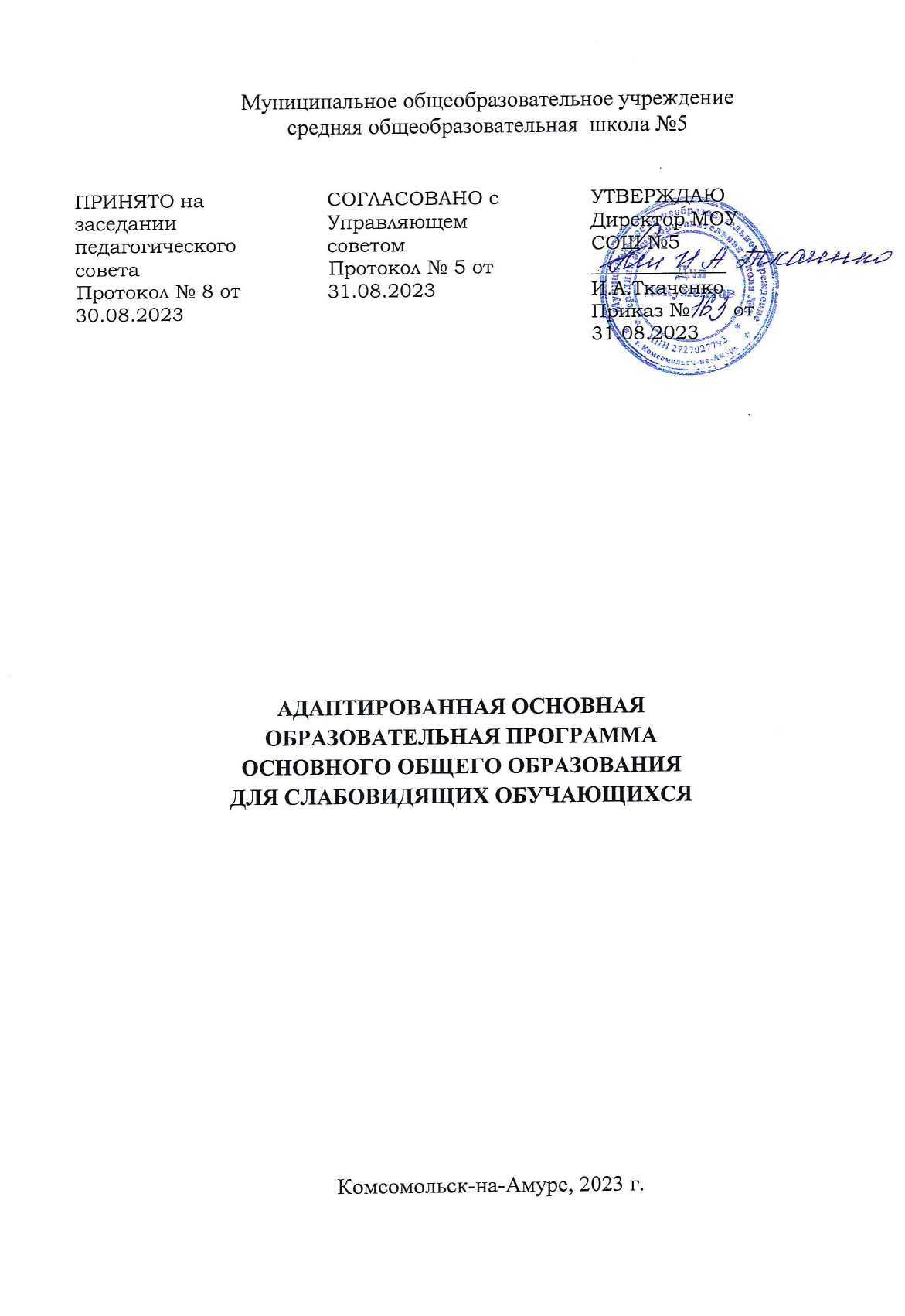 1. ЦЕЛЕВОЙ РАЗДЕЛ АДАПТИРОВАННОЙ ОСНОВНОЙ ОБРАЗОВАТЕЛЬНОЙ ПРОГРАММЫ ОСНОВНОГО ОБЩЕГО ОБРАЗОВАНИЯ(ВАРИАНТ 4.1.ВАРИАНТ 4.2)1.1. ПОЯСНИТЕЛЬНАЯ ЗАПИСКАЦели реализации адаптированной основной образовательной программы основного общего образования слабовидящих обучающихсяАдаптированная основная образовательная программа основного общего образования (АООП ООО) для слабовидящих обучающихся, завершивших уровень начального общего образования по варианту 4.1 и 4.2, разработана с целью обеспечения содержательных условий получения качественного образования, гарантированного законодательством РФ.Целями реализации АООП ООО являются: 1. достижение планируемых результатов освоения основной образовательной программы слабовидящими обучающимися, в соответствии с требованиями ФГОС ООО, без сокращения содержания предметных областей, посредством обеспечения доступности представления учебной информации, введения коррекционных курсов и учета специфики организации обучения при слабовидении;2. гармоничное личностное и психофизическое развитие слабовидящего обучающегося. Задачами реализации АООП ООО являются:1. обеспечение индивидуальных потребностей обучающихся через реализацию учебной и внеурочной деятельностей, включая коррекционные курсы (индивидуальные и подгрупповые);2. соблюдение офтальмо-эргономических и тифлопедагогических принципов в организации обучения, в выборе учебников и учебных пособий, использовании тифлотехнических средств;3. создание эффективной образовательной и информационной среды, ориентированной на возможности слабовидящих обучающихся;4. создание условий для воспитания, развития и самореализации слабовидящего обучающегося.1.1.2. Принципы формирования и механизмы реализации адаптированной основной образовательной программы основного общего образования слабовидящих обучающихсяВ основе разработки АООП ООО лежат принципы и подходы к формированию ООП ООО, учитывающие специфику разработки и реализации АООП ООО для слабовидящих обучающихся, а также специальные принципы, отражающие тифлопедагогические требования к организации образовательного процесса для обучающихся данной группы, на уровне основного общего образования:Системно-деятельностный подход, как методологическая основа Стандарта ООО, ориентирован на развитие личности обучающегося, формирование его гражданской идентичности. Данный подход опирается на общедидактические принципы: научности; систематичности и последовательности; преемственности и перспективности; связи теории с практикой; сознательности в обучении; наглядности; учета индивидуальных особенностей обучающихся. Научность обучения - один из важнейших дидактических принципов, осуществление которого обеспечивает овладение обучающимися подлинно научными знаниями. Это предъявляет требования прежде всего к учителю при отборе содержания. Также важно разъяснять обучающимся принципы проверки информации на научную достоверность и важность этого для жизни.Принцип научности осуществляется со строгим учетом особенностей познавательной деятельности слабовидящих обучающихся, которые проявляются во фрагментарности, вербализме, снижении темпа и качества усвоения знаний. Однако обучающиеся данной группы имеют значительные возможности, поскольку у большинства из них сохранны основные психические процессы: мышление, речь, произвольное внимание, память. Основа прочных знаний слабовидящих обучающихся - их систематичность и последовательность. Принцип систематичности и последовательности в обучении - важный дидактический принцип, согласно которому изложение учебного материала должно соответствовать внутренней логике изучаемой науки и вместе с тем отвечать возрастным и индивидуально-психологическим особенностям обучающихся.Принципы систематичности и последовательности тесно связаны с таким важным свойством мышления, как системность. В этой связи от учителя требуется строгая систематичность и последовательность изложения материала, повторения, закрепления, проверки изученного материала; от обучающихся - выработка навыков систематической работы в процессе учения.Принцип преемственности и перспективности предполагает уточнение представлений, обучающихся и расширение объема их понятий. Важно, чтобы обучающиеся научились методике простейших самостоятельных исследований, постановке экспериментов, работе с литературными источниками. Для этого необходимо использовать высокоинформативные средства наглядности, современные тифлотехнические средства, средства оптической коррекции.Принцип связи теории с практикой в обучении - дидактический принцип, требующий рационального сочетания теоретических знаний с практическими умениями и навыками, соединения общего образования с трудовой подготовкой и с общественно полезной деятельностью. При обучении практика служит главным образом для углубления понимания обучающимися теории, для закрепления, применения и проверки истинности усвоенных знаний. Характер связи теории с практикой в обучении обусловливается содержанием учебных предметов и применяется во всех тех случаях, когда возникает необходимость показать обучающимся роль теории в жизни. В зависимости от содержания материала используются различные формы работы: очные, заочные, виртуальные экскурсии, самостоятельные занятия, практикумы, творческие лаборатории, проектные работы и т.д.Сознательность в обучении - важный дидактический принцип, подразумевающий такое построение учебной работы, которое обеспечивает осознанное усвоение и применение обучающимися знаний и умений, понимание ими необходимости учения и значимости изучаемого материала.Этот принцип неразрывно связан с активностью, инициативностью и самостоятельностью обучающихся. Главными чертами сознательного учения являются понимание обучающимися пользы образования, ясное восприятие учебного материала, использование в учении личного опыта и наблюдений. Перед тем как достигать какой-либо цели, обучающийся мысленно должен представить себе основные моменты предстоящих действий и возможный итог этих действий. Сознательное усвоение знаний начинается с правильного понимания фактического материала, а это предполагает развитие мыслительной деятельности. В результате этого у обучающихся формируются научные понятия, ими познаются закономерности, вытекающие из анализа фактов. Сознательное и активное отношение к учению в значительной мере обусловлено осуществлением других дидактических принципов, в особенности доступности в обучении и связи теории с практикой.Реализация принципа сознательности в обучении при работе со слабовидящими обучающимися, сопряжена с известными трудностями, которые определяются особенностями их психического развития и состояния эмоционально-волевой сферы. Сознательному усвоению учебного материала значительно препятствует недостаточное взаимодействие наглядно-образных и словесно-логических компонентов мышления. Оно обусловлено тем, что у обучающихся нарушено зрительное восприятие внешнего мира, наблюдаются бедные, нерасчлененные и малодифференцированные представления. Часто проявляется расхождение между восприятием предмета и словом, отражающим его сущность.Формализм в знаниях слабовидящих - один из серьезных недостатков в обучении. Он порождается абстрактностью преподавания, отрывом его от жизни, недостаточным использованием наглядности, оптических и технических средств. Формальный характер знаний обучающихся, непонимание ими сущности изучаемого материала и неумение практически использовать его ведут к потере интереса к учению.Принцип наглядности - важнейший дидактический принцип, согласно которому обучение строится на конкретных образах, непосредственно воспринятых обучающимися.Принцип индивидуального подхода, реализуемый в условиях образовательного процесса, основывается на учете особенностей психофизического развития слабовидящих обучающихся, уровня сформированности компенсаторных способов действий, имеющихся знаний об изучаемом материале, а также ведущего способа восприятия. Индивидуальный подход в обучении слабовидящих обучающихся предполагает учет не только уровня подготовленности к усвоению знаний, имеющихся опорных знаний, умений и навыков, но и их зрительных возможностей. Так, при использовании изобразительных средств наглядности следует предоставлять обучающимся с узким полем зрения возможность дольше их рассматривать. На уроках часто используются индивидуальные карточки. При изготовлении их важно помнить, что обучающиеся с остротой зрения 0,2 свободно различают буквы на расстоянии 33 см размером 5,6 мм; при остроте зрения 0,1 – размером 7,5 мм; при остроте зрения 0,05 – размером 13 мм (данные В.А. Феоктистовой).Принцип дифференцированного подхода обусловлен наличием вариативных типологических особенностей слабовидящих обучающихся в образовательном процессе и предполагает целенаправленное педагогическое воздействие на группу обучающихся с использованием специальных методов обучения и воспитания не для каждого обучающегося в отдельности, а для определенной категории обучающихся.АООП ООО формируется с учетом психолого-педагогических особенностей развития детей 11–15 лет, а также особенностей психофизического развития и особых образовательных потребностей слабовидящих обучающихся данной возрастной группы.Психолого-педагогическая характеристика слабовидящих обучающихся на уровне основного общего образованияСлабовидение обусловлено значительными нарушениями функционирования зрительной системы вследствие ее поражения. Слабовидение характеризуется показателями остроты зрения лучше видящего глаза в условиях оптической коррекции, а также может быть обусловлено нарушением поля зрения – еще одной основной зрительной функции. В соответствии с клинико-педагогической классификацией детей с нарушениями зрения по остроте зрения В.З. Денискиной, к слабовидящим относятся обучающиеся с остротой зрения от 0,05% до 0,4% на лучше видящем глазу в условиях оптической коррекции.Слабовидящих обучающихся целесообразно подразделять на следующие группы в зависимости от степени выраженности нарушения зрения:Слабовидящие с остротой зрения в пределах от 0,05 % до 0,09 % на лучше видящем глазу в условиях оптической коррекции (тяжелая степень слабовидения). Слабовидящие с остротой зрения от 0,1% до 0,2% на лучше видящем глазу в условиях оптической коррекции (средняя степень слабовидения). Слабовидящие с остротой зрения от 0,3% до 0,4% на лучше видящем глазу в условиях оптической коррекции (легкая степень слабовидения). Слабовидение проявляется в многообразных дифференцированных клинических формах (нарушение рефракции, патология хрусталика, глаукома, заболевания проводящей части зрительного анализатора – зрительного нерва и зрительных трактов, врожденная миопия, катаракта, гиперметропия высокой степени, ретинопатия недоношенных, частичная атрофия зрительного нерва, различные деформации органа зрения и т.д.), поэтому зрительные возможности слабовидящих обучающихся отличаются неоднородностью. У слабовидящих обучающихся первой группы, как правило, отмечаются сложные нарушения зрительных функций. Наряду со снижением остроты зрения у них нарушено поле зрения (сужение или наличие скотом), светоощущение (повышение или понижение светочувствительности), пространственная контрастная чувствительность, цветоразличение, глазодвигательные функции (в виде нистагм и косоглазие). У обучающихся данной группы органические нарушения зрения всегда сочетаются с функциональными, что приводит к снижению их зрительной работоспособности и трудностям зрительно-моторной координации. Все вышесказанное затрудняет зрительное восприятие окружающего мира, включая формирование адекватных, точных, целостных, полных чувственных образов, снижает возможности зрительной ориентировки в микро и макропространстве, учебно-познавательную и ориентировочную деятельность, включая восприятие учебного материала. Однако, ведущим в учебно-познавательной деятельности данной группы обучающихся выступает зрительный анализатор. При прогрессирующем характере заболевания органа зрения обучающихся этой группы рекомендуется наряду с традиционной системой письма и чтения обучать рельефно-точечному шрифту Л. Брайля. Зрение обучающихся первой группы недостаточно устойчиво. При неблагоприятных условиях оно может значительно снижаться.У обучающихся второй группы наблюдаются искажения зрительных образов и трудности зрительного контроля при передвижении в пространстве. Зрение многих обучающихся этой группы носит монокулярный характер. Нарушения остроты зрения могут сочетаться с нарушениями таких зрительных функций, как поля зрения, светоощущение, пространственная контрастная чувствительность, цветоразличение, глазодвигательные функции и др. У обучающихся второй группы органические нарушения зрения сочетаются с функциональными, что приводит к снижению зрительной работоспособности, трудностям зрительно-моторной координации. Следовательно, обучающиеся второй группы тоже испытывают трудности в учебно-познавательной и ориентировочной деятельности.Обучающиеся третьей группы имеют показатели остроты зрения, позволяющие использовать зрение для построения полноценного образа объекта (предмета), воспринимаемого на близком расстоянии. Однако, обучающиеся данной группы испытывают ряд трудностей, как в процессе восприятия окружающего мира, так и в процессе учебно-познавательной деятельности. Трудности зрительного восприятия могут усугубляться вторичными функциональными зрительными нарушениями. Одной из важнейших психологических особенностей, обусловленных слабовидением является недоразвитие сферы чувственного познания, что приводит к изменениям в психофизическом развитии, возникновению трудностей становления личности и затруднений предметно-пространственной и социальной адаптации. В коррекционно-образовательном и коррекционно-реабилитационном процессе важное значение имеет временной фактор. Время возникновения слабовидения или значительного снижения зрительных функций оказывает влияние не только на характер психофизического развития, но и на эффективность овладения компенсаторными навыками.В целом, своеобразие психофизического развития слабовидящих обучающихся характеризуется следующими особенностями, оказывающими отрицательное влияние на учебно-познавательную деятельность: обедненность чувственного опыта;снижение общей и зрительной работоспособности; замедление темпа выполнения предметно-практических действий; затруднение выполнения зрительных заданий, требующих согласованных движений глаз, многократных переводов взора с объекта на объект; трудности в овладении измерительными навыками, выполнение заданий, связанных со зрительно-моторной координацией, зрительно-пространственным анализом и синтезом;снижение двигательной активности своеобразие физического развития, проявляющееся в нарушениях координации, точности, объема движений, нарушениях сочетания движений глаз и различных частей тела, трудности формирования двигательных навыков.Своеобразие развития и функционирования познавательных процессов слабовидящих обучающихся проявляется в следующих особенностях:Снижение скорости и точности зрительного восприятия, замедленность становления зрительного образа, нарушения свойств зрительного восприятия таких, как объем, целостность, константность, обобщенность, избирательность; снижении полноты, целостности образов, количества отображаемых предметов и явлений и качества их отображения, снижение темпа зрительного анализа.Ограничение возможностей дистантного восприятия и развития обзорных возможностей:Трудности в овладении пространственными представлениями, зрительной микро и макроориентировке, словесном обозначении пространственных отношений. Трудности в формировании предметных представлений: о форме, величине, пространственном местоположении предметов. недостаточность сформированности основных свойств внимания и процессов памяти;Трудности в совершении ряда мыслительных операций и формировании новых понятий.Недостаточность общей и познавательной активности слабовидящих обучающихся приводит к замедлению темпов формирования всех видов деятельности, в том числе сенсорно-перцептивной, протекание которой замедляется в условиях слабовидения. Наряду с этим, у слабовидящих отмечаются трудности, связанные с качеством совершаемых действий, автоматизацией навыков и зрительным контролем, недостаточность которого и приводит к снижению качества их выполнения.Отметим, что вышеперечисленные особенности развития и функционирования познавательных процессов не свойственны всем слабовидящим обучающимся основной школы. Часто у подростков наблюдаются лишь некоторые проявления своеобразия познавательной деятельности. Наличие комплекса специфических особенностей познавательной деятельности может свидетельствовать об отсутствии адекватной коррекционно-компенсаторной и коррекционно-развивающей работы на предыдущих уровнях образования, негативном типе семейного воспитания, а также о наличии ЗПР. Особенности психофизического развития слабовидящихобучающихся основной школы в значительной мере определяются результативностью и качеством коррекционно-развивающей работы на уровне начального общего образования. Так, успешное освоение коррекционного курса «Развитие зрительного восприятия» на уровне начального общего образования позволит минимизировать особенности развития зрительного восприятия, описанные выше, в основной школе.У слабовидящих обучающихся подросткового возраста отмечаются специфические трудности в коммуникативной деятельности, связанные с несформированностью невербальных средств общения (мимика, жесты, пантомимика), вербализмом речи (недостаточно четкая связь между словом и образом, утрата предметного содержания речи), трудности в вербализации зрительных впечатлений, снижением эмоциональности общения, отсутствием опыта общения со сверстниками, имеющими сохранные зрительные возможности, наличием внутренних психологических комплексов и коммуникативных барьеров. Снижение уровня развития мотивационной сферы слабовидящих обучающихся проявляется в низкой мотивации учения и других видов деятельности. К причинам снижения уровня развития мотивационной сферы слабовидящих подростков можно отнести их низкую самостоятельность, несформированность активной жизненной позиции, наличие иждивенческих взглядов и неадекватных установок на инвалидность, семейное воспитание по типу потворствующей или доминирующей гиперопеки, ограниченность интересов, неуверенность в своих силах, боязнь быть неуспешными в глазах сверстников и педагогов, отсутствие необходимых компетенций и т.д..В условиях слабовидения страдают компоненты эмоционально-волевой сферы, активное формирование которых осуществляется в подростковом возрасте: воля, самооценка, «Я»-концепция, самоотношение. Слабость волевой регуляции может быть связана с наличием зависимости от окружающих, в частности от родителей и прочих родственников. Неадекватность самооценки проявляется, как в ее занижении, так и в необоснованном завышении, приводящем к возникновению «Болезненного» самолюбия и стремления к самоутверждению. При отсутствии своевременной психокоррекционной помощи у слабовидящих подростков могут сформироваться неадекватные способы самоутверждения, основанные на проявлении негативизма, конфронтативном поведении, подавлении сверстников и паталогическом фантазировании. К числу негативных личностных особенностей, которые могут сформироваться под влиянием слабовидения относятся: недостаточная самостоятельность, безынициативность, иждивенчество. Формирование «Я»-концепции и самоотношения неразрывно связано со становлением специфического личностного новообразования, именуемого «Внутренняя картина нарушения». На основе этого новообразования формируется тип отношения к нарушению, от адекватности которого зависит становление «Я»-концепции и самоотношения слабовидящих подростков.Особые образовательные потребности слабовидящих обучающихся на уровне основного общего образованияСтруктура особых образовательных потребностей слабовидящих обучающихся на уровне основного общего образования представлена как потребностями, общими для всех обучающихся с ОВЗ, так и специфическими потребностями, характерными только для обучающихся данной группы.К специфическим особым образовательным потребностям слабовидящих обучающихся в основной школе, относятся:• учет при организации обучения слабовидящих обучающихся их зрительных возможностей, зрительного диагноза (основного и дополнительного), офтальмо-гигиенических и офтальмо-эргономических требований (оптические средства коррекции зрения, режим зрительных и физических нагрузок), времени возникновения и степени выраженности нарушения зрения, а также характера течения заболевания органа зрения (прогрессирующий, не прогрессирующий);• выявление степени сформированности и совершенствование компенсаторных способов действий;• учет темпа работы слабовидящих обучающихся в зависимости от зрительного диагноза;• особая пространственная и временная организация образовательной среды; • обеспечение возможности пролонгации сроков обучения на уровне основного общего образования;• обеспечение доступности учебной информации для зрительного и осязательно-зрительного восприятия слабовидящих обучающихся.• оснащение образовательного процесса индивидуальными учебниками и учебными пособиями, напечатанными укрупненным шрифтом с иллюстрациями, адаптированными или специально созданными наглядными средствами обучения, учитывающими особенности зрительного и осязательно-зрительного восприятия слабовидящих обучающихся;• преподавание общеобразовательных учебных предметов по специальным методикам, учитывающим особенности зрительного и осязательно-зрительного восприятия слабовидящих обучающихся и предполагающим использование всех сохранных анализаторов;• применение в образовательном процессе тифлотехнических и оптических средств обучения и коррекции;• постановка и реализация на общеобразовательных уроках и занятиях внеурочной деятельности коррекционных задач, направленных на коррекцию вторичных отклонений в развитии, обусловленных слабовидением;• введение коррекционных курсов, направленных на совершенствование у слабовидящих обучающихся компенсаторных навыков, расширение сенсорного опыта и формирование информационной компетентности; • совершенствование навыков зрительной ориентировки в микро и макропространстве, навыков социально-бытовой ориентировки;• включение в образовательную среду индивидуализированного коррекционно-развивающего тифлопедагогического сопровождения в зависимости от особенностей психофизического развития и индивидуальных возможностей обучающихся;• оснащение образовательного процесса тифлотехническими устройствами и тифлоинформационными технологиями, необходимыми для успешного решения слабовидящими обучающимися учебно-познавательных задач;• обеспечение прочного и сознательного овладения основами знаний о способах получении, обработке, хранении и использовании информации с помощью тифлоинформационных технологий для слабовидящих; • развитие навыков сознательного и рационального использования компьютера, смартфона и других тифлотехнических устройств в учебной, бытовой и дальнейшей профессиональной деятельности; • максимальное расширение социально-образовательного пространства за пределы образовательной организации и семьи с целью формирования психологической готовности к интеграции в социум;• формирование представлений о социальных ролях и моделях поведения. Обучение адекватным способам их реализации с учетом возрастных и гендерных аспектов;• обеспечение психологической коррекции неадекватной самооценки, иждивенческих взглядов и негативных установок на инвалидность;• оказание психокоррекционной помощи в преодолении тенденций и склонности к патологическому фантазированию, обусловленному дефицитом реальных жизненных событий и впечатлений, узостью сферы социальных контактов, а также стремлением повышения личного статуса среди сверстников;• развитие стрессоустойчивости, формирование психологической готовности к конструктивному преодолению специфических жизненных трудностей, обусловленных слабовидением;• совершенствование коммуникативных навыков, направленное на подготовку слабовидящих обучающихся к межличностному и профессиональному взаимодействию в коллективе, включению в социум, посредством обогащения социального опыта и расширения сферы социальных контактов с учетом специфики коммуникативных затруднений, обусловленных слабовидением;• систематическое целенаправленное проведение специфической профориентационной работы, ориентирующей слабовидящих обучающихся на выбор доступных и востребованных профессий; • ознакомление с современными технологиями, отражающими основные тенденции научно-технического развития общества, и лежащими в основе профессий, доступных для слабовидящих обучающихся, включая формирование межпрофессиональных и начальных профессиональных навыков.1.1.3. Общая характеристика адаптированной основной образовательной программы основного общего образования слабовидящих обучающихсяАООП ООО включает следующие документы:—адаптированные рабочие программы учебных предметов, учебных курсов (в том числе внеурочной деятельности, включая курсы коррекционно-развивающей области), учебных модулей;— программу формирования универсальных учебных действий у обучающихся;— рабочую программу воспитания;— программу коррекционной работы;— учебный план;— план внеурочной деятельности;— календарный учебный график;— календарный план воспитательной работы (содержащий перечень событий и мероприятий воспитательной направленности, которые организуются и проводятся Организацией или в которых Организация принимает участие в учебном году или периоде обучения);— характеристику специальных условий реализации АООП ООО слабовидящих обучающихся.1 вариант АООП ООО предусматривает освоение слабовидящими обучающимися образовательного маршрута, реализуемого на уровне основного общего образования, за 5 лет.1 вариант АООП ООО рекомендован слабовидящим обучающимся, успешно освоившим образовательную программу НОО по варианту 4.1 или 4.2, программы курсов коррекционно-развивающей области: «Развитие зрительного восприятия», «Социально-бытовая ориентировка», «Пространственная ориентировка» в полном объеме. Это подтверждается развернутой психолого-педагогической характеристикой учителя начальных классов с образованием тифлопедагога МОУ СОШ №5, включающей описание личностных результатов, сформированных навыков, которые обучающиеся демонстрируют при прохождении комиссии ТПМПК; заключением психолога образовательной организации; заключением врача-офтальмолога, отражающем допустимую зрительную нагрузку в учебном процессе. Критерием к выбору данного варианта обучения, также является отсутствие медицинских противопоказаний в отношении психофизического здоровья обучающихся (необходимость проходить периодический курс лечения в стационаре, реабилитационный период после хирургического вмешательства, устойчивая соматическая ослабленность организма, наличие неврологической симптоматики, неблагоприятный прогноз по зрению и т.п.).2 вариант АООП ООО предусматривает построение пролонгированного образовательного маршрута, реализуемого в течение 6 лет.МОУ СОШ №5 реализует такую модель обучения в отдельных классах для слабовидящих обучающихся. Необходимость пролонгации на уровне основного общего образования обусловлена особенностями психофизического развития слабовидящих обучающихся, такими как сниженный темп всех видов деятельности, бедность чувственного опыта, несформированность предметно-пространственных представлений. Наряду с достижением целей основного общего образования, возникает потребность в решении ряда коррекционных задач, связанных с развитием высших психических функций, совершенствованием компенсаторных способов действия, расширением чувственного опыта, уточнением и конкретизацией предметно-пространственных представлении и т.п. Подобная работа требует значительных временных затрат. Содержание образования равномерно распределяется по годам обучения. Распределение программного материала может варьироваться в зависимости от индивидуальных возможностей и потребностей обучающихся.Необходимость обучения по пролонгированному варианту определяется ТПМПК. Окончательное решение по выбору образовательного маршрута принимается родителями (законными представителями) слабовидящих обучающихся.В предметную область «Математика и информатика» вводится отдельный учебный курс «Вероятность и статистика». При реализации варианта 2 АООП ООО время для изучения данного курса заимствуется из часов, отводимых на освоение учебного курса «Алгебра». В связи с этим, при реализации варианта 2 АООП ООО образовательным организациям рекомендуется в 8-10 классах увеличить время, отводимое на освоение учебного курса «Алгебра» предметной области «Математика и информатика», на 1 час за счет часов части, формируемой участниками образовательных отношений учебного плана. Внеурочная деятельность, представленная в АООП ООО, в соответствие с принципом преемственности предусматривает дальнейшее продолжение работы, начатой на уровне НОО.Курсы коррекционно-развивающей области обеспечивают совершенствование компенсаторных способов действий, сформированных у слабовидящих обучающихся на уровне НОО. В частности, происходит углубление представлений о реальной действительности, дальнейшее совершенствование жизненной компетенции, развития самостоятельности и мобильности.При реализации вариантов 1 и 2 АООП ООО в образовательную программу вводится новый обязательный специальный (коррекционный) курс «Тифлотехника». Учитывая высокие темпы развития цифровых технологий, расширение спектра и функционала современных тифлотехнических устройств, обеспечивающих качество и комфорт жизни в условиях слабовидения, сформировалась потребность включения данных средств в образовательный процесс. Специальный (коррекционный) курс «Тифлотехника» позволит обучающимся не только использовать ассистивные технологии в повседневной жизни, учебном процессе, но и даст возможность определиться с выбором дальнейшей профессии.Слабовидящие обучающиеся с легкой умственной отсталостью, освоившие в начальной школе вариант 4.3 АООП НОО в основной школе продолжают обучение по варианту 1 АООП образования обучающихся с умственной отсталостью (интеллектуальными нарушениями) с обязательным созданием специальных условий и включением в коррекционно-развивающую область коррекционных курсов для слабовидящих обучающихся, а также с учетом особых образовательных потребностей обучающихся данной группы в части преподавания предметных областей: «Искусство» (учебный предмет «Изобразительное искусство»), «Технология» (учебный предмет «Профильный труд»), «Физическая культура» (учебный предмет «Адаптивная физическая культура». 1.2. Планируемые результаты освоения адаптированной основной образовательной программы основного общего образования: общая характеристикаОбщие положенияПланируемые результаты освоения адаптированной основной образовательной программы дополняют, содержащиеся в ФГОС ООО требования к результатам освоения обучающимися основной образовательной программы: личностные, метапредметные и предметные, с учетом специфики обучения слабовидящих обучающихся, особенности представления информации и выполнения отдельных видов учебной деятельности в условиях дефицита зрения. Личностные результатыЛичностные результаты освоения программы основного общего образования должны отражать готовность обучающихся руководствоваться системой позитивных ценностных ориентаций и расширение опыта деятельности на ее основе и в процессе реализации основных направлений воспитательной деятельности, в том числе в части:Гражданского воспитания:готовность к выполнению обязанностей гражданина и реализации его прав, уважение прав, свобод и законных интересов других людей;активное участие в жизни семьи, Организации, местного сообщества, родного края, страны;неприятие любых форм экстремизма, дискриминации;понимание роли различных социальных институтов в жизни человека;представление об основных правах, свободах и обязанностях гражданина, социальных нормах и правилах межличностных отношений в поликультурном и многоконфессиональном обществе;представление о способах противодействия коррупции;готовность к разнообразной совместной деятельности, стремление к взаимопониманию и взаимопомощи, активное участие в школьном самоуправлении;готовность к участию в гуманитарной деятельности (волонтерство, помощь людям, нуждающимся в ней).Патриотического воспитания:осознание российской гражданской идентичности в поликультурном и многоконфессиональном обществе, проявление интереса к познанию родного языка, истории, культуры Российской Федерации, своего края, народов России;ценностное отношение к достижениям своей Родины - России, к науке, искусству, спорту, технологиям, боевым подвигам и трудовым достижениям народа;уважение к символам России, государственным праздникам, историческому и природному наследию и памятникам, традициям разных народов, проживающих в родной стране.3. Духовно-нравственного воспитания:ориентация на моральные ценности и нормы в ситуациях нравственного выбора;готовность оценивать свое поведение и поступки, поведение и поступки других людей с позиции нравственных и правовых норм с учетом осознания последствий поступков;активное неприятие асоциальных поступков, свобода и ответственность личности в условиях индивидуального и общественного пространства.4. Эстетического воспитания:восприимчивость к разным видам искусства, традициям и творчеству своего и других народов, понимание эмоционального воздействия искусства; осознание важности художественной культуры как средства коммуникации и самовыражения;понимание ценности отечественного и мирового искусства, роли этнических культурных традиций и народного творчества;стремление к самовыражению в разных видах искусства.5. Физического воспитания, формирования культуры здоровья и эмоционального благополучия:осознание ценности жизни;ответственное отношение к своему здоровью и установка на здоровый образ жизни (здоровое питание, соблюдение гигиенических правил, сбалансированный режим занятий и отдыха, регулярная физическая активность);осознание последствий и неприятие вредных привычек (употребление алкоголя, наркотиков, курение) и иных форм вреда для физического и психического здоровья;соблюдение правил безопасности, в том числе навыков безопасного поведения в интернет-среде;способность адаптироваться к стрессовым ситуациям и меняющимся социальным, информационным и природным условиям, в том числе осмысляя собственный опыт и выстраивая дальнейшие цели;умение принимать себя и других, не осуждая;умение осознавать эмоциональное состояние себя и других, умение управлять собственным эмоциональным состоянием;сформированность навыка рефлексии, признание своего права на ошибку и такого же права другого человека.6. Трудового воспитания:установка на активное участие в решении практических задач (в рамках семьи, Организации, города, края) технологической и социальной направленности, способность инициировать, планировать и самостоятельно выполнять такого рода деятельность;интерес к практическому изучению профессий и труда различного рода, в том числе на основе применения изучаемого предметного знания;осознание важности обучения на протяжении всей жизни для успешной профессиональной деятельности и развитие необходимых умений для этого;готовность адаптироваться в профессиональной среде;уважение к труду и результатам трудовой деятельности;осознанный выбор и построение индивидуальной траектории образования и жизненных планов с учетом личных и общественных интересов и потребностей.7. Экологического воспитания:ориентация на применение знаний из социальных и естественных наук для решения задач в области окружающей среды, планирования поступков и оценки их возможных последствий для окружающей среды;повышение уровня экологической культуры, осознание глобального характера экологических проблем и путей их решения;активное неприятие действий, приносящих вред окружающей среде;осознание своей роли как гражданина и потребителя в условиях взаимосвязи природной, технологической и социальной сред;готовность к участию в практической деятельности экологической направленности.8. Ценности научного познания:ориентация в деятельности на современную систему научных представлений об основных закономерностях развития человека, природы и общества, взаимосвязях человека с природной и социальной средой;овладение языковой и читательской культурой как средством познания мира;овладение основными навыками исследовательской деятельности, установка на осмысление опыта, наблюдений, поступков и стремление совершенствовать пути достижения индивидуального и коллективного благополучия.Личностные результаты, обеспечивающие адаптацию обучающегося к изменяющимся условиям социальной и природной среды, включают:освоение обучающимися социального опыта, основных социальных ролей, соответствующих ведущей деятельности возраста, норм и правил общественного поведения, форм социальной жизни в группах и сообществах, включая семью, группы, сформированные по профессиональной деятельности, а также в рамках социального взаимодействия с людьми из другой культурной среды;способность обучающихся во взаимодействии в условиях неопределенности, открытость опыту и знаниям других;способность действовать в условиях неопределенности, повышать уровень своей компетентности через практическую деятельность, в том числе умение учиться у других людей, осознавать в совместной деятельности новые знания, навыки и компетенции из опыта других;навык выявления и связывания образов, способность формирования новых знаний, в том числе способность формулировать идеи, понятия, гипотезы об объектах и явлениях, в том числе ранее не известных, осознавать дефициты собственных знаний и компетентностей, планировать свое развитие;умение распознавать конкретные примеры понятия по характерным признакам, выполнять операции в соответствии с определением и простейшими свойствами понятия, конкретизировать понятие примерами, использовать понятие и его свойства при решении задач (далее - оперировать понятиями), а также оперировать терминами и представлениями в области концепции устойчивого развития;умение анализировать и выявлять взаимосвязи природы, общества и экономики;умение оценивать свои действия с учетом влияния на окружающую среду, достижений целей и преодоления вызовов, возможных глобальных последствий;способность обучающихся осознавать стрессовую ситуацию, оценивать происходящие изменения и их последствия;воспринимать стрессовую ситуацию как вызов, требующий контрмер;оценивать ситуацию стресса, корректировать принимаемые решения и действия;формулировать и оценивать риски и последствия, формировать опыт, уметь находить позитивное в произошедшей ситуации;быть готовым действовать в отсутствие гарантий успеха.Специальные личностные результаты:умение сопоставлять зрительные впечатления с учетом полученных знаний об особенностях своего зрительного восприятия, на основании сформированных представлений о предметах и явлениях окружающей действительности; сформированность мотивации к обучению и целенаправленной познавательной деятельности; способность осознавать себя частью социума;способность к осмыслению и дифференциации картины мира, ее временно-пространственной организации; принятие соответствующих возрасту ценностей и социальных ролей;умение оценивать с позиций социальных норм собственные поступки и поступки других людей;эмоционально-ценностное отношение к окружающей среде, необходимости ее сохранения и рационального использования; умение формировать эстетические чувства, впечатления от восприятия предметов и явлений окружающего мира; готовность к осознанному выбору дальнейшей профессиональной траектории в соответствии с собственными интересами и возможностями.Метапредметные результаты:Метапредметные результаты освоения программы основного общего образования должны отражать:1. Овладение универсальными учебными познавательными действиями:1) базовые логические действия:выявлять и характеризовать существенные признаки объектов (явлений);устанавливать существенный признак классификации, основания для обобщения и сравнения, критерии проводимого анализа;с учетом предложенной задачи выявлять закономерности и противоречия в рассматриваемых фактах, данных и наблюдениях;предлагать критерии для выявления закономерностей и противоречий;выявлять дефициты информации, данных, необходимых для решения поставленной задачи;выявлять причинно-следственные связи при изучении явлений и процессов;делать выводы с использованием дедуктивных и индуктивных умозаключений, умозаключений по аналогии, формулировать гипотезы о взаимосвязях;самостоятельно выбирать способ решения учебной задачи (сравнивать несколько вариантов решения, выбирать наиболее подходящий с учетом самостоятельно выделенных критериев);2) базовые исследовательские действия:использовать вопросы как исследовательский инструмент познания;формулировать вопросы, фиксирующие разрыв между реальным и желательным состоянием ситуации, объекта, самостоятельно устанавливать искомое и данное;формировать гипотезу об истинности собственных суждений и суждений других, аргументировать свою позицию, мнение;проводить по самостоятельно составленному плану опыт, несложный эксперимент, небольшое исследование по установлению особенностей объекта изучения, причинно-следственных связей и зависимостей объектов между собой;оценивать на применимость и достоверность информации, полученной в ходе исследования (эксперимента);самостоятельно формулировать обобщения и выводы по результатам проведенного наблюдения, опыта, исследования, владеть инструментами оценки достоверности полученных выводов и обобщений;прогнозировать возможное дальнейшее развитие процессов, событий и их последствия в аналогичных или сходных ситуациях, выдвигать предположения об их развитии в новых условиях и контекстах;3) работа с информацией:применять различные методы, инструменты и запросы при поиске и отборе информации или данных из источников с учетом предложенной учебной задачи и заданных критериев;выбирать, анализировать, систематизировать и интерпретировать информацию различных видов и форм представления;находить сходные аргументы (подтверждающие или опровергающие одну и ту же идею, версию) в различных информационных источниках;самостоятельно выбирать оптимальную форму представления информации и иллюстрировать решаемые задачи несложными схемами, диаграммами, иной графикой и их комбинациями;оценивать надежность информации по критериям, предложенным педагогическим работником или сформулированным самостоятельно;эффективно запоминать и систематизировать информацию.Овладение системой универсальных учебных познавательных действий обеспечивает сформированность когнитивных навыков у обучающихся.2. Овладение универсальными учебными коммуникативными действиями:1) общение:воспринимать и формулировать суждения, выражать эмоции в соответствии с целями и условиями общения;выражать себя (свою точку зрения) в устных и письменных текстах;распознавать невербальные средства общения, понимать значение социальных знаков, знать и распознавать предпосылки конфликтных ситуаций и смягчать конфликты, вести переговоры;понимать намерения других, проявлять уважительное отношение к собеседнику и в корректной форме формулировать свои возражения;в ходе диалога и (или) дискуссии задавать вопросы по существу обсуждаемой темы и высказывать идеи, нацеленные на решение задачи и поддержание благожелательности общения;сопоставлять свои суждения с суждениями других участников диалога, обнаруживать различие и сходство позиций;публично представлять результаты выполненного опыта (эксперимента, исследования, проекта);самостоятельно выбирать формат выступления с учетом задач презентации и особенностей аудитории и в соответствии с ним составлять устные и письменные тексты с использованием иллюстративных материалов;2) совместная деятельность:понимать и использовать преимущества командной и индивидуальной работы при решении конкретной проблемы, обосновывать необходимость применения групповых форм взаимодействия при решении поставленной задачи;принимать цель совместной деятельности, коллективно строить действия по ее достижению: распределять роли, договариваться, обсуждать процесс и результат совместной работы;уметь обобщать мнения нескольких людей, проявлять готовность руководить, выполнять поручения, подчиняться;планировать организацию совместной работы, определять свою роль (с учетом предпочтений и возможностей всех участников взаимодействия), распределять задачи между членами команды, участвовать в групповых формах работы (обсуждения, обмен мнениями, "мозговые штурмы" и иные);выполнять свою часть работы, достигать качественного результата по своему направлению и координировать свои действия с другими членами команды;оценивать качество своего вклада в общий продукт по критериям, самостоятельно сформулированным участниками взаимодействия;сравнивать результаты с исходной задачей и вклад каждого члена команды в достижение результатов, разделять сферу ответственности и проявлять готовность к предоставлению отчета перед группой.Овладение системой универсальных учебных коммуникативных действий обеспечивает сформированность социальных навыков и эмоционального интеллекта обучающихся.3. Овладение универсальными учебными регулятивными действиями:1) самоорганизация:выявлять проблемы для решения в жизненных и учебных ситуациях;ориентироваться в различных подходах принятия решений (индивидуальное, принятие решения в группе, принятие решений группой);самостоятельно составлять алгоритм решения задачи (или его часть), выбирать способ решения учебной задачи с учетом имеющихся ресурсов и собственных возможностей, аргументировать предлагаемые варианты решений;составлять план действий (план реализации намеченного алгоритма решения), корректировать предложенный алгоритм с учетом получения новых знаний об изучаемом объекте;делать выбор и брать ответственность за решение;2) самоконтроль:владеть способами самоконтроля, самомотивации и рефлексии;давать адекватную оценку ситуации и предлагать план ее изменения;учитывать контекст и предвидеть трудности, которые могут возникнуть при решении учебной задачи, адаптировать решение к меняющимся обстоятельствам;объяснять причины достижения (недостижения) результатов деятельности, давать оценку приобретенному опыту, уметь находить позитивное в произошедшей ситуации;вносить коррективы в деятельность на основе новых обстоятельств, изменившихся ситуаций, установленных ошибок, возникших трудностей;оценивать соответствие результата цели и условиям;3) эмоциональный интеллект:различать, называть и управлять собственными эмоциями и эмоциями других;выявлять и анализировать причины эмоций;ставить себя на место другого человека, понимать мотивы и намерения другого;регулировать способ выражения эмоций;4) принятие себя и других:осознанно относиться к другому человеку, его мнению;признавать свое право на ошибку и такое же право другого;принимать себя и других, не осуждая;открытость себе и другим;осознавать невозможность контролировать все вокруг.Овладение системой универсальных учебных регулятивных действий обеспечивает формирование смысловых установок личности (внутренняя позиция личности) и жизненных навыков личности (управления собой, самодисциплины, устойчивого поведения).Специальные метапредметные результаты:умение использовать сохранные анализаторы в различных видах деятельности (учебно-познавательной, ориентировочной, трудовой);применять зрительно-осязательный способ обследования и восприятия;умение пользоваться современными средствами коммуникации, тифлотехническими средствами, применяемыми в учебном процессе;умение планировать предметно-практические действия с учетом имеющегося зрительного диагноза в соответствии с поставленной задачей;умение проявлять в коммуникативной деятельности, адекватные ситуации, невербальные формы общения; умение вести самостоятельный поиск информации;способность к преобразованию, сохранению и передаче информации, полученной в результате чтения или аудирования;способность участвовать в речевом общении, соблюдая нормы речевого этикета, адекватно использовать жесты и мимику; способность оценивать свою речь с точки зрения ее содержания, языкового оформления; умение находить грамматические и речевые ошибки, недочеты, исправлять их; умение планировать, контролировать и оценивать учебные действия с учетом, имеющегося зрительного диагноза в соответствии с поставленной задачей и условиями ее реализации.Предметные результатыПредметные результаты АООП ООО полностью совпадают с требованиями к предметным результатам, содержащимся в ФГОС ООО. Предметные результаты по годам обучения с учетом пролонгации представлены в отдельных примерных адаптированных рабочих программах учебных предметов / учебных курсов (вариант 2 АООП ООО). Итоговые планируемые результаты освоения учебных предметов включены в примерные рабочие программы учебных предметов содержательного раздела АООП ООО.Учитывая имеющиеся особенности восприятия и переработки получаемой информации слабовидящими обучающимися, осваивающими вариант 2 АООП ООО, а также специфику их обучения, учебные предметы содержат дополнительные требования к предметным результатам освоения АООП ООО, поэтому планируемые предметные результаты освоения каждого учебного предмета дополнены специальными предметными результатами, отражающими сформированность специфических учебных навыков, необходимых для освоения содержания каждого учебного предмета, и специальных компетенций (работа со специально адаптированной наглядностью, информационные, коммуникативные и тифлотехнические компетенции и т.д.).1.3. СИСТЕМА ОЦЕНКИ ДОСТИЖЕНИЯ ПЛАНИРУЕМЫХ РЕЗУЛЬТАТОВ ОСВОЕНИЯ АДАПТИРОВАННОЙ ОСНОВНОЙ ОБРАЗОВАТЕЛЬНОЙ ПРОГРАММЫ ОСНОВНОГО ОБЩЕГО ОБРАЗОВАНИЯ1.3.1. Общие положенияВ целом, общие положения системы оценки достижения планируемых результатов освоения слабовидящими обучающимися АООП ООО соответствуют общим положениям системы оценки достижения планируемых результатов освоения ООП, представленным в ООП ООО. Система оценки достижения планируемых результатов освоения АООП ООО включает описание порядка организации и содержания государственной (итоговой) аттестации обучающихся, промежуточной аттестации обучающихся, процедуру оценки учебных предметов, курсов коррекционно-развивающей области, невыносимых на государственную (итоговую) аттестацию, в т.ч. оценки проектной деятельности. Также, итоговая оценка включает результативность по метапредметным показателям, обеспечивающим эффективность изучения слабовидящими обучающимися содержания предметных областей АООП.1.3.2. Особенности оценки метапредметных и предметных результатовОсобенности оценки метапредметных результатов.Оценка достижения метапредметных результатов освоения варианта 1 АООП ООО соответствует ООП. При освоении варианта 2 АООП ООО наряду с оценкой достижения планируемых метапредметных результатов освоения ООП, представленных в программе формирования универсальных учебных действий, междисциплинарных и межпредметных понятий, АООП ООО предполагает оценку достижения слабовидящими обучающимися специальных метапредметных результатов. Специальные метапредметные результаты связаны с развитием, совершенствованием и универсализацией у слабовидящих обучающихся компенсаторных умений и навыков работы со специально адаптированным дидактическим материалом, пространственного ориентирования и мобильности, социально-бытовой ориентировки, а также с формированием информационной, коммуникативной и тифлотехнической компетентности, обеспечением готовности к профессиональному самоопределению. Оценка достижения специальных метапредметных результатов осуществляется на основе промежуточной и итоговой диагностики планируемых результатов освоения курсов коррекционно-развивающей области и сформированности специфических универсальных учебных действий, основу формирования которых составляют преемственность коррекционно-развивающей работы на уровнях начального общего и основного общего образования, а также межпредметные связи общеобразовательных предметов с коррекционными курсами. Специальные метапредметные результаты не выносятся на государственную итоговую аттестацию.Оценка достижения метапредметных результатов слабовидящими обучающимися соответствует п. 1.3.2 целевого раздела ООП ООО. Отличие состоит в необходимости технической адаптации отдельных видов предлагаемых работ и обеспечении ассестивного,тифлоинформационного и тифлотехническогосопровождения их выполнения (создание мультимедийных продуктов, макетов, конструкторов и т.д.), с учетом индивидуальных особенностей психофизического развития и зрительных возможностей слабовидящих обучающихся с предоставлением дополнительного времени на все виды деятельности. Особенности оценки предметных результатов.Оценка достижения предметных результатов освоения варианта 1 АООП ООО соответствует ООП. Оценка достижения предметных результатов варианта 2 АООП ООО помимо оценки предметных результатов по отдельным учебным предметам, предусмотренных требованиями к результатам освоения ФГОС ООО предполагает оценку специальных предметных результатов по каждому отдельному учебному предмету. Часть специальных предметных результатов выносится на государственную итоговую аттестацию. В соответствии с приказом Минобрнауки РФ от 31.12.2015 № 1577 «О внесении изменений в федеральный государственный образовательный стандарт основного общего образования» к числу таких учебных предметов относятся: русский язык математика, информатика, физика, химия. Достижение специальных предметных результатов обеспечивает возможность освоения слабовидящими обучающимися планируемых предметных результатов, предусмотренных ФГОС ООО и готовность быть допущенными к государственной итоговой аттестации. Оценка предметных результатов соответствует п 1.3.2. целевого раздела проекта ООП ООО. Отличие состоит в необходимости учета зрительных возможностей и индивидуальных особенностей психофизического развития слабовидящих обучающихся, предоставления им дополнительного времени по изучаемым областям, а также тифлотехнической адаптации и тифлоинформационномсопровожденииучебно-познавательных и учебно-практических задач в рамках урочной и внеурочной деятельности. 1.3.3. Организация и содержание оценочных процедурТекущий контроль успеваемости и промежуточной аттестации слабовидящих обучающихся в МОУ СОШ №5 осуществляется на основе фондов оценочных средств, контрольно-измерительных материалов, разрабатываемых учителями по каждой предметной области, в соответствии с требованиями к рабочим программам. Оценочные средства представлены в виде: стандартизированных письменных и устных работ, проектов, практических и лабораторных работ, творческих заданий и др., при условии обеспечения доступности материалов для зрительного, осязательно-зрительного восприятия слабовидящими обучающимися и/или зрительно-слухового восприятия (объемные условия заданий и тексты контрольно-измерительных материалов для слабовидящих, по медицинским показаниям, имеющим существенные ограничения зрительной нагрузки, могут дополнительно озвучиваться ассистентом или программным обеспечением, установленным на техническое средство со встроенным синтезатором речи и аудиовыходом). Форма проведения текущего контроля и промежуточной аттестации для слабовидящих обучающихся устанавливается с учетом индивидуальных особенностей их психофизического развития и зрительных возможностей (устно, письменно укрупненным шрифтом или на компьютере с установленным специальным программным обеспечением для слабовидящих и т.п.). Во время проведения промежуточной аттестации слабовидящему обучающемуся предоставляется дополнительное время на подготовку и оформление ответа, в сравнении со сверстниками, имеющими сохранные зрительные возможности.Государственная (итоговая) аттестация слабовидящих обучающихся должна проводиться с увеличением времени, отводимого на выполнение заданий, обеспечением доступности, имеющихся в заданиях рисунков и графических материалов для зрительного и осязательно-зрительного восприятия слабовидящими обучающимися. 2. СОДЕРЖАТЕЛЬНЫЙ РАЗДЕЛ АДАПТИРОВАННОЙ ОСНОВНОЙ ОБРАЗОВАТЕЛЬНОЙ ПРОГРАММЫ(ВАРИАНТ 4.1. ВАРИАНТ 4.2)2.1. РАБОЧИЕ ПРОГРАММЫ УЧЕБНЫХ ПРЕДМЕТОВ УЧЕБНЫХ КУРСОВ (В ТОМ ЧИСЛЕ ВНЕУРОЧНОЙ ДЕЯТЕЛЬНОСТИ), УЧЕБНЫХ МОДУЛЕЙ2.1.1. Русский языкПояснительная запискаОбщая характеристика учебного предмета «Русский язык»Русский язык — государственный язык Российской Федерации, язык межнационального общения народов России, национальный язык русского народа. Как государственный язык и язык межнационального общения русский язык является средством коммуникации всех народов Российской Федерации, основой их социально-экономической, культурной и духовной консолидации.Высокая функциональная значимость русского языка и выполнение им функций государственного языка и языка межнационального общения важны для каждого жителя России, независимо от места его проживания и этнической принадлежности. Знание русского языка и владение им в разных формах его существования и функциональных разновидностях, понимание его стилистических особенностей и выразительных возможностей, умение правильно и эффективно использовать русский язык в различных сферах и ситуациях общения определяют успешность социализации личности и возможности ее самореализации в различных жизненно важных для человека областях.Русский язык, выполняя свои базовые функции общения и выражения мысли, обеспечивает межличностное и социальное взаимодействие людей, участвует в формировании сознания, самосознания и мировоззрения личности, является важнейшим средством хранения и передачи информации, культурных традиций, истории русского и других народов России.Обучение русскому языку в школе направлено на совершенствование нравственной и коммуникативной культуры обучающегося, развитие его интеллектуальных и творческих способностей, мышления, памяти и воображения, навыков самостоятельной учебной деятельности, самообразования. Содержание обучения русскому языку ориентировано также на развитие функциональной грамотности как интегративного умения человека читать, понимать тексты, использовать информацию текстов разных форматов, оценивать ее, размышлять о ней, чтобы достигать своих целей, расширять свои знания и возможности, участвовать в социальной жизни. Речевая и текстовая деятельность является системообразующей доминантой школьного курса русского языка. Соответствующие умения и навыки представлены в перечне метапредметных и предметных результатов обучения, в содержании обучения (разделы «Язык и речь», «Текст», «Функциональные разновидности языка»).Коррекционно-развивающий потенциал предмета «Русский язык» обеспечивает преодоление обучающимися следующих специфических трудностей, обусловленных слабовидением:несформированность или искаженность представлений о предметах и явлениях окружающего мира, ведущая к вербализму знаний;трудности перевода информации из кратковременной памяти в долговременную, вызванные не только недостаточным количеством или отсутствием повторений, но и недостаточной значимостью для обучающихся объектов запоминания и обозначающих их понятий, о которых они могут получить только вербальные знания и схематические, неполные зрительные представления, значительно ограничивающая объем и время хранения в памяти терминов, правил, требований к выполнению упражнений, целей и назначения их выполнения;снижение скорости письма и чтения, препятствующее формированию навыков правильной записи фонетической транскрипции, морфемного, словобразовательного, морфологического и синтаксического разбора;недоразвитие связной устной и письменной речи, затрудняющее выполнение различных видов заданий и письменных работ, ответы на вопросы;нарушение эмоционально-волевой сферы, которое ведет к расторможенности, быстрой переключаемости внимания, хаотичности восприятия, необходимости постоянной смены видов деятельности или, наоборот, к заторможенности, инертности, низкому уровню переключаемости внимания, концентрации внимания на второстепенных объектах;возникновение у ряда обучающихся астенического состояния, характеризующегося значительным снижением желания учиться, избыточным нервным напряжением, повышенной утомляемостью, при которых наиболее сложно осваивать закономерности морфологии, синтаксиса и пунктуации.Преодоление указанных трудностей необходимо осуществлять на каждом уроке учителем в процессе специально организованной коррекционной работы.Цели и задачи изучения учебного предмета «Русский язык».Целями изучения русского языка по программам основного общего образования являются: осознание и проявление общероссийской гражданственности, патриотизма, уважения к русскому языку как государственному языку Российской Федерации и языку межнационального общения;  проявление сознательного отношения к языку как к общероссийской ценности, форме выражения и хранения духовного богатства русского и других народов России, как к средству общения и получения знаний в разных сферах ­человеческой деятельности; проявление уважения к общероссийской и русской культуре, к культуре и языкам всех народов Российской Федерации;овладение русским языком как инструментом личностного развития, инструментом формирования социальных взаимоотношений, инструментом преобразования мира;овладение знаниями о русском языке, его устройстве и закономерностях функционирования, о стилистических ресурсах русского языка; практическое овладение нормами русского литературного языка и речевого этикета; обогащение активного и потенциального словарного запаса и использование в собственной речевой практике разнообразных грамматических средств; совершенствование орфографической и пунктуационной грамотности; воспитание стремления к речевому самосовершенствованию; совершенствование речевой деятельности, коммуникативных умений, обеспечивающих эффективное взаимодействие с окружающими людьми в ситуациях формального и неформального межличностного и межкультурного общения; овладение русским языком как средством получения различной информации, в том числе знаний по разным учебным предметам; совершенствование мыслительной деятельности, развитие универсальных интеллектуальных умений сравнения, анализа, синтеза, абстрагирования, обобщения, классификации, установления определенных закономерностей и правил, конкретизации и т. п. в процессе изучения русского языка;развитие функциональной грамотности: умений осуществлять информационный поиск, извлекать и преобразовывать необходимую информацию, интерпретировать, понимать и использовать тексты разных форматов (сплошной, не сплошной текст, инфографика и др.); освоение стратегий и тактик информационно-смысловой переработки текста, овладение способами понимания текста, его назначения, общего смысла, коммуникативного намерения автора; логической структуры, роли языковых средств.Коррекционные задачи:Развитие зрительного, осязательно-зрительного и слухового восприятия.Развитие и коррекция произвольного внимания.Развитие и коррекция памяти.Развитие и коррекция устной и письменной связной речи.Обогащение активного и пассивного словаря, формирование новых понятий.Преодоление вербализма.Развитие диалогической и монологической речи.Развитие и коррекции фонематического слуха.Развитие навыков зрительного, осязательно-зрительного и слухового анализа.Формирование навыков осязательно-зрительного обследования, необходимых при работе с дидактическим материалом.Формирование навыков записывать фонетическую транскрипцию, соблюдая все нормы фонетической записи.Формирование навыков морфемного, словообразовательного, морфологического и синтаксического разбора.Формирование способностей работать по заданному алгоритму, составлять собственные алгоритмы.Формирование умений находить причинно-следственные связи, выделять главное, обобщать, делать выводы.Развитие мелкой моторики, пространственных представлений. Совершенствование умений зрительной ориентировки в микропространстве.Совершенствование коммуникативных способностей,Формирование умений вести диалог, искать и находить содержательные компромиссы.Воспитание потребности писать грамотно, в том числе с использованием персонального компьютера и смартфона.Место учебного предмета «Русский язык» в учебном планеУчебный предмет «Русский язык» входит в предметную область «Русский язык и литература» и является обязательным для изучения.Содержание учебного предмета «Русский язык», представленное в Примерной рабочей программе, соответствует ФГОС ООО, Примерной основной образовательной программе основного общего образования.В пределах одного класса последовательность изучения тем, представленных в содержании каждого класса, может варьироваться.Учебным планом (вариант 1 АООП ООО) на изучение русского языка отводится 714 часов: в 5 классе — 170 часов (5 часов в неделю), в 6 классе — 204 часа (6 часов в неделю), в 7 классе 136 часов (4 часа в неделю), в 8 классе — 102 часа (3 часа в неделю), в 9 классе — 102 часа (3 часа в неделю).Учебным планом (вариант 2 АООП ООО) на изучение русского языка отводится 816 часов: в 5 классе — 170 часов (5 часов в неделю), в 6 классе — 204 часа (6 часов в неделю), в 7 классе 136 часов (4 часа в неделю), в 8 классе — 102 часа (3 часа в неделю), в 9 классе — 102 часа (3 часа в неделю), в 10классе – 102 часа (3 часа в неделю).Особенности распределения программного материала по годам обучения.Распределение программного материала учебного предмета «Русский язык» в АООП ООО 1 варианта соответствует ООП ООО.Программный материал учебного предмета «Русский язык» в АООП ООО 2 варианта распределяется на шесть лет: 5, 6, 7, 8, 9, 10 классы. Перераспределение содержания учебного курса обусловлено потребностью в дополнительном времени, необходимом для изучения материала, вызывающего у слабовидящих обучающихся особые затруднения, а также для развития у них компенсаторных способов действий и дальнейшему обучению их использованию. • 5 класс: тема «Глагол» раздела «Морфология. Культура речи. Орфография» перенесена в 6 класс (аналогичный раздел);• 6 класс: тема «Глагол» раздела «Морфология. Культура речи. Орфография.перенесена в 7 класс (раздел «Морфология. Культура речи»);• 7 класс: тема «Служебные части речи» раздела «Морфология. Культура речи» перенесена в 8 класс (раздел «Морфология.Культура речи»);• 8 класс: темы «Однородные члены предложения», «Предложения с обособленными членами», «Предложения с уточняющими обособленными членами», «Слова, грамматически не связанные с членами предложения», «Предложения с обращениями, вводными словами и междометиями», «Способы передачи чужой речи. Прямая и косвенная речь» раздела «Синтаксис. Пунктуация. Культура речи») перенесены в 9 класс (аналогичный раздел);• 9 класс: работа по темам, перенесенным из 8 класса;• 10 класс соответствует Примерной основной образовательной программе основного общего образования за 9 класс.Содержание учебного предмета5 классОбщие сведения о языкеБогатство и выразительность русского языка.Лингвистика как наука о языке.Основные разделы лингвистики.Язык и речьЯзык и речь. Речь устная и письменная, монологическая и диалогическая, полилог.Виды речевой деятельности (говорение, слушание, чтение, письмо), их особенности.Создание устных монологических высказываний на основе жизненных наблюдений, чтения научно-учебной, художественной и научно-популярной литературы. Устный пересказ прочитанного или прослушанного текста, в том числе с изменением лица рассказчика.Участие в диалоге на лингвистические темы (в рамкахизученного) и темы на основе жизненных наблюдений.Речевые формулы приветствия, прощания, просьбы, благодарности.Сочинения различных видов с опорой на жизненный и читательский опыт, сюжетную картину (в том числе сочинения-миниатюры).Виды аудирования: выборочное, ознакомительное, детальное.Виды чтения: изучающее, ознакомительное, просмотровое, поисковое.ТекстТекст и его основные признаки. Тема и главная мысль текста. Микротема текста. Ключевые слова.Функционально-смысловые типы речи: описание, повествование, рассуждение; их особенности.Композиционная структура текста. Абзац как средство членения текста на композиционно-смысловые части. Средства связи предложений и частей текста: формы слова, однокоренные слова, синонимы, антонимы, личные местоимения, повтор слова. Повествование как тип речи. Рассказ.Смысловой анализ текста: его композиционных особенностей, микротем и абзацев, способов и средств связи предложений в тексте; использование языковых средств выразительности (в рамках изученного).Подробное, выборочное и сжатое изложение содержания прочитанного или прослушанного текста. Изложение содержания текста с изменением лица рассказчика.Информационная переработка текста: простой и сложный план текста.Функциональные разновидности языка Общее представление о функциональных разновидностях языка (о разговорной речи, функциональных стилях, языке художественной литературы).Система языкаФонетика. Графика. Орфоэпия Фонетика и графика как разделы лингвистики.Звук как единица языка. Смыслоразличительная роль звука.Система гласных звуков.Система согласных звуков. Изменение звуков в речевом потоке. Элементы фонетической транскрипции.Слог. Ударение. Свойства русского ударения.Соотношение звуков и букв.Фонетический анализ слова.Способы обозначения [й’], мягкости согласных.Основные выразительные средства фонетики. Прописные и строчные буквы. Интонация, ее функции. Основные элементы интонации.ОрфографияОрфография как раздел лингвистики.Понятие «орфограмма». Буквенные и небуквенные орфограммы.Правописание разделительных ъ и ь.ЛексикологияЛексикология как раздел лингвистики. Основные способы толкования лексического значения слова (подбор однокоренных слов; подбор синонимов и антонимов); основные способы разъяснения значения слова (по контексту, с помощью толкового словаря).Слова однозначные и многозначные. Прямое и переносное значения слова. Тематические группы слов. Обозначение родовых и видовых понятий.Синонимы. Антонимы. Омонимы. Паронимы.Разные виды лексических словарей (толковый словарь, словари синонимов, антонимов, омонимов, паронимов) и их роль в овладении словарным богатством родного языка.Лексический анализ слов (в рамках изученного).Морфемика. ОрфографияМорфемика как раздел лингвистики. Морфема как минимальная значимая единица языка. Основа слова. Виды морфем (корень, приставка, суффикс, окончание). Чередование звуков в морфемах (в том числе чередование гласных с нулем звука).Морфемный анализ слов.Уместное использование слов с суффиксами оценки в собственной речи.Правописание корней с безударными проверяемыми, непроверяемыми гласными (в рамках изученного).Правописание корней с проверяемыми, непроверяемыми, ­непроизносимыми согласными (в рамках изученного).Правописание е — о после шипящих в корне слова.Правописание неизменяемых на письме приставок и приставок на -з (-с).Правописание ы — и после приставок.Правописание ы — и после ц.Морфология. Культура речи. ОрфографияМорфология как раздел грамматики. Грамматическое значение слова.Части речи как лексико-грамматические разряды слов.Система частей речи в русском языке. Самостоятельные и служебные части речи.Имя существительноеИмя существительное как часть речи. Общее грамматическое значение, морфологические признаки и синтаксические функции имени существительного. Роль имени существительного в речи.Лексико-грамматические разряды имен существительных по значению, имена существительные собственные и нарицательные; имена существительные одушевленные и неодушевленные. Род, число, падеж имени существительного.Имена существительные общего рода.Имена существительные, имеющие форму только единственного или только множественного числа.Типы склонения имен существительных. Разносклоняемые имена существительные. Несклоняемые имена существительные.Морфологический анализ имен существительных.Нормы произношения, нормы постановки ударения, нормы словоизменения имен существительных.Правописание собственных имен существительных.Правописание ь на конце имен существительных после шипящих.Правописание безударных окончаний имен существительных.Правописание о — е (е) после шипящих и ц в суффиксах и окончаниях имен существительных.Правописание суффиксов -чик- — -щик-; -ек- — -ик- (-чик-) имен существительных.Правописание корней с чередованием а // о: -лаг- — -лож-;-раст- — -ращ- — -рос-; -гар- — -гор-, -зар- — -зор-;-клан- — -клон-, -скак- — -скоч-.Слитное и раздельное написание не с именами существительными.Имя прилагательноеИмя прилагательное как часть речи. Общее грамматическое значение, морфологические признаки и синтаксические функции имени прилагательного. Роль имени прилагательного в речи. Имена прилагательные полные и краткие, их синтаксические функции.Склонение имен прилагательных.  Морфологический анализ имен прилагательных.Нормы словоизменения, произношения имен прилагательных, постановки ударения (в рамках изученного). Правописание безударных окончаний имен прилагательных.Правописание о — е после шипящих и ц в суффиксах и окончаниях имен прилагательных.Правописание кратких форм имен прилагательных с основой на шипящий.Слитное и раздельное написание не с именами прилагательными.Синтаксис. Культура речи. ПунктуацияСинтаксис как раздел грамматики. Словосочетание и предложение как единицы синтаксиса.Словосочетание и его признаки. Основные виды словосочетаний по морфологическим свойствам главного слова (именные, глагольные, наречные). Средства связи слов в словосочетании.Синтаксический анализ словосочетания.Предложение и его признаки. Виды предложений по цели высказывания и эмоциональной окраске. Смысловые и интонационные особенности повествовательных, вопросительных, побудительных; восклицательных и невосклицательных предложений. Главные члены предложения (грамматическая основа). Подлежащее и морфологические средства его выражения: именем существительным или местоимением в именительном падеже, сочетанием имени существительного в форме именительного падежа с существительным или местоимением в форме творительного падежа с предлогом; сочетанием имени числительного в форме именительного падежа с существительным в форме родительного падежа. Сказуемое и морфологические средства его выражения: глаголом, именем существительным, именем прилагательным.Тире между подлежащим и сказуемым.Предложения распространенные и нераспространенные.Второстепенные члены предложения: определение, дополнение, обстоятельство. Определение и типичные средства его выражения. Дополнение (прямое и косвенное) и типичные средства его выражения. Обстоятельство, типичные средства его выражения, виды обстоятельств по значению (времени, места, образа действия, цели, причины, меры и степени, условия, уступки).Простое осложненное предложение. Однородные члены предложения, их роль в речи. Особенности интонации предложений с однородными членами. Предложения с однородными членами (без союзов, с одиночным союзом и, союзами а, но, однако, зато, да (в значении и), да (в значении но). Предложения с обобщающим словом при однородных членах.Предложения с обращением, особенности интонации. Обращение и средства его выражения.Синтаксический анализ простого и простого осложненного предложений.Пунктуационное оформление предложений, осложненных однородными членами, связанными бессоюзной связью, одиночным союзом и, союзами а, но, однако, зато, да (в значении и), да (в значении но).Предложения простые и сложные. Сложные предложения с бессоюзной и союзной связью. Предложения сложносочиненные и сложноподчиненные (общее представление, практическое усвоение). Пунктуационное оформление сложных предложений, состоящих из частей, связанных бессоюзной связью и союзами и, но, а, однако, зато, да.Предложения с прямой речью.Пунктуационное оформление предложений с прямой речью.Диалог.Пунктуационное оформление диалога на письме.Пунктуация как раздел лингвистики.6 классОбщие сведения о языкеРусский язык — государственный язык Российской Федерации и язык межнационального общения.Понятие о литературном языке.Язык и речьМонолог-описание, монолог-повествование, монолог-рассуждение; сообщение на лингвистическую тему.Виды диалога: побуждение к действию, обмен мнениями.ТекстСмысловой анализ текста: его композиционных особенностей, микротем и абзацев, способов и средств связи предложений в тексте; использование языковых средств выразительности (в рамках изученного).Информационная переработка текста. План текста (простой, сложный; назывной, вопросный); главная и второстепенная ­информация текста; пересказ текста.Описание как тип речи.Описание внешности человека.Описание помещения.Описание природы.Описание местности.Описание действий.Функциональные разновидности языкаОфициально-деловой стиль. Заявление. Расписка. Научный стиль. Словарная статья. Научное сообщение.Система языкаЛексикология. Культура речиЛексика русского языка с точки зрения ее происхождения: исконно русские и заимствованные слова.Лексика русского языка с точки зрения принадлежности к активному и пассивному запасу: неологизмы, устаревшие слова (историзмы и архаизмы).Лексика русского языка с точки зрения сферы употребления: общеупотребительная лексика и лексика ограниченного употребления (диалектизмы, термины, профессионализмы, жарго­низмы).Стилистические пласты лексики: стилистически нейтральная, высокая и сниженная лексика.Лексический анализ слов.Фразеологизмы. Их признаки и значение.Употребление лексических средств в соответствии с ситуацией общения.Оценка своей и чужой речи с точки зрения точного, уместного и выразительного словоупотребления.Эпитеты, метафоры, олицетворения.Лексические словари.Словообразование. Культура речи. ОрфографияФормообразующие и словообразующие морфемы.Производящая основа.Основные способы образования слов в русском языке (приставочный, суффиксальный, приставочно-суффиксальный, бессуффиксный, сложение, переход из одной части речи в другую).Морфемный и словообразовательный анализ слов.Правописание сложных и сложносокращенных слов.Нормы правописания корня -кас- — -кос- с чередованиема // о, гласных в приставках пре- и при-.Морфология. Культура речи. ОрфографияИмя существительноеОсобенности словообразования. Нормы произношения имен существительных, нормы постановки ударения (в рамках изученного). Нормы словоизменения имен существительных.Нормы слитного и дефисного написания пол- и полу- со словами.Имя прилагательноеКачественные, относительные и притяжательные имена прилагательные.Степени сравнения качественных имен прилагательных.Словообразование имен прилагательных.Морфологический анализ имен прилагательных.Правописание н и нн в именах прилагательных. Правописание суффиксов -к- и -ск- имен прилагательных. Правописание сложных имен прилагательных.Нормы произношения имен прилагательных, нормы ударения (в рамках изученного).Имя числительноеОбщее грамматическое значение имени числительного. Синтаксические функции имен числительных. Разряды имен числительных по значению: количественные (целые, дробные, собирательные), порядковые числительные.Разряды имен числительных по строению: простые, сложные, составные числительные.Словообразование имен числительных.Склонение количественных и порядковых имен числительных.Правильное образование форм имен числительных.Правильное употребление собирательных имен числительных.Употребление имен числительных в научных текстах, деловой речи.Морфологический анализ имен числительных.Нормы правописания имен числительных: написание ь в именах числительных; написание двойных согласных; слитное, раздельное, дефисное написание числительных; нормы правописания окончаний числительных.МестоимениеОбщее грамматическое значение местоимения. Синтаксические функции местоимений.Разряды местоимений: личные, возвратное, вопросительные, относительные, указательные, притяжательные, неопределенные, отрицательные, определительные.Склонение местоимений.Словообразование местоимений.Роль местоимений в речи. Употребление местоимений в соответствии с требованиями русского речевого этикета, в том числе местоимения 3-го лица в соответствии со смыслом предшествующего текста (устранение двусмысленности, неточности); притяжательные и указательные местоимения как средства связи предложений в тексте.Морфологический анализ местоимений.Нормы правописания местоимений: правописание место­имений с не и ни; слитное, раздельное и дефисное написание местоимений.ГлаголГлаголГлагол как часть речи. Общее грамматическое значение, морфологические признаки и синтаксические функции глагола. Роль глагола в словосочетании и предложении, в речи.Глаголы совершенного и несовершенного вида, возвратные и невозвратные. Инфинитив и его грамматические свойства. Основа инфинитива, основа настоящего (будущего простого) времени глагола.Спряжение глагола.Нормы словоизменения глаголов, постановки ударения в глагольных формах (в рамках изученного). Правописание корней с чередованием е // и: -бер- — -бир-, -блест- — -блист-, -дер- — -дир-, -жег- — -жиг-, -мер- — -мир-, -пер- — -пир-, -стел- — -стил-, -тер- — -тир-. Использование ь как показателя грамматической формы в инфинитиве, в форме 2-го лица единственного числа после шипящих. Правописание -тся и -ться в глаголах, суффиксов -ова- —-ева-, -ыва- — -ива-.Правописание безударных личных окончаний глагола.Правописание гласной перед суффиксом -л- в формах прошедшего времени глагола. Слитное и раздельное написание не с глаголами.7 классОбщие сведения о языкеРусский язык как развивающееся явление. Взаимосвязь ­языка, культуры и истории народа.Язык и речь Монолог-описание, монолог-рассуждение, монолог-повествование.Виды диалога: побуждение к действию, обмен мнениями, запрос информации, сообщение информации. ТекстТекст как речевое произведение. Основные признаки текста (обобщение). Структура текста. Абзац.Информационная переработка текста: план текста (простой, сложный; назывной, вопросный, тезисный); главная и второстепенная информация текста.Способы и средства связи предложений в тексте (обобщение).Языковые средства выразительности в тексте: фонетические (звукопись), словообразовательные, лексические (обобщение).Рассуждение как функционально-смысловой тип речи.Структурные особенности текста-рассуждения.Смысловой анализ текста: его композиционных особенностей, микротем и абзацев, способов и средств связи предложений в тексте; использование языковых средств выразительности (в рамках изученного).Функциональные разновидности языкаПонятие о функциональных разновидностях языка: разговорная речь, функциональные стили (научный, публицистический, официально-деловой), язык художественной литературы.Публицистический стиль. Сфера употребления, функции, языковые особенности.Жанры публицистического стиля (репортаж, заметка, интервью).Употребление языковых средств выразительности в текстах публицистического стиля.Официально-деловой стиль. Сфера употребления, функции, языковые особенности. Инструкция.Система языкаМорфология. Культура речиМорфология как раздел науки о языке (обобщение).ГлаголПереходные и непереходные глаголы.Разноспрягаемые глаголы.Безличные глаголы. Использование личных глаголов в безличном значении.Изъявительное, условное и повелительное наклонения глагола.Нормы ударения в глагольных формах (в рамках изученного).Нормы словоизменения глаголов.Видовременная соотнесенность глагольных форм в тексте.Морфологический анализ глаголов.Использование ь как показателя грамматической формы в повелительном наклонении глагола.ПричастиеПричастия как особая группа слов. Признаки глагола и имени прилагательного в причастии.Причастия настоящего и прошедшего времени. Действительные и страдательные причастия. Полные и краткие формы страдательных причастий. Склонение причастий.Причастие в составе словосочетаний. Причастный оборот. Морфологический анализ причастий.Употребление причастия в речи. Созвучные причастия и имена прилагательные (висящий — висячий, горящий — горячий). Употребление причастий с суффиксом -ся. Согласование причастий в словосочетаниях типа прич. + сущ.Ударение в некоторых формах причастий.Правописание падежных окончаний причастий. Правописание гласных в суффиксах причастий. Правописание н и нн в суффиксах причастий и отглагольных имен прилагательных. Правописание окончаний причастий. Слитное и раздельное написание не с причастиями.Знаки препинания в предложениях с причастным оборотом.ДеепричастиеДеепричастия как особая группа слов. Признаки глагола и наречия в деепричастии. Синтаксическая функция деепричастия, роль в речи.Деепричастия совершенного и несовершенного вида. Деепричастие в составе словосочетаний. Деепричастный оборот. Морфологический анализ деепричастий.Постановка ударения в деепричастиях.Правописание гласных в суффиксах деепричастий. Слитное и раздельное написание не с деепричастиями.Правильное построение предложений с одиночными деепричастиями и деепричастными оборотами.Знаки препинания в предложениях с одиночным деепричастием и деепричастным оборотом.НаречиеОбщее грамматическое значение наречий.Разряды наречий по значению. Простая и составнаяформы сравнительной и превосходной степеней сравнениянаречий.Словообразование наречий. Синтаксические свойства наречий. Морфологический анализ наречий.Нормы постановки ударения в наречиях, нормы произношения наречий. Нормы образования степеней сравнения наречий.Роль наречий в тексте.Правописание наречий: слитное, раздельное, дефисное написание; слитное и раздельное написание не с наречиями; н и нн в наречиях на -о (-е); правописание суффиксов -а и -о наречий с приставками из-, до-, с-, в-, на-, за-; употребление ь после шипящих на конце наречий; правописание суффиксов наречий -о и -е после шипящих.Слова категории состоянияВопрос о словах категории состояния в системе частей речи. Общее грамматическое значение, морфологические признаки и синтаксическая функция слов категории состояния. Роль слов категории состояния в речи.Междометия и звукоподражательные словаМеждометия как особая группа слов. Разряды междометий по значению (выражающие чувства, побуждающие к действию, этикетные междометия); междометия производные и непроизводные.Морфологический анализ междометий.Звукоподражательные слова. Использование междометий и звукоподражательных слов в разговорной и художественной речи как средства создания экспрессии. Интонационное и пунктуационное выделение междометий и звукоподражательных слов в предложении.Омонимия слов разных частей речи. Грамматическая омонимия. Использование грамматических омонимов в речи.8 классОбщие сведения о языкеРусский язык в кругу других славянских языков.Язык и речьМонолог-описание, монолог-рассуждение, монолог-повествование; выступление с научным сообщением.Диалог.ТекстТекст и его основные признаки.Особенности функционально-смысловых типов речи (повествование, описание, рассуждение).Информационная переработка текста: извлечение информации из различных источников; использование лингвистических словарей; тезисы, конспект.Функциональные разновидности языкаОфициально-деловой стиль. Сфера употребления, функции, языковые особенности.Жанры официально-делового стиля (заявление, объяснительная записка, автобиография, характеристика).Научный стиль. Сфера употребления, функции, языковые особенности.Жанры научного стиля (реферат, доклад на научную тему). Сочетание различных функциональных разновидностей языка в тексте, средства связи предложений в тексте.Система языкаСинтаксис. Культура речи. ПунктуацияСинтаксис как раздел лингвистики. Словосочетание и предложение как единицы синтаксиса.Пунктуация. Функции знаков препинания.СловосочетаниеОсновные признаки словосочетания.Виды словосочетаний по морфологическим свойствам главного слова: глагольные, именные, наречные. Типы подчинительной связи слов в словосочетании: согласование, управление, примыкание. Синтаксический анализ словосочетаний.Грамматическая синонимия словосочетаний.Нормы построения словосочетаний.ПредложениеПредложение. Основные признаки предложения: смысловая и интонационная законченность, грамматическая оформленность.Виды предложений по цели высказывания (повествовательные, вопросительные, побудительные) и по эмоциональной окраске (восклицательные, невосклицательные). Их интонационные и смысловые особенности. Употребление языковых форм выражения побуждения в побудительных предложениях. Средства оформления предложения в устной и письменной речи (интонация, логическое ударение, знаки препинания).Виды предложений по количеству грамматических основ (простые, сложные). Виды простых предложений по наличию главных членов (двусоставные, односоставные). Виды предложений по наличию второстепенных членов (распространенные, нераспространенные). Предложения полные и неполные. Употребление неполных предложений в диалогической речи, соблюдение в устной речи интонации неполного предложения.Грамматические, интонационные и пунктуационные особенности предложений со словами да, нет.Нормы построения простого предложения, использования инверсии.ДвусоставноепредложениеГлавные члены предложенияПодлежащее и сказуемое как главные члены предложения. Способы выражения подлежащего. Виды сказуемого (простое глагольное, составное глагольное, составное именное) и способы его выражения. Тире между подлежащим и сказуемым.Нормы согласования сказуемого с подлежащим, выраженным словосочетанием, сложносокращенными словами, словами большинство — меньшинство, количественными сочетаниями.Второстепенные члены предложенияВторостепенные члены предложения, их виды. Определение как второстепенный член предложения. Определения согласованные и несогласованные.Приложение как особый вид определения. Дополнение как второстепенный член предложения. Дополнения прямые и косвенные. Обстоятельство как второстепенный член предложения. Виды обстоятельств (места, времени, причины, цели, образа действия, меры и степени, условия, уступки). Односоставные предложенияОдносоставные предложения, их грамматические признаки. Грамматические различия односоставных предложений и двусоставных неполных предложений. Виды односоставных предложений: назывные, определенно-личные, неопределенно-личные, обобщенно-личные, безличные предложения. Синтаксическая синонимия односоставных и двусоставных предложений. Употребление односоставных предложений в речи.Простое осложненное предложениеМорфология. Культура речиСлужебные части речиОбщая характеристика служебных частей речи. Отличие самостоятельных частей речи от служебных.ПредлогПредлог как служебная часть речи. Грамматические функции предлогов. Разряды предлогов по происхождению: предлоги производ­ные и непроизводные. Разряды предлогов по строению: предлоги простые и составные.Морфологический анализ предлогов.Употребление предлогов в речи в соответствии с их значением и стилистическими особенностями. Нормы употребления имен существительных и местоимений с предлогами. Правильное использование предлогов из — с, в — на. Правильное образование предложно-падежных форм с предлогами по, благодаря, согласно, вопреки, наперерез. Правописание производных предлогов.СоюзСоюз как служебная часть речи. Союз как средство связи однородных членов предложения и частей сложного предложения.Разряды союзов по строению: простые и составные. Правописание составных союзов. Разряды союзов по значению: сочинительные и подчинительные. Одиночные, двойные и повторяющиеся сочинительные союзы.Морфологический анализ союзов.Роль союзов в тексте. Употребление союзов в речи в соответствии с их значением и стилистическими особенностями. Использование союзов как средства связи предложений и частей текста.Правописание союзов.Знаки препинания в сложных союзных предложениях. Знаки препинания в предложениях с союзом и, связывающим однородные члены и части сложного предложения. ЧастицаЧастица как служебная часть речи.Разряды частиц по значению и употреблению: формообразующие, отрицательные, модальные.Роль частиц в передаче различных оттенков значения в слове и тексте, в образовании форм глагола. Употребление частиц в предложении и тексте в соответствии с их значением и стилистической окраской. Интонационные особенности предложений с частицами. Морфологический анализ частиц.Смысловые различия частиц не и ни. Использование частиц не и ни в письменной речи. Различение приставки не- и частицы не. Слитное и раздельное написание не с разными частями речи (обобщение). Правописание частиц бы, ли, же с другими словами. Дефисное написание частиц -то, -таки, -ка.9 классОбщие сведения о языкеРоль русского языка в Российской Федерации.Русский язык в современном мире.Язык и речьРечь устная и письменная, монологическая и диалогическая, полилог (повторение).Виды речевой деятельности: говорение, письмо, аудирование, чтение (повторение).Виды аудирования: выборочное, ознакомительное, детальное. Виды чтения: изучающее, ознакомительное, просмотровое, поисковое. Создание устных и письменных высказываний разной коммуникативной направленности в зависимости от темы и условий общения, с опорой на жизненный и читательский опыт, на иллюстрации, фотографии, сюжетную картину (в том числе сочинения-миниатюры). Подробное, сжатое, выборочное изложение прочитанного или прослушанного текста.Соблюдение языковых норм (орфоэпических, лексических, грамматических, стилистических, орфографических, пунктуа­ционных) русского литературного языка в речевой практике при создании устных и письменных высказываний.Приемы работы с учебной книгой, лингвистическими словарями, справочной литературой.Текст Сочетание разных функционально-смысловых типов речи в тексте, в том числе сочетание элементов разных функциональных разновидностей языка в художественном произведении. Особенности употребления языковых средств выразительности в текстах, принадлежащих к различным функционально-смысловым типам речи.Информационная переработка текста.Функциональные разновидности языкаФункциональные разновидности современного русского языка: разговорная речь; функциональные стили: научный (научно-учебный), публицистический, официально-деловой; язык художественной литературы (повторение, обобщение).Научный стиль. Сфера употребления, функции, типичные ситуации речевого общения, задачи речи, языковые средства, характерные для научного стиля. Тезисы, конспект, реферат, рецензия.Язык художественной литературы и его отличие от других разновидностей современного русского языка. Основные признаки художественной речи: образность, широкое использование изобразительно-выразительных средств, а также языковых средств других функциональных разновидностей языка. Основные изобразительно-выразительные средства русского языка, их использование в речи (метафора, эпитет, сравнение, гипербола, олицетворение и др.).Синтаксис. Культура речи. Пунктуация Предложения с однородными членамиОднородные члены предложения, их признаки, средства связи. Союзная и бессоюзная связь однородных членов предложения. Однородные и неоднородные определения. Предложения с обобщающими словами при однородных членах.Нормы построения предложений с однородными членами, связанными двойными союзами не только… но и, как… так и.Нормы постановки знаков препинания в предложениях с однородными членами, связанными попарно, с помощью повторяющихся союзов (и... и, или... или, либo... либo, ни... ни, тo... тo).Нормы постановки знаков препинания в предложениях с обобщающими словами при однородных членах.Нормы постановки знаков препинания в простом и сложном предложениях с союзом и.Предложения с обособленными членамиОбособление. Виды обособленных членов предложения (обособленные определения, обособленные приложения, обособленные обстоятельства, обособленные дополнения).Уточняющие члены предложения, пояснительные и при­соединительные конструкции.  Нормы постановки знаков препинания в предложениях со сравнительным оборотом; нормы обособления согласованных и несогласованных определений (в том числе приложений), дополнений, обстоятельств, уточняющих членов, пояснительных и присоединительных конструкций.Предложения с обращениями, вводными и вставными конструкциямиОбращение. Основные функции обращения. Распространенное и нераспространенное обращение. Вводные конструкции. Группы вводных конструкций по значению (вводные слова со значением различной степени уверенности, различных чувств, источника сообщения, порядка мыслей и их связи, способа оформления мыслей). Вставные конструкции. Омонимия членов предложения и вводных слов, словосочетаний и предложений. Нормы построения предложений с вводными словами и предложениями, вставными конструкциями, обращениями (распространенными и нераспространенными), междометиями.Нормы постановки знаков препинания в предложениях свводными и вставными конструкциями, обращениями и междометиями.Сложное предложениеПонятие о сложном предложении (повторение). Классификация сложных предложений.  Смысловое, структурное и интонационное единство частей сложного предложения.Сложносочиненное предложениеПонятие о сложносочиненном предложении, его строении. Виды сложносочиненных предложений. Средства связи частей сложносочиненного предложения.  Интонационные особенности сложносочиненных предложений с разными смысловыми отношениями между частями. Употребление сложносочиненных предложений в речи. Грамматическая синонимия сложносочиненных предложений и простых предложений с однородными членами. Нормы построения сложносочиненного предложения; нормы постановки знаков препинания в сложных предложениях (обобщение).Синтаксический и пунктуационный анализ сложносочиненных предложений.Сложноподчиненное предложениеПонятие о сложноподчиненном предложении. Главная и придаточная части предложения.Союзы и союзные слова. Различия подчинительных союзов и союзных слов. Виды сложноподчиненных предложений по характеру смысловых отношений между главной и придаточной частями, структуре, синтаксическим средствам связи.Грамматическая синонимия сложноподчиненных предложений и простых предложений с обособленными членами. Сложноподчиненные предложения с придаточными определительными. Сложноподчиненные предложения с придаточными изъяснительными. Сложноподчиненные предложения с придаточными обстоятельственными. Сложноподчиненные предложения с придаточными места, времени. Сложноподчиненные предложения с придаточными причины, цели и следствия. Сложноподчиненные предложения с придаточными условия, уступки. Сложноподчиненные предложения с придаточными образа действия, меры и степени и сравнительными. Нормы построения сложноподчиненного предложения; место придаточного определительного в сложноподчиненном предложении; построение сложноподчиненного предложения с придаточным изъяснительным, присоединенным к главной части союзом чтобы, союзными словами какой, который. Типичные грамматические ошибки при построении сложноподчиненных предложений. Сложноподчиненные предложения с несколькими придаточными. Однородное, неоднородное и последовательное подчинение придаточных частей.Нормы постановки знаков препинания в сложноподчиненных предложениях.Синтаксический и пунктуационный анализ сложноподчиненных предложений.Бессоюзное сложное предложениеПонятие о бессоюзном сложном предложении. Смысловые отношения между частями бессоюзного сложного предложения. Виды бессоюзных сложных предложений. Употребление бессоюзных сложных предложений в речи. Грамматическая синонимия бессоюзных сложных предложений и союзных сложных предложений. Бессоюзные сложные предложения со значением перечисления. Запятая и точка с запятой в бессоюзном сложном предложении.Бессоюзные сложные предложения со значением причины, пояснения, дополнения. Двоеточие в бессоюзном сложном предложении.Бессоюзные сложные предложения со значением противопоставления, времени, условия и следствия, сравнения. Тире в бессоюзном сложном предложении.Синтаксический и пунктуационный анализ бессоюзных сложных предложений.Сложные предложения с разными видами союзной и бессоюзной связиТипы сложных предложений с разными видами связи. Синтаксический и пунктуационный анализ сложных предложений с разными видами союзной и бессоюзной связи. Прямая и косвенная речьПрямая и косвенная речь. Синонимия предложений с прямой и косвенной речью. Цитирование. Способы включения цитат в высказывание.Нормы построения предложений с прямой и косвенной речью; нормы постановки знаков препинания в предложениях с косвенной речью, с прямой речью, при цитировании.Применение знаний по синтаксису и пунктуации в практике правописания.10 классВ 10 классе может дублироваться материал, изучаемый в 9 классе.Планируемые результаты освоения учебного предмета «Русский язык» на уровне основного общего образования1) совершенствование различных видов устной и письменной речевой деятельности (говорения и аудирования, чтения и письма); формирование умений речевого взаимодействия (в том числе общения при помощи современных средств устной и письменной коммуникации):создание устных монологических высказываний на основе жизненных наблюдений, личных впечатлений, чтения учебно-научной, художественной и научно-популярной литературы: монолог-описание; монолог-рассуждение; монолог-повествование; выступление с научным сообщением;участие в диалоге разных видов: побуждение к действию, обмен мнениями, запрос информации, сообщение информации (создание не менее шести реплик); обсуждение и четкая формулировка цели, плана совместной групповой деятельности;овладение различными видами аудирования (выборочным, детальным, ознакомительным) учебно-научных, художественных, публицистических текстов различных функционально-смысловых типов речи;овладение различными видами чтения (просмотровым, ознакомительным, изучающим, поисковым);понимание прослушанных или прочитанных учебно-научных, официально-деловых, публицистических, художественных текстов различных функционально-смысловых типов речи: формулирование в устной и письменной форме темы и главной мысли текста; формулирование вопросов по содержанию текста и ответов на них; подробная, сжатая и выборочная передача в устной и письменной форме содержания текста;овладение умениями информационной переработки прослушанного или прочитанного текста: составление плана текста (простого, сложного; назывного, вопросного, тезисного) с целью дальнейшего воспроизведения содержания текста в устной и письменной форме; выделение главной и второстепенной информации, явной и скрытой информации в тексте;представление содержания, прослушанного или прочитанного учебно-научного текста в виде таблицы, схемы; представление содержания таблицы, схемы в виде текста; комментирование текста или его фрагмента;передача в устной или письменной форме содержания прослушанных или прочитанных текстов различных функционально-смысловых типов речи (повествование, описание, рассуждение-доказательство, рассуждение-объяснение, рассуждение-размышление) с заданной степенью свернутости: подробное изложение (исходный текст объемом не менее 280 слов), сжатое и выборочное изложение (исходный текст объемом не менее 300 слов);устный пересказ прочитанного или прослушанного текста объемом не менее 150 слов;извлечение информации из различных источников, ее осмысление и оперирование ею, свободное пользование лингвистическими словарями, справочной литературой, в том числе информационно-справочными системами в электронной форме;создание письменных текстов различных стилей и функционально-смысловых типов речи (повествование, описание, рассуждение: рассуждение-доказательство, рассуждение-объяснение, рассуждение-размышление) с соблюдением норм построения текста: соответствие текста теме и основной мысли; цельность и относительная законченность; последовательность изложения (развертывание содержания в зависимости от цели текста, типа речи); правильность выделения абзацев в тексте; наличие грамматической связи предложений в тексте; логичность;оформление деловых бумаг (заявление, инструкция, объяснительная записка, расписка, автобиография, характеристика);составление тезисов, конспекта, написание рецензии, реферата;осуществление выбора языковых средств для создания устного или письменного высказывания в соответствии с коммуникативным замыслом;анализ и оценивание собственных и чужих письменных и устных речевых высказываний с точки зрения решения коммуникативной задачи, ситуации и условий общения, выразительного словоупотребления, соблюдения норм современного русского литературного языка; понимание и объяснение основных причин коммуникативных успехов и неудач; корректировка речи;2) понимание определяющей роли языка в развитии интеллектуальных и творческих способностей личности в процессе образования и самообразования, важности соблюдения норм современного русского литературного языка для культурного человека: осознание богатства, выразительности русского языка, понимание его роли в жизни человека, общества и государства, в современном мире, различий между литературным языком и диалектами, просторечием, профессиональными разновидностями языка;3) расширение и систематизация научных знаний о языке, его единицах и категориях; осознание взаимосвязи его уровней и единиц; освоение базовых понятий лингвистики:вычленение звуков речи и характеристика их фонетических признаков; распознавание звуков речи по заданным характеристикам; определение звукового состава слова;вычленение морфем в словах; распознавание разных видов морфем;определение основных способов словообразования; построение словообразовательной цепочки, определение производной и производящей основ;определение лексического значения слова разными способами (использование толкового словаря, словарей синонимов, антонимов; установление значения слова по контексту);распознавание однозначных и многозначных слов, омонимов, синонимов, антонимов; прямого и переносного значений слова;распознавание слов с точки зрения их происхождения, принадлежности к активному или пассивному запасу, сферы употребления (архаизмы, историзмы, неологизмы, заимствованная лексика, профессионализмы, канцеляризмы, диалектизмы, жаргонизмы, разговорная лексика); определение стилистической окраски слова;распознавание по значению и основным грамматическим признакам имен существительных, имен прилагательных, глаголов, имен числительных, местоимений, наречий, предлогов, союзов, частиц, междометий, звукоподражательных слов, причастий, деепричастий;определение типов подчинительной связи слов в словосочетании (согласование, управление, примыкание);распознавание основных видов словосочетаний по морфологическим свойствам главного слова (именные, глагольные, наречные);распознавание простых неосложненных предложений; простых предложений, осложненных однородными членами, включая предложения с обобщающим словом при однородных членах, обособленными членами, уточняющими членами, обращением, вводными словами, предложениями и вставными конструкциями;распознавание косвенной и прямой речи;распознавание предложений по цели высказывания (повествовательные, побудительные, вопросительные), эмоциональной окраске (восклицательные и невосклицательные), количеству грамматических основ (простые и сложные), наличию главных членов (двусоставные и односоставные), наличию второстепенных членов (распространенные и нераспространенные); предложений полных и неполных;распознавание видов односоставных предложений (назывные, определенно-личные, неопределенно-личные, безличные);определение морфологических средств выражения подлежащего, сказуемого разных видов (простого глагольного, составного глагольного, составного именного), второстепенных членов предложения (определения, дополнения, обстоятельства);распознавание бессоюзных и союзных (сложносочиненных и сложноподчиненных) предложений, сложных предложений с разными видами связи; сложноподчиненных предложений с несколькими придаточными (с однородным, неоднородным или последовательным подчинением придаточных);распознавание видов сложносочиненных предложений по смысловым отношениям между его частями;распознавание видов сложноподчиненных предложений (определительные, изъяснительные, обстоятельственные: времени, места, причины, образа действия и степени, сравнения, условия, уступки, следствия, цели);различение подчинительных союзов и союзных слов в сложноподчиненных предложениях;4) формирование умений проведения различных видов анализа слова, синтаксического анализа словосочетания и предложения, а также многоаспектного анализа текста:проведение фонетического, морфемного, словообразовательного, лексического, морфологического анализа слова;проведение орфографического анализа слова, предложения, текста или его фрагмента;проведение пунктуационного анализа предложения, текста или его фрагмента;проведение синтаксического анализа словосочетания, предложения, определение синтаксической роли самостоятельных частей речи в предложении;проведение анализа текста с точки зрения его соответствия основным признакам (наличия темы, главной мысли, грамматической связи предложений, цельности и относительной законченности);проведение смыслового анализа текста;проведение анализа текста с точки зрения его композиционных особенностей, количества микротем и абзацев;проведение анализа способов и средств связи предложений в тексте или текстовом фрагменте;проведение анализа текста или текстового фрагмента с точки зрения его принадлежности к функционально-смысловому типу речи и функциональной разновидности языка;выявление отличительных признаков текстов разных жанров (расписка, заявление, инструкция, словарная статья, научное сообщение, реферат, доклад на научную тему, интервью, репортаж, автобиография, характеристика);проведение анализа текста с точки зрения употребления в нем языковых средств выразительности (фонетических, лексических, морфологических, синтаксических);5) обогащение словарного запаса, расширение объема используемых в речи грамматических языковых средств для свободного выражения мыслей и чувств в соответствии с ситуацией и сферой общения:осознанное расширение своей речевой практики;использование словарей синонимов, антонимов, иностранных слов, толковых, орфоэпических, орфографических, фразеологических, морфемных, словообразовательных словарей (в том числе информационно-справочных систем в электронной форме) для осуществления эффективного и оперативного поиска нужной лингвистической информации при построении устного и письменного речевого высказывания;6) овладение основными нормами современного русского литературного языка (орфоэпическими, лексическими, грамматическими, орфографическими, пунктуационными, стилистическими), нормами речевого этикета; соблюдение их в речевой практике, в том числе: соблюдение основных грамматических (морфологических и синтаксических) норм: словоизменение имен существительных, имен прилагательных, местоимений, имен числительных, глаголов; употребление несклоняемых имен существительных; употребление местоимений 3-го лица в соответствии со смыслом предшествующего текста;употребление имен существительных с предлогами в соответствии с их грамматическим значением; употребление предлогов из - с; в - на в составе словосочетаний; согласование сказуемого с подлежащим, выраженным словосочетанием, сложносокращенными словами, употребление причастного и деепричастного оборотов; построение словосочетаний с несклоняемыми именами существительными, сложносокращенными словами; построение предложения с однородными членами, с прямой и косвенной речью, сложных предложений разных видов; соблюдение основных орфографических норм: правописание согласных и гласных в составе морфем; употребление прописной и строчной букв, графических сокращений слов; слитные, дефисные и раздельные написания слов и их частей;соблюдение основных пунктуационных норм: знаки препинания в конце предложения, в простом неосложненном предложении, в простом осложненном предложении, в сложном предложении, при передаче чужой речи;редактирование собственных и чужих текстов с целью совершенствования их содержания и формы; сопоставление чернового и отредактированного текстов с целью анализа исправленных ошибок и недочетов в тексте.Специальные результаты:Владение навыками зрительно-осязательного обследования, необходимыми при работе с дидактическим материалом.Владение навыками записывать фонетическую транскрипцию, соблюдая все нормы фонетической записи.Владение навыками морфемного, словообразовательного, морфологического и синтаксического разбора.2.1.2. ЛитератураПояснительная запискаОбщая характеристика учебного предмета «Литература»Учебный предмет «Литература» в наибольшей степени способствует формированию духовного облика и нравственных ориентиров молодого поколения, так как занимает ведущее место в эмоциональном, интеллектуальном и эстетическом развитии обучающихся, в становлении основ их миропонимания и национального самосознания. Особенности литературы как школьного предмета связаны с тем, что литературные произведения являются феноменом культуры: в них заключено эстетическое освоение мира, а богатство и многообразие человеческого бытия выражено в художественных образах, которые содержат в себе потенциал воздействия на читателей и приобщают их к нравственно-эстетическим ценностям, как национальным, так и общечеловеческим.Основу содержания литературного образования составляют чтение и изучение выдающихся художественных произведений русской и мировой литературы, что способствует постижению таких нравственных категорий, как добро, справедливость, честь, патриотизм, гуманизм, дом, семья. Целостное восприятие и понимание художественного произведения, его анализ и интерпретация возможны лишь при соответствующей эмоционально-эстетической реакции читателя, которая зависит от возрастных особенностей обучающихся, их психического и литературного развития, жизненного и читательского опыта.Полноценное литературное образование в основной школе невозможно без учета преемственности с курсом литературного чтения в начальной школе, межпредметных связей с курсом русского языка, истории и предметов художественного цикла, что способствует развитию речи, историзма мышления, художественного вкуса, формированию эстетического отношения к окружающему миру и его воплощения в творческих работах различных жанров.Программа предполагает изучение произведений, относящихся ко всем этапам российского историко-литературного процесса (от фольклора до новейшей русской литературы), включает разделы, касающиеся литератур народов России и зарубежной литературы.Основные виды деятельности обучающихся перечислены при изучении каждой монографической или обзорной темы и направлены на достижение планируемых результатов обучения.Коррекционно-развивающий потенциал предмета «Литература» обеспечивает преодоление следующих специфических трудностей, обусловленных слабовидением:несформированность или искаженность представлений о предметах и явлениях окружающего мира, особенно исторических, ведущая к вербализму знаний;трудность перевода кратковременной информации в долговременную память, вызванная не только недостаточным количеством или отсутствием повторений, но и недостаточной значимостью для детей объектов запоминания и обозначающих их понятий, о которых они могут получить только вербальное (словесное) знание, значительно ограничивающая объем и время хранения в памяти терминов, стихотворных и прозаических текстов для чтения наизусть, содержание художественных произведений, научно-учебных текстов;низкая техника чтения, препятствующая пониманию прочитанного, выявлению авторской позиции;недоразвитие связной устной и письменной речи, затрудняющее выполнение разных видов пересказов, ответов на вопросы, письменных творческих работ;нарушение эмоционально-волевой сферы, которое ведет к расторможенности, быстрой переключаемости внимания, хаотичности восприятия, необходимости постоянной смены видов деятельности или, наоборот, к заторможенности, инертности, низкому уровню переключаемости внимания, задержкам внимания на второстепенных объектах.астеническое состояние, характеризующееся для ряда обучающихся значительным снижением желания учиться, избыточным нервным напряжением, повышенной утомляемостью, при которых сложно читать и анализировать большие по объему литературные произведения.Преодоление указанных трудностей необходимо осуществлять на каждом уроке учителем в процессе грамотно организованной коррекционной работы.Цели и задачи изучения учебного предмета «Литература»Цели изучения предмета «Литература» в основной школе состоят в формировании у обучающихся потребности в качественном чтении, культуры читательского восприятия, понимания литературных текстов и создания собственных устных и письменных высказываний; в развитии чувства причастности к отечественной культуре и уважения к другим культурам, аксиологической сферы личности на основе высоких духовно-нравственных идеалов, воплощенных в отечественной и зарубежной литературе. Достижение указанных целей возможно при решении учебных задач, которые постепенно усложняются.Задачи, связанные с пониманием литературы как одной из основных национально-культурных ценностей народа, как особого способа познания жизни, с обеспечением культурной самоидентификации, осознанием коммуникативно-эстетических возможностей родного языка на основе изучения выдающихся произведений отечественной культуры, культуры своего народа, мировой культуры, состоят в приобщении обучающихся к наследию отечественной и зарубежной классической литературы и лучшим образцам современной литературы;воспитании уважения к отечественной классике как высочайшему достижению национальной культуры, способствующей воспитанию патриотизма, формированию национально-культурной идентичности и способности к диалогу культур; освоению духовного опыта человечества, национальных и общечеловеческих культурных традиций и ценностей; формированию гуманистического мировоззрения.Задачи, связанные с осознанием значимости чтения и изучения литературы для дальнейшего развития обучающихся, с формированием их потребности в систематическом чтении как средстве познания мира и себя в этом мире, с гармонизацией отношений человека и общества, ориентированы на воспитание и развитие мотивации к чтению художественных произведений, как изучаемых на уроках, так и прочитанных самостоятельно, что способствует накоплению позитивного опыта освоения литературных произведений, в том числе в процессе участия в различных мероприятиях, посвященных литературе, чтению, книжной культуре.Задачи, связанные с воспитанием квалифицированного читателя, обладающего эстетическим вкусом, с формированием умений воспринимать, анализировать, критически оценивать и интерпретировать прочитанное, направлены на формирование у обучающихся системы знаний о литературе как искусстве слова, в том числе основных теоретико- и историко-литературных знаний, необходимых для понимания, анализа и интерпретации художественных произведений, умения воспринимать их в историко-культурном контексте, сопоставлять с произведениями других видов искусства; развитие читательских умений, творческих способностей, эстетического вкуса. Эти задачи направлены на развитие умения выявлять проблематику произведений и их художественные особенности, комментировать авторскую позицию и выражать собственное отношение к прочитанному; воспринимать тексты художественных произведений в единстве формы и содержания, реализуя возможность их неоднозначного толкования в рамках достоверных интерпретаций; сопоставлять и сравнивать художественные произведения, их фрагменты, образы и проблемы как между собой, так и с произведениями других искусств; формировать представления о специфике литературы в ряду других искусств и об историко-литературном процессе; развивать умения поиска необходимой информации с использованием различных источников, владеть навыками их критической оценки.Задачи, связанные с осознанием обучающимися коммуникативно-эстетических возможностей языка на основе изучения выдающихся произведений отечественной культуры, культуры своего народа, мировой культуры, направлены на совершенствование речи обучающихся на примере высоких образцов художественной литературы и умений создавать разные виды устных и письменных высказываний, редактировать их, а также выразительно читать произведения, в том числе наизусть, владеть различными видами пересказа, участвовать в учебном диалоге, адекватно воспринимая чужую точку зрения и аргументированно отстаивая свою.Коррекционные задачи:Развитие зрительного, осязательно-зрительного и слухового восприятия.Развитие и коррекция произвольного внимания. Развитие и коррекция памяти.Развитие и коррекция образного мышления.Развитие навыков зрительного, осязательно-зрительного и слухового анализа.Развитие связной устной и письменной речи. Преодоление вербализма.Развитие и коррекция монологической и диалогической речи.Обогащение активного и пассивного словаря, формирование новых понятий.Развитие и коррекция описательной речи.Формирование навыков работы с аудио и электронной книгой.формирование, уточнение или коррекция представлений о предметах и процессах окружающей действительности;Совершенствование навыков вербальной коммуникации.Совершенствование умения применять невербальные способы общения.Коррекция эмоционально-волевой сферы: формирование навыка самоконтроля, усидчивости и выдержки, умения адекватно обстановке выражать свои чувстваСовершенствование умения зрительной ориентировки в микропространстве.Формирование понятий «Любовь», «Симпатия», «Привязанность», «Дружба», «Уважение», и т.д., развитие умения правильно идентифицировать свои чувства по отношению к другим людям и выбирать адекватные способы их выражения.Место учебного предмета «Литература» в учебном планеУчебный предмет «Литература» входит в предметную область «Русский язык и литература» и является обязательным для изучения. Учебный предмет «Литература» преемственен по отношению к предмету «Литературное чтение».Согласно учебному плану (вариант 1 АООП ООО) на изучение учебного предмета «Литература» в 5, 6, 9 классах отводится 3 часа в неделю, в 7 и 8 классах — 2 часа в неделю. Суммарно изучение литературы в основной школе по адаптированной образовательной программе основного общего образования (вариант 1) рассчитано на 442 часа.Согласно учебному плану (вариант 2 АООП ООО) на изучение учебного предмета «Литература» в 5, 6, 9, 10 классах отводится 3 часа в неделю, в 7 и 8 классах — 2 часа в неделю. Суммарно изучение литературы в основной школе по адаптированной образовательной программе основного общего образования (вариант 2) рассчитано на 544 часа.Особенности распределения программного материала по годам обучения.Распределение программного материала учебного предмета «Литература» в АООП ООО 1 варианта соответствует ПООП ООО.Программный материал учебного предмета «Литература» в АООП ООО (вариант 2) распределяется на 6 лет: 5, 6, 7, 8, 9, 10 классы.Перераспределение содержания учебного курса обусловлено потребностью в дополнительном времени, необходимом для изучения материала, вызывающего у слабовидящих обучающихся особые затруднения, а также для развития у них компенсаторных способов действий и дальнейшего обучения их использованию.8 класс: тема «Д. И. Фонвизин. Комедия «Недоросль»» из раздела «Литература XVIII века», тема «Ж.-Б. Мольер. Комедия «Мещанин во дворянстве» (фрагменты по выбору)» из раздела «Зарубежная литература» переносятся в 9 класс.9 класс: темы «А.С. Пушкин. Стихотворения», «М.Ю. Лермонтов. Стихотворения», «Н.В. Гоголь. Поэма «Мертвые души», «Поэзия пушкинской эпохи», «Отечественная проза первой половины XIX в.» из раздела «Литература первой половины XIX века», тема «Зарубежная проза первой половины XIX в.» из раздела «Зарубежная литература» переносятся в 10 класс.10 класс: продолжение изучение материала 9 класса ПООП ООО.Содержание учебного предмета «Литература»5 классМифология.Мифы народов России и мира.Фольклор.Малые жанры: пословицы, поговорки, загадки. Сказки народов России и народов мира (не менее трех). Литература первой половины XIX века.И. А. Крылов. Басни (три по выбору). Например, «Волк на псарне», «Листы и Корни», «Свинья под Дубом», «Квартет», «Осел и Соловей», «Ворона и Лисица».А. С. Пушкин. Стихотворения (не менее трех). «Зимнее утро», «Зимний вечер», «Няне» и др. «Сказка о мертвой царевне и о семи богатырях». М. Ю. Лермонтов. Стихотворение «Бородино».Н. В. Гоголь. Повесть «Ночь перед Рождеством» из сборника «Вечера на хуторе близ Диканьки».Литература второй половины XIX века.И. С. Тургенев. Рассказ «Муму».Н. А. Некрасов. Стихотворения (не менее двух). «Крестьянские дети». «Школьник». Поэма «Мороз, Красный нос» (фрагмент). Л. Н. Толстой. Рассказ «Кавказский пленник».Литература XIX—ХХ веков.Стихотворения отечественных поэтов XIX—ХХ веков о родной природе и о связи человека с Родиной (не менее пяти стихотворений трех поэтов). Например, стихотворения А. К. Толстого, Ф. И. Тютчева, А. А. Фета, И. А. Бунина, А. А. Блока, С. А. Есенина, Н. М. Рубцова, Ю. П. Кузнецова.Юмористические рассказы отечественных писателей XIX—XX веков.А. П. Чехов (два рассказа по выбору). Например, «Лошадиная фамилия», «Мальчики», «Хирургия» и др.М. М. Зощенко (два рассказа по выбору). Например, «Галоша», «Леля и Минька», «Елка», «Золотые слова», «Встреча» и др.Произведения отечественной литературы о природе и животных (не менее двух). Например, А. И. Куприна, М. М. Пришвина, К. Г. Паустовского.А. П. Платонов. Рассказы (один по выбору). Например, «Корова», «Никита» и др. В. П. Астафьев. Рассказ «Васюткино озеро».Литература XX—XXI веков.Произведения отечественной прозы на тему «Человек на войне» (не менее двух). Например, Л. А. Кассиль. «Дорогие мои мальчишки»; Ю. Я. Яковлев. «Девочки с Васильевского острова»; В. П. Катаев. «Сын полка» и др.Произведения отечественных писателей XIX—XXI веков на тему детства (не менее двух). Например, произведения В. Г. Короленко, В. П. Катаева, В. П. Крапивина, Ю. П. Казакова, А. Г. Алексина, В. П. Астафьева, В. К. Железникова, Ю. Я. Яковлева, Ю. И. Коваля, А. А. Гиваргизова, М. С. Аромштам, Н. Ю. Абгарян. Произведения приключенческого жанра отечественных писателей (одно по выбору). Например, К. Булычев. «Девочка, с которой ничего не случится», «Миллион приключений» и др. (главы по выбору).Литература народов Российской Федерации.Стихотворения (одно по выбору). Например, Р. Г. Гамзатов. «Песня соловья»; М. Карим. «Эту песню мать мне пела».Зарубежная литература.Х. К. Андерсен. Сказки (одна по выбору). Например, «Снежная королева», «Соловей» и др. Зарубежная сказочная проза (одно произведение по выбору). Например, Л. Кэрролл. «Алиса в Стране Чудес» (главы по выбору), Дж. Р. Р. Толкин. «Хоббит, или Туда и обратно» (главы по выбору). Зарубежная проза о детях и подростках (два произведения по выбору). Например, М. Твен. «Приключения Тома Сойера» (главы по выбору); Дж. Лондон. «Сказание о Кише»; Р. Брэдбери. Рассказы. Например, «Каникулы», «Звук бегущих ног», «Зеленое утро» и др.Зарубежная приключенческая проза (два произведения по выбору). Например, Р. Л. Стивенсон. «Остров сокровищ», «Черная стрела» и др.Зарубежная проза о животных (одно-два произведения по выбору). Например, Э. Сетон-Томпсон. «Королевская аналостанка»; Дж. Даррелл. «Говорящий сверток»; Дж. Лондон. «Белый клык»; Дж. Р. Киплинг. «Маугли», «Рикки-Тикки-Тави» и др.6 классАнтичная литература.Гомер. Поэмы. «Илиада», «Одиссея» (фрагменты).Фольклор.Русские былины (не менее двух). Например, «Илья Муромец и Соловей-разбойник», Садко».Народные песни и баллады народов России и мира (не менее трех песен и одной баллады). Например, «Песнь о Роланде» (фрагменты). «Песнь о Нибелунгах» (фрагменты), баллада «Аника-воин» и др.Древнерусская литература.«Повесть временных лет» (не менее одного фрагмента). Например, «Сказание о белгородском киселе», «Сказание о походе князя Олега на Царьград», «Предание о смерти князя Олега».Литература первой половины XIX века.А. С. Пушкин. Стихотворения (не менее трех). «Песнь о вещем Олеге», «Зимняя дорога», «Узник», «Туча» и др. Роман «Дубровский».М. Ю. Лермонтов. Стихотворения (не менее трех). «Три пальмы», «Листок», «Утес» и др.А. В. Кольцов. Стихотворения (не менее двух). Например, «Косарь», «Соловей» и др.Литература второй половины XIX века.Ф. И. Тютчев. Стихотворения (не менее двух). «Есть в осени первоначальной...», «С поляны коршун поднялся...».А. А. Фет. Стихотворения (не менее двух). «Учись у них — у дуба, у березы...», «Я пришел к тебе с приветом...».И. С. Тургенев. Рассказ «Бежин луг».Н. С. Лесков. Сказ «Левша». Л. Н. Толстой. Повесть «Детство» (главы).А. П. Чехов. Рассказы (три по выбору). Например, «Толстый и тонкий», «Хамелеон», «Смерть чиновника» и др.А. И. Куприн. Рассказ «Чудесный доктор».Литература XX века.Стихотворения отечественных поэтов начала ХХ века (не менее двух). Например, стихотворения С. А. Есенина, В. В. Маяковского, А. А. Блока и др. Стихотворения отечественных поэтов XX века (не менее четырех стихотворений двух поэтов). Например, стихотворения О. Ф. Берггольц, В. С. Высоцкого, Е. А. Евтушенко, А. С. Кушнера, Ю. Д. Левитанского, Ю. П. Мориц, Б. Ш. Окуджавы, Д. С. Самойлова.Проза отечественных писателей конца XX — начала XXI века, в том числе о Великой Отечественной войне (два произведения по выбору). Например, Б. Л. Васильев. «Экспонат No...»; Б. П. Екимов. «Ночь исцеления», А. В. Жвалевский и Е. Б. Пастернак. «Правдивая история Деда Мороза» (глава «Очень страшный 1942 Новый год») и др.В. Г. Распутин. Рассказ «Уроки французского».Произведения отечественных писателей на тему взросления человека (не менее двух). Например, Р. П. Погодин. «Кирпичные острова»; Р. И. Фраерман. «Дикая собака Динго, или Повесть о первой любви»; Ю. И. Коваль. «Самая легкая лодка в мире» и др.Произведения современных отечественных писателей-фантастов (не менее двух). Например, А. В. Жвалевский и Е. Б. Пастернак. «Время всегда хорошее»; С. В. Лукьяненко. «Мальчик и Тьма»; В. В. Ледерман. «Календарь ма(й)я» и др.Литература народов Российской Федерации.Стихотворения (два по выбору). Например, М. Карим. «Бессмертие» (фрагменты); Г. Тукай. «Родная деревня», «Книга»; К. Кулиев. «Когда на меня навалилась беда...», «Каким бы малым ни был мой народ...», «Что б ни делалось на свете...». Зарубежная литература.Д. Дефо. «Робинзон Крузо» (главы по выбору).Дж. Свифт. «Путешествия Гулливера» (главы по выбору).Произведения зарубежных писателей на тему взросления человека (не менее двух). Например, Ж. Верн. «Дети капитана Гранта» (главы по выбору). Х. Ли. «Убить пересмешника» (главы по выбору) и др.Произведения современных зарубежных писателей-фантастов (не менее двух). Например, Дж. К. Роулинг. «Гарри Поттер» (главы по выбору), Д. У. Джонс. «Дом с характером» и др.7 классДревнерусская литература.Древнерусские повести (одна повесть по выбору). Например, «Поучение» Владимира Мономаха (в сокращении) и др.Литература первой половины XIX века.А. С. Пушкин. Стихотворения (не менее четырех). Например, «Во глубине сибирских руд...», «19 октября» («Роняет лес багряный свой убор...»), «И. И. Пущину», «На холмах Грузии лежит ночная мгла...», и др. «Повести Белкина» («Станционный смотритель»). Поэма «Полтава» (фрагмент) и др. М. Ю. Лермонтов. Стихотворения (не менее четырех). Например, «Узник», «Парус», «Тучи», «Желанье» («Отворите мне темницу...»), «Когда волнуется желтеющая нива...», «Ангел», «Молитва» («В минуту жизни трудную...») и др. «Песня про царя Ивана Васильевича, молодого опричника и удалого купца Калашникова». Н. В. Гоголь. Повесть «Тарас Бульба».Литература второй половины XIX века.И. С. Тургенев. Рассказы из цикла «Записки охотника» (два по выбору). Например, «Бирюк», «Хорь и Калиныч» и др. Стихотворения в прозе. Например, «Русский язык», «Воробей» и др. Л. Н. Толстой. Рассказ «После бала». Н. А. Некрасов. Стихотворения (не менее двух). Например, «Размышления у парадного подъезда», «Железная дорога» и др.Поэзия второй половины XIX века. Ф. И. Тютчев, А. А. Фет, А. К. Толстой и др. (не менее двух стихотворений по выбору). М. Е. Салтыков-Щедрин. Сказки (две по выбору). Например, «Повесть о том, как один мужик двух генералов прокормил», «Дикий помещик», «Премудрый пискарь» и др. Произведения отечественных и зарубежных писателей на историческую тему (не менее двух). Например, А. К. Толстого, Р. Сабатини, Ф. Купера.Литература конца XIX — начала XX века.А. П. Чехов. Рассказы (один по выбору). Например, «Тоска», «Злоумышленник» и др.М. Горький. Ранние рассказы (одно произведение по выбору). Например, «Старуха Изергиль» (легенда о Данко), «Челкаш» и др.Сатирические произведения отечественных и зарубежных писателей (не менее двух). Например, М. М. Зощенко, А. Т. Аверченко, Н. Тэффи, О. Генри, Я. Гашека.Литература первой половины XX века.А. С. Грин. Повести и рассказы (одно произведение по выбору). Например, «Алые паруса», «Зеленая лампа» и др. Отечественная поэзия первой половины XX века. Стихотворения на тему мечты и реальности (два-три по выбору). Например, стихотворения А. А. Блока, Н. С. Гумилева, М. И. Цветаевой и др. В. В. Маяковский. Стихотворения (одно по выбору). Например, «Необычайное приключение, бывшее с Владимиром Маяковским летом на даче», «Хорошее отношение к лошадям» и др. А. П. Платонов. Рассказы (один по выбору). Например, «Юшка», «Неизвестный цветок» и др. Литература второй половины XX века.В. М. Шукшин. Рассказы (один по выбору). Например, «Чудик», «Стенька Разин», «Критики» и др.Стихотворения отечественных поэтов XX—XXI веков (не менее четырех стихотворений двух поэтов). Например, стихотворения М. И. Цветаевой, Е. А. Евтушенко, Б. А. Ахмадулиной, Ю. Д. Левитанского и др. Произведения отечественных прозаиков второй половины XX — начала XXI века (не менее двух). Например, произведения Ф. А. Абрамова, В. П. Астафьева, В. И. Белова, Ф. А. Искандера и др.Тема взаимоотношения поколений, становления человека, выбора им жизненного пути (не менее двух произведений современных отечественных и зарубежных писателей). Например, Л. Л. Волкова. «Всем выйти из кадра», Т. В. Михеева. «Легкие горы», У. Старк. «Умеешь ли ты свистеть, Йоханна?» и др.Зарубежная литература.М. де Сервантес Сааведра. Роман «Хитроумный идальго Дон Кихот Ламанчский» (главы).Зарубежная новеллистика (одно-два произведения по выбору). Например, П. Мериме. Маттео Фальконе»; О. Генри. «Дары волхвов», «Последний лист». А. де Сент Экзюпери. Повесть-сказка «Маленький принц».8 классДревнерусская литература.Житийная литература (одно произведение по выбору). Например, «Житие Сергия Радонежского», «Житие протопопа Аввакума, им самим написанное».Литература первой половины XIX века.А. С. Пушкин. Стихотворения (не менее двух). Например, «К Чаадаеву», «Анчар» и др. «Маленькие трагедии» (одна пьеса по выбору). Например, «Моцарт и Сальери», «Каменный гость». Роман «Капитанская дочка».М. Ю. Лермонтов. Стихотворения (не менее двух). Например, «Я не хочу, чтоб свет узнал...», «Из-под таинственной, холодной полумаски...», «Нищий» и др. Поэма «Мцыри». Н. В. Гоголь. Повесть «Шинель». Комедия «Ревизор».Литература второй половины XIX века.И. С. Тургенев. Повести (одна по выбору). Например, «Ася», «Первая любовь».Ф. М. Достоевский. «Бедные люди», «Белые ночи» (одно произведение по выбору). Л. Н. Толстой. Повести и рассказы (одно произведение по выбору). Например, «Отрочество» (главы).Литература первой половины XX века.Произведения писателей русского зарубежья (не менее двух по выбору). Например, произведения И. С. Шмелева, М. А. Осоргина, В. В. Набокова, Н. Тэффи, А. Т. Аверченко и др.Поэзия первой половины ХХ века (не менее трех стихотворений на тему «Человек и эпоха» по выбору). Например, стихотворения В. В. Маяковского, М. И. Цветаевой, О. Э. Мандельштама, Б. Л. Пастернака и др.М. А. Булгаков (одна повесть по выбору). Например, «Собачье сердце» и др.Литература второй половины XX века.А. Т. Твардовский. Поэма «Василий Теркин» (главы «Переправа», «Гармонь», «Два солдата», «Поединок» и др.). М. А. Шолохов. Рассказ «Судьба человека».А. И. Солженицын. Рассказ «Матренин двор». Произведения отечественных прозаиков второй половины XX—XXI века (не менее двух произведений). Например, произведения Е. И. Носова, А. Н. и Б. Н. Стругацких, В. Ф. Тендрякова, Б. П. Екимова и др.Произведения отечественных и зарубежных прозаиков второй половины XX—XXI века (не менее двух произведений на тему «Человек в ситуации нравственного выбора»). Например, произведения В. П. Астафьева, Ю. В. Бондарева, Н. С. Дашевской, Дж. Сэлинджера, К. Патерсон, Б. Кауфман и др.).Поэзия второй половины XX — начала XXI века (не менее трех стихотворений). Например, стихотворения Н. А. Заболоцкого, М. А. Светлова, М. В. Исаковского, К. М. Симонова, 
Р. Г. Гамзатова, Б. Ш. Окуджавы, В. С. Высоцкого, А. А. Вознесенского, Е. А. Евтушенко, Р. И. Рождественского, И. А. Бродского, А. С. Кушнера и др.Зарубежная литература.У. Шекспир. Сонеты (один-два по выбору). Например, No 66 «Измучась всем, я умереть хочу...», No 130 «Ее глаза на звезды не похожи...» и др. Трагедия «Ромео и Джульетта» (фрагменты по выбору).9 классДревнерусская литература.«Слово о полку Игореве».Литература XVIII века.Д. И. Фонвизин. Комедия «Недоросль».М. В. Ломоносов. «Ода на день восшествия на Всероссийский престол Ея Величества Государыни Императрицы Елисаветы Петровны 1747 года» и другие стихотворения (по выбору).Г. Р. Державин. Стихотворения (два по выбору). Например, «Властителям и судиям», «Памятник» и др. Н. М. Карамзин. Повесть «Бедная Лиза».Литература первой половины XIX века.В. А. Жуковский. Баллады, элегии (одна-две по выбору). Например, «Светлана», «Невыразимое», «Море» и др.А. С. Грибоедов. Комедия «Горе от ума». Отечественная проза первой половины XIX в. (одно произведение по выбору). Например, произведения: «Лафертовская маковница» Антония Погорельского, «Часы и зеркало» А. А. Бестужева-Марлинского, «Кто виноват?» (главы по выбору) А. И. Герцена и др.Зарубежная литература.Данте. «Божественная комедия» (не менее двух фрагментов по выбору).У. Шекспир. Трагедия «Гамлет» (фрагменты по выбору).Ж.-Б. Мольер. Комедия «Мещанин во дворянстве» (фрагменты по выбору).И.-В. Гете. Трагедия «Фауст» (не менее двух фрагментов по выбору).Дж. Г. Байрон. Стихотворения (одно по выбору). Например, «Душа моя мрачна. Скорей, певец, скорей!..», «Прощание Наполеона» и др. Поэма «Паломничество Чайльд-Гарольда» (не менее одного фрагмента по выбору).10 классЛитература первой половины XIX века.А. С. Пушкин. Стихотворения. Например, «Бесы», «Брожу ли я вдоль улиц шумных...», «...Вновь я посетил...», «Из Пиндемонти», «К морю», «К***» («Я помню чудное мгновенье...»), «Мадонна», «Осень» (отрывок), «Отцы-пустынники и жены непорочны...», «Пора, мой друг, пора!Покоя сердце просит...», «Поэт», «Пророк», «Свободы сеятель пустынный...», «Элегия» («Безумных лет угасшее веселье...»), «Я вас любил: любовь еще, быть может...», «Я памятник себе воздвиг нерукотворный...» и др. Поэма «Медный всадник». Роман в стихах «Евгений Онегин».Поэзия пушкинской эпохи. К. Н. Батюшков, А. А. Дельвиг, Н. М. Языков, Е. А. Баратынский (не менее трех стихотворений по выбору). Отечественная проза первой половины XIX в. (одно произведение по выбору). Например, произведения: «Лафертовская маковница» Антония Погорельского, «Часы и зеркало» А. А. Бестужева-Марлинского, «Кто виноват?» (главы по выбору) А. И. Герцена и др.М. Ю. Лермонтов. Стихотворения. Например, «Выхожу один я на дорогу...», «Дума», «И скучно и грустно», «Как часто, пестрою толпою окружен...», «Молитва» («Я, Матерь Божия, ныне с молитвою...»), «Нет, ни тебя так пылко я люблю...», «Нет, я не Байрон, я другой...», «Поэт» («Отделкой золотой блистает мой кинжал...»), «Пророк», «Родина», «Смерть Поэта», «Сон» («В полдневный жар в долине Дагестана...»), «Я жить хочу, хочу печали...» и др. Роман «Герой нашего времени». Н. В. Гоголь. Поэма «Мертвые души».Зарубежная литература.Зарубежная проза первой половины XIX в. (одно произведение по выбору). Например, произведения Э. Т. А. Гофмана, В. Гюго, В. Скотта и др.Планируемые результаты освоения учебного предмета «Литература» на уровне основного общего образования1) понимание духовно-нравственной и культурной ценности литературы и ее роли в формировании гражданственности и патриотизма, укреплении единства многонационального народа Российской Федерации;2) понимание специфики литературы как вида искусства, принципиальных отличий художественного текста от текста научного, делового, публицистического;3) овладение умениями эстетического и смыслового анализа произведений устного народного творчества и художественной литературы, умениями воспринимать, анализировать, интерпретировать и оценивать прочитанное, понимать художественную картину мира, отраженную в литературных произведениях, с учетом неоднозначности заложенных в них художественных смыслов:умение анализировать произведение в единстве формы и содержания; определять тематику и проблематику произведения, родовую и жанровую принадлежность произведения; выявлять позицию героя, повествователя, рассказчика, авторскую позицию, учитывая художественные особенности произведения и воплощенные в нем реалии; характеризовать авторский пафос; выявлять особенности языка художественного произведения, поэтической и прозаической речи;овладение теоретико-литературными понятиями и использование их в процессе анализа, интерпретации произведений и оформления собственных оценок и наблюдений: художественная литература и устное народное творчество; проза и поэзия; художественный образ; факт, вымысел; литературные направления (классицизм, сентиментализм, романтизм, реализм), роды (лирика, эпос, драма), жанры (рассказ, притча, повесть, роман, комедия, драма, трагедия, поэма, басня, баллада, песня, ода, элегия, послание, отрывок, сонет, эпиграмма);форма и содержание литературного произведения; тема, идея, проблематика, пафос (героический, трагический, комический); сюжет, композиция, эпиграф; стадии развития действия: экспозиция, завязка, развитие действия, кульминация, развязка, эпилог; авторское отступление; конфликт; система образов; образ автора, повествователь, рассказчик, литературный герой (персонаж), лирический герой, лирический персонаж, речевая характеристика героя; реплика, диалог, монолог; ремарка; портрет, пейзаж, интерьер, художественная деталь, символ, подтекст, психологизм;сатира, юмор, ирония, сарказм, гротеск; эпитет, метафора, сравнение; олицетворение, гипербола; антитеза, аллегория, риторический вопрос, риторическое восклицание; инверсия; повтор, анафора; умолчание, параллелизм, звукопись (аллитерация, ассонанс); стиль; стих и проза; стихотворный метр (хорей, ямб, дактиль, амфибрахий, анапест), ритм, рифма, строфа; афоризм. Знание теоретико-литературных понятий не выносится на промежуточную и государственную итоговую аттестацию;умение рассматривать изученные произведения в рамках историко-литературного процесса (определять и учитывать при анализе принадлежность произведения к историческому времени, определенному литературному направлению);выявление связи между важнейшими фактами биографии писателей (в том числе А.С. Грибоедова, А.С. Пушкина, М.Ю. Лермонтова, Н.В. Гоголя) и особенностями исторической эпохи, авторского мировоззрения, проблематики произведений;умение сопоставлять произведения, их фрагменты (с учетомвнутритекстовых и межтекстовых связей), образы персонажей, литературные явления и факты, сюжеты разных литературных произведений, темы, проблемы, жанры, приемы, эпизоды текста;умение сопоставлять изученные и самостоятельно прочитанные произведения художественной литературы с произведениями других видов искусства (живопись, музыка, театр, кино);4) совершенствование умения выразительно (с учетом индивидуальных особенностей обучающихся) читать, в том числе наизусть, не менее 12 произведений и (или) фрагментов;5) овладение умением пересказывать прочитанное произведение, используя подробный, сжатый, выборочный, творческий пересказ, отвечать на вопросы по прочитанному произведению и формулировать вопросы к тексту;6) развитие умения участвовать в диалоге о прочитанном произведении, в дискуссии на литературные темы, соотносить собственную позицию с позицией автора и мнениями участников дискуссии; давать аргументированную оценку прочитанному;7) совершенствование умения создавать устные и письменные высказывания разных жанров, писать сочинение-рассуждение по заданной теме с опорой на прочитанные произведения (не менее 250 слов), аннотацию, отзыв, рецензию; применять различные виды цитирования; делать ссылки на источник информации; редактировать собственные и чужие письменные тексты;8) овладение умениями самостоятельной интерпретации и оценки текстуально изученных художественных произведений древнерусской, классической русской и зарубежной литературы и современных авторов (в том числе с использованием методов смыслового чтения, позволяющих воспринимать, понимать и интерпретировать смысл текстов разных типов, жанров, назначений в целях решения различных учебных задач и удовлетворения эмоциональных потребностей общения с книгой, адекватно воспринимать чтение слушателями, и методов эстетического анализа):«Слово о полку Игореве»; стихотворения М.В. Ломоносова, Г.Р. Державина; комедия Д.И. Фонвизина «Недоросль»; повесть Н.М. Карамзина «Бедная Лиза»; басни И.А. Крылова; стихотворения и баллады В.А. Жуковского; комедия А.С. Грибоедова «Горе от ума»; произведения А.С. Пушкина: стихотворения, поэма «Медный всадник», роман в стихах «Евгений Онегин», роман «Капитанская дочка», повесть «Станционный смотритель»;произведения М.Ю. Лермонтова: стихотворения, «Песня про царя Ивана Васильевича, молодого опричника и удалого купца Калашникова», поэма «Мцыри», роман «Герой нашего времени»; произведения Н.В. Гоголя: комедия «Ревизор», повесть «Шинель», поэма «Мертвые души»; стихотворения Ф.И. Тютчева, А.А. Фета, Н.А. Некрасова; «Повесть о том, как один мужик двух генералов прокормил» М.Е. Салтыкова-Щедрина; по одному произведению (по выбору) следующих писателей: Ф.М. Достоевский, И.С. Тургенев, Л.Н. Толстой, Н.С. Лесков; рассказы А.П. Чехова; стихотворения И.А. Бунина, А.А. Блока, В.В. Маяковского, С.А. Есенина, А.А. Ахматовой, М.И. Цветаевой, О.Э. Мандельштама, Б.Л. Пастернака; рассказ М.А. Шолохова «Судьба человека»; поэма А.Т. Твардовского «Василий Теркин» (избранные главы); рассказы В.М. Шукшина: «Чудик», «Стенька Разин»; рассказ А.И. Солженицына «Матренин двор», рассказ В.Г. Распутина «Уроки французского»; по одному произведению (по выбору) А.П. Платонова, М.А. Булгакова; произведения литературы второй половины XX - XXI в.: не менее чем трех прозаиков по выбору (в том числе Ф.А. Абрамов, Ч.Т. Айтматов, В.П. Астафьев, В.И. Белов, В.В. Быков, Ф.А. Искандер, Ю.П. Казаков, В.Л. Кондратьев, Е.И. Носов, А.Н. и Б.Н. Стругацкие, В.Ф. Тендряков);не менее чем трех поэтов по выбору (в том числе Р.Г. Гамзатов, О.Ф. Берггольц, И.А. Бродский, А.А. Вознесенский, В.С. Высоцкий, Е.А. Евтушенко, Н.А. Заболоцкий, Ю.П. Кузнецов, А.С. Кушнер, Б.Ш. Окуджава, Р.И. Рождественский, Н.М. Рубцов), Гомера, М. Сервантеса, У. Шекспира;9) понимание важности чтения и изучения произведений устного народного творчества и художественной литературы как способа познания мира, источника эмоциональных и эстетических впечатлений, а также средства собственного развития;10) развитие умения планировать собственное досуговое чтение, формировать и обогащать свой круг чтения, в том числе за счет произведений современной литературы;11) формирование умения участвовать в проектной или исследовательской деятельности (с приобретением опыта публичного представления полученных результатов);12) овладение умением использовать словари и справочники, в том числе информационно-справочные системы в электронной форме, подбирать проверенные источники в библиотечных фондах, сети Интернет для выполнения учебной задачи; применять ИКТ, соблюдать правила информационной безопасности.Специальные результаты:Умение работать с электронной и аудио книгой.2.1.3. Иностранный язык (английский язык)Пояснительная запискаОбщая характеристика учебного предмета «Иностранный язык (английский язык)»Предмету «Иностранный (английский) язык» принадлежит важное место в системе среднего общего образования и воспитания современного обучающегося в условиях поликультурного и многоязычного мира. Изучение иностранного языка направлено на формирование коммуникативной культуры обучающихся, осознание роли языков как инструмента межличностного и межкультурного взаимодействия, способствует их общему речевому развитию, воспитанию гражданской идентичности, расширению кругозора, воспитанию чувств и эмоций. Наряду с этим иностранный язык выступает инструментом овладения другими предметными областями в сфере гуманитарных, математических, естественно-научных и других наук и становится важной составляющей базы для общего и специального образования. Построение программы имеет нелинейный характер и основано на концентрическом принципе. В каждом классе даются новые элементы содержания и новые требования. В процессе обучения освоенные на определенном этапе грамматические формы и конструкции повторяются и закрепляются на новом лексическом материале и расширяющемся тематическом содержании речи. Владение иностранным языком обеспечивает быстрый доступ к передовым меж­дународным научным и технологическим достижениям и расширяет возможности образования и самообразования. Владение иностранным языком сейчас рассматривается как часть профессии, поэтому он является универсальным предметом.Коррекционно-развивающий потенциал учебного предмета «Иностранный (английский) язык» способствует преодолению специфических, в том числе коммуникативных трудностей, обусловленных слабовидением, и обеспечивает:бучение навыкам общения и взаимодействия на иностранном языке в контексте различных коммуникативных ситуаций;формирование у обучающихся в процессе изучения иностранного языка целостных, системных представлений о предметах и явлениях окружающего мира, их предметно-пространственных отношениях; умения дифференцировать эмоциональные состояния окружающих и воспроизводить свои собственные переживания на вербальном и невербальном уровне;совершенствование зрительного и осязательно-зрительного способов обследования и восприятия предметов, рисунков на уроках иностранного языка;развитие возможностей зрительного анализатора на уроках иностранного языка, подбор дидактического материала для занятий с учетом индивидуальных особенностей обучающихся, характера зрительных нарушений и состояния их зрительных функций;организация учебной деятельности с учетом необходимости развития умения пользоваться остаточным зрением для решения поставленных учебных задач;развитие навыков самоконтроля при изучении иностранного языка с учетом снижения зрительных возможностей;развитие способности осуществлять ориентирование в пространстве на зрительной и осязательно-зрительной основе в процессе формирования иноязычных коммуникативных навыков;овладение десятипальцевым способом ввода информации на стандартной компьютерной клавиатуре для работы над письменной формой английской речи;овладение при необходимости основами системы рельефно-точечного шрифта Л. Брайля в качестве дополнительного средства при работе над англоязычным письмом;развитие умения воспринимать на слух английскую синтезированную речь.Преодоление указанных трудностей необходимо осуществлять на каждом уроке учителем в процессе специально организованной коррекционной работы. Цели и задачи изучения учебного предмета «Иностранный язык (английский язык)».Целью изучения учебного предмета «Иностранный язык (английский язык)» является формирование коммуникативной компетенции обучающихся в единстве таких ее составляющих, как речевая, языковая, социокультурная, компенсаторная компетенции:речевая компетенция — развитие коммуникативных умений в четырех основных видах речевой деятельности (говорении, аудировании, чтении, письме);языковая компетенция— овладение новыми языковыми средствами (фонетическими, орфографическими, лексическими, грамматическими) в соответствии c отобранными темами общения; освоение знаний о языковых явлениях изучаемого языка, разных способах выражения мысли в родном и иностранном языках; социокультурная/межкультурная компетенция— приобщение к культуре, традициям реалиям стран/страны изучаемого языка в рамках тем и ситуаций общения, отвечающих опыту, интересам, психологическим особенностям учащихся основной школы на разных ее этапах; формирование умения представлять свою страну, ее культуру в условиях межкультурного общения; компенсаторная компетенция—развитие умений выходить из положения в условиях дефицита языковых средств при получении и передаче информации.Коррекционные задачи: расширение представлений об окружающем мире;формирование у слабовидящих обучающихся навыков общения на иностранном языке, представлений о роли и значимости иностранного языка в жизни современного человека в поликультурном мире;развитие умений адекватно использовать сохранные анализаторы;развитие познавательной деятельности;развитие коммуникативных навыков;развитие навыков сотрудничества со взрослыми и сверстниками в различных социальных ситуациях;развитие английской речи в связи с организованной предметно-практической деятельностью.Место учебного предмета «Иностранный (английский) язык» в учебном планеОбязательный учебный предмет «Иностранный (английский) язык» входит в предметную область «Иностранные языки».Согласно учебному плану (вариант 1 АООП ООО) на уровне основного общего образования минимально допустимое количество учебных часов, выделяемых на изучение иностранного языка составляет в 5-9 классах по 3 часа в неделю. Общее количество часов, отводимое на изучение учебного предмета «Иностранный язык» в основной школе составляет 510 часов.Согласно учебному плану (вариант 2 АООП ООО) на уровне основного общего образования минимально допустимое количество учебных часов, выделяемых на изучение иностранного языка составляет в 5-7 классах по 3 часа в неделю, в 8, 9, 10 классах по 2 часа в неделю. Общее количество часов, отводимое на изучение учебного предмета «Иностранный язык» в основной школе составляет 510 часов.Особенности распределения программного материала по годам обученияРаспределение программного материала учебного предмета «Иностранный язык (Английский язык)» в АООП ООО 1 варианта соответствует ПООП ООО.Программный материал учебного предмета «Иностранный язык» в АООП ООО 2 варианта распределяется на шесть лет: 5, 6, 7, 8, 9, 10 классы. Перераспределение содержания учебного курса обусловлено потребностью в дополнительном времени, необходимом для изучения материала, вызывающего у слабовидящих обучающихся особые затруднения, а также для развития у них компенсаторных способов действий и дальнейшему обучению их использованию.Содержание учебного предмета «Иностранный язык (Английский язык)»Тематика для организации ситуации общения по годам обучения.5 классМоя жизнь. Моя страна, моя семья, профессии в семье, семейные праздники, мои друзья, внешность и характер.Мой день. Распорядок дня, что я делаю в свободное время, как я ухаживаю за питомцами, как я помогаю по дому, расписание в школе, любимые предметы.Мои увлечения. Мои интересы, спорт, игры, кино, посещение кружков во внеурочное время, общение с друзьями.Мой дом. Моя комната, названия предметов мебели, личные вещи, что я делаю дома, с кем я живу, мои питомцы.6 классМой город. Городские объекты, транспорт, посещение кафе, магазины.Моя любимая еда. Что взять на пикник, покупка продуктов, правильное питание, приготовление еды, рецепты.Природа. Погода, явления природы, мир животных и растений, охрана окружающей среды.Одежда и мода Летняя и зимняя одежда, школьная форма, как я выбираю одежду, внешний вид. 7 классПутешествия. Разные виды транспорта, мои каникулы, аэропорт, гостиницы, куда поехать летом и зимой, развлечения.Правила безопасности. Правила безопасности дома и на улице, экстренные службы помощи, соблюдение правил безопасности в школе, в экстренных ситуациях.Профессии и работа. Выбор профессии, продолжение образования. Профессии в семье и описание рабочего дня и профессиональных обязанностей взрослых.Праздники и знаменательные даты в различных странах мира. Популярные праздники в России и Великобритании, посещение фестиваля.8 классИнтернет и гаджеты. Интернет-технологии, социальные сети, блоги.Здоровье. Здоровый образ жизни, самочувствие, правильное питание, режим дня, меры профилактики.Наука и технологии. Научно-технический прогресс, влияние современных технологий на жизнь человека, знаменитые изобретатели.Выдающиеся люди. Писатели, спортсмены, актеры.9 классКультура и искусство. Музыка, посещение музея, выставки, театра, описание сюжета фильма. Кино. Мой любимый фильм, мультфильм, любимый актер, персонаж, описание сюжета.Книги. Жанры литературных произведений, мой любимый писатель, мой любимый персонаж, известные писатели России и Великобритании, экранизации литературных произведений.Иностранные языки. Язык международного общения, общение с англоязычными друзьями.10 классМожет дублироваться содержание учебного предмета, изучаемое в 9 классе.Планируемые результаты освоения учебного предмета «Иностранный (английский) язык»Речевые компетенции (аудирование):Реагирование на инструкции учителя на английском языке во время урока.Прогнозирование содержания текста с опорой на иллюстрации, предлагаемые перед прослушиванием, последующее их соотнесение с услышанной информацией.Понимание темы и фактов сообщения.Понимание последовательности событий.Участие в художественной проектной деятельности с выполнением устных инструкций учителя с опорой на демонстрацию действия.Использование контекстной и языковой догадки при восприятии на слух текстов, содержащих некоторые незнакомые слова.Чтение:Понимание инструкций к заданиям в учебнике и рабочей тетради.Понимание основного содержания прочитанного текста.Извлечение запрашиваемой информации.Понимание существенных деталей в прочитанном тексте.Восстановление последовательности событий.Использование контекстной языковой догадки для понимания незнакомых слов, в частности, похожих по звучанию на слова родного языка.Продуктивные навыки речи: говорение (диалогическая форма речи):Ведение диалога этикетного характера в типичных бытовых и учебных ситуациях.Запрос и сообщение фактической информации при переходе с позиции спрашивающего на позицию отвечающего.Обращение с просьбой и выражение отказа ее выполнить.Речевое поведение:Соблюдение очередности при обмене репликами в процессе речевого взаимодействия.Использование ситуации речевого общения для понимания общего смысла происходящего.Использование соответствующих речевому этикету изучаемого языка реплик-реакций на приветствие, благодарность, извинение, представление, поздравление.Участие в ролевой игре согласно предложенной ситуации для речевого взаимодействия.Монологическая форма речи:Составление кратких рассказов по изучаемой тематике.Составление голосовых сообщений в соответствии с тематикой изучаемого раздела.Высказывание своего мнения по содержанию прослушанного или прочитанного.Составление описания персонажей.Изложение содержания, услышанного или прочитанного текста.Составление и запись фрагментов для коллективного видео блога.Письмо:Заполнение пропусков слов в тексте. Дополнение предложений.Соблюдение пунктуационных правил оформления повествовательного, вопросительного и восклицательного предложений.Составление кратких письменных рассказов по изучаемым темам.Составление электронных писем по изучаемым темам.Составление презентаций по изучаемым темам.Фонетический уровень языка - владение произносительными навыками:Произношение слов изучаемого языка доступным для понимания образом.Соблюдение правильного ударения в изученных словах.Оформление речевого потока с учетом особенностей фонетического членения англоязычной речи (использование кратких форм, отсутствие ударения на служебных словах).Корректная реализация в речи интонационных конструкций для передачи цели высказывания.В области межкультурной компетенции:Использование в речи и письменных текстах полученной информации:о правилах речевого этикета в формулах вежливости;об организации учебного процесса в Великобритании;о знаменательных датах и их праздновании;о досуге в стране изучаемого языка;об особенностях городской жизни в Великобритании;о Британской кухне;о культуре и безопасности поведения в цифровом пространстве;об известных личностях в России и англоязычных странах;об особенностях культуры России и страны изучаемого языка;об известных писателях России и Великобритании;о культурных стереотипах разных стран.Специальные результаты:Наличие начальных навыков социокультурной адаптации.Владение технологией доступа к электронным ресурсам на иностранном языке, чтение электронных текстов на изучаемом языке.2.1.4. ИсторияПояснительная запискаОбщая характеристика учебного предмета «История»Место предмета «История» в системе школьного образования определяется его познавательным и мировоззренческим значением, воспитательным потенциалом, вкладом в становление личности молодого человека. История представляет собирательную картину жизни людей во времени, их социального, созидательного, нравственного опыта. Она служит важным ресурсом самоидентификации личности в окружающем социуме, культурной среде от уровня семьи до уровня своей страны и мира в целом. История дает возможность познания и понимания человека и общества в связи прошлого, настоящего и будущего.Коррекционно-развивающий потенциал учебного предмета «История» обеспечивает возможность преодоления следующих специфических трудностей, обусловленных слабовидением:нарушение эмоционально-волевой сферы;бедность активного и пассивного словарного запаса;неустойчивость произвольного внимания;низкий уровень развития связной устной и письменной речи.Преодоление указанных трудностей необходимо осуществлять на каждом уроке учителем в процессе специально организованной коррекционной работы.Место учебного модуля «Введение в Новейшую историю России» в системе школьного образования определяется его познавательным и мировоззренческим значением для становления личности выпускника основной школы. Содержание учебного модуля, его воспитательный потенциал призван реализовать условия для формирования у подрастающего поколения граждан целостной картины российской истории, осмысления роли современной России в мире, важности вклада каждого народа в общую историю Отечества, позволит создать основу для овладения знаниями об основных этапах и событиях новейшей истории России на ступени среднего (полного) образования. Учебный модуль «Введение в Новейшую историю России» имеет также историко-просвещенческую направленность, формируя у молодежи готовность к защите исторической правды и сохранению исторической памяти, предупреждению попыток фальсификации исторических фактов. Цель и задачи изучения учебного предмета «История»Задачи:формирование у молодого поколения ориентиров для гражданской, этнонациональной, социальной, культурной самоидентификации в окружающем мире;овладение знаниями об основных этапах развития человеческого общества, при особом внимании к месту и роли России во всемирно-историческом процессе;воспитание учащихся в духе патриотизма, уважения к своему Отечеству — многонациональному Российскому государству, в соответствии с идеями взаимопонимания, согласия и мира между людьми и народами, в духе демократических ценностей современного общества;развитие способностей обучающихся анализировать содержащуюся в различных источниках информацию о событиях и явлениях прошлого и настоящего, рассматривать события в соответствии с принципом историзма, в их динамике, взаимосвязи и взаимообусловленности;формирование у обучающихся умений применять исторические знания в учебной и внешкольной деятельности, в современном поликультурном, полиэтничном и многоконфессиональном обществе.Коррекционные задачи:Развитие зрительного, осязательно-зрительного и слухового восприятия.Развитие и коррекция произвольного внимания. Развитие и коррекция памяти.Развитие и коррекция логического мышления.Развитие навыков зрительного, осязательно-зрительного и слухового анализа.Формирование навыков осязательно-зрительного чтения цветных рельефных исторических карт, умения в них ориентироваться.Формирование умения работать в адаптированных контурных картах.Формирование умений анализировать, классифицировать исторические факты, оценивать их, находить причинно-следственные связи, выделять главное, обобщать, делать выводы.Формирование навыков, необходимых для самостоятельной работы с источниками исторической информации, прежде всего работы с картой, работы с текстом, осуществлять информационный поиск, извлекать и преобразовывать необходимую информацию.Уточнение имеющихся и формирование новых представлений об окружающем мире.Формирование способностей работать по заданному алгоритму, строить собственные алгоритмы.Развитие умений находить причинно-следственные связи, выделять главное, обобщать, делать выводы.Развитие мелкой моторики, пространственных представлений, способности зрительно ориентироваться в микропространстве.Развитие и совершенствование коммуникативных способностей, включая навыки вербальной и невербальной коммуникации.Формирование готовности к сотрудничеству, созидательной деятельности.Формирование способностей вести диалог, искать и находить содержательные компромиссы.Воспитание дискуссионной культуры, формирование умения отстаивать и аргументировать свою точку зрения и принимать точку зрения собеседника, выбирать корректные способы дискуссионного взаимодействия.Место учебного предмета «История» в учебном планеПрограмма составлена с учетом количества часов, отводимого на изучение предмета «История» базовым учебным планом: (вариант 1 АООП ООО) в 5—9 классах по 2 учебных часа в неделю при 34 учебных неделях, общее количество часов – 340; (вариант 2 АООП ООО) в 5—10 классах по 2 учебных часа в неделю при 34 учебных неделях, общее количество часов – 408. Особенности распределения учебного материалаРаспределение программного материала в АООП ООО 1 варианта соответствует содержанию ПООП ООО.Содержание учебной программы в примерной программе, представленной в ПАООП ООО 2 варианта, с 5 по 8 классы соответствуют ПООП ООО. В 9 классе изучается только половина всего программного материала. В 10 классе продолжается работа по материалу, перенесенному из 9 класса.9 класс: темы «Страны Европы и Северной Америки в середине ХIХ — начале ХХ в», «Страны Латинской Америки в XIX — начале ХХ в.», «Народы Африки в ХIХ — начале ХХ в.», «Развитие культуры в XIX — начале ХХ в.», «Международные отношения в XIX — начале XX в.» из раздела «Всеобщая история. История нового времени. Вторая половина XIX - начало ХХ в.», темы «Россия в 1880—1890-х гг.», «Культурное пространство империи во второй половине XIX в.», «Этнокультурный облик империи», «Формирование гражданского общества и основные направления общественных движений», «Россия на пороге ХХ в.» из раздела «История России. Российская империя в 1881 г - начале XX в.», темы «Великая российская революция (1917—1922 гг.)», «Великая Отечественная война (1941—1945 гг.)», «Распад СССР и сложные 1990-е гг. в современной истории России», «Россия в начале XXI в.: возрождение страны. Воссоединение Крыма с Россией», «Крым в составе Российского государства в ХХ — начале XXI в.» из раздела «Введение в новейшую историю России» переносятся в 10 класс.10 класс: продолжение изучение материала 9 класса ООП ООО.Содержание учебного предмета5 классИстория древнего мира.Введение. Что изучает история. Источники исторических знаний. Специальные (вспомогательные) исторические дисциплины. Историческая хронология (счет лет «до н э» и «н э») Историческая карта.Первобытность.Происхождение, расселение и эволюция древнейшего человека. Условия жизни и занятия первобытных людей. Овладение огнем. Появление человека разумного. Охота и собирательство. Присваивающее хозяйство. Род и родовые отношения.Древнейшие земледельцы и скотоводы: трудовая деятельность, изобретения. Появление ремесел. Производящее хозяйство. Развитие обмена и торговли. Переход от родовой к соседской общине. Появление знати. Представления об окружающем мире, верования первобытных людей. Искусство первобытных людей. Разложение первобытнообщинных отношений на пороге цивилизации.Древний мир.Понятие и хронологические рамки истории Древнего мира. Карта Древнего мира.Древний восток.Понятие «Древний Восток». Карта Древневосточного мира.Древний Египет.Природа Египта. Условия жизни и занятия древних египтян. Возникновение государственной власти. Объединение Египта. Управление государством (фараон, вельможи, чиновники). Положение и повинности населения. Развитие земледелия, скотоводства, ремесел. Рабы. Отношения Египта с соседними народами. Египетское войско. Завоевательные походы фараонов; Тутмос III. Могущество Египта при Рамсесе II.Религиозные верования египтян. Боги Древнего Египта. Храмы и жрецы. Пирамиды и гробницы. Фараон-реформатор Эхнатон. Познания древних египтян (астрономия, математика, медицина). Письменность (иероглифы, папирус). Открытие Ж.Ф. Шампольона. Искусство Древнего Египта (архитектура, рельефы, фрески).Древние цивилизации Месопотамии.Природные условия Месопотамии (Междуречья). Занятия населения. Древнейшие города-государства. Создание единого государства. Письменность. Мифы и сказания. Древний Вавилон. Царь Хаммурапи и его законы.Ассирия. Завоевания ассирийцев. Создание сильной державы. Культурные сокровища Ниневии. Гибель империи.Усиление Нововавилонского царства. Легендарные памятники города Вавилона.Восточное Средиземноморье в древности.Природные условия, их влияние на занятия жителей Финикия: развитие ремесел, караванной и морской торговли. Города-государства Финикийская колонизация. Финикийский алфавит. Палестина и ее население. Возникновение Израильского государства. Царь Соломон. Религиозные верования. Ветхозаветные предания.Персидская держава.Завоевания персов. Государство Ахеменидов. Великие цари: Кир II Великий, Дарий I. Расширение территории державы. Государственное устройство. Центр и сатрапии, управление империей. Религия персов.Древняя Индия.Природные условия Древней Индии. Занятия населения. Древнейшие города-государства. Приход ариев в Северную Индию. Держава Маурьев. Государство Гуптов. Общественное устройство, варны. Религиозные верования древних индийцев. Легенды и сказания. Возникновение и распространение буддизма. Культурное наследие Древней Индии (эпос и литература, художественная культура, научное познание).Древний Китай.Природные условия Древнего Китая. Хозяйственная деятельность и условия жизни населения. Древнейшие царства. Создание объединенной империи Цинь Шихуанди. Возведение Великой Китайской стены. Правление династии Хань. Жизнь в империи: правители и подданные, положение различных групп населения. Развитие ремесел и торговли. Великий шелковый путь. Религиозно-философские учения Конфуций. Научные знания и изобретения древних китайцев. Храмы.Древняя Греция. Эллинизм.Древнейшая Греция.Природные условия Древней Греции. Занятия населения. Древнейшие государства на Крите. Расцвет и гибель Минойской цивилизации. Государства Ахейской Греции (Микены, Тиринф). Троянская война. Вторжение дорийских племен. Поэмы Гомера «Илиада», «Одиссея».Греческие полисы.Подъем хозяйственной жизни после «темных веков». Развитие земледелия и ремесла. Становление полисов, их политическое устройство. Аристократия и демос. Великая греческая колонизация. Метрополии и колонии.Афины: утверждение демократии. Законы Солона. Реформы Клисфена, их значение. Спарта: основные группы населения, политическое устройство. Организация военного дела. Спартанское воспитание.Греко-персидские войны. Причины войн. Походы персов на Грецию. Битва при Марафоне, ее значение. Усиление афинского могущества; Фемистокл. Битва при Фермопилах. Захват персами Аттики. Победы греков в Саламинском сражении, при Платеях и Микале. Итоги греко-персидских войн.Возвышение Афинского государства. Афины при Перикле. Хозяйственная жизнь. Развитие рабовладения. Пелопоннесская война: причины, участники, итоги. Упадок Эллады.Культура Древней Греции.Религия древних греков; пантеон богов. Храмы и жрецы. Развитие наук. Греческая философия. Школа и образование. Литература. Греческое искусство: архитектура, скульптура.*Повседневная жизнь и быт древних греков. Досуг (театр, спортивные состязания). Общегреческие игры в Олимпии.Македонские завоевания. Эллинизм.Возвышение Македонии. Политика Филиппа II. Главенство Македонии над греческими полисами *Коринфский союз. Александр Македонский и его завоевания на Востоке. Распад державы Александра Македонского. Эллинистические государства Востока. Культура эллинистического мира *Александрия Египетская.Древний Рим.Возникновение Римского государства.Природа и население Апеннинского полуострова в древности. Этрусские города-государства. Наследие этрусков. Легенды об основании Рима. Рим эпохи царей. Республика римских граждан. Патриции и плебеи. Управление и законы. Римское войско. Верования древних римлян. Боги. Жрецы. Завоевание Римом Италии.Римские завоевания в Средиземноморье.Войны Рима с Карфагеном. Ганнибал; битва при Каннах. Поражение Карфагена. Установление господства Рима в Средиземноморье. Римские провинции.Поздняя Римская республика. Гражданские войны.Подъем сельского хозяйства Латифундии. Рабство. Борьба за аграрную реформу. Деятельность братьев Гракхов: проекты реформ, мероприятия, итоги. Гражданская война и установление диктатуры Суллы. Восстание Спартака. Участие армии в гражданских войнах. Первый триумвират. Гай Юлий Цезарь: путь к власти, диктатура. Борьба между наследниками Цезаря. Победа Октавиана.Расцвет и падение Римской империи.Установление императорской власти. Октавиан Август. Императоры Рима: завоеватели и правители. Римская империя: территория, управление. Римское гражданство. Повседневная жизнь в столице и провинциях. Возникновение и распространение христианства. Император Константин I, перенос столицы в Константинополь. Разделение Римской империи на Западную и Восточную части. Начало Великого переселения народов. Рим и варвары. Падение Западной Римской империи.Культура Древнего Рима.Римская литература, золотой век поэзии. Ораторское искусство; Цицерон. Развитие наук. Римские историки. Искусство Древнего Рима: архитектура, скульптура. Пантеон.Обобщение. Историческое и культурное наследие цивилизаций Древнего мира. 6 классВсеобщая история. История средних веков.Введение. Средние века: понятие, хронологические рамки и периодизация Средневековья.Народы Европы в раннее Средневековье.Падение Западной Римской империи и образование варварских королевств. Завоевание франками Галлии. Хлодвиг. Усиление королевской власти. Салическая правда. Принятие франками христианства.Франкское государство в VIII—IX вв. Усиление власти майордомов. Карл Мартелл и его военная реформа. Завоевания Карла Великого. Управление империей «Каролингское возрождение». Верденский раздел, его причины и значение.Образование государств во Франции, Германии, Италии. Священная Римская империя. Британия и Ирландия в раннее Средневековье. Норманны: общественный строй, завоевания. Ранние славянские государства. Возникновение Венгерского королевства. Христианизация Европы. Светские правители и папы.Византийская империя в VI—ХI вв.Территория, население империи ромеев. Византийские императоры; Юстиниан. Кодификация законов. Внешняя политика Византии. Византия и славяне. Власть императора и церковь.Церковные соборы. Культура Византии. Образование и книжное дело. Художественная культура (архитектура, мозаика, фреска, иконопись).Арабы в VI—ХI вв.Природные условия Аравийского полуострова. Основные занятия арабов. Традиционные верования. Пророк Мухаммад и, возникновение ислама. Хиджра. Победа новой веры. Коран.  Завоевания арабов. Арабский халифат, его расцвет и распад. Культура исламского мира. Образование и наука. Роль арабского языка. Расцвет литературы и искусства. Архитектура.Средневековое европейское общество.Аграрное производство. Натуральное хозяйство. Феодальное землевладение. Знать и рыцарство: социальный статус, образ жизни. Замок сеньора. Куртуазная культура. Крестьянство: зависимость от сеньора, повинности, условия жизни. Крестьянская община. Города — центры ремесла, торговли, культуры. Население городов Цехи и гильдии. Городское управление. Борьба городов за самоуправление. Средневековые города-республики. Развитие торговли. Ярмарки. Торговые пути в Средиземноморье и на Балтике. Ганза. Облик средневековых городов. Образ жизни и быт горожан.Церковь и духовенство. Разделение христианства на католицизм и православие. Борьба пап за независимость церкви от светской власти. Крестовые походы: цели, участники, итоги. Духовно-рыцарские ордены. Ереси: причины возникновения и распространения. Преследование еретиков.Государства Европы в ХII—ХV вв.Усиление королевской власти в странах Западной Европы. Сословно-представительная монархия. Образование централизованных государств в Англии, Франции. Столетняя война; Ж Д’Арк. Священная Римская империя в ХII—ХV вв. Польско-литовское государство в XIV—XV вв. Реконкиста и образование централизованных государств на Пиренейском полуострове. Итальянские государства в XII—XV вв. Развитие экономики в европейских странах в период зрелого Средневековья. Обострение социальных противоречий в ХIV вв. (Жакерия, восстание Уота Тайлера). Гуситское движение в Чехии.Византийская империя и славянские государства в ХII— ХV вв. Экспансия турок-османов. Османские завоевания на Балканах. Падение Константинополя.Культура средневековойЕвропы.Представления средневекового человека о мире. Место религии в жизни человека и общества. Образование: школы и университеты. Сословный характер культуры *Средневековый эпос. Рыцарская литература. Городской и крестьянский фольклор. Романский и готический стили в художественной культуре. Развитие знаний о природе и человеке. Гуманизм. Раннее Возрождение: художники и их творения. Изобретение европейского книгопечатания; И. Гутенберг.Страны Востока в Средние века.Османская империя: завоевания турок-османов (Балканы, падение Византии), управление империей, положение покоренных народов. Монгольская держава: общественный строй монгольских племен, завоевания Чингисхана и его потомков, управление подчиненными территориями. Китай: империи, правители и подданные, борьба против завоевателей. Япония в Средние века: образование государства, власть императоров и управление сегунов. Индия: раздробленность индийских княжеств, вторжение мусульман, Делийский султанат.Культура народов Востока. Литература. Архитектура. Традиционные искусства и ремесла.Государства доколумбовой Америки в Средние века.Цивилизации майя, ацтеков и инков: общественный строй, религиозные верования, культура. Появление европейских завоевателей.Обобщение. Историческое и культурное наследие Средних веков.История России. От Руси к Российскому государству.Введение. Роль и место России в мировой истории. Проблемы периодизации российской истории. Источники по истории России.Народы и государства на территории нашей страны в древности. Восточная Европа в середине I тыс. н. э. Заселение территории нашей страны человеком. *Палеолитическое искусство. *Петроглифы Беломорья и Онежского озера. Особенности перехода от присваивающего хозяйства к производящему. Ареалы древнейшего земледелия и скотоводства. Появление металлических орудий и их влияние на первобытное общество. *Центры древнейшей металлургии. Кочевые общества евразийских степей в эпоху бронзы и раннем железном веке. *Степь и ее роль в распространении культурных взаимовлияний. *Появление первого в мире колесного транспорта.Народы, проживавшие на этой территории до середины I тыс. до н.э. Скифы и скифская культура. Античные города-государства Северного Причерноморья. Боспорское царство. Пантикапей. Античный Херсонес. Скифское царство в Крыму. Дербент.Великое переселение народов. *Миграция готов. *Нашествие гуннов. Вопрос о славянской прародине и происхождении славян. Расселение славян, их разделение на три ветви — восточных, западных и южных. Славянские общности Восточной Европы. *Их соседи — балты и финно-угры. Хозяйство восточных славян, их общественный строй и политическая организация. Возникновение княжеской власти. Традиционные верования.Страны и народы Восточной Европы, Сибири и Дальнего Востока. Тюркский каганат. Хазарский каганат. Волжская Булгария.Русь в IX — начале XII в.Образование государства Русь. Исторические условия складывания русской государственности: природно-климатический фактор и политические процессы в Европе в конце I тыс. н.э. *Формирование новой политической и этнической карты континента.*Первые известия о Руси. Проблема образования государства Русь. Скандинавы на Руси. Начало династии Рюриковичей.Формирование территории государства Русь. Дань и полюдье. Первые русские князья. Отношения с Византийской империей, странами Центральной, Западной и Северной Европы, кочевниками европейских степей. Русь в международной торговле. Путь «из варяга в греки». Волжский торговый путь.*Языческий пантеон.Принятие христианства и его значение. Византийское наследие на Руси.Русь в конце X — начале XII в. Территория и население государства Русь/Русская земля. Крупнейшие города Руси. Новгород как центр освоения Севера Восточной Европы, колонизация Русской равнины. Территориально-политическая структура Руси, волости. Органы власти: князь, посадник, тысяцкий, вече. Внутриполитическое развитие. Борьба за власть между сыновьями Владимира Святого. Ярослав Мудрый. Русь при Ярославичах. Владимир Мономах. Русская церковь.Общественный строй Руси: *дискуссии в исторической науке. Князья, дружина. Духовенство. Городское население. Купцы. Категории рядового и зависимого населения. Древнерусское право: Русская Правда, *церковные уставы.Русь в социально-политическом контексте Евразии. Внешняя политика и международные связи: отношения с Византией, печенегами, половцами (*Дешт-и-Кипчак), странами Центральной, Западной и Северной Европы. *Херсонес в культурных контактах Руси и Византии.Культурное пространство. Русь в общеевропейском культурном контексте. Картина мира средневекового человека. Повседневная жизнь, сельский и городской быт. *Положение женщины. *Дети и их воспитание. *Календарь и хронология. Культура Руси. Формирование единого культурного пространства. Кирилло-мефодиевская традиция на Руси. Письменность. Распространение грамотности, берестяные грамоты.*«Новгородская псалтирь». *«Остромирово Евангелие». Появление древнерусской литературы. *«Слово о Законе и Благодати». Произведения летописного жанра «Повесть временных лет». Первые русские жития. Произведения Владимира Мономаха. Иконопись. Искусство книги. Архитектура. Начало храмового строительства: Десятинная церковь, София Киевская, София Новгородская. Материальная культура. Ремесло Военное дело и оружие.Русь в середине XII — начале XIII в.Формирование системы земель — самостоятельных государств. Важнейшие земли, управляемые ветвями княжеского рода Рюриковичей: Черниговская, Смоленская, Галицкая, Волынская, Суздальская Земли, имевшие особый статус: Киевская и Новгородская. Эволюция общественного строя и права. Внешняя политика русских земель.Формирование региональных центров культуры: летописание и памятники литературы: *Киево-Печерский патерик, моление Даниила Заточника, «Слово о полку Игореве». Белокаменные храмы Северо-Восточной Руси: Успенский собор во Владимире, церковь Покрова на Нерли, Георгиевский собор Юрьева-Польского.Русские земли и их соседи в середине XIII — XIV в.Возникновение Монгольской империи. Завоевания Чингисхана и его потомков. Походы Батыя на Восточную Европу. Возникновение Золотой Орды. Судьбы русских земель после монгольского нашествия. Система зависимости русских земель от ордынских ханов (так называемое ордынское иго).Южные и западные русские земли. Возникновение Литовского государства и включение в его состав части русских земель. Северо-западные земли: Новгородская и Псковская. Политический строй Новгорода и Пскова. Роль вече и князя.*Новгород и немецкая Ганза.Ордена крестоносцев и борьба с их экспансией на западных границах Руси. Александр Невский. Взаимоотношения с Ордой Княжества Северо-Восточной Руси. Борьба за великое княжение Владимирское. Противостояние Твери и Москвы. Усиление Московского княжества. Дмитрий Донской. Куликовская битва. Закрепление первенствующего положения московских князей.Перенос митрополичьей кафедры в Москву. Роль Православной церкви в ордынский период русской истории. Святитель Алексий Московский и преподобный Сергий Радонежский.Народы и государства степной зоны Восточной Европы и Сибири в XIII—XV вв. Золотая орда: государственный строй, население, экономика, культура. Города и кочевые степи. Принятие ислама. Ослабление государства во второй половине XIV в., нашествие Тимура.Распад Золотой Орды, образование татарских ханств. Казанское ханство. Сибирское ханство. Астраханское ханство. Ногайская Орда. Крымское ханство *Касимовское ханство. Народы Северного Кавказа. *Итальянские фактории Причерноморья (Каффа, Тана, Солдайя и др.) и их роль в системе торговых и политических связей Руси с Западом и Востоком.Культурное пространство. *Изменения в представлениях о картине мира в Евразии в связи с завершением монгольских завоеваний. Культурное взаимодействие цивилизаций. Межкультурные связи и коммуникации (взаимодействие и взаимовлияние русской культуры и культур народов Евразии). Летописание. Литературные памятники Куликовского цикла. Жития Епифаний Премудрый. Архитектура. Каменные соборы Кремля. Изобразительное искусство. Феофан Грек. Андрей Рублев.Формирование единого Русского государства в XV в.Борьба за русские земли между Литовским и Московским государствами. Объединение русских земель вокруг Москвы. Междоусобная война в Московском княжестве второй четверти XV в. Василий Темный. Новгород и Псков в XV в.: политический строй, отношения с Москвой, *Ливонским орденом, Ганзой, Великим княжеством Литовским. Падение Византии и рост церковно-политической роли Москвы в православном мире. Теория «Москва — третий Рим». Иван III. Присоединение Новгорода и Твери. Ликвидация зависимости от Орды. Расширение международных связей Московского государства. Принятие общерусского Судебника. Формирование аппарата управления единого государства Перемены в устройстве двора великого князя: новая государственная символика; царский титул и регалии; дворцовое и церковное строительство. Московский Кремль.Культурное пространство. Изменения восприятия мира. Сакрализация великокняжеской власти. Флорентийская уния. Установление автокефалии. Русской церкви. Внутрицерковная борьба (иосифляне и нестяжатели). Ереси. *Геннадиевская Библия. Развитие культуры единого Русского государства. Летописание: общерусское и региональное. Житийная литература «Хождение за три моря» Афанасия Никитина. Архитектура. Русская икона как феномен мирового искусства.*Повседневная жизнь горожан и сельских жителей в древнерусский и раннемосковский периоды.Наш край с древнейших времен до конца XV в.Обобщение.7 классВсеобщая история. История нового времени. Конец XV — XVII в.Введение. Понятие «Новое время». Хронологические рамки и периодизация истории Нового времени.Великие географические открытия.Предпосылки Великих географических открытий. Поиски европейцами морских путей в страны Востока. Экспедиции Колумба. Тордесильясский договор 1494 г. Открытие Васко да Гамой морского пути в Индию. Кругосветное плавание Магеллана. Плавания Тасмана и открытие Австралии. Завоевания конкистадоров в Центральной и Южной Америке (Ф. Кортес, Ф. Писарро). Европейцы в Северной Америке. Поиски северо-восточного морского пути в Китай и Индию. Политические, экономические и культурные последствия Великих географических открытий конца XV — XVI в.Изменения в европейском обществе в XVI—XVII вв.Развитие техники, горного дела, производства металлов. Появление мануфактур Возникновение капиталистических отношений. Распространение наемного труда в деревне. Расширение внутреннего и мирового рынков. Изменения в сословной структуре общества, появление новых социальных групп. Повседневная жизнь обитателей городов и деревень.Реформация и контрреформация в Европе.Причины Реформации. Начало Реформации в Германии; М. Лютер. Развертывание Реформации и Крестьянская война в Германии. Распространение протестантизма в Европе. Кальвинизм. Религиозные войны. Борьба католической церкви против реформационного движения. Контрреформация Инквизиция.Государства Европы в XVI—XVII вв.Абсолютизм и сословное представительство. Преодоление раздробленности. Борьба за колониальные владения. Начало формирования колониальных империй.Испания под властью потомков католических королей. Внутренняя и внешняя политика испанских Габсбургов. Национально-освободительное движение в Нидерландах: цели, участники, формы борьбы. Итоги и значение Нидерландской революции.Франция: путь к абсолютизму. Королевская власть и централизация управления страной. Католики и гугеноты. Религиозные войны. Генрих IV. Нантский эдикт 1598 г. Людовик XIII и кардинал Ришелье Фронда. Французский абсолютизм при Людовике XIV.Англия. Развитие капиталистического предпринимательства в городах и деревнях. Огораживания. Укрепление королевской власти при Тюдорах Генрих VIII и королевская реформация «Золотой век» Елизаветы I.Английская революция середины XVII в. Причины, участники, этапы революции. Размежевание в революционном лагере. О.Кромвель. Итоги и значение революции. Реставрация Стюартов. Славная революция. Становление английской парламентской монархии.Страны Центральной, Южной и Юго-Восточной ЕвропыВ мире империй и вне его. Германские государства. Итальянские земли. Положение славянских народов. Образование Речи Посполитой.Международные отношения в XVI—XVII вв.Борьба за первенство, военные конфликты между европейскими державами. Столкновение интересов в приобретении колониальных владений и господстве на торговых путях. Противостояние османской экспансии в Европе. Образование державы австрийских Габсбургов. Тридцатилетняя война. Вестфальский мир.Европейская культура в раннее Новое время.Высокое Возрождение в Италии: художники и их произведения. Северное Возрождение. Мир человека в литературе раннего Нового времени. М. Сервантес. У. Шекспир. Стили художественной культуры (барокко, классицизм). Французский театр эпохи классицизма. Развитие науки: переворот в естествознании, возникновение новой картины мира. Выдающиеся ученые и их открытия (Н Коперник, И Ньютон). Утверждение рационализма.Страны Востока в XVI—XVII вв.Османская империя: на вершине могущества. Сулейман I Великолепный: завоеватель, законодатель. Управление многонациональной империей. Османская армия. Индия при Великих Моголах. Начало проникновения европейцев. Ост-Индские компании. Китай в эпоху Мин. Экономическая и социальная политика государства. Утверждение маньчжурской династии Цин. Япония: борьба знатных кланов за власть, установление сегуната Токугава, укрепление централизованного государства.«Закрытие» страны для иноземцев. Культура и искусство стран Востока в XVI—XVII вв.Обобщение. Историческое и культурное наследие Раннего Нового времени.История России. Россия в XVI—XVII вв.: от великого княжества к царству.Россия в XVI в. Завершение объединения русских земель. Княжение Василия III. Завершение объединения русских земель вокруг Москвы: присоединение Псковской, Смоленской, Рязанской земель. Отмирание удельной системы. Укрепление великокняжеской власти. Внешняя политика. Московского княжества в первой трети XVI в: война с Великим княжеством Литовским, отношения с Крымским и Казанским ханствами, посольства в европейские государства.Органы государственной власти. Приказная система: формирование первых приказных учреждений Боярская дума, ее роль в управлении государством *«Малая дума». Местничество. Местное управление: наместники и волостели, система кормлений. Государство и церковь.Царствование Ивана IV. Регентство Елены Глинской. Сопротивление удельных князей великокняжеской власти. Унификация денежной системы.Период боярского правления. Борьба за власть между боярскими кланами. Губная реформа. *Московское восстание 1547 г *Ереси.Принятие Иваном IV царского титула. Реформы середины XVI в «Избранная рада»: ее состав и значение. Появление Земских соборов: *дискуссии о характере народного представительства. Отмена кормлений Система налогообложения. Судебник 1550 г. Стоглавый собор. Земская реформа — формирование органов местного самоуправления.Внешняя политика России в XVI в. Создание стрелецких полков и «Уложение о службе». Присоединение Казанского и Астраханского ханств. Значение включения Среднего и Нижнего Поволжья в состав Российского государства. Войны с Крымским ханством. Битва при Молодях. Укрепление южных границ. Ливонская война: причины и характер. Ликвидация Ливонского ордена. Причины и результаты поражения России в Ливонской войне. Поход Ермака Тимофеевича на Сибирское ханство. Начало присоединения к России Западной Сибири.Социальная структура российского общества. Дворянство. Служилые люди. *Формирование Государева двора и «служилых городов». Торгово-ремесленное население городов. Духовенство. Начало закрепощения крестьян: Указ о «заповедных летах». Формирование вольного казачества.Многонациональный состав населения Русского государства.*Финно-угорские народы Поволжья после присоединения к России. *Служилые татары. *Сосуществование религий в Российском государстве. Русская православная церковь. Мусульманское духовенство.Опричнина, *дискуссия о ее причинах и характере. Опричный террор. Разгром Новгорода и Пскова Московские казни 1570 г. Результаты и последствия опричнины. Противоречивость личности Ивана Грозного. Результаты и цена преобразований.Россия в конце XVI вЦарь Федор Иванович. Борьба за власть в боярском окружении. Правление Бориса Годунова. Учреждение патриаршества. *Тявзинский мирный договор со Швецией: восстановление позиций России в Прибалтике. Противостояние с Крымским ханством. Строительство российских крепостей и засечных черт. Продолжение закрепощения крестьянства: Указ об «урочных летах». Пресечение царской династии Рюриковичей.Смута в России.Накануне Смуты. Династический кризис. Земский собор 1598 г и избрание на царство Бориса Годунова. Политика Бориса Годунова в отношении боярства. Голод 1601—1603 гг. и обострение социально-экономического кризиса.Смутное время начала XVII в. Дискуссия о его причинах. Самозванцы и самозванство. Личность Лжедмитрия I и его политика. Восстание 1606 г и убийство самозванца.Царь Василий Шуйский. Восстание Ивана Болотникова. Перерастание внутреннего кризиса в гражданскую войну. Лжедмитрий II. Вторжение на территорию России польско-литовских отрядов. Тушинский лагерь самозванца под Москвой. Оборона Троице-Сергиева монастыря. Выборгский договор между Россией и Швецией. *Поход войска М В Скопина-Шуйского и Я-П Делагарди и распад тушинского лагеря. Открытое вступление Речи Посполитой в войну против России. Оборона Смоленска.Свержение Василия Шуйского и переход власти к «семибоярщине». Договор об избрании на престол польского принца Владислава и вступление польско-литовского гарнизона в Москву. Подъем национально-освободительного движения. Патриарх Гермоген. *Московское восстание 1611 г и сожжение города оккупантами. Первое и второе земские ополчения. Захват Новгорода шведскими войсками. «Совет всея земли». Освобождение Москвы в 1612 г.Окончание Смуты Земский собор 1613 г и его роль в укреплении государственности. Избрание на царство Михаила Федоровича Романова. *Борьба с казачьими выступлениями против центральной власти. Столбовский мир со Швецией: утрата выхода к Балтийскому морю. Продолжение войны с Речью Посполитой. *Поход принца Владислава на Москву. Заключение Деулинского перемирия с Речью Посполитой. Итоги и последствия Смутного времени.Россия в XVII в.Россия при первых Романовых. Царствование Михаила Федоровича. Восстановление экономического потенциала страны. Продолжение закрепощения крестьян. Земские соборы. Роль патриарха Филарета в управлении государством.Царь Алексей Михайлович. Укрепление самодержавия. Ослабление роли Боярской думы в управлении государством. Развитие приказного строя. *Приказ Тайных дел. Усиление воеводской власти в уездах и постепенная ликвидация земского самоуправления. Затухание деятельности Земских соборов.*Правительство Б. И. Морозова и И. Д. Милославского: итоги его деятельности Патриарх Никон, его конфликт с царской властью. Раскол в Церкви. Протопоп Аввакум, формирование религиозной традиции старообрядчества. Царь Федор Алексеевич. Отмена местничества Налоговая (податная) реформа.Экономическое развитие России в XVII в Первые мануфактуры. Ярмарки. Укрепление внутренних торговых связей и развитие хозяйственной специализации регионов. Российского государства. Торговый и Новоторговый уставы. Торговля с европейскими странами и Востоком.Социальная структура российского общества. Государев двор, служилый город, духовенство, торговые люди, посадское население, стрельцы, служилые иноземцы, казаки, крестьяне, холопы Русская деревня в XVII в. Городские восстания середины XVII в. Соляной бунт в Москве. Псковско-Новгородское восстание. Соборное уложение 1649 г. Завершение оформления крепостного права и территория его распространения. Денежная реформа 1654 г. Медный бунт. Побеги крестьян на Дон и в Сибирь. Восстание Степана Разина.Внешняя политика России в XVII в. Возобновление дипломатических контактов со странами Европы и Азии после Смуты. Смоленская война. Поляновский мир. *Контакты с православным населением Речи Посполитой: противодействие полонизации, распространению католичества. Контакты с Запорожской Сечью. Восстание Богдана Хмельницкого. Переяславская рада. Вхождение земель. Войска Запорожского в состав России. Война между Россией и Речью Посполитой 1654—1667 гг. Андрусовское перемирие. Русско-шведская война 1656—1658 гг. и ее результаты. Укрепление южных рубежей. Белгородская засечная черта. Конфликты с Османской империей. «Азовское осадное сидение». «Чигиринская война» и Бахчисарайский мирный договор. Отношения России со странами Западной Европы. *Военные столкновения с маньчжурами и империей Цин.Освоение новых территорий. Народы России в XVII в. Эпоха Великих географических открытий и русские географические открытия. Плавание Семена Дежнева. Выход к Тихому океану. Походы Ерофея Хабарова и Василия Пояркова и исследование бассейна реки Амур. Освоение Поволжья и Сибири.*Калмыцкое ханство. Ясачное налогообложение. Переселениерусских на новые земли. *Миссионерство и христианизация. Межэтнические отношения. Формирование многонациональной элиты.Культурное пространство XVI–XVII вв.Изменения в картине мира человека в XVI—XVII вв. и повседневная жизнь. Жилище и предметы быта. Семья и семейные отношения. Религия и суеверия. Проникновение элементов европейской культуры в быт высших слоев населения страны.Архитектура. Дворцово-храмовый ансамбль Соборной площади в Москве. Шатровый стиль в архитектуре *Антонио Соляре, АлевизФрязин, Петрок Малой, Собор Покрова на Рву. Монастырские ансамбли (Кирилло-Белозерский, Соловецкий, Ново-Иерусалимский). Крепости (Китай-город, Смоленский, Астраханский, Ростовский кремли). Федор Конь *Приказ каменных дел Деревянное зодчество Изобразительное искусство Симон Ушаков. *Ярославская школа иконописи Парсунная живопись.Летописание и начало книгопечатания. Лицевой свод. Домострой. *Переписка Ивана Грозного с князем Андреем Курбским. *Публицистика Смутного времени. Усиление светского начала в российской культуре. Симеон Полоцкий. *Немецкая слобода как проводник европейского культурного влияния.*Посадская сатира XVII в.Развитие образования и научных знаний. Школы при Аптекарском и Посольском приказах. *«Синопсис» Иннокентия Гизеля — первое учебное пособие по истории.Наш край в XVI—XVII вв.Обобщение.8 классВсеобщая история. История нового времени. XVIII в. (23 ч)Введение.Век Просвещения.Истоки европейского Просвещения. Достижения естественных наук и распространение идей рационализма. Английское Просвещение; Дж Локк и Т. Гоббс. Секуляризация (обмирщение) сознания Культ Разума. Франция — центр Просвещения, Философские и политические идеи Ф. М. Вольтера, Ш. Л. Монтескье, Ж. Ж. Руссо «Энциклопедия» (Д. Дидро, Ж. Д’Аламбер). Германское Просвещение. Распространение идей Просвещения в Америке. Влияние просветителей на изменение представлений об отношениях власти и общества «Союз королей и философов».Государства Европы в XVIII в.Монархии в Европе XVIII в.: абсолютные и парламентские монархии. Просвещенный абсолютизм: правители, идеи, практика. Политика в отношении сословий: старые порядки и новые веяния. Государство и Церковь. Секуляризация церковных земель. Экономическая политика власти.  Меркантилизм.Великобритания в XVIII в. Королевская власть и парламент. Тори и виги. Предпосылки промышленного переворота в Англии. Технические изобретения и создание первых машин. Появление фабрик, замена ручного труда машинным. Социальные и экономические последствия промышленного переворота. Условия труда и быта фабричных рабочих. Движения протеста Луддизм.Франция. Абсолютная монархия: политика сохранения старого порядка. Попытки проведения реформ. Королевская власть и сословия.Германские государства, монархия Габсбургов, итальянские земли в XVIII в. Раздробленность Германии. Возвышение Пруссии. Фридрих II Великий. Габсбургская монархия в XVIII в. Правление Марии Терезии и Иосифа II. Реформы просвещенного абсолютизма. Итальянские государства: политическая раздробленность. Усиление власти Габсбургов над частью итальянских земель.Государства Пиренейского полуострова. Испания: проблемы внутреннего развития, ослабление международных позиций. Реформы в правление Карла III. Попытки проведения реформ в Португалии. Управление колониальными владениями Испании и Португалии в Южной Америке. Недовольство населения колоний политикой метрополий.Британские колонии в Северной Америке: борьба за независимость.Создание английских колоний на американской земле. Состав европейских переселенцев. Складывание местного самоуправления. Колонисты и индейцы. Южные и северные колонии: особенности экономического развития и социальных отношений. Противоречия между метрополией и колониями «Бостонское чаепитие». Первый Континентальный конгресс (1774) и начало. Войны за независимость. Первые сражения войны. Создание регулярной армии под командованием Дж. Вашингтона. Принятие Декларации независимости (1776). Перелом в войне и ее завершение. *Поддержка колонистов со стороны России. Итоги Войны за независимость. Конституция (1787) «Отцы-основатели». Билль о правах (1791). Значение завоевания североамериканскими штатами независимости.Французская революция конца XVIII в.Причины революции. Хронологические рамки и основные этапы революции. Начало революции. Декларация прав человека и гражданина. Политические течения и деятели революции (Ж Ж. Дантон, Ж.П. Марат). Упразднение монархии и провозглашение республики. Вареннский кризис. Начало войн против европейских монархов. Казнь короля. Вандея. Политическая борьба в годы республики. Конвент и «революционный порядок управления». Комитет общественного спасения. М Робеспьер. Террор. Отказ от основ «старого мира»: культ разума, борьба против церкви, новый календарь. Термидорианский переворот (27 июля 1794 г.). Учреждение Директории Наполеон Бонапарт. Государственный переворот 18—19 брюмера (ноябрь 1799 г.). Установление режима консульства. Итоги и значение революции.Европейская культура в XVIII в.Развитие науки. Новая картина мира в трудах математиков, физиков, астрономов. Достижения в естественных науках и медицине. Продолжение географических открытий. Распространение образования. Литература XVIII в.: жанры, писатели, великие романы. Художественные стили: классицизм, барокко, рококо.  Музыка духовная и светская. Театр: жанры, популярные авторы, произведения. Сословный характер культуры. Повседневная жизнь обитателей городов и деревень.Международные отношения в XVIII в.Проблемы европейского баланса сил и дипломатия. Участие России в международных отношениях в XVIII в. Северная война (1700—1721). Династические войны «за наследство».Семилетняя война (1756—1763) Разделы Речи Посполитой Войны антифранцузских коалиций против революционной Франции. Колониальные захваты европейских держав.Страны Востока в XVIII в.Османская империя: от могущества к упадку. Положение населения. Попытки проведения реформ; Селим III. Индия. Ослабление империи Великих Моголов. Борьба европейцев за владения в Индии. Утверждение британского владычества. Китай Империя Цин в XVIII в: власть маньчжурских императоров, система управления страной Внешняя политика империи Цин; отношения с Россией «Закрытие» Китая для иноземцев. Япония в XVIII в. Сегуны и дайме. Положение сословий. Культура стран Востока в XVIII в.Обобщение. Историческое и культурное наследие XVIII в.История России. Россия в конце XVII–XVIII в.: от царства к империи.Введение.Россия в эпоху преобразований Петра I.Причины и предпосылки преобразований. Россия и Европа в конце XVII в. Модернизация как жизненно важная национальная задача. Начало царствования Петра I, борьба за власть. Правление царевны Софьи. Стрелецкие бунты. Хованщина. Первые шаги на пути преобразований. Азовские походы. Великое посольство и его значение. Сподвижники Петра I.Экономическая политика. Строительство заводов и мануфактур, верфей. Создание базы металлургической индустрии на Урале. Оружейные заводы и корабельные верфи. Роль государства в создании промышленности. Преобладание крепостного и подневольного труда. Принципы меркантилизма и протекционизма. Таможенный тариф 1724 г. Введение подушной подати.Социальная политика. Консолидация дворянского сословия, повышение его роли в управлении страной. Указ о единонаследии и Табель о рангах. Противоречия в политике по отношению к купечеству и городским сословиям: расширение их прав в местном управлении и усиление налогового гнета. Положение крестьян. Переписи населения (ревизии).Реформы управления. Реформы местного управления (бурмистры и Ратуша), городская и областная (губернская) реформы. Сенат, коллегии, органы надзора и суда. Усиление централизации и бюрократизации управления. Генеральный регламент. Санкт-Петербург — новая столица.Первые гвардейские полки. Создание регулярной армии, военного флота. Рекрутские наборы.Церковная реформа. Упразднение патриаршества, учреждение синода. Положение инославных конфессий.Оппозиция реформам Петра I. Социальные движения в первой четверти XVIII в Восстания в Астрахани, Башкирии, на Дону. Дело царевича Алексея.Внешняя политика. Северная война. Причины и цели войны. Неудачи в начале войны и их преодоление. Битва при д. Лесной и победа под Полтавой. Прутский поход. Борьба за гегемонию на Балтике. Сражения у м. Гангут и о. Гренгам. Ништадтский мир и его последствия. Закрепление России на берегах Балтики. Провозглашение России империей. Каспийский поход Петра I.Преобразования Петра I в области культуры. Доминирование светского начала в культурной политике. Влияние культуры стран зарубежной Европы. Привлечение иностранных специалистов. Введение нового летоисчисления, гражданского шрифта и гражданской печати. Первая газета «Ведомости». Создание сети школ и специальных учебных заведений. Развитие науки. Открытие Академии наук в Петербурге. Кунсткамера. Светская живопись, портрет петровской эпохи. Скульптура и архитектура.  Памятники раннего барокко.Повседневная жизнь и быт правящей элиты и основной массы населения. Перемены в образе жизни российского дворянства. «Юности честное зерцало». Новые формы общения в дворянской среде Ассамблеи, балы, светские государственные праздники. Европейский стиль в одежде, развлечениях, питании. Изменения в положении женщин.Итоги, последствия и значение петровских преобразований Образ Петра I в русской культуре.Россия после Петра I. Дворцовые перевороты.Причины нестабильности политического строя. Дворцовые перевороты. Фаворитизм Создание Верховного тайного совета.*Крушение политической карьеры А Д Меншикова. Кондиции «верховников» и приход к власти Анны Иоанновны. Кабинет министров. Роль Э. Бирона, А. И. Остермана, А. П. Волынского, Б. Х. Миниха в управлении и политической жизни страны.Укрепление границ империи на восточной и юго-восточной окраинах. Переход Младшего жуза под суверенитет Российской империи. Война с Османской империей.Россия при Елизавете Петровне Экономическая и финансовая политика. Деятельность П. И. Шувалова. Создание Дворянского и Купеческого банков. Усиление роли косвенных налогов. Ликвидация внутренних таможен. Распространение монополий в промышленности и внешней торговле. Основание Московского университета М. В. Ломоносов и И. И. Шувалов Россия в международных конфликтах 1740—1750-х гг. Участие в Семилетней войне.Петр III Манифест о вольности дворянства Причины переворота 28 июня 1762 г.Россия в 1760—1790-х гг.Правление Екатерины II и Павла I.Внутренняя политика Екатерины II Личность императрицы. Идеи Просвещения. «Просвещенный абсолютизм», его особенности в России. Секуляризация церковных земель. Деятельность Уложенной комиссии. Экономическая и финансовая политика правительства. Начало выпуска ассигнаций. Отмена монополий, умеренность таможенной политики. Вольное экономическое общество. Губернская реформа. Жалованные грамоты дворянству и городам. Положение сословий Дворянство — «первенствующее сословие» империи. Привлечение представителей сословий к местному управлению. Создание дворянских обществ в губерниях и уездах. *Расширение привилегий гильдейского купечества в налоговой сфере и городском управлении.Национальная политика и народы России в XVIII в. Унификация управления на окраинах империи. Ликвидация гетманства на Левобережной Украине и Войска Запорожского Формирование Кубанского казачества. *Активизация деятельности по привлечению иностранцев в Россию. Расселение колонистов в Новороссии, Поволжье, других регионах. Укрепление начал толерантности и веротерпимости по отношению к неправославным и нехристианским конфессиям. Политика по отношению к исламу Башкирские восстания Формирование черты оседлости.Экономическое развитие России во второй половине XVIII в. Крестьяне: крепостные, государственные, монастырские. Условия жизни крепостной деревни. Права помещика по отношению к своим крепостным. Барщинное и оброчное хозяйство Дворовые люди. Роль крепостного строя в экономике страны.Промышленность в городе и деревне Роль государства, купечества, помещиков в развитии промышленности. Крепостной и вольнонаемный труд. Привлечение крепостных оброчных крестьян к работе на мануфактурах. Развитие крестьянских промыслов. Рост текстильной промышленности: распространение производства хлопчатобумажных тканей *Начало известных предпринимательских династий: Морозовы, Рябушинские, Гарелины, Прохоровы, Демидовы и др.Внутренняя и внешняя торговля. Торговые пути внутри страны. *Водно-транспортные системы: Вышневолоцкая, Тихвинская, Мариинская и др. Ярмарки и их роль во внутренней торговле Макарьевская, Ирбитская, Свенская, Коренная ярмарки Малороссии. *Партнеры России во внешней торговле в Европе и в мире. *Обеспечение активного внешнеторгового баланса.Обострение социальных противоречий Чумной бунт в Москве. Восстание под предводительством Емельяна Пугачева. Антидворянский и антикрепостнический характер движения. Роль казачества, народов. Урала и Поволжья в восстании. Влияние восстания на внутреннюю политику и развитие общественной мысли.Внешняя политика России второй половины XVIII в., ее основные задачи. Н. И. Панин и А. А. Безбородко Борьба России за выход к Черному морю. Войны с Османской империей П. А. Румянцев, А. В. Суворов, Ф. Ф. Ушаков, победы российских войск под их руководством. Присоединение Крыма и Северного Причерноморья. Организация управления Новороссией. Строительство новых городов и портов Основание Пятигорска, Севастополя, Одессы, Херсона Г. А. Потемкин Путешествие Екатерины II на юг в 1787 г.Участие России в разделах Речи Посполитой. *Политика России в Польше до начала 1770-х гг: стремление к усилению российского влияния в условиях сохранения польского государства. Участие России в разделах Польши вместе с империей Габсбургов и Пруссией Первый, второй и третий разделы. Присоединение Литвы и Курляндии. Борьба поляков за национальную независимость. *Восстание под предводительством Т Костюшко.Россия при Павле I. Личность Павла I и ее влияние на политику страны. Основные принципы внутренней политики. Ограничение дворянских привилегий. Укрепление абсолютизма через отказ от принципов «просвещенного абсолютизма» и усиление бюрократического и полицейского характера государства и личной власти императора. Акт о престолонаследии и Манифест о «трехдневной барщине». Политика по отношению к дворянству, взаимоотношения со столичной знатью. Меры в области внешней политики. Причины дворцового переворота 11 марта 1801 г.Участие России в борьбе с революционной Францией, Итальянский и Швейцарский походы А. В. Суворова. Действия эскадры Ф. Ф. Ушакова в Средиземном море.Культурное пространство Российской империи в XVIII в.Идеи Просвещения в российской общественной мысли, публицистике и литературе Литература народов России в XVIII в. Первые журналы. Общественные идеи в произведениях А. П. Сумарокова, Г. Р. Державина, Д. И. Фонвизина Н. И. Новиков, материалы о положении крепостных крестьян в его журналах А. Н. Радищев и его «Путешествие из Петербурга в Москву».Русская культура и культура народов России в XVIII в. Развитие новой светской культуры после преобразований Петра I.*Укрепление взаимосвязей с культурой стран зарубежной Европы. *Масонство в России. Распространение в России основных стилей и жанров европейской художественной культуры (барокко, классицизм, рококо). Вклад в развитие русской культуры ученых, художников, мастеров, прибывших из-за рубежа.*Усиление внимания к жизни и культуре русского народа и историческому прошлому России к концу столетия.Культура и быт российских сословий Дворянство: жизнь и быт дворянской усадьбы Духовенство Купечество Крестьянство.Российская наука в XVIII вАкадемия наук в Петербурге Изучение страны — главная задача российской науки. Географические экспедиции Вторая Камчатская экспедиция. Освоение Аляски и Северо-Западного побережья Америки Российско-американская компания. Исследования в области отечественной истории. Изучение российской словесности и развитие русского литературного языка. Российская академия. Е. Р. Дашкова.М. В. Ломоносов и его роль в становлении российской науки и образования.Образование в России в XVIII в. *Основные педагогические идеи. Воспитание «новой породы» людей. *Основание воспитательных домов в Санкт-Петербурге и Москве, Института благородных девиц в Смольном монастыре. Сословные учебные заведения для юношества из дворянства. Московский университет — первый российский университет.Русская архитектура XVIII в. Строительство Петербурга, формирование его городского плана. *Регулярный характер застройки Петербурга и других городов. Барокко в архитектуре Москвы и Петербурга. Переход к классицизму, создание архитектурных ансамблей в стиле классицизма в обеих столицах В. И. Баженов, М. Ф. Казаков.Изобразительное искусство в России, его выдающиеся мастера и произведения. Академия художеств в Петербурге. Расцвет жанра парадного портрета в середине XVIII в. *Новые веяния в изобразительном искусстве в конце столетия.Наш край в XVIII в.Обобщение.9 классВсеобщая история. История нового времени. Первая половина XIX в. Введение.Европа в начале XIX в.Провозглашение империи Наполеона I во Франции. Реформы. Законодательство Наполеоновские войны. Антинаполеоновские коалиции. Политика Наполеона в завоеванных странах. Отношение населения к завоевателям: сопротивление, сотрудничество. Поход армии Наполеона в Россию и крушение Французской империи. Венский конгресс: цели, главные участники, решения. Создание Священного союза.Развитие индустриального общества в первой половине XIX в.: экономика, социальные отношения, политические процессы.Промышленный переворот, его особенности в странах Европы и США. Изменения в социальной структуре общества. Распространение социалистических идей; социалисты-утописты.Выступления рабочих. Социальные и национальные движения в странах Европы. Оформление консервативных, либеральных, радикальных политических течений и партий.Политическое развитие европейских стран в 1815—1840-е гг. Франция: Реставрация, Июльская монархия, Вторая республика. Великобритания: борьба за парламентскую реформу; чартизм. Нарастание освободительных движений. Освобождение Греции. Европейские революции 1830 г и 1848—1849 гг. Возникновение и распространение марксизма.Страны Европы и Северной Америки в середине ХIХ — начале ХХ в.Великобритания в Викторианскую эпоху. «Мастерская мира». Рабочее движение. Политические и социальные реформы. Британская колониальная империя; доминионы.Франция. Империя Наполеона III: внутренняя и внешняя политика. Активизация колониальной экспансии Франко-германская война 1870—1871 гг. Парижская коммуна.Италия. Подъем борьбы за независимость итальянских земель К. Кавур, Дж. Гарибальди. Образование единого государства. Король Виктор Эммануил II.Германия. Движение за объединение германских государств. О. Бисмарк. Северогерманский союз. Провозглашение Германской империи. Социальная политика. Включение империи в систему внешнеполитических союзов и колониальные захваты. Обобщение.История России. Российская империя в XIX — 1881 г. Введение.Александровская эпоха: государственный либерализм.Проекты либеральных реформ Александра I.  Внешние и внутренние факторы. Негласный комитет. Реформы государственного управления М. М. Сперанский.Внешняя политика России. Война России с Францией 1805—1807 гг.Тильзитский мир. Война со Швецией 1808—1809 г. и присоединение Финляндии. Война с Турцией и Бухарестский мир 1812 г. Отечественная война 1812 г. — важнейшее событие российской и мировой истории XIX в. Венский конгресс и его решения. Священный союз. Возрастание роли России в европейской политике после победы над Наполеоном и Венского конгресса.Либеральные и охранительные тенденции во внутренней политике. *Польская конституция 1815 г. Военные поселения. *Дворянская оппозиция самодержавию. Тайные организации.: Союз спасения, Союз благоденствия, Северное и Южное общества. Восстание декабристов 14 декабря 1825 г.Николаевское самодержавие: государственный консерватизм.Реформаторские и консервативные тенденции в политике Николая I. Экономическая политика в условиях политического консерватизма. Государственная регламентация общественной жизни: централизация управления, политическая полиция, кодификация законов, цензура, попечительство об образовании. Крестьянский вопрос. Реформа государственных крестьян П. Д. Киселева 1837—1841 гг. Официальная идеология: «православие, самодержавие, народность». *Формирование профессиональной бюрократии.Расширение империи: русско-иранская и русско-турецкая войны. *Россия и Западная Европа: особенности взаимного восприятия. «Священный союз». Россия и революции в Европе. Восточный вопрос. Распад Венской системы. Крымская война. Героическая оборона Севастополя. Парижский мир 1856 г.Сословная структура российского общества. Крепостное хозяйство. Помещик и крестьянин, конфликты и сотрудничество. Промышленный переворот и его особенности в России. Начало железнодорожного строительства *Москва и Петербург: спор двух столиц. Города как административные, торговые и промышленные центры. Городское самоуправление.Общественная жизнь в 1830—1850-е гг. Роль литературы, печати, университетов в формировании независимого общественного мнения. Общественная мысль: официальная идеология, славянофилы и западники, зарождение социалистической мысли. Складывание теории русского социализма. А. И. Герцен. *Влияние немецкой философии и французского социализма на русскую общественную мысль. *Россия и Европа как центральный пункт общественных дебатов.Культурное пространство империи в первой половине XIX в.Национальные корни отечественной культуры и западные влияния Государственная политика в области культуры. Основные стили в художественной культуре: романтизм, классицизм, реализм. Ампир как стиль империи. *Культ гражданственности. Золотой век русской литературы. Формирование русской музыкальной школы. Театр, живопись, архитектура Развитие науки и техники. Географические экспедиции. Открытие Антарктиды *Деятельность Русского географического общества. Школы и университеты. Народная культура *Культура повседневности: обретение комфорта. Жизнь в городе и в усадьбе. Российская культура как часть европейской культуры.Народы России в первой половине XIX в.Многообразие культур и религий Российской империи. Православная церковь и основные конфессии (католичество, протестантство, ислам, иудаизм, буддизм). Конфликты и сотрудничество между народами Особенности административного управления на окраинах империи Царство Польское. Польское восстание 1830—1831 гг. Присоединение Грузии и Закавказья Кавказская война. Движение Шамиля.Социальная и правовая модернизация страны при Александре II.Реформы 1860—1870-х гг. — движение к правовому государству и гражданскому обществу Крестьянская реформа 1861 г.  и ее последствия. Крестьянская община. Земская и городская реформы. Становление общественного самоуправления. Судебная реформа и развитие правового сознания. Военные реформы. *Утверждение начал всесословности в правовом строе страны.Конституционный вопрос.Многовекторность внешней политики империи. Завершение Кавказской войны. Присоединение Средней Азии. Россия и Балканы. Русско-турецкая война 1877—1878 гг. Россия на Дальнем Востоке.Обобщение.10 классВсеобщая история. История нового времени. Вторая половина XIX — начало ХХ в. Введение.Страны Европы и Северной Америки в середине ХIХ — начале ХХ в.Страны Центральной и Юго-Восточной Европы во второй половине XIX — начале XX в. Габсбургская империя: экономическое и политическое развитие, положение народов, национальные движения. Провозглашение дуалистической Австро-Венгерской монархии (1867). Югославянские народы: борьба за освобождение от османского господства. Русско-турецкая война 1877—1878 гг., ее итоги.Соединенные Штаты Америки Север и Юг: экономика, социальные отношения, политическая жизнь. Проблема рабства; аболиционизм. Гражданская война (1861—1865): причины, участники, итоги А. Линкольн. Восстановление Юга. Промышленный рост в конце XIX в.Экономическое и социально-политическое развитие стран Европы и США в конце XIX — начале ХХ в.Завершение промышленного переворота вторая промышленная революция. Индустриализация. Монополистический капитализм. Технический прогресс в промышленности и сельском хозяйстве. Развитие транспорта и средств связи. Миграция из Старого в Новый Свет. Положение основных социальных групп. Рабочее движение и профсоюзы. Образование социалистических партий.Страны Латинской Америки в XIX — начале ХХ в.Политика метрополий в латиноамериканских владениях. Колониальное общество. Освободительная борьба: задачи, участники, формы выступлений Ф. Д. Туссен-Лувертюр, С Боливар. Провозглашение независимых государств. Влияние США на страны Латинской Америки. Традиционные отношения; латифундизм. Проблемы модернизации. Мексиканская революция 1910—1917 гг.: участники, итоги, значение. Япония. Внутренняя и внешняя политика сегуната Токугава. «Открытие Японии». Реставрация Мэйдзи. Введение конституции. Модернизация в экономике и социальных отношениях Переход к политике завоеваний.Китай. Империя Цин. «Опиумные войны». Восстание тайпинов. «Открытие» Китая Политика «самоусиления». Восстание «ихэтуаней». Революция 1911—1913 гг. Сунь Ятсен.Османская империя. Традиционные устои и попытки проведения реформ. Политика Танзимата. Принятие конституции. Младотурецкая революция 1908—1909 гг.Революция 1905—1911 г в Иране.Индия. Колониальный режим. Индийское национальное движение. Восстание сипаев (1857—1859). Объявление Индии владением британской короны. Политическое развитие Индии во второй половине XIX в. Создание Индийского национального конгресса Б. Тилак, М. К. Ганди.Народы Африки в ХIХ — начале ХХ в. Завершение колониального раздела мира. Колониальные порядки и традиционные общественные отношения в странах Африки. Выступления против колонизаторов. Англо-бурская война.Развитие культуры в XIX — начале ХХ в. Научные открытия и технические изобретения в XIX — начале ХХ в. Революция в физике. Достижения естествознания и медицины. Развитие философии, психологии и социологии.Распространение образования. Технический прогресс и изменения в условиях труда и повседневной жизни людей. Художественная культура XIX — начала ХХ в. Эволюция стилей в литературе, живописи: классицизм, романтизм, реализм. Импрессионизм. Модернизм. Смена стилей в архитектуре Музыкальное и театральное искусство Рождение кинематографа Деятели культуры: жизнь и творчество.Международные отношения в XIX — начале XX в.Венская система международных отношений. Внешнеполитические интересы великих держав и политика союзов в Европе Восточный вопрос. Колониальные захваты и колониальные империи. Старые и новые лидеры индустриального мира. Активизация борьбы за передел мира Формирование военно-политических блоков великих держав. Первая Гаагская мирная конференция (1899). Международные конфликты и войны в конце XIX — начале ХХ в. (испано-американская война, русско-японская война, боснийский кризис). Балканские войны.Обобщение. Историческое и культурное наследие XIX в.История России. Российская империя в 1881 г - начале XX в. (45 ч)Введение.Россия в 1880—1890-х гг.«Народное самодержавие» Александра III. Идеология самобытного развития России. Государственный национализм. Реформы и «контрреформы». Политика консервативной стабилизации. Ограничение общественной самодеятельности.Местное самоуправление и самодержавие Независимость суда. Права университетов и власть попечителей. Печать и цензура. Экономическая модернизация через государственное вмешательство в экономику. Форсированное развитие промышленности. *Финансовая политика. Консервация аграрных отношений.Пространство империи. Основные сферы и направления внешнеполитических интересов. Упрочение статуса великой державы. *Освоение государственной территории.Сельское хозяйство и промышленность. Пореформенная деревня: традиции и новации. Общинное землевладение и крестьянское хозяйство. *Взаимозависимость помещичьего и крестьянского хозяйств. Помещичье «оскудение». *Социальные типы крестьян и помещиков. Дворяне-предприниматели.Индустриализация и урбанизация. Железные дороги и их роль в экономической и социальной модернизации. Миграции сельского населения в города. Рабочий вопрос и его особенности в России. *Государственные, общественные и частнопредпринимательские способы его решения.Культурное пространство империи во второй половине XIX в.Культура и быт народов России во второй половине XIX в. Развитие городской культуры. Технический прогресс и перемены в повседневной жизни. Развитие транспорта, связи. Рост образования и распространение грамотности. Появление массовой печати. *Роль печатного слова в формировании общественного мнения. Народная, элитарная и массовая культура. Российская культура XIX в. как часть мировой культуры. Становление национальной научной школы и ее вклад в мировое научное знание. Достижения российской науки. Общественная значимость художественной культуры. Литература, живопись, музыка, театр. Архитектура и градостроительство.Этнокультурный облик империи.Основные регионы и народы Российской империи и их роль в жизни страны Правовое положение различных этносов и конфессий. Процессы национального и религиозного возрождения у народов Российской империи. Национальные движения народов России Взаимодействие национальных культур и народов. Национальная политика самодержавия. *Укрепление автономии Финляндии. *Польское восстание 1863 г. *Прибалтика. *Еврейский вопрос. *Поволжье *Северный Кавказ и Закавказье. *Север, Сибирь, Дальний Восток. *Средняя Азия.*Миссии Русской православной церкви и ее знаменитые миссионеры.Формирование гражданского общества и основные направления общественных движений.Общественная жизнь в 1860—1890-х гг. *Рост общественной самодеятельности. Расширение публичной сферы (общественное самоуправление, печать, образование, суд). Феномен интеллигенции. Общественные организации. Благотворительность. *Студенческое движение. Рабочее движение.Женское движение.Идейные течения и общественное движение. *Влияние позитивизма, дарвинизма, марксизма и других направлений европейской общественной мысли. Консервативная мысль Национализм. Либерализм и его особенности в России. Русский социализм. Русский анархизм. *Формы политической оппозиции: земское движение, революционное подполье и эмиграция. Народничество и его эволюция. Народнические кружки: идеология и практика. *Большое общество пропаганды. «Хождение в народ». «Земля и воля» и ее раскол. «Черный передел» и «Народная воля». Политический терроризм Распространение марксизма и формирование социал-демократии Группа «Освобождение труда». «Союз борьбы за освобождение рабочего класса». I съезд РСДРП.Россия на пороге ХХ в.На пороге нового века: динамика и противоречия развития. Экономический рост. Промышленное развитие. Новая география экономики. Урбанизация и облик городов. Отечественный и иностранный капитал, его роль в индустриализации страны. Россия — мировой экспортер хлеба Аграрный вопрос.*Демография, социальная стратификация. Разложение сословных структур. Формирование новых социальных страт. Буржуазия. Рабочие: социальная характеристика и борьба за права Средние городские слои. Типы сельского землевладения и хозяйства. Помещики и крестьяне Положение женщины в обществе. *Церковь в условиях кризиса имперской идеологии. *Распространение светской этики и культуры.Имперский центр и регионы. Национальная политика, этнические элиты и национально-культурные движения.Россия в системе международных отношений.Политика на Дальнем Востоке Русско-японская война 1904—1905 гг. Оборона Порт-Артура. Цусимское сражение.Первая российская революция 1905—1907 гг. Начало парламентаризма в России. Николай II и его окружение.*Деятельность В. К. Плеве на посту министра внутренних дел. Оппозиционное либеральное движение. *«Союз освобождения». Банкетная кампания.Предпосылки Первой российской революции. Формы социальных протестов. Деятельность профессиональных революционеров. *Политический терроризм.«Кровавое воскресенье» 9 января 1905 г. Выступления рабочих, крестьян, средних городских слоев, солдат и матросов.*«Булыгинская конституция». Всероссийская октябрьская политическая стачка. Манифест 17 октября 1905 г. Формирование многопартийной системы. Политические партии, массовые движения и их лидеры. Неонароднические партии и организации (социалисты-революционеры). Социал-демократия: большевики и меньшевики Либеральные партии (кадеты, октябристы) Национальные партии. *Правомонархические партии в борьбе с революцией. Советы и профсоюзы. Декабрьское 1905 г. вооруженное восстание в Москве. Особенности революционных выступлений в 1906—1907 гг.Избирательный закон 11 декабря 1905 г. *Избирательная кампания в I Государственную думу. Основные государственные законы 23 апреля 1906 г. Деятельность I и II Государственной думы: итоги и уроки.Общество и власть после революции. Уроки революции: политическая стабилизация и социальные преобразования П А. Столыпин: программа системных реформ, масштаб и результаты. Незавершенность преобразований и нарастание социальных противоречий III и IV Государственная дума. Идейно-политический спектр. Общественный и социальный подъем.Обострение международной обстановки Блоковая система и участие в ней России Россия в преддверии мировой катастрофы.Серебряный век российской культуры. Новые явления в художественной литературе и искусстве. *Мировоззренческие ценности и стиль жизни. Литература начала XX в. Живопись «Мир искусства». Архитектура. Скульптура. Драматический театр: традиции и новаторство. Музыка «Русские сезоны» в Париже. Зарождение российского кинематографа.Развитие народного просвещения: попытка преодоления разрыва между образованным обществом и народом. Открытия российских ученых Достижения гуманитарных наук. *Формирование русской философской школы Вклад России начала XX вв. мировую культуру.Наш крайв XIX — начале ХХ в.Обобщение.Введение в новейшую историю России.Введение.Преемственность всех этапов отечественной истории. Период Новейшей истории страны (с 1914 г по настоящее время). Важнейшие события, процессы ХХ — начала XXI в. Великая российская революция (1917—1922 гг.).Российская империя накануне Великой российской революции: общенациональный кризис.Февральская революция 1917 г. Восстание в Петрограде. Отречение Николая II. Падение монархии. Временное правительство и Советы, их руководители. Демократизация жизни страны. Тяготы войны и обострение внутриполитического кризиса. Угроза территориального распада страны. Выступление Л Г Корнилова против Временного правительства. Цели и лозунги большевиков. В И Ленин как политический деятель. Октябрьская революция 1917 г. Вооруженное восстание в Петрограде 25 октября (7 ноября) 1917 г. Свержение Временного правительства и взятие власти большевиками. Советское правительство (Совет народных комиссаров) и первые преобразования большевиков. Советская национальная политика. Образование РСФСР как добровольного союза народов России.Гражданская война как национальная трагедия России. Переход страны к мирной жизни, НЭП и образование СССР. Великая российская революция глазами соотечественников и мира. Русское зарубежье. Влияние революционных событий на общемировые процессы XX в, историю народов России.История родного края в годы Великой российской революции. Великая Отечественная война (1941—1945 гг.).СССР накануне Великой Отечественной войны. Пакт о ненападении между СССР и Германией 1939 г.План «Барбаросса» и цели гитлеровской Германии в войне с СССР. Нападение на СССР 22 июня 1941 г. Причины отступления Красной Армии в первые месяцы войны. «Все для фронта! Все для победы!»: мобилизация сил на отпор врагу и перестройка экономики на военный лад.Битва за Москву. Парад 7 ноября 1941 г. на Красной площади. Срыв германских планов молниеносной войны. Блокада Ленинграда. Дорога жизни. Значение героического сопротивления Ленинграда. План «Ост». Преступления фашистов и их пособников на территории СССР. Разграбление и уничтожение культурных ценностей. Гитлеровские лагеря уничтожения (лагеря смерти). Коренной перелом в ходе Великой Отечественной войны. Сталинградская битва. Битва на Курской дуге.Прорыв и снятие блокады Ленинграда. Битва за Днепр. Массовый героизм советских людей, представителей всех народов СССР, на фронте и в тылу. Организация борьбы в тылу врага: партизанское движение и подпольщики. Юные герои фронта и тыла. Патриотическое служение представителей религиозных конфессий. Вклад деятелей культуры, ученых и конструкторов в общенародную борьбу с врагом. Освобождение оккупированной территории СССР. Белорусская наступательная операция (операция «Багратион») Красной Армии. СССР и союзники. Освободительная миссия Красной Армии в Европе. Битва за Берлин. Безоговорочная капитуляция Германии и окончание Великой Отечественной войны. Источники Победы советского народа. Выдающиеся полководцы Великой Отечественной войны. Решающая роль СССР в победе антигитлеровской коалиции. Людские и материальные потери СССР. Всемирно-историческое значение Победы СССР в Великой Отечественной войне.Окончание Второй мировой войны. Осуждение главных военных преступников и их пособников. Создание ООН Истоки холодной войны. Попытки искажения истории Великой Отечественной войны и роли советского народа в победе над фашизмом. Конституция РФ о сохранении исторической правды. Города-герои. Дни воинской славы в России. Указ Президента Российской Федерации 2006 г об утверждении почетного звания «Города воинской славы».9 мая 1945 г. — День Победы над нацистской Германией в Великой Отечественной войне 1941–1945 гг. Парад на Красной площади и праздничные шествия в честь Дня Победы. Акции «Георгиевская ленточка», марш «Бессмертный полк» в России и за рубежом. Наши земляки — герои Великой Отечественной войны.Распад СССР и сложные 1990-е гг.в современной истории России.Нарастание кризисных явлений в СССР. М С. Горбачев. Межнациональные конфликты. «Парад суверенитетов». Принятие Декларации о государственном суверенитете РСФСР. Референдум о сохранении СССР и введении поста Президента РСФСР. Избрание Б Н Ельцина Президентом РСФСР. Объявление государственной независимости союзными республиками. Юридическое оформление распада СССР и создание Содружества Независимых Государств (Беловежское соглашение, Алма-Атинская декларация). Россия как преемник СССР на международной арене. Распад СССР и его последствия для России и мира. Становление Российской Федерации как суверенного государства (1991—1993 гг.). Всенародное голосование по проекту Конституции России. Принятие Конституции Российской Федерации 1993 г. и ее значение. Сложные 1990-е гг. Трудности экономических преобразований в стране. Совершенствование новой российской государственности. Угроза государственному единству. Россия на постсоветском пространстве СНГ и союз с Белоруссией. Значение сохранения Россией статуса ядерной державы. Добровольная отставка Б Н Ельцина. Наш регион в конце XX в. Россия в начале XXI в.: возрождение страны. Воссоединение Крыма с Россией.Вступление в должность Президента РФ В. В. Путина. Восстановление единого правового пространства страны. Экономическая интеграция на постсоветском пространстве. Борьба с терроризмом. Укрепление Вооруженных Сил РФ. Приоритетные национальные проекты. Восстановление лидирующих позиций России в международных отношениях. Отношения с США и Евросоюзом. Вхождение Крыма и Севастополя в состав России (2014 г). «Человеческий капитал», «Комфортная среда для жизни», «Экономический рост» — основные направления национальных проектов 2019—2024 гг. Разработка семейной политики. Пропаганда спорта и здорового образа жизни. Россия в борьбе с коронавирусной пандемией. Реализация крупных экономических международных проектов (строительство трубопроводов:«Сила Сибири», «Турецкий поток», «Северный поток» и др.). Поддержка одаренных детей в России (образовательный центр «Сириус» и др.).Принятие поправок к Конституции РФ (2020 г.). Сохранение исторических традиций. Мемориальный парк Победы на Поклонной горе и Ржевский мемориал Советскому Солдату. Трудовые достижения родного края. Крым в составе Российского государства в ХХ — начале XXI в.Крым в составе Таврической губернии Российской империи. Население Крымского полуострова. Крым в годы Великой российской революции (1917— 1922 гг.). Февраль 1917 г. и Черноморский флот. Активизация национальных движений. Формирование политических центров в Крыму после Октября 1917 г. Установление советской власти в Крыму. Вооруженные столкновения и начало гражданской войны на территории Крыма. Национализация. Провозглашение. Социалистической Советской Республики Тавриды (март 1918 г). Разграбление Крымского полуострова в годы немецкой оккупации Союзнические войска Антанты в Крыму. Крым под контролем правительства Юга России во главе с А И Деникиным Лозунг «о единой и неделимой России».  Наступление Красной Армии и образование Крымской ССР (1919 г).Возвращение Белой армии в Крым. П Н Врангель и его «левая политика правыми руками» Перекопско-Чонгарская операция Красной Армии.  М В Фрунзе. Прорыв Красной Армией фронта под Перекопом (9 ноября 1920 г). «Великий исход» — крупнейшая морская эвакуация с Крымского полуострова.  Красный террор в Крыму как часть общенациональной трагедии. Восстановление советской власти в Крыму. Образование Крымской Автономной Советской Социалистической Республики (КрАССР) в составе РСФСР (18 октября 1921 г.). Первая конституция Крымской АССР (10 ноября 1921 г). Крым и Севастополь в годы Великой Отечественной войны. Планы Третьего рейха по немецкой колонизации Крыма. 250 дней обороны Севастополя. Керченско-Феодосийская операция. Крымский фронт. Сопротивление Керчи. Примеры мужества и массового героизма воинов и жителей Крыма. Оборона партизанами Аджимушкайских каменоломен. Подвиги юных защитников (Володя Дубинин, Виктор Коробков). Нацистская оккупация полуострова. Освобождение Крыма от войск нацистов и их союзников Крымские символы русской воинской славы и доблести.Советский Крым в 1945—1991 гг. Трагедия депортации народов Крыма. Преобразование КрАССР в Крымскую область в составе РСФСР (30 июня 1945 г.). Статус Севастополя как города республиканского подчинения РСФСР (1948 г.). Указ Президиума Верховного Совета СССР от 19 февраля 1954 г. «О передаче Крымской области из состава РСФСР в состав УССР». Несоблюдение правовых основ при передаче Крымской области и Севастополя в состав Украинской ССР. Крым как всесоюзная здравница. Референдум о восстановлении статуса Крымской АССР (20 января 1991 г.). Закон Верховного совета УССР от 12 февраля 1991 г. о восстановлении Крымской Автономии в составе УССР. Итоги проведения в Крыму референдума о сохранении Союза ССР (17 марта 1991 г.).Крым в постсоветское время. Крым и трагедия распада Советского Союза. Сохранение автономного статуса Республики Крым. Севастополь и раздел Черноморского флота после 1991 г. Аренда Россией севастопольской базы для дислокации Черноморского флота. Борьба крымчан за самоопределение. Провозглашение Республики Крым суверенным государством в составе Украины (1992 г.). Упразднение крымской конституции и поста президента республики (1995 г.). Конституция Автономной республики Крым 1998 г. Признание официального статуса русского языка, наряду с крымско-татарским. Воссоединение Крыма с Россией. Государственный переворот в Киеве в феврале 2014 г. Подготовка Севастополя и Симферополя к самообороне Декларации о независимости Крыма и восстановлении прав крымско-татарского народа (11 марта). Общекрымский референдум 16 марта 2014 г., его итоги. Обращение к правительству РФ с просьбой принять Автономию и город Севастополь в состав Российского государства. Подписание Договора между Российской Федерацией и Республикой Крым о принятии в Российскую Федерацию Республики Крым и образовании в составе РФ новых субъектов. Федеральный конституционный закон от 21 марта 2014 г о принятии в Российскую Федерацию Республики Крым и образовании в составе Российской Федерации новых субъектов — Республики Крым и города федерального значения Севастополя. Воссоединение Крыма с Россией и его международные последствия. Крым и Севастополь — субъекты Российской Федерации. Государственная целевая программа «Социально-экономическое развитие Республики Крым и города Севастополя». Укрепление энергетической безопасности полуострова Строительство Крымского моста, трассы «Таврида», нового терминала аэропорта «Симферополь» (имени И К Айвазовского — с 2018 г.). Решение проблем водоснабжения населения Развитие экономических связей, туристской сферы. Создание особой экономической зоны (Симферополь), технопарка на побережье Черного моря. Город-герой Севастополь — главная военно-морская база Черноморского флота России. Многонациональный состав населения Крымского полуострова. Государственные языки Республики Крым (русский, украинский, крымско-татарский). Задачи по сохранению культурного наследия и природного богатства Крымского полуострова. Молодежные форумы «Таврида». Новая жизнь легендарного Артека.Планируемые результаты освоения учебного предмета «История» на уровне основного общего образования•	умение определять последовательность событий, явлений, процессов; соотносить события истории разных стран и народов с историческими периодами, событиями региональной и мировой истории, события истории родного края и истории России; определять современников исторических событий, явлений, процессов;•	умение выявлять особенности развития культуры, быта и нравов народов в различные исторические эпохи;•	овладение историческими понятиями и их использование для решения учебных и практических задач;•	умение рассказывать на основе самостоятельно составленного плана об исторических событиях, явлениях, процессах истории родного края, истории России и мировой истории и их участниках, демонстрируя понимание исторических явлений, процессов и знание необходимых фактов, дат, исторических понятий;•	умение выявлять существенные черты и характерные признаки исторических событий, явлений, процессов;•	умение устанавливать причинно-следственные, пространственные, временные связи исторических событий, явлений, процессов изучаемого периода, их взаимосвязь (при наличии) с важнейшими событиями XX - начала XXI вв. (Февральская и Октябрьская революции 1917 г., Великая Отечественная война, распад СССР, сложные 1990-е годы, возрождение страны с 2000-х годов, воссоединение Крыма с Россией 2014 года); характеризовать итоги и историческое значение событий;•	умение сравнивать исторические события, явления, процессы в различные исторические эпохи;•	умение определять и аргументировать собственную или предложенную точку зрения с опорой на фактический материал, в том числе используя источники разных типов;•	умение различать основные типы исторических источников: письменные, вещественные, аудиовизуальные;•	умение находить и критически анализировать для решения познавательной задачи исторические источники разных типов (в том числе по истории родного края), оценивать их полноту и достоверность, соотносить с историческим периодом; соотносить извлеченную информацию с информацией из других источников при изучении исторических событий, явлений, процессов; привлекать контекстную информацию при работе с историческими источниками;•	умение читать и анализировать историческую карту/схему; характеризовать на основе анализа исторической карты/схемы исторические события, явления, процессы; сопоставлять информацию, представленную на исторической карте/схеме, с информацией из других источников;•	умение анализировать текстовые, визуальные источники исторической информации; представлять историческую информацию в форме таблиц, схем, диаграмм;•	умение осуществлять с соблюдением правил информационной безопасности поиск исторической информации в справочной литературе, сети Интернет для решения познавательных задач, оценивать полноту и достоверность информации;•	приобретение опыта взаимодействия с людьми другой культуры, национальной и религиозной принадлежности на основе национальных ценностей современного российского общества: гуманистических и демократических ценностей, идей мира и взаимопонимания между народами, людьми разных культур; уважения к историческому наследию народов России.Специальные результаты:Владение зрительно-осязательным способом чтения цветных рельефных исторических карт, умение в них ориентироваться;умение работать в адаптированных контурных картах.2.1.5. ОбществознаниеПояснительная запискаОбщая характеристика учебного предмета «Обществознание»Обществознание играет ведущую роль в выполнении школой функции интеграции молодежи в современное общество: учебный предмет позволяет последовательно раскрывать учащимся подросткового возраста особенности современного общества, различные аспекты взаимодействия в современных условиях людей друг с другом, с основными институтами государства и гражданского общества, регулирующие эти взаимодействия социальные нормы.Изучение курса «Обществознание», включающего знания о российском обществе и направлениях его развития в современных условиях, об основах конституционного строя нашей страны, правах и обязанностях человека и гражданина, способствует воспитанию российской гражданской идентичности, готовности к служению Отечеству, приверженности национальным ценностям.Привлечение при изучении курса различных источников социальной информации, включая средства массовой информации и сеть «Интернет», помогает обучающимся освоить язык современной культурной, социально-экономической и политической коммуникации, вносит свой вклад в формирование метапредметных умений извлекать необходимые сведения, осмысливать, преобразовывать и применять их.Изучение учебного предмета «Обществознание» содействует вхождению обучающихся в мир культуры и общественных ценностей и в то же время открытию и утверждению собственного «Я», формированию способности к рефлексии, оценке своих возможностей и осознанию своего места в обществе.Коррекционно-развивающий потенциал учебного предмета «Обществознание» обеспечивает преодоление обучающимися следующих трудностей, обусловленных со слабовидением:вербализм – использование, употребление в речи понятий, представление о которых отсутствует;отсутствие или ограниченность социального опыта по сравнению с детьми, не имеющими нарушений зрения;трудности работы по системе Л. Брайля с графическими данными, представленными в схемах, таблицах, графиках;замедленный темп работы;отсутствие мотивации к изучению предмета.Преодоление указанных трудностей необходимо осуществлять на каждом уроке учителем в процессе грамотно организованной коррекционной работы.Цели и задачи учебного предмета «Обществознание»Целями обществоведческого образования в основной школе являются:воспитание общероссийской идентичности, патриотизма, гражданственности, социальной ответственности, правового самосознания, приверженности базовым ценностям нашего народа;развитие у обучающихся понимания приоритетности общенациональных интересов, приверженности правовым принципам, закрепленным в Конституции Российской Федерации и законодательстве Российской Федерации;развитие личности на исключительно важном этапе ее социализации — в подростковом возрасте, становление ее духовно-нравственной, политической и правовой культуры, социального поведения, основанного на уважении закона и правопорядка; развитие интереса к изучению социальных и гуманитарных дисциплин; способности к личному самоопределению, самореализации, самоконтролю; мотивации к высокопроизводительной, наукоемкой трудовой деятельности;формирование у обучающихся целостной картины общества, адекватной современному уровню знаний и доступной по содержанию для обучающихся подросткового возраста; освоение обучающимися знаний об основных сферах человеческой деятельности, социальных институтах, нормах, регулирующих общественные отношения, необходимые для взаимодействия с социальной средой и выполнения типичных социальных ролей человека и гражданина;овладение умениями функционально грамотного человека: получать из разнообразных источников и критически осмысливать социальную информацию, систематизировать, анализировать полученные данные; освоение способов познавательной, коммуникативной, практической деятельности, необходимых для участия в жизни гражданского общества и государства;создание условий для освоения обучающимися способов успешного взаимодействия с различными политическими, правовыми, финансово-экономическими и другими социальными институтами для реализации личностного потенциала в современном динамично развивающемся российском обществе;формирование опыта применения полученных знаний и умений для выстраивания отношений между людьми различных национальностей и вероисповеданий в общегражданской и в семейно-бытовой сферах; для соотнесения своих действий и действий других людей с нравственными ценностями и нормами поведения, установленными законом; содействия правовыми способами и средствами защите правопорядка в обществе.Коррекционные задачи:Развитие зрительного, зрительно-осязательного и слухового восприятия;Развитие произвольного внимания. Развитие и коррекция памяти.Развитие словесно-логического мышления и мыслительных операций.Формирование навыков зрительного, зрительно-осязательного и слухового анализа. Формирование, уточнение или коррекция представлений о предметах и процессах окружающей действительности.Преодоление вербализма.Развитие связной устной и письменной речи. обогащение активного и пассивного словаря.Развитие коммуникативной деятельности.Совершенствование умения применять невербальные способы общения.Развитие и коррекция умений рассуждать и устанавливать причинно-следственные связи.Место учебного предмета «Обществознание» в учебном планеВ соответствии с учебным планом (вариант 1 АООП ООО) обществознание изучается с 6 по 9 класс. Общее количество времени на четыре года обучения составляет 136 часов. Общая недельная нагрузка в каждом году обучения составляет 1 час.В соответствии с учебным планом (вариант 2 АООП ООО) обществознание изучается с 6 по 10 класс. Общее количество времени на пять лет обучения составляет 170 часов. Общая недельная нагрузка в каждом году обучения составляет 1 час.Особенности распределения программного материала учебного предмета «Обществознание» по годам обученияРаспределение программного материала учебного предмета «Обществознание» в АООП ООО 1 варианта соответствует ООП ООО.Программный материал учебного предмета «Обществознание» в АООП ООО (вариант 2) распределяется на шесть лет: 5, 6, 7, 8, 9, 10 классы. Перераспределение содержания учебного курса обусловлено потребностью в дополнительном времени, необходимом для изучения материала, вызывающего у обучающихся с нарушениями зрения особые затруднения, а также для развития у них компенсаторных способов действий и дальнейшего обучения их использованию. Соответственно в содержание учебного предмета, указанного в ООП ООО, вносятся следующие изменения:1. 7 класс: темы «Правоотношения и их особенности. Правовая норма. Участники правоотношений. Гарантия и защита прав и свобод человека и гражданина в Российской Федерации. Конституционные обязанности гражданина Российской Федерации» раздела «Человек как участник правовых отношений», темы «Основы гражданского права. Физические и юридические лица в гражданском праве. Право собственности, защита прав собственности. Основные виды гражданско-правовых договоров. Договор купли-продажи. Права потребителей и возможности их защиты. Условия заключения брака в Российской Федерации. Стороны трудовых отношений, их права и обязанности. Трудовой договор. Заключение и прекращение трудового договора. Рабочее время и время отдыха. Гражданско-правовые проступки и гражданско-правовая ответственность. Административные проступки и административная ответственность. Дисциплинарные проступки и дисциплинарная ответственность. Преступления и уголовная ответственность.» раздела «Основы российского права» переносятся в 10 класс.2. 8 класс: темы «Заработная плата и стимулирование труда. Занятость и безработица. Финансовый рынок и посредники (банки, страховые компании, кредитные союзы, участники фондового рынка). Услуги финансовых посредников. Основные типы финансовых инструментов: акции и облигации. Банковские услуги, предоставляемые гражданам (депозит, кредит, платежная карта, денежные переводы, обмен валюты). Дистанционное банковское обслуживание. Страховые услуги. Защита прав потребителя финансовых услуг. Экономические функции домохозяйств. Потребление домашних хозяйств. Потребительские товары и товары длительного пользования. Источники доходов и расходов семьи. Семейный бюджет. Личный финансовый план. Способы и формы сбережений. Экономические цели и функции государства. Налоги. Доходы и расходы государства. Государственный бюджет. Государственная бюджетная и денежно-кредитная политика Российской Федерации. Государственная политика по развитию конкуренции» раздела «Человек в экономических отношениях» переносятся в 9 класс.3. 9 класс: глава «Человек в системе социальных отношений» переносится в 8 класс. 
Темы «Субъекты Российской Федерации: республика, край, область, город федерального значения, автономная область, автономный округ. Конституционный статус субъектов Российской Федерации. Местное самоуправление. Конституция Российской Федерации о правовом статусе человека и гражданина. Гражданство Российской Федерации. Взаимосвязь конституционных прав, свобод и обязанностей гражданина Российской Федерации» раздела «Гражданин и государство» переносятся в 10 класс.Оставшийся материал 9 класса ООП ООО переносится в 10 класс.4. 10 класс: продолжение изучение материала 7,9 класса ООП ООО.Содержание учебного предмета «Обществознание»6 классЧеловек и его социальное окружение.Биологическое и социальное в человеке. Черты сходства и различия человека и животного. Потребности человека (биологические, социальные, духовные). Способности человека.Индивид, индивидуальность, личность. Возрастные периоды жизни человека и формирование личности. Отношения между поколениями. Особенности подросткового возраста.Люди с ограниченными возможностями здоровья, их особые потребности и социальная позиция.Цели и мотивы деятельности. Виды деятельности (игра, труд, учение). Познание человеком мира и самого себя как вид деятельности.Право человека на образование. Школьное образование. Права и обязанности учащегося.Общение. Цели и средства общения. Особенности общения подростков. Общение в современных условиях.Отношения в малых группах. Групповые нормы и правила. Лидерство в группе. Межличностные отношения (деловые, личные).Отношения в семье. Роль семьи в жизни человека и общества. Семейные традиции. Семейный досуг. Свободное время подростка.Отношения с друзьями и сверстниками. Конфликты в межличностных отношениях.Общество, в котором мы живем.Что такое общество. Связь общества и природы. Устройство общественной жизни. Основные сферы жизни общества и их взаимодействие.Социальные общности и группы. Положение человека в обществе.Что такое экономика. Взаимосвязь жизни общества и его экономического развития. Виды экономической деятельности. Ресурсы и возможности экономики нашей страны.Политическая жизнь общества. Россия — многонациональное государство. Государственная власть в нашей стране. Государственный Герб, Государственный Флаг, ГосударственныйГимн Российской Федерации. Наша страна в начале XXI века. Место нашей Родины среди современных государств.Культурная жизнь. Духовные ценности, традиционные ценности российского народа.Развитие общества. Усиление взаимосвязей стран и народов в условиях современного общества.Глобальные проблемы современности и возможности их решения усилиями международного сообщества и международных организаций.7 классСоциальные ценности и нормы.Общественные ценности. Свобода и ответственность гражданина. Гражданственность и патриотизм. Гуманизм.Социальные нормы как регуляторы общественной жизни и поведения человека в обществе. Виды социальных норм. Традиции и обычаи.Принципы и нормы морали. Добро и зло. Нравственные чувства человека. Совесть и стыд.Моральный выбор. Моральная оценка поведения людей и собственного поведения. Влияние моральных норм на общество и человека.Право и его роль в жизни общества. Право и мораль.Человек как участник правовых отношений.Правоспособность и дееспособность. Правовая оценка поступков и деятельности человека. Правомерное поведение. Правовая культура личности.Правонарушение и юридическая ответственность. Проступок и преступление. Опасность правонарушений для личности и общества.Права и свободы человека и гражданина Российской Феде рации. Права ребенка и возможности их защиты.Основы российского права.Конституция Российской Федерации — основной закон. Несовершеннолетние как участники гражданско-правовых отношений.Основы семейного права. Важность семьи в жизни человека, общества и государства. Права и обязанности детей и родителей. Защита прав и интересов детей, оставшихся без попечения родителей.Основы трудового права. Особенности правового статуса несовершеннолетних при осуществлении трудовой деятельности.Виды юридической ответственности. Особенности юридической ответственности несовершеннолетних.Правоохранительные органы в Российской Федерации. Структура правоохранительных органов Российской Федерации. Функции правоохранительных органов.8 классЧеловек в системе социальных отношений.Социальная структура общества. Многообразие социальных общностей и групп.Социальная мобильность.Социальный статус человека в обществе. Социальные роли.Ролевой набор подростка. Социализация личности.Роль семьи в социализации личности. Функции семьи. Семейные ценности. Основные роли членов семьи.Этнос и нация. Россия — многонациональное государство.Этносы и нации в диалоге культур.Социальная политика Российского государства. Социальные конфликты и пути их разрешения. Отклоняющееся поведение. Опасность наркомании и алкоголизма для человека и общества. Профилактика негативных отклонений поведения. Социальная и личная значимость здорового образа жизни.Человек в современном изменяющемся мире.Информационное общество. Сущность глобализации. Причины, проявления и последствия глобализации, ее противоречия. Глобальные проблемы и возможности их решения. Экологическая ситуация и способы ее улучшения.Молодежь — активный участник общественной жизни. Волонтерское движение.Профессии настоящего и будущего. Непрерывное образование и карьера.Здоровый образ жизни. Социальная и личная значимость здорового образа жизни. Мода и спорт.Современные формы связи и коммуникации: как они изменили мир. Особенности общения в виртуальном пространстве.Перспективы развития общества.Человек в экономических отношениях.Экономическая жизнь общества. Потребности и ресурсы, ограниченность ресурсов. Экономический выбор.Экономическая система и ее функции. Собственность.Производство — источник экономических благ. Факторы производства. Трудовая деятельность. Производительность труда. Разделение труда.Предпринимательство. Виды и формы предпринимательской деятельности.Обмен. Деньги и их функции. Торговля и ее формы. Рыночная экономика. Конкуренция. Спрос и предложение.Рыночное равновесие. Невидимая рука рынка. Многообразие рынков.Предприятие в экономике. Издержки, выручка и прибыль.Как повысить эффективность производства.Человек в мире культуры.Культура, ее многообразие и формы. Влияние духовной культуры на формирование личности. Современная молодежная культура.Наука. Естественные и социально-гуманитарные науки. Роль науки в развитии общества.Образование. Личностная и общественная значимость образования в современном обществе. Образование в Российской Федерации. Самообразование.Политика в сфере культуры и образования в Российской Федерации.Понятие религии. Роль религии в жизни человека и общества. Свобода совести и свобода вероисповедания. Национальные и мировые религии. Религии и религиозные объединения в Российской Федерации.Что такое искусство. Виды искусств. Роль искусства в жизни человека и общества.Роль информации и информационных технологий в современном мире. Информационная культура и информационная безопасность. Правила безопасного поведения в Интернете.9 классЧеловек в экономических отношениях.Заработная плата и стимулирование труда. Занятость и безработица.Финансовый рынок и посредники (банки, страховые компании, кредитные союзы, участники фондового рынка). Услуги финансовых посредников.Основные типы финансовых инструментов: акции и облигации.Банковские услуги, предоставляемые гражданам (депозит, кредит, платежная карта, денежные переводы, обмен валюты). Дистанционное банковское обслуживание. Страховые услуги. Защита прав потребителя финансовых услуг.Экономические функции домохозяйств. Потребление домашних хозяйств. Потребительские товары и товары длительного пользования. Источники доходов и расходов семьи. Семейный бюджет. Личный финансовый план. Способы и формы сбережений.Экономические цели и функции государства. Налоги. Доходы и расходы государства. Государственный бюджет. Государственная бюджетная и денежно-кредитная политика Российской Федерации. Государственная политика по развитию конкуренции.Человек в политическом измерении.Политика и политическая власть. Государство — политическая организация общества. Признаки государства. Внутренняя и внешняя политика.Форма государства. Монархия и республика — основные формы правления. Унитарное и федеративное государственно- территориальное устройство.Политический режим и его виды.Демократия, демократические ценности. Правовое государство и гражданское общество.Участие граждан в политике. Выборы, референдум. Политические партии, их роль в демократическом обществе.Общественно-политические организации.Гражданин и государство.Основы конституционного строя Российской Федерации. Россия — демократическое федеративное правовое государство с республиканской формой правления. Россия — социальное государство. Основные направления и приоритеты социальной политики российского государства. Россия — светское государство.Законодательные, исполнительные и судебные органы государственной власти в Российской Федерации. Президент — глава государства Российская Федерация. Федеральное Собрание Российской Федерации: Государственная Дума и Совет Федерации. Правительство Российской Федерации. Судебная система в Российской Федерации. Конституционный Суд Российской Федерации. Верховный Суд Российской Федерации.Государственное управление. Противодействие коррупции в Российской Федерации.Государственно-территориальное устройство Российской Федерации. Субъекты Российской Федерации: республика, край, область, город федерального значения, автономная область, автономный округ. Конституционный статус субъектов Российской Федерации.Местное самоуправление.Конституция Российской Федерации о правовом статусе человека и гражданина. Гражданство Российской Федерации. Взаимосвязь конституционных прав, свобод и обязанностей гражданина Российской Федерации.10 классЧеловек как участник правовых отношений.Правоотношения и их особенности. Правовая норма. Участники правоотношений. Гарантия и защита прав и свобод человека и гражданина в Российской Федерации. Конституционные обязанности гражданина Российской Федерации. Основы российского права.Конституция Российской Федерации — основной закон. Законы и подзаконные акты. Отрасли права.Основы гражданского права. Физические и юридические лица в гражданском праве. Право собственности, защита прав собственности.Основные виды гражданско-правовых договоров. Договор купли-продажи. Права потребителей и возможности их защиты. Несовершеннолетние как участники гражданско-правовых отношений.Условия заключения брака в Российской Федерации. Стороны трудовых отношений, их права и обязанности. Трудовой договор. Заключение и прекращение трудового договора. Рабочее время и время отдыха.Гражданско-правовые проступки и гражданско-правовая ответственность. Административные проступки и административная ответственность. Дисциплинарные проступки и дисциплинарная ответственность. Преступления и уголовная ответственность.Планируемые результаты освоения учебного предмета «Обществознание» на уровне основного общего образования•	освоение и применение системы знаний о социальных свойствах человека, особенностях его взаимодействия с другими людьми, важности семьи как базового социального института; характерных чертах общества; содержании и значении социальных норм, регулирующих общественные отношения, включая правовые нормы, регулирующие типичные для несовершеннолетнего и членов его семьи общественные отношения (в том числе нормы гражданского, трудового и семейного права, основы налогового законодательства);процессах и явлениях в экономической (в области макро- и микроэкономики), социальной, духовной и политической сферах жизни общества; основах конституционного строя и организации государственной власти в Российской Федерации, правовом статусе гражданина Российской Федерации (в том числе несовершеннолетнего); системе образования в Российской Федерации;основах государственной бюджетной и денежно-кредитной, социальной политики, политики в сфере культуры и образования, противодействии коррупции в Российской Федерации, обеспечении безопасности личности, общества и государства, в том числе от терроризма и экстремизма;•	умение характеризовать традиционные российские духовно-нравственные ценности (в том числе защита человеческой жизни, прав и свобод человека, семья, созидательный труд, служение Отечеству, нормы морали и нравственности, гуманизм, милосердие, справедливость, взаимопомощь, коллективизм, историческое единство народов России, преемственность истории нашей Родины); государство как социальный институт;•	умение приводить примеры (в том числе моделировать ситуации) деятельности людей, социальных объектов, явлений, процессов определенного типа в различных сферах общественной жизни, их структурных элементов и проявлений основных функций; разного типа социальных отношений; ситуаций, регулируемых различными видами социальных норм, в том числе связанных с правонарушениями и наступлением юридической ответственности; связи политических потрясений и социально-экономического кризиса в государстве;•	умение классифицировать по разным признакам (в том числе устанавливать существенный признак классификации) социальные объекты, явления, процессы, относящиеся к различным сферам общественной жизни, их существенные признаки, элементы и основные функции;•	умение сравнивать (в том числе устанавливать основания для сравнения) деятельность людей, социальные объекты, явления, процессы в различных сферах общественной жизни, их элементы и основные функции;•	умение устанавливать и объяснять взаимосвязи социальных объектов, явлений, процессов в различных сферах общественной жизни, их элементов и основных функций, включая взаимодействия общества и природы, человека и общества, сфер общественной жизни, гражданина и государства; связи политических потрясений и социально-экономических кризисов в государстве;•	умение использовать полученные знания для объяснения (устного и письменного) сущности, взаимосвязей явлений, процессов социальной действительности, в том числе для аргументированного объяснения роли информации и информационных технологий в современном мире; социальной и личной значимости здорового образа жизни, роли непрерывного образования, опасности наркомании и алкоголизма для человека и общества; необходимости правомерного налогового поведения, противодействия коррупции; проведения в отношении нашей страны международной политики «сдерживания»; для осмысления личного социального опыта при исполнении типичных для несовершеннолетнего социальных ролей;•	умение с опорой на обществоведческие знания, факты общественной жизни и личный социальный опыт определять и аргументировать с точки зрения социальных ценностей и норм свое отношение к явлениям, процессам социальной действительности;•	умение решать в рамках изученного материала познавательные и практические задачи, отражающие выполнение типичных для несовершеннолетнего социальных ролей, типичные социальные взаимодействия в различных сферах общественной жизни, в том числе процессы формирования, накопления и инвестирования сбережений;•	овладение смысловым чтением текстов обществоведческой тематики, позволяющим воспринимать, понимать и интерпретировать смысл текстов разных типов, жанров, назначений в целях решения различных учебных задач, в том числе извлечений из Конституции Российской Федерации и других нормативных правовых актов; умение составлять на их основе план, преобразовывать текстовую информацию в модели (таблицу, диаграмму, схему) и преобразовывать предложенные модели в текст;•	овладение приемами поиска и извлечения социальной информации (текстовой, графической, аудиовизуальной) по заданной теме из различных адаптированных источников (в том числе учебных материалов) и публикаций средств массовой информации (далее - СМИ) с соблюдением правил информационной безопасности при работе в сети Интернет;•	умение анализировать, обобщать, систематизировать, конкретизировать и критически оценивать социальную информацию, включая экономико-статистическую, из адаптированных источников (в том числе учебных материалов) и публикаций СМИ, соотносить ее с собственными знаниями о моральном и правовом регулировании поведения человека, личным социальным опытом; используя обществоведческие знания, формулировать выводы, подкрепляя их аргументами;•	умение оценивать собственные поступки и поведение других людей с точки зрения их соответствия моральным, правовым и иным видам социальных норм, экономической рациональности (включая вопросы, связанные с личными финансами и предпринимательской деятельностью, для оценки рисков осуществления финансовых мошенничеств, применения недобросовестных практик); осознание неприемлемости всех форм антиобщественного поведения;•	приобретение опыта использования полученных знаний, включая основы финансовой грамотности, в практической (включая выполнение проектов индивидуально и в группе) деятельности, в повседневной жизни для реализации и защиты прав человека и гражданина, прав потребителя (в том числе потребителя финансовых услуг) и осознанного выполнения гражданских обязанностей; для анализа потребления домашнего хозяйства; для составления личного финансового плана; для выбора профессии и оценки собственных перспектив в профессиональной сфере; для опыта публичного представления результатов своей деятельности в соответствии с темой и ситуацией общения, особенностями аудитории и регламентом;•	приобретение опыта самостоятельного заполнения формы (в том числе электронной) и составления простейших документов (заявления, обращения, декларации, доверенности, личного финансового плана, резюме);•	приобретение опыта осуществления совместной деятельности, включая взаимодействие с людьми другой культуры, национальной и религиозной принадлежности на основе национальных ценностей современного российского общества: гуманистических и демократических ценностей, идей мира и взаимопонимания между народами, людьми разных культур; осознание ценности культуры и традиций народов России.2.1.6. ГеографияПояснительная запискаОбщая характеристика учебного предмета «География»География в основной школе — предмет, формирующий у обучающихся систему комплексных социально ориентированных знаний о Земле как планете людей, об основных закономерностях развития природы, о размещении населения и хозяйства, об особенностях и о динамике основных природных, экологических и социально-экономических процессов, о проблемах взаимодействия природы и общества, географических подходах к устойчивому развитию территорий.Содержание курса географии в основной школе является базой для реализации краеведческого подхода в обучении, изучения географических закономерностей, теорий, законов и гипотез в старшей школе, базовым звеном в системе непрерывного географического образования, основой для последующей уровневой дифференциации.Коррекционно-развивающий потенциал учебного предмета «География» обеспечивает преодоление обучающимися следующих специфических трудностей, обусловленных слабовидением.фрагментарность восприятия, невозможность целостного восприятия ряда объектов;несформированность или бедность пространственных и топографических представлений, знаний о природных объектах, процессах и явлениях;низкий уровень развития мелкой моторики;несформированность навыков зрительного, зрительно-осязательного и слухового анализа с использованием сохранных анализаторов;вербализм речи.Преодоление указанных трудностей необходимо осуществлять на каждом уроке учителем в процессе специально организованной коррекционной работы.Цель и задачи изучения учебного предмета «География»Изучение географии в общем образовании направлено на достижение следующих целей:воспитание чувства патриотизма, любви к своей стране, малой родине, взаимопонимания с другими народами на основе формирования целостного географического образа России, ценностных ориентаций личности;развитие познавательных интересов, интеллектуальных и творческих способностей в процессе наблюдений за состоянием окружающей среды, решения географических задач, проблем повседневной жизни с использованием географических знаний, самостоятельного приобретения новых знаний;воспитание экологической культуры, соответствующей современному уровню геоэкологического мышления на основе освоения знаний о взаимосвязях в ПК, об основных географических особенностях природы, населения и хозяйства России и мира, своей местности, о способах сохранения окружающей среды и рационального использования природных ресурсов;формирование способности поиска и применения различных источников географической информации, в том числе ресурсов Интернета, для описания, характеристики, объяснения и оценки разнообразных географических явлений и процессов, жизненных ситуаций;формирование комплекса практико-ориентированных географических знаний и умений, необходимых для развития навыков их использования при решении проблем различнойсложности в повседневной жизни на основе краеведческого материала, осмысления сущности происходящих в жизни процессов и явлений в современном поликультурном, полиэтничном и многоконфессиональном мире;формирование географических знаний и умений, необходимых для продолжения образования по направлениям подготовки (специальностям), требующим наличия серьезной базы географических знаний.Коррекционные задачи:Развитие зрительного, осязательно-зрительного и слухового восприятия.Развитие произвольного внимания. Развитие и коррекция памяти.Развитие и коррекция пространственного мышления.Преодоление вербализма знаний.Развитие связной устной и письменной речи. Обогащение активного и пассивного словаря, формирование новых понятий.Формирование навыков зрительного, осязательно-зрительного и слухового анализа. Формирование навыков осязательно-зрительного чтения цветных рельефных географических карт, умения в них ориентироваться.Формирование умения работать в адаптированных контурных картах.Формирование умений анализировать, классифицировать географические факты, оценивать их, находить причинно-следственные связи, выделять главное, обобщать, делать выводы.Формирование навыков, необходимых для самостоятельной работы с источниками географической информации, прежде всего работы с картой, работы с текстом, осуществлять информационный поиск, извлекать и преобразовывать необходимую информацию.Формирование специальных приемов обследования и изображения изучаемых объектов доступным способом.Формирование, уточнение или коррекция представлений о предметах и процессах окружающей действительности.Уточнение пространственных и топографических представлений, знаний о природных объектах, процессах и явлениях.Развитие и коррекция мелкой моторики.Совершенствование умения ориентироваться в микропространстве.Совершенствование навыков вербальной коммуникации.Совершенствование умений применения навыков невербального общения.Формирование готовности к сотрудничеству, созидательной деятельности, формирование умений вести диалог, искать и находить содержательные компромиссы.Воспитание интереса к путешествиям, изучению природных и социально-экономических условий жизни других народов разных стран и континентов земного шара.Формирование культуры туризма в условиях слабовидения. Место учебного предмета «География» в учебном планеУчебный предмет «География» признан обязательным учебным предметом, который входит в состав предметной области «Общественно-научные предметы».Освоение содержания курса «География» в основной школе происходит с опорой на географические знания и умения, сформированные ранее в курсе «Окружающий мир».Учебным планом (вариант 1 АООП ООО) на изучение географии отводится 272 часа: по одному часу в неделю в 5 и 6 классах и по 2 часа в 7, 8, 9 классах.Учебным планом (вариант 2 АООП ООО) на изучение географии отводится 340 часов: по одному часу в неделю в 5 и 6 классах и по 2 часа в 7, 8, 9 и 10 классах.Особенности распределения программного материала по годам обученияРаспределение программного материала учебного предмета «География» в АООП ООО 1 варианта соответствует ООП ООО.Программный материал учебного предмета «География» в АООП ООО 2 варианта распределяется на шесть лет: 5, 6, 7, 8, 9, 10 классы. Перераспределение содержания учебного курса обусловлено потребностью в дополнительном времени, необходимом для изучения материала, вызывающего у слабовидящих обучающихся особые затруднения, а также для развития у них компенсаторных способов действий и дальнейшему обучению их использованию. Содержание учебного предмета в 5 и 6 классах соответствует ООП ООО. Перераспределение программного материала начинается с 7 класса.8 класс: глава «Население России» переносится в 9 класс.9 класс: оставшийся материал 9 класса ООП ООО переносится в 10 класс.10 класс: продолжение изучение материала 9 класса ООП ООО глава «Районы России».Содержание учебного предмета5 классРаздел 1. Географическое изучение Земли.Введение.География — наука о планете ЗемляЧто изучает география? Географические объекты, процессы и явления. Как география изучает объекты, процессы и явления. Географические методы изучения объектов и явлений. Древо географических наук.Практическая работа.Организация фенологических наблюдений в природе: планирование, участие в групповой работе, форма систематизации данных.Тема 1. История географических открытий.Представления о мире в древности (Древний Китай, Древний Египет, Древняя Греция, Древний Рим). Путешествие Пифея. Плавания финикийцев вокруг Африки.  Экспедиции Т.  Хейердала как модель путешествий в древности. Появление географических карт.География в эпоху Средневековья: путешествия и открытия викингов, древних арабов, русских землепроходцев. Путешествия М. Поло и А. Никитина.Эпоха Великих географических открытий. Три пути в Индию. Открытие Нового света — экспедиция Х. Колумба. Первое кругосветное плавание — экспедиция Ф. Магеллана. Значение Великих географических открытий. Карта мира после эпохи Великих географических открытий.Географические открытия XVII—XIX вв. Поиски Южной Земли — открытие Австралии. Русские путешественники и мореплаватели на северо-востоке Азии. Первая русская кругосветная экспедиция (Русская экспедиция Ф. Ф. Беллинсгаузена, М. П. Лазарева — открытие Антарктиды).Географические исследования в ХХ в. Исследование полярных областей Земли. Изучение Мирового океана. Географические открытия Новейшего времени.Практические работы.Обозначение на контурной карте географических объектов, открытых в разные периоды.Сравнение карт Эратосфена, Птолемея и современных карт по предложенным учителем вопросам.Раздел 2. Изображения земной поверхности.Тема 1. Планы местности.Виды изображения земной поверхности. Планы местности. Условные знаки. Масштаб. Виды масштаба. Способы определения расстояний на местности. Глазомерная, полярная и маршрутная съемка местности. Изображение на планах местности неровностей земной поверхности. Абсолютная и относительная высоты. Профессия топограф. Ориентирование по плану местности: стороны горизонта. Разнообразие планов (план города, туристические планы, военные, исторические и транспортные планы, планы местности в мобильных приложениях) и области их применения.Практические работы.Определение направлений и расстояний по плану местности.Составление описания маршрута по плану местности.Тема 2. Географические карты.Различия глобуса и географических карт. Способы перехода от сферической поверхности глобуса к плоскости географической карты. Градусная сеть на глобусе и картах. Параллели и меридианы. Экватор и нулевой меридиан. Географические координаты. Географическая широта и географическая долгота, их определение на глобусе и картах. Определение расстояний по глобусу.Искажения на карте. Линии градусной сети на картах. Определение расстояний с помощью масштаба и градусной сети. Разнообразие географических карт и их классификации. Способы изображения на мелкомасштабных географических картах. Изображение на физических картах высот и глубин. Географический атлас. Использование карт в жизни и хозяйственной деятельности людей. Сходство и различие плана местности и географической карты. Профессия картограф. Система космической навигации. Геоинформационные системы.Практические работы.Определение направлений и расстояний по карте полушарий.Определение географических координат объектов и определение объектов по их географическим координатам.Раздел 3. Земля – планета Солнечной системы.Земля в Солнечной системе. Гипотезы возникновения Земли. Форма, размеры Земли, их географические следствия.Движения Земли. Земная ось и географические полюсы. Географические следствия движения Земли вокруг Солнца. Смена времен года на Земле. Дни весеннего и осеннего равноденствия, летнего и зимнего солнцестояния. Неравномерное распределение солнечного света и тепла на поверхности Земли. Пояса освещенности. Тропики и полярные круги. Вращение Земли вокруг своей оси. Смена дня и ночи на Земле.Влияние Космоса на Землю и жизнь людей.Практическая работа.Выявление закономерностей изменения продолжительности дня и высоты Солнца над горизонтом в зависимости от географической широты и времени года на территории России.Раздел 4. Оболочки Земли.Тема 1. Литосфера — каменная оболочка Земли.Литосфера — твердая оболочка Земли. Методы изучения земных глубин. Внутреннее строение Земли: ядро, мантия, земная кора. Строение земной коры: материковая и океаническая кора. Вещества земной коры: минералы и горные породы. Образование горных пород. Магматические, осадочные и метаморфические горные породы.Проявления внутренних и внешних процессов образования рельефа. Движение литосферных плит. Образование вулканов и причины землетрясений. Шкалы измерения силы и интенсивности землетрясений.  Изучение вулканов и землетрясений. Профессии сейсмолог и вулканолог. Разрушение и изменение горных пород и минералов под действием внешних и внутренних процессов. Виды выветривания. Формирование рельефа земной поверхности как результат действия внутренних и внешних сил.Рельеф земной поверхности и методы его изучения. Планетарные формы рельефа — материки и впадины океанов. Формы рельефа суши: горы и равнины. Различие гор по высоте, высочайшие горные системы мира. Разнообразие равнин по высоте. Формы равнинного рельефа, крупнейшие по площади равнины мира.Человек и литосфера. Условия жизни человека в горах и на равнинах. Деятельность человека, преобразующая земную поверхность, и связанные с ней экологические проблемы.Рельеф дна Мирового океана. Части подводных окраин материков. Срединно-океанические хребты. Острова, их типы по происхождению. Ложе Океана, его рельеф.Практическая работа.1. Описание горной системы или равнины по физической карте.Заключение.Практикум «Сезонные изменения в природе своей местности».Сезонные изменения продолжительности светового дня и высоты Солнца над горизонтом, температуры воздуха, поверхностных вод, растительного и животного мира.Практическая работа.Анализ результатов фенологических наблюдений и наблюдений за погодой.6 классРаздел 4. Оболочки Земли.Тема 2. Гидросфера — водная оболочка Земли.Гидросфера и методы ее изучения. Части гидросферы. Мировой круговорот воды. Значение гидросферы.Исследования вод Мирового океана. Профессия океанолог. Соленость и температура океанических вод. Океанические течения. Теплые и холодные течения. Способы изображения на географических картах океанических течений, солености и температуры вод Мирового океана на картах. Мировой океан и его части. Движения вод Мирового океана: волны; течения, приливы и отливы. Стихийные явления в Мировом океане. Способы изучения и наблюдения за загрязнением вод Мирового океана.Воды суши. Способы изображения внутренних вод на картах.Реки: горные и равнинные. Речная система, бассейн, водораздел. Пороги и водопады. Питание и режим реки.Озера. Происхождение озерных котловин. Питание озер. Озера сточные и бессточные. Профессия гидролог. Природные ледники: горные и покровные. Профессия гляциолог.Подземные воды (грунтовые, межпластовые, артезианские), их происхождение, условия залегания и использования. Условия образования межпластовых вод. Минеральные источники.Многолетняя мерзлота. Болота, их образование.Стихийные явления в гидросфере, методы наблюдения и защиты.Человек и гидросфера. Использование человеком энергии воды.Использование космических методов в исследовании влияния человека на гидросферу.Практические работы.Сравнение двух рек (России и мира) по заданным признакам.Характеристика одного из крупнейших озер России по плану в форме презентации.Составление перечня поверхностных водных объектов своего края и их систематизация в форме таблицы.Тема 3. Атмосфера — воздушная оболочка Земли.Воздушная оболочка Земли: газовый состав, строение и значение атмосферы.Температура воздуха. Суточный ход температуры воздуха и его графическое отображение. Особенности суточного хода температуры воздуха в зависимости от высоты Солнца над горизонтом. Среднесуточная, среднемесячная, среднегодовая температура. Зависимость нагревания земной поверхности от угла падения солнечных лучей. Годовой ход температуры воздуха.Атмосферное давление. Ветер и причины его возникновения.Роза ветров. Бризы. Муссоны.Вода в атмосфере. Влажность воздуха. Образование облаков. Облака и их виды. Туман. Образование и выпадение атмосферных осадков. Виды атмосферных осадков.Погода и ее показатели. Причины изменения погоды. Климат и климатообразующие факторы. Зависимость климата от географической широты и высоты местности над уровнем моря.Человек и атмосфера. Взаимовлияние человека и атмосферы. Адаптация человека к климатическим условиям. Профессия метеоролог. Основные метеорологические данные и способы отображения состояния погоды на метеорологической карте. Стихийные явления в атмосфере. Современные изменения климата. Способы изучения и наблюдения за глобальным климатом. Профессия климатолог. Дистанционные методы в исследовании влияния человека на воздушную оболочку Земли.Практические работы.Представление результатов наблюдения за погодой своей местности в виде розы ветров.Анализ графиков суточного хода температуры воздуха и относительной влажности с целью установления зависимости между данными элементами погоды.Тема 4. Биосфера — оболочка жизни.Биосфера — оболочка жизни. Границы биосферы. Профессии биогеограф и геоэколог. Растительный и животный мир Земли. Разнообразие животного и растительного мира. Приспособление живых организмов к среде обитания в разных природных зонах. Жизнь в Океане. Изменение животного и растительного мира Океана с глубиной и географической широтой.Человек как часть биосферы. Распространение людей на Земле.Исследования и экологические проблемы.Практические работы.Характеристика растительности участка местности своего края.Тема 5. Географическая оболочка.Географическая оболочка: особенности строения и свойства. Целостность, зональность, ритмичность — и их географические следствия. Географическая зональность (природные зоны) и высотная поясность. Современные исследования по сохранению важнейших биотопов Земли.Практическая работа.Выявление проявления широтной зональности по картам природных зон.Заключение.Природно-территориальные комплексы.Взаимосвязь оболочек Земли. Понятие о природном комплексе. Природно-территориальный комплекс. Глобальные, региональные и локальные природные комплексы. Природные комплексы своей местности. Круговороты веществ на Земле. Почва, ее строение и состав. Образование почвы и плодородие почв. Охрана почв.Природная среда. Охрана природы. Природные особо охраняемые территории. Всемирное наследие ЮНЕСКО.Практическая работа (выполняется на местности).Характеристика локального природного комплекса по плану.7 классРаздел 1. Главные закономерности природы Земли.Тема 1. Литосфера и рельеф Земли.История Земли как планеты. Литосферные плиты и их движение. Материки, океаны и части света. Сейсмические пояса Земли. Формирование современного рельефа Земли. Внешние и внутренние процессы рельефообразования. Полезные ископаемые.Практические работы.Анализ физической карты и карты строения земной коры с целью выявления закономерностей распространения крупных форм рельефа.Объяснение вулканических или сейсмических событий, о которых говорится в тексте.Тема 2. Атмосфера и климаты Земли.Закономерности распределения температуры воздуха. Закономерности распределения атмосферных осадков. Пояса атмосферного давления на Земле. Воздушные массы, их типы. Преобладающие ветры — тропические (экваториальные) муссоны, пассаты тропических широт, западные ветры. Разнообразие климата на Земле. Климатообразующие факторы: географическое положение, океанические течения, особенности циркуляции атмосферы (типы воздушных масс и преобладающие ветры), характер подстилающей поверхности и рельефа территории. Характеристика основных и переходных климатических поясов Земли. Влияние климатических условий на жизнь людей. Влияние современной хозяйственной деятельности людей на климат Земли. Глобальные изменения климата и различные точки зрения на их причины. Карты климатических поясов, климатические карты, карты атмосферных осадков по сезонам года. Климатограмма как графическая форма отражения климатических особенностей территории.Практические работы.1. Описание климата территории по климатической карте и климатограмме.Тема 3. Мировой океан — основная часть гидросферы.Мировой океан и его части. Тихий, Атлантический, Индийский и Северный Ледовитый океаны. Южный океан и проблема выделения его как самостоятельной части Мирового океана. Теплые и холодные океанические течения. Система океанических течений. Влияние теплых и холодных океанических течений на климат. Соленость поверхностных вод Мирового океана, ее измерение. Карта солености поверхностных вод Мирового океана. Географические закономерности изменения солености — зависимость от соотношения количества атмосферных осадков и испарения, опресняющего влияния речных вод и вод ледников. Образование льдов в Мировом океане. Изменения ледовитости и уровня Мирового океана, их причины и следствия. Жизнь в Океане, закономерности ее пространственного распространения. Основные районы рыболовства. Экологические проблемы Мирового океана.Практические работы.Выявление закономерностей изменения солености поверхностных вод Мирового океана и распространения теплых и холодных течений у западных и восточных побережий материков.Сравнение двух океанов по плану с использованием нескольких источников географической информации.Раздел 2. Человечество на Земле.Тема 1. Численность населения.Заселение Земли человеком. Современная численность населения мира. Изменение численности населения во времени. Методы определения численности населения, переписи населения. Факторы, влияющие на рост численности населения. Размещение и плотность населения.Практические работыОпределение, сравнение темпов изменения численности населения отдельных регионов мира по статистическим материалам.Определение и сравнение различий в численности, плотности населения отдельных стран по разным источникам.Тема 2. Страны и народы мира.Народы и религии мира. Этнический состав населения мира. Языковая классификация народов мира. Мировые и национальные религии. География мировых религий. Хозяйственная деятельность людей, основные ее виды: сельское хозяйство, промышленность, сфера услуг. Их влияние на природные комплексы. Комплексные карты. Города и сельские поселения. Культурно-исторические регионы мира. Многообразие стран, их основные типы. Профессия менеджер в сфере туризма, экскурсовод.Практическая работа.Сравнение занятий населения двух стран по комплексным картам.Раздел 3. Материки и страны.Тема 1. Южные материки.Африка. Австралия и Океания. Антарктида. Южная Америка. История открытия. Географическое положение. Основные черты рельефа, климата и внутренних вод и определяющие их факторы. Зональные и азональные природные комплексы. Население. Политическая карта. Крупнейшие по территории и численности населения страны. Изменение природы под влиянием хозяйственной деятельности человека. Антарктида — уникальный материк на Земле. Освоение человеком Антарктиды. Цели международных исследований материка в XX—XXI вв. Современные исследования в Антарктиде. Роль России в открытиях и исследованиях ледового континента.Практические работы.Сравнение географического положения двух (любых) южных материков.Объяснение годового хода температур и режима выпадения атмосферных осадков в экваториальном климатическом поясеСравнение особенностей климата Африки, Южной Америки и Австралии по плану.Описание Австралии или одной из стран Африки или Южной Америки по географическим картам.Объяснение особенностей размещения населения Австралии или одной из стран Африки или Южной Америки.Тема 2. Северные материки.Северная Америка. Евразия. История открытия и освоения. Географическое положение. Основные черты рельефа, климата и внутренних вод и определяющие их факторы. Зональные и азональные природные комплексы. Население. Политическая карта. Крупнейшие по территории и численности населения страны. Изменение природы под влиянием хозяйственной деятельности человека.Практические работы.Объяснение распространения зон современного вулканизма и землетрясений на территории Северной Америки и Евразии.Объяснение климатических различий территорий, находящихся на одной географической широте, на примере умеренного климатического пляса.Представление в виде таблицы информации о компонентах природы одной из природных зон на основе анализа нескольких источников информации.Описание одной из стран Северной Америки или Евразии в форме презентации (с целью привлечения туристов, создания положительного образа страны и т. д.).Тема 3. Взаимодействие природы и общества.Влияние закономерностей географической оболочки на жизнь и деятельность людей. Особенности взаимодействия человека и природы на разных материках. Необходимость международного сотрудничества в использовании природы и ее охране. Развитие природоохранной деятельности на современном этапе (Международный союз охраны природы, Международная гидрографическая организация, ЮНЕСКО и др.).Глобальные проблемы человечества: экологическая, сырьевая, энергетическая, преодоления отсталости стран, продовольственная — и международные усилия по их преодолению. Программа ООН и цели устойчивого развития. Всемирное наследие ЮНЕСКО: природные и культурные объекты.Практическая работа.Характеристика изменений компонентов природы на территории одной из стран мира в результате деятельности человека.8 классРаздел 1. Географическое пространство в России.Тема 1. История формирования и освоения территории России.История освоения и заселения территории современной России в XI—XVI вв. Расширение территории России в XVI—XIX вв. Русские первопроходцы. Изменения внешних границ России в ХХ в. Воссоединение Крыма с Россией.Практическая работа.Представление в виде таблицы сведений об изменении границ России на разных исторических этапах на основе анализа географических карт.Тема 2. Географическое положение и границы России.Государственная территория России. Территориальные воды. Государственная граница России. Морские и сухопутные границы, воздушное пространство, континентальный шельф и исключительная экономическая зона Российской Федерации. Географическое положение России. Виды географического положения. Страны — соседи России. Ближнее и дальнее зарубежье. Моря, омывающие территорию России.Тема 3. Время на территории России.Россия на карте часовых поясов мира. Карта часовых зон России. Местное, поясное и зональное время: роль в хозяйстве и жизни людей.Практическая работа.Определение различия во времени для разных городов России по карте часовых зон.Тема 4. Административно-территориальное устройство России. Районирование территории.Федеративное устройство России. Субъекты Российской Федерации, их равноправие и разнообразие. Основные виды субъектов Российской Федерации. Федеральные округа. Районирование как метод географических исследований и территориального управления. Виды районирования территории.«Стратегия пространственного развития Российской Федерации на период до 2025 года»: цели, задачи, приоритеты и направления пространственного развития страны. Субъекты Российской Федерации, выделяемые в «Стратегии пространственного развития Российской Федерации» как «геостратегические территории». Макрорегионы России: Западный (Европейская часть) и Восточный (Азиатская часть); их границы и состав. Крупные географические районы России: Европейский Север России и Северо-Запад России, Центральная Россия, Поволжье, Юг Европейской части России, Урал, Сибирь и Дальний Восток.Практическая работа.Обозначение на контурной карте и сравнение границ федеральных округов и макрорегионов с целью выявления состава и особенностей географического положения.Раздел 2. Природа России.Тема 1. Природные условия и ресурсы России.Природные условия и природные ресурсы. Классификации природных ресурсов. Природно-ресурсный капитал и экологический потенциал России. Принципы рационального природопользования и методы их реализации. Минеральные ресурсы страны и проблемы их рационального использования. Основные ресурсные базы. Природные ресурсы суши и морей, омывающих Россию.Практическая работа.Характеристика природно-ресурсного капитала своего края по картам и статистическим материалам.Тема 2. Геологическое строение, рельеф и полезные ископаемые.Основные этапы формирования земной коры на территории России. Основные тектонические структуры на территории России. Платформы и плиты. Пояса горообразования. Геохронологическая таблица. Основные формы рельефа и особенности их распространения на территории России. Зависимость между тектоническим строением, рельефом и размещением основных групп полезных ископаемых по территории страны. Влияние внутренних и внешних процессов на формирование рельефа. Современные процессы, формирующие рельеф. Области современного горообразования, землетрясений и вулканизма. Древнее и современное оледенения. Опасные геологические природные явления и их распространение по территории России. Изменение рельефа под влиянием деятельности человека. Антропогенные формы рельефа. Особенности рельефа своего края.Практические работы.Объяснение распространения по территории России опасных геологических явлений.Объяснение особенностей рельефа своего края.Тема 3. Климат и климатические ресурсы.Факторы, определяющие климат России. Влияние географического положения на климат России. Солнечная радиация и ее виды. Влияние на климат России подстилающей поверхности и рельефа. Основные типы воздушных масс и их циркуляция на территории России. Распределение температуры воздуха, атмосферных осадков по территории России. Коэффициент увлажнения.Климатические пояса и типы климатов России, их характеристики. Атмосферные фронты, циклоны и антициклоны. Тропические циклоны и регионы России, подверженные их влиянию. Карты погоды. Изменение климата под влиянием естественных и антропогенных факторов. Влияние климата на жизнь и хозяйственную деятельность населения. Наблюдаемые климатические изменения на территории России и их возможные следствия. Способы адаптации человека к разнообразным климатическим условиям на территории страны. Агроклиматические ресурсы. Опасные и неблагоприятные метеорологические явления. Наблюдаемые климатические изменения на территории России и их возможные следствия. Особенности климата своего края.Практические работы.Описание и прогнозирование погоды территории по карте погоды.Определение и объяснение по картам закономерностей распределения солнечной радиации, средних температур января и июля, годового количества атмосферных осадков, испаряемости по территории страны.Оценка влияния основных климатических показателей своего края на жизнь и хозяйственную деятельность населения.Тема 4. Моря России. Внутренние воды и водные ресурсы.Моря как аквальные ПК. Реки России. Распределение рек по бассейнам океанов. Главные речные системы России. Опасные гидрологические природные явления и их распространение по территории России. Роль рек в жизни населения и раз витии хозяйства России.Крупнейшие озера, их происхождение. Болота. Подземные воды. Ледники. Многолетняя мерзлота. Неравномерность распределения водных ресурсов. Рост их потребления и загрязнения. Пути сохранения качества водных ресурсов. Оценка обеспеченности водными ресурсами крупных регионов России. Внутренние воды и водные ресурсы своего региона и своей местности.Практические работы.Сравнение особенностей режима и характера течения двух рек России.Объяснение распространения опасных гидрологических природных явлений на территории страны.Тема 5. Природно-хозяйственные зоны.Почва — особый компонент природы. Факторы образования почв. Основные зональные типы почв, их свойства, различия в плодородии. Почвенные ресурсы России. Изменение почв различных природных зон в ходе их хозяйственного использования. Меры по сохранению плодородия почв: мелиорация земель, борьба с эрозией почв и их загрязнением.Богатство растительного и животного мира России: видовое разнообразие, факторы, его определяющие. Особенности растительного и животного мира различных природно-хозяйственных зон России.Природно-хозяйственные зоны России: взаимосвязь и взаимообусловленность их компонентов.Высотная поясность в горах на территории России. Природные ресурсы природно-хозяйственных зон и их использование, экологические проблемы. Прогнозируемые последствия изменений климата для разных природно-хозяйственных зон на территории России.Особо охраняемые природные территории России и своего края. Объекты Всемирного природного наследия ЮНЕСКО; растения и животные, занесенные в Красную книгу России.Практические работы.Объяснение различий структуры высотной поясности в горных системах.Анализ различных точек зрения о влиянии глобальных климатических изменений на природу, на жизнь и хозяйственную деятельность населения на основе анализа нескольких источников информации.9 классРаздел 3. Население России.Тема 1. Численность населения России.Динамика численности населения России в XX—XXI вв. и факторы, определяющие ее. Переписи населения России. Естественное движение населения. Рождаемость, смертность, естественный прирост населения России и их географические различия в пределах разных регионов России. Геодемографическое положение России. Основные меры современной демографической политики государства. Общий прирост населения. Миграции (механическое движение населения). Внешние и внутренние миграции. Эмиграция и иммиграция. Миграционный прирост населения. Причины миграций и основные направления миграционных потоков. Причины миграций и основные направления миграционных потоков России в разные исторические периоды. Государственная миграционная политика Российской Федерации. Различные варианты прогнозов изменения численности населения России.Практическая работа.Определение по статистическим данным общего, естественного (или) миграционного прироста населения отдельных субъектов (федеральных округов) Российской Федерации или своего региона.Тема 2. Территориальные особенности размещения населения России.Географические особенности размещения населения: их обусловленность природными, историческими и социально-экономическими факторами. Основная полоса расселения. Плотность населения как показатель освоенности территории. Различия в плотности населения в географических районах и субъектах Российской Федерации. Городское и сельское население. Виды городских и сельских населенных пунктов. Урбанизация в России. Крупнейшие города и городские агломерации. Классификация городов по численности населения. Роль городов в жизни страны. Функции городов России. Монофункциональные города. Сельская местность и современные тенденции сельского расселения.Тема 3. Народы и религии России.Россия — многонациональное государство. Многонациональность как специфический фактор формирования и развития России.  Языковая классификация народов России.  Крупнейшие народы России и их расселение. Титульные этносы. География религий. Объекты Всемирного культурного наследия ЮНЕСКО на территории России.Практическая работа.Построение картограммы «Доля титульных этносов в численности населения республик и автономных округов РФ».Тема 4. Половой и возрастной состав населения России.Половой и возрастной состав населения России. Половозрастная структура населения России в географических районах и субъектах Российской Федерации и факторы, ее определяющие. Половозрастные пирамиды. Демографическая нагрузка. Средняя прогнозируемая (ожидаемая) продолжительность жизни мужского и женского населения России.Практическая работа.Объяснение динамики половозрастного состава населения России на основе анализа половозрастных пирамид.Тема 5. Человеческий капитал России.Понятие человеческого капитала. Трудовые ресурсы, рабочая сила. Неравномерность распределения трудоспособного населения по территории страны. Географические различия в уровне занятости населения России и факторы, их определяющие. Качество населения и показатели, характеризующие его. ИЧР и его географические различия.Практическая работа.Классификация Федеральных округов по особенностям естественного и механического движения населения.Раздел 4. Хозяйство России.Тема 1. Общая характеристика хозяйства России.Состав хозяйства: важнейшие межотраслевые комплексы и отрасли. Отраслевая структура, функциональная и территориальная структуры хозяйства страны, факторы их формирования и развития. Группировка отраслей по их связи с природными ресурсами. Факторы производства. Экономико-географическое положение (ЭГП) России как фактор развития ее хозяйства. ВВП и ВРП как показатели уровня развития страны и регионов. Экономические карты. Общие особенности географии хозяйства России: территории опережающего развития, основная зона хозяйственного освоения, Арктическая зона и зона Севера.Производственный капитал. Распределение производственного капитала по территории страны. Условия и факторы размещения хозяйства.Тема 2. Топливно-энергетический комплекс (ТЭК).Состав, место и значение в хозяйстве. Нефтяная, газовая и угольная промышленность: география основных современных и перспективных районов добычи и переработки топливных ресурсов, систем трубопроводов. Место России в мировой добыче основных видов топливных ресурсов. Электроэнергетика. Место России в мировом производстве электроэнергии. Основные типы электростанций (атомные, тепловые, гидроэлектростанции, электростанции, использующие возобновляемые источники энергии (ВИЭ), их особенности и доля в производстве электроэнергии. Размещение крупнейших электростанций. Каскады ГЭС. Энергосистемы. Влияние ТЭК на окружающую среду. Основные положения «Энергетической стратегии России на период до 2035 года».Практические работы.Анализ статистических и текстовых материалов с целью сравнения стоимости электроэнергии для населения России в различных регионах.Сравнительная оценка возможностей для развития энергетики ВИЭ в отдельных регионах страны.Тема 3. Металлургический комплекс.Состав, место и значение в хозяйстве. Место России в мировом производстве черных и цветных металлов. Особенности технологии производства черных и цветных металлов. Факторы размещения предприятий разных отраслей металлургического комплекса. География металлургии черных, легких и тяжелых цветных металлов: основные районы и центры. Металлургические базы России. Влияние металлургии на окружающую среду. Основные положения «Стратегии развития черной и цветной металлургии России до 2030 года».Тема 4. Машиностроительный комплекс.Состав, место и значение в хозяйстве. Место России в мировом производстве машиностроительной продукции. Факторы размещения машиностроительных предприятий. География важнейших отраслей: основные районы и центры. Роль машиностроения в реализации целей политики импортозамещения. Машиностроение и охрана окружающей среды, значение отрасли для создания экологически эффективного оборудования. Перспективы развития машиностроения России. Основные положения документов, определяющих стратегию развития отраслей машиностроительного комплекса.Практическая работа.Выявление факторов, повлиявших на размещение машиностроительного предприятия (по выбору) на основе анализа различных источников информации.Тема 5. Химико-лесной комплекс.Химическая промышленностьСостав, место и значение в хозяйстве. Факторы размещения предприятий. Место России в мировом производстве химической продукции. География важнейших подотраслей: основные районы и центры.  Химическая промышленность и охрана окружающей среды. Основные положения «Стратегии развития химического и нефтехимического комплекса на период до 2030 года».Лесопромышленный комплексСостав, место и значение в хозяйстве. Место России в мировом производстве продукции лесного комплекса. Лесозаготовительная, деревообрабатывающая и целлюлозно-бумажная промышленность. Факторы размещения предприятий. География важнейших отраслей: основные районы и лесоперерабатывающие комплексы.Лесное хозяйство и окружающая среда. Проблемы и перспективы развития. Основные положения «Стратегии развития лесного комплекса Российской Федерации до 2030 года.Практическая работа.Анализ документов «Прогноз развития лесного сектора Российской Федерации до 2030 года» (Гл.1, 3 и 11) и «Стратегия развития лесного комплекса Российской Федерации до 2030 года» (Гл. II и III, Приложения № 1 и № 18) с целью определения перспектив и проблем развития комплекса.Тема 6. Агропромышленный комплекс (АПК).Состав, место и значение в экономике страны. Сельское хозяйство. Состав, место и значение в хозяйстве, отличия от других отраслей хозяйства. Земельные, почвенные и агроклиматические ресурсы. Сельскохозяйственные угодья, их площадь и структура. Растениеводство и животноводство: география основных отраслей. Сельское хозяйство и окружающая среда. Пищевая промышленность. Состав, место и значение в хозяйстве. Факторы размещения предприятий. География важнейших отраслей: основные районы и центры. Пищевая промышленность и охрана окружающей среды. Легкая промышленность. Состав, место и значение в хозяйстве. Факторы размещения предприятий. География важнейших отраслей: основные районы и центры. Легкая промышленность и охрана окружающей среды. «Стратегия развития агропромышленного и рыбохозяйственного комплексов Российской Федерации на период до 2030 года». Особенности АПК своего края.Практическая работа.Определение влияния природных и социальных факторов на размещение отраслей АПК.Тема 7. Инфраструктурный комплекс.Состав: транспорт, информационная инфраструктура; сфера обслуживания, рекреационное хозяйство — место и значение в хозяйстве.Транспорт и связь. Состав, место и значение в хозяйстве. Морской, внутренний водный, железнодорожный, автомобильный, воздушный и трубопроводный транспорт. География отдельных видов транспорта и связи: основные транспортные пути и линии связи, крупнейшие транспортные узлы.Транспорт и охрана окружающей среды.Информационная инфраструктура. Рекреационное хозяйство. Особенности сферы обслуживания своего края.Проблемы и перспективы развития комплекса. Перспективы развития инфраструктурного комплекса России на период до 2035 года: Транспортная стратегия, Стратегия развития жилищно-коммунального хозяйства, федеральный проект «Информационная инфраструктура».Практические работыАнализ статистических данных с целью определения доли отдельных морских бассейнов в грузоперевозках и объяснение выявленных различий.Характеристика туристско-рекреационного потенциала своего края.Тема 8. Обобщение знаний.Государственная политика как фактор размещения производства. «Стратегия пространственного развития Российской Федерации до 2025 года»: основные положения. Новые формы территориальной организации хозяйства и их роль в изменении территориальной структуры хозяйства России. Кластеры. Особые экономические зоны (ОЭЗ). Территории опережающего развития (ТОР). Факторы, ограничивающие развитие хозяйства.Развитие хозяйства и состояние окружающей среды. «Стратегия экологической безопасности Российской Федерации до 2025 года» и государственные меры по переходу России к модели устойчивого развития.Практическая работа.Сравнительная оценка вклада отдельных отраслей хозяйства в загрязнение окружающей среды на основе анализа статистических материалов.10 классРаздел 5. Регионы России.Тема 1. Западный макрорегион (Европейская часть) России.Географические особенности географических районов: Европейский Север России, Северо-Запад России, Центральная Россия, Поволжье, Юг Европейской части России, Урал. Географическое положение. Особенности природно-ресурсного потенциала, население и хозяйство. Социально-экономические и экологические проблемы и перспективы развития. Классификация субъектов Российской Федерации Западного макрорегиона по уровню социально-экономического развития; их внутренние различия.Практические работы.Сравнение ЭГП двух географических районов страны по разным источникам информации.Классификация субъектов Российской Федерации одного из географических районов России по уровню социально-экономического развития на основе статистических данных.Тема 2. Азиатская (Восточная) часть России.Географические особенности географических районов: Сибирь и Дальний Восток. Географическое положение. Особенности природно-ресурсного потенциала, население и хозяйство. Социально-экономические и экологические проблемы и перспективы развития. Классификация субъектов Российской Федерации Восточного макрорегиона по уровню социально-экономического развития; их внутренние различия.Практическая работа.Сравнение человеческого капитала двух географических районов (субъектов Российской Федерации) по заданным критериям.Тема 3. Обобщение знаний.Федеральные и региональные целевые программы. Государственная программа Российской Федерации «Социально-экономическое развитие Арктической зоны Российской Федерации».Раздел 6. Россия в современном мире.Россия в системе международного географического разделения труда. Россия в составе международных экономических и политических организаций. Взаимосвязи России с другими странами мира. Россия и страны СНГ. ЕврАзЭС.Значение для мировой цивилизации географического пространства России как комплекса природных, культурных и экономических ценностей. Объекты Всемирного природного и культурного наследия России.Планируемые результаты освоения учебного предмета «География» на уровне основного общего образования•	освоение и применение системы знаний о размещении и основных свойствах географических объектов, понимание роли географии в формировании качества жизни человека и окружающей его среды на планете Земля, в решении современных практических задач своего населенного пункта, Российской Федерации, мирового сообщества, в том числе задачи устойчивого развития; понимание роли и места географической науки в системе научных дисциплин;•	освоение и применение системы знаний об основных географических закономерностях, определяющих развитие человеческого общества с древности до наших дней в социальной, экономической, политической, научной и культурной сферах;•	овладение базовыми географическими понятиями и знаниями географической терминологии и их использование для решения учебных и практических задач;•	умение сравнивать изученные географические объекты, явления и процессы на основе выделения их существенных признаков;•	умение классифицировать географические объекты и явления на основе их известных характерных свойств;•	умение устанавливать взаимосвязи между изученными природными, социальными и экономическими явлениями и процессами, реально наблюдаемыми географическими явлениями и процессами;•	умение использовать географические знания для описания существенных признаков разнообразных явлений и процессов в повседневной жизни, положения и взаиморасположения объектов и явлений в пространстве;•	умение объяснять влияние изученных географических объектов и явлений на качество жизни человека и качество окружающей его среды;•	умение выбирать и использовать источники географической информации (картографические, статистические, текстовые, видео- и фотоизображения, компьютерные базы данных), необходимые для решения учебных, практико-ориентированных задач, практических задач в повседневной жизни;•	умение представлять в различных формах (в виде карты, таблицы, графика, географического описания) географическую информацию, необходимую для решения учебных и практико-ориентированных задач;•	умение оценивать характер взаимодействия деятельности человека и компонентов природы в разных географических условиях с точки зрения концепции устойчивого развития;•	умение решать практические задачи геоэкологического содержания для определения качества окружающей среды своей местности, путей ее сохранения и улучшения, задачи в сфере экономической географии для определения качества жизни человека, семьи и финансового благополучия.Специальные результаты:умение читать рельефные географические карты и ориентироваться в них;владение осязательным способом обследования и восприятия рельефных изображений (иллюстраций, схем, макетов, чертежных рисунков и т.п.).Специальные результаты:владение зрительно-осязательным способом чтения цветных рельефных географических карт, умение в них ориентироваться;умение работать в адаптированных контурных картах.2.1.7. МатематикаПояснительная запискаОбщая характеристика учебного предмета «Математика»Программа по математике разработана на основе Федерального государственного образовательного стандарта основного общего образования с учетом и современных мировых требований, предъявляемых к математическому образованию, и традиций российского образования, которые обеспечивают овладение ключевыми компетенциями, составляющими основу для непрерывного образования и саморазвития, а также целостность общекультурного, личностного и познавательного развития обучающихся. В программе учтены идеи и положения Концепции развития математического образования в Российской Федерации. В эпоху цифровой трансформации всех сфер человеческой деятельности невозможно стать образованным современным человеком без базовой математической подготовки. Уже в школе математика служит опорным предметом для изучения смежных дисциплин, а после школы реальной необходимостью становится непрерывное образование, что требует полноценной базовой общеобразовательной подготовки, в том числе и математической. Это обусловлено тем, что в наши дни растет число профессий, связанных с непосредственным применением математики: и в сфере экономики, и в бизнесе, и в технологических областях, и даже в гуманитарных сферах. Таким образом, круг обучающихся, для которых математика может стать значимым предметом, расширяется.Практическая полезность математики обусловлена тем, что ее предметом являются фундаментальные структуры нашего мира: пространственные формы и количественные отношения от простейших, усваиваемых в непосредственном опыте, до достаточно сложных, необходимых для развития научных и прикладных идей. Без конкретных математических знаний затруднено понимание принципов устройства и использования современной техники, восприятие и интерпретация разнообразной социальной, экономической, политической информации, мало­ эффективна повседневная практическая деятельность. Каждому человеку в своей жизни приходится выполнять расчеты и составлять алгоритмы, находить и применять формулы, владеть практическими приемами геометрических измерений и построений, читать информацию, представленную в виде таблиц, диаграмм и графиков, жить в условиях неопределенности и понимать вероятностный характер случайных событий. Одновременно с расширением сфер применения математики в современном обществе все более важным становится математический стиль мышления, проявляющийся в определенных умственных навыках. В процессе изучения математики в арсенал приемов и методов мышления человека естественным образом включаются индукция и дедукция, обобщение и конкретизация, анализ и синтез, классификация и систематизация, абстрагирование и аналогия. Объекты математических умозаключений, правила их конструирования раскрывают механизм логических построений, способствуют выработке умения формулировать, обосновывать и доказывать суждения, тем самым развивают логическое мышление. Ведущая роль принадлежит математике и в формировании алгоритмической компоненты мышления и воспитании умений действовать по заданным алгоритмам, совершенствовать известные и конструировать новые. В процессе решения задач — основой учебной деятельности на уроках математики — развиваются также творческая и прикладная стороны мышления. Обучение математике дает возможность развивать у обучающихся точную, рациональную и информативную речь, умение отбирать наиболее подходящие языковые, символические, графические средства для выражения суждений и наглядного их представления. Необходимым компонентом общей культуры в современном толковании является общее знакомство с методами познания действительности, представление о предмете и методах математики, их отличий от методов других естественных и гуманитарных наук, об особенностях применения математики для решения научных и прикладных задач. Таким образом, математическое образование вносит свой вклад в формирование общей культуры человека. Изучение математики также способствует эстетическому воспитанию человека, пониманию красоты и изящества математических рассуждений, восприятию геометрических форм, усвоению идеи симметрии. Коррекционно-развивающий потенциал учебного предмета «Математика» состоит в обеспечении возможностей для преодоления следующих специфических трудностей слабовидящих обучающихся: фрагментарность или искаженность представлений о реальных объектах и процессах;недостаточность необходимых сведений об окружающем мире;недостаточность социального опыта и, как следствие, невозможность успешного формирования ряда понятий, решения сюжетных и практико-ориентированных задач;трудности восприятия графической информации и выполнения любых графических работ, замедление темпа выполнения построений;замедление темпа и снижение скорости выполнения письменных работ.Преодоление указанных трудностей необходимо осуществлять на каждом уроке учителем в процессе специально организованной коррекционной работы.Цели и задачи учебного предмета «Математика»Приоритетными целями обучения математике в 5—9 классах являются:формирование центральных математических понятий (число, величина, геометрическая фигура, переменная, вероятность, функция), обеспечивающих преемственность и перспективность математического образования обучающихся;подведение обучающихся на доступном для них уровне к осознанию взаимосвязи математики и окружающего мира, понимание математики как части общей культуры человечества;развитие интеллектуальных и творческих способностей обучающихся, познавательной активности, исследовательских умений, критичности мышления, интереса к изучению математики;формирование функциональной математической грамотности: умения распознавать проявления математических понятий, объектов и закономерностей в реальных жизненных ситуациях и при изучении других учебных предметов, проявления зависимостей и закономерностей, формулировать их на языке математики и создавать математические модели, применять освоенный математический аппарат для решения практико-ориентированных задач, интерпретировать и оценивать полученные результаты.Коррекционные задачи:Развитие зрительного, осязательно-зрительного и слухового восприятия.Развитие произвольного внимания. Развитие и коррекция памяти.Развитие и коррекция логического мышления, основных мыслительных операций.Преодоление инертности психических процессов.Развитие диалогической и монологической речи.Преодоление вербализма.Формирование навыков зрительного, осязательно-зрительного и слухового анализа. Развитие навыков осязательно-зрительного обследования и восприятия цветных (или контрастных, черно-белых) рельефных изображений предметов, контурных изображений геометрических фигур и т.п.Формирование умения выполнять при помощи чертежных инструментов геометрические построения, построение графиков функций, диаграмм и т.п.Формирование умения читать цветные (или контрастные, черно-белые) рельефные графики элементарных функций на координатной плоскости.Обучение правилам записи математических формул и специальных знаков.Обучение приемам преобразования математических выражений.Совершенствование специальных приемов обследования и изображения изучаемых объектов.Формирование, уточнение или коррекция представлений о предметах и процессах окружающей действительности.Формирование и совершенствование умения распознавать сходные предметы, находить сходные и отличительные признаки предметов и явлений, используя сохранные анализаторы.Формирование и совершенствование умения находить причинно-следственные связи, выделять главное, обобщать, делать выводы.Совершенствование навыков вербальной коммуникации.Совершенствование умения применять невербальные способы общения.Развитие мелкой моторики и зрительно-моторной координации.Совершенствование умения зрительной ориентировки в микропространстве.Формирование рационального подхода к решению учебных, бытовых и профессиональных задач, развитие аналитико-прогностических умений и навыков.Место учебного предмета «Математика» в учебном планеУчебный предмет «Математика» является обязательным предметом на данном уровне образования. В 5-9 классах (вариант 1 АООП ООО) учебный предмет «Математика» традиционно изучается в рамках следующих учебных курсов: в 5—6 классах — курса «Математика», в 7—9 классах — курсов «Алгебра» (включая элементы статистики и теории вероятностей) и «Геометрия». Настоящей программой вводится самостоятельный учебный курс «Вероятность и статистика». Настоящей программой предусматривается выделение в учебном плане на изучение математики в 5—6 классах 5 учебных часов в неделю в течение каждого года обучения, в 7—9 классах 6 учебных часов в неделю в течение каждого года обучения, всего 952 учебных часа. В 5—10 классах (вариант 2 АООП ООО) учебный предмет «Математика» традиционно изучается в рамках следующих учебных курсов: в 5—6 классах — курса «Математика», в 7—10 классах — курсов «Алгебра» (включая элементы статистики и теории вероятностей) и «Геометрия». Настоящей программой вводится самостоятельный учебный курс «Вероятность и статистика».Настоящей программой предусматривается выделение в учебном плане на изучение математики в 5—6 классах 5 учебных часов в неделю в течение каждого года обучения, в 7—10 классах 5 учебных часов в неделю в течение каждого года обучения, всего 1020 учебных часа. Особенности распределения программного материала по годам обученияРаспределение программного материала учебного курса «Математика» в АООП ООО между двумя годами обучения соответствует ООП ООО.Содержание учебного предмета «Математика»5 классНатуральные числа и нуль.Натуральное число. Ряд натуральных чисел. Число 0. Изображение натуральных чисел точками на координатной (числовой) прямой.Позиционная система счисления. Римская нумерация как пример непозиционной системы счисления. Десятичная система счисления.Сравнение натуральных чисел, сравнение натуральных чисел с нулем. Способы сравнения. Округление натуральных чисел. Сложение натуральных чисел; свойство нуля при сложении. Вычитание как действие, обратное сложению. Умножение натуральных чисел; свойства нуля и единицы при умножении. Деление как действие, обратное умножению. Компоненты действий, связь между ними. Проверка результата арифметического действия. Переместительное и сочетательное свойства (законы) сложения и умножения, распределительное свойство (закон) умножения. Использование букв для обозначения неизвестного компонента и записи свойств арифметических действий. Делители и кратные числа, разложение на множители. Простые и составные числа. Признаки делимости на 2, 5, 10, 3, 9. Деление с остатком.Степень с натуральным показателем. Запись числа в виде суммы разрядных слагаемых. Числовое выражение. Вычисление значений числовых выражений; порядок выполнения действий. Использование при вычислениях переместительного и сочетательного свойств (законов) сложения и умножения, распределительного свойства умножения. Дроби.Представление о дроби как способе записи части величины. Обыкновенные дроби. Правильные и неправильные дроби. Смешанная дробь; представление смешанной дроби в виде неправильной дроби и выделение целой части числа из неправильной дроби. Изображение дробей точками на числовой прямой. Основное свойство дроби. Сокращение дробей. Приведение дроби к новому знаменателю. Сравнение дробей. Сложение и вычитание дробей. Умножение и деление дробей; взаимно-обратные дроби. Нахождение части целого и целого по его части.Десятичная запись дробей. Представление десятичной дроби в виде обыкновенной. Изображение десятичных дробей точками на числовой прямой. Сравнение десятичных дробей. Арифметические действия с десятичными дробями. Округление десятичных дробей. Решение текстовых задач.Решение текстовых задач арифметическим способом. Решение логических задач. Решение задач перебором всех возможных вариантов. Использование при решении задач таблиц и схем. Решение задач, содержащих зависимости, связывающие величины: скорость, время, расстояние; цена, количество, стоимость. Единицы измерения: массы, объема, цены; расстояния, времени, скорости. Связь между единицами измерения каждой величины. Решение основных задач на дроби. Представление данных в виде таблиц, столбчатых диаграмм. Наглядная геометрия.Наглядные представления о фигурах на плоскости: точка, прямая, отрезок, луч, угол, ломаная, многоугольник, окружность, круг. Угол. Прямой, острый, тупой и развернутый углы. Длина отрезка, метрические единицы длины. Длина ломаной, периметр многоугольника. Измерение и построение углов с помощью транспортира. Наглядные представления о фигурах на плоскости: многоугольник; прямоугольник, квадрат; треугольник, о равенстве фигур. Изображение фигур, в том числе на клетчатой бумаге. Построение конфигураций из частей прямой, окружности на нелинованной и клетчатой бумаге. Использование свойств сторон и углов прямоугольника, квадрата. Площадь прямоугольника и многоугольников, составленных из прямоугольников, в том числе фигур, изображенных на клетчатой бумаге. Единицы измерения площади. Наглядные представления о пространственных фигурах: прямоугольный параллелепипед, куб, многогранники. Изображение простейших многогранников. Развертки куба и параллелепипеда. Создание моделей многогранников (из бумаги, проволоки, пластилина и др.). Объем прямоугольного параллелепипеда, куба. Единицы измерения объема.6 классНатуральные числа.Арифметические действия с многозначными натуральными числами. Числовые выражения, порядок действий, использование скобок. Использование при вычислениях переместительного и сочетательного свойств сложения и умножения, распределительного свойства умножения. Округление натуральных чисел. Делители и кратные числа; наибольший общий делитель и наименьшее общее кратное. Делимость суммы и произведения. Деление с остатком. Дроби.Обыкновенная дробь, основное свойство дроби, сокращение дробей. Сравнение и упорядочивание дробей. Решение задач на нахождение части от целого и целого по его части. Дробное число как результат деления. Представление десятичной дроби в виде обыкновенной дроби и возможность представления обыкновенной дроби в виде десятичной. Десятичные дроби и метрическая система мер. Арифметические действия и числовые выражения с обыкновенными и десятичными дробями. Отношение. Деление в данном отношении. Масштаб, пропорция. Применение пропорций при решении задач.Понятие процента. Вычисление процента от величины и величины по ее проценту. Выражение процентов десятичными дробями. Решение задач на проценты. Выражение отношения величин в процентах. Положительные и отрицательные числаПоложительные и отрицательные числа. Целые числа. Модуль числа, геометрическая интерпретация модуля числа. Изображение чисел на координатной прямой. Числовые промежутки. Сравнение чисел. Арифметические действия с положительными и отрицательными числами. Прямоугольная система координат на плоскости. Координаты точки на плоскости, абсцисса и ордината. Построение точек и фигур на координатной плоскости. Буквенные выражения.Применение букв для записи математических выражений и предложений. Свойства арифметических действий. Буквенные выражения и числовые подстановки. Буквенные равенства, нахождение неизвестного компонента. Формулы; формулы периметра и площади прямоугольника, квадрата, объема параллелепипеда и куба. Решение текстовых задач.Решение текстовых задач арифметическим способом. Решение логических задач. Решение задач перебором всех возможных вариантов. Решение задач, содержащих зависимости, связывающих величины: скорость, время, расстояние; цена, количество, стоимость; производительность, время, объем работы. Единицы измерения: массы, стоимости; расстояния, времени, скорости. Связь между единицами измерения каждой величины. Решение задач, связанных с отношением, пропорциональностью величин, процентами; решение основных задач на дроби и проценты. Оценка и прикидка, округление результата. Составление буквенных выражений по условию задачи. Представление данных с помощью таблиц и диаграмм. Столбчатые диаграммы: чтение и построение. Чтение круговых диаграмм. Наглядная геометрия.Наглядные представления о фигурах на плоскости: точка, прямая, отрезок, луч, угол, ломаная, многоугольник, четырехугольник, треугольник, окружность, круг. Взаимное расположение двух прямых на плоскости, параллельные прямые, перпендикулярные прямые. Измерение расстояний: между двумя точками, от точки до прямой; длина маршрута на квадратной сетке. Измерение и построение углов с помощью транспортира. Виды треугольников: остроугольный, прямоугольный, тупоугольный; равнобедренный, равносторонний. Четырехугольник, примеры четырехугольников. Прямоугольник, квадрат: использование свойств сторон, углов, диагоналей. Изображение геометрических фигур на нелинованной бумаге с использованием циркуля, линейки, угольника, транспортира. Построения на клетчатой бумаге. Периметр многоугольника. Понятие площади фигуры; единицы измерения площади. Приближенное измерение площади фигур, в том числе на квадратной сетке. Приближенное измерение длины окружности, площади круга. Симметрия: центральная, осевая и зеркальная симметрии. Построение симметричных фигур. Наглядные представления о пространственных фигурах: параллелепипед, куб, призма, пирамида, конус, цилиндр, шар и сфера. Изображение пространственных фигур. Примеры разверток многогранников, цилиндра и конуса. Создание моделей пространственных фигур (из бумаги, проволоки, пластилина и др.). Понятие объема; единицы измерения объема. Объем прямоугольного параллелепипеда, куба.Примерная рабочая программа учебного курса «Алгебра» 7—10 классыЦели изучения учебного курсаАлгебра является одним из опорных курсов основной школы: она обеспечивает изучение других дисциплин, как естественно-научного, так и гуманитарного циклов, ее освоение необходимо для продолжения образования и в повседневной жизни. Развитие у обучающихся научных представлений о происхождении и сущности алгебраических абстракций, способе отражения математической наукой явлений и процессов в природе и обществе, роли математического моделирования в научном познании и в практике способствует формированию научного мировоззрения и качеств мышления, необходимых для адаптации в современном цифровом обществе. Изучение алгебры естественным образом обеспечивает развитие умения наблюдать, сравнивать, находить закономерности, требует критичности мышления, способности аргументированно обосновывать свои действия и выводы, формулировать утверждения. Освоение курса алгебры обеспечивает развитие логического мышления обучающихся: они используют дедуктивные и индуктивные рассуждения, обобщение и конкретизацию, абстрагирование и аналогию. Обучение алгебре предполагает значительный объем самостоятельной деятельности обучающихся, поэтому самостоятельное решение задач естественным образом является реализацией деятельностного принципа обучения.В структуре программы учебного курса «Алгебра» основной школы основное место занимают содержательно методические линии: «Числа и вычисления»; «Алгебраические выражения»;«Уравнения и неравенства»; «Функции». Каждая из этих содержательно-методических линий развивается на протяжении четырех лет изучения курса, естественным образом переплетаясь и взаимодействуя с другими его линиями. В ходе изучения курса обучающимся приходится логически рассуждать, использовать теоретико-множественный язык. В связи с этим целесообразно включить в программу некоторые основы логики, пронизывающие все основные разделы математического образования и способствующие овладению обучающимися основ универсального математического языка. Таким образом, можно утверждать, что содержательной и структурной особенностью курса «Алгебра» является его интегрированный характер.Содержание линии «Числа и вычисления» служит основой для дальнейшего изучения математики, способствует развитию у обучающихся логического мышления, формированию умения пользоваться алгоритмами, а также приобретению практических навыков, необходимых для повседневной жизни. Развитие понятия о числе в основной школе связано с рациональными и иррациональными числами, формированием представлений о действительном числе. Завершение освоения числовой линии отнесено к старшему звену общего образования.Содержание двух алгебраических линий — «Алгебраические выражения» и «Уравнения и неравенства» способствует формированию у обучающихся математического аппарата, необходимого для решения задач математики, смежных предметов и практико-ориентированных задач. В основной школе учебный материал группируется вокруг рациональных выражений. Алгебра демонстрирует значение математики как языка для построения математических моделей, описания процессов и явлений реального мира. В задачи обучения алгебре входят также дальнейшее развитие алгоритмического мышления, необходимого, в частности, для освоения курса информатики, и овладение навыками дедуктивных рассуждений. Преобразование символьных форм вносит свой специфический вклад в развитие воображения, способностей к математическому творчеству.Содержание функционально-графической линии нацелено на получение обучающимися знаний о функциях как важнейшей математической модели для описания и исследования разнообразных процессов и явлений в природе и обществе. Изучение этого материала способствует развитию у обучающихся умения использовать различные выразительные средства языка математики — словесные, символические, графические, вносит вклад в формирование представлений о роли математики в развитии цивилизации и культуры.Место предмета в учебном планеСогласно учебному плану (вариант 2 АООП ООО) в 7—10 классах изучается учебный курс «Алгебра», который включает следующие основные разделы содержания: «Числа и вычисления», «Алгебраические выражения», «Уравнения и неравенства», «Функции».В соответствии с учебным планом (вариант 1 АООП ООО) на изучение учебного курса «Алгебра» с 7 по 9 класс отводит не менее 3 часов в неделю, всего за три года обучения – 238 часов. Учебный план (вариант 2 АООП ООО) на изучение алгебры в 7классе отводит не менее 3 учебных часов в неделю, в 8, 9, 10 классах не менее 2 учебных часов в течение каждого года обучения, всего за четыре года обучения — не менее 306 учебных часов. При реализации варианта 2 АООП ООО образовательным организациям рекомендуется в 8-10 классах увеличить количество часов, отводимых на изучение учебного курса «Алгебра» до трех часов в неделю за счет часов части формируемой участниками образовательных отношений учебного плана.Особенности распределения учебного материала по годам обученияРаспределение программного материала учебного курса «Алгебра» в АООП ООО 1 варианта соответствует ПООП ООО.Программный материал учебного курса «Алгебра» в АООП ООО (вариант 2) распределяется на 4 года: 7, 8, 9, 10 классы. Перераспределение содержания учебного курса обусловлено потребностью в дополнительном времени, необходимом для изучения материала, вызывающего у слабовидящих обучающихся особые затруднения, а также для развития у них компенсаторных способов действий и дальнейшего обучения их использованию:1. 7 класс: изучение материала 7 класса ПООП ООО, из которого глава «Системы линейных уравнений» переносится в 8 класс.2. 8 класс: изучение перенесенной из 7 класса главы «Системы линейных уравнений» и материала 8 класса ПООП ООО, из которого главы «Квадратные уравнения», «Неравенства», «Степень с целым показателем» переносятся в 9 класс.3. 9 класс: изучение перенесенных из 8 класса глав «Квадратные уравнения», «Неравенства», «Степень с целым показателем» и материала 9 класса ПООП ООО, из которого главы «Квадратный трехчлен. Квадратичная функция», «Уравнения и неравенства с одной переменной», «Уравнения и неравенства с двумя переменными», «Арифметическая и геометрическая прогрессии» переносится в 10 класс.4. 10 класс: продолжение изучения материала 9 класса ПООП ООО; обобщение и систематизация знаний по курсу алгебры основной школы.Содержание учебного курса7 классЧисла и вычисления.Рациональные числа.Дроби обыкновенные и десятичные, переход от одной формы записи дробей к другой. Понятие рационального числа, запись, сравнение, упорядочивание рациональных чисел. Арифметические действия с рациональными числами. Решение задач из реальной практики на части, надроби.Степень с натуральным показателем: определение, преобразование выражений на основе определения, запись больших чисел. Проценты, запись процентов в виде дроби и дроби в виде процентов. Три основные задачи на проценты, решение задач из реальной практики.Применение признаков делимости, разложение на множители натуральных чисел.Реальные зависимости, в том числе прямая и обратная пропорциональности.Алгебраические выражения.Переменные, числовое значение выражения с переменной. Допустимые значения переменных. Представление зависимости между величинами в виде формулы. Вычисления по формулам. Преобразование буквенных выражений, тождественно равные выражения, правила преобразования сумм и произведений, правила раскрытия скобок и приведения подобных слагаемых. Свойства степени с натуральным показателем.Одночлены и многочлены. Степень многочлена. Сложение, вычитание, умножение многочленов. Формулы сокращенного умножения: квадрат суммы и квадрат разности. Формула разности квадратов. Разложение многочленов на множители.Уравнения.Уравнение, корень уравнения, правила преобразования уравнения, равносильность уравнений.Линейное уравнение с одной переменной, число корней линейного уравнения, решение линейных уравнений. Составление уравнений по условию задачи. Решение текстовых задач с помощью уравнений.Координаты и графики. Функции.Координата точки на прямой. Расстояние между двумя точками координатной прямой.Прямоугольная система координат, оси Oxи Oy. Абсцисса и ордината точки на координатной плоскости. Примеры графиков, заданных формулами. Чтение графиков реальных зависимостей. Понятие функции. График функции. Свойства функций. Линейная функция, ее график. График функции y=. Графическое решение линейных уравнений.8 классЧисла и вычисления.Квадратный корень из числа. Понятие об иррациональном числе. Десятичные приближения иррациональных чисел. Свойства арифметических квадратных корней и их применение к преобразованию числовых выражений и вычислениям. Действительные числа.Рациональные числа, иррациональные числа, конечные и бесконечные десятичные дроби. Множество действительных чисел; действительные числа как бесконечные десятичные дроби. Взаимно однозначное соответствие между множеством действительных чисел и координатной прямой.Сравнение действительных чисел, арифметические действия с действительными числами.Алгебраические выражения.Алгебраическая дробь. Основное свойство алгебраической дроби. Сложение, вычитание, умножение, деление алгебраических дробей. Рациональные выражения и их преобразование.Уравнения.Линейное уравнение с двумя переменными и его график. Система двух линейных уравнений с двумя переменными. Решение систем уравнений способом подстановки. Примеры решения текстовых задач с помощью систем линейных уравнений.Функции.Графическое решение систем линейных уравнений.Графики функций  и их свойства.9 классЧисла и вычисления.Степень с целым показателем и ее свойства. Стандартная запись числа.Измерения, приближения, оценки.Размеры объектов окружающего мира, длительность процессов в окружающем мире.Приближенное значение величины, точность приближения. Округление чисел. Прикидка и оценка результатов вычислений.Уравнения и неравенства.Квадратное уравнение, формула корней квадратного уравнения. Теорема Виета. Решение уравнений, сводящихся к линейным и квадратным. Простейшие дробно­рациональные уравнения. Решение дробно-рациональных уравнений. Решение текстовых задач алгебраическим методом.Числовые неравенства и их свойства. Неравенство с одной переменной. Равносильность неравенств. Линейные неравенства с одной переменной. Системы линейных неравенств с одной переменной.Координаты и графики. Функции.Числовые промежутки. Изображение числовых промежутков на координатной прямой. Понятие функции. Область определения и множество значений функции. Способы задания функций.График функции. Чтение свойств функции по ее графику. Примеры графиков функций, отражающих реальные процессы.Функции, описывающие прямую и обратную пропорциональные зависимости , ихграфики и свойства. Функцииy = x2,y=x3,y = x, y=,y = , их графики и свойства.Квадратичная функция, ее график и свойства. Парабола, координаты вершины параболы, ось симметрии параболы.Графическое решение уравнений.10 классАлгебраические выражения.Квадратный трехчлен; разложение квадратного трехчлена на множители.Преобразование рациональных выражений.Уравнения и неравенства.Решение уравнений, сводящихся к квадратному, биквадратному уравнению. Примеры решения уравнений третьей и четвертой степеней разложением на множители. Дробно-рациональные уравнения.Системы уравнений.Уравнение с двумя переменными и его график. Решение систем двух линейных уравнений с двумя переменными. Решение систем двух уравнений, одно из которых линейное, а другое — второй степени. Примеры решения систем нелинейных уравнений с двумя переменными. Графическая интерпретация системы уравнений с двумя переменными.Решение текстовых задач алгебраическим способом.Квадратные неравенства. Графическая интерпретация неравенств и систем неравенств с двумя переменными.Координаты и графики. Функции.Квадратичная функция, ее график и свойства. Парабола, координаты вершины параболы, ось симметрии параболы.Графическое решение уравнений и систем уравнений.Числовые последовательности.Определение и способы задания числовых последовательностей. Понятие числовой последовательности. Задание последовательности рекуррентной формулой и формулой n­го члена.Арифметическая и геометрическая прогрессии. Формулы n­го члена арифметической и геометрической прогрессий, суммы первых n членов. Изображение членов арифметической и геометрической прогрессий точками на координатной плоскости. Линейный и экспоненциальный рост. Сложные проценты.Примерная рабочая программаучебного курса «Геометрия» 7–10 классыЦели изучения учебного курсаСледуя представленной рабочей программе, начиная с седьмого класса на уроках геометрии обучающийся учится проводить доказательные рассуждения, строить логические умозаключения, доказывать истинные утверждения и строить контрпримеры к ложным, проводить рассуждения «от противного», отличать свойства от признаков, формулировать обратные утверждения. Обучающийся, овладевший искусством рассуждать, будет применять его и в окружающей жизни.Целью изучения геометрии является использование ее как инструмента при решении как математических, так и практических задач, встречающихся в реальной жизни. Окончивший курс геометрии школьник должен быть в состоянии определить геометрическую фигуру, описать словами данный чертеж или рисунок, найти площадь земельного участка, рас считать необходимую длину оптоволоконного кабеля или требуемые размеры гаража для автомобиля. Этому соответствует вторая, вычислительная линия в изучении геометрии в школе.Учителю рекомендуется подбирать задачи практического характера для рассматриваемых тем, учить детей строить математические модели реальных жизненных ситуаций, проводить вычисления и оценивать адекватность полученного результата. Крайне важно подчеркивать связи геометрии с другими предметами, мотивировать использовать определения геометрических фигур и понятий, демонстрировать применение полученных умений в физике и технике. Эти связи наиболее ярко видны в темах«Векторы», «Тригонометрические соотношения», «Метод координат» и «Теорема Пифагора».Место учебного курса в учебном планеСогласно учебному плану вариант 2 АООП ООО в 7—10 классах изучается учебный курс «Геометрия». Согласно учебному плану (вариант 1 АООП ООО) учебный курс «Геометрия» изучается с 7 по 9 класс; согласна учебному плану (вариант 2 АООП ООО) – с 7 по 10 класс. Учебный курс «Геометрия» включает следующие основные разделы содержания: «Геометрические фигуры и их свойства»,«Измерение геометрических величин», а также «Декартовы координаты на плоскости», «Векторы», «Движения плоскости» и «Преобразования подобия».Учебный план предусматривает изучение геометрии на базовом уровне, исходя из не менее 68 учебных часов в учебном году. Вариант 1 АООП ООО всего за три года обучения – не менее 204 часа. Вариант 2 АООП ООО всего за четыре года обучения — не менее 272 часов.Особенности распределения учебного материала по годам обученияПрограммный материал учебного курса «Геометрия» в АООП ООО (вариант 2) распределяется на 4 года: 7, 8, 9, 10 классы. Перераспределение содержания учебного курса обусловлено потребностью в дополнительном времени, необходимом для изучения материала, вызывающего у слабовидящих обучающихся особые затруднения, а также для развития у них компенсаторных способов действий и дальнейшего обучения их использованию. 1. 7 класс: окончание темы «Соотношения между сторонами и углами треугольника» (подтема «Построение треугольника по трем элементам») переносится в 8 класс.2. 8 класс: окончание темы «Подобные треугольники» (подтема «Соотношения между сторонами и углами прямоугольного треугольника») переносится в 9 класс.3. 9 класс: тема «Соотношения между сторонами и углами треугольника. Скалярное произведение векторов»переносится в 10 класс.4. 10 класс: продолжение изучение материала 9 класса ПООП ООО.Содержание учебного предмета7 классНачальные понятия геометрии. Точка, прямая, отрезок, луч. Угол. Виды углов. Вертикальные и смежные углы. Биссектриса угла. Параллельность и перпендикулярность прямых. Основные построения с помощью циркуля и линейки. Треугольник. Высота, медиана, биссектриса, их свойства. Равнобедренный и равносторонний треугольники. Неравенство треугольника. Свойства и признаки равнобедренного треугольника. Признаки равенства треугольников. Свойства и признаки параллельных прямых. Сумма углов треугольника. Внешние углы треугольника. Прямоугольный треугольник. Свойство медианы прямоугольного треугольника, проведенной к гипотенузе. Признаки равенства прямоугольных треугольников. Прямоугольный треугольник с углом 300.Неравенства в геометрии: неравенство треугольника, неравенство о длине ломаной, теорема о большем угле и большей стороне треугольника. Окружность и круг, хорда и диаметр, их свойства. 8 классПерпендикуляр и наклонная. Геометрическое место точек. Биссектриса угла и серединный перпендикуляр к отрезку как геометрические места точек.Ломаная, многоугольник. Четырехугольники. Параллелограмм, его признаки и свойства. Частные случаи параллелограммов (прямоугольник, ромб, квадрат), их признаки и свойства. Трапеция, равнобокая трапеция, ее свойства и признаки. Прямоугольная трапеция. Симметричные фигуры. Основные свойства осевой симметрии. Примеры симметрии в окружающем мире. Метод удвоения медианы. Центральная симметрия.Теорема Фалеса и теорема о пропорциональных отрезках. Центр масс треугольника. Свойства площадей геометрических фигур. Формулы для площади треугольника, параллелограмма, ромба и трапеции. Отношение площадей подобных фигур. Вычисление площадей треугольников и многоугольников на клетчатой бумаге. Теорема Пифагора. Применение теоремы Пифагора при решении практических задач. Преобразование подобия. Подобие соответственных элементов. Подобие треугольников, коэффициент подобия. Признаки подобия треугольников Средняя линия треугольника. Применение подобия при решении практических задач.9 классСинус, косинус, тангенс острого угла прямоугольного треугольника. Основное тригонометрическое тождество. Тригонометрические функции углов в300,450 и600. Взаимное расположение окружности и прямой. Касательная и секущая к окружности. Окружность, вписанная в угол. Вписанная и описанная окружности треугольника. Вписанные и центральные углы, угол между касательной и хордой. Углы между хордами и секущими. Вписанные и описанные четырехугольники. Взаимное расположение двух окружностей. Касание окружностей. Общие касательные к двум окружностям. Теорема о произведении отрезков хорд, теоремы о произведении отрезков секущих, теорема о квадрате касательной. Вектор, длина (модуль) вектора, сонаправленные векторы, противоположно направленные векторы, коллинеарность векторов, равенство векторов, операции над векторами. Разложение вектора по двум неколлинеарным векторам. Координаты вектора.Декартовы координаты на плоскости. Уравнения прямой и окружности в координатах, пересечение окружностей и прямых. Метод координат и его применение. 10 классСинус, косинус, тангенс углов от 0 до 1800.Основное тригонометрическое тождество. Формулы приведения.Решение треугольников. Теорема косинусов и теорема синусов. Решение практических задач с использованием теоремы косинусов и теоремы синусов. Скалярное произведение векторов, применение для нахождения длин и углов. Правильные многоугольники. Длина окружности. Градусная и радианная мера угла, вычисление длин дуг окружностей. Площадь круга, сектора, сегмента. Движения плоскости и внутренние симметрии фигур (элементарные представления). Параллельный перенос. Поворот.Примерная рабочая программаучебного курса «Вероятность и статистика» 8—10 классыЦели изучения учебного курсаВ современном цифровом мире вероятность и статистика приобретают все большую значимость, как с точки зрения практических приложений, так и их роли в образовании, необходимом каждому человеку. Возрастает число профессий, при овладении которыми требуется хорошая базовая подготовка в области вероятности и статистики, такая подготовка важна для продолжения образования и для успешной профессиональной карьеры.Каждый человек постоянно принимает решения на основе имеющихся у него данных. А для обоснованного принятия решения в условиях недостатка или избытка информации необходимо в том числе хорошо сформированное вероятностное и статистическое мышление.Именно поэтому остро встала необходимость сформировать у обучающихся функциональную грамотность, включающую в себя в качестве неотъемлемой составляющей умение воспринимать и критически анализировать информацию, представленную в различных формах, понимать вероятностный характер многих реальных процессов и зависимостей, производить простейшие вероятностные расчеты. Знакомство с основными принципами сбора, анализа и представления данных из различных сфер жизни общества и государства приобщает обучающихся к общественным интересам. Изучение основ комбинаторики развивает навыки организации перебора и подсчета числа вариантов, в том числе, в прикладных задачах. Знакомство с основами теории графов создает математический фундамент для формирования компетенций в области информатики и цифровых технологий. Помимо этого, при изучении статистики и вероятности обогащаются представления обучающихся о современной картине мира и методах его исследования, формируется понимание роли статистики как источника социально значимой информации и закладываются основы вероятностного мышления.В соответствии с данными целями в структуре программы учебного курса «Вероятность и статистика» основной школы выделены следующие содержательно методические линии:«Представление данных и описательная статистика»; «Вероятность»; «Элементы комбинаторики»; «Введение в теорию графов».Содержание линии «Представление данных и описательная статистика» служит основой для формирования навыков работы с информацией: от чтения и интерпретации информации, представленной в таблицах, на диаграммах и графиках до сбора, представления и анализа данных с использованием статистических характеристик средних и рассеивания. Работая с данными, обучающиеся учатся считывать и интерпретировать данные, выдвигать, аргументировать и критиковать простейшие гипотезы, размышлять над факторами, вызывающими изменчивость, и оценивать их влияние на рассматриваемые величины и процессы.Интуитивное представление о случайной изменчивости, исследование закономерностей и тенденций становится мотивирующей основой для изучения теории вероятностей. Большое значение здесь имеют практические задания, в частности опыты с классическими вероятностными моделями.Понятие вероятности вводится как мера правдоподобия случайного события. При изучении курса обучающиеся знакомятся с простейшими методами вычисления вероятностей в случайных экспериментах с равновозможными элементарными исходами, вероятностными законами, позволяющими ставить и решать более сложные задачи. В курс входят начальные представления о случайных величинах и их числовых характеристиках.Также в рамках этого курса осуществляется знакомство обучающихся с множествами и основными операциями над множествами, рассматриваются примеры применения для решения задач, а также использования в других математических курсах и учебных предметах.Место учебного курса в учебном планеВ 8—10 классах изучается курс «Вероятность и статистика», в который входят разделы: «Представление данных и описательная статистика»; «Вероятность»; «Элементы комбинаторики»; «Введение в теорию графов».Согласно учебному плану (вариант 1 АООП ООО) на изучение данного курса отводится 1 учебный час в неделю в 7-9 классах, всего 102 учебных часа.Согласно учебному плану (вариант 2 АООП ООО) на изучение данного курса отводится 1 учебный час в неделю в 8-10 классах, всего 102 учебных часа.Особенности распределения учебного материала по годам обученияРаспределение программного материала учебного курса «Вероятность и статистика» в АООП ООО соответствует ПООП ООО, но изучение курса начинается не с 7, а с 8 класса.Содержание учебного курса8 классПредставление данных в виде таблиц, диаграмм, графиков. Заполнение таблиц, чтение и построение диаграмм (столбиковых (столбчатых) и круговых). Чтение графиков реальных процессов. Извлечение информации из диаграмм и таблиц, использование и интерпретация данных.Описательная статистика: среднее арифметическое, медиана, размах, наибольшее и наименьшее значения набора числовых данных. Примеры случайной изменчивости.Случайный эксперимент (опыт) и случайное событие. Вероятность и частота. Роль маловероятных и практически достоверных событий в природе и в обществе. Монета и игральная кость в теории вероятностей.Граф, вершина, ребро. Степень вершины. Число ребер и суммарная степень вершин. Представление о связности графа. Цепи и циклы. Пути в графах Обход графа (эйлеров путь). Представление об ориентированном графе. Решение задач с помощью графов.9 классПредставление данных в виде таблиц, диаграмм, графиков. Множество, элемент множества, подмножество. Операции над множествами: объединение, пересечение, дополнение. Свойства операций над множествами: переместительное, сочетательное, распределительное, включения. Использование графического представления множеств для описания реальных процессов и явлений, при решении задач.Измерение рассеивания данных. Дисперсия и стандартное отклонение числовых наборов. Диаграмма рассеивания.Элементарные события случайного опыта. Случайные события. Вероятности событий. Опыты с равновозможными элементарными событиями. Случайный выбор. Связь между маловероятными и практически достоверными событиями в природе, обществе и науке.Дерево. Свойства деревьев: единственность пути, существование висячей вершины, связь между числом вершин и числом ребер. Правило умножения. Решение задач с помощью графов. Противоположные события. Диаграмма Эйлера. Объединение и пересечение событий. Несовместные события. Формула сложения вероятностей. Условная вероятность. Правило умножения. Независимые события. Представление эксперимента в виде дерева. Решение задач на нахождение вероятностей с помощью дерева случайного эксперимента, диаграмм Эйлера.10 классПредставление данных в виде таблиц, диаграмм, графиков, интерпретация данных. Чтение и построение таблиц, диаграмм, графиков по реальным данным.Перебор вариантов. Перестановки и факториал Сочетания и число сочетаний. Треугольник Паскаля. Решение задач с использованием комбинаторики.Геометрическая вероятность. Случайный выбор точки из фигуры на плоскости, из отрезка и из дуги окружности.Испытание. Успех и неудача. Серия испытаний до первого успеха. Серия испытаний Бернулли. Вероятности событий в серии испытаний Бернулли.Случайная величина и распределение вероятностей. Математическое ожидание и дисперсия. Примеры математического ожидания как теоретического среднего значения величины. Математическое ожидание и дисперсия случайной величины «число успехов в серии испытаний Бернулли».Понятие о законе больших чисел. Измерение вероятностей с помощью частот. Роль и значение закона больших чисел в природе и обществе.Планируемые результаты учебного предмета «Математика» на уровне основного общего образования1) умение оперировать понятиями: множество, подмножество, операции над множествами; умение оперировать понятиями: граф, связный граф, дерево, цикл, применять их при решении задач; умение использовать графическое представление множеств для описания реальных процессов и явлений, при решении задач из других учебных предметов;2) умение оперировать понятиями: определение, аксиома, теорема, доказательство; умение распознавать истинные и ложные высказывания, приводить примеры и контрпримеры, строить высказывания и отрицания высказываний;3) умение оперировать понятиями: натуральное число, простое и составное число, делимость натуральных чисел, признаки делимости, целое число, модуль числа, обыкновенная дробь и десятичная дробь, стандартный вид числа, рациональное число, иррациональное число, арифметический квадратный корень; умение выполнять действия с числами, сравнивать и упорядочивать числа, представлять числа на координатной прямой, округлять числа; умение делать прикидку и оценку результата вычислений;4) умение оперировать понятиями: степень с целым показателем, арифметический квадратный корень, многочлен, алгебраическая дробь, тождество; знакомство с корнем натуральной степени больше единицы; умение выполнять расчеты по формулам, преобразования целых, дробно-рациональных выражений и выражений с корнями, разложение многочлена на множители, в том числе с использованием формул разности квадратов и квадрата суммы и разности;5) умение оперировать понятиями: числовое равенство, уравнение с одной переменной, числовое неравенство, неравенство с переменной; умение решать линейные и квадратные уравнения, дробно-рациональные уравнения с одной переменной, системы двух линейных уравнений, линейные неравенства и их системы, квадратные и дробно-рациональные неравенства с одной переменной, в том числе при решении задач из других предметов и практических задач; умение использовать координатную прямую и координатную плоскость для изображения решений уравнений, неравенств и систем;6) умение оперировать понятиями: функция, график функции, нули функции, промежутки знакпостоянства, промежутки возрастания, убывания, наибольшее и наименьшее значения функции; умение оперировать понятиями: прямая пропорциональность, линейная функция, квадратичная функция, обратная пропорциональность, парабола, гипербола; умение строить графики функций, использовать графики для определения свойств процессов и зависимостей, для решения задач из других учебных предметов и реальной жизни; умение выражать формулами зависимости между величинами;7) умение оперировать понятиями: последовательность, арифметическая и геометрическая прогрессии; умение использовать свойства последовательностей, формулы суммы и общего члена при решении задач, в том числе задач из других учебных предметов и реальной жизни;8) умение решать задачи разных типов (в том числе на проценты, доли и части, движение, работу, цену товаров и стоимость покупок и услуг, налоги, задачи из области управления личными и семейными финансами); умение составлять выражения, уравнения, неравенства и системы по условию задачи, исследовать полученное решение и оценивать правдоподобность полученных результатов;9) умение оперировать понятиями: фигура, точка, отрезок, прямая, луч, ломаная, угол, многоугольник, треугольник, равнобедренный и равносторонний треугольники, прямоугольный треугольник, медиана, биссектриса и высота треугольника, четырехугольник, параллелограмм, ромб, прямоугольник, квадрат, трапеция; окружность, круг, касательная; знакомство с пространственными фигурами; умение решать задачи, в том числе из повседневной жизни, на нахождение геометрических величин с применением изученных свойств фигур и фактов;10) умение оперировать понятиями: равенство фигур, равенство треугольников; параллельность и перпендикулярность прямых, угол между прямыми, перпендикуляр, наклонная, проекция, подобие фигур, подобные треугольники, симметрия относительно точки и прямой; умение распознавать равенство, симметрию и подобие фигур, параллельность и перпендикулярность прямых в окружающем мире;11) умение оперировать понятиями: длина, расстояние, угол (величина угла, синус и косинус угла треугольника), площадь; умение оценивать размеры предметов и объектов в окружающем мире; умение применять формулы периметра и площади многоугольников, длины окружности и площади круга, объема прямоугольного параллелепипеда; умение применять признаки равенства треугольников, теорему о сумме углов треугольника, теорему Пифагора, тригонометрические соотношения для вычисления длин, расстояний, площадей;12) умение изображать плоские фигуры и их комбинации, пространственные фигуры от руки, с помощью чертежных инструментов и электронных средств по текстовому или символьному описанию;13) умение оперировать понятиями: прямоугольная система координат; координаты точки, вектор, сумма векторов, произведение вектора на число, скалярное произведение векторов; умение использовать векторы и координаты для представления данных и решения задач, в том числе из других учебных предметов и реальной жизни;14) умение оперировать понятиями: столбиковые и круговые диаграммы, таблицы, среднее арифметическое, медиана, наибольшее и наименьшее значения, размах числового набора; умение извлекать, интерпретировать и преобразовывать информацию, представленную в таблицах и на диаграммах, отражающую свойства и характеристики реальных процессов и явлений; умение распознавать изменчивые величины в окружающем мире;15) умение оперировать понятиями: случайный опыт (случайный эксперимент), элементарное событие (элементарный исход) случайного опыта, случайное событие, вероятность события; умение находить вероятности случайных событий в опытах с равновозможными элементарными событиями; умение решать задачи методом организованного перебора и с использованием правила умножения; умение оценивать вероятности реальных событий и явлений, понимать роль практически достоверных и маловероятных событий в окружающем мире и в жизни; знакомство с понятием независимых событий; знакомство с законом больших чисел и его ролью в массовых явлениях;16) умение выбирать подходящий изученный метод для решения задачи, приводить примеры математических закономерностей в природе и жизни, распознавать проявление законов математики в искусстве, описывать отдельные выдающиеся результаты, полученные в ходе развития математики как науки, приводить примеры математических открытий и их авторов в отечественной и всемирной истории.Специальные результаты:Владение зрительно-осязательным способом обследования и восприятия цветных (или контрастных, черно-белых) рельефных изображений предметов, контурных изображений геометрических фигур и т.п.Умение выполнять при помощи чертежных инструментов геометрические построения, построение графиков функций, диаграмм и т.п.Умение читать цветные (или контрастные, черно-белые) рельефные графики элементарных функций на координатной плоскости.Владение правилами записи математических формул и специальных знаков.Владение приемами преобразования математических выражений.2.1.8. ИнформатикаПояснительная запискаОбщая характеристика учебного предмета «Информатика»Учебный предмет «Информатика» в основном общем образовании отражает:сущность информатики как научной дисциплины, изучающей закономерности протекания и возможности автоматизации информационных процессов в различных системах;основные области применения информатики, прежде всего информационные технологии, управление и социальную сферу;междисциплинарный характер информатики и информационной деятельности.Современная школьная информатика оказывает существенное влияние на формирование мировоззрения обучающегося, его жизненную позицию, закладывает основы понимания принципов функционирования и использования информационных технологий как необходимого инструмента практически любой деятельности и одного из наиболее значимых технологических достижений современной цивилизации. Многие предметные знания и способы деятельности, освоенные обучающимися при изучении информатики, находят применение как в рамках образовательного процесса при изучении других предметных областей, так и в иных жизненных ситуациях, становятся значимыми для формирования качеств личности, т. е. ориентированы на формирование метапредметных и личностных результатов обучения.Коррекционно-развивающий потенциал учебного предмета «Информатика» обеспечивает овладение слабовидящими обучающимися современными тифлоинформационными технологиями, позволяющими осуществлять взаимодействие с графическим интерфейсом персонального компьютера и смартфона посредством его адаптации к индивидуальным зрительным возможностям с использованием специального программного обеспечения для слабовидящих.Цель и задачи изучения учебного предмета «Информатика»Целями изучения информатики на уровне основного общего образования являются:формирование основ мировоззрения, соответствующего современному уровню развития науки информатики, достижениям научно-технического прогресса и общественной практики, за счет развития представлений об информации как о важнейшем стратегическом ресурсе развития личности, государства, общества; понимания роли информационных процессов, информационных ресурсов и информационных технологий в условиях цифровой трансформации многих сфер жизни современного общества;обеспечение условий, способствующих развитию алгоритмического мышления как необходимого условия профессио­нальной деятельности в современном информационном обществе, предполагающего способность обучающегося разбивать сложные задачи на более простые подзадачи; сравнивать новые задачи с задачами, решенными ранее; определять шаги для достижения результата и т. д.;формирование и развитие компетенций обучающихся в области использования информационно-коммуникационных и тифлоинформационных технологий, в том числе знаний, умений и навыков работы с информацией, программирования, коммуникации в современных цифровых средах в условиях обеспечения информационной безопасности личности обучающегося;воспитание ответственного и избирательного отношения к информации с учетом правовых и этических аспектов ее распространения, стремления к продолжению образования в области информационных технологий и созидательной деятельности с применением средств информационных технологий.Основные задачи учебного предмета «Информатика» — сформировать у обучающихся:понимание принципов устройства и функционирования объектов цифрового окружения, представления об истории и тенденциях развития информатики периода цифровой трансформации современного общества;знания, умения и навыки грамотной постановки задач, возникающих в практической деятельности, для их решения с помощью информационных технологий; умения и навыки формализованного описания поставленных задач;базовые знания об информационном моделировании, в том числе о математическом моделировании;знание основных алгоритмических структур и умение применять эти знания для построения алгоритмов решения задач по их математическим моделям;умения и навыки составления простых программ по построенному алгоритму на одном из языков программирования высокого уровня;умения и навыки эффективного использования основных типов прикладных программ (приложений) общего назначения и информационных систем для решения с их помощью практических задач; владение базовыми нормами информационной этики и права, основами информационной безопасности;умение грамотно интерпретировать результаты решения практических задач с помощью информационных технологий, применять полученные результаты в практической деятельности.Цели и задачи изучения информатики на уровне основного общего образования определяют структуру основного содержания учебного предмета в виде следующих четырех тематических разделов:1) Цифровая грамотность.2) Теоретические основы информатики.3) Алгоритмы и программирование.4) Информационные и тифлоинформационные технологии.Коррекционные задачи:Формирование умений и навыков использования при работе с ПК основной функционал программы увеличения изображения на экране ПК.Обучение десятипальцевому способу ввода информации на стандартной компьютерной клавиатуре.Формирование умений и навыков применения в учебной деятельности индивидуальных тифлотехнических средств компенсации слабовидения (лупа, портативные и стационарные электронные увеличители и т.п.).Изучение клавиатурных команд для работы на персональном компьютере.Формирование информационной компетентности.Воспитание информационной и коммуникативной культурыФормирование цифровой грамотности.Развитие умений и навыков виртуального общения.Место учебного предмета «Информатика» в учебном планеВ системе общего образования «Информатика» признана обязательным учебным предметом, входящим в состав предметной области «Математика и информатика». ФГОС ООО предусмотрены требования к освоению предметных результатов по информатике на базовом и углубленном уровнях, имеющих общее содержательное ядро и согласованных между собой. Это позволяет реализовывать углубленное изучение информатики как в рамках отдельных классов, так и в рамках индивидуальных образовательных траекторий, в том числе используя сетевое взаимодействие организаций и дистанционные технологии. По завершении реализации программ углубленного уровня обучающиеся смогут детальнее освоить материал базового уровня, овладеть расширенным кругом понятий и методов, решать задачи более высокого уровня сложности.Учебным планом (вариант 1 АООП ООО) на изучение учебного предмета «Информатика» на базовом уровне отведено 170 учебных часов — по 1 часу в неделю в 5, 6, 7, 8 и 9 классах соответственно.Учебным планом (вариант 2 АООП ООО) на изучение учебного предмета «Информатика» на базовом уровне отведено 204 учебных часа — по 1 часу в неделю в 5, 6, 7, 8, 9 и 10 классах соответственно.Для каждого класса предусмотрено резервное учебное время, которое может быть использовано участниками образовательного процесса в целях формирования вариативной составляющей содержания конкретной рабочей программы. При этом обязательная (инвариантная) часть содержания предмета, установленная примерной рабочей программой, и время, отводимое на ее изучение, должны быть сохранены полностью. При реализации вариантов 1 и 2 АООП ООО в каждом классе резервное время на освоение учебного предмета «Информатика» увеличивается за счет введения обязательного специального (коррекционного) курса «Тифлотехника».Содержание учебного предмета5 классЦифровая грамотностьСтандартная клавиатура компьютера:набор клавиатурных команд стандартной клавиатуры;десятипальцевый способ ввода информации на стандартной клавиатуре компьютера.Файлы и папки:понятие о файлах и папках;программа «Проводник»;операции над файлами и папками.Форматирование абзацев и символов:структурные элементы текста;ввод, редактирование и навигация по тексту;форматирование абзацев;форматирование символов.Теоретические основы информатикиИнформация и алгоритмы.Информационные и тифлоинформационные технологииТифлотехнические средства и тифлоинформационные технологии доступа к учебной информации, используемые в основной школе.Программы увеличения изображения на экране монитора компьютера:установка программ увеличения изображения на экране;настройки параметров работы программ изображения увеличения на экране монитора компьютера; изменение некоторых параметров программ увеличения изображения на экране монитора компьютера.Настройка интерфейса компьютера в соответствии с индивидуальными зрительными возможностями обучающихся. «Говорящие книги»:форматы представления информации;тифлофлэшплеер.6 классЦифровая грамотностьОперационные системы:назначение и компоненты операционной системы;классификация операционных систем;элементы управления операционной системы Windows;виды окон операционной системы Windows;диалоговые окна операционной системы Windows.Устройство компьютера:магистрально-модульный принцип устройства персонального компьютера;устройство системного блока (блок питания, материнская плата, процессор, оперативная память, носители информации).Управление файловой системой Windows:навигация по «дереву» папок;поиск объектов файловой системы;работа с внешними носителями информации.Теоретические основы информатикиРазличные системы счисления:системы счисления (двоичная, восьмеричная и шестнадцатеричная);перевод чисел из одной системы в другую.Алгоритмы и программированиеЭлементы программирования:алгоритмические конструкции (знакомство);ввод и вывод данных;реализация простейших линейных алгоритмов.Информационные и тифлоинформационные технологииТифлотехнические средства невизуального доступа к учебной информации, используемые в основной школе.Программы увеличения изображения на экране монитора компьютера:настройки параметров работы программ увеличения изображения на экране монитора компьютера;изменение некоторых параметров работы программ увеличения изображения на экране монитора компьютера.Настройка интерфейса компьютера в соответствии с индивидуальными зрительными возможностями обучающихся. «Говорящие книги»:форматы представления информации;тифлофлэшплеер.Технология обработки текстовой информации:вод, редактирование и форматирование текста;исправление орфографических ошибок;таблицы и списки в текстовом редакторе Word;поиск и замена в текстовом редакторе Word;словарь программы невизуального доступа к информации.Сеть Интернет:элементы html;навигация по структурным элементам WEB-страницы;адресация ресурсов в сети Интернет;поисковые системы (знакомство).7 классЦифровая грамотностьКомпьютер — универсальное устройство обработки данныхКомпьютер — универсальное вычислительное устройство, работающее по программе. Типы компьютеров: персональные компьютеры, встроенные компьютеры, суперкомпьютеры. Мобильные устройства.Основные компоненты компьютера и их назначение. Процессор. Оперативная и долговременная память. Устройства ввода и вывода. Сенсорный ввод, датчики мобильных устройств, средства биометрической аутентификации.История развития компьютеров и программного обеспечения. Поколения компьютеров. Современные тенденции развития компьютеров. Суперкомпьютеры.Параллельные вычисления.Персональный компьютер. Процессор и его характеристики (тактовая частота, разрядность). Оперативная память. Долговременная память. Устройства ввода и вывода. Объем хранимых данных (оперативная память компьютера, жесткий и твердотельный диск, постоянная память смартфона) и скорость доступа для различных видов носителей.Техника безопасности и правила работы на компьютере.Программы и данныеПрограммное обеспечение компьютера. Прикладное программное обеспечение. Системное программное обеспечение. Системы программирования. Правовая охрана программ и данных. Бесплатные и условно-бесплатные программы. Свободное программное обеспечение.Файлы и папки (каталоги). Принципы построения файловых систем. Полное имя файла (папки). Путь к файлу (папке). Работа с файлами и каталогами средствами операционной системы: создание, копирование, перемещение, переименование и удаление файлов и папок (каталогов). Типы файлов. Свойства файлов. Характерные размеры файлов различных типов (страница текста, электронная книга, фотография, запись песни, видеоклип, полнометражный фильм). Архивация данных. Использование программ-архиваторов. Файловый менеджер. Поиск файлов средствами операционной системы.Компьютерные вирусы и другие вредоносные программы. Программы для защиты от вирусов.Компьютерные сетиОбъединение компьютеров в сеть. Сеть Интернет. Веб-страница, веб-сайт. Структура адресов веб-ресурсов. Браузер. Поисковые системы. Поиск информации по ключевым словам и по изображению. Достоверность информации, полученной из Интернета.Современные сервисы интернет-коммуникаций.Сетевой этикет, базовые нормы информационной этики и права при работе в сети Интернет. Стратегии безопасного поведения в Интернете.Теоретические основы информатикиИнформация и информационные процессыИнформация — одно из основных понятий современной науки.Информация как сведения, предназначенные для восприятия человеком, и информация как данные, которые могут быть обработаны автоматизированной системой.Дискретность данных. Возможность описания непрерывных объектов и процессов с помощью дискретных данных.Информационные процессы — процессы, связанные с хранением, преобразованием и передачей данных.Представление информацииСимвол. Алфавит. Мощность алфавита. Разнообразие языков и алфавитов. Естественные и формальные языки. Алфавит текстов на русском языке. Двоичный алфавит. Количество всевозможных слов (кодовых комбинаций) фиксированной длины в двоичном алфавите. Преобразование любого алфавита к двоичному. Количество различных слов фиксированной длины в алфавите определенной мощности.Кодирование символов одного алфавита с помощью кодовых слов в другом алфавите; кодовая таблица, декодирование.Двоичный код. Представление данных в компьютере как текстов в двоичном алфавите.Информационный объем данных. Бит — минимальная единица количества информации — двоичный разряд. Единицы измерения информационного объема данных. Бит, байт, килобайт, мегабайт, гигабайт.Скорость передачи данных. Единицы скорости передачи данных.Кодирование текстов. Равномерный код. Неравномерный код. Кодировка ASCII. Восьмибитные кодировки. Понятие о кодировках UNICODE. Декодирование сообщений с использованием равномерного и неравномерного кода. Информационный объем текста.Искажение информации при передаче.Общее представление о цифровом представлении аудиовизуальных и других непрерывных данных.Кодирование цвета. Цветовые модели. Модель RGB. Глубина кодирования. Палитра.Растровое и векторное представление изображений. Пиксель. Оценка информационного объема графических данных для растрового изображения.Кодирование звука. Разрядность и частота записи. Количество каналов записи.Оценка количественных параметров, связанных с представлением и хранением звуковых файлов.Информационные технологииТекстовые документыТекстовые документы и их структурные элементы (страница, абзац, строка, слово, символ).Текстовый процессор — инструмент создания, редактирования и форматирования текстов. Правила набора текста. Редактирование текста. Свойства символов. Шрифт. Типы шрифтов (рубленые, с засечками, моноширинные). Полужирное и курсивное начертание. Свойства абзацев: границы, абзацный отступ, интервал, выравнивание. Параметры страницы. Стилевое форматирование.Структурирование информации с помощью списков и таб­лиц. Многоуровневые списки. Добавление таблиц в текстовые документы.Вставка изображений в текстовые документы. Обтекание изображений текстом. Включение в текстовый документ диа­грамм, формул, нумерации страниц, колонтитулов, ссылок и др.Проверка правописания. Расстановка переносов. Голосовой ввод текста. Оптическое распознавание текста. Компьютерный перевод. Использование сервисов сети Интернет для обработки текста.Теоретические основы компьютерной графикиЗнакомство с графическими редакторами. Растровые рисунки. Принципы использования графических примитивов.Теоретические основы выполнения операций редактирования графических объектов, в том числе цифровых фотографий: изменение размера, обрезка, поворот, отражение, теоретические основы работы с областями (выделение, копирование, заливка цветом), коррекция цвета, яркости и контрастности.Теоретические основы векторной графики. Создание векторных рисунков встроенными средствами текстового процессора или других программ (приложений). Добавление векторных рисунков в документы.Мультимедийные презентацииПодготовка мультимедийных презентаций. Слайд. Добавление на слайд текста и изображений. Работа с несколькими слайдами. Добавление на слайд аудиовизуальных данных. Анимация. Гиперссылки.Требования к созданию мультимедийных презентаций для слабовидящих.8 классТеоретические основы информатикиСистемы счисленияНепозиционные и позиционные системы счисления. Алфавит. Основание. Развернутая форма записи числа. Перевод в десятичную систему чисел, записанных в других системах счисления.Римская система счисления.Двоичная система счисления. Перевод целых чисел в пределах от 0 до 1024 в двоичную систему счисления. Восьмеричная система счисления. Перевод чисел из восьмеричной системы в двоичную и десятичную системы и обратно. Шестнадцатеричная система счисления. Перевод чисел из шестнадцатеричной системы в двоичную, восьмеричную и десятичную системы и обратно.Арифметические операции в двоичной системе счисления.Элементы математической логикиЛогические высказывания. Логические значения высказываний. Элементарные и составные высказывания. Логические операции: «и» (конъюнкция, логическое умножение), «или» (дизъюнкция, логическое сложение), «не» (логическое отрицание). Приоритет логических операций. Определение истинности составного высказывания, если известны значения истинности входящих в него элементарных высказываний. Логические выражения. Правила записи логических выражений. Построение таблиц истинности логических выражений.Логические элементы. Знакомство с логическими основами компьютера.Алгоритмы и программированиеИсполнители и алгоритмы. Алгоритмические конструкцииПонятие алгоритма. Исполнители алгоритмов. Алгоритм как план управления исполнителем.Свойства алгоритма. Способы записи алгоритма (словесный, в виде блок-схемы, программа).Алгоритмические конструкции. Конструкция «следование». Линейный алгоритм. Ограниченность линейных алгоритмов: невозможность предусмотреть зависимость последовательности выполняемых действий от исходных данных.Конструкция «ветвление»: полная и неполная формы. Выполнение и невыполнение условия (истинность и ложность высказывания). Простые и составные условия.Конструкция «повторения»: циклы с заданным числом повторений, с условием выполнения, с переменной цикла.Разработка для формального исполнителя алгоритма, приводящего к требуемому результату при конкретных исходных данных. Разработка несложных алгоритмов с использованием циклов и ветвлений для управления формальными исполнителями, такими как Робот, Черепашка, Чертежник. Выполнение алгоритмов вручную и на компьютере. Синтаксические и логические ошибки. Отказы.Язык программированияЯзык программирования (Python, C++, Паскаль, Java, C#, Школьный Алгоритмический Язык).Система программирования: редактор текста программ, транслятор, отладчик.Переменная: тип, имя, значение. Целые, вещественные и символьные переменные.Оператор присваивания. Арифметические выражения и порядок их вычисления. Операции с целыми числами: целочисленное деление, остаток от деления.Ветвления. Составные условия (запись логических выражений на изучаемом языке программирования). Нахождение минимума и максимума из двух, трех и четырех чисел. Решение квадратного уравнения, имеющего вещественные корни.Диалоговая отладка программ: пошаговое выполнение, просмотр значений величин, отладочный вывод, выбор точки останова.Цикл с условием. Алгоритм Евклида для нахождения наибольшего общего делителя двух натуральных чисел. Разбиение записи натурального числа в позиционной системе с основанием, меньшим или равным 10, на отдельные цифры.Цикл с переменной. Алгоритмы проверки делимости одного целого числа на другое, проверки натурального числа на простоту.Обработка символьных данных. Символьные (строковые) переменные. Посимвольная обработка строк. Подсчет частоты появления символа в строке. Встроенные функции для обработки строк.Анализ алгоритмовОпределение возможных результатов работы алгоритма при данном множестве входных данных; определение возможных входных данных, приводящих к данному результату.9 классЦифровая грамотностьГлобальная сеть Интернет и стратегии безопасного поведения в нейГлобальная сеть Интернет. IP-адреса узлов. Сетевое хранение данных. Методы индивидуального и коллективного размещения новой информации в сети Интернет. Большие данные (интернет-данные в частности данные социальных сетей).Понятие об информационной безопасности. Угрозы информационной безопасности при работе в глобальной сети и методы противодействия им. Правила безопасной аутентификации. Защита личной информации в сети Интернет. Безопасные стратегии поведения в сети Интернет. Предупреждение вовлечения в деструктивные и криминальные формы сетевой активности (кибербуллинг, фишинг и др.).Работа в информационном пространствеВиды деятельности в сети Интернет. Интернет-сервисы: коммуникационные сервисы (почтовая служба, видео-конференц-связь и т. п.); справочные службы (карты, расписания и т. п.), поисковые службы, службы обновления программного обеспечения и др. Сервисы государственных услуг. Облачные хранилища данных. Средства совместной разработки документов (онлайн-офисы). Программное обеспечение как веб-сервис: онлайновые текстовые и графические редакторы, среды разработки программ.Теоретические основы информатикиМоделирование как метод познанияМодель. Задачи, решаемые с помощью моделирования. Классификации моделей. Материальные (натурные) и информационные модели. Непрерывные и дискретные модели. Имитационные модели. Игровые модели. Оценка адекватности модели моделируемому объекту и целям моделирования.Табличные модели. Таблица как представление отношения.Базы данных. Отбор в таблице строк, удовлетворяющих заданному условию.Граф. Вершина, ребро, путь. Ориентированные и неориентированные графы. Длина (вес) ребра. Весовая матрица графа. Длина пути между вершинами графа. Поиск оптимального пути в графе. Начальная вершина (источник) и конечная вершина (сток) в ориентированном графе. Вычисление количества путей в направленном ациклическом графе.Дерево. Корень, вершина (узел), лист, ребро (дуга) дерева. Высота дерева. Поддерево. Примеры использования деревьев. Перебор вариантов с помощью дерева.Понятие математической модели. Задачи, решаемые с помощью математического (компьютерного) моделирования. Отличие математической модели от натурной модели и от словесного (литературного) описания объекта.Этапы компьютерного моделирования: постановка задачи, построение математической модели, программная реализация, тестирование, проведение компьютерного эксперимента, анализ его результатов, уточнение модели.Алгоритмы и программированиеРазработка алгоритмов и программРазбиение задачи на подзадачи. Составление алгоритмов и программ с использованием ветвлений, циклов и вспомогательных алгоритмов для управления исполнителем Робот или другими исполнителями, такими как Черепашка, Чертежник и др.Табличные величины (массивы). Одномерные массивы. Составление и отладка программ, реализующих типовые алгоритмы обработки одномерных числовых массивов, на одном из языков программирования (Python, C++, Паскаль, Java, C#, Школьный Алгоритмический Язык): заполнение числового массива случайными числами, в соответствии с формулой или путем ввода чисел; нахождение суммы элементов массива; линейный поиск заданного значения в массиве; подсчет элементов массива, удовлетворяющих заданному условию; нахождение минимального (максимального) элемента массива. Сортировка массива.Обработка потока данных: вычисление количества, суммы, среднего арифметического, минимального и максимального значения элементов последовательности, удовлетворяющих заданному условию.УправлениеУправление. Сигнал. Обратная связь. Получение сигналов от цифровых датчиков (касания, расстояния, света, звука и др.). Примеры использования принципа обратной связи в системах управления техническими устройствами с помощью датчиков, в том числе в робототехнике.Примеры роботизированных систем (система управления движением в транспортной системе, сварочная линия автозавода, автоматизированное управление отопления дома, автономная система управления транспортным средством и т. п.).Информационные и тифлоинформационные технологииЭлектронные таблицы:Понятие об электронных таблицах. Типы данных в ячейках электронной таблицы. Редактирование и форматирование таблиц. Встроенные функции для поиска максимума, минимума, суммы и среднего арифметического. Сортировка данных в выделенном диапазоне. Теоретические основы построения и основные виды диаграмм (гистограмма, круговая диаграмма, точечная диаграмма). Выбор типа диаграммы.Преобразование формул при копировании. Относительная, абсолютная и смешанная адресация. Условные вычисления в электронных таблицах. Суммирование и подсчет значений, отвечающих заданному условию. Обработка больших наборов данных. Численное моделирование в электронных таблицах.Информационные технологии в современном обществеРоль информационных технологий в развитии экономики мира, страны, региона. Открытые образовательные ресурсы.Профессии, связанные с информатикой и информационными технологиями: веб-дизайнер, программист, разработчик мобильных приложений, тестировщик, архитектор программного обеспечения, специалист по анализу данных, системный администратор; профессии, связанные с использованием информационных технологий, доступные для лиц со слабовидением.10 классВ 10 классе осуществляется повторение и закрепление тем, изученных ранее.Планируемые результаты освоения учебного курса «Информатика» на уровне основного общего образования1) владение основными понятиями: информация, передача, хранение и обработка информации, алгоритм, модель, цифровой продукт и их использование для решения учебных и практических задач; умение оперировать единицами измерения информационного объема и скорости передачи данных;2) умение пояснять на примерах различия между позиционными и непозиционными системами счисления; записывать и сравнивать целые числа от 0 до 1024 в различных позиционных системах счисления с основаниями 2, 8, 16, выполнять арифметические операции над ними;3) умение кодировать и декодировать сообщения по заданным правилам; понимание основных принципов кодирования информации различной природы: текстовой (на углубленном уровне: в различных кодировках), графической, аудио;4) владение понятиями: высказывание, логическая операция, логическое выражение; умение записывать логические выражения с использованием дизъюнкции, конъюнкции и отрицания, определять истинность логических выражений, если известны значения истинности входящих в него переменных, строить таблицы истинности для логических выражений; записывать логические выражения на изучаемом языке программирования;5) развитие алгоритмического мышления как необходимого условия профессиональной деятельности в современном обществе; понимание сущности алгоритма и его свойств;6) умение составлять, выполнять вручную и на компьютере несложные алгоритмы для управления исполнителями (Черепашка, Чертежник); создавать и отлаживать программы на одном из языков программирования (Pytho№, C++, Паскаль, Java, C#, Школьный Алгоритмический Язык), реализующие несложные алгоритмы обработки числовых данных с использованием циклов и ветвлений; умение разбивать задачи на подзадачи, использовать константы, переменные и выражения различных типов (числовых, логических, символьных); анализировать предложенный алгоритм, определять, какие результаты возможны при заданном множестве исходных значений;7) умение записать на изучаемом языке программирования алгоритмы проверки делимости одного целого числа на другое, проверки натурального числа на простоту, выделения цифр из натурального числа, поиск максимумов, минимумов, суммы числовой последовательности;8) сформированность представлений о назначении основных компонентов компьютера; использование различных программных систем и сервисов компьютера, программного обеспечения, включая специальное программное обеспечение для слабовидящих; умение соотносить информацию о характеристиках персонального компьютера с решаемыми задачами; представление об истории и тенденциях развития информационных технологий, в том числе глобальных сетей; владение умением ориентироваться в иерархической структуре файловой системы графического интерфейса компьютера, а именно: создавать, копировать, перемещать, переименовывать, удалять и архивировать файлы и каталоги;9) владение умениями и навыками использования информационных и коммуникационных технологий для поиска, хранения, обработки и передачи и анализа различных видов информации на основе применения ассистивныхтифлоинформационных технологий для слабовидящих, навыками создания личного информационного пространства; владение умениями и специальными приемами пользования цифровыми сервисами государственных услуг, доступными цифровыми образовательными сервисами;10) умение выбирать способ представления данных в соответствии с поставленной задачей (таблицы, схемы, графики, диаграммы) с использованием соответствующих программных средств обработки данных; умение формализовать и структурировать информацию, используя электронные таблицы для обработки, анализа и визуализации числовых данных, в том числе с выделением диапазона таблицы и упорядочиванием (сортировкой) его элементов; умение применять в электронных таблицах формулы для расчетов с использованием встроенных функций, абсолютной, относительной, смешанной адресации; использовать электронные таблицы для численного моделирования в простых задачах из разных предметных областей;11) сформированность представлений о сферах профессиональной деятельности, связанных с информатикой, программированием, современными информационно-коммуникационными и тифлоинформационными технологиями, основанными на достижениях науки и IT-отрасли;12) освоение и соблюдение требований безопасной эксплуатации технических средств информационно-коммуникационных технологий, учет и соблюдение офтальмо-гигиенических и офтальмо-эргономических требований (для слабовидящих);13) умение соблюдать сетевой этикет, базовые нормы информационной этики и права при работе с приложениями на любых устройствах и в сети Интернет, выбирать безопасные стратегии поведения в сети;14) умение использовать различные средства защиты от вредоносного программного обеспечения, умение обеспечивать личную безопасность при использовании ресурсов сети Интернет, в том числе умение защищать персональную информацию от несанкционированного доступа и его последствий (разглашения, подмены, утраты данных) с учетом основных технологических и социально-психологических аспектов использования сети Интернет (сетевая анонимность, цифровой след, аутентичность субъектов и ресурсов, опасность вредоносного кода);15) умение распознавать попытки и предупреждать вовлечение себя и окружающих в деструктивные и криминальные формы сетевой активности (в том числе кибербуллинг, фишинг).Специальные результаты:Владение основным функционалом программы увеличения изображения на экране ПК.Владение десятипальцевым способом ввода информации на стандартной компьютерной клавиатуре.Умение применять в учебной деятельности индивидуальные тифлотехнические средства компенсации слабовидения (лупа, портативные и стационарные электронные увеличители и т.п.).Знание клавиатурных команд для работы на персональном компьютере.2.1.9. ФизикаПояснительная запискаОбщая характеристика учебного предмета «Физика»Курс физики — системообразующий для естественно­научных учебных предметов, поскольку физические законы лежат в основе процессов и явлений, изучаемых химией, биологией, астрономией и физической географией. Физика — это предмет, который не только вносит основной вклад в естественно­научную картину мира, но и предоставляет наиболее ясные образцы применения научного метода познания, т е способа получения достоверных знаний о мире. Наконец, физика — это предмет, который наряду с другими естественно­научными предметами должен дать обучающимся представление об увлекательности научного исследования и радости самостоятельного открытия нового знания. Одна из главных задач физического образования в структуре общего образования состоит в формировании естественно­научной грамотности и интереса к науке у основной массы обучающихся, которые в дальнейшем будут заняты в самых разнообразных сферах деятельности. Но не менее важной задачей является выявление и подготовка талантливых молодых людей для продолжения образования и дальнейшей профессиональной деятельности в области естественно­научных исследований и создании новых технологий. Согласно принятому в международном сообществе определению, «Естественно­научная грамотность – это способность человека занимать активную гражданскую позицию по общественно значимым вопросам, связанным с естественными науками, и его готовность интересоваться естественно­научными идеями.Научно грамотный человек стремится участвовать в аргументированном обсуждении проблем, относящихся к естественным наукам и технологиям, что требует от него следующих компетентностей:научно объяснять явления,оценивать и понимать особенности научного исследования,интерпретировать данные и использовать научные доказательства для получения выводов».Изучение физики способно внести решающий вклад в формирование естественно­научной грамотности обучающихся.Коррекционно-развивающий потенциал учебного предмета «Физика» обеспечивает преодоления обучающимися следующих специфических трудностей, обусловленных слабовидением:отсутствие у подавляющего большинства обучающихся возможности самостоятельно и быстро выявлять признаки физических объектов, устанавливать результаты и особенности протекания физических процессов с помощью зрения;замедленность и фрагментарность восприятия, невозможность целостного восприятия ряда объектов;несформированность или искаженность ряда представлений;низкий уровень развития мелкой моторики, зрительно-моторной координации;узкий кругозор и недостаточный для описания физических объектов, процессов и явлений словарный запас;бедность воображения.Преодоление указанных трудностей необходимо осуществлять на каждом уроке учителем в процессе грамотно организованной коррекционной работы.Цели и задачи учебного предмета «Физика»Цели изучения физики на уровне основного общего образования определены в Концепции преподавания учебного предмета «Физика» в образовательных организациях Российской Федерации, реализующих основные общеобразовательные программы, утвержденной решением Коллегии Министерства просвещения Российской Федерации, протокол от 3 декабря 2019 г № ПК­4вн.Цели изучения физики:приобретение интереса и стремления обучающихся к научному изучению природы, развитие их интеллектуальных и творческих способностей;развитие представлений о научном методе познания и формирование исследовательского отношения к окружающим явлениям;формирование научного мировоззрения как результата изучения основ строения материи и фундаментальных законов физики;формирование представлений о роли физики для развития других естественных наук, техники и технологий;развитие представлений о возможных сферах будущей профессиональной деятельности, связанной с физикой, подготовка к дальнейшему обучению в этом направлении Достижение этих целей на уровне основного общего образования обеспечивается решением следующих задач:приобретение знаний о дискретном строении вещества, о механических, тепловых, электрических, магнитных и квантовых явлениях;приобретение умений описывать и объяснять физические явления с использованием полученных знаний;освоение методов решения простейших расчетных задач с использованием физических моделей, творческих и практико-ориентированных задач;развитие умений наблюдать природные явления и выполнять опыты, лабораторные работы и экспериментальные исследования с использованием измерительных приборов;освоение приемов работы с информацией физического содержания, включая информацию о современных достижениях физики; анализ и критическое оценивание информации;знакомство со сферами профессиональной деятельности, связанными с физикой, и современными технологиями, основанными на достижениях физической науки.Коррекционные задачи:Развитие зрительного, зрительно-осязательного и слухового восприятия.Развитие произвольного внимания. Развитие и коррекция памяти.Развитие и коррекция мыслительной деятельности.Преодоление вербализма.Развитие монологической речи. Обогащение активного и пассивного словаря, формирование новых понятий.Формирование навыков зрительного, зрительно-осязательного и слухового анализа.Формирование навыков осязательно-зрительного обследования и восприятия цветных или черно-белых (контрастных) рельефных изображений (иллюстраций, схем, макетов, чертежных рисунков, графиков и т.п.).Формирование специальных приемов обследования и изображения изучаемых объектов доступными способами.Формирование, уточнение или коррекция представлений о предметах и процессах окружающей действительности.Развитие мелкой моторики и зрительно-моторной координации.Совершенствование умения зрительной ориентировки в микропространстве.Место учебного предмета «Физика» в учебном планеВ соответствии с ФГОС ООО физика является обязательным предметом на уровне основного общего образования. Данная программа предусматривает изучение физики на базовом уровне в объеме 238 часов за три года (Вариант 1 АООП ООО) - обучения по 2 часа в неделю в 7 и 8 классах и по 3 ч в неделю в 9 классе. Вариант 2 АОООП ООО - обучения по 2 часа в неделю в 8 и 9 классах и по 3 ч в неделю в 10 классе. Содержание учебного предмета «Физика»8 классРаздел 1. Физика и ее роль в познании окружающего мира.Физика — наука о природе Явления природы (МС1) Физические явления: механические, тепловые, электрические, магнитные, световые, звуковые.Физические величины. Измерение физических величин. Физические приборы. Погрешность измерений. Международная система единиц. Как физика и другие естественные науки изучают природу. Естественно­научный метод познания: наблюдение, постановка научного вопроса, выдвижение гипотез, эксперимент по проверке гипотез, объяснение наблюдаемого явления. Описание физических явлений с помощью моделей.Демонстрации.Механические, тепловые, электрические, магнитные, световые явления. Физические приборы и процедура прямых измерений аналоговым и цифровым прибором. Лабораторные работы и опыты.Определение цены деления шкалы измерительного прибора. Измерение расстояний. Измерение объема жидкости и твердого тела.Определение размеров малых тел. Измерение температуры при помощи жидкостного термометра и датчика температуры. Проведение исследования по проверке гипотезы: дальность полета шарика, пущенного горизонтально, тем больше, чем больше высота пуска. Раздел 2. Первоначальные сведения о строении вещества.Строение вещества: атомы и молекулы, их размеры Опыты, доказывающие дискретное строение вещества. Движение частиц вещества Связь скорости движения частиц с температурой Броуновское движение, диффузия Взаимодействие частиц вещества: притяжение и отталкивание. Агрегатные состояния вещества: строение газов, жидкостей и твердых (кристаллических) тел. Взаимосвязь между свойствами веществ в разных агрегатных состояниях и их атомно-молекулярным строением. Особенности агрегатных состояний воды. Демонстрации.Наблюдение броуновского движения. Наблюдение диффузии. Наблюдение явлений, объясняющихся притяжением или отталкиванием частиц вещества. Лабораторные работы и опыты.Оценка диаметра атома методом рядов (с использованием фотографий). Опыты по наблюдению теплового расширения газов. Опыты по обнаружению действия сил молекулярного притяжения. Раздел 3. Движение и взаимодействие тел.Механическое движение. Равномерное и неравномерное движение. Скорость. Средняя скорость при неравномерном движении. Расчет пути и времени движения. Явление инерции. Закон инерции. Взаимодействие тел как причина изменения скорости движения тел. Масса как мера инертности тела. Плотность вещества. Связь плотности с количеством молекул в единице объема вещества. Сила как характеристика взаимодействия тел. Сила упругости и закон Гука. Измерение силы с помощью динамометра. Явление тяготения и сила тяжести. Сила тяжести на других планетах. (МС) Вес тела. Невесомость. Сложение сил, направленных по одной прямой. Равнодействующая сил. Сила трения. Трение скольжения и трение покоя. Трение в природе и технике. (МС) Демонстрации.Наблюдение механического движения тела.Измерение скорости прямолинейного движения. Наблюдение явления инерции. Наблюдение изменения скорости при взаимодействии тел. Сравнение масс по взаимодействию тел. Сложение сил, направленных по одной прямой. Лабораторные работы и опыты.Определение скорости равномерного движения (шарика в жидкости, модели электрического автомобиля и т.п.) Определение средней скорости скольжения бруска или шарика по наклонной плоскости. Определение плотности твердого тела. Опыты, демонстрирующие зависимость растяжения (деформации) пружины от приложенной силы. Опыты, демонстрирующие зависимость силы трения скольжения от веса тела и характера соприкасающихся поверхностей. Раздел 4. Давление твердых тел, жидкостей и газов.Давление. Способы уменьшения и увеличения давления. Давление газа. Зависимость давления газа от объема, температуры. Передача давления твердыми телами, жидкостями и газами. Закон Паскаля. Пневматические машины. Зависимость давления жидкости от глубины. Гидростатический парадокс. Сообщающиеся сосуды. Гидравлические механизмы.Атмосфера Земли и атмосферное давление. Причины существования воздушной оболочки Земли. Опыт Торричелли. Измерение атмосферного давления. Зависимость атмосферного давления от высоты над уровнем моря. Приборы для измерения атмосферного давления.Действие жидкости и газа на погруженное в них тело Выталкивающая (архимедова) сила. Закон Архимеда. Плавание тел. Воздухоплавание.Демонстрации.Зависимость давления газа от температуры.Передача давления жидкостью и газом. Сообщающиеся сосуды.Гидравлический пресс. Проявление действия атмосферного давления. Зависимость выталкивающей силы от объема погруженной части тела и плотности жидкости.Равенство выталкивающей силы весу вытесненной жидкости. Условие плавания тел: плавание или погружение тел в зависимости от соотношения плотностей тела и жидкости. Лабораторные работы и опытыИсследование зависимости веса тела в воде от объема погруженной в жидкость части тела. Определение выталкивающей силы, действующей на тело, погруженное в жидкость. Проверка независимости выталкивающей силы, действующей на тело в жидкости, от массы тела. Опыты, демонстрирующие зависимость выталкивающей силы, действующей на тело в жидкости, от объема погруженной в жидкость части тела и от плотности жидкости. Конструирование ареометра или конструирование лодки и определение ее грузоподъемности. Раздел 5. Работа и мощность. Энергия.Механическая работа. Мощность. Простые механизмы: рычаг, блок, наклонная плоскость. Правило равновесия рычага. Применение правила равновесия рычага к блоку. «Золотое правило» механики. КПД простых механизмов. Простые механизмы в быту и технике. Механическая энергия. Кинетическая и потенциальная энергия. Превращение одного вида механической энергии в другой. Закон сохранения энергии в механике. ДемонстрацииПримеры простых механизмов. Лабораторные работы и опыты.Определение работы силы трения при равномерном движении тела по горизонтальной поверхности. Исследование условий равновесия рычага. Измерение КПД наклонной плоскости. Изучение закона сохранения механической энергии. 9 классРаздел 6. Тепловые явления.Основные положения молекулярно­кинетической теории строения вещества. Масса и размеры атомов и молекул. Опыты, подтверждающие основные положения молекулярно­кинетической теории. Модели твердого, жидкого и газообразного состояний вещества. Кристаллические и аморфные тела. Объяснение свойств газов, жидкостей и твердых тел на основе положений молекулярно­кинетической теории. Смачивание и капиллярные явления Тепловое расширение и сжатие. Температура. Связь температуры со скоростью теплового движения частиц. Внутренняя энергия. Способы изменения внутренней энергии: теплопередача и совершение работы. Виды теплопередачи: теплопроводность, конвекция, излучение. Количество теплоты. Удельная теплоемкость вещества. Теплообмен и тепловое равновесие. Уравнение теплового баланса. Плавление и отвердевание кристаллических веществ. Удельная теплота плавления. Парообразование и конденсация. Испарение. (МС) Кипение. Удельная теплота парообразования. Зависимость температуры кипения от атмосферного давления. Влажность воздуха. Энергия топлива. Удельная теплота сгорания. Принципы работы тепловых двигателей. КПД теплового двигателя. Тепловые двигатели и защита окружающей среды. (МС) Закон сохранения и превращения энергии в тепловых процессах. (МС) ДемонстрацииНаблюдение броуновского движения. Наблюдение диффузии. Наблюдение явлений смачивания и капиллярных явлений. Наблюдение теплового расширения тел. Изменение давления газа при изменении объема и нагревании или охлаждении. Правила измерения температуры. Виды теплопередачи. Охлаждение при совершении работы. Нагревание при совершении работы внешними силами.Сравнение теплоемкостей различных веществ. Наблюдение кипения. Наблюдение постоянства температуры при плавлении. Модели тепловых двигателей. Лабораторные работы и опыты.Опыты по обнаружению действия сил молекулярного притяжения. Опыты по выращиванию кристаллов поваренной соли или сахара. Опыты по наблюдению теплового расширения газов, жидкостей и твердых тел. Определение давления воздуха в баллоне шприца. Опыты, демонстрирующие зависимость давления воздуха от его объема и нагревания или охлаждения. Проверка гипотезы линейной зависимости длины столбика жидкости в термометрической трубке от температуры. Наблюдение изменения внутренней энергии тела в результате теплопередачи и работы внешних сил. Исследование явления теплообмена при смешивании холодной и горячей воды. Определение количества теплоты, полученного водой при теплообмене с нагретым металлическим цилиндром. Определение удельной теплоемкости вещества.Исследование процесса испарения. Определение относительной влажности воздуха. Определение удельной теплоты плавления льда. Раздел 7. Электрические и магнитные явления.Электризация тел. Два рода электрических зарядов. Взаимодействие заряженных тел. Закон Кулона (зависимость силы взаимодействия заряженных тел от величины зарядов и расстояния между телами). Электрическое поле. Напряженность электрического поля. Принцип суперпозиции электрических полей (на качественном уровне). Носители электрических зарядов. Элементарный электрический заряд. Строение атома. Проводники и диэлектрики. Закон сохранения электрического заряда. Электрический ток. Условия существования электрического тока. Источники постоянного тока. Действия электрического тока (тепловое, химическое, магнитное). Электрический ток в жидкостях и газах. Электрическая цепь. Сила тока. Электрическое напряжение. Сопротивление проводника. Удельное сопротивление вещества. Закон Ома для участка цепи. Последовательное и параллельное соединение проводников. Работа и мощность электрического тока. Закон Джоуля— Ленца. Электрические цепи и потребители электрической энергии в быту. Короткое замыкание. Постоянные магниты. Взаимодействие постоянных магнитов. Магнитное поле. Магнитное поле Земли и его значение для жизни на Земле. Опыт Эрстеда. Магнитное поле электрического тока. Применение электромагнитов в технике. Действие магнитного поля на проводник с током. Электродвигатель постоянного тока. Использование электродвигателей в технических устройствах и на транспорте. Опыты Фарадея. Явление электромагнитной индукции. Правило Ленца. Электрогенератор. Способы получения электрической энергии. Электростанции на возобновляемых источниках энергии. Демонстрации.Электризация тел Два рода электрических зарядов и взаимодействие заряженных тел.Устройство и действие электроскопаЭлектростатическая индукция.Закон сохранения электрических зарядов.Проводники и диэлектрики.Моделирование силовых линий электрического поля.Источники постоянного тока.Действия электрического тока.Электрический ток в жидкости.Газовый разряд.Измерение силы тока амперметром.Измерение электрического напряжения вольтметром.Реостат и магазин сопротивлений.Взаимодействие постоянных магнитов.Моделирование невозможности разделения полюсов магнита.Моделирование магнитных полей постоянных магнитов.Опыт Эрстеда.Магнитное поле тока Электромагнит.Действие магнитного поля на проводник с током.Электродвигатель постоянного тока.Исследование явления электромагнитной индукции.Опыты Фарадея.Зависимость направления индукционного тока от условий его возникновения.Электрогенератор постоянного тока.Лабораторные работы и опыты.Опыты по наблюдению электризации тел индукцией и при соприкосновении.Исследование действия электрического поля на проводники и диэлектрики.Сборка и проверка работы электрической цепи постоянного тока.Измерение и регулирование силы тока.Измерение и регулирование напряжения.Исследование зависимости силы тока, идущего через резистор, от сопротивления резистора и напряжения на резисторе.Опыты, демонстрирующие зависимость электрического со­ противления проводника от его длины, площади поперечного сечения и материала.Проверка правила сложения напряжений при последовательном соединении двух резисторов.Проверка правила для силы тока при параллельном соединении резисторов.Определение работы электрического тока, идущего через резистор.Определение мощности электрического тока, выделяемой на резисторе.Исследование зависимости силы тока, идущего через лампочку, от напряжения на ней.Определение КПД нагревателя.Исследование магнитного взаимодействия постоянных магнитов.Изучение магнитного поля постоянных магнитов при их объединении и разделении.Исследование действия электрического тока на магнитную стрелку.Опыты, демонстрирующие зависимость силы взаимодействия катушки с током и магнита от силы тока и направления тока в катушке.Изучение действия магнитного поля на проводник с током.Конструирование и изучение работы электродвигателя.Измерение КПД электродвигательной установки.Опыты по исследованию явления электромагнитной индукции: исследование изменений значения и направления индукционного тока.10 классРаздел 8. Механические явления.Механическое движение. Материальная точка. Система отсчета. Относительность механического движения. Равномерное прямолинейное движение. Неравномерное прямолинейное движение. Средняя и мгновенная скорость тела при неравномерном движении. Ускорение. Равноускоренное прямолинейное движение. Свободное падение. Опыты Галилея. Равномерное движение по окружности. Период и частота обращения. Линейная и угловая скорости. Центростремительное ускорение. Первый закон Ньютона. Второй закон Ньютона. Третий закон Ньютона. Принцип суперпозиции сил. Сила упругости. Закон Гука. Сила трения: сила трения скольжения, сила трения покоя, другие виды трения. Сила тяжести и закон всемирного тяготения. Ускорение свободного падения. Движение планет вокруг Солнца. (МС) Первая космическая скорость. Невесомость и перегрузки. Равновесие материальной точки. Абсолютно твердое тело. Равновесие твердого тела с закрепленной осью вращения. Момент силы. Центр тяжести. Импульс тела. Изменение импульса. Импульс силы. Закон сохранения импульса. Реактивное движение. (МС) Механическая работа и мощность. Работа сил тяжести, упругости, трения. Связь энергии и работы. Потенциальная энергия тела, поднятого над поверхностью земли. Потенциальная энергия сжатой пружины. Кинетическая энергия. Теорема о кинетической энергии. Закон сохранения механической энергии. Демонстрации.Наблюдение механического движения тела относительно разных тел отсчета.Сравнение путей и траекторий движения одного и того же тела относительно разных тел отсчета.Измерение скорости и ускорения прямолинейного движения.Исследование признаков равноускоренного движения.Наблюдение движения тела по окружности.Наблюдение механических явлений, происходящих в системе отсчета «Тележка» при ее равномерном и ускоренном движении относительно кабинета физики.Зависимость ускорения тела от массы тела и действующей на него силы.Наблюдение равенства сил при взаимодействии тел.Изменение веса тела при ускоренном движении.Передача импульса при взаимодействии тел.Преобразования энергии при взаимодействии тел.Сохранение импульса при неупругом взаимодействии.Сохранение импульса при абсолютно упругом взаимодействии.Наблюдение реактивного движения.Сохранение механической энергии при свободном падении.Сохранение механической энергии при движении тела под действием пружины.Лабораторные работы и опыты.Конструирование тракта для разгона и дальнейшего равно­ мерного движения шарика или тележки.Определение средней скорости скольжения бруска или движения шарика по наклонной плоскости.Определение ускорения тела при равноускоренном движении по наклонной плоскости.Исследование зависимости пути от времени при равноускоренном движении без начальной скорости.Проверка гипотезы: если при равноускоренном движении без начальной скорости пути относятся как ряд нечетных чисел, то соответствующие промежутки времени одинаковы.Исследование зависимости силы трения скольжения от силы нормального давления.Определение коэффициента трения скольжения.Определение жесткости пружины.Определение работы силы трения при равномерном движении тела по горизонтальной поверхности.Определение работы силы упругости при подъеме груза с использованием неподвижного и подвижного блоков.Изучение закона сохранения энергии.Раздел 9. Механические колебания и волны.Колебательное движение. Основные характеристики колебаний: период, частота, амплитуда. Математический и пружинный маятники. Превращение энергии при колебательном движении. Затухающие колебания. Вынужденные колебания. Резонанс. Механические волны. Свойства механических волн. Продольные и поперечные волны. Длина волны и скорость ее распространения. Механические волны в твердом теле, сейсмические волны. (МС) Звук. Громкость звука и высота тона. Отражение звука. Инфразвук и ультразвук. Демонстрации.Наблюдение колебаний тел под действием силы тяжести и силы упругости.Наблюдение колебаний груза на нити и на пружине.Наблюдение вынужденных колебаний и резонанса.Распространение продольных и поперечных волн (на модели).Наблюдение зависимости высоты звука от частоты.Акустический резонанс.Лабораторные работы и опыты.Определение частоты и периода колебаний математического маятника.Определение частоты и периода колебаний пружинного маятника. Исследование зависимости периода колебаний подвешенного к нити груза от длины нити.Исследование зависимости периода колебаний пружинного маятника от массы груза.Проверка независимости периода колебаний груза, подвешенного к нити, от массы груза.Опыты, демонстрирующие зависимость периода колебаний пружинного маятника от массы груза и жесткости пружины.Измерение ускорения свободного падения.Раздел 10. Электромагнитное поле и электромагнитные волны.Электромагнитное поле. Электромагнитные волны. Свойства электромагнитных волн. Шкала электромагнитных волн. Использование электромагнитных волн для сотовой связи. Электромагнитная природа света. Скорость света. Волновые свойства света. Демонстрации.Свойства электромагнитных волн.Волновые свойства света.Лабораторные работы и опыты.Изучение свойств электромагнитных волн с помощью мобильного телефона. Раздел 11. Световые явления.Лучевая модель света. Источники света. Прямолинейное распространение света. Затмения Солнца и Луны. Отражение света. Плоское зеркало. Закон отражения света. Преломление света. Закон преломления света. Полное внутреннее отражение света. Использование полного внутреннего отражения в оптических световодах. Линза. Ход лучей в линзе. Оптическая система фотоаппарата, микроскопа и телескопа. (МС) Глаз как оптическая система. Близорукость и дальнозоркость. Разложение белого света в спектр. Опыты Ньютона Сложение спектральных цветов. Дисперсия света. Демонстрации.Прямолинейное распространение света.Отражение света.Получение изображений в плоском, вогнутом и выпуклом зеркалах.Преломление света.Оптический световод.Ход лучей в собирающей линзе.Ход лучей в рассеивающей линзе.Получение изображений с помощью линз.Принцип действия фотоаппарата, микроскопа и телескопа.Модель глаза.Разложение белого света в спектр.Получение белого света при сложении света разных цветов.Лабораторные работы и опыты.Исследование зависимости угла отражения светового луча от угла падения.Изучение характеристик изображения предмета в плоском зеркале.Исследование зависимости угла преломления светового луча от угла падения на границе «воздух—стекло».Получение изображений с помощью собирающей линзы.Определение фокусного расстояния и оптической силы собирающей линзы.Опыты по разложению белого света в спектр.Опыты по восприятию цвета предметов при их наблюдении через цветовые фильтры.Раздел 12. Квантовые явления.Опыты Резерфорда и планетарная модель атома. Модель атома Бора. Испускание и поглощение света атомом. Кванты. Линейчатые спектры. Радиоактивность альфа­, бета­ и гамма-излучения. Строение атомного ядра. Нуклонная модель атомного ядра. Изотопы. Радиоактивные превращения. Период полураспада атомных ядер. Ядерные реакции. Законы сохранения зарядового и массового чисел. Энергия связи атомных ядер. Связь массы и энергии. Реакции синтеза и деления ядер. Источники энергии. Солнца и звезд. (МС) Ядерная энергетика. Действия радиоактивных излучений на живые организмы. (МС) Демонстрации.Спектры излучения и поглощения.Спектры различных газов.Спектр водорода.Наблюдение треков в камере Вильсона.Работа счетчика ионизирующих излучений.Регистрация излучения природных минералов и продуктов.Лабораторные работы и опыты.Наблюдение сплошных и линейчатых спектров излучения.Исследование треков: измерение энергии частицы по тормозному пути (по фотографиям).Измерение радиоактивного фона.Повторительно-обобщающий модуль.Повторительно - обобщающий модуль предназначен для систематизации и обобщения предметного содержания и опыта деятельности, приобретенного при изучении всего курса физики, а также для подготовки к Основному государственному экзамену по физике для обучающихся, выбравших этот учебный предмет.При изучении данного модуля реализуются и систематизируются виды деятельности, на основе которых обеспечивается достижение предметных и метапредметных планируемых результатов обучения, формируется естественно­научная грамотность: освоение научных методов исследования явлений природы и техники, овладение умениями объяснять физические явления, применяя полученные знания, решать задачи, в том числе качественные и экспериментальные Принципиально деятельностный характер данного раздела реализуется за счет того, что учащиеся выполняют задания, в которых им предлагается:на основе полученных знаний распознавать и научно объяснять физические явления в окружающей природе и повседневной жизни;использовать научные методы исследования физических явлений, в том числе для проверки гипотез и получения теоретических выводов;объяснять научные основы наиболее важных достижений со­ временных технологий, например, практического использования различных источников энергии на основе закона пре­ вращения и сохранения всех известных видов энергии.Каждая из тем данного раздела включает экспериментальное исследование обобщающего характера. Раздел завершается проведением диагностической и оценочной работы за курс основной школы.Планируемые результаты освоения учебного предмета «Физика» на уровне основного образования•	понимание роли физики в научной картине мира, сформированность базовых представлений о закономерной связи и познаваемости явлений природы, о роли эксперимента в физике, о системообразующей роли физики в развитии естественных наук, техники и технологий, об эволюции физических знаний и их роли в целостной естественнонаучной картине мира, о вкладе российских и зарубежных ученых-физиков в развитие науки, объяснение процессов окружающего мира, развитие техники и технологий;•	знания о видах материи (вещество и поле), о движении как способе существования материи, об атомно-молекулярной теории строения вещества, о физической сущности явлений природы (механических, тепловых, электромагнитных и квантовых); умение различать явления (равномерное и неравномерное движение, равноускоренное прямолинейное движение, равномерное движение по окружности, инерция, взаимодействие тел, равновесие материальной точки и твердого тела, передача давления твердыми телами, жидкостями и газами, плавание тел, колебательное движение, резонанс, волновое движение, тепловое движение частиц вещества, диффузия, тепловое расширение и сжатие, теплообмен и тепловое равновесие, плавление и кристаллизация, парообразование (испарение и кипение) и конденсация, электризациятел, взаимодействие электрических зарядов, действия электрического тока, короткое замыкание, взаимодействие магнитов, электромагнитная индукция, действие магнитного поля на проводник с током, прямолинейное распространение, отражение и преломление света, дисперсия света, разложение светового излучения в спектр, естественная радиоактивность, радиоактивные превращения атомных ядер, возникновение линейчатого спектра излучения) по описанию их характерных свойств и на основе опытов, демонстрирующих данное физическое явление; умение распознавать проявление изученных физических явлений в окружающем мире, выделяя их существенные свойства/признаки;•	владение основами понятийного аппарата и символического языка физики и использование их для решения учебных задач, умение характеризовать свойства тел, физические явления и процессы, используя фундаментальные и эмпирические законы (закон Паскаля, закон Архимеда, правило рычага, золотое правило механики, законы изменения и сохранения механической энергии, уравнение теплового баланса, закон сохранения импульса, закон сохранения электрического заряда, принцип относительности Галилея, принцип суперпозиции сил, законыНьютона, закон всемирного тяготения, теорема о кинетической энергии, закон Гука, основные положения молекулярно-кинетической теории строения вещества, закон Кулона, принцип суперпозиции электрических полей, закон Ома для участка цепи, закон Джоуля-Ленца, законы прямолинейного распространения, отражения и преломления света); умение описывать изученные свойства тел и физические явления, используя физические величины;•	умение проводить прямые и косвенные измерения физических величин (расстояние, промежуток времени, масса тела, объем, сила, температура, относительная влажность воздуха, сила тока, напряжение, сопротивление) с использованием аналоговых и цифровых измерительных приборов; понимание неизбежности погрешностей физических измерений; умение находить значение измеряемой величины с помощью усреднения результатов серии измерений и учитывать погрешность измерений;•	владение основами методов научного познания с учетом соблюдения правил безопасного труда:наблюдение физических явлений: умение самостоятельно собирать экспериментальную установку из данного набора оборудования по инструкции, описывать ход опыта и записывать его результаты, формулировать выводы;проведение прямых и косвенных измерений физических величин: умение планировать измерения, самостоятельно собирать экспериментальную установку по инструкции, вычислять значение величины и анализировать полученные результаты с учетом заданной погрешности результатов измерений;проведение несложных экспериментальных исследований; самостоятельно собирать экспериментальную установку и проводить исследование по инструкции, представлять полученные зависимости физических величин в виде таблиц и графиков, учитывать погрешности, делать выводы по результатам исследования.•	понимание характерных свойств физических моделей (материальная точка, абсолютно твердое тело, модели строения газов, жидкостей и твердых тел, планетарная модель атома, нуклонная модель атомного ядра) и умение применять их для объяснения физических процессов;•	умение объяснять физические процессы и свойства тел, в том числе и в контексте ситуаций практико-ориентированного характера, в частности, выявлять причинно-следственные связи и строить объяснение с опорой на изученные свойства физических явлений, физические законы, закономерности и модели;•	умение решать расчетные задачи (на базе 2 - 3 уравнений), используя законы и формулы, связывающие физические величины, в частности, записывать краткое условие задачи, выявлять недостающие данные, выбирать законы и формулы, необходимые для ее решения, использовать справочные данные, проводить расчеты и оценивать реалистичность полученного значения физической величины; умение определять размерность физической величины, полученной при решении задачи;•	умение характеризовать принципы действия технических устройств, в том числе бытовых приборов, и промышленных технологических процессов по их описанию, используя знания о свойствах физических явлений и необходимые физические закономерности;•	умение использовать знания о физических явлениях в повседневной жизни для обеспечения безопасности при обращении с бытовыми приборами и техническими устройствами, сохранения здоровья и соблюдения норм экологического поведения в окружающей среде; понимание необходимости применения достижений физики и технологий для рационального природопользования;•	опыт поиска, преобразования и представления информации физического содержания с использованием информационно-коммуникативных технологий; в том числе умение искать информацию физического содержания в сети Интернет, самостоятельно формулируя поисковый запрос; умение оценивать достоверность полученной информации на основе имеющихся знаний и дополнительных источников; умение использовать при выполнении учебных заданий научно-популярную литературу физического содержания, справочные материалы, ресурсы сети Интернет; владение приемами конспектирования текста, базовыми навыками преобразования информации из одной знаковой системы в другую; умение создавать собственные письменные и устные сообщения на основе информации из нескольких источников;•	умение проводить учебное исследование под руководством учителя, в том числе понимать задачи исследования, применять методы исследования, соответствующие поставленной цели, осуществлять в соответствии с планом собственную деятельность и совместную деятельность в группе, следить за выполнением плана действий и корректировать его;•	представления о сферах профессиональной деятельности, связанных с физикой и современными технологиями, основанными на достижениях физической науки, позволяющие обучающимся рассматривать физико-техническую область знаний как сферу своей будущей профессиональной деятельности.Специальные результаты:владение зрительно-осязательным способом обследования и восприятия цветных или черно-белых (контрастных) рельефных изображений (иллюстраций, схем, макетов, чертежных рисунков, графиков и т.п.).2.1.10. БиологияПояснительная запискаОбщая характеристика учебного предмета «Биология»Учебный предмет «Биология» развивает представления о познаваемости живой природы и методах ее познания, он позволяет сформировать систему научных знаний о живых системах, умения их получать, присваивать и применять в жизненных ситуациях.Биологическая подготовка обеспечивает понимание обучающимися научных принципов человеческой деятельности в природе, закладывает основы экологической культуры, здорового образа жизни.Коррекционно-развивающий потенциал учебного предмета «Биология» обеспечивает преодоление обучающимися следующих специфических трудностей, обусловленных слабовидением:отсутствие у подавляющего большинства обучающихся возможности рассматривать объекты, наблюдать процессы, протекающие с участием живых организмов, явления природы, проводить лабораторные работы, опыты и эксперименты с опорой на зрительный анализатор;несформированность или фрагментарность ряда представлений;узкий кругозор и недостаточный для описания биологических объектов, процессов и явлений словарный запас;бедность воображения.Преодоление указанных трудностей необходимо осуществлять на каждом уроке учителем в процессе специально организованной коррекционной работы.Цели и задачи учебного предмета «Биология»Целями изучения биологии на уровне основного общего образования являются:формирование системы знаний о признаках и процессах жизнедеятельности биологических систем разного уровня организации;формирование системы знаний об особенностях строения, жизнедеятельности организма человека, условиях сохранения его здоровья;формирование умений применять методы биологической науки для изучения биологических систем, в том числе и организма человека;формирование умений использовать информацию о современных достижениях в области биологии для объяснения процессов и явлений живой природы и жизнедеятельности собственного организма;формирование умений объяснять роль биологии в практической деятельности людей, значение биологического разнообразия для сохранения биосферы, последствия деятельности человека в природе;формирование экологической культуры в целях сохранения собственного здоровья и охраны окружающей среды.Достижение целей обеспечивается решением следующих задач:приобретение знаний обучающимися о живой природе, закономерностях строения, жизнедеятельности и средообразующей роли организмов; человеке как биосоциальном существе; о роли биологической науки в практической деятельности людей;овладение умениями проводить исследования с использованием биологического оборудования и наблюдения за состоянием собственного организма;освоение приемов работы с биологической информацией, в том числе о современных достижениях в области биологии, ее анализ и критическое оценивание;воспитание биологически и экологически грамотной личности, готовой к сохранению собственного здоровья и охраны окружающей среды.Коррекционные задачи:Развитие зрительного, зрительно-осязательного и слухового восприятия;Развитие произвольного внимания. Развитие и коррекция памяти.Преодоление вербализма знаний.Развитие связной устной и письменной речи. Обогащение активного и пассивного словаря.Формирование навыков зрительного, зрительно-осязательного и слухового анализа.Формирование навыков осязательно-зрительного обследования и восприятия цветных или черно-белых (контрастных) рельефных изображений (иллюстраций, схем, макетов, чертежных рисунков и т.п.).Формирование специальных приемов обследования и изображения изучаемых объектов доступными способами.Формирование, уточнение или коррекция представлений о предметах и процессах окружающей действительности.Развитие навыков вербальной коммуникации.Совершенствование умения применять невербальные способы общения.Развитие мелкой моторики и зрительно-моторной координации. Совершенствование умения ориентироваться в микро и макропространстве.Формирование представлений о физиологии человека и гендерных различиях между людьми.Формирование представлений о социальных ролях и моделях поведения на основе гендерных различий.Воспитание культуры полоролевого межличностного взаимодействия.Место учебного предмета «Биология» в учебном планеВ соответствии с ФГОС ООО биология является обязательным предметом на уровне основного общего образования. В соответствии с учебным планом (вариант 1 АООП ООО) программа предусматривает изучение биологии в объеме 238 часов за пять лет обучения: из расчета с 5 по 7 класс — 1 час в неделю, в 8—9 классах — 2 часа в неделю. В соответствии с учебным планом (вариант 2 АООП ООО) программа предусматривает изучение биологии в объеме 306 часов за шесть лет обучения: из расчета с 5 по 7 класс — 1 час в неделю, в 8—10 классах — 2 часа в неделю. Особенности распределения программного материала по годам обученияРаспределение программного материала учебного предмета «Биология» в АООП ООО 1 варианта соответствует ПООП ООО.Программный материал учебного предмета «Биология» в АООП ООО (вариант 2) распределяется на шесть лет: 5, 6, 7, 8, 9, 10 классы. Перераспределение содержания учебного курса обусловлено потребностью в дополнительном времени, необходимом для изучения материала, вызывающего у слабовидящих обучающихся особые затруднения, а также для развития у них компенсаторных способов действий и дальнейшего обучения их использованию. 1. 8 класс: главы «Систематические группы животных. Млекопитающие», «Развитие животного мира на Земле», «Животные в природных сообществах», «Животные и человек» переносятся в 9 класс.2. 9 класс: главы «Человек — биосоциальный вид», «Структура организма человека», «Нейрогуморальная регуляция», «Опора и движение» изучаются в 9 классе, остальные темы курса «Человек» изучаются в 10 классе.3. 10 класс: продолжение изучение материала 9 класса ПООП ООО.Содержание учебного предмета «Биология»5 классБиология — наука о живой природе.Понятие о жизни. Признаки живого (клеточное строение, питание, дыхание, выделение, рост и др.). Объекты живой и неживой природы, их сравнение. Живая и неживая природа — единое целое.Биология — система наук о живой природе. Основные разделы биологии (ботаника, зоология, экология, цитология, анатомия, физиология и др.). Профессии, связанные с биологией: врач, ветеринар, психолог, агроном, животновод и др. (4—5). Связь биологии с другими науками (математика, география и др.). Роль биологии в познании окружающего мира и практической деятельности современного человека.Кабинет биологии. Правила поведения и работы в кабинете с биологическими приборами и инструментами.Биологические термины, понятия, символы. Источники биологических знаний. Поиск информации с использованием различных источников (научно-популярная литература, справочники, Интернет).Методы изучения живой природы.Научные методы изучения живой природы: наблюдение, эксперимент, описание, измерение, классификация. Устройство увеличительных приборов: лупы и микроскопа. Правила работы с увеличительными приборами.Метод описания в биологии (наглядный, словесный, схематический). Метод измерения (инструменты измерения). Метод классификации организмов, применение двойных названий организмов. Наблюдение и эксперимент как ведущие методы биологии.Лабораторные и практические работы.Изучение лабораторного оборудования: термометры, весы, чашки Петри, пробирки, мензурки. Правила работы с оборудованием в школьном кабинете.Ознакомление с устройством лупы, светового микроскопа, правила работы с ними.Ознакомление с растительными и животными клетками: томата и арбуза (натуральные препараты), инфузории туфельки и гидры (готовые микропрепараты) с помощью лупы и светового микроскопа.Экскурсии или видеоэкскурсии.Овладение методами изучения живой природы — наблюдением и экспериментом.Организмы — тела живой природы.Понятие об организме. Доядерные и ядерные организмы. Клетка и ее открытие. Клеточное строение организмов. Цитология — наука о клетке. Клетка — наименьшая единица строения и жизнедеятельности организмов. Строение клетки под световым микроскопом: клеточная оболочка, цитоплазма, ядро.Одноклеточные и многоклеточные организмы. Клетки, ткани, органы, системы органов.Жизнедеятельность организмов. Особенности строения и процессов жизнедеятельности у растений, животных, бактерий и грибов.Свойства организмов: питание, дыхание, выделение, движение, размножение, развитие, раздражимость, приспособленность. Организм — единое целое.Разнообразие организмов и их классификация (таксоны в биологии: царства, типы (отделы), классы, отряды (порядки), семейства, роды, виды. Бактерии и вирусы как формы жизни. Значение бактерий и вирусов в природе и в жизни человека.Лабораторные и практические работыИзучение клеток кожицы чешуи лука под лупой и микроскопом (на примере самостоятельно приготовленного микропрепарата).Ознакомление с принципами систематики организмов. Наблюдение за потреблением воды растением.Организмы и среда обитанияПонятие о среде обитания. Водная, наземно-воздушная, почвенная, внутриорганизменная среды обитания. Представители сред обитания. Особенности сред обитания организмов. Приспособления организмов к среде обитания. Сезонные изменения в жизни организмов.Лабораторные и практические работыВыявление приспособлений организмов к среде обитания (на конкретных примерах).Экскурсии или видеоэкскурсииРастительный и животный мир родного края (краеведение).Природные сообществаПонятие о природном сообществе. Взаимосвязи организмов в природных сообществах. Пищевые связи в сообществах. Пищевые звенья, цепи и сети питания. Производители, потребители и разрушители органических веществ в природных сообществах. Примеры природных сообществ (лес, пруд, озеро и др.).Искусственные сообщества, их отличительные признаки от природных сообществ. Причины неустойчивости искусственных сообществ. Роль искусственных сообществ в жизни человека.Природные зоны Земли, их обитатели. Флора и фауна природных зон. Ландшафты: природные и культурные.Лабораторные и практические работы.Изучение искусственных сообществ и их обитателей (на примере аквариума и др.).Экскурсии или видеоэкскурсии.Изучение природных сообществ (на примере леса, озера, пруда, луга и др.).Изучение сезонных явлений в жизни природных сообществ.Живая природа и человек.Изменения в природе в связи с развитием сельского хозяйства, производства и ростом численности населения. Влияние человека на живую природу в ходе истории. Глобальные экологические проблемы. Загрязнение воздушной и водной оболочек Земли, потери почв, их предотвращение. Пути сохранения биологического разнообразия. Охраняемые территории (заповедники, заказники, национальные парки, памятники природы). Красная книга РФ. Осознание жизни как великой ценности.Практические работы.Проведение акции по уборке мусора в ближайшем лесу, парке, сквере или на пришкольной территории.6 классРастительный организм.Ботаника — наука о растениях. Разделы ботаники. Связь ботаники с другими науками и техникой. Общие признаки растений.Разнообразие растений. Уровни организации растительного организма. Высшие и низшие растения. Споровые и семенные растения.Растительная клетка. Изучение растительной клетки под световым микроскопом: клеточная оболочка, ядро, цитоплазма (пластиды, митохондрии, вакуоли с клеточным соком). Растительные ткани. Функции растительных тканей.Органы и системы органов растений. Строение органов растительного организма, их роль и связь между собой.Лабораторные и практические работыИзучение микроскопического строения листа водного растения элодеи.Изучение строения растительных тканей (использование микропрепаратов).Изучение внешнего строения травянистого цветкового растения (на живых или гербарных экземплярах растений): пастушья сумка, редька дикая, лютик едкий и др.).Экскурсии или видеоэкскурсии.Ознакомление в природе с цветковыми растениями.Строение и жизнедеятельность растительного организма.Питание растения.Корень — орган почвенного (минерального) питания. Корни и корневые системы. Виды корней и типы корневых систем. Внешнее и внутреннее строение корня в связи с его функциями. Корневой чехлик. Зоны корня. Корневые волоски. Рост корня. Поглощение корнями воды и минеральных веществ, необходимых растению (корневое давление, осмос). Видоизменение корней. Почва, ее плодородие. Значение обработки почвы (окучивание), внесения удобрений, прореживания проростков, полива для жизни культурных растений. Гидропоника.Побег и почки. Листорасположение и листовая мозаика. Строение и функции листа. Простые и сложные листья. Видоизменения листьев. Особенности внутреннего строения листа в связи с его функциями (кожица и устьица, основная ткань листа, проводящие пучки). Лист — орган воздушного питания. Фотосинтез. Значение фотосинтеза в природе и в жизни человека.Лабораторные и практические работы.Изучение строения корневых систем (стержневой и мочковатой) на примере гербарных экземпляров или живых растений.Изучение микропрепарата клеток корня.Изучение строения вегетативных и генеративных почек (на примере сирени, тополя и др.).Ознакомление с внешним строением листьев и листорасположением (на комнатных растениях).Изучение микроскопического строения листа (на готовых микропрепаратах).Наблюдение процесса выделения кислорода на свету аквариумными растениями.Дыхание растения.Дыхание корня. Рыхление почвы для улучшения дыхания корней. Условия, препятствующие дыханию корней. Лист как орган дыхания (устьичный аппарат). Поступление в лист атмосферного воздуха. Сильная запыленность воздуха как препятствие для дыхания листьев. Стебель как орган дыхания (наличие устьиц в кожице, чечевичек). Особенности дыхания растений. Взаимосвязь дыхания растения с фотосинтезом.Лабораторные и практические работы.Изучение роли рыхления для дыхания корней.Транспорт веществ в растении.Неорганические (вода, минеральные соли) и органические вещества (белки, жиры, углеводы, нуклеиновые кислоты, витамины и др.) растения. Связь клеточного строения стебля с его функциями. Рост стебля в длину. Клеточное строение стебля травянистого растения: кожица, проводящие пучки, основная ткань (паренхима). Клеточное строение стебля древесного растения: кора (пробка, луб), камбий, древесина и сердцевина. Рост стебля в толщину. Проводящие ткани корня. Транспорт воды и минеральных веществ в растении (сосуды древесины) — восходящий ток. Испарение воды через стебель и листья (транспирация). Регуляция испарения воды в растении. Влияние внешних условий на испарение воды. Транспорт органических веществ в растении (ситовидные трубки луба) — нисходящий ток. Перераспределение и запасание веществ в растении. Видоизмененные побеги: корневище, клубень, луковица. Их строение; биологическое и хозяйственное значение.Лабораторные и практические работыОбнаружение неорганических и органических веществ в растении.Рассматривание микроскопического строения ветки дерева (на готовом микропрепарате).Выявление передвижения воды и минеральных веществ по древесине.Исследование строения корневища, клубня, луковицы.Рост растения.Образовательные ткани. Конус нарастания побега, рост кончика корня. Верхушечный и вставочный рост. Рост корня и стебля в толщину, камбий. Образование годичных колец у древесных растений. Влияние фитогормонов на рост растения. Ростовые движения растений. Развитие побега из почки. Ветвление побегов. Управление ростом растения. Формирование кроны. Применение знаний о росте растения в сельском хозяйстве. Развитие боковых побегов.Лабораторные и практические работыНаблюдение за ростом корня.Наблюдение за ростом побега.Определение возраста дерева по спилу.Размножение растения.Вегетативное размножение цветковых растений в природе. Вегетативное размножение культурных растений. Клоны. Сохранение признаков материнского растения. Хозяйственное значение вегетативного размножения. Семенное (генеративное) размножение растений. Цветки и соцветия. Опыление. Перекрестное опыление (ветром, животными, водой) и самоопыление. Двойное оплодотворение. Наследование признаков обоих растений. Образование плодов и семян. Типы плодов. Распространение плодов и семян в природе. Состав и строение семян. Условия прорастания семян. Подготовка семян к посеву. Развитие проростков.Лабораторные и практические работы.Овладение приемами вегетативного размножения растений (черенкование побегов, черенкование листьев и др.) на примере комнатных растений (традесканция, сенполия, бегония, сансевьера и др.).Изучение строения цветков.Ознакомление с различными типами соцветий. Изучение строения семян двудольных растений.Изучение строения семян однодольных растений.Определение всхожести семян культурных растений и посев их в грунт.Развитие растения.Развитие цветкового растения. Основные периоды развития. Цикл развития цветкового растения. Влияние факторов внешней среды на развитие цветковых растений. Жизненные формы цветковых растений.Лабораторные и практические работы.Наблюдение за ростом и развитием цветкового растения в комнатных условиях (на примере фасоли или посевного гороха).Определение условий прорастания семян.7 классСистематическиегруппы растений.Классификация растений. Вид как основная систематическая категория. Система растительного мира. Низшие, высшие споровые, высшие семенные растения. Основные таксоны (категории) систематики растений (царство, отдел, класс, порядок, семейство, род, вид). История развития систематики, описание видов, открытие новых видов. Роль систематики в биологии.Низшие растения. Водоросли. Общая характеристика водорослей. Одноклеточные и многоклеточные зеленые водоросли. Строение и жизнедеятельность зеленых водорослей. Размножение зеленых водорослей (бесполое и половое). Бурые и красные водоросли, их строение и жизнедеятельность. Значение водорослей в природе и жизни человека.Высшие споровые растения. Моховидные (Мхи). Общая характеристика мхов. Строение и жизнедеятельность зеленых и сфагновых мхов. Приспособленность мхов к жизни на сильно увлажненных почвах. Размножение мхов, цикл развития на примере зеленого мха кукушкин лен. Роль мхов в заболачивании почв и торфообразовании. Использование торфа и продуктов его переработки в хозяйственной деятельности человека.Плауновидные (Плауны). Хвощевидные (Хвощи), Папоротниковидные (Папоротники). Общая характеристика. Усложнение строения папоротникообразных растений по сравнению с мхами. Особенности строения и жизнедеятельности плаунов, хвощей и папоротников. Размножение папоротникообразных. Цикл развития папоротника. Роль древних папоротникообразных в образовании каменного угля. Значение папоротникообразных в природе и жизни человека.Высшие семенные растения. Голосеменные. Общая характеристика. Хвойные растения, их разнообразие. Строение и жизнедеятельность хвойных. Размножение хвойных, цикл развития на примере сосны. Значение хвойных растений в природе и жизни человека.Покрытосеменные (цветковые) растения. Общая характеристика. Особенности строения и жизнедеятельности покрытосеменных как наиболее высокоорганизованной группы растений, их господство на Земле. Классификация покрытосеменных растений: класс Двудольные и класс Однодольные. Признаки классов. Цикл развития покрытосеменного растения.Семейства покрытосеменных* (цветковых) растений. Характерные признаки семейств класса Двудольные (Крестоцветные, или Капустные, Розоцветные, или Розовые, Мотыльковые, или Бобовые, Пасленовые, Сложноцветные, или Астровые) и класса Однодольные (Лилейные, Злаки, или Мятликовые) **. Многообразие растений. Дикорастущие представители семейств. Культурные представители семейств, их использование человеком.* Изучаются три семейства растений по выбору учителя с учетом местных условий. Можно использовать семейства, не вошедшие в перечень, если они являются наиболее распространенными в данном регионе.** Морфологическая характеристика и определение семейств класса Двудольные и семейств класса Однодольные осуществляется на лабораторных и практических работах.Лабораторные и практические работы.Изучение строения одноклеточных водорослей (на примере хламидомонады и хлореллы).Изучение строения многоклеточных нитчатых водорослей (на примере спирогиры и улотрикса).Изучение внешнего строения мхов (на местных видах).Изучение внешнего строения папоротника или хвоща.Изучение внешнего строения веток, хвои, шишек и семян голосеменных растений (на примере ели, сосны или лиственницы).Изучение внешнего строения покрытосеменных растений. Изучение признаков представителей семейств: Крестоцветные (Капустные), Розоцветные (Розовые), Мотыльковые (Бобовые), Пасленовые, Сложноцветные (Астровые), Лилейные, Злаки (Мятликовые) на гербарных и натуральных образцах.Определение видов растений (на примере трех семейств) с использованием определителей растений или определительных карточек.Развитие растительного мира на Земле.Эволюционное развитие растительного мира на Земле. Сохранение в земной коре растительных остатков, их изучение. «Живые ископаемые» растительного царства. Жизнь растений в воде. Первые наземные растения. Освоение растениями суши. Этапы развития наземных растений основных систематических групп. Вымершие растения.Экскурсии или видеоэкскурсии.Развитие растительного мира на Земле (экскурсия в палеонтологический или краеведческий музей).Растения в природных сообществах.Растения и среда обитания. Экологические факторы. Растения и условия неживой природы: свет, температура, влага, атмосферный воздух. Растения и условия живой природы: прямое и косвенное воздействие организмов на растения. Приспособленность растений к среде обитания. Взаимосвязи растений между собой и с другими организмами.Растительные сообщества. Видовой состав растительных сообществ, преобладающие в них растения. Распределение видов в растительных сообществах. Сезонные изменения в жизни растительного сообщества. Смена растительных сообществ. Растительность (растительный покров) природных зон Земли. Флора.Растения и человек.Культурные растения и их происхождение. Центры многообразия и происхождения культурных растений. Земледелие. Культурные растения сельскохозяйственных угодий: овощные, плодово-ягодные, полевые. Растения города, особенность городскойфлоры. Парки, лесопарки, скверы, ботанические сады. Декоративное цветоводство. Комнатные растения, комнатное цветоводство. Последствия деятельности человека в экосистемах. Охрана растительного мира. Восстановление численности редких видов растений: особо охраняемые природные территории (ООПТ). Красная книга России. Меры сохранения растительного мира.Экскурсии или видеоэкскурсии.Изучение сельскохозяйственных растений региона.Изучение сорных растений региона.Грибы. Лишайники. Бактерии.Грибы. Общая характеристика. Шляпочные грибы, их строение, питание, рост, размножение. Съедобные и ядовитые грибы. Меры профилактики заболеваний, связанных с грибами. Значение шляпочных грибов в природных сообществах и жизни человека. Промышленное выращивание шляпочных грибов (шампиньоны).Плесневые грибы. Дрожжевые грибы. Значение плесневых и дрожжевых грибов в природе и жизни человека (пищевая и фармацевтическая промышленность и др.).Паразитические грибы. Разнообразие и значение паразитических грибов (головня, спорынья, фитофтора, трутовик и др.). Борьба с заболеваниями, вызываемыми паразитическими грибами.Лишайники — комплексные организмы. Строение лишайников. Питание, рост и размножение лишайников. Значение лишайников в природе и жизни человека.Бактерии — доядерные организмы. Общая характеристика бактерий. Бактериальная клетка. Размножение бактерий. Распространение бактерий. Разнообразие бактерий. Значение бактерий в природных сообществах. Болезнетворные бактерии и меры профилактики заболеваний, вызываемых бактериями. Бактерии на службе у человека (в сельском хозяйстве, промышленности).Лабораторные и практические работыИзучение строения одноклеточных (мукор) и многоклеточных (пеницилл) плесневых грибов.Изучение строения плодовых тел шляпочных грибов (или изучение шляпочных грибов на муляжах).Изучение строения лишайников.8 классЖивотный организм.Зоология — наука о животных. Разделы зоологии. Связь зоологии с другими науками и техникой.Общие признаки животных. Отличия животных от растений. Многообразие животного мира. Одноклеточные и многоклеточные животные. Форма тела животного, симметрия, размеры тела и др.Животная клетка. Открытие животной клетки (А. Левенгук). Строение животной клетки: клеточная мембрана, органоиды передвижения, ядро с ядрышком, цитоплазма (митохондрии, пищеварительные и сократительные вакуоли, лизосомы, клеточный центр). Процессы, происходящие в клетке. Деление клетки. Ткани животных, их разнообразие. Органы и системы органов животных. Организм — единое целое.Лабораторные и практические работыИсследование под микроскопом готовых микропрепаратов клеток и тканей животных.Строение и жизнедеятельность организма животного.**(Темы 2 и 3 возможно менять местами по усмотрению учителя, рассматривая содержание темы 2 в качестве обобщения учебного материала)Опора и движение животных. Особенности гидростатического, наружного и внутреннего скелета у животных. Передвижение у одноклеточных (амебовидное, жгутиковое). Мышечные движения у многоклеточных: полет насекомых, птиц; плавание рыб; движение по суше позвоночных животных (ползание, бег, ходьба и др.). Рычажные конечности.Питание и пищеварение у животных. Значение питания. Питание и пищеварение у простейших. Внутриполостное и внутриклеточное пищеварение, замкнутая и сквозная пищеварительная система у беспозвоночных. Пищеварительный тракт у позвоночных, пищеварительные железы. Ферменты. Особенности пищеварительной системы у представителей отрядов млекопитающих.Дыхание животных. Значение дыхания. Газообмен через всю поверхность клетки. Жаберное дыхание. Наружные и внутренние жабры. Кожное, трахейное, легочное дыхание у обитателей суши. Особенности кожного дыхания. Роль воздушных мешков у птиц.Транспорт веществ у животных. Роль транспорта веществ в организме животных. Замкнутая и незамкнутая кровеносные системы у беспозвоночных. Сердце, кровеносные сосуды. Спинной и брюшной сосуды, капилляры, «ложные сердца» у дождевого червя. Особенности строения незамкнутой кровеносной системы у моллюсков и насекомых. Круги кровообращения и особенности строения сердец у позвоночных, усложнение системы кровообращения.Выделение у животных. Значение выделения конечных продуктов обмена веществ. Сократительные вакуоли у простейших. Звездчатые клетки и канальцы у плоских червей, выделительные трубочки и воронки у кольчатых червей. Мальпигиевы сосуды у насекомых. Почки (туловищные и тазовые), мочеточники, мочевой пузырь у позвоночных животных. Особенности выделения у птиц, связанные с полетом.Покровы тела у животных. Покровы у беспозвоночных. Усложнение строения кожи у позвоночных. Кожа как орган выделения. Роль кожи в теплоотдаче. Производные кожи. Средства пассивной и активной защиты у животных.Координация и регуляция жизнедеятельности у животных. Раздражимость у одноклеточных животных. Таксисы (фототаксис, трофотаксис, хемотаксис и др.). Нервная регуляция. Нервная система, ее значение. Нервная система у беспозвоночных: сетчатая (диффузная), стволовая, узловая. Нервная система у позвоночных (трубчатая): головной и спинной мозг, нервы. Усложнение головного мозга от рыб до млекопитающих. Появление больших полушарий, коры, борозд и извилин. Гуморальная регуляция. Роль гормонов в жизни животных. Половые гормоны. Половой диморфизм. Органы чувств, их значение. Рецепторы. Простые и сложные (фасеточные) глаза у насекомых. Орган зрения и слуха у позвоночных, их усложнение. Органы обоняния, вкуса и осязания у беспозвоночных и позвоночных животных. Орган боковой линии у рыб.Поведение животных. Врожденное и приобретенное поведение (инстинкт и научение). Научение: условные рефлексы, импринтинг (запечатление), инсайт (постижение). Поведение: пищевое, оборонительное, территориальное, брачное, исследовательское. Стимулы поведения.Размножение и развитие животных. Бесполое размножение: деление клетки одноклеточного организма на две, почкование, фрагментация. Половое размножение. Преимущество полового размножения. Половые железы. Яичники и семенники. Половые клетки (гаметы). Оплодотворение. Зигота. Партеногенез. Зародышевое развитие. Строение яйца птицы. Внутриутробное развитие млекопитающих. Зародышевые оболочки. Плацента (детское место). Пупочный канатик (пуповина). Постэмбриональное развитие: прямое, непрямое. Метаморфоз (развитие с превращением): полный и неполный.Лабораторные и практические работы.Ознакомление с органами опоры и движения у животных.Изучение способов поглощения пищи у животных.Изучение способов дыхания у животных.Ознакомление с системами органов транспорта веществ у животных.Изучение покровов тела у животных. Изучение органов чувств у животных.Формирование условных рефлексов у аквариумных рыб. Строение яйца и развитие зародыша птицы (курицы).Систематические группы животных.Основные категории систематики животных. Вид как основная систематическая категория животных. Классификация животных. Система животного мира. Систематические категории животных (царство, тип, класс, отряд, семейство, род, вид), их соподчинение. Бинарная номенклатура. Отражение современных знаний о происхождении и родстве животных в классификации животных.Одноклеточные животные — простейшие. Строение и жизнедеятельность простейших. Местообитание и образ жизни. Образование цисты при неблагоприятных условиях среды. Многообразие простейших. Значение простейших в природе и жизни человека (образование осадочных пород, возбудители заболеваний, симбиотические виды). Пути заражения человека и меры профилактики, вызываемые одноклеточными животными (малярийный плазмодий).Лабораторные и практические работы.Исследование строения инфузории-туфельки (по рисункам и рельефным рисункам)Изготовление модели клетки простейшего (амебы, инфузории-туфельки и др.).Многоклеточные животные. Кишечнополостные. Общая характеристика. Местообитание. Особенности строения и жизнедеятельности. Эктодерма и энтодерма. Внутриполостное и клеточное переваривание пищи. Регенерация. Рефлекс. Бесполое размножение (почкование). Половое размножение. Гермафродитизм. Раздельнополые кишечнополостные. Многообразие кишечнополостных. Значение кишечнополостных в природе и жизни человека. Коралловые полипы и их роль в рифообразовании.Лабораторные и практические работы.Исследование строения пресноводной гидры и ее передвижения (по рисункам и рельефным рисункам, цифровым ресурсам).Изготовление модели пресноводной гидры.Плоские, круглые, кольчатые черви. Общая характеристика. Особенности строения и жизнедеятельности плоских, круглых и кольчатых червей. Многообразие червей. Паразитические плоские и круглые черви. Циклы развития печеночного сосальщика, бычьего цепня, человеческой аскариды. Черви, их приспособления к паразитизму, вред, наносимый человеку, сельскохозяйственным растениям и животным. Меры по предупреждению заражения паразитическими червями. Роль червей как почвообразователей.Лабораторные и практические работы.Исследование внешнего строения дождевого червя. Наблюдение за реакцией дождевого червя на раздражители.Исследование внутреннего строения дождевого червя (по рисункам и рельефным рисункам).Изучение приспособлений паразитических червей к паразитизму (по рисункам и рельефным рисункам).Членистоногие. Общая характеристика. Среды жизни. Внешнее и внутреннее строение членистоногих. Многообразие членистоногих. Представители классов.Ракообразные.  Особенности строения   и   жизнедеятельности.Значение ракообразных в природе и жизни человека.Паукообразные. Особенности строения и жизнедеятельности в связи с жизнью на суше. Клещи — вредители культурных растений и меры борьбы с ними. Паразитические клещи — возбудители и переносчики опасных болезней. Меры защиты от клещей. Роль клещей в почвообразовании.Насекомые. Особенности строения и жизнедеятельности. Размножение насекомых и типы развития. Отряды насекомых*: Прямокрылые, Равнокрылые, Полужесткокрылые, Чешуекрылые, Жесткокрылые, Перепончатокрылые, Двукрылые и др. Насекомые — переносчики возбудителей и паразиты человека и домашних животных. Насекомые-вредители сада, огорода, поля, леса. Насекомые, снижающие численность вредителей растений. Поведение насекомых, инстинкты. Меры по сокращению численности насекомых-вредителей. Значение насекомых в природе и жизни человека.*Отряды насекомых изучаются обзорно по усмотрению учителя в зависимости от местных условий. Более подробно изучаются на примере двух местных отрядов.Лабораторные и практические работыИсследование внешнего строения насекомого (на примере майского жука или других крупных насекомых-вредителей).Ознакомление с различными типами развития насекомых (на примере коллекций).Моллюски. Общая характеристика. Местообитание моллюсков. Строение и процессы жизнедеятельности, характерные для брюхоногих, двустворчатых, головоногих моллюсков. Черты приспособленности моллюсков к среде обитания. Размножение моллюсков. Многообразие моллюсков. Значение моллюсков в природе и жизни человека.Лабораторные и практические работыИсследование внешнего строения раковин пресноводных и морских моллюсков (раковины беззубки, перловицы, прудовика, катушки и др.).Хордовые. Общая характеристика. Зародышевое развитие хордовых. Систематические группы хордовых. Подтип Бесчерепные (ланцетник). Подтип Черепные, или Позвоночные.Рыбы. Общая характеристика. Местообитание и внешнее строение рыб. Особенности внутреннего строения и процессов жизнедеятельности. Приспособленность рыб к условиям обитания. Отличия хрящевых рыб от костных рыб. Размножение, развитие и миграция рыб в природе. Многообразие рыб, основные систематические группы рыб. Значение рыб в природе и жизни человека. Хозяйственное значение рыб.Лабораторные и практические работыИсследование внешнего строения и особенностей передвижения рыбы (на примере чучел и цифровых ресурсов).Исследование внутреннего строения рыбы (по рисункам и рельефным рисункам).Земноводные. Общая характеристика. Местообитание земноводных. Особенности внешнего и внутреннего строения, процессов жизнедеятельности, связанных с выходом земноводных на сушу. Приспособленность земноводных к жизни в воде и на суше. Размножение и развитие земноводных.Многообразие земноводных и их охрана. Значение земноводных в природе и жизни человека.Пресмыкающиеся. Общая характеристика. Местообитание пресмыкающихся. Особенности внешнего и внутреннего строения пресмыкающихся. Процессы жизнедеятельности. Приспособленность пресмыкающихся к жизни на суше. Размножение и развитие пресмыкающихся. Регенерация. Многообразие пресмыкающихся и их охрана. Значение пресмыкающихся в природе и жизни человека.Птицы. Общая характеристика. Особенности внешнего строения птиц. Особенности внутреннего строения и процессов жизнедеятельности птиц. Приспособления птиц к полету. Поведение. Размножение и развитие птиц. Забота о потомстве. Сезонные явления в жизни птиц. Миграции птиц, их изучение. Многообразие птиц. Экологические группы птиц*. Приспособленность птиц к различным условиям среды. Значение птиц в природе и жизни человека.* Многообразие птиц изучается по выбору учителя на примере трех экологических групп с учетом распространения птиц в своем регионе.Лабораторные и практические работы1. Исследование внешнего строения и перьевого покрова птиц (на примере чучела птиц и набора перьев: контурных, пуховых и пуха).2. Исследование особенностей скелета птицы.9 классМлекопитающие. Общая характеристика. Среды жизни млекопитающих. Особенности внешнего строения, скелета и мускулатуры, внутреннего строения. Процессы жизнедеятельности. Усложнение нервной системы. Поведение млекопитающих. Размножение и развитие. Забота о потомстве.Первозвери. Однопроходные (яйцекладущие) и Сумчатые (низшие звери). Плацентарные млекопитающие. Многообразие млекопитающих. Насекомоядные и Рукокрылые. Грызуны, Зайцеобразные. Хищные. Ластоногие и Китообразные. Парнокопытные и Непарнокопытные. Приматы*. Семейства отряда Хищные: собачьи, кошачьи, куньи, медвежьи.Значение млекопитающих в природе и жизни человека. Млекопитающие — переносчики возбудителей опасных заболеваний. Меры борьбы с грызунами. Многообразие млекопитающих родного края.* Изучаются 6 отрядов млекопитающих на примере двух видов из каждого отряда по выбору учителя. Лабораторные и практические работы1. Исследование особенностей скелета млекопитающих.2. Исследование особенностей зубной системы млекопитающих.Развитие животного мира на Земле.Эволюционное развитие животного мира на Земле. Усложнение животных в процессе эволюции. Доказательства эволюционного развития животного мира. Палеонтология. Ископаемые остатки животных, их изучение. Методы изучения ископаемых остатков. Реставрация древних животных. «Живые ископаемые» животного мира.Жизнь животных в воде. Одноклеточные животные. Происхождение многоклеточных животных. Основные этапы эволюции беспозвоночных. Основные этапы эволюции позвоночных животных. Вымершие животные.Лабораторные и практические работыИсследование ископаемых остатков вымерших животных.Животные в природных сообществах.Животные и среда обитания. Влияние света, температуры и влажности на животных. Приспособленность животных к условиям среды обитания.Популяции животных, их характеристики. Одиночный и групповой образ жизни. Взаимосвязи животных между собой и с другими организмами. Пищевые связи в природном сообществе. Пищевые уровни, экологическая пирамида. Экосистема.Животный мир природных зон Земли. Основные закономерности распределения животных на планете. Фауна.Животные и человекВоздействие человека на животных в природе: прямое и косвенное. Промысловые животные (рыболовство, охота). Ведение промысла животных на основе научного подхода. Загрязнение окружающей среды.Одомашнивание животных. Селекция, породы, искусственный отбор, дикие предки домашних животных. Значение домашних животных в жизни человека. Животные сельскохозяйственных угодий. Методы борьбы с животными-вредителями.Город как особая искусственная среда, созданная человеком. Синантропные виды животных. Условия их обитания. Беспозвоночные и позвоночные животные города. Адаптация животных к новым условиям. Рекреационный пресс на животных диких видов в условиях города. Безнадзорные домашние животные. Питомники. Восстановление численности редких видов животных: особо охраняемые природные территории (ООПТ). Красная книга России. Меры сохранения животного мира.Человек — биосоциальный вид.Науки о человеке (анатомия, физиология, психология, антропология, гигиена, санитария, экология человека). Методы изучения организма человека. Значение знаний о человеке для самопознания и сохранения здоровья. Особенности человека как биосоциального существа.Место человека в системе органического мира. Человек как часть природы. Систематическое положение современного человека. Сходство человека с млекопитающими. Отличие человека от приматов. Доказательства животного происхождения человека. Человек разумный. Антропогенез, его этапы. Биологические и социальные факторы становления человека. Человеческие расы.Структура организма человека.Строение и химический состав клетки. Обмен веществ и пре- ращение энергии в клетке. Многообразие клеток, их деление. Нуклеиновые кислоты. Гены. Хромосомы. Хромосомный набор. Митоз, мейоз. Соматические и половые клетки. Стволовые клетки. Типы тканей организма человека: эпителиальные, соединительные, мышечные, нервная. Свойства тканей, их функции. Органы и системы органов. Организм как единое целое. Взаимосвязь органов и систем как основа гомеостаза.Лабораторные и практические работы.Распознавание органов и систем органов человека (по таблицам).Нейрогуморальная регуляция.Нервная система человека, ее организация и значение. Нейроны, нервы, нервные узлы. Рефлекс. Рефлекторная дуга.Рецепторы. Двухнейронные и трехнейронные рефлекторные дуги. Спинной мозг, его строение и функции. Рефлексы спинного мозга. Головной мозг, его строение и функции. Большие полушария. Рефлексы головного мозга. Безусловные (врожденные) и условные (приобретенные) рефлексы.Соматическая нервная система. Вегетативная (автономная) нервная система. Нервная система как единое целое. Нарушения в работе нервной системы.Гуморальная регуляция функций. Эндокринная система. Железы внутренней секреции. Железы смешанной секреции. Гормоны, их роль в регуляции физиологических функций организма, роста и развития. Нарушение в работе эндокринных желез. Особенности рефлекторной и гуморальной регуляции функций организма.Лабораторные и практические работы.Изучение головного мозга человека (по муляжам).Опора и движение.Значение опорно-двигательного аппарата. Скелет человека, строение его отделов и функции. Кости, их химический состав, строение. Типы костей. Рост костей в длину и толщину. Соединение костей. Скелет головы. Скелет туловища. Скелет конечностей и их поясов. Особенности скелета человека, связанные с прямохождением и трудовой деятельностью.Мышечная система. Строение и функции скелетных мышц. Работа мышц: статическая и динамическая; мышцы сгибатели и разгибатели. Утомление мышц. Гиподинамия. Роль двигательной активности в сохранении здоровья.Нарушения опорно-двигательной системы. Возрастные изменения в строении костей. Нарушение осанки. Предупреждение искривления позвоночника и развития плоскостопия. Профилактика травматизма. Первая помощь при травмах опорно-двигательного аппарата.Лабораторные и практические работы.Исследование свойств кости.Изучение строения костей (на муляжах).Изучение строения позвонков (на муляжах). Определение гибкости позвоночника.Измерение массы и роста своего организма.Изучение влияния статической и динамической нагрузки на утомление мышц.Выявление нарушения осанки.Определение признаков плоскостопия.Оказание первой помощи при повреждении скелета и мышц.10 классВнутренняя среда организма.Внутренняя среда и ее функции. Форменные элементы крови: эритроциты, лейкоциты и тромбоциты. Малокровие, его причины. Красный костный мозг, его роль в организме. Плазма крови. Постоянство внутренней среды (гомеостаз). Свертывание крови. Группы крови.  Резус-фактор.  Переливание крови. Донорство.Иммунитет и его виды. Факторы, влияющие на иммунитет (приобретенные иммунодефициты): радиационное облучение, химическое отравление, голодание, воспаление, вирусные заболевания, ВИЧ-инфекция. Вилочковая железа, лимфатические узлы. Вакцины и лечебные сыворотки. Значение работ Л. Пастера и И. И. Мечникова по изучению иммунитета.Лабораторные и практические работы.Изучение микроскопического строения крови человека и лягушки (сравнение).Кровообращение.Органы кровообращения. Строение и работа сердца. Автоматизм сердца. Сердечный цикл, его длительность. Большой и малый круги кровообращения. Движение крови по сосудам. Пульс. Лимфатическая система, лимфоотток. Регуляция деятельности сердца и сосудов. Гигиена сердечно-сосудистой системы. Профилактика сердечно-сосудистых заболеваний. Первая помощь при кровотечениях.Лабораторные и практические работы.Измерение кровяного давления.Определение пульса и числа сердечных сокращений в покое и после дозированных физических нагрузок у человека.Первая помощь при кровотечениях.Дыхание.Дыхание и его значение. Органы дыхания. Легкие. Взаимосвязь строения и функций органов дыхания. Газообмен в легких и тканях. Жизненная емкость легких. Механизмы дыхания. Дыхательные движения. Регуляция дыхания.Инфекционные болезни, передающиеся через воздух, предупреждение воздушно-капельных инфекций. Вред табакокурения, употребления наркотических и психотропных веществ. Реанимация. Охрана воздушной среды. Оказание первой помощи при поражении органов дыхания.Лабораторные и практические работы.Измерение обхвата грудной клетки в состоянии вдоха и выдоха. Определение частоты дыхания. Влияние различных факторов на частоту дыхания.Питание и пищеварение.Питательные вещества и пищевые продукты. Питание и его значение. Пищеварение. Органы пищеварения, их строение и функции. Ферменты, их роль в пищеварении. Пищеварение в ротовой полости. Зубы и уход за ними. Пищеварение в желудке, в тонком и в толстом кишечнике. Всасывание питательных веществ. Всасывание воды. Пищеварительные железы: печень и поджелудочная железа, их роль в пищеварении.Микробиом человека — совокупность микроорганизмов, населяющих организм человека. Регуляция пищеварения. Методы изучения органов пищеварения. Работы И. П. Павлова.Гигиена питания. Предупреждение глистных и желудочно-кишечных заболеваний, пищевых отравлений. Влияние курения и алкоголя на пищеварение.Лабораторные и практические работы.Исследование действия ферментов слюны на крахмал.Наблюдение действия желудочного сока на белки.Обмен веществ и превращение энергии.Обмен веществ и превращение энергии в организме человека. Пластический и энергетический обмен. Обмен воды и минеральных солей. Обмен белков, углеводов и жиров в организме. Регуляция обмена веществ и превращения энергии.Витамины и их роль для организма. Поступление витаминов с пищей. Синтез витаминов в организме. Авитаминозы и гиповитаминозы. Сохранение витаминов в пище.Нормы и режим питания. Рациональное питание — фактор укрепления здоровья. Нарушение обмена веществ.Лабораторные и практические работы.Исследование состава продуктов питания.Составление меню в зависимости от калорийности пищи. Способы сохранения витаминов в пищевых продуктах.Кожа.Строение и функции кожи. Кожа и ее производные. Кожа и терморегуляция. Влияние на кожу факторов   окружающей   среды.Закаливание и его роль. Способы закаливания организма. Гигиена кожи, гигиенические требования к одежде и обуви. Заболевания кожи и их предупреждения. Профилактика и первая помощь при тепловом и солнечном ударах, ожогах и обморожениях.Лабораторные и практические работы.Исследование с помощью лупы тыльной и ладонной стороны кисти.Определение жирности различных участков кожи лица.Описание мер по уходу за кожей лица и волосами в зависимости от типа кожи.Описание основных гигиенических требований к одежде и обуви.Выделение.Значение выделения. Органы выделения. Органы мочевыделительной системы, их строение и функции. Микроскопическое строение почки. Нефрон. Образование мочи. Регуляция мочеобразования и мочеиспускания. Заболевания органов мочевыделительной системы, их предупреждение.Лабораторные и практические работыОпределение местоположения почек (на муляже).Описание мер профилактики болезней почек.Размножение и развитие.Органы репродукции, строение и функции. Половые железы. Половые клетки. Оплодотворение. Внутриутробное развитие. Влияние на эмбриональное развитие факторов окружающей среды. Роды. Лактация. Рост и развитие ребенка. Половое созревание. Наследование признаков у человека. Наследственные болезни, их причины и предупреждение. Набор хромосом, половые хромосомы, гены. Роль генетических знаний для планирования семьи. Инфекции, передающиеся половым путем, их профилактика.Лабораторные и практические работыОписание основных мер по профилактике инфекционных вирусных заболеваний: СПИД и гепатит.Органы чувств и сенсорные системы.Органы чувств и их значение. Анализаторы. Сенсорные системы. Глаз и зрение. Оптическая система глаза. Сетчатка. Зрительные рецепторы. Зрительное восприятие. Нарушения зрения и их причины. Гигиена зрения.Ухо и слух. Строение и функции органа слуха. Механизм работы слухового анализатора. Слуховое восприятие. Нарушения слуха и их причины. Гигиена слуха.Органы равновесия, мышечного чувства, осязания, обоняния и вкуса. Взаимодействие сенсорных систем организма.Лабораторные и практические работыИзучение строения органа зрения (на муляже и влажном препарате).Изучение строения органа слуха (на муляже).сбалансированное питание. Культура отношения к собственному здоровью и здоровью окружающих. Всемирная организация здравоохранения.Человек как часть биосферы Земли. Антропогенные воздействия на природу. Урбанизация. Цивилизация. Техногенные изменения в окружающей среде. Современные глобальные экологические проблемы. Значение охраны окружающей среды для сохранения человечества.Поведение и психика.Психика и поведение человека. Потребности и мотивы поведения. Социальная обусловленность поведения человека. Рефлекторная теория поведения. Высшая нервная деятельность человека, работы И. М. Сеченова, И. П. Павлова. Механизм образования условных рефлексов. Торможение. Динамический стереотип. Роль гормонов в поведении. Наследственные и ненаследственные программы поведения у человека. Приспособительный характер поведения.Первая и вторая сигнальные системы. Познавательная деятельность мозга. Речь и мышление. Память и внимание. Эмоции. Индивидуальные особенности личности: способности, темперамент, характер, одаренность. Типы высшей нервной деятельности и темперамента. Особенности психики человека. Гигиена физического и умственного труда. Режим труда и отдыха. Сон и его значение. Гигиена сна.Лабораторные и практические работыИзучение кратковременной памяти.Определение объема механической и логической памяти.Оценка сформированности навыков логического мышления.Человек и окружающая среда.Человек и окружающая среда. Экологические факторы и их действие на организм человека. Зависимость здоровья человека от состояния окружающей среды. Микроклимат жилых помещений. Соблюдение правил поведения в окружающей среде, в опасных и чрезвычайных ситуациях.Здоровье человека как социальная ценность. Факторы, нарушающие здоровье: гиподинамия, курение, употребление алкоголя, наркотиков, несбалансированное питание, стресс. Укрепление здоровья: аутотренинг, закаливание, двигательная активность.Планируемые результаты освоения учебного предмета «Биология» на уровне основного общего образования:•	формирование ценностного отношения к живой природе, к собственному организму; понимание роли биологии в формировании современной естественнонаучной картины мира;•	умение применять систему биологических знаний: раскрывать сущность живого, называть отличия живого от неживого, перечислять основные закономерности организации, функционирования объектов, явлений, процессов живой природы, эволюционного развития органического мира в его единстве с неживой природой; сформированность представлений о современной теории эволюции и основных свидетельствах эволюции;•	владение основами понятийного аппарата и научного языка биологии: использование изученных терминов, понятий, теорий, законов и закономерностей для объяснения наблюдаемых биологических объектов, явлений и процессов;•	понимание способов получения биологических знаний; наличие опыта использования методов биологии с целью изучения живых объектов, биологических явлений и процессов: наблюдение, описание, проведение несложных биологических опытов и экспериментов, в том числе с использованием аналоговых и цифровых приборов и инструментов;•	умение характеризовать основные группы организмов в системе органического мира (в том числе вирусы, бактерии, растения, грибы, животные): строение, процессы жизнедеятельности, их происхождение, значение в природе и жизни человека;•	умение объяснять положение человека в системе органического мира, его происхождение, сходства и отличия человека от животных, характеризовать строение и процессы жизнедеятельности организма человека, его приспособленность к различным экологическим факторам;•	умение описывать клетки, ткани, органы, системы органов и характеризовать важнейшие биологические процессы в организмах растений, животных и человека;•	сформированность представлений о взаимосвязи наследования потомством признаков от родительских форм с организацией клетки, наличием в ней хромосом как носителей наследственной информации, об основных закономерностях наследования признаков;•	сформированность представлений об основных факторах окружающей среды, их роли в жизнедеятельности и эволюции организмов; представление об антропогенном факторе;•	сформированность представлений об экосистемах и значении биоразнообразия; о глобальных экологических проблемах, стоящих перед человечеством, и способах их преодоления;•	умение решать учебные задачи биологического содержания, в том числе выявлять причинно-следственные связи, проводить расчеты, делать выводы на основании полученных результатов;•	умение создавать и применять словесные и графические модели для объяснения строения живых систем, явлений и процессов живой природы;•	понимание вклада российских и зарубежных ученых в развитие биологических наук;•	владение навыками работы с информацией биологического содержания, представленной в разной форме (в виде текста, табличных данных, схем, графиков, диаграмм, моделей, изображений), критического анализа информации и оценки ее достоверности;•	умение планировать под руководством наставника и проводить учебное исследование или проектную работу в области биологии; с учетом намеченной цели формулировать проблему, гипотезу, ставить задачи, выбирать адекватные методы для их решения, формулировать выводы; публично представлять полученные результаты;•	умение интегрировать биологические знания со знаниями других учебных предметов;•	сформированность основ экологической грамотности: осознание необходимости действий по сохранению биоразнообразия и охране природных экосистем, сохранению и укреплению здоровья человека; умение выбирать целевые установки в своих действиях и поступках по отношению к живой природе, своему здоровью и здоровью окружающих;•	умение использовать приобретенные знания и навыки для здорового образа жизни, сбалансированного питания и физической активности; неприятие вредных привычек и зависимостей; умение противодействовать лженаучным манипуляциям в области здоровья;•	овладение приемами оказания первой помощи человеку, выращивания культурных растений и ухода за домашними животными.Специальные результаты:Владение зрительно-осязательным способом обследования и восприятия цветных или черно-белых (контрастных) рельефных изображений (иллюстраций, схем, макетов, чертежных рисунков и т.п.).2.1.11. ХимияПояснительная запискаОбщая характеристика учебного предмета «Химия»Вклад учебного предмета «Химия» в достижение целей основного общего образования обусловлен во многом значением химической науки в познании законов природы, в развитии производительных сил общества и создании новой базы материальной культуры.Химия как элемент системы естественных наук распространила свое влияние на все области человеческого существования, задала новое видение мира, стала неотъемлемым компонентом мировой культуры, необходимым условием жизни общества: знание химии служит основой для формирования мировоззрения человека, его представлений о материальном единстве мира; важную роль играют формируемые химией представления о взаимопревращениях энергии и об эволюции веществ в природе; современная химия направлена на решение глобальных проблем устойчивого развития человечества — сырьевой, энергетической, пищевой и экологической безопасности, проблем здравоохранения.В условиях возрастающего значения химии в жизни общества существенно повысилась роль химического образования. В плане социализации оно является одним из условий формирования интеллекта личности и гармоничного ее развития.Современному человеку химические знания необходимы для приобретения общекультурного уровня, позволяющего уверенно трудиться в социуме и ответственно участвовать в многообразной жизни общества, для осознания важности разумного отношения к своему здоровью и здоровью других, к окружающей природной среде, для грамотного поведения при использовании различных материалов и химических веществ в повседневной жизни.Химическое образование в основной школе является базовым по отношению к системе общего химического образования. Поэтому на соответствующем ему уровне оно реализует присущие общему химическому образованию ключевые ценности, которые отражают государственные, общественные и индивидуальные потребности. Этим определяется сущность общей стратегии обучения, воспитания и развития обучающихся средствами учебного предмета «Химия».Изучение предмета:способствует реализации возможностей для саморазвития и формирования культуры личности, ее общей и функциональной грамотности; вносит вклад в формирование мышления и творческих способностей подростков, навыков их самостоятельной учебной деятельности, экспериментальных и исследовательских умений, необходимых как в повседневной жизни, так и в профессиональной деятельности;знакомит со спецификой научного мышления, закладывает основы целостного взгляда на единство природы и человека, является ответственным этапом в формировании естественно-научной грамотности подростков; способствует формированию ценностного отношения к естественно-научным знаниям, к природе, к человеку, вносит свой вклад в экологическое образование обучающихся.Названные направления в обучении химии обеспечиваются спецификой содержания предмета, который является педагогически адаптированным отражением базовой науки химии на определенном этапе ее развития.Курс химии основной школы ориентирован на освоение обучающимися основ неорганической химии и некоторых понятий и сведений об отдельных объектах органической химии.Структура содержания предмета сформирована на основе системного подхода к его изучению. Содержание складывается из системы понятий о химическом элементе и веществе и системы понятий о химической реакции. Обе эти системы структурно организованы по принципу последовательного развития знаний на основе теоретических представлений разного уровня: атомно-молекулярного учения как основы всего естествознания, уровня Периодического закона Д. И. Менделеева как основного закона химии, учения о строении атома и химической связи, представлений об электролитической диссоциации веществ в растворах. Теоретические знания рассматриваются на основе эмпирически полученных и осмысленных фактов, развиваются последовательно от одного уровня к другому, выполняя функции объяснения и прогнозирования свойств, строения и возможностей практического применения и получения изучаемых веществ.Такая организация содержания курса способствует представлению химической составляющей научной картины мира в логике ее системной природы. Тем самым обеспечивается возможность формирования у обучающихся ценностного отношения к научному знанию и методам познания в науке. Важно также заметить, что освоение содержания курса происходит с привлечением знаний из ранее изученных курсов: «Окружающий мир», «Биология» и «Физика».Коррекционно-развивающий потенциал учебного предмета «Химия» обеспечивает возможности для преодоления обучающимися следующих специфических трудностей, обусловленных слабовидением:отсутствие у подавляющего большинства обучающихся возможности выявлять признаки химических объектов, устанавливать результаты и особенности протекания химических процессов с помощью зрения;сложность установления причинно-следственных связей между объектами и явлениями, замедленность и нечеткость их опознания;отсутствие возможности подкрепления получаемых химических знаний с помощью зрительных образов.Преодоление указанных трудностей необходимо осуществлять на каждом уроке учителем в процессе грамотно организованной коррекционной работы.Цели и задачи учебного предмета «Химия»К направлению первостепенной значимости при реализации образовательных функций предмета «Химия» традиционно относят формирование знаний основ химической науки как области современного естествознания, практической деятельности человека и как одного из компонентов мировой культуры. Задача предмета состоит в формировании системы химических знаний — важнейших фактов, понятий, законов и теоретических положений, доступных обобщений мировоззренческого характера, языка науки, знаний о научных методах изучения веществ и химических реакций, а также в формировании и развитии умений и способов деятельности, связанных с планированием, наблюдением и проведением химического эксперимента, соблюдением правил безопасного обращения с веществами в повседневной жизни.Наряду с этим цели изучения предмета в программе уточнены и скорректированы с учетом новых приоритетов в системе основного общего образования. Сегодня в образовании особо значимой признается направленность обучения на развитие и саморазвитие личности, формирование ее интеллекта и общей культуры. Обучение умению учиться и продолжать свое образование самостоятельно становится одной из важнейших функций учебных предметов.В связи с этим при изучении предмета в основной школе доминирующее значение приобрели такие цели, как:формирование интеллектуально развитой личности, готовой к самообразованию, сотрудничеству, самостоятельному принятию решений, способной адаптироваться к быстро меняющимся условиям жизни;направленность обучения на систематическое приобщение учащихся к самостоятельной познавательной деятельности, научным методам познания, формирующим мотивацию и развитие способностей к химии;обеспечение условий, способствующих приобретению обучающимися опыта разнообразной деятельности, познания и самопознания, ключевых навыков (ключевых компетенций), имеющих универсальное значение для различных видов деятельности;формирование умений объяснять и оценивать явления окружающего мира на основании знаний и опыта, полученных при изучении химии;формирование у обучающихся гуманистических отношений, понимания ценности химических знаний для выработки экологически целесообразного поведения в быту и трудовой деятельности в целях сохранения своего здоровья и окружающей природной среды;развитие мотивации к обучению, способностей к самоконтролю и самовоспитанию на основе усвоения общечеловеческих ценностей, готовности к осознанному выбору профиля и направленности дальнейшего обучения.Коррекционные задачи:Развитие зрительного, зрительно-осязательного и слухового восприятия.Развитие произвольного внимания. Развитие памяти.Развитие и коррекция мыслительных операций.Преодоление вербализма знаний.Развитие монологической речи. Обогащение активного и пассивного словаря, формирование новых понятий.Формирование навыков зрительного, зрительно-осязательного и слухового анализа.Обучение правилам записи формул и специальных знаков.Обучение технике преобразования формул и выражений.Формирование навыков осязательно-зрительного обследования и восприятия цветных или черно-белых (контрастных) рельефных изображений (иллюстраций, таблиц, схем, макетов, чертежных рисунков, графиков и т.п.).Формирование специальных приемов обследования и изображения изучаемых объектов.Формирование, уточнение или коррекция представлений о предметах и процессах окружающей действительности.Развитие и коррекция умения устанавливать причинно-следственные связи.Развитие мелкой моторики и зрительно-моторной координации.Формирование умений и навыков безопасного обращения с веществами в условиях слабовидения.Совершенствование умения зрительной ориентировки в микропространстве.Место учебного предмета «Химия» в учебном планеВ системе общего образования «Химия» признана обязательным учебным предметом, который входит в состав предметной области «Естественнонаучные предметы».Учебным планом (вариант 1 АООП ООО) на изучение учебного предмета «Химия» отведено 136 учебных часов — по 2 часа в неделю в 8 и 9 классах соответственно.Учебным планом (вариант 2 АООП ООО) на изучение учебного предмета «Химия» отведено 136 учебных часов — по 2 часа в неделю в 9 и 10 классах соответственно.Содержание учебного предмета «Химия»9 классПервоначальные химические понятия.Предмет химии. Роль химии в жизни человека. Тела и вещества. Физические свойства веществ. Агрегатное состояние веществ. Понятие о методах познания в химии. Химия в системе наук. Чистые вещества и смеси. Способы разделения смесей.Атомы и молекулы. Химические элементы. Символы химических элементов. Простые и сложные вещества. Атомно-молекулярное учение.Химическая формула. Валентность атомов химических эле ментов. Закон постоянства состава веществ. Относительная атомная масса. Относительная молекулярная масса. Массовая доля химического элемента в соединении.Физические и химические явления. Химическая реакция и ее признаки. Закон сохранения массы веществ. Химические уравнения. Классификация химических реакций (соединения, разложения, замещения, обмена).Химический эксперимент: знакомство с химической посудой, с правилами работы в лаборатории и приемами обращения с лабораторным оборудованием; изучение и описание физических свойств образцов неорганических веществ; наблюдение физических (плавление воска, таяние льда, растирание сахара в ступке, кипение и конденсация воды) и химических (горение свечи, прокаливание медной проволоки, взаимодействие мела с кислотой) явлений, наблюдение и описание признаков протекания химических реакций (разложение сахара, взаимодействие серной кис- лоты с хлоридом бария, разложение гидроксида меди(II) при нагревании, взаимодействие железа с раствором соли меди(II)); изучение способов разделения смесей (с помощью магнита, фильтрование, выпаривание, дистилляция, хроматография), проведение очистки поваренной соли; наблюдение и описание результатов проведения опыта, иллюстрирующего закон сохранения массы; создание моделей молекул (шаростержневых).Важнейшие представители неорганических веществ.Воздух — смесь газов. Состав воздуха. Кислород — элемент и простое вещество. Нахождение кислорода в природе, физические и химические свойства (реакции горения). Оксиды. Применение кислорода. Способы получения кислорода в лаборатории и промышленности. Круговорот кислорода в природе. Озон — аллотропная модификация кислорода.Тепловой эффект химической реакции, термохимические уравнения, экзо- и эндотермические реакции. Топливо: уголь и метан. Загрязнение воздуха, усиление парникового эффекта, разрушение озонового слоя.Водород — элемент и простое вещество. Нахождение водорода в природе, физические и химические свойства, применение, способы получения. Кислоты и соли.Количество вещества. Моль. Молярная масса. Закон Авогадро.Молярный объем газов. Расчеты по химическим уравнениям.Физические свойства воды. Вода как растворитель. Растворы. Насыщенные и ненасыщенные растворы. Растворимость веществ в воде. Массовая доля вещества в растворе. Химические свойства воды. Основания. Роль растворов в природе и в жизни человека. Круговорот воды в природе. Загрязнение природных вод. Охрана и очистка природных вод.Классификация неорганических соединений. Оксиды. Классификация оксидов: солеобразующие (основные, кислотные, амфотерные) и несолеобразующие. Номенклатура оксидов (международная и тривиальная). Физические и химические свойства оксидов. Получение оксидов.Основания. Классификация оснований: щелочи и нерастворимые основания. Номенклатура оснований (международная и тривиальная). Физические и химические свойства оснований. Получение оснований.Кислоты. Классификация кислот. Номенклатура кислот (международная и тривиальная). Физические и химические свойства кислот. Ряд активности металлов Н. Н. Бекетова. По лучение кислот.Соли. Номенклатура солей (международная и тривиальная).Физические и химические свойства солей. Получение солей.Генетическая связь между классами неорганических соединений.Химический эксперимент: качественное определение содержания кислорода в воздухе; получение, собирание, распознавание и изучение свойств кислорода; наблюдение взаимодействия веществ с кислородом и условия возникновения и прекращения горения (пожара); ознакомление с образцами оксидов и описание их свойств; получение, собирание, распознавание и изучение свойств водорода (горение); взаимодействие водорода с оксидом меди(II) (возможно использование видеоматериалов); наблюдение образцов веществ количеством 1 моль; исследование особенностей растворения веществ с различной растворимостью; приготовление растворов с определенной массовой долей растворенного вещества; взаимодействие воды с металлами (натрием и кальцием) (возможно использование видеоматериалов); определение растворов кислот и щелочей с помощью индикаторов; исследование образцов неорганических веществ раз- личных классов; наблюдение изменения окраски индикаторов в растворах кислот и щелочей; изучение взаимодействия окси- да меди(II) с раствором серной кислоты, кислот с металлами, реакций нейтрализации; получение нерастворимых оснований, вытеснение одного металла другим из раствора соли; решение экспериментальных задач по теме «Важнейшие классы неорганических соединений».Периодический закон и Периодическая система химических элементов Д. И. Менделеева. Строение атомов. Химическая связь. Окислительно-восстановительные реакции.Первые попытки классификации химических элементов. Понятие о группах сходных элементов (щелочные и щелочноземельные металлы, галогены, инертные газы). Элементы, которые образуют амфотерные оксиды и гидроксиды.Периодический закон. Периодическая система химических элементов Д. И. Менделеева. Короткопериодная и длиннопериодная формы Периодической системы химических элементов Д. И. Менделеева. Периоды и группы. Физический смысл порядкового номера, номеров периода и группы элемента.Строение атомов. Состав атомных ядер. Изотопы. Электроны. Строение электронных оболочек атомов первых 20 химических элементов Периодической системы Д. И. Менделеева. Характеристика химического элемента по его положению в Периодической системе Д. И. Менделеева.Закономерности изменения радиуса атомов химических элементов, металлических и неметаллических свойств по группам и периодам. Значение Периодического закона и Периодической системы химических элементов для развития науки и практики. Д. И. Менделеев — ученый и гражданин.Химическая связь. Ковалентная (полярная и неполярная) связь. Электроотрицательность химических элементов. Ионная связь.Степень окисления. Окислительно-восстановительные реакции. Процессы окисления и восстановления. Окислители и восстановители.Химический эксперимент: изучение образцов веществ металлов и неметаллов; взаимодействие гидроксида цинка с растворами кислот и щелочей; проведение опытов, иллюстрирующих примеры окислительно-восстановительных реакций (горение, реакции разложения, соединения).Межпредметные связи.Реализация межпредметных связей при изучении химии осуществляется через использование как общих естественно-научных понятий, так и понятий, являющихся системными для отдельных предметов естественно-научного цикла.Общие естественно-научные понятия: научный факт, гипотеза, теория, закон, анализ, синтез, классификация, периодичность, наблюдение, эксперимент, моделирование, измерение, модель, явление.Физика: материя, атом, электрон, протон, нейтрон, ион, нуклид, изотопы, радиоактивность, молекула, электрический заряд, вещество, тело, объем, агрегатное состояние вещества, газ, физические величины, единицы измерения, космос, планеты, звезды, Солнце.Биология: фотосинтез, дыхание, биосфера.География: атмосфера, гидросфера, минералы, горные породы, полезные ископаемые, топливо, водные ресурсы.10 классВещество и химическая реакция.Периодический закон. Периодическая система химических элементов Д. И. Менделеева. Строение атомов. Закономерности в изменении свойств химических элементов первых трех периодов, калия, кальция и их соединений в соответствии с положением элементов в Периодической системе и строением их атомов.Строение вещества: виды химической связи. Типы кристаллических решеток, зависимость свойств вещества от типа кристаллической решетки и вида химической связи.Классификация и номенклатура неорганических веществ (международная и тривиальная). Химические свойства веществ, относящихся к различным классам неорганических соединений, генетическая связь неорганических веществ.Классификация химических реакций по различным признакам (по числу и составу участвующих в реакции веществ, по тепловому эффекту, по изменению степеней окисления химических элементов, по обратимости, по участию катализатора). Экзо- и эндотермические реакции, термохимические уравнения.Понятие о скорости химической реакции. Понятие об обратимых и необратимых химических реакциях. Понятие о гомогенных и гетерогенных реакциях. Понятие о химическом равновесии. Факторы, влияющие на скорость химической реакции и положение химического равновесия.Окислительно-восстановительные реакции, электронный баланс окислительно-восстановительной реакции. Составление уравнений окислительно-восстановительных реакций с использованием метода электронного баланса.Теория электролитической диссоциации. Электролиты и неэлектролиты. Катионы, анионы. Механизм диссоциации веществ с различными видами химической связи. Степень диссоциации. Сильные и слабые электролиты.Реакции ионного обмена. Условия протекания реакций ионного обмена, полные и сокращенные ионные уравнения реакций. Свойства кислот, оснований и солей в свете представлений об электролитической диссоциации. Качественные реакции на ионы. Понятие о гидролизе солей.Химический эксперимент: ознакомление с моделями кристаллических решеток неорганических веществ — металлов и неметаллов (графита и алмаза), сложных веществ (хлорида натрия); исследование зависимости скорости химической реакции от воздействия различных факторов; исследование электропроводности растворов веществ, процесса диссоциации кислот, щелочей и солей (возможно использование видеоматериалов); проведение опытов, иллюстрирующих признаки протекания реакций ионного обмена (образование осадка, выделение газа, образование воды); опытов, иллюстрирующих примеры окислительно-восстановительных реакций (горение, реакции разложения, соединения); распознавание неорганических веществ с помощью качественных реакций на ионы; решение экспериментальных задач.Неметаллы и их соединения.Общая характеристика галогенов. Особенности строения атомов, характерные степени окисления. Строение и физические свойства простых веществ — галогенов. Химические свойства на примере хлора (взаимодействие с металлами, неметаллами, щелочами). Хлороводород. Соляная кислота, химические свойства, получение, применение. Действие хлора и хлороводорода на организм человека. Важнейшие хлориды и их нахождение в природе.Общая характеристика элементов VIА-группы. Особенности строения атомов, характерные степени окисления.Строение и физические свойства простых веществ — кисло рода и серы. Аллотропные модификации кислорода и серы. Химические свойства серы. Сероводород, строение, физические и химические свойства. Оксиды серы как представители кислотных оксидов. Серная кислота, физические и химические свойства (общие как представителя класса кислот и специфические). Химические реакции, лежащие в основе промышленного способа получения серной кислоты. Применение. Соли серной кислоты, качественная реакция на сульфат-ион. Нахождение серы и ее соединений в природе. Химическое загрязнение окружающей среды соединениями серы (кислотные дожди, загрязнение воздуха и водоемов), способы его предотвращения.Общая характеристика элементов VА-группы. Особенности строения атомов, характерные степени окисления.Азот, распространение в природе, физические и химические свойства. Круговорот азота в природе. Аммиак, его физические и химические свойства, получение и применение. Соли аммония, их физические и химические свойства, применение. Качественная реакция на ионы аммония. Азотная кислота, ее получение, физические и химические свойства (общие как представителя класса кислот и специфические). Использование нитратов и солей аммония в качестве минеральных удобрений. Химическое загрязнение окружающей среды соединениями азота (кислотные дожди, загрязнение воздуха, почвы и водоемов).Фосфор, аллотропные модификации фосфора, физические и химические свойства. Оксид фосфора(V) и фосфорная кислота, физические и химические свойства, получение. Использование фосфатов в качестве минеральных удобрений.Общая характеристика элементов IVА-группы. Особенности строения атомов, характерные степени окисления.Углерод, аллотропные модификации, распространение в природе, физические и химические свойства. Адсорбция. Круговорот углерода в природе. Оксиды углерода, их физические и химические свойства, действие на живые организмы, получение и применение. Экологические проблемы, связанные с оксидом углерода (IV); гипотеза глобального потепления климата; парниковый эффект. Угольная кислота и ее соли, их физические и химические свойства, получение и применение. Качественная реакция на карбонат-ионы. Использование карбонатов в быту, медицине, промышленности и сельском хозяйстве.Первоначальные понятия об органических веществах как о соединениях углерода (метан, этан, этилен, ацетилен, этанол, глицерин, уксусная кислота). Их состав и химическое строение. Понятие о биологически важных веществах: жирах, белках, углеводах — и их роли в жизни человека. Материальное единство органических и неорганических соединений.Кремний, его физические и химические свойства, получение и применение. Соединения кремния в природе. Общие представления об оксиде кремния (IV) и кремниевой кислоте. Силикаты, их использование в быту, медицине, промышленности. Важнейшие строительные материалы: керамика, стекло, цемент, бетон, железобетон. Проблемы безопасного использования строительных материалов в повседневной жизни.Химический эксперимент: изучение образцов неорганических веществ, свойств соляной кислоты; проведение качественных реакций на хлорид-ионы и наблюдение признаков их протекания; опыты, отражающие физические и химические свойства галогенов и их соединений (возможно использование видеоматериалов); ознакомление с образцами хлоридов (галогенидов); ознакомление с образцами серы и ее соединениями (возможно использование видеоматериалов); наблюдение процесса обугливания сахара под действием концентрированной серной кислоты; изучение химических свойств разбавленной серной кислоты, проведение качественной реакции на сульфат-ион и наблюдение признака ее протекания; ознакомление с физическими свойствами азота, фосфора и их соединений (возможно использование видеоматериалов), образцами азотных и фосфорных удобрений; получение, собирание, распознавание и изучение свойств аммиака; проведение качественных реакций на ион аммония и фосфат-ион и изучение признаков их протекания, взаимодействие концентрированной азотной кислоты с медью (возможно использование видеоматериалов); изучение моделей кристаллических решеток алмаза, графита, фуллерена; ознакомление с процессом адсорбции растворенных веществ активированным углем и устройством противогаза; получение, собирание, распознавание и изучение свойств углекислого газа; проведение качественных реакций на карбонат- и силикат-ионы и изучение признаков их протекания; ознакомление с продукцией силикатной промышленности; решение экспериментальных задач по теме «Важнейшие неметаллы и их соединения».Металлы и их соединения.Общая характеристика химических элементов — металлов на основании их положения в Периодической системе химических элементов Д. И. Менделеева и строения атомов. Строение металлов. Металлическая связь и металлическая кристаллическая решетка. Электрохимический ряд напряжений метал лов. Физические и химические свойства металлов. Общие способы получения металлов. Понятие о коррозии металлов, основные способы защиты их от коррозии. Сплавы (сталь, чугун, дюралюминий, бронза) и их применение в быту и промышленности.Щелочные металлы: положение в Периодической системе химических элементов Д. И. Менделеева; строение их атомов; нахождение в природе. Физические и химические свойства (на примере натрия и калия). Оксиды и гидроксиды натрия и калия. Применение щелочных металлов и их соединений.Щелочноземельные металлы магний и кальций: положение в Периодической системе химических элементов Д. И. Менделеева; строение их атомов; нахождение в природе. Физические и химические свойства магния и кальция. Важнейшие соединения кальция (оксид, гидроксид, соли). Жесткость воды и способы ее устранения.Алюминий: положение в Периодической системе химических элементов Д. И. Менделеева; строение атома; нахождение в природе. Физические и химические свойства алюминия. Амфотерные свойства оксида и гидроксида алюминия.Железо: положение в Периодической системе химических элементов Д. И. Менделеева; строение атома; нахождение в природе. Физические и химические свойства железа. Оксиды, гидроксиды и соли железа (II) и железа(III), их состав, свойства и получение.Химический эксперимент: ознакомление с образцами метал- лов и сплавов, их физическими свойствами; изучение результатов коррозии металлов (возможно использование видеоматериалов), особенностей взаимодействия оксида кальция и натрия с водой (возможно использование видеоматериалов); исследование свойств жесткой воды; процесса горения железа в кисло- роде (возможно использование видеоматериалов); признаков протекания качественных реакций на ионы (магния, кальция, алюминия, цинка, железа(II) и железа(III), меди(II)); наблюдение и описание процессов окрашивания пламени ионами натрия, калия и кальция (возможно использование видеоматериалов); исследование амфотерных свойств гидроксида алюминия и гидроксида цинка; решение экспериментальных задач по теме «Важнейшие металлы и их соединения».Химия и окружающая среда.Новые материалы и технологии. Вещества и материалы в повседневной жизни человека. Химия и здоровье. Безопасное использование веществ и химических реакций в быту. Первая помощь при химических ожогах и отравлениях. Основы экологической грамотности. Химическое загрязнение окружающей среды (предельная допустимая концентрация веществ — ПДК). Роль химии в решении экологических проблем.Природные источники углеводородов (уголь, природный газ, нефть), продукты их переработки, их роль в быту и промышленности.Химический эксперимент: изучение образцов материалов (стекло, сплавы металлов, полимерные материалы).Межпредметные связи.Реализация межпредметных связей при изучении химии осуществляется через использование как общих естественно-научных понятий, так и понятий, являющихся системными для отдельных предметов естественно-научного цикла.Общие естественно-научные понятия: научный факт, гипотеза, закон, теория, анализ, синтез, классификация, периодичность, наблюдение, эксперимент, моделирование, измерение, модель, явление, парниковый эффект, технология, материалы.Физика: материя, атом, электрон, протон, нейтрон, ион, нуклид, изотопы, радиоактивность, молекула, электрический заряд, проводники, полупроводники, диэлектрики, фотоэлемент,вещество, тело, объем, агрегатное состояние вещества, газ, раствор, растворимость, кристаллическая решетка, сплавы, физические величины, единицы измерения, космическое пространство, планеты, звезды, Солнце.Биология: фотосинтез, дыхание, биосфера, экосистема, минеральные удобрения, микроэлементы, макроэлементы, пита тельные вещества.География: атмосфера, гидросфера, минералы, горные породы, полезные ископаемые, топливо, водные ресурсы.Планируемые результаты освоения учебного предмета «Химия» на уровне основного общего образования•	представление о закономерностях и познаваемости явлений природы, понимание объективной значимости основ химической науки как области современного естествознания, компонента общей культуры и практической деятельности человека в условиях современного общества; понимание места химии среди других естественных наук;•	владение основами понятийного аппарата и символического языка химии для составления формул неорганических веществ, уравнений химических реакций; владение основами химической номенклатуры (IUPAC и тривиальной) и умение использовать ее для решения учебно-познавательных задач; умение использовать модели для объяснения строения атомов и молекул;•	владение системой химических знаний и умение применять систему химических знаний, которая включает:важнейшие химические понятия: химический элемент, атом, молекула, вещество, простое и сложное вещество, однородная и неоднородная смесь, относительные атомная и молекулярная массы, количество вещества, моль, молярная масса, молярный объем, оксид, кислота, основание, соль (средняя), химическая реакция, реакции соединения, реакции разложения, реакции замещения, реакции обмена, тепловой эффект реакции, экзо- и эндотермические реакции, раствор, массовая доля химического элемента в соединении, массовая доля и процентная концентрация вещества в растворе, ядро атома, электрический слой атома, атомная орбиталь, радиус атома, валентность, степень окисления, химическая связь, электроотрицательность, полярная и неполярная ковалентная связь, ионная связь, металлическая связь, кристаллическая решетка (атомная, ионная, металлическая, молекулярная), ион, катион, анион, электролит и неэлектролит, электролитическая диссоциация, реакции ионного обмена, окислительно-восстановительные реакции, окислитель и восстановитель, окисление и восстановление, электролиз, химическое равновесие, обратимые и необратимые реакции, скорость химической реакции, катализатор, предельно допустимая концентрация (ПДК), коррозия металлов, сплавы;основополагающие законы химии: закон сохранения массы, периодический закон Д.И. Менделеева, закон постоянства состава, закон Авогадро;теории химии: атомно-молекулярная теория, теория электролитической диссоциации, представления о научных методах познания, в том числе экспериментальных и теоретических методах исследования веществ и изучения химических реакций;•	представление о периодической зависимости свойств химических элементов (радиус атома, электроотрицательность), простых и сложных веществ от положения элементов в Периодической системе (в малых периодах и главных подгруппах) и электронного строения атома; умение объяснять связь положения элемента в Периодической системе с числовыми характеристиками строения атомов химических элементов (состав и заряд ядра, общее число электронов), распределением электронов по энергетическим уровням атомов первых трех периодов, калия и кальция; классифицировать химические элементы;•	умение классифицировать химические элементы, неорганические вещества и химические реакции; определять валентность и степень окисления химических элементов, вид химической связи и тип кристаллической структуры в соединениях, заряд иона, характер среды в водных растворах веществ (кислот, оснований), окислитель и восстановитель;•	умение характеризовать физические и химические свойства простых веществ (кислород, озон, водород, графит, алмаз, кремний, азот, фосфор, сера, хлор, натрий, калий, магний, кальций, алюминий, железо) и сложных веществ, в том числе их водных растворов (вода, аммиак, хлороводород, сероводород, оксиды и гидроксиды металлов I - IIA групп, алюминия, меди (II), цинка, железа (II и III), оксиды углерода (II и IV), кремния (IV), азотаи фосфора (III и V), серы (IV и VI), сернистая, серная, азотистая, азотная, фосфорная, угольная, кремниевая кислота и их соли); умение прогнозировать и характеризовать свойства веществ в зависимости от их состава и строения, применение веществ в зависимости от их свойств, возможность протекания химических превращений в различных условиях, влияние веществ и химических процессов на организм человека и окружающую природную среду;•	умение составлять молекулярные и ионные уравнения реакций (в том числе реакций ионного обмена и окислительно-восстановительных реакций), иллюстрирующих химические свойства изученных классов/групп неорганических веществ, в том числе подтверждающих генетическую взаимосвязь между ними;•	умение вычислять относительную молекулярную и молярную массы веществ, массовую долю химического элемента в соединении, массовую долю вещества в растворе, количество вещества и его массу, объем газов; умение проводить расчеты по уравнениям химических реакций и находить количество вещества, объем и массу реагентов или продуктов реакции;•	владение основными методами научного познания (наблюдение, измерение, эксперимент, моделирование) при изучении веществ и химических явлений; умение сформулировать проблему и предложить пути ее решения; знание основ безопасной работы с химическими веществами, химической посудой и лабораторным оборудованием;•	наличие практических навыков планирования и осуществления следующих химических экспериментов:изучение и описание физических свойств веществ;ознакомление с физическими и химическими явлениями;опыты, иллюстрирующие признаки протекания химических реакций;изучение способов разделения смесей;получение кислорода и изучение его свойств;получение водорода и изучение его свойств;получение углекислого газа и изучение его свойств;получение аммиака и изучение его свойств;приготовление растворов с определенной массовой долей растворенного вещества;исследование и описание свойств неорганических веществ различных классов;применение индикаторов (лакмуса, метилоранжа и фенолфталеина) для определения характера среды в растворах кислот и щелочей;изучение взаимодействия кислот с металлами, оксидами металлов, растворимыми и нерастворимыми основаниями, солями;получение нерастворимых оснований;вытеснение одного металла другим из раствора соли;исследование амфотерных свойств гидроксидов алюминия и цинка;решение экспериментальных задач по теме «Основные классы неорганических соединений»;решение экспериментальных задач по теме «Электролитическая диссоциация»;решение экспериментальных задач по теме «Важнейшие неметаллы и их соединения»;решение экспериментальных задач по теме «Важнейшие металлы и их соединения»;химические эксперименты, иллюстрирующие признаки протекания реакций ионного обмена;качественные реакции на присутствующих в водных растворах ионы: хлорид-, бромид-, иодид-, сульфат-, фосфат-, карбонат-, силикат-анионы, гидроксид-ионы, катионы аммония, магния, кальция, алюминия, железа (2+) и железа (3+), меди (2+), цинка;умение представлять результаты эксперимента в форме выводов, доказательств, графиков и таблиц и выявлять эмпирические закономерности;•	владение правилами безопасного обращения с веществами, используемыми в повседневной жизни, правилами поведения в целях сбережения здоровья и окружающей природной среды; понимание вреда (опасности) воздействия на живые организмы определенных веществ, способов уменьшения и предотвращения их вредного воздействия; понимание значения жиров, белков, углеводов для организма человека;•	владение основами химической грамотности, включающей умение правильно использовать изученные вещества и материалы (в том числе минеральные удобрения, металлы и сплавы, продукты переработки природных источников углеводородов (угля, природного газа, нефти) в быту, сельском хозяйстве, на производстве;•	умение устанавливать связи между реально наблюдаемыми химическими явлениями и процессами, происходящими в макро- и микромире, объяснять причины многообразия веществ; умение интегрировать химические знания со знаниями других учебных предметов;•	представление о сферах профессиональной деятельности, связанных с химией и современными технологиями, основанными на достижениях химической науки, что позволит обучающимся рассматривать химию как сферу своей будущей профессиональной деятельности и сделать осознанный выбор химии как профильного предмета при переходе на уровень среднего общего образования;•	наличие опыта работы с различными источниками информации по химии (научная и научно-популярная литература, словари, справочники, интернет-ресурсы); умение объективно оценивать информацию о веществах, их превращениях и практическом применении.Специальные результаты:Владение правилами записи формул и специальных знаков.Владение техникой преобразования формул и выражений.Владение зрительно-осязательным способом обследования и восприятия цветных или черно-белых (контрастных) рельефных изображений (иллюстраций, таблиц, схем, макетов, чертежных рисунков, графиков и т.п.).2.1.12. Изобразительное искусствоПояснительная запискаОбщая характеристика учебного предмета «Изобразительное искусство»Основная цель учебного предмета «Изобразительное искусство» — развитие визуально-пространственного мышления учащихся как формы эмоционально-ценностного, эстетического освоения мира, формы самовыражения и ориентации в художественном и нравственном пространстве культуры. Искусство рассматривается как особая духовная сфера, концентрирующая в себе колоссальный эстетический, художественный и нравственный мировой опыт.Изобразительное искусство как школьная дисциплина имеет интегративный характер, так как включает в себя основы разных видов визуально-пространственных искусств: живописи, графики, скульптуры, дизайна, архитектуры, народного и декоративно-прикладного искусства, фотографии, функции художественного изображения в зрелищных и экранных искусствах. Основные формы учебной деятельности — практическая художественно-творческая деятельность, зрительское восприятие произведений искусства и эстетическое наблюдение окружающего мира. Важнейшими задачами являются формирование активного отношения к традициям культуры как смысловой, эстетической и личностно значимой ценности, воспитание гражданственности и патриотизма, уважения и бережного от ношения к истории культуры своего Отечества, выраженной в ее архитектуре, изобразительном искусстве, в национальных образах предметно-материальной и пространственной среды, в понимании красоты человека.Программа направлена на достижение основного результата образования — развитие личности обучающегося, его активной учебно-познавательной деятельности, творческого развития и формирования готовности к саморазвитию и непрерывному образованию.Программа ориентирована на возрастно-психологические особенности развития обучающихся, при этом содержание занятий может быть адаптировано с учетом индивидуальных качеств обучающихся как для детей, проявляющих выдающиеся способности, так и для детей-инвалидов и детей с ОВЗ.В урочное время деятельность обучающихся организуется как в индивидуальной, так и в групповой форме. Каждому ребенку необходим личный творческий опыт, но также необходимо сотворчество в команде – совместная коллективная художественная деятельность, которая предусмотрена тематическим планом и может иметь разные формы организации.Модульные блоки программы могут быть основанием для организации проектной деятельности, которая включает в себя как исследовательскую, так и художественно-творческую деятельность, а также презентацию результата.Однако необходимо различать и сочетать в учебном процессе историко-культурологическую, искусствоведческую исследовательскую работу учащихся и собственно художественную проектную деятельность, продуктом которой является созданное на основе композиционного поиска учебное художественное произведение (индивидуальное или коллективное, на плоскости или в объеме, макете).Большое значение имеет связь с внеурочной деятельностью, активная социокультурная деятельность, в процессе которой обучающиеся участвуют в оформлении общешкольных событий и праздников, в организации выставок детского художественного творчества, в конкурсах, а также смотрят памятники архитектуры, посещают художественные музеи.Коррекционно-развивающий потенциал учебного предмета «Изобразительное искусство» состоит в обеспечении возможностей для преодоления слабовидящими обучающимися следующих специфических трудностей:наличие нарушений зрительных функций различной степени выраженности, что неизбежно оказывает отрицательное влияние на качество зрительного акта;быстрая утомляемость, слабая концентрации внимания, рассеянность, низкая скорость запоминания, что приводит к невозможности выполнять задания единовременно; нарушения общей и мелкой моторики, ограничивающие предметно-практическую деятельность, формирующие у слабовидящего обучающегося пассивность, безынициативность;нарушения эмоционально-волевой сферы, снижение учебной мотивации;нарушения речевой деятельности различной степени выраженности, которые оказывают негативное влияние на познавательную деятельность в целом и препятствуют полноценному общению; недостаточное развитие коммуникативных навыков и навыков самообслуживания, что негативно сказывается на организации делового общения обучающихся друг с другом и с учителем по вопросам, связанным с изучением учебного материала.Преодоление указанных трудностей необходимо осуществлять на каждом уроке учителем в процессе специально организованной коррекционной работы.Цель и задачи изучения учебного предмета «Изобразительное искусство»Целью изучения учебного предмета «Изобразительное искусство» является освоение разных видов визуально-пространственных искусств: живописи, графики, скульптуры, дизайна, архитектуры, народного и декоративно-прикладного искусства, изображения в зрелищных и экранных искусствах (вариативно).Учебный предмет «Изобразительное искусство» объединяет в единую образовательную структуру художественно-творческую деятельность, восприятие произведений искусства и художественно-эстетическое освоение окружающей действительности. Художественное развитие обучающихся осуществляется в процессе личного художественного творчества, в практической работе с разнообразными художественными материалами.Задачами учебного предмета «Изобразительное искусство» являются:освоение художественной культуры как формы выражения в пространственных формах духовных ценностей, формирование представлений о месте и значении художественной деятельности в жизни общества;формирование у обучающихся представлений об отечественной и мировой художественной культуре во всем многообразии ее видов;формирование у обучающихся навыков эстетического видения и преобразования мира;приобретение опыта создания творческой работы посредством различных художественных материалов в разных видах визуально-пространственных искусств: изобразительных (живопись, графика, скульптура), декоративно-прикладных, в архитектуре и дизайне, опыта художественного творчества в компьютерной графике и анимации, фотографии, работы в синтетических искусствах (театре и кино) (вариативно);формирование пространственного мышления и аналитических визуальных способностей;овладение представлениями о средствах выразительности изобразительного искусства как способах воплощения в видимых пространственных формах переживаний, чувств и мировоззренческих позиций человека;развитие наблюдательности, ассоциативного мышления и творческого воображения;воспитание уважения и любви к цивилизационному наследию России через освоение отечественной художественной культуры;развитие потребности в общении с произведениями изобразительного искусства, формирование активного отношения к традициям художественной культуры как смысловой, эстетической и личностно значимой ценности.Коррекционные задачи:Развитие зрительного, зрительно-осязательного и слухового восприятия.Повышение уровня избирательности восприятия (умения выделять среди многообразия объектов только определенный объект, на который направлено внимание).Развитие произвольного внимания.Развитие и коррекция памяти.Преодоление вербализма знаний.Развитие описательной речи. Обогащение активного и пассивного словаря.Формирование навыков зрительного, зрительно-осязательного и слухового анализа. Формирование умения размещать рисунок на листе (пленке).Формирование навыков осязательно-зрительного обследования и восприятия цветных или черно-белых (контрастных) рельефных изображений предметов, контурных изображений и т.п.Формирование умения работать с трафаретами (шаблонами).Формирование умения пользоваться рисунком при изучении различных учебных предметов.Формирование навыков графического изображения предметов, процессов и явлений с натуры, по памяти, по представлению.Обучение целенаправленному обследованию и наблюдению предметов с помощью сохранных анализаторов.Формирование умения сравнивать предметы между собой.Развитие понимания формы, строения предметов.Формирование умения читать рисунки и соотносить их с натурой.формирование умений и навыков графического изображения с натуры, по представлению, по памяти.Уточнение и пополнение представлений с привлечением накопленного зрительного опыта и применения ранее приобретенных знаний и навыков.Формирование специальных приемов обследования объектов. Формирование, уточнение или коррекция представлений о предметах и процессах окружающей действительности.Развитие навыков вербальной коммуникации.Совершенствование умения применять невербальные способы общения и передачи своего эмоционального состояния.Коррекция эмоционально-волевой сферы: формирование навыка самоконтроля, усидчивости и выдержки, умения адекватно обстановке выражать свои чувства.Развитие мелкой моторики и зрительно-моторной координации.Совершенствование умения зрительной ориентировки в микропространстве.Развитие художественных способностей.Воспитание эстетических чувств и эстетического восприятия, любви к прекрасному. Приобщение к ценностям мировой художественной культуры, воспитание понимания смысла и значимости видов искусства, доступность которых ограничена в связи со слабовидением.Место предмета «Изобразительное искусство» в учебном планеВ соответствии с Федеральным государственным образовательным стандартом основного общего образования учебный предмет «Изобразительное искусство» входит в предметную область «Искусство» и является обязательным для изучения.Содержание предмета «Изобразительное искусство» структурировано как система тематических модулей. В соответствии с учебным планом (вариант 1 АООП ООО) три модуля входят в учебный план 5–7 классов программы основного общего образования в объеме 102 учебных часа, не менее 1 учебного часа в неделю в качестве инвариантных. Четвертый модуль предлагается в качестве вариативного (для соответствующих вариантов учебного плана). В соответствии с учебным планом (вариант 2 АООП ООО) изучается с 5 по 8 класс не менее 1 часа в неделю в качестве инвариантных, в объеме 136 часов.Каждый модуль обладает содержательной целостностью и организован по восходящему принципу в отношении углубления знаний по ведущей теме и усложнения умений обучающихся. Предлагаемая последовательность изучения модулей определяется психологическими возрастными особенностями обучающихся, принципом системности обучения и опытом педагогической работы. Однако при определенных педагогических условиях и установках порядок изучения модулей может быть изменен, а также возможно некоторое перераспределение учебного времени между модулями (при сохранении общего количества учебных часов).Особенности распределения учебного материалаВ соответствии с ФГОС ООО слабовидящие обучающиеся изучают учебный предмет «Изобразительное искусство» в 5–8  классах по 1 часу в неделю.Содержание учебного предмета.5 классОбщие сведения о декоративно-прикладном искусстве.Декоративно-прикладное искусство и его виды. Декоративно-прикладное искусство и предметная среда жизни людей.Древние корни народного искусства.Истоки образного языка декоративно-прикладного искусства. Традиционные образы народного (крестьянского) прикладного искусства.Связь народного искусства с природой, бытом, трудом, верованиями и эпосом.Роль природных материалов в строительстве и изготовлении предметов быта, их значение в характере труда и жизненного уклада.Образно-символический язык народного прикладного искусства.Знаки-символы традиционного крестьянского прикладного искусства.Выполнение рисунков на темы древних узоров деревянной резьбы, росписи по дереву, вышивки. Освоение навыков декоративного обобщения в процессе практической творческой работы.Убранство русской избы.Конструкция избы, единство красоты и пользы — функционального и символического — в ее постройке и украшении.Символическое значение образов и мотивов в узорном убранстве русских изб. Картина мира в образном строе бытового крестьянского искусства.Выполнение рисунков — эскизов орнаментального декора крестьянского дома.Устройство внутреннего пространства крестьянского дома.Декоративные элементы жилой среды.Определяющая роль природных материалов для конструкции и декора традиционной постройки жилого дома в любой природной среде. Мудрость соотношения характера постройки, символики ее декора и уклада жизни для каждого народа.Выполнение рисунков предметов народного быта, выявление мудрости их выразительной формы и орнаментально-символического оформления.Народный праздничный костюм.Образный строй народного праздничного костюма — женского и мужского.Традиционная конструкция русского женского костюма — северорусский (сарафан) и южнорусский (понева) варианты.Разнообразие форм и украшений народного праздничного костюма для различных регионов страны.Искусство народной вышивки. Вышивка в народных костюмах и обрядах. Древнее происхождение и присутствие всех типов орнаментов в народной вышивке. Символическое изображение женских фигур и образов всадников в орнаментах вышивки. Особенности традиционных орнаментов текстильных промыслов в разных регионах страны.Выполнение рисунков традиционных праздничных костюмов, выражение в форме, цветовом решении, орнаментике костюма черт национального своеобразия.Народные праздники и праздничные обряды как синтез всех видов народного творчества.Выполнение сюжетной композиции или участие в работе по созданию коллективного панно на тему традиций народных праздников.Народные художественные промыслы.Роль и значение народных промыслов в современной жизни. Искусство и ремесло. Традиции культуры, особенные для каждого региона.Многообразие видов традиционных ремесел и происхождение художественных промыслов народов России.Разнообразие материалов народных ремесел и их связь с регионально-национальным бытом (дерево, береста, керамика, металл, кость, мех и кожа, шерсть и лен и др.).Традиционные древние образы в современных игрушках народных промыслов. Особенности цветового строя, основные орнаментальные элементы росписи филимоновской, дымковской, каргопольской игрушки. Местные промыслы игрушек разных регионов страны.Создание эскиза игрушки по мотивам избранного промысла.Роспись по дереву. Хохлома. Краткие сведения по истории хохломского промысла. Травный узор, «травка» — основной мотив хохломского орнамента. Связь с природой. Единство формы и декора в произведениях промысла. Последовательность выполнения травного орнамента. Праздничность изделий «золотой хохломы».Городецкая роспись по дереву. Краткие сведения по истории. Традиционные образы городецкой росписи предметов быта. Птица и конь — традиционные мотивы орнаментальных композиций. Сюжетные мотивы, основные приемы и композиционные особенности городецкой росписи.Посуда из глины. Искусство Гжели. Краткие сведения по истории промысла. Гжельская керамика и фарфор: единство скульптурной формы и кобальтового декора. Природные мотивы росписи посуды. Приемы мазка, тональный контраст, сочетание пятна и линии.Роспись по металлу. Жостово. Краткие сведения по истории промысла. Разнообразие форм подносов, цветового и композиционного решения росписей. Приемы свободной кистевой импровизации в живописи цветочных букетов. Эффект освещенности и объемности изображения.Древние традиции художественной обработки металла в разных регионах страны. Разнообразие назначения предметов и художественно-технических приемов работы с металлом.Искусство лаковой живописи: Палех, Федоскино, Холуй, Мстера — роспись шкатулок, ларчиков, табакерок из папье-маше. Происхождение искусства лаковой миниатюры в России. Особенности стиля каждой школы. Роль искусства лаковой миниатюры в сохранении и развитии традиций отечественной культуры.Мир сказок и легенд, примет и оберегов в творчестве мастеров художественных промыслов.Отражение в изделиях народных промыслов многообразия исторических, духовных и культурных традиций.Народные художественные ремесла и промыслы — материальные и духовные ценности, неотъемлемая часть культурного наследия России.Декоративно-прикладное искусство в культуре разных эпох и народов.Роль декоративно-прикладного искусства в культуре древних цивилизаций.Отражение в декоре мировоззрения эпохи, организации общества, традиций быта и ремесла, уклада жизни людей.Характерные признаки произведений декоративно-прикладного искусства, основные мотивы и символика орнаментов в культуре разных эпох.Характерные особенности одежды для культуры разных эпох и народов. Выражение образа человека, его положения в обществе и характера деятельности в его костюме и его украшениях.Украшение жизненного пространства: построений, интерьеров, предметов быта — в культуре разных эпох.Декоративно-прикладное искусство в жизни современного человекаМногообразие материалов и техник современного декоративно-прикладного искусства (художественная керамика, стекло, металл, гобелен, роспись по ткани, моделирование одежды).Символический знак в современной жизни: эмблема, логотип, указующий или декоративный знак.Государственная символика и традиции геральдики. Декоративные украшения предметов нашего быта и одежды. Значение украшений в проявлении образа человека, его характера, самопонимания, установок и намерений.Декор на улицах и декор помещений. Декор праздничный и повседневный. Праздничное оформление школы.6 класс Общие сведения о видах искусства.Пространственные и временные виды искусства.Изобразительные, конструктивные и декоративные виды пространственных искусств, их место и назначение в жизни людей.Основные виды живописи, графики и скульптуры. Художник и зритель: зрительские умения, знания и творчество зрителя.Язык изобразительного искусства и его выразительные средстваЖивописные, графические и скульптурные художественные материалы, их особые свойства.Рисунок — основа изобразительного искусства и мастерства художника.Виды рисунка: зарисовка, набросок, учебный рисунок и творческий рисунок.Навыки размещения рисунка в листе, выбор формата.Начальные умения рисунка с натуры. Зарисовки простых предметов.Линейные графические рисунки и наброски. Тон и тональные отношения: темное — светлое.Ритм и ритмическая организация плоскости листа.Основы цветоведения: понятие цвета в художественной деятельности, физическая основа цвета, цветовой круг, основные и составные цвета, дополнительные цвета.Цвет как выразительное средство в изобразительном искусстве: холодный и теплый цвет, понятие цветовых отношений; колорит в живописи.Виды скульптуры и характер материала в скульптуре. Скульптурные памятники, парковая скульптура, камерная скульптура. Статика и движение в скульптуре. Круглая скульптура. Произведения мелкой пластики. Виды рельефа.Жанры изобразительного искусстваЖанровая система в изобразительном искусстве как инструмент для сравнения и анализа произведений изобразительного искусства.Предмет изображения, сюжет и содержание произведения изобразительного искусства.НатюрмортИзображение предметного мира в изобразительном искусстве и появление жанра натюрморта в европейском и отечественном искусстве.Основы графической грамоты: правила объемного изображения предметов на плоскости.Линейное построение предмета в пространстве: линия горизонта, точка зрения и точка схода, правила перспективных сокращений.Изображение окружности в перспективе.Рисование геометрических тел на основе правил линейной перспективы.Сложная пространственная форма и выявление ее конструкции.Рисунок сложной формы предмета как соотношение простых геометрических фигур.Линейный рисунок конструкции из нескольких геометрических тел.Освещение как средство выявления объема предмета. Понятия «свет», «блик», «полутень», «собственная тень», «рефлекс», «падающая тень». Особенности освещения «по свету» и «против света».Рисунок натюрморта графическими материалами с натуры или по представлению.Творческий натюрморт в графике. Произведения художников-графиков. Особенности графических техник. Печатная графика.Живописное изображение натюрморта. Цвет в натюрмортах европейских и отечественных живописцев. Опыт создания живописного натюрморта.Портрет.Портрет как образ определенного реального человека. Изображение портрета человека в искусстве разных эпох. Выражение в портретном изображении характера человека и мировоззренческих идеалов эпохи.Великие портретисты в европейском искусстве.Особенности развития портретного жанра в отечественном искусстве. Великие портретисты в русской живописи.Парадный и камерный портрет в живописи.Особенности развития жанра портрета в искусстве ХХ в.— отечественном и европейском.Построение головы человека, основные пропорции лица, соотношение лицевой и черепной частей головы.Графический портрет в работах известных художников. Разнообразие графических средств в изображении образа человека. Графический портретный рисунок с натуры или по памяти.Роль освещения головы при создании портретного образа.Свет и тень в изображении головы человека.Портрет в скульптуре.Выражение характера человека, его социального положения и образа эпохи в скульптурном портрете.Значение свойств художественных материалов в создании скульптурного портрета.Живописное изображение портрета. Роль цвета в живописном портретном образе в произведениях выдающихся живописцев.Опыт работы над созданием живописного портрета.Пейзаж.Особенности изображения пространства в эпоху Древнего мира, в средневековом искусстве и в эпоху Возрождения.Правила построения линейной перспективы в изображении пространства.Правила воздушной перспективы, построения переднего, среднего и дальнего планов при изображении пейзажа.Особенности изображения разных состояний природы и ее освещения. Романтический пейзаж. Морские пейзажи И. Айвазовского.Особенности изображения природы в творчестве импрессионистов и постимпрессионистов. Представления о пленэрной живописи и колористической изменчивости состояний природы.Живописное изображение различных состояний природы. Пейзаж в истории русской живописи и его значение в отечественной культуре. История становления картины Родины в развитии отечественной пейзажной живописи XIX в.Становление образа родной природы в произведениях А. Венецианова и его учеников: А. Саврасова, И. Шишкина. Пейзажная живопись И. Левитана и ее значение для русской культуры. Значение художественного образа отечественного пейзажа в развитии чувства Родины.Творческий опыт в создании композиционного живописного пейзажа своей Родины.Графический образ пейзажа в работах выдающихся мастеров. Средства выразительности в графическом рисунке и многообразие графических техник.Графические зарисовки и графическая композиция на темы окружающей природы.Городской пейзаж в творчестве мастеров искусства. Многообразие в понимании образа города.Город как материальное воплощение отечественной истории и культурного наследия. Задачи охраны культурного наследия и исторического образа в жизни современного города.Опыт изображения городского пейзажа. Наблюдательная перспектива и ритмическая организация плоскости изображения.Бытовой жанр в изобразительном искусстве.Изображение труда и бытовой жизни людей в традициях искусства разных эпох. Значение художественного изображения бытовой жизни людей в понимании истории человечества и современной жизни.Жанровая картина как обобщение жизненных впечатлений художника. Тема, сюжет, содержание в жанровой картине. Образ нравственных и ценностных смыслов в жанровой картине и роль картины в их утверждении.Работа над сюжетной композицией. Композиция как целостность в организации художественных выразительных средств и взаимосвязи всех компонентов произведения.Исторический жанр в изобразительном искусствеИсторическая тема в искусстве как изображение наиболее значительных событий в жизни общества.Жанровые разновидности исторической картины в зависимости от сюжета: мифологическая картина, картина на библейские темы, батальная картина и др.Историческая картина в русском искусстве XIX в. и ее особое место в развитии отечественной культуры.Картина К. Брюллова «Последний день Помпеи», исторические картины в творчестве В. Сурикова и др. Исторический образ России в картинах ХХ в.Работа над сюжетной композицией. Этапы длительного периода работы художника над исторической картиной: идея и эскизы, сбор материала и работа над этюдами, уточнения композиции в эскизах, картон композиции, работа над холстом.Разработка эскизов композиции на историческую тему с опорой на собранный материал по задуманному сюжету.Библейские темы в изобразительном искусстве.Исторические картины на библейские темы: место и значение сюжетов Священной истории в европейской культуре.Вечные темы и их нравственное, и духовно-ценностное выражение как «духовная ось», соединяющая жизненные позиции разных поколений.Произведения на библейские темы Леонардо да Винчи, Рафаэля, Рембрандта, в скульптуре «Пьета» Микеланджело и др. Библейские темы в отечественных картинах XIX в. (А. Иванов. «Явление Христа народу», И. Крамской. «Христос в пустыне», Н. Ге. «Тайная вечеря», В. Поленов. «Христос и грешница»). Иконопись как великое проявление русской культуры. Язык изображения в иконе — его религиозный и символический смысл.Великие русские иконописцы: духовный свет икон Андрея Рублева, Феофана Грека, Дионисия.Работа над эскизом сюжетной композиции.Роль и значение изобразительного искусства в жизни людей: образ мира в изобразительном искусстве.7 классАрхитектура и дизайн.Архитектура и дизайн — искусства художественной постройки — конструктивные искусства.Дизайн и архитектура как создатели «второй природы» — предметно-пространственной среды жизни людей.Функциональность предметно-пространственной среды и выражение в ней мировосприятия, духовно-ценностных позиций общества.Материальная культура человечества как уникальная информация о жизни людей в разные исторические эпохи.Роль архитектуры в понимании человеком своей идентичности. Задачи сохранения культурного наследия и природного ландшафта.Возникновение архитектуры и дизайна на разных этапах общественного развития. Единство функционального и художественного — целесообразности и красоты.Графический дизайн.Композиция как основа реализации замысла в любой творческой деятельности. Основы формальной композиции в конструктивных искусствах.Элементы композиции в графическом дизайне: пятно, линия, цвет, буква, текст и изображение.Формальная композиция как композиционное построение на основе сочетания геометрических фигур, без предметного содержания.Основные свойства композиции: целостность и соподчиненность элементов.Ритмическая организация элементов: выделение доминанты, симметрия и асимметрия, динамическая и статичная композиция, контраст, нюанс, акцент, замкнутость или открытость композиции.Практические упражнения по созданию композиции с вариативным ритмическим расположением геометрических фигур на плоскости.Роль цвета в организации композиционного пространства. Функциональные задачи цвета в конструктивных искусствах.Цвет и законы колористики. Применение локального цвета. Цветовой акцент, ритм цветовых форм, доминанта.Шрифты и шрифтовая композиция в графическом дизайне. Форма буквы как изобразительно-смысловой символ.Шрифт и содержание текста. Стилизация шрифта.Типографика. Понимание типографской строки как элемента плоскостной композиции.Выполнение аналитических и практических работ по теме«Буква — изобразительный элемент композиции».Логотип как графический знак, эмблема или стилизованный графический символ. Функции логотипа. Шрифтовой логотип. Знаковый логотип.Композиционные основы макетирования в графическом дизайне при соединении текста и изображения.Искусство плаката. Синтез слова и изображения. Изобразительный язык плаката. Композиционный монтаж изображения и текста в плакате, рекламе, поздравительной открытке.Многообразие форм графического дизайна. Дизайн книги и журнала. Элементы, составляющие конструкцию и художественное оформление книги, журнала.Макет разворота книги или журнала по выбранной теме в виде коллажа или на основе компьютерных программ.Макетирование объемно-пространственных композиций.Композиция плоскостная и пространственная. Композиционная организация пространства. Прочтение плоскостной композиции как «чертежа» пространства.Макетирование. Введение в макет понятия рельефа местности и способы его обозначения на макете.Выполнение практических работ по созданию объемно-пространственных композиций. Объем и пространство. Взаимосвязь объектов в архитектурном макете.Структура зданий различных архитектурных стилей и эпох: выявление простых объемов, образующих целостную постройку. Взаимное влияние объемов и их сочетаний на образный характер постройки.Понятие тектоники как выражение в художественной форме конструктивной сущности сооружения и логики конструктивного соотношения его частей.Роль эволюции строительных материалов и строительных технологий в изменении архитектурных конструкций (перекрытия и опора — стоечно-балочная конструкция — архитектура сводов; каркасная каменная архитектура; металлический каркас, железобетон и язык современной архитектуры).Многообразие предметного мира, создаваемого человеком. Функция вещи и ее форма. Образ времени в предметах, создаваемых человеком.Дизайн предмета как искусство и социальное проектирование. Анализ формы через выявление сочетающихся объемов. Красота — наиболее полное выявление функции предмета. Влияние развития технологий и материалов на изменение формы предмета.Выполнение аналитических зарисовок форм бытовых предметов.Творческое проектирование предметов быта с определением их функций и материала изготовленияЦвет в архитектуре и дизайне. Эмоциональное и формообразующее значение цвета в дизайне и архитектуре. Влияние цвета на восприятие формы объектов архитектуры и дизайна.Конструирование объектов дизайна или архитектурное макетирование с использованием цвета.Социальное значение дизайна и архитектуры как среды жизни человека.Образ и стиль материальной культуры прошлого. Смена стилей как отражение эволюции образа жизни, изменения мировоззрения людей и развития производственных возможностей. Художественно-аналитический обзор развития образности- левого языка архитектуры как этапов духовной, художественной и материальной культуры разных народов и эпох.Архитектура народного жилища, храмовая архитектура, частный дом в предметно-пространственной среде жизни разных народов.Выполнение заданий по теме «Архитектурные образы прошлых эпох» в виде аналитических зарисовок известных архитектурных памятников по фотографиям и другим видам изображения.Пути развития современной архитектуры и дизайна: город сегодня и завтра.Архитектурная и градостроительная революция XX в. Ее технологические и эстетические предпосылки и истоки. Социальный аспект «перестройки» в архитектуре.Отрицание канонов и сохранение наследия с учетом нового уровня материально-строительной техники. Приоритет функционализма. Проблема урбанизации ландшафта, безликости и агрессивности среды современного города.Пространство городской среды. Исторические формы планировки городской среды и их связь с образом жизни людей.Роль цвета в формировании пространства. Схема-планировка и реальность.Современные поиски новой эстетики в градостроительстве. Выполнение практических работ по теме «Образ современного города и архитектурного стиля будущего»: фотоколлажа или фантазийной зарисовки города будущего.Индивидуальный образ каждого города. Неповторимость исторических кварталов и значение культурного наследия для современной жизни людей.Дизайн городской среды. Малые архитектурные формы. Роль малых архитектурных форм и архитектурного дизайна в организации городской среды и индивидуальном образе города.Проектирование дизайна объектов городской среды. Устройство пешеходных зон в городах, установка городской мебели (скамьи, «диваны» и пр.), киосков, информационных блоков, блоков локального озеленения и т. д.Выполнение практической работы по теме «Проектирование дизайна объектов городской среды» в виде создания коллажно- графической композиции или дизайн-проекта оформления витрины магазина.Интерьер и предметный мир в доме. Назначение помещения и построение его интерьера. Дизайн пространственно-предметной среды интерьера.Образно-стилевое единство материальной культуры каждой эпохи. Интерьер как отражение стиля жизни его хозяев.Зонирование интерьера — создание многофункционального пространства. Отделочные материалы, введение фактуры и цвета в интерьер.Интерьеры общественных зданий (театр, кафе, вокзал, офис, школа).Выполнение практической и аналитической работы по теме «Роль вещи в образно-стилевом решении интерьера» в форме создания коллажной композиции.Организация архитектурно-ландшафтного пространства. Город в единстве с ландшафтно-парковой средой.Основные школы ландшафтного дизайна. Особенности ландшафта русской усадебной территории и задачи сохранения исторического наследия. Традиции графического языка ландшафтных проектов.Выполнение дизайн-проекта территории парка или приусадебного участка в виде схемы-чертежа.Единство эстетического и функционального в объемно- пространственной организации среды жизнедеятельности людей.Образ человека и индивидуальное проектирование.Организация пространства жилой среды как отражение социального заказа и индивидуальности человека, его вкуса, потребностей и возможностей. Образно-личностное проектирование в дизайне и архитектуре.Проектные работы по созданию облика частного дома, комнаты и сада. Дизайн предметной среды в интерьере частного дома. Мода и культура как параметры создания собственного костюма или комплекта одежды.Костюм как образ человека. Стиль в одежде. Соответствие материи и формы. Целесообразность и мода. Мода как ответ на изменения в укладе жизни, как бизнес и в качестве манипулирования массовым сознанием.Характерные особенности современной одежды. Молодежная субкультура и подростковая мода. Унификация одежды и индивидуальный стиль. Ансамбль в костюме. Роль фантазии и вкуса в подборе одежды.Выполнение практических творческих эскизов по теме «Дизайн современной одежды».Искусство грима и прически. Форма лица и прическа. Макияж дневной, вечерний и карнавальный. Грим бытовой и сценический.Имидж-дизайн и его связь с публичностью, технологией социального поведения, рекламой, общественной деятельностью.Дизайн и архитектура — средства организации среды жизни людей и строительства нового мира.8 классСинтетические виды искусства.Синтетические — пространственно-временные виды искусства. Роль изображения в синтетических искусствах в соединении со словом, музыкой, движением.Значение развития технологий в становлении новых видов искусства.Мультимедиа и объединение множества воспринимаемых человеком информационных средств на экране цифрового искусства.Художник и искусство театра.Рождение театра в древнейших обрядах. История развития искусства театра.Жанровое многообразие театральных представлений, шоу, праздников и их визуальный облик.Роль художника и виды профессиональной деятельности художника в современном театре.Сценография и создание сценического образа. Сотворчество художника-постановщика с драматургом, режиссером и актерами.Роль освещения в визуальном облике театрального действия. Бутафорские, пошивочные, декорационные и иные цеха в театре.Сценический костюм, грим и маска. Стилистическое единство в решении образа спектакля. Выражение в костюме характера персонажа.Творчество художников-постановщиков в истории отечественного искусства (К. Коровин, И. Билибин, А. Головин и др.). Школьный спектакль и работа художника по его подготовке.Художник в театре кукол и его ведущая роль как соавтора режиссера и актера в процессе создания образа персонажа.Условность и метафора в театральной постановке как образная и авторская интерпретация реальности.Художественная фотография.Рождение фотографии как технологическая революция запечатления реальности. Искусство и технология. История фотографии: от дагеротипа до компьютерных технологий.Современные возможности художественной обработки цифровой фотографии.Картина мира и «Родиноведение» в фотографиях С. М. Прокудина-Горского. Сохраненная история и роль его фотографий в современной отечественной культуре.Фотография — искусство светописи. Роль света в выявлении формы и фактуры предмета. Примеры художественной фотографии в творчестве профессиональных мастеров.Композиция кадра, ракурс, плановость, графический ритм.Умения наблюдать и выявлять выразительность и красоту окружающей жизни с помощью фотографии.Фотопейзаж в творчестве профессиональных фотографов. Образные возможности черно-белой и цветной фотографии.Роль тональных контрастов и роль цвета в эмоционально-образном восприятии пейзажа.Роль освещения в портретном образе. Фотография постановочная и документальная.Фотопортрет в истории профессиональной фотографии и его связь с направлениями в изобразительном искусстве.Портрет в фотографии, его общее и особенное по сравнению с живописным и графическим портретом. Опыт выполнения портретных фотографий.Фоторепортаж. Образ события в кадре. Репортажный снимок — свидетельство истории и его значение в сохранении памяти о событии.Фоторепортаж — дневник истории. Значение работы военных фотографов. Спортивные фотографии. Образ современности в репортажных фотографиях.«Работать для жизни…» — фотографии Александра Родченко, их значение и влияние на стиль эпохи.Возможности компьютерной обработки фотографий, задачи преобразования фотографий и границы достоверности.Коллаж как жанр художественного творчества с помощью различных компьютерных программ.Художественная фотография как авторское видение мира, как образ времени и влияние фотообраза на жизнь людей.Изображение и искусство кино.Ожившее изображение. История кино и его эволюция как искусства.Синтетическая природа пространственно-временного искусства кино и состав творческого коллектива. Сценарист — режиссер — художник — оператор в работе над фильмом. Сложносоставной язык кино.Монтаж композиционно построенных кадров — основа языка киноискусства.Художник-постановщик и его команда художников в работе по созданию фильма. Эскизы мест действия, образы и костюмы персонажей, раскадровка, чертежи и воплощение в материале. Пространство и предметы, историческая конкретность и художественный образ — видеоряд художественного игрового фильма.Создание видеоролика — от замысла до съемки. Разные жанры — разные задачи в работе над видеороликом. Этапы создания видеоролика.Искусство анимации и художник-мультипликатор. Рисованные, кукольные мультфильмы и цифровая анимация. Уолт Дисней и его студия. Особое лицо отечественной мультипликации, ее знаменитые создатели.Использование электронно-цифровых технологий в современном игровом кинематографе.Компьютерная анимация на занятиях в школе. Техническое оборудование и его возможности для создания анимации. Коллективный характер деятельности по созданию анимационного фильма. Выбор технологии: пластилиновые мультфильмы, бумажная перекладка, сыпучая анимация.Этапы создания анимационного фильма. Требования и критерии художественности.Изобразительное искусство на телевидении.Телевидение — экранное искусство: средство массовой информации, художественного и научного просвещения, развлечения и организации досуга.Искусство и технология. Создатель телевидения — русский инженер Владимир Козьмич Зворыкин.Роль телевидения в превращении мира в единое информационное пространство. Картина мира, создаваемая телевидением. Прямой эфир и его значение.Деятельность художника на телевидении: художники по свету, костюму, гриму; сценографический дизайн и компьютерная графика.Школьное телевидение и студия мультимедиа. Построение видеоряда и художественного оформления.Художнические роли каждого человека в реальной бытийной жизни.Роль искусства в жизни общества и его влияние на жизнь каждого человека.Планируемые результаты учебного предмета «Изобразительное искусство» на уровне основного общего образованияМодуль №1 «Декоративно-прикладное и народное искусство»Общие сведения о декоративно-прикладном искусстве:•	знать о многообразии видов декоративно-прикладного искусства: народного, классического, современного, искусства промыслов; •	понимать связь декоративно-прикладного искусства с бытовыми потребностями людей, необходимость присутствия в предметном мире и жилой среде.Древние корни народного искусства:•	иметь представление (уметь рассуждать, приводить примеры) о мифологическом и магическом значении орнаментального оформления жилой среды в древней истории человечества, о присутствии в древних орнаментах символического описания мира;•	осознавать произведения народного искусства как бесценное культурное наследие, хранящее в своих материальных формах глубинные духовные ценности.Образно-символический язык народного прикладного искусства:•	знать специфику образного языка декоративного искусства — его знаковую природу, орнаментальность, стилизацию изображения;•	знать особенности народного крестьянского искусства как целостного мира, в предметной среде которого выражено отношение человека к труду, к природе, к добру и злу, к жизни в целом;•	уметь объяснять символическое значение традиционных знаков народного крестьянского искусства (солярные знаки, древо жизни, конь, птица, мать-земля).Убранство русской избы:•	знать и самостоятельно изображать конструкцию традиционного крестьянского дома, его декоративное убранство, уметь объяснять функциональное, декоративное и символическое единство его деталей; •	объяснять крестьянский дом как отражение уклада крестьянской жизни и памятник архитектуры;•	иметь практический опыт изображения характерных традиционных предметов крестьянского быта.Народный праздничный костюм:•	освоить конструкцию народного праздничного костюма, его образный строй и символическое значение его декора; •	знать о разнообразии форм и украшений народного праздничного костюма различных регионов страны;•	знать об устройстве традиционных жилищ разных народов, например юрты, сакли, хаты-мазанки, объяснять семантическое значение деталей конструкции и декора, их связь с природой, трудом и бытом.Народные художественные промыслы:•	объяснять значение народных промыслов и традиций художественного ремесла в современной жизни;•	рассказывать о происхождении народных художественных промыслов, о соотношении ремесла и искусства;•	уметь перечислять материалы, используемые в народных художественных промыслах: дерево, глина, металл, стекло, др.;•	узнавать и называть характерные черты орнаментов и изделий ряда отечественных народных художественных промыслов;•	различать изделия народных художественных промыслов по материалу изготовления и технике декора;•	объяснять связь между материалом, формой и техникой декора в произведениях народных промыслов;•	иметь представление о приемах и последовательности работы при создании изделий некоторых художественных промыслов;•	различать разные виды орнамента по сюжетной основе: геометрический, растительный, зооморфный, антропоморфный;•	понимать значение ритма, раппорта, различных видов симметрии в построении орнамента и уметь применять эти знания в собственных творческих декоративных работах;•	владеть практическими навыками построения орнаментов ленточных, сетчатых, центрических;•	владеть практическими навыками стилизованного орнаментального лаконичного изображения деталей природы, стилизованного обобщенного изображения представителей животного мира, сказочных и мифологических персонажей с опорой на традиционные образы мирового искусства;•	уметь изображать фрагменты орнаментов, отдельные сюжеты, детали или общий вид изделий ряда отечественных художественных промыслов;•	характеризовать древние образы народного искусства в произведениях современных народных промыслов. Декоративно-прикладное искусство в культуре разных эпох и народов:•	понимать разнообразие образов декоративно-прикладного искусства, его единство и целостность для каждой конкретной культуры, определяемые природными условиями и сложившийся историей.•	иметь представление и распознавать (в том числе на зрительно-осязательной основе) примеры декоративного оформления жизнедеятельности — быта, - костюма разных исторических эпох и народов (например, Древний Египет, Древний Китай, античные Греция и Рим, Европейское Средневековье); •	характеризовать коммуникативные, познавательные и культовые функции декоративно-прикладного искусства;•	уметь объяснять коммуникативное значение декоративного образа в организации межличностных отношений, в обозначении социальной роли человека, в оформлении предметно- пространственной среды;•	распознавать произведения декоративно-прикладного искусства по материалу (дерево, металл, керамика, текстиль, стекло, камень, кость, др.); •	уметь характеризовать неразрывную связь декора и материала;•	распознавать и называть техники исполнения произведений декоративно-прикладного искусства в разных материалах: резьба, роспись, вышивка, ткачество, плетение, чеканка, ковка, др. (в том числе на зрительно-осязательной основе).•	характеризовать роль символического знака в современной жизни (герб, эмблема, логотип, указующий или декоративный знак);•	понимать и объяснять значение государственной символики, иметь представление о значении и содержании геральдики;•	уметь определять и указывать продукты декоративно-прикладной художественной деятельности в окружающей предметно-пространственной среде, обычной жизненной обстановке и характеризовать их образное назначение (в том числе на зрительно-осязательной основе);•	ориентироваться в широком разнообразии современного декоративно-прикладного искусства; •	различать по материалам, технике исполнения художественное стекло, керамику, ковку, литье, гобелен и т. д.;•	овладевать навыками коллективной работы по оформлению пространства школы и школьных праздников (с использованием сохранных анализаторов).Модуль № 2 «Живопись, графика, скульптура»Общие сведения о видах искусства:•	характеризовать различия между пространственными и временными видами искусства и их значение в жизни людей;•	объяснять причины деления пространственных искусств на виды;•	знать основные виды живописи, графики и скульптуры, объяснять их назначение в жизни людей.Язык изобразительного искусства и его выразительные средства:•	различать и характеризовать традиционные художественные материалы для графики, живописи, скульптуры (в том числе на зрительно-осязательной основе);•	осознавать значение материала в создании художественного образа; •	уметь различать и объяснять роль художественного материала в произведениях искусства;•	иметь практические навыки изображения (карандашами разной жесткости, фломастерами, углем, пастелью и мелками, акварелью, гуашью, лепкой из пластилина, рельефным рисунком и т.п.), а также использовать возможности применять другие доступные художественные материалы;•	иметь представление о различных художественных техниках в использовании художественных материалов;•	понимать роль рисунка как основы изобразительной деятельности;•	иметь опыт учебного рисунка — светотеневого изображения объемных форм;•	знать основы линейной перспективы и уметь изображать объемные геометрические тела на двухмерной плоскости; •	знать понятия графической грамоты изображения предмета: «освещенная часть», «блик», «полутень», «собственная тень», «падающая тень» и уметь применять их в практике рисунка;•	понимать содержание понятий «тон», «тональные отношения» и иметь опыт их визуального анализа;•	обладать навыком определения конструкции сложных форм, геометризации плоскостных и объемных форм, умением соотносить между собой пропорции частей внутри целого (в том числе на зрительно-осязательной основе);•	иметь опыт линейного рисунка, понимать выразительные возможности линии; •	иметь опыт творческого композиционного рисунка в ответ на заданную учебную задачу или как самостоятельное творческое действие;•	знать основы цветоведения: характеризовать основные и составные цвета, дополнительные цвета — и значение этих знаний для искусства живописи; •	определять содержание понятий «колорит», «цветовые отношения», «цветовой контраст»;•	иметь опыт объемного изображения (лепки) и начальные представления о пластической выразительности скульптуры, соотношении пропорций в изображении предметов или животных.Жанры изобразительного искусства:•	объяснять понятие «жанры в изобразительном искусстве», перечислять жанры;•	объяснять разницу между предметом изображения, сюжетом и содержанием произведения искусства.Натюрморт:•	характеризовать изображение предметного мира в различные эпохи истории человечества и приводить примеры натюрморта в европейской живописи Нового времени;•	рассказывать о натюрморте в истории русского искусства и роли натюрморта в отечественном искусстве ХХ в., опираясь на конкретные произведения отечественных художников;•	знать и уметь применять в рисунке правила линейной перспективы и изображения объемного предмета в двухмерном пространстве листа;•	знать об освещении как средстве выявления объема предмета; •	иметь опыт построения композиции натюрморта: опыт разнообразного расположения предметов на листе, выделения доминанты и целостного соотношения всех применяемых средств выразительности;•	иметь опыт создания графического натюрморта;•	иметь опыт создания натюрморта средствами живописи;Портрет:•	иметь представление об истории портретного изображения человека в разные эпохи как последовательности изменений представления о человеке;•	сравнивать содержание портретного образа в искусстве Древнего Рима, эпохи Возрождения и Нового времени (в том числе на зрительно-осязательной основе);•	понимать, что в художественном портрете присутствует также выражение идеалов эпохи и авторская позиция художника;•	узнавать произведения и называть имена нескольких великих портретистов европейского искусства (Леонардо да Винчи, Рафаэль, Микеланджело, Рембрандт и др.);•	уметь рассказывать историю портрета в русском изобразительном искусстве, называть имена великих художников-портретистов (В. Боровиковский, А. Венецианов, О. Кипренский, В. Тропинин, К. Брюллов, И. Крамской, И. Репин, В. Суриков, В. Серов и др.);•	знать и претворять в рисунке основные позиции конструкции головы человека, пропорции лица, соотношение лицевой и черепной частей головы;•	иметь представление о способах объемного изображения головы человека, создавать зарисовки объемной конструкции головы; •	понимать термин «ракурс» и определять его на практике;•	иметь представление о скульптурном портрете в истории искусства, о выражении характера человека и образа эпохи в скульптурном портрете произведения (в том числе на зрительно-осязательной основе);•	иметь начальный опыт лепки головы человека;•	приобретать опыт графического портретного изображения как нового для себя видения индивидуальности человека;•	иметь представление о графических портретах мастеров разных эпох, о разнообразии графических средств в изображении образа человека произведения (в том числе на зрительно-осязательной основе);•	уметь характеризовать роль освещения как выразительного средства при создании художественного образа;•	иметь опыт создания живописного портрета, понимать роль цвета в создании портретного образа как средства выражения настроения, характера, индивидуальности героя портрета;•	иметь представление о жанре портрета в искусстве ХХ в. — западном и отечественном.Пейзаж:•	иметь представление и уметь сравнивать изображение пространства в эпоху Древнего мира, в Средневековом искусстве и в эпоху Возрождения;•	знать правила построения линейной перспективы и уметь их применять в рисунке;•	определять содержание понятий: «линия горизонта», «точка схода», «низкий и высокий горизонт», «перспективные сокращения», «центральная и угловая перспектива»;•	знать правила воздушной перспективы и уметь их применять на практике;•	характеризовать особенности изображения разных состояний природы в романтическом пейзаже и пейзаже творчества импрессионистов и постимпрессионистов;•	иметь представление о морских пейзажах И. Айвазовского;•	иметь представление об особенностях пленэрной живописи и колористической изменчивости состояний природы;•	знать и уметь рассказывать историю пейзажа в русской живописи, характеризуя особенности понимания пейзажа в творчестве А. Саврасова, И. Шишкина, И. Левитана и художников ХХ в. (по выбору);•	уметь объяснять, как в пейзажной живописи развивался образ отечественной природы и каково его значение в развитии чувства Родины;•	иметь опыт живописного изображения различных активно выраженных состояний природы;•	иметь опыт пейзажных зарисовок, графического изображения природы по памяти и представлению;•	иметь опыт художественной наблюдательности как способа развития интереса к окружающему миру и его художественно-поэтическому видению;•	иметь опыт изображения элементов городского пейзажа — по памяти или представлению;•	обрести навыки восприятия образности городского пространства как выражения самобытного лица культуры и истории народа;•	понимать и объяснять роль культурного наследия в городском пространстве, задачи его охраны и сохранения.Бытовой жанр:•	характеризовать роль изобразительного искусства в формировании представлений о жизни людей разных эпох и народов;•	уметь объяснять понятия «тематическая картина», «станковая живопись», «монументальная живопись»; •	перечислять основные жанры тематической картины;•	различать тему, сюжет и содержание в жанровой картине; выявлять образ нравственных и ценностных смыслов в жанровой картине;•	иметь представление о композиции как целостности в организации художественных выразительных средств, взаимосвязи всех компонентов художественного произведения;•	объяснять значение художественного изображения бытовой жизни людей в понимании истории человечества и современной жизни;•	осознавать многообразие форм организации бытовой жизни и одновременно единство мира людей;•	иметь представление об изображении труда и повседневных занятий человека в искусстве разных эпох и народов; •	различать произведения разных культур по их стилистическим признакам и изобразительным традициям (Древний Египет, Китай, античный мир и др.);•	иметь опыт изображения бытовой жизни разных народов в контексте традиций их искусства;•	характеризовать понятие «бытовой жанр» и уметь приводить несколько примеров произведений европейского и отечественного искусства;•	обрести опыт создания композиции на сюжеты из реальной повседневной жизни, обучаясь художественной наблюдательности и образному видению окружающей действительности.Исторический жанр:•	характеризовать исторический жанр в истории искусства и объяснять его значение для жизни общества; уметь объяснить, почему историческая картина считалась самым высоким жанром произведений изобразительного искусства;•	знать авторов, узнавать и уметь объяснять содержание таких картин, как «Последний день Помпеи» К. Брюллова, «Боярыня Морозова» и другие картины В. Сурикова, «Бурлаки на Волге» И. Репина;•	иметь представление о развитии исторического жанра в творчестве отечественных художников ХХ в.;•	уметь объяснять, почему произведения на библейские, мифологические темы, сюжеты об античных героях принято относить к историческому жанру;•	узнавать и называть авторов таких произведений, как «Давид» Микеланджело, «Весна» С. Боттичелли;•	знать характеристики основных этапов работы художника над тематической картиной: периода эскизов, периода сбора материала и работы над этюдами, уточнения эскизов, этапов работы над основным холстом;•	иметь опыт разработки композиции на выбранную историческую тему (художественный проект): сбор материала, работа над эскизами, работа над композицией.Библейские темы в изобразительном искусстве:•	знать о значении библейских сюжетов в истории культуры и узнавать сюжеты Священной истории в произведениях искусства;•	объяснять значение великих — вечных - тем в искусстве на основе сюжетов Библии как «духовную ось», соединяющую жизненные позиции разных поколений;•	знать, объяснять содержание, узнавать произведения великих европейских художников на библейские темы, такие как «Сикстинская мадонна» Рафаэля, «Тайная вечеря» Леонардо да Винчи, «Возвращение блудного сына» и «Святое семейство» Рембрандта и др.; в скульптуре «Пьета» Микеланджело и др.;•	знать о картинах на библейские темы в истории русского искусства;•	уметь рассказывать о содержании знаменитых русских картин на библейские темы, таких как «Явление Христа народу» А. Иванова, «Христос в пустыне» И. Крамского, «Тайная вечеря» Н. Ге, «Христос и грешница» В. Поленова и др.;•	иметь представление о смысловом различии между иконой и картиной на библейские темы;•	иметь знания о русской иконописи, о великих русских иконописцах: Андрее Рублеве, Феофане Греке, Дионисии;•	воспринимать искусство древнерусской иконописи как уникальное и высокое достижение отечественной культуры;•	объяснять творческий и деятельный характер восприятия произведений искусства на основе художественной культуры зрителя;•	уметь рассуждать о месте и значении изобразительного искусства в культуре, в жизни общества, в жизни человека.Модуль №3 «Архитектура и дизайн»Архитектура и дизайн:•	характеризовать архитектуру и дизайн как конструктивные виды искусства, т. е. искусства художественного построения предметно-пространственной среды жизни людей;•	объяснять роль архитектуры и дизайна в построении предметно-пространственной среды жизнедеятельности человека;•	рассуждать о влиянии предметно-пространственной среды на чувства, установки и поведение человека;•	рассуждать о том, как предметно-пространственная среда организует деятельность человека и представления о самом себе;•	объяснять ценность сохранения культурного наследия, выраженного в архитектуре, предметах труда и быта разных эпох.Графический дизайн:•	объяснять понятие формальной композиции и ее значение как основы языка конструктивных искусств;•	объяснять основные средства — требования к композиции;•	уметь перечислять и объяснять основные типы формальной композиции;•	составлять различные композиции на плоскости в зависимости от поставленных задач;•	выделять в построении формата листа композиционную доминанту;•	составлять формальные композиции на выражение в них движения и статики;•	осваивать навыки вариативности в ритмической организации листа; •	объяснять роль цвета в конструктивных искусствах;•	различать технологию использования цвета в живописи и в конструктивных искусствах;•	объяснять выражение «цветовой образ»;•	применять цвет в графических композициях как акцент или доминанту, объединенные одним стилем;•	определять шрифт как графический рисунок начертания букв, объединенных общим стилем, отвечающий законам художественной композиции;•	соотносить особенности стилизации рисунка шрифта и содержание текста; •	знать отличительные особенности «архитектуры» шрифта и особенности шрифтовых гарнитур, уметь различать их;•	иметь представления и практический опыт в сфере применения печатного слова, типографской строки в качестве элементов графической композиции;•	объяснять функции логотипа как представительского знака, эмблемы, торговой марки; •	знать отличительные признаки шрифтового и знакового видов логотипа, различать виды логотипов;•	владеть алгоритмом разработки логотипа на выбранную тему, приобрести практический опыт создания логотипа; •	понимать задачи образного построения композиции плаката, поздравительной открытки или рекламы на основе соединения текста и изображения;•	иметь представление об искусстве конструирования книги, дизайне журнала; •	характеризовать образные построения книжного и журнального разворотов в качестве графических композиций.Социальное значение дизайна и архитектуры как среды жизни человека:•	иметь опыт построения объемно-пространственной композиции как макета архитектурного пространства в реальной жизни; •	выполнять построение макета пространственно-объемной композиции по его чертежу;•	выявлять структуру различных типов зданий и характеризовать влияние объемов и их сочетаний на образный характер постройки и ее влияние на организацию жизнедеятельности людей;•	знать о роли строительного материала в эволюции архитектурных конструкций и изменении облика архитектурных сооружений;•	иметь представление, как в архитектуре проявляются мировоззренческие изменения в жизни общества и как изменение архитектуры влияет на характер организации и жизнедеятельности людей;•	иметь знания об особенностях архитектурно-художественных стилей разных эпох и их отражении в постройках общественных зданий, храмовой архитектуре и частном строительстве, в организации городской среды;•	характеризовать архитектурные и градостроительные изменения в культуре новейшего времени, современный уровень развития технологий и материалов; •	рассуждать о социокультурных противоречиях в организации современной городской среды и поисках путей их преодоления;•	знать о значении сохранения исторического облика города для современной жизни, сохранения архитектурного наследия как важнейшего фактора исторической памяти и понимания своей идентичности;•	определять понятие «городская среда»; •	изучать (с использованием сохранных анализаторов) и объяснять планировку города как способ организации образа жизни людей;•	знать различные виды планировки города; •	иметь опыт разработки построения городского пространства в виде макетной или графической схемы; •	характеризовать эстетическое и экологическое взаимное сосуществование природы и архитектуры; •	иметь представление о традициях ландшафтно-парковой архитектуры и школах ландшафтного дизайна;•	объяснять роль малой архитектуры и архитектурного дизайна в установке связи между человеком и архитектурой, в «проживании» городского пространства;•	иметь представление о задачах соотношения функционального и образного в построении формы предметов, создаваемых людьми; •	видеть образ времени и характер жизнедеятельности человека в предметах его быта;•	объяснять, в чем заключается взаимосвязь формы и материала при построении предметного мира; •	объяснять характер влияния цвета на восприятие человеком формы объектов архитектуры и дизайна;•	иметь опыт творческого проектирования интерьерного пространства для конкретных задач жизнедеятельности человека;•	объяснять, как в одежде проявляются характер человека, его ценностные позиции и конкретные намерения действий; объяснять, что такое стиль в одежде;•	иметь представление об истории костюма в истории разных эпох; •	характеризовать понятие моды в одежде; •	объяснять, как в одежде проявляются социальный статус человека, его ценностные ориентации, мировоззренческие идеалы и характер деятельности;•	иметь представление о конструкции костюма и применении законов композиции в проектировании одежды, ансамбле в костюме;•	уметь рассуждать о характерных особенностях современной моды, сравнивать функциональные особенности современной одежды с традиционными функциями одежды прошлых эпох;•	иметь представления о выполнении практических творческих эскизов по теме «Дизайн современной одежды», создания эскизов молодежной одежды для разных жизненных задач (спортивной, праздничной, повседневной и др.), приобрести практический опыт;•	различать задачи искусства театрального грима и бытового макияжа; •	иметь представление об имидж-дизайне, его задачах и социальном бытовании; определять эстетические и этические границы применения макияжа и стилистики прически в повседневном быту.Модуль №4 «Изображение в синтетических, экранных видах искусства и художественная фотография» (вариативный).Синтетические виды искусства:•	знать о синтетической природе — коллективности творческого процесса в синтетических искусствах, синтезирующих выразительные средства разных видов художественного творчества;•	понимать и характеризовать роль визуального образа в синтетических искусствах;•	иметь представление о влиянии развития технологий на появление новых видов художественного творчества и их развитии параллельно с традиционными видами искусства.Художник и искусство театра:•	иметь представление об истории развития театра и жанровом многообразии театральных представлений;•	знать о роли художника и видах профессиональной художнической деятельности в современном театре;•	иметь представление о сценографии и символическом характере сценического образа;•	понимать различие между бытовым костюмом в жизни и сценическим костюмом театрального персонажа, воплощающим характер героя и его эпоху в единстве всего стилистического образа спектакля;•	иметь представление о творчестве наиболее известных художников-постановщиков в истории отечественного искусства (эскизы костюмов и декораций в творчестве К. Коровина, И. Билибина, А. Головина и др.);•	иметь представления о создании эскизов оформления спектакля по выбранной пьесе, приобрести практический опыт; •	уметь применять полученные знания в постановке школьного спектакля;•	объяснять ведущую роль художника кукольного спектакля как соавтора режиссера и актера в процессе создания образа персонажа;•	иметь практический навык игрового одушевления куклы из простых бытовых предметов;•	понимать необходимость зрительских знаний и умений — обладания зрительской культурой для восприятия произведений художественного творчества и понимания их значения в интерпретации явлений жизни.Художественная фотография:•	иметь представление о рождении и истории фотографии, о соотношении прогресса технологий и развитии искусства запечатления реальности в зримых образах;•	уметь объяснять понятия «длительность экспозиции», «выдержка», «диафрагма»;•	иметь представления о способах фотографирования и обработке цифровых фотографий с помощью компьютерных графических редакторов;•	уметь объяснять значение фотографий «Родиноведения» С. М. Прокудина-Горского для современных представлений об истории жизни в нашей стране;•	различать и характеризовать различные жанры художественной фотографии;•	объяснять роль света как художественного средства в искусстве фотографии;•	понимать, как в художественной фотографии проявляются средства выразительности изобразительного искусства, и стремиться к их применению в своей практике создания и использования фотографий;•	иметь опыт наблюдения и художественно-эстетического анализа художественных фотографий известных профессиональных мастеров фотографии;•	иметь опыт применения знаний о художественно-образных критериях к композиции кадра при самостоятельном фотографировании окружающей жизни;•	обретать опыт художественного наблюдения жизни, развивая познавательный интерес и внимание к окружающему миру, к людям;•	уметь объяснять разницу в содержании искусства живописной картины, графического рисунка и фотоснимка, возможности их одновременного существования и актуальности в современной художественной культуре;•	понимать значение репортажного жанра, роли журналистов-фотографов в истории ХХ в. и современном мире;•	иметь представление о фототворчестве А. Родченко, о том, как его фотографии выражают образ эпохи, его авторскую позицию, и о влиянии его фотографий на стиль эпохи;•	владеть навыками и практическим опытом компьютерной обработки и преобразования фотографий.Изображение и искусство кино:•	иметь представление об этапах в истории кино и его эволюции как искусства;•	уметь объяснять, почему экранное время и все изображаемое в фильме, являясь условностью, формирует у людей восприятие реального мира;•	иметь представление об экранных искусствах как монтаже композиционно построенных кадров;•	знать и объяснять, в чем состоит работа художника-постановщика и специалистов его команды художников в период подготовки и съемки игрового фильма;•	объяснять роль видео в современной бытовой культуре;•	владеть навыками и практическим опытом создания видеоролика; •	представлять основные этапы создания видеоролика и уметь планировать свою работу по созданию видеоролика;•	понимать различие задач при создании видеороликов разных жанров: видеорепортажа, игрового короткометражного фильма, социальной рекламы, анимационного фильма, музыкального клипа, документального фильма;•	владеть основами практической работы по видеомонтажу с использованием соответствующих компьютерных программ;•	обрести навык критического осмысления качества снятых роликов;•	иметь знания по истории мультипликации и уметь приводить примеры использования электронно-цифровых технологий в современном игровом кинематографе;•	иметь опыт анализа художественного образа и средств его достижения в лучших отечественных мультфильмах (в том числе с тифлокомментариями); •	осознавать многообразие подходов, поэзию и уникальность художественных образов отечественной мультипликации;•	владеть навыками и практическим опытом работы по созданию компьютерной анимации в выбранной технике и в соответствующей компьютерной программе;•	иметь опыт совместной творческой коллективной работы по созданию анимационного фильма.Изобразительное искусство на телевидении:•	объяснять особую роль и функции телевидения в жизни общества как экранного искусства и средства массовой информации, художественного и научного просвещения, развлечения и организации досуга;•	знать о создателе телевидения — русском инженере Владимире Зворыкине;•	осознавать роль телевидения в превращении мира в единое информационное пространство;•	иметь представление о многих направлениях деятельности и профессиях художника на телевидении;•	применять полученные знания и опыт творчества в работе школьного телевидения и студии мультимедиа;•	понимать образовательные задачи зрительской культуры и необходимость зрительских умений;•	осознавать значение художественной культуры для личностного духовно-нравственного развития и самореализации, определять место и роль художественной деятельности в своей жизни и в жизни общества.Специальные результаты:Умение размещать рисунок на листе (пленке).Владение зрительным и осязательно-зрительным способами обследования и восприятия цветных или черно-белых (контрастных) рельефных изображений предметов, контурных изображений и т.п.Умение работать с трафаретами (шаблонами).Умении пользоваться рисунком при изучении различных учебных предметов.Владении навыками графического изображения предметов, процессов и явлений с натуры, по памяти, по представлению.МузыкаПояснительная запискаОбщая характеристика учебного предмета «Музыка»Музыка — универсальный антропологический феномен, неизменно присутствующий во всех культурах и цивилизациях на протяжении всей истории человечества. Используя интонационно-выразительные средства, она способна порождать эстетические эмоции, разнообразные чувства и мысли, яркие художественные образы, для которых характерны, с одной стороны, высокий уровень обобщенности, с другой — глубокая степень психологической вовлеченности личности. Эта особенность открывает уникальный потенциал для развития внутреннего мира человека, гармонизации его взаимоотношений с самим собой, другими людьми, окружающим миром через занятия музыкальным искусством.Музыка действует на невербальном уровне и развивает такие важнейшие качества и свойства, как целостное восприятие мира, интуиция, сопереживание, содержательная рефлексия. Огромное значение имеет музыка в качестве универсального языка, не требующего перевода, позволяющего понимать и принимать образ жизни, способ мышления и мировоззрение представителей других народов и культур.Музыка, являясь эффективным способом коммуникации, обеспечивает межличностное и социальное взаимодействие людей, в том числе является средством сохранения и передачи идей и смыслов, рожденных в предыдущие века и отраженных в народной, духовной музыке, произведениях великих композиторов прошлого. Особое значение приобретает музыкальное воспитание в свете целей и задач укрепления национальной идентичности. Родные интонации, мелодии ритмы являются квинтэссенцией культурного кода, сохраняющего в свернутом виде всю систему мировоззрения предков, передаваемую музыкой не только через сознание, но и на более глубоком — подсознательном — уровне.Музыка — временное искусство. В связи с этим важнейшим вкладом в развитие комплекса психических качеств личности является способность музыки развивать чувство времени, чуткость к распознаванию причинно-следственных связей и логики развития событий, обогащать индивидуальный опыт в предвидении будущего и его сравнении с прошлым.Музыка обеспечивает развитие интеллектуальных и творческих способностей ребенка, развивает его абстрактное мышление, память и воображение, формирует умения и навыки в сфере эмоционального интеллекта, способствует самореализации и самопринятию личности. Таким образом музыкальное обучение и воспитание вносит огромный вклад в эстетическое и нравственное развитие обучающегося, формирование всей системы ценностей.Программа позволит учителю реализовать в процессе преподавания музыки современные подходы к формированию личностных, метапредметных и предметных результатов обучения, сформулированных в Федеральном государственном образовательном стандарте основного общего образования.Коррекционно-развивающий потенциал учебного предмета «Музыка» обеспечивает преодоление обучающимися следующих специфических трудностей, обусловленных слабовидением:Недостаточная сформированность произвольного компонента слухового внимания и слуховой памяти;бедность и невыразительность речи;скудная эмоциональность и ограниченность воображения;быстрая утомляемость.Преодоление указанных трудностей необходимо осуществлять на каждом уроке учителем в процессе специально организованной коррекционной работы.Цели и задачи учебного предмета «Музыка»Музыка жизненно необходима для полноценного образования и воспитания ребенка, развития его психики, эмоциональной и интеллектуальной сфер, творческого потенциала. Признание самоценности творческого развития человека, уникального вклада искусства в образование и воспитание делает неприменимыми критерии утилитарности.Основная цель реализации программы — воспитание музыкальной культуры как части всей духовной культуры обучающихся. Основным содержанием музыкального обучения и воспитания является личный и коллективный опыт проживания и осознания специфического комплекса эмоций, чувств, образов, идей, порождаемых ситуациями эстетического восприятия (постижение мира через переживание, интонационно-смысловое обобщение, содержательный анализ произведений, моделирование художественно-творческого процесса, самовыражение через творчество).В процессе конкретизации учебных целей их реализация осуществляется по следующим направлениям:становление системы ценностей обучающихся, развитие целостного миропонимания в единстве эмоциональной и познавательной сферы;развитие потребности в общении с произведениями искусства, осознание значения музыкального искусства как универсальной формы невербальной коммуникации между людьми разных эпох и народов, эффективного способа автокоммуникации;формирование творческих способностей ребенка, развитие внутренней мотивации к интонационно-содержательной деятельности.Важнейшими общеобразовательными задачами изучения предмета «Музыка» в основной школе являются:Приобщение к общечеловеческим духовным ценностям через личный психологический опыт эмоционально-эстетического переживания.Осознание социальной функции музыки. Стремление понять закономерности развития музыкального искусства, условия разнообразного проявления и бытования музыки в человеческом обществе, специфики ее воздействия на человека.Формирование ценностных личных предпочтений в сфере музыкального искусства. Воспитание уважительного отношения к системе культурных ценностей других людей. Приверженность парадигме сохранения и развития культурного многообразия.Формирование целостного представления о комплексе выразительных средств музыкального искусства. Освоение ключевых элементов музыкального языка, характерных для различных музыкальных стилей.Развитие общих и специальных музыкальных способностей, совершенствование в предметных умениях и навыках, в том числе:а) слушание (расширение приемов и навыков вдумчивого, осмысленного восприятия музыки; аналитической, оценочной, рефлексивной деятельности в связи с прослушанным музыкальным произведением);б) исполнение (пение в различных манерах, составах, стилях; игра на доступных музыкальных инструментах, опыт исполнительской деятельности на электронных и виртуальных музыкальных инструментах);в) сочинение (элементы вокальной и инструментальной импровизации, композиции, аранжировки, в том числе с использованием цифровых программных продуктов);г) музыкальное движение (пластическое интонирование, инсценировка, танец, двигательное моделирование и др.);д) творческие проекты, музыкально-театральная деятельность (концерты, фестивали, представления);е) исследовательская деятельность на материале музыкального искусства.Расширение культурного кругозора, накопление знаний о музыке и музыкантах, достаточное для активного, осознанного восприятия лучших образцов народного и профессионального искусства родной страны и мира, ориентации в истории развития музыкального искусства и современной музыкальной культуре.Коррекционные задачи:Развитие зрительного, зрительно-осязательного и слухового восприятия.Развитие произвольного внимания.Развитие и коррекция слуховой памяти.формирование навыков зрительного, зрительно-осязательного и слухового анализа. Формирование специальных приемов обследования изучаемых объектов (музыкальных инструментов).Формирование, уточнение или коррекция представлений о предметах и процессах окружающей действительности.Развитие музыкальных способностей. Обогащение активного и пассивного словаря.Коррекция эмоционально-волевой сферы: формирование умения выражать свое эмоциональное состояние с помощью музыкальных средств, умения адекватно обстановке выражать свои чувства.Развитие и коррекция средств невербальной коммуникации (жесты, мимика, пантомимика).Развитие дыхания и артикуляционного аппарата.Развитие мелкой моторики, зрительно-моторной координации.Преодоление внутренних психологических комплексов, обеспечение им возможности самовыражения посредством искусства и культуры.Развитие художественных способностей.Место учебного предмета «Музыка» в учебном планеВ соответствии с Федеральным государственным образовательным стандартом основного общего образования учебный предмет «Музыка» входит в предметную область «Искусство», является обязательным для изучения и преподается в основной школе с 5 по 8 класс включительно.Содержание учебного предмета «Музыка»5 классМодуль №1 «Музыка моего края».Традиционная музыка — отражение жизни народа. Жанры детского и игрового фольклора (игры, пляски, хороводы и др.).Модуль №2 «Народное музыкальное творчество России».Богатство и разнообразие фольклорных традиций народов нашей страны. Музыка наших соседей, музыка других регионов.Общее и особенное в фольклоре народов России: лирика, эпос, танец.Народные истоки композиторского творчества: обработки фольклора, цитаты; картины родной природы и отражение типичных образов, характеров, важных исторических событий.Внутреннее родство композиторского и народного творчества на интонационном уровне.Взаимное влияние фольклорных традиций друг на друга.Этнографические экспедиции и фестивали.Современная жизнь фольклора.Модуль №8 «Связь музыки с другими видами искусства».Единство слова и музыки в вокальных жанрах (песня, романс, кантата, ноктюрн, баркарола, былина и др.). Интонации рассказа, повествования в инструментальной музыке (поэма, баллада и др.). Программная музыка.Выразительные средства музыкального и изобразительного искусства. Аналогии: ритм, композиция, линия — мелодия, пятно — созвучие, колорит — тембр, светлотность — динамика и т. д. Программная музыка. Импрессионизм (на примере творчества французских клавесинистов, К. Дебюсси, А. К. Лядова и др.)Модуль № 9 «Современная музыка: основные жанры и направления».Классика жанра — мюзиклы середины XX века (на примере творчества Ф. Лоу, Р. Роджерса, Э. Л. Уэббера и др.).Модуль №6 «Образы русской и европейской духовной музыки».Музыка православного и католического богослужения (колокола, пение a capella / пение в сопровождении органа). Основные жанры, традиции. Образы Христа, Богородицы, Рождества, Воскресения.Европейская музыка религиозной традиции (григорианский хорал, изобретение нотной записи Гвидо д’Ареццо, протестантский хорал). Русская музыка религиозной традиции (знаменный распев, крюковая запись, партесное пение). Полифония в западной и русской духовной музыке. Жанры: кантата, духовный концерт, реквием.6 классМодуль №5 «Русская классическая музыка».Вокальная музыка на стихи русских поэтов, программные инструментальные произведения, посвященные картинам русской природы, народного быта, сказкам, легендам (на примере творчества М. И. Глинки, С. В. Рахманинова, В. А. Гаврилина и др.).Светская музыка российского дворянства XIX века: музыкальные салоны, домашнее музицирование, балы, театры. Увлечение западным искусством, появление своих гениев. Синтез западноевропейской культуры и русских интонаций, настроений, образов (на примере творчества М. И. Глинки, П. И. Чайковского, Н. А. Римского-Корсакова и др.).Модуль №2 «Народное музыкальное творчество России».Народные истоки композиторского творчества: обработки фольклора, цитаты; картины родной природы и отражение типичных образов, характеров, важных исторических событий.Внутреннее родство композиторского и народного творчества на интонационном уровне.Модуль №7 «Жанры музыкального искусства».Жанры камерной вокальной музыки (песня, романс, вокализ и др.). Инструментальная миниатюра (вальс, ноктюрн, прелюдия, каприс и др.). Одночастная, двухчастная, трехчастная репризная форма. Куплетная форма.Сюита, цикл миниатюр (вокальных, инструментальных). Принцип контраста. Прелюдия и фуга. Соната, концерт: трехчастная форма, контраст основных тем, разработочный принцип развития.Одночастные сим фонические жанры (увертюра, картина). Симфония. Модуль №4 «Европейская классическая музыка».Национальный музыкальный стиль на примере творчества Ф. Шопена, Э. Грига и др. Значение и роль композитора — основоположника национальной классической музыки. Характерные жанры, образы, элементы музыкального языка.Кумиры публики (на примере творчества В. А. Моцарта, Н. Паганини, Ф. Листа и др.). Виртуозность. Талант, труд, миссия композитора, исполнителя. Признание публики. Культура слушателя. Традиции слушания музыки в прошлые века и сегодня.Искусство как отражение, с одной стороны — образа жизни, с другой — главных ценностей, идеалов конкретной эпохи. Стили барокко и классицизм (круг основных образов, характерных интонаций, жанров). Полифонический и гомофонно-гармонический склад на примере творчества И. С. Баха и Л. ван Бетховена.Модуль № 9 «Современная музыка: основные жанры и направления».Джаз — основа популярной музыки XX века. Особенности джазового языка и стиля (свинг, синкопы, ударные и духовые инструменты, вопрос-ответная структура мотивов, гармоническая сетка, импровизация). Особенности жанра.7 классМодуль №7 «Жанры музыкального искусства».Жанры камерной вокальной музыки (песня, романс, вокализ и др.). Инструментальная миниатюра (вальс, ноктюрн, прелюдия, каприс и др.). Одночастная, двухчастная, трехчастная репризная форма. Куплетная форма.Сюита, цикл миниатюр (вокальных, инструментальных). Принцип контраста. Прелюдия и фуга. Соната, концерт: трехчастная форма, контраст основных тем, разработочный принцип развития.Одночастные сим фонические жанры (увертюра, картина). Симфония. Модуль №4 «Европейская классическая музыка».Героические образы в музыке. Лирический герой музыкального произведения.Судьба человека — судьба человечества (на примере творчества Л. Ван Бетховена, Ф. Шуберта и др.). Стили классицизм и романтизм (круг основных образов, характерных интонаций, жанров).Развитие музыкальных образов. Музыкальная тема. Принципы музыкального развития: повтор, контраст, разработка. Музыкальная форма — строение музыкального произведения.Стиль как единство эстетических идеалов, круга образов, драматургических приемов, музыкального языка. (На примере творчества В. А. Моцарта, К. Дебюсси, А. Шенберга и др.).Модуль №6 «Образы русской и европейской духовной музыки».Эстетическое содержание и жизненное предназначение духовной музыки. Многочастные произведения на канонические тексты: католическая месса, православная литургия, всенощное бдение.Сохранение традиций духовной музыки сегодня.  Переосмысление религиозной темы в творчестве композиторов XX—XXI веков. Религиозная тематика в контексте поп-культуры.Модуль №3 «Музыка народов мира».Археологические находки, легенды и сказания о музыке древних.Древняя Греция — колыбель европейской культуры (театр, хор, оркестр, лады, учение о гармонии и др.)Интонации и ритмы, формы и жанры европейского фольклораОтражение европейского фольклора в творчестве профессиональных композиторовАфриканская музыка — стихия ритма.Интонационно-ладовая основа музыки стран Азии, уникальные традиции, музыкальные инструменты.Представления о роли музыки в жизни людейСтили и жанры американской музыки (кантри,блюз, спиричуэлс, самба, боссанова и др.). Смешение интонаций и ритмов различного происхождения8 классМодуль №5 «Русская классическая музыка».Образы народных героев, тема служения Отечеству в крупных театральных и симфонических произведениях русских композиторов (на примере сочинений композиторов — членов «Могучей кучки», С. С. Прокофьева, Г. В. Свиридова и др.).Мировая слава русского балета. Творчество композиторов (П. И. Чайковский, С. С. Прокофьев, И. Ф. Стравинский, Р. К. Щедрин), балетмейстеров, артистов балета. Дягилевские сезоны.Творчество выдающихся отечественных исполнителей (С. Рихтер, Л. Коган, М. Ростропович, Е. Мравинский и др.). Консерватории в Москве и Санкт-Петербурге, родном городе. Конкурс имени П. И. Чайковского.Идея светомузыки. Мистерии А. Н. Скрябина. Терменвокс, синтезатор Модуль №7 «Жанры музыкального искусства».Одночастные симфонические жанры (увертюра, картина). Симфония. Опера, балет. Либретто. Строение музыкального спектакля: увертюра, действия, антракты, финал. Массовые сцены. Сольные номера главных героев. Номерная структура и сквозное развитие сюжета. Лейтмотивы. Роль оркестра в музыкальном спектакле.Модуль №8 «Связь музыки с другими видами искусства».Музыка к драматическому спектаклю (на примере творчества Э. Грига, Л. Ван Бетховена, А. Г. Шнитке, Д. Д. Шостаковича и др.). Единство музыки, драматургии, сценической живописи, хореографии.Музыка в немом и звуковом кино. Внутрикадровая и закадровая музыка. Жанры фильма-оперы, фильма-балета, фильма-мюзикла, музыкального мультфильма (на примере произведений Р. Роджерса, Ф. Лоу, Г. Гладкова, А. Шнитке).Модуль №9 «Современная музыка: основные жанры и направления».Современные постановки в жанре мюзикла на российской сцене.Направления и стили молодежной музыкальной культуры XX—XXI веков (рок-н-ролл, рок, панк, рэп, хип-хоп и др.). Социальный и коммерческий контекст массовой музыкальной культуры.Музыка повсюду (радио, телевидение, Интернет, наушники). Музыка на любой вкус (безграничный выбор, персональные плейлисты). Музыкальное творчество в условиях цифровой среды.Планируемые результаты освоения учебного предмета «Музыка» на уровне основного общего образования.•	характеристику специфики музыки как вида искусства, значения музыки в художественной культуре и синтетических видах творчества, взаимосвязи между разными видами искусства на уровне общности идей, тем, художественных образов;•	характеристику жанров народной и профессиональной музыки, форм музыки, характерных черт и образцов творчества русских и зарубежных композиторов, видов оркестров и инструментов;•	умение узнавать на слух и характеризовать произведения русской и зарубежной классики, образцы народного музыкального творчества, произведения современных композиторов;•	умение выразительно исполнять народные песни, песни композиторов-классиков и современных композиторов (в хоре и индивидуально), воспроизводить мелодии произведений инструментальных и вокальных жанров;•	умение выявлять особенности интерпретации одной и той же художественной идеи, сюжета в творчестве различных композиторов;•	умение различать звучание отдельных музыкальных инструментов, виды хора и оркестра.Организация вправе самостоятельно определять последовательность модулей и количество часов для освоения обучающимися модулей предметов предметной области «Искусство» (с учетом возможностей материально-технической базы Организации).2.1.14. ТехнологияПояснительная запискаОбщая характеристика учебного предмета «Технология»Основной методический принцип современного курса «Технология» заключается в том, что освоение сущности и структуры технологии идет неразрывно с освоением процесса познания — построения и анализа разнообразных моделей. Только в этом случае можно достичь когнитивно-продуктивного уровня освоения технологий. Современный курс технологии построен по модульному принципу. Модульность — ведущий методический принцип построения содержания современных учебных курсов. Она создает инструмент реализации в обучении индивидуальных образовательных траекторий, что является основополагающим принципом построения общеобразовательного курса технологии.Коррекционно-развивающий потенциал учебного предмета «Технология» в основной школе определяется его профориентационной направленностью и способствует преодолению обучающимися следующих специфических трудностей, обусловленных слабовидением:снижение возможности выявлять пространственные признаки объектов: положение, направление, расстояние, величина, форма - с помощью зрения;замедленность и неточность восприятия;низкий уровень развития мелкой моторики, зрительно-моторной координации;несформированность или искаженность ряда представлений;отсутствие социального опыта, низкий уровень самостоятельности;трудности в профессиональном самоопределении, выборе доступной и востребованной профессии.Преодоление указанных трудностей необходимо осуществлять на каждом уроке учителем в процессе специально организованной коррекционной работы.Цели и задачи учебного предмета «Технология»:Основными целями курса технологии являются:овладение технологической грамотностью как необходимым компонентом общей культуры человека цифрового социума и актуальными для жизни в этом социуме технологиями;овладение трудовыми умениями и необходимыми технологическими знаниями по преобразованию материи, энергии и информации в соответствии с поставленными целями, исходя из экономических, социальных, экологических, эстетических критериев, а также критериев личной и общественной безопасности;развитие умений оценивать свои профессиональные интересы и склонности в плане подготовки к будущей профессиональной деятельности, владение методиками оценки своих профессиональных предпочтений.Как подчеркивается в Концепции преподавания предметной области «Технология», ведущей формой учебной деятельности, направленной на достижение поставленных целей, является проектная деятельность в полном цикле: от формулирования проблемы и постановки конкретной задачи до получения конкретных значимых результатов. Именно в процессе проектной деятельности достигается синтез многообразия аспектов образовательного процесса, включая личностные интересы обучающихся. При этом разработка и реализация проекта осуществляется в определенных масштабах, позволяющих реализовать исследовательскую деятельность и использовать знания, полученные обучающимися на других предметах Важно подчеркнуть, что именно в технологии реализуются все аспекты фундаментальной для образования категории «знания», а именно:понятийное знание, которое складывается из набора понятий, характеризующих данную предметную область;алгоритмическое (технологическое) знание — знание методов, технологий, приводящих к желаемому результату при соблюдении определенных условий;предметное знание, складывающееся из знания и понимания сути законов и закономерностей, применяемых в той или иной предметной области;методологическое знание — знание общих закономерностей изучаемых явлений и процессов Как и всякий общеобразовательный предмет, «Технология» отражает наиболее значимые аспекты действительности, которые состоят в следующем:технологизация всех сторон человеческой жизни и деятельности является столь масштабной, что интуитивных представлений о сущности и структуре технологического процесса явно недостаточно для успешной социализации учащихся — необходимо целенаправленное освоение всех этапов технологической цепочки и полного цикла решения поставленной задачи. При этом возможны следующие уровни освоения технологии:— уровень представления;— уровень пользователя;— когнитивно-продуктивный уровень (создание технологий);практически вся современная профессиональная деятельность, включая ручной труд, осуществляется с применением информационных и цифровых технологий, формирование навыков использования этих технологий при изготовлении изделий становится важной задачей в курсе технологии;появление феномена «больших данных» оказывает существенное и далеко не позитивное влияние на процесс познания, что говорит о необходимости освоения принципиально новых технологий — информационно-когнитивных, нацеленных на освоение учащимися знаний, на развитии умения учиться. Разумеется, этот новый контекст никак не умаляет (скорее, увеличивает) значимость ручного труда для формирования интеллекта и адекватных представлений об окружающем мире.Коррекционные задачи:Развитие осязательного, зрительно-осязательного и слухового восприятия.Развитие произвольного внимания. Развитие и коррекция памяти.Развитие критического и технологического мышления.Преодоление вербализма знаний.Обогащение активного и пассивного словаря, формирование новых понятий в различных сферах применения современных технологий и основ профессиональной деятельности.Формирование навыков осязательного, зрительно-осязательного и слухового анализа. Изучение различных материалов труда, и их применения, трудовых операций и технологических процессов, в том числе, выполняемых в условиях ограничения возможностей зрительного контроля.Обучение приемам зрительного, осязательно-зрительного и слухового самоконтроля в процессе формирования трудовых действий.Формирование представлений о современных бытовых технических средствах и приборах, и их применении в повседневной жизни. Обучение использованию при выполнении работ адаптированных инструкционно-технологических карт.Изучение об основных видах механизмов по выполняемым функциям, а также по используемым в них рабочим частям.Формирование представлений в области получения профессионального образования и последующего трудоустройства при слабовидении, планирования карьерного роста, профессионального самосовершенствования.Развитие и коррекция навыков алгоритмизации деятельности (работа по заданным алгоритмам и создание собственных алгоритмов.Формирование навыков алгоритмизации трудовых операций с использованием специального оборудования.Формирование специальных приемов обследования и изображения изучаемых объектов доступным способом.Формирование, уточнение или коррекция представлений о предметах и процессах окружающей действительности.Развитие и коррекция умений планирования, программирования и контроля собственной деятельности. Развитие мотивационно-потребностной сферы.Формирование мотивации к профессиональному самоопределению.Воспитание технологической культуры и грамотности.Воспитание любви к труду, формирование активной жизненной позиции, преодоление негативных установок на иждивенчество и инвалидность, коррекция самооценки.Формирование системы межпрофессиональных навыков (моделирование, проектная деятельность, коммуникативные навыки, навыки работы с информацией, навыки критического мышления и поиска нестандартных решений трудных ситуаций, выполнение творческих работ).Развитие и коррекция мелкой моторики. Совершенствование умения ориентироваться в микро и макропространстве.Развитие способностей в доступных видах деятельности.Место учебного предмета «Технология» в учебном планеВ соответствии с учебным планом (вариант 1 АООП ООО) освоение предметной области «Технология» в основной школе осуществляется в 5—9 классах из расчета: в 5—7 классах — 2 часа в неделю, в 8—9 классах — 1 час. Дополнительно рекомендуется выделить за счет внеурочной деятельности в 8 классе — 1 час в неделю и в 9 классе — 2 часа.В соответствии с учебным планом (вариант 2 АООП ООО) освоение предметной области «Технология» в основной школе осуществляется в 5—10 классах из расчета: в 5—8 классах — 2 часа в неделю, в 9—10 классах — 1 час. Дополнительно рекомендуется выделить за счет внеурочной деятельности в 9 классе — 1 час в неделю и в 10 классе — 2 часаОсобенности распределения программного материала по годам обученияРаспределение программного материала учебного предмета «Технология» в АООП ООО 1 варианта соответствует ООП ООО.Программный материал учебного предмета «Технология» в АООП ООО 2 варианта распределяется на шесть лет: 5, 6, 7, 8, 9, 10 классы. Перераспределение содержания учебного курса обусловлено потребностью в дополнительном времени, необходимом для изучения модулей, знакомящих обучающихся с основами доступных профессий и, обеспечивающих формирование межпрофессиональных навыков. В 10 классе изучаются только вариативные модули профориентационной направленности. Содержание учебного предмета «Технология»5 классМодуль «Производство и технология»Раздел 1. Преобразовательная деятельность человека.Технологии вокруг нас. Алгоритмы и начала технологии. Возможность формального исполнения алгоритма. Робот как исполнитель алгоритма. Робот как механизм. Раздел 2. Простейшие машины и механизмы.Двигатели машин. Виды двигателей. Передаточные механизмы. Виды и характеристики передаточных механизмов. Механические передачи. Обратная связь. Механические конструкторы. Робототехнические конструкторы. Простые механические модели. Простые управляемые модели. Раздел 3. Задачи и технологии их решения.Технология решения производственных задач в информационной среде как важнейшая технология 4-й промышленной революции.Обозначения: знаки и символы. Интерпретация знаков и знаковых систем. Формулировка задачи с использованием знаков и символов. Информационное обеспечение решения задачи. Работа с «большими данными». Извлечение информации из массива данных. Исследование задачи и ее решений. Представление полученных результатов. Модуль «Технология обработки материалов и пищевых продуктов: технология обработки материалов»Раздел 1. Структура технологии: от материала к изделию.Основные элементы структуры технологии: действия, операции, этапы. Технологическая карта. Проектирование, моделирование, конструирование — основные составляющие технологии. Технологии и алгоритмы. Раздел 2. Материалы и их свойства.Сырье и материалы как основы производства. Натуральное, искусственное, синтетическое сырье и материалы. Конструкционные материалы. Физические и технологические свойства конструкционных материалов. Бумага и ее свойства. Различные изделия из бумаги. Потребность человека в бумаге. Ткань и ее свойства. Изделия из ткани. Виды тканей. Древесина и ее свойства. Древесные материалы и их применение. Изделия из древесины. Потребность человечества в древесине. Сохранение лесов.Металлы и их свойства. Металлические части машин и механизмов. Тонколистовая сталь и проволока. Пластические массы (пластмассы) и их свойства. Работа с пластмассами. Наноструктуры и их использование в различных технологиях. Природные и синтетические наноструктуры. Композиты и нанокомпозиты, их применение. Умные материалы и их применение. Аллотропные соединения углерода. Раздел 3. Основные ручные инструменты.Инструменты для работы с бумагой. Инструменты для работы с тканью. Инструменты для работы с древесиной. Инструменты для работы с металлом. Компьютерные инструменты. Модуль «Технология обработки материалов и пищевых продуктов: технология обработки пищевых продуктовРаздел 7. Технологии обработки пищевых продуктов.Организация и оборудование кухни. Санитарные и гигиенические требования к помещению кухни и столовой, посуде, к обработке пищевых продуктов. Безопасные приемы работы. Сервировка стола. Правила этикета за столом. Условия хранения продуктов питания. Утилизация бытовых и пищевых отходов. Профессии, связанные с производством и обработкой пищевых продуктов. Вариативные модулиМодуль «Растениеводство»Раздел 1. Элементы технологий выращивания сельскохозяйственных культур.Земледелие как поворотный пункт развития человеческой цивилизации. Земля как величайшая ценность человечества. История земледелия. Почвы, виды почв. Плодородие почв. Инструменты обработки почвы: ручные и механизированные. Сельскохозяйственная техника. Культурные растения и их классификация. Модуль «Робототехника»Раздел 1. Алгоритмы и исполнители. Роботы как исполнители.Цели и способы их достижения. Планирование последовательности шагов, ведущих к достижению цели. Понятие исполнителя. Управление исполнителем: непосредственное или согласно плану. Системы исполнителей. Общие представления о технологии. Алгоритмы и технологии.Компьютерный исполнитель. Робот. Система команд исполнителя. От роботов на экране компьютера к роботам-механизмам. Система команд механического робота. Управление механическим роботом. Робототехнические комплексы и их возможности. Знакомство с составом робототехнического конструктора.Модуль «Сфера обслуживания»Уборочное оборудование и инвентарь.Уборочный инвентарь. Назначение, правила эксплуатации, уход и правила сбережения. Маркировка уборочного инвентаря. Подготовка к хранению, порядок хранения.Уборочный инвентарь для мытья полов.Химические средства для профессиональной уборки.Классификация чистящих, моющих и дезинфицирующих средств. Влияние чистящих и моющих веществ на здоровье. Техника безопасности при использовании чистящих, моющих и дезинфицирующих средств. Средства индивидуальной защиты и профилактики.Моющие средства, применение которых рекомендовано при мытье полов с различными покрытиями. Организация и технология профессиональной уборки.Значение поддержания чистоты и порядка в жилом помещении. Назначение помещений, их наполнение. Порядок хранения и расположения вещей в каждом помещении. Уборка помещений с применением уборочных тележек. Виды полов. Гигиенические требования, предъявляемые к различным видам полов. Определение видов полов и их покрытий по внешнему виду. Правила и последовательность уборки полов. Выбор средства, соответствующего виду пола и его покрытию. Приготовление рабочих растворов для мытья полов. Уборка полов с различным покрытием. Определение качества уборки полов.Охрана труда и техника безопасности.Охрана труда как система сохранения жизни и здоровья работников в процессе их трудовой деятельности. Правовые основы охраны труда. Организация государственной системы охраны труда. Обязанности и права работодателя и работников в сфере охраны труда.Модуль «Социальные технологии»Понятие о социальных технологиях.Социальные технологии как совокупность методов и средств, позволяющих добиваться результатов при решении задач по обеспечению эффективного взаимодействия между людьми. Значение социальных технологий.Человек как объект технологии. Основные свойства личности человека. Потребности людей и их иерархия. Социальная активность, ее значение, способы ее проявления.Личностная рефлексия как способ осознания своих мотивов, потребностей, стремлений, желаний. Предпочитаемое поведение в ситуациях морального выбора.Поведение человека с особыми потребностями в социуме. Особенности его общения с окружающими. Устойчивость к травмирующим ситуациям. Психологический иммунитет невосприимчивости к негативным формам поведения окружающих.6 классИнвариантные модулиМодуль «Производство и технология»Раздел 4. Основы проектной деятельности.Понятие проекта. Проект и алгоритм. Проект и технология. Виды проектов. Творческие проекты. Исследовательские проекты. Паспорт проекта. Этапы проектной деятельности. Инструменты работы над проектом. Компьютерная поддержка проектной деятельности. Раздел 5. Технология домашнего хозяйства.Порядок и хаос как фундаментальные характеристики окружающего мира. Порядок в доме Порядок на рабочем месте. Создание интерьера квартиры с помощью компьютерных программ. Электропроводка. Бытовые электрические приборы. Техника безопасности при работе с электричеством. Кухня. Мебель и бытовая техника, которая используется на    кухне. Кулинария. Основы здорового питания. Основы безопасности при работе на кухне. Швейное производство. Текстильное производство. Оборудование, инструменты, приспособления. Технологии изготовления изделий из текстильных материалов. Декоративно-прикладное творчество. Технологии художественной обработки текстильных материалов. Раздел 6. Мир профессий.Какие бывают профессии. Как выбрать профессию.Модуль «Технология обработки материалов и пищевых продуктов: технология обработки материалов»Раздел 4. Трудовые действия как основные слагаемые технологии.Действия при работе с бумагой. Действия при работе с тканью. Действия при работе с древесиной. Действия при работе    с тонколистовым металлом. Раздел 5. Технологии обработки конструкционных материалов.Разметка доступными для слабовидящих способами заготовок из древесины, металла, пластмасс. Приемы ручной правки заготовок из проволоки и тонколистового металла. Резание заготовок (по возможности). Строгание заготовок из древесины (по возможности). Гибка, заготовок из тонколистового металла и проволоки (по возможности). Получение отверстий в заготовках из конструкционных материалов. Соединение деталей из древесины с помощью гвоздей, шурупов, клея. Сборка изделий из тонколистового металла, проволоки, искусственных материалов. Зачистка и отделка поверхностей деталей из конструкционных материалов. Изготовление цилиндрических и конических деталей из древесины ручным инструментом (по возможности). Отделка изделий из конструкционных материалов.  Правила безопасной работы.Раздел 6. Технология обработки текстильных материалов.Организация работы в швейной мастерской. Основное швейное оборудование, инструменты, приспособления. Основные приемы работы на бытовой швейной машине, доступные для слабовидящих. Приемы выполнения утюжильных операций, доступных для слабовидящих. Основные профессии швейного производства. Оборудование текстильного производства. Прядение и ткачество. Основы материаловедения. Сырье и процесс получения натуральных волокон животного происхождения. Основы технологии изготовления изделий из текстильных материалов. Последовательность изготовления швейного изделия. Ручные стежки и строчки. Классификация машинных швов. Обработка деталей кроя. Контроль качества готового изделия. Способы настила ткани. Раскладка выкройки на ткани. Раскрой ткани из натуральных волокон животного происхождения. Технология выполнения соединительных швов. Обработка срезов. Обработка вытачки. Технология обработки застежек. Понятие о декоративно-прикладном творчестве. Технологии художественной обработки текстильных материалов, доступные для слабовидящих: аппликация, лоскутное шитье, простая вышивка.Модуль «Технология обработки материалов и пищевых продуктов: технология обработки пищевых продуктов»Раздел 4. Трудовые действия как основные слагаемые технологии.Приготовление пищи. Общность и различие действий с различными материалами и пищевыми продуктами. Раздел 7. Технологии обработки пищевых продуктов.Приготовление пищи в походных условиях. Утилизация бытовых и пищевых отходов в походных условиях. Основы здорового питания. Основные приемы и способы обработки продуктов, доступные для слабовидящих. Технология приготовления основных блюд. Основы здорового питания в походных условиях. Вариативные модулиМодуль «3D моделирование»Раздел 1. Модели и технологии.Виды и свойства, назначение моделей. Адекватность модели моделируемому объекту и целям моделирования. Раздел 2. Визуальные модели.3D-моделирование как технология создания визуальных моделей.Графические примитивы в 3D-моделировании. Куб и кубоид. Шар и многогранник. Цилиндр, призма, пирамида. Операции над примитивами. Поворот тел в пространстве. Масштабирование тел. Вычитание, пересечение и объединение геометрических тел. Модуль «Растениеводство».Раздел 1. Элементы технологий выращивания сельскохозяйственных культур.Выращивание растений на школьном/приусадебном участке. Полезные для человека дикорастущие растения и их классификация. Сбор, заготовка и хранение полезных для человека дикорастущих растений и их плодов.Модуль «Робототехника»Раздел 2. Роботы: конструирование и управление.Общее устройство робота. Механическая часть. Принцип программного управления. Принципы работы датчиков в составе робототехнического набора, их параметры и применение. Принципы программирования роботов. Изучение интерфейса конкретного языка программирования, основные инструменты и команды программирования роботов. Модуль «Сфера обслуживания»Уборочное оборудование и инвентарь.Устройство пылесоса, подготовка его к работе. Правила безопасной работы с пылесосом. Сухая уборка полов с помощью пылесоса. Уход за пылесосом. Устройство моющего пылесоса, подготовка его к работе. Влажная уборка полов с применением моющего пылесоса. Уход за моющим пылесосом. Применение поломоечной машины при уборке полов с различным покрытием. Подготовка к работе и управление поломоечной машиной. Уход за поломоечной машиной. Уборочный инвентарь для ухода за ковровыми покрытиями. Особенности пылесосов различных видов. Уход за пылесосом.Химические средства для профессиональной уборки.Чистящие и моющие средства для ухода за ковровыми покрытиями.Организация и технология профессиональной уборки.Виды ковровых покрытий. Определение вида коврового покрытия и подбор необходимых средств в соответствии с составом. Способы ухода за ковровыми покрытиями. Порядок ухода за ковровыми покрытиями. Подготовка ковра к чистке. Чистка ковра вручную. Выведение пятен с ковровых покрытий. Чистка ковровых покрытий пылесосом. Система экстракторной чистки ковровых покрытий с использованием сухой пены. Чистка ковровых покрытий моющим пылесосом. Удаление пятен. Определение качества уборки ковровых покрытий. Специфика уборки полов в производственных и складских помещениях. Охрана труда и техника безопасности.Безопасные условия труда. Принципы и методы, способствующие охране труда и технике безопасности на рабочих местах. Вредные и опасные факторы. Профессиональные заболевания и травмы. Влияние личностных факторов на развитие опасной ситуации. Модуль «Социальные технологии»Человек как объект технологии. Стратегии поиска решения задач на выстраивание, на сериацию, сравнение, оценивание, проведение теоретического исследования, смысловое чтение, ориентировку в ситуации, прогнозирование, целеполагание, принятие решения, самоконтроль; оценку и коррекцию принятых решений.Гипотеза. Выдвижение и проверка гипотезы.Планирование человеком собственной деятельности. Хронокарта собственной деятельности. Сбор и обработка информации. Отслеживание продвижения в выполнении задания. Контроль качества собственной деятельности. Коррекция собственной деятельности. Презентация результатов собственной деятельности. Самоприказ, самоодобрение и самовнушение.7 классИнвариантные модулиМодуль «Производство и технология»Раздел 7. Технологии и искусство.Эстетическая ценность результатов труда. Промышленная эстетика. Примеры промышленных изделий с высокими эстетическими свойствами. Понятие дизайна. Эстетика в быту. Эстетика и экология жилища. Народные ремесла. Народные ремесла и промыслы России. Раздел 8. Технологии и мир. Современная техносфера.Материя, энергия, информация — основные составляющие современной научной картины мира. Создание технологий как основная задача современной науки. Понятие высокотехнологичных отраслей. «Высокие технологии» двойного назначения. Рециклинг-технологии. Разработка и внедрение технологий многократного использования материалов, создание новых материалов из промышленных отходов, а также технологий безотходного производства. Ресурсы, технологии и общество. Глобальные технологические проекты. Современная техносфера. Проблема взаимодействия природы и техносферы. Современный транспорт и перспективы его развития.Модуль «Технология обработки материалов и пищевых продуктов: технология обработки материалов»Раздел 8. Моделирование как основа познания и практической деятельности.Понятие модели. Свойства и параметры моделей. Общая схема построения модели. Адекватность модели моделируемому объекту и целям моделирования. Применение модели. Модели человеческой деятельности. Алгоритмы и технологии как модели. Раздел 9. Машины и их модели.Как устроены машины. Конструирование машин. Действия при сборке модели машины при помощи деталей конструктора.Простейшие механизмы как базовые элементы многообразия механизмов. Физические законы, реализованные в простейших механизмах. Модели механизмов и эксперименты с этими механизмами. Модуль «Технология обработки материалов и пищевых продуктов: технология обработки пищевых продуктовРаздел 10. Традиционные производства и технологии.Меню праздничного стола и здоровое питание человека. Вариативные модулиМодуль «3D моделирование»Раздел 2. Визуальные модели.Моделирование сложных объектов. Рендеринг. Полигональная сетка. Диаграмма Вронского и ее особенности. Триангуляция Делоне. Компьютерные программы, осуществляющие рендеринг (рендеры). 3D-печать. Техника безопасности в 3D-печати. Аддитивные технологии. Экструдер и его устройство. Кинематика 3D-принтера. Характеристики материалов для 3D-принтера. Основные настройки для выполнения печати на 3D-принтере. Подготовка к печати. Печать 3D-модели. Профессии, связанные с 3D-печатью. Модуль «Компьютерная графика. Черчение».Раздел 1. Модели и их свойства.Понятие графической модели. Математические, физические и информационные модели. Графические модели. Виды графических моделей. Количественная и качественная оценка модели.Раздел 2. Черчение как технология создания графической модели инженерного объекта.Виды инженерных объектов: сооружения, транспортные средства, линии коммуникаций. Машины, аппараты, приборы, инструменты. Классификация инженерных объектов. Инженерные качества: прочность, устойчивость, динамичность, габаритные размеры, технические данные. Функциональные качества, эксплуатационные, потребительские, экономические, экологические требования к инженерным объектам. Модуль «Растениеводство».Раздел 1. Элементы технологий выращивания сельскохозяйственных культур.Сбор и заготовка грибов. Соблюдение правил безопасности. Сохранение природной среды. Раздел 2. Сельскохозяйственное производство.Особенности сельскохозяйственного производства: сезонность, природно-климатические условия, слабая прогнозируемость показателей. Агропромышленные комплексы. Компьютерное оснащение сельскохозяйственной техники. Модуль «Робототехника»Раздел 3. Роботы на производстве.Роботы-манипуляторы. Перемещение предмета. Лазерный гравер. 3D-принтер. Производственные линии. Взаимодействие роботов. Понятие о производстве 4 0. Модели производственных линий. Модуль «Сфера обслуживания»Уборочное оборудование и инвентарь.Инвентарь, используемый при протирке стен, радиаторов, радиаторных ниш.Приспособления и инвентарь для ухода за мебелью. Химические средства для профессиональной уборки.Чистящие и моющие средства для мытья стен.Средства ухода за мебелью в зависимости от покрытия. Организация и технология профессиональной уборки.Подбор необходимого уборочного инвентаря и химических средств для протирки стен, радиаторов, радиаторных ниш. Протирка стен, радиаторов, радиаторных ниш.Появление мебели. Виды и назначение мебели. Материалы поверхности мебели и их свойства. Средства ухода за мебелью в зависимости от покрытия. Технология ухода за различными твердыми поверхностями мебели. Способы удаления пыли с поверхности мебели. Обновление поверхности мебели с помощью полирующих средств. Технология ухода за мягкой мебелью с применением пылесоса и без него. Удаление пятен. Виды постельного белья. Порядок перестилания постельного белья.Охрана труда и техника безопасности.Санитария и гигиена труда. Понятие санитарии и гигиены труда. Санитарно-гигиенические требования к спецодежде. Санитарно-гигиенические требования к помещениям. Рациональный режим труда и отдыха. Правила личной гигиены и безопасности при работе с чистящими, моющими, дезинфицирующими средствами.Экономика отрасли и предприятия.Понятие «экономика». Факторы экономики: потребности и экономические ресурсы (природные, производственные, трудовые).Исторические факторы хозяйственной деятельности на основе разделения труда. Ремесло и профессионализм рабочего в процессе труда. Производительность труда в сфере услуг.Модуль «Социальные технологии»Понятие о социальных технологиях.Виды социальных технологий. Технология коммуникации. Образовательные технологии. Медицинские технологии. Социокультурные технологии. Технология коммуникации.Структура процесса коммуникации. Способы организации сотрудничества. Распределение обязанностей.Психологические особенности личности и способы разрешения конфликтов. Правила ведения дискуссий.Технология принятия решений в стандартных и нестандартных ситуациях. Ответственность за принятые решения. Ответственность за работу членов команды (подчиненных), за результат выполнения заданий.Работа с источниками информации.Методы и средства получения информации в процессе использования социальных технологий. Назначение социологических исследований. Опросы. Анкетирование. Интервью. Наблюдение.Технологии опроса: анкетирование. Технологии опроса: интервью.8 классИнвариантные модулиМодуль «Производство и технология»Раздел 9. Современные технологии.Биотехнологии. Лазерные технологии. Космические технологии. Представления о нанотехнологиях. Технологии 4-й промышленной революции: интернет вещей, дополненная реальность, интеллектуальные технологии, облачные технологии, большие данные, аддитивные технологии и др. Биотехнологии в решении экологических проблем. Очистка сточных вод. Биоэнергетика. Биометаногенез. Проект «Геном человека» и его значение для анализа и предотвращения наследственных болезней. Генеалогический метод изучения наследственности человека. Человек и мир микробов. Болезнетворные микробы и прививки. Биодатчики. Микробиологическая технология. Сферы применения современных технологий. Раздел 10. Основы информационно-когнитивных технологий.Знание как фундаментальная производственная и экономическая категория. Информационно-когнитивные технологии как технологии формирования знаний. Данные, информация, знание как объекты информационно-когнитивных технологий. Формализация и моделирование — основные инструменты познания окружающего мира. Модуль «Технология обработки материалов и пищевых продуктов: технология обработки материалов»Раздел 10. Традиционные производства и технологии.Обработка древесины. Технология шипового соединения деталей из древесины. Технология соединения деталей из древесины кантами и шурупами в нагель (на уровне ознакомления). Технологии механической обработки конструкционных материалов. Технология обработки наружных и внутренних фасонных поверхностей деталей из древесины. Отделка изделий из древесины. Изготовление изделий из древесины на токарном станке (по возможности).Обработка металлов. Технологии обработки металлов. Конструкционная сталь. Токарно-винторезный станок. Изделия из металлопроката. Резьба и резьбовые соединения. Нарезание резьбы (на уровне ознакомления). Соединение металлических деталей клеем. Отделка деталей. Тенденции развития оборудования текстильного и швейного производства. Вязальные машины. Основные приемы работы на вязальной машине, доступные для выполнения слабовидящими. Использование компьютерных программ и робототехники в процессе обработки текстильных материалов. Профессии будущего в текстильной и швейной промышленности. Текстильные химические волокна. Экологические проблемы сырьевого обеспечения и утилизации отходов процесса производства химического волокна и материалов из него. Не тканые материалы из химических волокон. Влияние свойств тканей из химических волокон на здоровье человека. Технология изготовления плечевого и поясного изделий из текстильных материалов. Применение приспособлений швейной машины, доступных для слабовидящих. Швы при обработке трикотажа. Профессии швейного предприятия массового производства. Технологии художественной обработки текстильных материалов. Вязание как одна из технологий художественной обработки текстильных материалов.Модуль «Технология обработки материалов и пищевых продуктов: технология обработки пищевых продуктовРаздел 10. Традиционные производства и технологии.Современные технологии обработки пищевых продуктов, тенденции их развития. Вариативные модулиМодуль «3D моделирование»Раздел 3. Создание макетов с помощью программных средств. Компоненты технологии макетирования: выполнение развертки, сборка деталей макета Разработка графической документации.Модуль «Компьютерная графика. Черчение».Раздел 2. Черчение как технология создания графической модели инженерного объекта.Понятие об инженерных проектах. Создание проектной документации. Классическое черчение. Понятие о стандартах. Знакомство с системой ЕСКД, ГОСТ, форматами. Основная надпись чертежа. Масштабы. Линии. Шрифты. Размеры на чертеже. Понятие о проецировании. Практическая деятельность по созданию чертежей. Раздел 3. Технология создания чертежей в программных средах.Применение программного обеспечения для создания проектной документации: моделей объектов и их чертежей. Правила техники безопасности при работе на компьютере. Включение системы. Создание и виды документов, интерфейс окна.«Чертеж», элементы управления окном. Основная надпись. Геометрические примитивы. Создание, редактирование и трансформация графических объектов. Сложные 3D-модели и сборочные чертежи.Модуль «Растениеводство».Раздел 2. Сельскохозяйственное производство.Автоматизация и роботизация сельскохозяйственного производства:анализаторы почвы c использованием спутниковой системы навигации;автоматизация тепличного хозяйства;применение роботов манипуляторов для уборки урожая;внесение удобрение на основе данных от азотно-спектральных датчиков;определение критических точек полей с помощью спутниковых снимков;использование БПЛА и др.Генно-модифицированные растения: положительные и отрицательные аспекты. Модуль «Робототехника»Раздел 4. Робототехнические проекты.Полный цикл создания робота: анализ задания и определение этапов его реализации; проектирование и моделирование робототехнического устройства; конструирование робототехнического устройства (включая использование визуально-программных средств и конструкторских решений); определение начальных данных и конечного результата: что «дано» и что требуется «получить»; разработка алгоритма реализации роботом заданного  результата; реализация алгоритма (включая применение визуально-программных средств, разработку образца-прототипа); тестирование робототехнического изделия; отладка и оценка полноты и точности выполнения задания роботом. Примеры роботов из различных областей. Их возможности и ограничения. Модуль «Сфера обслуживания»Уборочное оборудование и инвентарь.Инвентарь и приспособления, используемые при уходе за стеклянными, кафельными поверхностями и окнами. Инвентарь и приспособления для чистки и мытья сантехнического оборудования. Химические средства для профессиональной уборки.Чистящие и моющие средства для мытья окон, стеклянных и кафельных поверхностей. Влияние химических очистителей на стеклянные поверхности.Чистящие, моющие и дезинфицирующие средства для уборки санузлов и ухода за сантехоборудованием. Средства для химической очистки канализации.Организация и технология профессиональной уборки.Свойства стекла и стеклянных поверхностей. Определение вида окна (с фрамугой или без), материала оконных переплетов. Правила техники безопасности при мытье окон. Определение степени загрязнения окон. Подбор необходимого уборочного инвентаря для мытья окон. Выбор соответствующих чистящих и моющих средств для мытья окон. Последовательность проведения работ по протирке окон. Протирка окон. Использование специфических рабочих приемов при протирке стеклянных поверхностей. Культура рабочего человека: уборка возможных загрязнений, возникающих в процессе работы.Определение вида, назначения и материала сантехнического оборудования. Особенности санитарно-эпидемиологического режима при уборке санузлов и сантехнического оборудования. Выбор способа уборочных работ. Подбор уборочного инвентаря в соответствии с маркировкой. Технология ухода за кафелем и сантехническим оборудованием. Засорение сантехнического оборудования и его причины. Устранение засоров. Охрана труда и техника безопасности.Электробезопасность и основы пожарной безопасности. Электрический ток и его влияние на организм человека. Электрический удар. Мероприятия, предупреждающие поражение электрическим током. Причины возникновения огня и его распространения. Инструкции о мерах пожарной безопасности и их содержание. Поведение в случае возникновение пожара. Первая помощь при несчастных случаях – травмах, ожогах и поражение электрическим током. Требования охраны труда при выполнении уборочных работ. Экономика отрасли и предприятия.Роль предпринимательства в сфере услуг для обеспечения принципов рыночной экономики. Прибыль и пути ее достижения. Маркетинг и его задачи. Модуль «Социальные технологии»Социальная деятельность.Социально значимые объекты: реабилитационные центры, дома инвалидов, общественные организации инвалидов, предприятия для инвалидов, службы занятости, фонды социального страхования, пенсионные фонды и т.д.Социальные проекты. Волонтерская деятельность.Основы рыночной экономики.Рынок как сотрудничество людей друг с другом по поводу купли-продажи товаров и услуг. Основные категории рыночной экономики. Маркетинг как технология управления рынком. Методы исследования рынка. Методы стимулирования рынка. Профессиональное образование.Источники получения информации о путях получения профессионального образования и трудоустройства. Профессиональные намерения, причины их уточнения и корректировки. Психологические особенности своей личности. Соответствие выбранной профессии способностям, особенностям личности и запросам рынка труда. Личный профессиональный план. Поиск образовательного учреждения для получения профессионального образования. Резюме. 9 классИнвариантные модулиМОДУЛЬ «ПРОИЗВОДСТВО И ТЕХНОЛОГИЯ»Раздел 11. Элементы управления.Общие принципы управления. Общая схема управления. Условия реализации общей схемы управления. Начала кибернетики. Самоуправляемые системы. Устойчивость систем управления. Виды равновесия. Устойчивость технических систем.Раздел 12. Мир профессий.Профессии предметной области «Природа». Профессии предметной области «Техника». Профессии предметной области «Знак». Профессии предметной области «Человек». Профессии предметной области «Художественный образ». Модуль «Технология обработки материалов и пищевых продуктов: технология обработки материалов»Раздел 11. Технологии в когнитивной сфере.Теория решения изобретательских задач (ТРИЗ) и поиск новых технологических решений. Основные принципы развития технических систем: полнота компонентов системы, энергетическая проводимость, опережающее развитие рабочего органа и др. Решение производственных задач и задач из сферы услуг с использованием методологии ТРИЗ. Востребованность системных и когнитивных навыков в современной профессиональной деятельности. Интеллект-карты как инструмент систематизации информации. Использование интеллект-карт в проектной деятельности. Программные инструменты построения интеллект-карт. Понятие «больших данных» (объем, скорость, разнообразие). Работа с «большими данными» как компонент современной профессиональной деятельности. Анализ больших данных при разработке проектов. Приемы визуализации данных. Компьютерные инструменты визуализации.Раздел 12. Технологии и человек.Роль технологий в человеческой культуре. Технологии и знания. Знание как фундаментальная категория для современной профессиональной деятельности. Виды знаний. Метазнания, их роль в применении и создании современных технологий. Модуль «Технология обработки материалов и пищевых продуктов: технология обработки пищевых продуктовРаздел 10. Традиционные производства и технологии.Отрасли и перспективы развития пищевой промышленности. Организация производства пищевых продуктов. Основные способы и приемы обработки продуктов на предприятиях общественного питания. Влияние развития производства на изменение трудовых функций работников.Вариативные модулиМодуль «3D моделирование»Раздел 4. Технология создания и исследования прототипов.Создание прототипа. Исследование прототипа. Перенос выявленных свойств прототипа на реальные объекты. Модуль «Компьютерная графика. Черчение».Раздел 4. Разработка проекта инженерного объекта.Выбор темы и обоснование этого выбора. Сбор информации по теме проекта. Функциональные качества инженерного объекта, размеры. Объем документации: пояснительная записка, спецификация. Графические документы: технический рисунок объекта, чертеж общего вида, чертежи деталей. Условности и упрощения на чертеже. Создание презентации. Модуль «Растениеводство».Раздел 3. Сельскохозяйственные профессии.Профессии в сельском хозяйстве: агроном, агрохимик, агроинженер, тракторист-машинист сельскохозяйственного производства и др. Особенности профессиональной деятельности в сельском хозяйстве. Использование цифровых технологий в профессиональной деятельности. Модуль «Робототехника»Раздел 5. От робототехники к искусственному интеллекту.Жизненный цикл технологии. Понятие о конвергентных технологиях. Робототехника как пример конвергентных технологий. Перспективы автоматизации и роботизации: возможности и ограничения. Модуль «Сфера обслуживания»Уборочное оборудование и инвентарь.Инвентарь и приспособления, используемые при уходе за холодильниками и уборными механизмами. Химические средства для профессиональной уборки.Чистящие и моющие средства для ухода за холодильниками.Чистящие и моющие средства для стирки постельного белья.Чистящие и моющие средства для ухода за уборочным инвентарем и оборудованием.Средства, применяемые при уборке с помощью механизмов (поломоечной машины, моющего пылесоса и т. п.). Выбор чистящих, моющих и дезинфицирующих средств по инструкции, рисункам и условным обозначениям. Организация и технология профессиональной уборки.Назначение и виды холодильников. Освобождение холодильника от продуктов, размораживание и мытье холодильника. Порядок и сроки хранения продуктов. Уход за постельным бельем. Предметы, средства ухода за постельным бельем и оборудование для стирки постельного белья. Стирка постельного белья. Влажно-тепловая обработка постельного белья.Конструкция лестниц: марши, пролеты, ступени, перила. Определение конструктивных элементов лестниц и материалов, из которых они изготовлены. Материалы, применяемые для изготовления лестниц. Особенности загрязнения лестниц. Правила безопасности при уборке лестниц. Подбор уборочного инвентаря для уборки лестниц. Моющие средства, применяемые при уборке лестниц. Чистка стен, дверей. Чистка высоко расположенных элементов. Мытье стен на лестницах. Технология обработки поверхностей стен, перил, ступеней.Охрана труда и техника безопасности.Машины и оборудование повышенной опасности и их профилактические осмотры. Правила безопасности при выполнении уборочных работ.Расследование несчастных случаев и производственных травм. Причины травм. Порядок расследования несчастных случаев. Экономика отрасли и предприятия.Менеджмент как организация управления в сфере услуг. Создание гибкой системы управления с учетом качественного роста сотрудников. Профессии, специальности и должности работников сферы услуг. Модуль «Социальные технологии»Организация профессиональной деятельности.Предприятие и организация. Управление организацией. Менеджмент. Менеджер и его работа. Методы управления в менеджменте. Трудовой договор как средство управления в менеджменте.Способы организации труда, индивидуальной и коллективной работы. Формы самостоятельной организации профессиональной деятельности: индивидуальное предпринимательство, самозанятость.Социальное признание и успехи.Социальные профессии: массажист, инструктор ЛФК, музыкант, педагог, психолог, социальный педагог, социальный работник, помощник социального работника, менеджер социальных проектов, юрист, журналист, блогер, копирайтер, экскурсовод, гид и др.Деятельность в среде «Интернет» и социальных сетях: ведение сайта, блога, правила размещения информации в сети «Интернет». Привлечение подписчиков.Социальная политика.Особенности социальной политики Российской Федерации, ее цели и задачи. Трудовой кодекс Российской Федерации. Законодательные нормы при трудоустройстве инвалидов. Законодательные акты в области экономической деятельности индивидуальных предпринимателей и самозанятых граждан. Налогообложение индивидуальных предпринимателей и самозанятых граждан.10 классВариативный модуль «Выбор профессии»Раздел I. Введение.Тема № 1. Современное общество, образование и профессия. Особенности индустриального и постиндустриального общества. Слагаемые оценки труда.Профильное обучение. Понятие профиля обучения. Перспективы профессионального становления. Понятия профессия, специальность, должность.Тема № 2. Формула выбора профессии.Склонности и интересы («хочу») в профессиональном выборе. Возможности личности в профессиональной деятельности («могу»). Социальные проблемы труда («надо»).Раздел II. Индивидуальные особенности человека «образ Я». Тема № 3. Свойства нервной системы в профессиональной деятельности: ощущения и восприятие. Образ «Я» как система представлений о себе. Виды ощущений. Свойства восприятия.Развитие и тренировка органов чувств. Иллюзии восприятия и их объяснение.Тема № 4.Внимание. Тестирование и тренировка внимания. Влияние развития личности на способность активизировать и поддерживать внимание. Свойства внимания. Способы активизации внимания. Влияние обстоятельств на усиление и поддержание высокого уровня внимания. Способы тренировки внимания.Тема № 5.Память. Виды памяти. Тестирование и тренировка памяти.Виды памяти у человека. Сравнение основных характеристик памяти человека и компьютера. Свойства памяти. Активизация и тренировка памяти. Игры на развитие памяти.Тема № 6.Темперамент. Типы темперамента.Типы нервной системы человека. Общее представление о темпераменте. Психологическая характеристика основных типов темперамента, особенности их проявления в учебной и профессиональной деятельности.Тема № 7.Темперамент в профессиональном становлении личности.Определение типа темперамента. Тест Айзенка. Формула темперамента. Тест А. Белова.Тема № 8.Познавательные процессы у человека. Мышление.Понятие о мышлении. Гибкость мышления. Индивидуальные особенности мышления. Развитие мышления. Тема № 9.Типы мышления. Определение типа мышления. Тестирование. Методики. «Числовые ряды», «Выделение существенных признаков».Тема № 10.Общение. Организаторские способности и коммуникативные склонности. Стратегия и тактика общения. Определение коммуникативных склонностей и организаторских способностей (КОС).Тема № 11.Способности к компромиссным решениям.Способы выхода из конфликтной ситуации. Тестирование.определение ведущего способа выхода из конфликта. Тест Томаса.Раздел III. Мир профессий. Тема № 12.Современный рынок труда и его требования к профессионалу. Влияние психологии личности на профессиональную карьеру. Пути карьерного роста. Ценностные ориентации в жизни человека. Предприимчивость. Интеллектуальность. Социально-профессиональная мобильность. Ответственность.Тема № 13.Классификация профессий по предмету и характеру труда.Понятия предмета труда и характера труда. Классификация профессий по Климову. Типы и классы профессий; их особенности. Профессиональные требования.Тема № 14.Профессии типа «человек- человек».Анализ профессий. Содержание и характер труда. Профессиональные требования к работникам. Примеры людей, обладавших качествами, подходящими данному типу. Гиппократ, Авиценна, Пирогов, Песталоцци, Ян Коменский, Ушинский.Тема № 15.Профессии типа «человек-техника». Анализ профессий. Содержание и характер труда. Профессиональные требования к работникам. Примеры людей, обладавших качествами, подходящими данному типу. Леонардо да Винчи, Эдисон, Дизель, Королев, Сикорский, Туполев, Тесла.Тема № 16.Профессии типа «человек - знаковая система».Анализ профессий. Содержание и характер труда. Профессиональные требования к работникам. Примеры. Билл Гейтс, Касперский.Тема № 17.Профессии типа «человек – природа». Описание профессий. Анализ профессий. Содержание и характер труда. Профессиональные требования. Примеры. Дарвин, Вавилов, Мичурин, Вирхов, Даррелл.Тема № 18.Профессии типа «человек – художественный образ».Анализ профессий. Содержание и характер труда. Профессиональные требования к работникам. Примеры. Чарли Чаплин, Галина Уланова, Николо Паганини, Айвазовский, Шаляпин. Тема № 19.Профессии типа «человек – бизнес».Анализ профессий. Содержание и характер труда. Профессиональные требования к работникам. Примеры нестандартных, креативных бизнес-идей, принесших прибыль.Тема № 20.Карта профессий. Матрица профессий.Понятие карты профессий. Распределение профессий «в системе координат» карты профессий. Практическая работа. Составление матрицы профессий.Тема № 21.Профессиограмма.Понятие профессиограммы. Структура и содержание профессиогамм. Поиск информации.Раздел IV. Выбор профессии.Тема № 22. «Секреты» выбора профессии. «Хочу. Могу. Надо».Интересы, склонности, способности и задатки. Потребности рынка труда в кадрах. Общие основы оценки способности личности к выбору дальнейшего профиля обучения и выбору профессии. Оценка способности к самоанализу, анализу профессии, самореализации в различных видах профессиональной деятельности (профессиональные пробы).Тема № 23.Мои интересы и склонности. Анкета «Профориентация».Показатель активности и уровень притязаний.Тема № 24.Связь учебных предметов и профессий. Методика «Профиль».Характеристика профессий с точки зрения их связи с учебными предметами. Тестирование по профилям профессий. Методика «Профиль».Тема № 25.Психогеометрия. Требования к предпринимательской деятельности.Методика «Психогеометрия». Качества предпринимателя по Бодо Шефферу. Тест «Способен ли ты стать предпринимателем?».Тема № 26.Определение профессионального типа личности.Виды профессиональных типов личности. Тестирование. Тест Дж. Голланда.Тема № 27.Медицинские ограничения к выбору профессий.Здоровье. Ограничения, налагаемые состоянием здоровья на выбор профессий.Тема № 28.Ошибки в выборе профессии.Типичные ошибки, которые делают выпускники при выборе профессии.Тема № 29.Соотнесение личностных особенностей и типов профессий. Практическая зачетная работа по составлению психологических портретов идеального профессионала по типам профессий.Тема № 30.Итоговая работа. Построение индивидуального профессионального маршрута.Выбор сферы деятельности, обоснование выбора. Выбор специальности. Перечень функций, выполняемых работниками этой специальности, требования к работникам этой специальности – специальные и общечеловеческие. Оценка своих возможностей - физических, психических, нравственных («Смогу ли я работать по этой специальности?»). Уровень своих притязаний («Смогу ли я сделать успешную карьеру в этой сфере деятельности?»). Анализ полученных результатов. Построение индивидуального профессионального маршрута.Планируемые результаты освоения учебного предмета «Технология» на уровне основного общего образования•	сформированность целостного представления о техносфере, сущности технологической культуры и культуры труда; осознание роли техники и технологий для прогрессивного развития общества; понимание социальных и экологических последствий развития технологий промышленного и сельскохозяйственного производства, энергетики и транспорта;•	сформированность представлений о современном уровне развития технологий и понимания трендов технологического развития, в том числе в сфере цифровых технологий и искусственного интеллекта, роботизированных систем, ресурсосберегающей энергетики и другим приоритетным направлениям научно-технологического развития Российской Федерации; овладение основами анализа закономерностей развития технологий и навыками синтеза новых технологических решений;•	овладение методами учебно-исследовательской и проектной деятельности, решения творческих задач, моделирования, конструирования и эстетического оформления изделий, обеспечения сохранности продуктов труда;•	овладение средствами и формами графического отображения объектов или процессов, знаниями правил выполнения графической документации;•	сформированность умений устанавливать взаимосвязь знаний по разным учебным предметам для решения прикладных учебных задач;•	сформированность умений применять технологии представления, преобразования и использования информации, оценивать возможности и области применения средств и инструментов ИКТ в современном производстве или сфере обслуживания;•	сформированность представлений о мире профессий, связанных с изучаемыми технологиями, их востребованности на рынке труда.Достижение результатов освоения программы основного общего образования обеспечивается посредством включения в указанную программу предметных результатов освоения модулей учебного предмета «Технология».Организация вправе самостоятельно определять последовательность модулей и количество часов для освоения обучающимися модулей учебного предмета «Технология» (с учетом возможностей материально-технической базы Организации).Специальные результаты:Предметные результаты дополняются некоторыми специфическими требованиями, реализация которых опирается на результаты освоения слабовидящими обучающимися «Тифлотехники» и коррекционных курсов. Предметные результаты должны отражать:Знания слабовидящих обучающихся о различных материалах труда и их применении, о трудовых операциях и технологических процессах, в том числе, выполняемых без визуального контроля.Владение приемами зрительного, осязательно-зрительного и слухового самоконтроля в процессе формирования трудовых действий.Представления о современных бытовых технических средствах и приборах, и их применении в повседневной жизни. Использование при выполнении работ адаптированных инструкционно-технологических карт.Знания об основных видах механизмов по выполняемым функциям, а также по используемым в них рабочим частям.Сформированность представлений в области получения профессионального образования и последующего трудоустройства при слабовидении, планирования карьерного роста, профессионального самосовершенствования.Владение способами алгоритмизации трудовых операций с использованием специального оборудования.2.1.15. Адаптивная физическая культураПояснительная запискаОбщая характеристика учебного предмета «Адаптивная физическая культура»Программа по предмету «Адаптивная физическая культура» представляет собой методически оформленную конкретизацию требований Федерального государственного образовательного стандарта основного общего образования для детей с ограниченными возможностями здоровья и раскрывает их реализацию через конкретное предметное содержание.Программа представляет собой адаптированный к особенностям слабовидящих обучающихся вариант программы по предмету «Физическая культура», изучаемому на уровне основного общего образования. В программе учтены потребности современного российского общества в физически крепком и дееспособном подрастающем поколении, способном активно включаться в разнообразные формы здорового образа жизни, умеющем использовать ценности физической культуры для самоопределения, саморазвития и самореализации. Коррекционно-развивающий потенциал учебного предмета «Адаптивная физическая культура» обеспечивает возможности для преодоления слабовидящими обучающимися следующих специфических трудностей, обусловленных слабовидением:физическое недоразвитие и своеобразие движений;наличие у некоторых обучающихся стереотипных движений;сложности ориентировки в замкнутом и открытом пространстве; отсутствие зрительных представлений об эталоне выполнения различных двигательных действий.Преодоление указанных трудностей необходимо осуществлять на каждом уроке учителем в процессе грамотно организованной коррекционной работы.Цель и задачи изучения учебного предмета «Адаптивная физическая культура»Основной целью изучения учебного предмета «Адаптивная физическая культура» является создание адаптивной двигательной образовательной среды, обеспечивающей слабовидящим обучающимся личностный рост с актуализацией и реализацией ими адаптивно-компенсаторного потенциала в рамках возрастных и индивидуальных возможностей через доступный уровень физической активности;Достижению обозначенной цели способствуют решаемые задачи:• Укрепление здоровья, содействие нормальному физическому развитию, повышению сопротивляемости организма неблагоприятным условиям внешней среды.• Обучение основам техники движений, формированию жизненно необходимых навыков и умений.• Развитие двигательных (кондиционных и координационных) способностей;• Формирование необходимых знаний в области физической культуры личности.• Развитие общей работоспособности.• Воспитание потребности и умения самостоятельно заниматься физическими упражнениями, сознательно применять их в целях отдыха, тренировки, повышения работоспособности.• Создание коррекционно-развивающих условий.• Совершенствование навыков пространственной ориентировки. • Формирование навыков использование сохранных анализаторов. • Коррекция недостатков физического развития, обусловленных слабовидением. • Коррекция скованности и ограниченности движений.• Совершенствование мышечно-суставного чувства. • Совершенствование координационных способностей, согласованности движений.Место учебного предмета «Адаптивная физическая культура» в учебном планеВ соответствии с учебным планом (вариант 1 АООП ООО) учебный предмет «Адаптивная физическая культура» изучается с 5 по 9 классы по 2 часа в неделю. Общий объем часов, отведенных на изучение учебной дисциплины «Адаптивная физическая культура» в основной школе составляет 340 часов. В соответствии с учебным планом (вариант 2 АООП ООО) учебный предмет «Адаптивная физическая культура» изучается с 5 по 10 классы по 2 часа в неделю. Общий объем часов, отведенных на изучение учебной дисциплины «Адаптивная физическая культура» в основной школе составляет 408 часов. Особенности распределения учебного материалаРаспределение программного материала в АООП ООО 1 варианта соответствует ООП ООО.Программный материал учебного предмета «Адаптивная физическая культура» в АООП ООО (вариант 2) распределяется на шесть лет: 5, 6, 7, 8, 9, 10 классы. Перераспределение содержания учебного курса обусловлено потребностью в дополнительном времени, необходимом для изучения материала, вызывающего у обучающихся с нарушениями зрения особые затруднения, а также для развития у них компенсаторных способов действий и дальнейшего обучения их использованию. Содержание программного материала 5, 6, 7, 8 классов соответствует ООП ООО (1 вариант). В 9, 10 классах учебный материал распределяется следующим образом:Программный материал 9 класса ООП ООО таких разделов, как «Знания о физической культуре», «Способы самостоятельной деятельности», «Физическое совершенствование», «Базовая физическая подготовка» делится между 9 и 10 классами.В 10 классе в раздел «Спортивно-оздоровительная деятельность», в модуль «Гимнастика», включены наиболее сложные упражнения и комбинации на гимнастических снарядах из материалов 9 класса.В 10 классе в раздел «Спортивно-оздоровительная деятельность», в модули «Легкая атлетика» и «Зимние виды спорта» включены наиболее сложные двигательные действия и способы их совершенствования из материалов 9 класса.В 10 классе в раздел «Спортивно-оздоровительная деятельность», в модули «Спортивные игры» и «Спорт» включено совершенствование ранее изученных технических действий спортивных игр.Содержание учебного предмета «Адаптивная физическая культура»5 классЗнания о физической культуре. Страницы истории. Познай себя. Здоровье и здоровый образ жизни.Способы самостоятельной деятельности. Роль и значение занятий физической культурой. Защитные свойства организма и их профилактика средствами физической культуры. Роль зрения при движениях и передвижениях человека. Основы обучения и самообучения двигательным действиям. Правила подбора физических упражнений и физических нагрузок.Комплексы упражнений на коррекцию осанки и развитие мышц.Измерение массы тела. Приемы измерения пульса. Знание специальных дыхательных упражнений.Физическое совершенствование. Физкультурно-оздоровительная деятельность. Роль и значение физкультурно-оздоровительной деятельности в здоровом образе жизни человека. Упражнения утренней зарядки и физкультминуток, дыхательной и зрительной гимнастики в процессе учебных занятий. Упражнения на развитие гибкости; развитие координации; формирование телосложения.Спортивно-оздоровительная деятельность. Модуль «Легкая атлетика». Различные виды ходьбы и бега. Бег с ускорением. Бег в различном темпе. Бег в чередовании с ходьбой. Бег на скорость. Бросание и ловля набивного мяча. Метание мяча с места, с шага, с трех шагов. Изучение техники метания гранаты с места. Прыжки через препятствия. Прыжки в длину с места, с разбега способом «согнув ноги», в высоту. Прыжки в глубину.Модуль «Гимнастика». Строевые упражнения. Общеразвивающие упражнения (ОРУ) с предметами и без, в парах. Развитие координационных, силовых способностей, гибкости и правильной осанки. Акробатические упражнения. Лазание по канату. Упражнения в равновесии на гимнастическом бревне. Гимнастические комбинации из ранее разученных элементов. Висы: смешанные и простые. Опорный прыжок через гимнастического козла и коня.Модуль «Зимние виды спорта». Передвижение на лыжах в колонне по одному. Совершенствование попеременного двухшажного и бесшажного хода. Техника выполнения одновременного двухшажного хода. Повороты «переступанием» на месте и в движении. Прохождение дистанции до 500 м ранее освоенными способами.Модуль «спортивные игры». Пионербол. Правила игры и судейство. Подача и прием мяча. Передвижение игрока по площадке. Учебная игра с соблюдением всех правил. Голбол. Правила игры и судейство. Штрафной бросок. Тайм-аут. Учебная игра без зрительного анализатора с соблюдением всех правил. Адаптированные спортивные игры с элементами баскетбола. Передача и ловля мяча после отскока от пола; бросок в корзину двумя руками снизу и от груди после ведения. Игровая деятельность по правилам с использованием ранее разученных технических приемов без мяча и с мячом: ведение, приемы и передачи, броски в корзину. Адаптированные спортивные игры с элементами волейбола. Верхняя прямая подача мяча в разные зоны площадки соперника; передача мяча через сетку двумя руками сверху и перевод мяча за голову. Игровая деятельность по правилам с использованием ранее разученных технических приемов. Адаптированные спортивные игры с элементами футбола. Средние и длинные передачи мяча по прямой и диагонали; тактические действия при выполнении углового удара и вбрасывании мяча из-за боковой линии. Игровая деятельность по правилам с использованием ранее разученных технических приемов.Прикладно-ориентированная двигательная деятельность. Модуль «Базовая физическая подготовка». Общефизическая подготовка. Развитие силовых способностей. Комплексы упражнений на тренажерных устройствах. Упражнения на гимнастических снарядах (перекладинах, гимнастической стенке и т. п.). Броски набивного мяча двумя руками и одной рукой из положений стоя и сидя (вверх, вперед, назад, в стороны, снизу и сбоку, от груди, из-за головы). Развитие скоростных способностей. Бег на месте в максимальном темпе (в упоре о гимнастическую стенку и без упора). Метание малых мячей по движущимся мишеням (катящейся, раскачивающейся, летящей). Эстафеты и подвижные игры со скоростной направленностью. Развитие выносливости. Равномерный бег и передвижение на лыжах в режимах умеренной интенсивности. Развитие координации движений. Метание малых и больших мячей в мишень (неподвижную и двигающуюся). Передвижения по возвышенной и наклонной, ограниченной по ширине опоре (без предмета). Упражнения в статическом равновесии. Упражнения на точность дифференцирования мышечных усилий. Подвижные и спортивные игры.Развитие гибкости. Упражнения на растяжение и расслабление мышц. Специальные упражнения для развития подвижности суставов (полушпагат, шпагат).Специальная физическая подготовка. Гимнастика с основами акробатики. Развитие гибкости. Наклоны туловища вперед, назад, в стороны с возрастающей амплитудой движений в положении стоя, сидя, сидя ноги в стороны. Упражнения для развития подвижности суставов (полушпагат, шпагат, складка,). Развитие координации движений. Прохождение усложненной полосы препятствий, включающей преодоление препятствий разной высоты, быстрым лазанием. Прыжки на точность отталкивания и приземления. Развитие силовых способностей.комплексы упражнений с гантелями с индивидуально подобранной массой (движения руками, повороты на месте, наклоны, подскоки со взмахом рук); метание набивного мяча из различных исходных положений; развитие выносливости. Легкая атлетика. Развитие выносливости. Равномерный повторный бег с финальным ускорением (на разные дистанции). Развитие силовых способностей. Специальные прыжковые упражнения. Запрыгивание с последующим спрыгиванием. Комплексы упражнений с набивными мячами. Развитие скоростных способностей.Бег на месте с максимальной скоростью и темпом. Подвижные и спортивные игры, эстафеты. Развитие координации. Специализированные комплексы упражнений на развитие координации (разрабатываются на основе учебного материала разделов «Гимнастика» и «Спортивные игры»). Лыжные гонки.Развитие выносливости. Передвижение на лыжах с равномерной скоростью в режимах умеренной и соревновательной скоростью. Развитие координации. Упражнения в поворотах и спусках на лыжах. Адаптированные Спортивные и подвижные игры, эстафеты. Развитие скоростных способностей, выносливости, координации движений в адаптированных спортивных играх (голболе, торболе, пионерболе, адаптированных спортивных играх с элементами баскетбола, волейбола, футбола), подвижных играх и эстафетах.6 классЗнания о физической культуре. Самоконтроль. Познай себя. Здоровье и здоровый образ жизни.Способы самостоятельной деятельности. Физическая подготовка и ее влияние на развитие систем организма, связь с укреплением здоровья; физическая подготовленность как результат физической подготовки.Правила и способы самостоятельного развития физических качеств. Способы определения индивидуальной физической нагрузки. Правила проведения измерительных процедур, по оценке физической подготовленности. Правила техники выполнения тестовых заданий и способы регистрации их результатов.Правила и способы составления плана самостоятельных занятий физической подготовкой.Физкультурно-оздоровительная деятельностьПравила самостоятельного закаливания организма с помощью воздушных и солнечных ванн, купания в естественных водоемах. Правила техники безопасности и гигиены мест занятий физическими упражнениями.Оздоровительные комплексы: упражнения для коррекции телосложения с использованием дополнительных отягощений; упражнения для профилактики нарушения зрения во время учебных занятий и работой за компьютером; упражнения для физкультпауз, направленных на поддержание оптимальной работоспособности мышц опорно-двигательного аппарата в режиме учебной деятельности.Спортивно-оздоровительная деятельность. Физическое совершенствование.Модуль «Легкая атлетика». Различные виды ходьбы и бега. Бег с ускорением. Бег в различном темпе. Спринтерский и гладкий равномерный бег по учебной дистанции; ранее разученные беговые упражнения. Бег на скорость 60 м из положения низкого старта.Прыжковые упражнения: прыжок в длину с разбега способом «согнув ноги», прыжок в высоту с разбега способом «перешагивание»; ранее разученные прыжковые упражнения в длину и высоту, напрыгивания и спрыгивания. Тренировка отдельных элементов прыжка (с малого разбега: разбег, полет, приземление).Метание мяча через препятствия. Метание малого (теннисного) мяча в цель и на дальность. Метание гранаты с места и с шага. Модуль «Гимнастика». Строевые упражнения (построения, перестроения, размыкания, смыкания, строевой шаг). Общеразвивающие упражнения (ОРУ) с предметами и без, в парах. Акробатическая комбинация из общеразвивающих и сложно-координированных упражнений, стоек; ранее разученных акробатических упражнений.Комбинация из стилизованных общеразвивающих упражнений и сложно-координированных упражнений ритмической гимнастики, разнообразных движений руками и ногами с разной амплитудой и траекторией.Опорные прыжки через гимнастического козла с разбега способом «согнув ноги» и способом «ноги врозь».Гимнастические комбинации на скамейке и на низком гимнастическом бревне с использованием стилизованных общеразвивающих и сложно-координированных упражнений, передвижений шагом и легким бегом, поворотами с разнообразными движениями рук и ног, удержанием статических поз.Упражнения на невысокой гимнастической перекладине: висы; упор ноги врозь.Лазание по канату в три приема.Модуль «Зимние виды спорта». Передвижение на лыжах одновременным одношажным ходом.  Повороты «переступанием» на месте и в движении, «упором». Имитация подъемов: «лесенкой», «елочкой», «полуелочкой». Торможение «плугом», «упором». Совершенствование самостоятельной ходьбы по учебной лыжне.Модуль «Спортивные игры». Адаптированные спортивные игры с элементами баскетбола.  Технические действия игрока без мяча: передвижение в стойке баскетболиста; прыжки вверх толчком одной ногой и приземлением на другую ногу; остановка двумя шагами и прыжком. Упражнения с мячом: ранее разученные упражнения в ведении мяча в разных направлениях и по разной траектории, передаче и бросках мяча в корзину. Правила игры и игровая деятельность по правилам с использованием разученных технических приемов. Пионербол. Прием и передача мяча двумя руками снизу в разные зоны площадки команды соперника. Правила игры и игровая деятельность по правилам с использованием разученных технических приемов в подаче мяча, его ловле и передаче двумя руками снизу и сверху. Адаптированные спортивные игры с элементами футбола.  Удары по катящемуся мячу с разбега. Правила игры и игровая деятельность по правилам с использованием разученных технических приемов в остановке и передаче мяча, его ведении и обводке. Совершенствование приема и подачи мяча.Прикладно-ориентированная двигательная деятельность. Модуль «Базовая физическая подготовка».Общефизическая подготовка.Развитие силовых способностей. Комплексы упражнений на тренажерных устройствах. Упражнения на гимнастических снарядах (перекладинах, гимнастической стенке и т. п.). Броски набивного мяча двумя руками и одной рукой из положений стоя и сидя (вверх, вперед, назад, в стороны, снизу и сбоку, от груди, из-за головы). Передвижения в висе и упоре на руках. Лазание (по канату, по гимнастической стенке с дополнительным отягощением). Развитие скоростных способностей.Челночный бег. Бег по разметкам с максимальным темпом. Стартовые ускорения по дифференцированному сигналу. Метание малых мячей по движущимся мишеням (катящейся, раскачивающейся, летящей). Ловля теннисного мяча после отскока от пола, стены (правой и левой рукой). Передача теннисного мяча в парах правой (левой) рукой и попеременно. Преодоление полосы препятствий, включающей в себя: прыжки на разную высоту и длину, по разметкам; бег с максимальной скоростью в разных направлениях и с преодолением опор различной высоты и ширины, повороты, обегание различных предметов (легкоатлетических стоек, мячей, лежащих на полу или подвешенных на высоте). Эстафеты и подвижные игры со скоростной направленностью. Технические действия из базовых видов спорта, выполняемые с максимальной скоростью движений. Развитие выносливости. Равномерный бег и передвижение на лыжах в режимах умеренной и большой интенсивности. Развитие координации движений. Метание малых и больших мячей в мишень (неподвижную и двигающуюся). Упражнения в статическом равновесии. Упражнения на точность дифференцирования мышечных усилий. Подвижные и спортивные игры. Развитие гибкости. Комплексы общеразвивающих упражнений (активных и пассивных), выполняемых с большой амплитудой движений. Упражнения на растяжение и расслабление мышц. Специальная физическая подготовка. Гимнастика с основами акробатики. Развитие гибкости. Наклоны туловища вперед, назад, в стороны с возрастающей амплитудой движений в положении стоя, сидя, сидя ноги в стороны. Упражнения с гимнастической палкой (укороченной скакалкой) для развития подвижности плечевого сустава (выкруты). Комплексы общеразвивающих упражнений с повышенной амплитудой для плечевых, локтевых, тазобедренных и коленных суставов, для развития подвижности позвоночного столба. Комплексы активных и пассивных упражнений с большой амплитудой движений. Развитие координации движений. Броски теннисного мяча правой и левой рукой в подвижную и неподвижную мишень, с места. Прыжки на точность отталкивания и приземления. Развитие силовых способностей. Метание набивного мяча из различных исходных положений.Легкая атлетика. Развитие выносливости. Бег с максимальной скоростью в режиме повторно-интервального метода. Равномерный повторный бег с финальным ускорением (на разные дистанции). Развитие силовых способностей. Прыжки вверх с доставанием подвешенных предметов. Прыжки в полуприседе (на месте, с продвижением в разные стороны). Комплексы силовых упражнений по методу круговой тренировки.Развитие скоростных способностей. Бег на месте с максимальной скоростью и темпом с опорой на руки и без опоры. Бег с максимальной скоростью «с ходу». Подвижные и спортивные игры, эстафеты.Развитие координации. Специализированные комплексы упражнений на развитие координации (разрабатываются на основе учебного материала разделов «Гимнастика» и «Спортивные игры»).Лыжные гонки. Развитие выносливости. Развитие силовых способностей. Подъем ступающим и скользящим шагом, бегом, «лесенкой», «елочкой». Развитие координации. Упражнения в поворотах и спусках на лыжах, проезд через «ворота» и преодоление небольших трамплинов.7 классЗнания о физической культуре.Первая помощь при травмах. Познай себя. Здоровье и здоровый образ жизни.Способы самостоятельной деятельности. Правила техники безопасности и гигиены мест занятий в процессе выполнения физических упражнений в спортивных задах и на открытых площадках. Техническая подготовка и ее значение для человека, основные правила технической подготовки. Двигательные действия как основа технической подготовки, понятие двигательного умения и двигательного навыка. Способы оценивания техники двигательных действий и организация процедуры оценивания. Ошибки при разучивании техники выполнения двигательных действий, причины и способы их предупреждения при самостоятельных занятиях технической подготовкой.Физкультурно-оздоровительная деятельность.Оздоровительные комплексы для самостоятельных занятий с добавлением ранее разученных упражнений: для коррекции телосложения и профилактики нарушения осанки; дыхательной и зрительной гимнастики в режиме учебного дня. Индивидуально ориентированные здоровьесберегающие технологии: комплексы упражнений адаптивной физической культуры; оздоровительная ходьба и бег.Спортивно-оздоровительная деятельность. Физическое совершенствование.Модуль «Легкая атлетика». Различные виды ходьбы и бега. Бег с ускорением. Бег в различном темпе. Бег в чередовании с ходьбой. Бег на скорость. Бросание и ловля набивного мяча. Метание мяча с места, с шага, с трех шагов. Совершенствование техники метания гранаты с места. Прыжки через препятствия. Прыжки в длину с места, с разбега способом «согнув ноги», в высоту. Прыжки с высоты.Модуль «гимнастика». Строевые упражнения. Общеразвивающие упражнения (ОРУ) с предметами и без, в парах. Развитие координационных, силовых способностей, гибкости и правильной осанки. Акробатические упражнения. Лазание по канату. Упражнения в равновесии на гимнастическом бревне. Гимнастические комбинации из ранее разученных элементов. Висы: смешанные и простые. Опорный прыжок через гимнастического козла.Модуль «зимние виды спорта». Передвижение на лыжах в колонне по одному. Совершенствование попеременного двухшажного и бесшажного хода. Техника выполнения одновременного двухшажного хода. Повороты «переступанием» на месте и в движении. Прохождение дистанции до 500 м ранее освоенными способами.Модуль «спортивные игры». Пионербол. Правила игры и судейство. Подача и прием мяча. Передвижение игрока по площадке. Учебная игра с соблюдением всех правил. Голбол. Правила игры и судейство. Штрафной бросок. Тайм-аут. Учебная игра без зрительного анализатора с соблюдением всех правил. Адаптированные спортивные игры с элементами баскетбола. Передача и ловля мяча после отскока от пола; бросок в корзину двумя руками снизу и от груди после ведения. Игровая деятельность по правилам с использованием ранее разученных технических приемов без мяча и с мячом: ведение, приемы и передачи, броски в корзину. Адаптированные спортивные игры с элементами волейбола. Верхняя прямая подача мяча в разные зоны площадки соперника; передача мяча через сетку двумя руками сверху и перевод мяча за голову. Игровая деятельность по правилам с использованием ранее разученных технических приемов. Адаптированные спортивные игры с элементами футбола. Средние и длинные передачи мяча по прямой и диагонали; тактические действия при выполнении углового удара и вбрасывании мяча из-за боковой линии. Игровая деятельность по правилам с использованием ранее разученных технических приемов.Прикладно-ориентированная двигательная деятельность. Модуль «Базовая физическая подготовка». Общефизическая подготовка. Развитие силовых способностей. Комплексы упражнений на тренажерных устройствах. Броски набивного мяча двумя руками и одной рукой из положений стоя и сидя (вверх, вперед, от груди, из-за головы). Развитие скоростных способностей. Бег на месте в максимальном темпе (в упоре о гимнастическую стенку и без упора). Метание малых мячей по движущимся мишеням (катящейся). Эстафеты и подвижные игры со скоростной направленностью. Развитие выносливости. Равномерный бег и передвижение на лыжах в режимах умеренной интенсивности. Развитие координации движений. Метание малых и больших мячей в мишень (неподвижную и двигающуюся). Упражнения на точность дифференцирования мышечных усилий. Подвижные и спортивные игры.Развитие гибкости. Упражнения на растяжение и расслабление мышц. Специальные упражнения для развития подвижности суставов (полушпагат).Специальная физическая подготовка.Гимнастика с основами акробатики. Развитие гибкости. Наклоны туловища вперед, назад, в стороны с возрастающей амплитудой движений в положении стоя, сидя, сидя ноги в стороны. Упражнения для развития подвижности суставов (складка,). Развитие координации движений. Прохождение усложненной полосы препятствий, включающей преодоление препятствий разной высоты. Прыжки на точность отталкивания и приземления. Развитие силовых способностей. Комплексы упражнений с гантелями с индивидуально подобранной массой (движения руками, повороты на месте, наклоны); метание набивного мяча из различных исходных положений. Легкая атлетика. Развитие выносливости. Равномерный повторный бег с финальным ускорением (на разные дистанции). Развитие силовых способностей. Запрыгивание с последующим спрыгиванием. Комплексы упражнений с набивными мячами. Развитие скоростных способностей.Бег на месте с максимальной скоростью и темпом с опорой на руки и без опоры. Подвижные и спортивные игры, эстафеты.Лыжные гонки.Развитие выносливости.  Передвижение на лыжах с равномерной скоростью в режимах умеренной и соревновательной скоростью. Развитие координации. Упражнения в поворотах на лыжах, преодоление небольших трамплинов.Адаптированные спортивные и подвижные игры, эстафеты. Развитие скоростных способностей, выносливости, координации движений в адаптированных спортивных играх (голболе, торболе, пионерболе, адаптированных спортивных играх с элементами баскетбола, волейбола, футбола), подвижных играх и эстафетах.8 классЗнания о физической культуре. Влияние возрастных особенностей на физическое развитие и физическую подготовленность. Роль опорно-двигательного аппарата на выполнение физических упражнений. Значение нервной системы в управлении движениями и регуляции систем дыхания, кровообращения и энергосбережения. Психические процессы в обучении двигательным действиям. Самоконтроль при занятиях физическими упражнениями.Способы самостоятельной деятельности. Составление комплекса (ОРУ) для самостоятельных занятий физическими упражнениями, определение их направленности. Рациональное планирование режима дня и учебной недели. Соблюдение правил безопасного поведения на уроках физической культуры, подготовки мест занятий, правильного выбора обуви и формы одежды в зависимости от времени года и погодных условий. Физкультурно-оздоровительная деятельность.Коррекция осанки и профилактика перенапряжения систем организма средствами оздоровительной физической культуры: упражнения мышечной релаксации и регулирования вегетативной нервной системы, профилактика общего утомления и остроты зрения.Спортивно-оздоровительная деятельность. Физическое совершенствование.Модуль «Легкая атлетика». Различные виды ходьбы и бега. Ходьба с изменением темпа, скорости и длины шага. Специальные беговые упражнения на месте и на различных отрезках до 30 м. Совершенствование техники низкого старта. Бег с низкого и высокого старта по сигналу. Бег в чередовании с ходьбой до 500 м. Бег в равномерном темпе. Стартовый разбег до 60 м. Метание мяча в горизонтальную и вертикальную цель. Метание мяча на технику и на дальность полета с места и с разбега в 3-6 шагов. Метание гранаты с места. Прыжок в длину с места на результат. Прыжок в длину с разбега способом «согнув ноги».Модуль «гимнастика». Строевая подготовка (размыкание и смыкание, переход с ходьбы на месте на ходьбу в колонне и в шеренге, перестроения из колонны по одному в колонны по два, по четыре в движении, обратное перестроение. ОРУ с предметами и без предметов. Упражнения в равновесии на гимнастическом бревне и гимнастической скамейке. Упражнения на развитие координации движений. Упражнения на развитие силы мышц рук. Смешанные и простые висы на гимнастической стенке и перекладине: вис стоя, вис стоя на согнутых руках, вис стоя сзади, вис стоя согнувшись, вис присев, вис присев сзади, вис на согнутых руках, вис согнув ноги. Лазанье по гимнастической скамейке, по канату различными способами. Прыжок через гимнастического козла, коня различными способами: прыжок ноги врозь, прыжок согнув ноги, сед, сед ноги врозь, сед согнув ноги, сед на пятках, сед углом, сед углом ноги врозь. Перекат, группировка, полушпагат, стойка на лопатках.Модуль «Зимние виды спорта». Правила проведения соревнований по лыжным гонкам. Основы техники лыжных ходов. Специальные упражнения лыжника: имитационные упражнения на месте из стойки лыжника, упражнения на месте без лыж и на лыжах, упражнения при передвижении на лыжах по учебной лыжне. Повороты на месте переступанием с опорой и без опоры на палки. Совершенствование стоек лыжника. Торможение одной и двумя палками сбоку лыж, «плугом». Техника выполнения конькового ходов. Имитация подъемов: «полуелочкой», «елочкой», «лесенкой». Ходьба по учебной лыжне с переходами с попеременных ходов на одновременные. Прохождение дистанции до 500.Модуль «спортивные игры». Пионербол. Совершенствование выполнения основных понятий: условие трех шагов, условие трех касаний. Учебная игра с соблюдением всех правил. Голбол. Главные нарушения в голболе (преждевременный бросок, «мяч за мячом»). Учебная игра без зрительного анализатора с соблюдением всех правил. Адаптированные спортивные игры с элементами баскетбола. Передача и ловля мяча после отскока от пола; бросок в корзину двумя руками снизу и от груди после ведения. Игровая деятельность по правилам с использованием ранее разученных технических приемов без мяча и с мячом: ведение, приемы и передачи, броски в корзину. Адаптированные спортивные игры с элементами волейбола. Прямой нападающий удар; индивидуальное блокирование мяча в прыжке с места; тактические действия в защите и нападении. Игровая деятельность по правилам с использованием ранее разученных технических приемов. Адаптированные спортивные игры с элементами футбола. Удар по мячу с разбега внутренней частью подъема стопы; остановка мяча внутренней стороной стопы. Правила игры в мини-футбол; технические и тактические действия. Игровая деятельность по правилам мини-футбола с использованием ранее разученных технических приемов, Прикладно-ориентированная двигательная деятельность. Модуль «Базовая физическая подготовка». Общефизическая подготовка. Развитие силовых способностей. Лазание по канату. Упражнения на гимнастических снарядах (перекладинах, гимнастической стенке и т. п.). Броски набивного мяча двумя руками и одной рукой из положений стоя и сидя (вверх, вперед, назад, от груди, из-за головы). Развитие скоростных способностей. Бег на месте в максимальном темпе (в упоре о гимнастическую стенку и без упора). Ловля теннисного мяча после отскока от пола, стены (правой и левой рукой). Прыжки через скакалку на месте. Эстафеты и подвижные игры со скоростной направленностью. Развитие выносливости. Равномерный бег и передвижение на лыжах в режимах умеренной интенсивности. Развитие координации движений. Упражнения в статическом равновесии. Упражнения на точность дифференцирования мышечных усилий. Подвижные и спортивные игры.Развитие гибкости. Упражнения на растяжение и расслабление мышц. Специальные упражнения для развития подвижности суставов (полушпагат, шпагат).Специальная физическая подготовка.Гимнастика с основами акробатики.Развитие гибкости. Упражнения с гимнастической палкой (укороченной скакалкой) для развития подвижности плечевого сустава. Развитие координации движений. Прохождение усложненной полосы препятствий, включающей преодоление препятствий разной высоты, быстрым лазанием. Прыжки на точность отталкивания и приземления. Развитие силовых способностей. Комплексы упражнений с гантелями с индивидуально подобранной массой (движения руками, повороты на месте, наклоны, подскоки со взмахом рук). Легкая атлетика. Развитие выносливости. Равномерный повторный бег с финальным ускорением (на разные дистанции). Развитие силовых способностей. Прыжки вверх с доставанием подвешенных предметов. Прыжки в полуприседе (на месте, с продвижением в разные стороны). Комплексы упражнений с набивными мячами. Развитие скоростных способностей.Бег на месте с максимальной скоростью и темпом с опорой на руки. Подвижные и спортивные игры, эстафеты.Лыжные гонки.Развитие выносливости. Передвижение на лыжах с равномерной скоростью в режимах умеренной и соревновательной скоростью. Развитие координации. Упражнения в поворотах и спусках на лыжах, преодоление небольших трамплинов.Адаптированные спортивные и подвижные игры, эстафеты. Развитие скоростных способностей, выносливости, координации движений в адаптированных спортивных играх (голболе, торболе, пионерболе, адаптированных спортивных играх с элементами баскетбола, волейбола, футбола), подвижных играх и эстафетах.9 классЗнания о физической культуре. Основы обучения и самообучения двигательным действиям. Личная гигиена в процессе занятий физическими упражнениями. Предупреждение травматизма и оказание первой помощи при травмах и ушибах. Совершенствование физических способностей. Адаптивная физическая культура.Способы самостоятельной деятельности. Организация самостоятельных занятий физической культурой. Оценка эффективности занятий физической культурой. Восстановительный массаж как средство оптимизации работоспособности, его правила и приемы во время самостоятельных занятий физической подготовкой. Банные процедуры как средство укрепления здоровья. Измерение функциональных резервов организма. Оказание первой помощи на самостоятельных занятиях физическими упражнениями и во время активного отдыха.Физкультурно-оздоровительная деятельность. Занятия физической культурой и режим питания. Упражнения для снижения избыточной массы тела. Оздоровительные, коррекционные и профилактические мероприятия в режиме двигательной активности подростков.Спортивно-оздоровительная деятельность. Физическое совершенствование.  Модуль «Легкая атлетика». Различные виды ходьбы и бега. Ходьба с изменением темпа, скорости и длины шага. Беговые упражнения на различных отрезках до 30 м. Совершенствование техники низкого старта. Бег в чередовании с ходьбой до 500 м. Бег различного темпа до 3 минут. Техническая подготовка в беговых и прыжковых упражнениях: бег на короткие и длинные дистанции; прыжки в длину способом «прогнувшись» и «согнув ноги», в высоту способом «перешагивание». Изучение техники прыжка в длину с разбега способом «ножницы». Техническая подготовка в метании спортивного снаряда с разбега на дальность. Метание мяча на технику и на дальность с места и с разбега в 3-6 шагов. Совершенствование техники метания гранаты.Модуль «Гимнастика». Строевые упражнения (построения, перестроения, размыкания, смыкания, строевой шаг). Общеразвивающие упражнения (ОРУ) с предметами и без, в парах. Акробатические упражнения. Гимнастическая комбинация на высокой перекладине с включением элементов размахивания. Смешанные и простые висы на гимнастической стенке и перекладине. Упражнения в равновесии на гимнастическом бревне. Лазанье по гимнастической скамейке и по канату различными способами. Совершенствование прыжка через гимнастического козла и коня различными способами на технику выполнения. Седы: сед ноги врозь, сед согнув ноги, сед углом, сед углом ноги врозь.Модуль «Зимние виды спорта». Техническая подготовка в передвижении лыжными ходами по учебной дистанции: попеременный двухшажный ход; одновременный бесшажный ход; одновременный одношажный; одновременный двухшажный. Способы перехода с одного лыжного хода на другой. Совершенствование стоек лыжника. Торможение одной и двумя палками сбоку лыж, «плугом». Имитация подъемов: «полуелочкой», «елочкой», «лесенкой». Прохождение дистанции до 500 м.Модуль «Спортивные игры». Пионербол. Совершенствование стойки игрока, перемещения в стойке приставными шагами. Совершенствование приема и подачи мяча в заданную часть площадки. Совершенствование техники подачи мяча: прием мяча, отраженного сеткой. Адаптированные спортивные игры с элементами волейбола. Техническая подготовка в игровых действиях: подачи мяча в разные зоны площадки соперника; приемы и передачи на месте и в движении, удары и блокировка.Адаптированные спортивные игры с элементами баскетбола. Техника ведения мяча: ведение мяча в низкой, средней и высокой стойке на месте. Ведение мяча с изменением направления и обводка препятствий. Техника бросков мяча: бросок мяча одной и двумя руками от головы в парах. Штрафной бросок: двумя руками от груди, одной и двумя руками от головы, одной рукой от плеча. Адаптированные спортивные игры с элементами футбола. Удар по катящемуся мячу внешней частью подъема и носком. Ведение мяча в различных направлениях и с различной скоростью.Прикладно-ориентированная двигательная деятельность. Модуль «Базовая физическая подготовка». Модуль «Базовая физическая подготовка». Общефизическая подготовка.Развитие силовых способностей. Упражнения на гимнастических снарядах (перекладинах, гимнастической стенке и т. п.). Броски набивного мяча двумя руками и одной рукой из положений стоя и сидя (вверх, вперед, назад, в стороны, снизу и сбоку, от груди, из-за головы). Передвижения в висе и упоре на руках. Лазание (по канату, по гимнастической стенке с дополнительным отягощением). Развитие скоростных способностей.Челночный бег. Бег по разметкам с максимальным темпом. Стартовые ускорения по дифференцированному сигналу. Метание малых мячей по движущимся мишеням (катящейся, раскачивающейся, летящей). Ловля теннисного мяча после отскока от пола, стены (правой и левой рукой). Передача теннисного мяча в парах правой (левой) рукой и попеременно. Эстафеты и подвижные игры со скоростной направленностью. Технические действия из базовых видов спорта, выполняемые с максимальной скоростью движений. Развитие выносливости. Равномерный бег и передвижение на лыжах в режимах умеренной и большой интенсивности. Развитие координации движений. Метание малых и больших мячей в мишень (неподвижную и двигающуюся). Упражнения в статическом равновесии. Упражнения на точность дифференцирования мышечных усилий. Подвижные и спортивные игры. Развитие гибкости. Комплексы общеразвивающих упражнений (активных и пассивных), выполняемых с большой амплитудой движений. Упражнения на растяжение и расслабление мышц. Специальная физическая подготовка. Гимнастика с основами акробатики. Развитие гибкости. Наклоны туловища вперед, назад, в стороны с возрастающей амплитудой движений в положении стоя, сидя, сидя ноги в стороны. Комплексы общеразвивающих упражнений с повышенной амплитудой для плечевых, локтевых, тазобедренных и коленных суставов, для развития подвижности позвоночного столба. Комплексы активных и пассивных упражнений с большой амплитудой движений. Развитие координации движений. Броски теннисного мяча правой и левой рукой в подвижную и неподвижную мишень, с места. Прыжки на точность отталкивания и приземления. Развитие силовых способностей. Метание набивного мяча из различных исходных положений.Легкая атлетика. Развитие выносливости. Бег с максимальной скоростью в режиме повторно-интервального метода. Развитие силовых способностей. Прыжки вверх с доставанием подвешенных предметов. Комплексы силовых упражнений по методу круговой тренировки.Развитие скоростных способностей. Бег на месте с максимальной скоростью и темпом с опорой на руки и без опоры. Спортивные игры, эстафеты.Развитие координации. Специализированные комплексы упражнений на развитие координации (разрабатываются на основе учебного материала разделов «Гимнастика» и «Спортивные игры»).Лыжные гонки. Передвижение на лыжах с равномерной скоростью в режимах умеренной, большой и субмаксимальной интенсивности, с соревновательной скоростью. Подъем ступающим и скользящим шагом, бегом, «лесенкой», «елочкой». Упражнения в поворотах и спусках на лыжах, проезд через «ворота» и преодоление небольших трамплинов.10 классЗнания о физической культуре. Профессионально-прикладная физическая подготовка. История возникновения и развития физической культуры. Физическая культура и олимпийское движение России. Олимпиады современности: странички истории.Способы самостоятельной деятельности. Роль и значение занятий физической культурой. Защитные свойства организма и их профилактика средствами физической культуры. Роль зрения при движениях и передвижениях человека. Основы обучения и самообучения двигательным действиям. Правила подбора физических упражнений и физических нагрузок.Комплексы упражнений на коррекцию осанки и развитие мышц.Измерение массы тела. Приемы измерения пульса. Знание специальных дыхательных упражнений. Правила техники безопасности и гигиены мест занятий в процессе выполнения физических упражнений в спортивных задах и на открытых площадках. Техническая подготовка и ее значение для человека, основные правила технической подготовки. Двигательные действия как основа технической подготовки, понятие двигательного умения и двигательного навыка. Способы оценивания техники двигательных действий и организация процедуры оценивания. Ошибки при разучивании техники выполнения двигательных действий, причины и способы их предупреждения при самостоятельных занятиях технической подготовкой.Физическое совершенствование. Физкультурно-оздоровительная деятельность. Роль и значение физкультурно-оздоровительной деятельности в здоровом образе жизни человека. Упражнения утренней зарядки и физкультминуток, дыхательной и зрительной гимнастики в процессе учебных занятий. Упражнения на развитие гибкости; развитие координации; формирование телосложения.Спортивно-оздоровительная деятельность.Модуль «Легкая атлетика». Различные виды ходьбы и бега. Бег с ускорением. Бег в различном темпе. Бег в чередовании с ходьбой. Бег на скорость. Бросание и ловля набивного мяча. Метание мяча и учебной гранаты с места, с шага, с трех шагов. Совершенствование техники метания гранаты с места и разбега. Толкание набивных мячей. Совершенствование техники толкания ядра. Прыжки через препятствия. Прыжки в длину с места, с разбега способом «согнув ноги», в высоту. Прыжки в глубину.Модуль «гимнастика». Строевые упражнения. Общеразвивающие упражнения (ОРУ) с предметами и без, в парах. Развитие координационных, силовых способностей, гибкости и правильной осанки. Акробатические упражнения и комбинации. Выполнение элементов спортивной гимнастики на снарядах. Лазание по канату различными способами. Упражнения в равновесии на гимнастическом бревне. Гимнастические комбинации из ранее разученных элементов. Висы: смешанные и простые. Опорный прыжок через гимнастического козла и коня.Модуль «зимние виды спорта». Передвижение на лыжах в колонне по одному. Совершенствование попеременного двухшажного, одношажного и бесшажного хода. Совершенствование передвижения на лыжах коньковыми ходами. Техника выполнения одновременного конькового хода. Повороты «переступанием» на месте и в движении. Прохождение дистанции до 500 м ранее освоенными способами.Модуль «спортивные игры». Пионербол. Правила игры и судейство. Подача и прием мяча. Передвижение игрока по площадке. Учебная игра с соблюдением всех правил. Голбол. Правила игры и судейство. Штрафной бросок. Тайм-аут. Учебная игра без зрительного анализатора с соблюдением всех правил. Адаптированные спортивные игры с элементами баскетбола. Передача и ловля мяча после отскока от пола; бросок в корзину двумя руками снизу и от груди после ведения. Игровая деятельность по правилам с использованием ранее разученных технических приемов без мяча и с мячом: ведение, приемы и передачи, броски в корзину. Адаптированные спортивные игры с элементами волейбола. Верхняя прямая подача мяча в разные зоны площадки соперника; передача мяча через сетку двумя руками сверху и перевод мяча за голову. Игровая деятельность по правилам с использованием ранее разученных технических приемов. Адаптированные спортивные игры с элементами футбола. Средние и длинные передачи мяча по прямой и диагонали; тактические действия при выполнении углового удара и вбрасывании мяча из-за боковой линии. Игровая деятельность по правилам с использованием ранее разученных технических приемов.Прикладно-ориентированная двигательная деятельность. Модуль «Базовая физическая подготовка». Общефизическая подготовка. Развитие силовых способностей. Комплексы упражнений на тренажерных устройствах. Упражнения на гимнастических снарядах (перекладинах, гимнастической стенке и т. п.). Броски набивного мяча двумя руками и одной рукой из положений стоя и сидя (вверх, вперед, назад, в стороны, снизу и сбоку, от груди, из-за головы). Развитие скоростных способностей. Бег на месте в максимальном темпе (в упоре о гимнастическую стенку и без упора). Метание малых мячей по движущимся мишеням (катящейся, раскачивающейся, летящей). Эстафеты и подвижные игры со скоростной направленностью. Развитие выносливости. Равномерный бег и передвижение на лыжах в режимах умеренной интенсивности. Развитие координации движений. Метание малых и больших мячей в мишень (неподвижную и двигающуюся). Передвижения по возвышенной и наклонной, ограниченной по ширине опоре (без предмета). Упражнения в статическом равновесии. Упражнения на точность дифференцирования мышечных усилий. Подвижные и спортивные игры.Развитие гибкости. Упражнения на растяжение и расслабление мышц. Специальные упражнения для развития подвижности суставов (полушпагат, шпагат).Специальная физическая подготовка. Гимнастика с основами акробатики. Развитие гибкости. Наклоны туловища вперед, назад, в стороны с возрастающей амплитудой движений в положении стоя, сидя, сидя ноги в стороны. Упражнения для развития подвижности суставов (полушпагат, шпагат, складка,). Развитие координации движений. Прохождение усложненной полосы препятствий, включающей преодоление препятствий разной высоты, быстрым лазанием. Прыжки на точность отталкивания и приземления. Развитие силовых способностей.комплексы упражнений с гантелями с индивидуально подобранной массой (движения руками, повороты на месте, наклоны, подскоки со взмахом рук); метание набивного мяча из различных исходных положений; развитие выносливости. Легкая атлетика. Развитие выносливости. Равномерный повторный бег с финальным ускорением (на разные дистанции). Развитие силовых способностей. Специальные прыжковые упражнения. Запрыгивание с последующим спрыгиванием. Комплексы упражнений с набивными мячами. Развитие скоростных способностей.Бег на месте с максимальной скоростью и темпом. Подвижные и спортивные игры, эстафеты. Развитие координации. Специализированные комплексы упражнений на развитие координации (разрабатываются на основе учебного материала разделов «Гимнастика» и «Спортивные игры»). Лыжные гонки.Развитие выносливости. Передвижение на лыжах с равномерной скоростью в режимах умеренной и соревновательной скоростью. Развитие координации. Упражнения в поворотах и спусках на лыжах. Адаптированные Спортивные и подвижные игры, эстафеты. Развитие скоростных способностей, выносливости, координации движений в адаптированных спортивных играх (голболе, пионерболе, адаптированных спортивных играх с элементами баскетбола, волейбола, футбола), подвижных играх и эстафетах.Планируемые результаты освоения учебного предмета «Адаптивная физическая культура» на уровне основного общего образованияВладение доступным арсеналом двигательных действий и физических упражнений из базовых видов спорта и оздоровительной физической культуры, активное их использование в спортивно-оздоровительной и физкультурно-оздоровительной деятельности.Владение жизненно необходимыми естественными двигательными навыками и умениями.Достижение возможного в данном возрасте уровня развития координации, точности и быстроты движений, функции равновесия, мышечной силы, скоростно-силовых качеств, подвижности в суставах, выносливости.Знание о допустимых физических нагрузках и упражнениях в условиях слабовидения; персональных нагрузках, разрешенных врачом-офтальмологом. Модуль «Гимнастика»Соблюдение правил безопасности при выполнении гимнастических и акробатических упражнений.Выполнение физической страховки с преподавателем.Выполнение строевых действий в шеренге и колонне.Выполнение акробатических упражнений и комбинаций.Выполнение гимнастических упражнений и комбинаций.Выполнение гимнастических упражнений прикладного характера: прыжков со скакалкой; преодоления полос препятствий с элементами лазанья и перелезания, переползания.Умение выбирать для самостоятельных занятий современные фитнес-программы, с учетом индивидуальных потребностей и возможностей здоровья.Модуль «Легкая атлетика»:Соблюдение правил безопасности при выполнении легкоатлетических упражнений.Выполнение бега на короткие, средние и длинные дистанции.Выполнение прыжков в длину и высоту.Выполнение метания малого мяча на дальность.Умение преодолевать препятствия, используя прикладно-ориентированные способы передвижения.Модуль «Спортивные игры»:Соблюдение правил безопасности при занятиях спортивными играми.Умение выполнять технические элементы игровых видов спорта: ловлю; передачи; ведение; броски; подачи; удары по мячу; остановки мяча, применять их в игровой и соревновательной деятельности.Умения выполнять тактические действия игровых видов спорта: индивидуальные, групповые и командные действия в защите и нападении, применять их в игровой и соревновательной деятельности.Умение осуществлять судейство соревнований в избранном виде спорта.Модуль «Зимние виды спорта»:Соблюдение правил безопасности при занятиях зимними видами спорта.Умение выполнять передвижения на лыжах одношажными и двухшажными ходами в зависимости от рельефа местности и состояния лыжной трассы.Умение выполнять технические элементы лыжного спорта: спуски, подъемы, повороты.Умение выполнять переходы с хода на ход в зависимости от рельефа местности и состояния лыжной трассы.С учетом возможностей материально-технической базы образовательной организации предметная область «Адаптивная физкультура» может быть дополнена спортивными направлениями (конькобежный спорт, айкидо, самбо, велосипедный спорт (велотандем), легкая атлетика, силовые виды спорта, художественная и спортивная гимнастики, плавание) и соответствующими предметными результатами. 2.1.16. Основы безопасности жизнедеятельностиПояснительная запискаОбщая характеристика учебного предмета «Основы безопасности жизнедеятельности»Появлению учебного предмета «Основы безопасности жизнедеятельности» способствовали колоссальные по масштабам и последствиям техногенные катастрофы, произошедшие на территории нашей страны в 80-е годы XX столетия: катастрофа теплохода «Александр Суворов» в результате столкновения с пролетом Ульяновского моста через Волгу (5 июня 1983 г.), взрыв четвертого ядерного реактора на Чернобыльской АЭС (26 апреля 1986 г.), химическая авария с выбросом аммиака на производственном объединении «Азот» в г. Ионаве (20 марта 1989 г.), взрыв двух пассажирских поездов под Уфой в результате протечки трубопровода и выброса сжиженной газово-бензиновой смеси (3 июня 1989 г.). Государство столкнулось с серьезными вызовами, в ответ на которые требовался быстрый и адекватный ответ. Пришло понимание необходимости скорейшего внедрения в сознание граждан культуры безопасности жизнедеятельности, формирования у подрастающего поколения модели индивидуального безопасного поведения, стремления осознанно соблюдать нормы и правила безопасности в повседневной жизни. В связи с этим введение в нашей стране обучения основам безопасности жизнедеятельности явилось важным и принципиальным достижением как для отечественного, так и для мирового образовательного сообщества.В условиях современного исторического процесса с появлением новых глобальных и региональных природных, техногенных, социальных вызовов и угроз безопасности России (критичные изменения климата, негативные медико-биологические, экологические, информационные факторы и другие условия жизнедеятельности) возрастает приоритет вопросов безопасности, их значение не только для самого человека, но также для общества и государства. При этом центральной проблемой безопасности жизнедеятельности остается сохранение жизни и здоровья каждого человека.В данных обстоятельствах колоссальное значение приобретает качественное образование подрастающего поколения россиян, направленное на формирование гражданской идентичности, воспитание личности безопасного типа, овладение знаниями, умениями, навыками и компетенцией для обеспечения безопасности в повседневной жизни. Актуальность совершенствования учебно-методического обеспечения учебного процесса по ОБЖ определяется системообразующими документами в области безопасности: Стратегия национальной безопасности Российской Федерации (Указ Президента Российской Федерации от 02.07.2021 № 400), Доктрина информационной безопасности Российской Федерации (Указ Президента Российской Федерации от 5 декабря 2016 г. № 646), Национальные цели развития Российской Федерации на период до 2030 года (Указ Президента Российской Федерации от 21 июля 2020 г. № 474), Государственная программа Российской Федерации «Развитие образования» (Постановление Правительства РФ от 26.12.2017 г. № 1642).Современный учебный предмет «Основы безопасности жизнедеятельности» является системообразующим, имеет свои дидактические компоненты во всех без исключения предметных областях и реализуется через приобретение необходимых знаний, выработку и закрепление системы взаимосвязанных навыков и умений, формирование компетенций в области безопасности, поддержанных согласованным изучением других учебных предметов. Научной базой ОБЖ является общая теория безопасности, исходя из которой он должен обеспечивать формирование целостного видения всего комплекса проблем безопасности, включая глобальные, что позволит обосновать оптимальную систему обеспечения безопасности личности, общества и государства, а также актуализировать для обучающихся построение адекватной модели индивидуального безопасного поведения в повседневной жизни, сформировать у них базовый уровень культуры безопасности жизнедеятельности.В настоящее время с учетом новых вызовов и угроз подходы к изучению ОБЖ несколько скорректированы. Изучение ОБЖ направлено на обеспечение формирования базового уровня культуры безопасности жизнедеятельности, что способствует выработке у обучающихся умений распознавать угрозы, избегать опасности, нейтрализовывать конфликтные ситуации, решать сложные вопросы социального характера, грамотно вести себя в чрезвычайных ситуациях. Такой подход содействует закреплению навыков, позволяющих обеспечивать защиту жизни и здоровья человека, формированию необходимых для этого волевых и морально-нравственных качеств, предоставляет широкие возможности для эффективной социализации, необходимой для успешной адаптации обучающихся к современной техно-социальной и информационной среде, способствует проведению мероприятий профилактического характера в сфере безопасности.Коррекционно-развивающий потенциал учебного предмета «ОБЖ» состоит в обеспечении возможности для преодоления слабовидящими обучающимися следующих специфических трудностей:вербализм знаний - использование, употребление в речи понятий, представление о которых отсутствует;замедленность и фрагментарность восприятия, невозможность целостного восприятия ряда объектов;отсутствие у подавляющего большинства обучающихся возможности выявлять пространственные признаки объектов: положение, направление, расстояние, величина, форма - с помощью зрения;отсутствие социального опыта, низкий уровень самостоятельности;низкий уровень развития мелкой моторики, зрительно-моторной координации;замедленный темп работы.Преодоление указанных трудностей необходимо осуществлять на каждом уроке учителем в процессе грамотно организованной коррекционной работы.Цели и задачи учебного предмета «Основы безопасности жизнедеятельности»Целью изучения учебного предмета ОБЖ на уровне основного общего образования является формирование у обучающихся базового уровня культуры безопасности жизнедеятельности в соответствии с современными потребностями личности, общества и государства, что предполагает:способность построения модели индивидуального безопасного поведения на основе понимания необходимости ведения здорового образа жизни, причин, механизмов возникновения и возможных последствий различных опасных и чрезвычайных ситуаций, знаний и умений применять необходимые средства и приемы рационального и безопасного поведения при их проявлении;сформированность активной жизненной позиции, осознанное понимание значимости личного безопасного поведения в интересах безопасности личности, общества и государства;знание и понимание роли государства и общества в решении задач обеспечения национальной безопасности и защиты населения от опасных и чрезвычайных ситуаций природного, техногенного и социального характера.Коррекционные задачи:Развитие зрительного, осязательно-зрительного и слухового и тактильного восприятия.Развитие произвольного внимания. Развитие и коррекция памяти.Формирование навыков зрительного, осязательно-зрительного и слухового анализа. преодоление вербализмаи формализма знаний.Обогащение активного и пассивного словаря.Формирование специальных приемов обследования и изображения изучаемых объектов.Формирование, уточнение или коррекция представлений о предметах и процессах окружающей действительности.Совершенствование навыков вербальной коммуникации.Совершенствование умения применять невербальные способы общения.Коррекция эмоционально-волевой сферы: формирование навыка самоконтроля, развитие умения сохранять спокойствие, не поддаваться панике, логически рассуждать и адекватно вести себя в трудной ситуации.Развитие умения обращаться за помощью к окружающим в трудных или опасных ситуациях, обусловленных слабовидением.Формирование формационной, психологической, интеллектуальной и коммуникативной готовности к преодолению специфических жизненных трудностей, обусловленных слабовидением.Формирование умения учитывать состояние зрительных функций при оценке степени опасности каждой конкретной жизненной ситуации.Совершенствование умения зрительно ориентироваться в микро и макропространстве.Обучение правилам безопасного самостоятельного передвижения в закрытом и открытом пространстве в условиях слабовидения.Обучение правилам безопасного пользования различными видами транспорта в условиях слабовидения.Воспитание культуры безопасного для себя и окружающих поведения, приобщение к ценностям здорового и безопасного образа жизни.Место учебного предмета «Основы безопасности жизнедеятельности» в учебном планеВ целях обеспечения индивидуальных потребностей обучающихся в формировании культуры безопасности жизнедеятельности на основе расширения знаний и умений, углубленного понимания значимости безопасного поведения в условиях опасных и чрезвычайных ситуаций для личности, общества и государства предмет может изучаться в 5—7 классах из расчета 1 час в неделю за счет использования части учебного плана, формируемого участниками образовательных отношений учебного плана (всего 102 часа).В 8–9 классах предмет изучается из расчета 1 час в неделю за счет обязательной части учебного плана (всего 68 часов).Организация вправе самостоятельно определять последовательность тематических линий учебного предмета ОБЖ и количество часов для их освоения. Конкретное наполнение модулей может быть скорректировано и конкретизировано с учетом региональных (географических, социальных, этнических и др.), а также бытовых и других местных особенностей.Особенности распределения программного материала по годам обученияРаспределение программного материала учебного предмета «ОБЖ» в АООП ООО 1 варианта соответствует ООП ООО.Программный материал учебного предмета «ОБЖ» в АООП ООО (вариант 2) распределяется на три года: 8, 9, 10 классы. Перераспределение содержания учебного курса обусловлено потребностью в дополнительном времени, необходимом для изучения материала, вызывающего у слабовидящих особые затруднения, а также для развития у них компенсаторных способов действий и дальнейшего обучения их использованию. Модуль № 1 «Культура безопасности жизнедеятельности в современном обществе». Делится на 8 класс и 10 класс.Модуль № 2 «Безопасность в быту». Делится на 8 класс и 9 класс.Модуль № 3 «Безопасность на транспорте». Делится на 8 класс и 9 класс.Модуль № 4 «Безопасность в общественных местах». Делится на 8, 9 и 10 классы.Модуль № 5 «Безопасность в природной среде». Делится на 8 класс и 9 класс.Модуль № 6 «Здоровье и как его сохранить. Основы медицинских знаний». Делится на 8, 9 и 10 классы.Модуль № 7 «Безопасность в социуме». Делится на 8 класс и 10 класс.Модуль № 8 «Безопасность в информационном пространстве». Полностью изучается в 10 классе.Модуль № 9 «Основы противодействия экстремизму и терроризму». Полностью изучается в 10 классе.Модуль № 10 «Взаимодействие личности, общества и государства в обеспечении безопасности жизни и здоровья населения» делится на 9 класс и 10 класс.8 классМодуль «Культура безопасности жизнедеятельности в современном обществе».цель и задачи учебного предмета ОБЖ, его ключевые понятия и значение для человека;смысл понятий «опасность», «безопасность», «риск», «культура безопасности жизнедеятельности»;виды чрезвычайных ситуаций, сходство и различия опасной, экстремальной и чрезвычайной ситуаций.Модуль «Безопасность в быту».основные источники опасности в быту и их классификация; защита прав потребителя, сроки годности и состав продуктов питания;бытовые отравления и причины их возникновения, классификация ядовитых веществ и их опасности;признаки отравления, приемы и правила оказания первой помощи;права, обязанности и ответственность граждан в области пожарной безопасности;правила поведения в подъезде и лифте, а также при входе и выходе из них.Модуль «Безопасность на транспорте».особенности различных видов транспорта (подземного, железнодорожного, водного, воздушного);основные факторы риска возникновения дорожно-транспортных происшествий;дорожно-транспортные происшествия и причины их возникновения;правила дорожного движения и их значение, условия обеспечения безопасности участников дорожного движения;правила дорожного движения и дорожные знаки для пешеходов;дорожные ловушки и правила их предупреждения; световозвращающие элементы и правила их применения; правила дорожного движения для пассажиров;обязанности пассажиров наземного общественного транспорта, ремень безопасности и правила его применения;правила поведения пассажира мотоцикла;правила дорожного движения для водителя велосипеда и иных индивидуальных средств передвижения (электросамокаты, скутеры, сигвеи и т. п.);дорожные знаки для водителя велосипеда, сигналы велосипедиста;правила подготовки велосипеда к пользованию.Модуль «Безопасность в общественных местах».общественные места и их характеристики, потенциальные источники опасности в общественных местах;массовые мероприятия и правила подготовки к ним, оборудование мест массового пребывания людей;порядок действий при беспорядках в местах массового пребывания людей;порядок действий при попадании в толпу и давку.Модуль «Безопасность в природной среде».смысл понятий «экология» и «экологическая культура», значение экологии для устойчивого развития общества;правила безопасного поведения при неблагоприятной экологической обстановке;общие правила безопасного поведения на водоемах, правила купания в подготовленных и неподготовленных местах;чрезвычайные ситуации природного характера и их классификация;землетрясения и извержения вулканов, их характеристики и опасности, порядок действий при землетрясении, в том числе при попадании под завал, при нахождении в зоне извержения вулкана;наводнения, их характеристики и опасности, порядок действий при наводнении;цунами, их характеристики и опасности, порядок действий при нахождении в зоне цунами;снежные лавины, их характеристики и опасности, порядок действий при попадании в лавину;сели, их характеристики и опасности, порядок действий при попадании в зону селя;природные пожары, их виды и опасности, факторы и причины их возникновения, порядок действий при нахождении в зоне природного пожара;устройство гор и классификация горных пород, правила безопасного поведения в горахкамнепады, их характеристики и опасности, порядок действий, необходимых для снижения риска попадания под камнепад;оползни, их характеристики и опасности, порядок действий при начале оползня;ураганы, бури, смерчи, их характеристики и опасности, порядок действий при ураганах, бурях и смерчах;грозы, их характеристики и опасности, порядок действий при попадании в грозу.Модуль «Здоровье и как его сохранить.  Основы медицинских знаний».смысл понятий «здоровье» и «здоровый образ жизни», их содержание и значение для человека;факторы, влияющие на здоровье человека, опасность вредных привычек;элементы здорового образа жизни, ответственность за сохранение здоровья;понятия «психическое здоровье» и «психологическое благополучие», современные модели психического здоровья и здоровой личности;стресс и его влияние на человека, меры профилактики стресса, способы самоконтроля и саморегуляции эмоциональных состояний.Модуль «Безопасность в социуме».общение и его значение для человека, способы организации эффективного и позитивного общения;приемы и правила безопасной межличностной коммуникации и комфортного взаимодействия в группе, признаки конструктивного и деструктивного общения;понятие «конфликт» и стадии его развития, факторы и причины развития конфликта;условия и ситуации возникновения межличностных и групповых конфликтов, безопасные и эффективные способы избегания и разрешения конфликтных ситуаций;правила поведения для снижения риска конфликта и порядок действий при его опасных проявлениях;способ разрешения конфликта с помощью третьей стороны (модератора);опасные формы проявления конфликта: агрессия, домашнее насилие и буллинг;современные молодежные увлечения и опасности, связанные с ними, правила безопасного поведения.9 классМодуль «Безопасность в быту».ситуации криминального характера, правила поведения с малознакомыми людьми;меры по предотвращению проникновения злоумышленников в дом, правила поведения при попытке проникновения в дом посторонних;пожар и факторы его развития;условия и причины возникновения пожаров, их возможные последствия, приемы и правила оказания первой помощи;первичные средства пожаротушения;правила вызова экстренных служб и порядок взаимодействия с ними, ответственность за ложные сообщения;классификация аварийных ситуаций в коммунальных системах жизнеобеспечения;правила подготовки к возможным авариям на коммунальных системах, порядок действий при авариях на коммунальных системах;правила комплектования и хранения домашней аптечки; бытовые травмы и правила их предупреждения, приемы и правила оказания первой помощи.Модуль «Безопасность на транспорте».порядок действий пассажиров при различных происшествиях на наземном общественном транспорте, в том числе вызванных террористическим актом;порядок действий очевидца дорожно-транспортного происшествия;порядок действий при пожаре на транспорте;обязанности и порядок действий пассажиров при различных происшествиях на отдельных видах транспорта, в том числе вызванных террористическим актом;правила и приемы оказания первой помощи при различных травмах в результате чрезвычайных ситуаций на транспорте.Модуль «Безопасность в общественных местах».правила вызова экстренных служб и порядок взаимодействия с ними;порядок действий при эвакуации из общественных мест и зданий;порядок действий при обнаружении угрозы возникновения пожара.Модуль «Безопасность в природной среде».порядок действий при обнаружении тонущего человека; правила поведения при нахождении на плавсредствах; правила поведения при нахождении на льду, порядок действий при обнаружении человека в полынье;автономные условия, их особенности и опасности, правила подготовки к длительному автономному существованию;порядок действий при автономном существовании в природной среде;правила поведения, необходимые для снижения риска встречи с дикими животными, порядок действий при встрече с ними; порядок действий при укусах диких животных, змей, пауков, клещей и насекомых;различия съедобных и ядовитых грибов и растений, правила поведения, необходимые для снижения риска отравления ядовитыми грибами и растениями;правила ориентирования на местности, способы подачи сигналов бедствия.Модуль «Здоровье и как его сохранить. Основы медицинских знаний».понятие «инфекционные заболевания», причины их возникновения, их классификация, факторы риска неинфекционных заболеваний;механизм распространения инфекционных заболеваний, меры их профилактики и защиты от них;меры профилактики неинфекционных заболеваний и защиты от них;порядок действий при возникновении чрезвычайных ситуаций биолого-социального происхождения (эпидемия, пандемия); мероприятия, проводимые государством по обеспечению безопасности населения при угрозе и во время чрезвычайных ситуаций биолого-социального происхождения;диспансеризация и ее задачи.Модуль «Взаимодействие личности, общества и государства в обеспечении безопасности жизни и здоровья населения».классификация чрезвычайных ситуаций природного и техногенного характера;государственные службы обеспечения безопасности, их роль и сфера ответственности, порядок взаимодействия с ними;общественные институты и их место в системе обеспечения безопасности жизни и здоровья населения;права, обязанности и роль граждан Российской Федерации в области защиты населения от чрезвычайных ситуаций.10 классМодуль «Культура безопасности жизнедеятельности в современном обществе».источники и факторы опасности, их классификация; общие принципы безопасного поведения;уровни взаимодействия человека и окружающей среды; механизм перерастания повседневной ситуации в чрезвычайную ситуацию, правила поведения в опасных и чрезвычайных ситуациях.Модуль «Безопасность в общественных местах».опасности криминогенного и антиобщественного характера в общественных местах, порядок действий при их возникновении;порядок действий при обнаружении бесхозных (потенциально опасных) вещей и предметов, а также в условиях совершения террористического акта, в том числе при захвате и освобождении заложников;порядок действий при взаимодействии с правоохранительными органами.Модуль «Здоровье и как его сохранить.  Основы медицинских знаний».понятие «первая помощь» и обязанность по ее оказанию, универсальный алгоритм оказания первой помощи;назначение и состав аптечки первой помощи;порядок действий при оказании первой помощи в различных ситуациях, приемы психологической поддержки пострадавшего.Модуль «Безопасность в социуме».манипуляции в ходе межличностного общения, приемы рас познавания манипуляций и способы противостояния им;приемы распознавания противозаконных проявлений манипуляции (мошенничество, вымогательство, подстрекательство к действиям, которые могут причинить вред жизни и здоровью, и вовлечение в преступную, асоциальную или деструктивную деятельность) и способы защиты от них;правила безопасной коммуникации с незнакомыми людьми.Модуль «Безопасность в информационном пространстве».понятие «цифровая среда», ее характеристики и примеры информационных и компьютерных угроз, положительные возможности цифровой среды;риски и угрозы при использовании Интернета;общие принципы безопасного поведения, необходимые для предупреждения возникновения сложных и опасных ситуаций в личном цифровом пространстве;опасные явления цифровой среды: вредоносные программы и приложения и их разновидности;правила кибергигиены, необходимые для предупреждения возникновения сложных и опасных ситуаций в цифровой среде; основные виды опасного и запрещенного контента в Интернете и его признаки, приемы распознавания опасностей прииспользовании Интернета; противоправные действия в Интернете;правила цифрового поведения, необходимого для предотвращения рисков и угроз при использовании Интернета (кибербуллинга, вербовки в различные организации и группы);деструктивные течения в Интернете, их признаки и опасности, правила безопасного использования Интернета по предотвращению рисков и угроз вовлечения в различную деструктивную деятельность.Модуль «Основы противодействия экстремизму и терроризму».понятия «экстремизм» и «терроризм», их содержание, причины, возможные варианты проявления и последствия;цели и формы проявления террористических актов, их последствия, уровни террористической опасности;основы общественно-государственной системы противодействия экстремизму и терроризму, контртеррористическая операция и ее цели;признаки вовлечения в террористическую деятельность, правила антитеррористического поведения;признаки угроз и подготовки различных форм терактов, порядок действий при их обнаружении;правила безопасного поведения в условиях совершения теракта;порядок действий при совершении теракта (нападение террористов и попытка захвата заложников, попадание в заложники, огневой налет, наезд транспортного средства, подрыв взрывного устройства).Модуль «Взаимодействие личности, общества и государства в обеспечении безопасности жизни и здоровья населения».единая государственная система предупреждения и ликвидации чрезвычайных ситуаций (РСЧС), ее задачи, структура, режимы функционирования;информирование и оповещение населения о чрезвычайных ситуациях, система ОКСИОН;сигнал «Внимание всем!», порядок действий населения при его получении, в том числе при авариях с выбросом химических и радиоактивных веществ;средства индивидуальной и коллективной защиты населения, порядок пользования фильтрующим противогазом;эвакуация населения в условиях чрезвычайных ситуаций, порядок действий населения при объявлении эвакуации;антикоррупционное поведение как элемент общественной и государственной безопасности.Планируемые результаты учебного предмета «Основы безопасности жизнедеятельности» на уровне основного общего образования1) сформированность культуры безопасности жизнедеятельности на основе освоенных знаний и умений, системного и комплексного понимания значимости безопасного поведения в условиях опасных и чрезвычайных ситуаций для личности, общества и государства;2) сформированность социально ответственного отношения к ведению здорового образа жизни, исключающего употребление наркотиков, алкоголя, курения и нанесения иного вреда собственному здоровью и здоровью окружающих;3) сформированность активной жизненной позиции, умений и навыков личного участия в обеспечении мер безопасности личности, общества и государства;4) понимание и признание особой роли России в обеспечении государственной и международной безопасности, обороны страны, в противодействии основным вызовам современности: терроризму, экстремизму, незаконному распространению наркотических средств;5) сформированность чувства гордости за свою Родину, ответственного отношения к выполнению конституционного долга - защите Отечества;6) знание и понимание роли государства и общества в решении задачи обеспечения национальной безопасности и защиты населения от опасных и чрезвычайных ситуаций природного, техногенного и социального (в том числе террористического) характера;7) понимание причин, механизмов возникновения и последствий распространенных видов опасных и чрезвычайных ситуаций, которые могут произойти во время пребывания в различных средах (в помещении, на улице, на природе, в общественных местах и на массовых мероприятиях, при коммуникации, при воздействии рисков культурной среды);8) овладение знаниями и умениями применять и (или) использовать меры и средства индивидуальной защиты, приемы рационального и безопасного поведения в опасных и чрезвычайных ситуациях;9) освоение основ медицинских знаний и владение умениями оказывать первую помощь пострадавшим при потере сознания, остановке дыхания, наружных кровотечениях, попадании инородных тел в верхние дыхательные пути, травмах различных областей тела, ожогах, отморожениях, отравлениях;10) умение оценивать и прогнозировать неблагоприятные факторы обстановки и принимать обоснованные решения в опасной (чрезвычайной) ситуации с учетом реальных условий и возможностей;11) освоение основ экологической культуры, методов проектирования собственной безопасной жизнедеятельности с учетом природных, техногенных и социальных рисков на территории проживания;12) овладение знаниями и умениями предупреждения опасных и чрезвычайных ситуаций, во время пребывания в различных средах (в помещении, на улице, на природе, в общественных местах и на массовых мероприятиях, при коммуникации, при воздействии рисков культурной среды).Специальные результаты:Владение правилами безопасного самостоятельного передвижения в закрытом и открытом пространстве в условиях слабовидения.Владение правилами безопасного пользования различными видами транспорта в условиях слабовидения.Программа формирования универсальных учебных действий2.2.1 Целевой разделПрограмма формирования УУД слабовидящих обучающихся обеспечивает:Развитие способности к саморазвитию и самосовершенствованию;формирование внутренней позиции личности, включая активную жизненную позицию преодоление иждивенческих взглядов и негативных установок на инвалидность, развитие общих и специфических регулятивных, познавательных, коммуникативных универсальных учебных действий у обучающихся;формирование опыта применения универсальных учебных действий в трудных жизненных ситуациях, обусловленных зрительными нарушениями, для решения познавательных, учебных, бытовых, коммуникативных и трудовых задач, задач общекультурного и личностного развития обучающихся, готовности к решению специфических практических задач;повышение эффективности усвоения знаний и учебных действий, формирования компетенций в предметных областях, учебно-исследовательской и проектной деятельности;формирование навыка участия в различных формах организации учебно-исследовательской и проектной деятельности, в том числе творческих конкурсах, олимпиадах, научных обществах, научно-практических конференциях, олимпиадах;овладение приемами учебного сотрудничества и социального взаимодействия со сверстниками, обучающимися младшего и старшего возраста и взрослыми (в т.ч. с сохранным зрением) в совместной учебно-исследовательской и проектной деятельности;формирование и развитие информационных и тифлотехнических компетенций обучающихся в области использования тифлоинформационных технологий и тифлотехнических устройств для слабовидящих на уровне общего пользования, включая владение ИКТ, поиском, анализом и передачей информации, презентацией выполненных работ (доступными способами, с использованием помощи ассистента), основами информационной безопасности, умением безопасного использования средств ИКТ и сети «Интернет», формирование культуры пользования ИКТ в условиях слабовидения;формирование знаний и навыков в области финансовой грамотности и устойчивого развития общества.Программа формирования УУД слабовидящих обучающихся:Дополняет ценностные ориентиры основного общего образования специфическими ценностными ориентирами слабовидящих обучающихся.Определяет и конкретизирует понятия, функции, состав и характеристики УУД с учетом их доступности дляслабовидящих обучающихся, а также специфических УУД на основе выявления их коррекционно-реабилитационного потенциала в основной школе.Устанавливает взаимосвязи УУД с содержанием учебных предметов, курсов коррекционно-развивающей области.Определяет условия, обеспечивающие преемственность программы формирования УУД у слабовидящих обучающихся с уровнем начального общего образования. Целью программы формирования универсальных учебных действий является создание условий для реализации системно-деятельностного подхода, обеспечивающего формирование способности к самостоятельной учебной деятельности.Задачи:организация взаимодействия педагогов и обучающихся и их родителей по формированию УУД в основной школе;реализация основных подходов, обеспечивающих эффективное освоение УУД слабовидящими обучающимися, взаимосвязь способов организации урочной и внеурочной (включая коррекционно-развивающую работу) деятельности обучающихся по развитию УУД, в том числе на материале содержания учебных предметов и коррекционных курсов;включение развивающих задач как в урочную, так и внеурочную (в том числе коррекционно-развивающую работу) деятельность обучающихся;обеспечение преемственности и особенностей программы формирования УУД при переходе от начального к основному общему образованию.Требования к программе формирования универсальных учебных действий (далее – УУД) у слабовидящих обучающихся на уровне основного общего образования регламентируются ФГОС ООО. Программа формирования УУД служит основой для разработки программ учебных предметов и курсов коррекционно-развивающей области. Формирование УУД у слабовидящих обучающихся осуществляется с учетом возрастных и индивидуальных особенностей, особенностей психофизического развития обусловленных слабовидением, а также специфических особых образовательных потребностей на уровне основного общего образования. Универсальный характер учебных действий проявляется в том, что они носят надпредметный, метапредметный характер; обеспечивают целостность общекультурного, личностного и познавательного развития и саморазвития личности; обеспечивают преемственность всех уровней образовательного процесса; лежат в основе организации и регуляции любой деятельности обучающегося независимо от ее предметного содержания. УУД обеспечивают этапы усвоения учебного содержания, развития их самостоятельности и определенной независимости от зрячих.Принципы формирования УУД в основной школе:формирование УУД – задача, сквозная для всего образовательного процесса (урочная, внеурочная деятельность, включая коррекционно-развивающую работу);формирование УУД обязательно требует работы с предметным или междисциплинарным содержанием;образовательная организация в рамках своей АООП может определять, на каком именно материале (в том числе в рамках учебной и внеучебной деятельности) реализовывать программу формирования УУД;преемственность по отношению к начальной школе, но с учетом особенностей психофизического развития слабовидящих подростков и специфики подросткового возраста. Специфика подросткового возраста заключается в том, что возрастает значимость различных социальных практик, исследовательской и проектной деятельности, использования ИКТ на основе овладения тифлоинформационными технологиями для слабовидящих;отход от понимания урока как ключевой единицы образовательного процесса (как правило, говорить о формировании УУД можно в рамках серии учебных занятий при том, что гибко сочетаются урочные, внеурочные формы, а также самостоятельная работа обучающегося);при составлении учебного плана и расписания должен быть сделан акцент на нелинейность, наличие элективных компонентов, вариативность, индивидуализацию. Для успешной деятельности по развитию УУД проводятся занятия в разнообразных формах с учетом их доступности для слабовидящих обучающихся: уроки одновозрастные и разновозрастные; занятия, тренинги, проекты, практики, конференции, выездные сессии (школы) и пр., с постепенным расширением возможностей обучающихся осуществлять выбор уровня и характера самостоятельной работы. Решение задачи формирования УУД в основной школе происходит не только на занятиях по отдельным учебным предметам, но и в ходе внеурочной деятельности, реализации курсов коррекционно-развивающей области, а также в рамках факультативов, кружков, элективов.Программа формирования УУД устанавливает ценностные ориентиры основного общего образования. К специфическим ценностным ориентирам слабовидящих обучающихся в основной школе относятся:формирование коммуникативной культуры, включающей владение средствами вербальной и невербальной коммуникации;развитие коммуникативных навыков, обеспечивающих возможность безбарьерного общения с взрослыми и сверстниками, имеющими сохранные зрительные возможности; расширение круга социальных контактов;формирование информационной компетентности, обеспечивающей возможности для получения, обработки, хранения и использования информации с помощью тифлоинформационных технологий для слабовидящих;обучение применению компенсаторных способов действий для решения учебных, социально-бытовых и профессиональных задач;повышение активности, самостоятельности и независимости в различных доступных видах деятельности; поиск обходных путей для обеспечения и повышения доступности различных видов деятельности; преодоление иждивенческих взглядов и негативных установок на инвалидность;развитие способностей в различных доступных видах деятельности;формирование психологической готовности к преодолению специфических жизненных трудностей;формирование ценностей и культуры безопасного для слабовидящего поведения;реализация профессионального самоопределения; ориентация на выбор доступной и востребованной профессии, отвечающей интересам, способностям и склонностям обучающегося.Функции УУД:обеспечение возможностей для самостоятельного осуществления слабовидящими обучающимися учебной, трудовой, коммуникативной, ориентировочно-поисковой, информационно-познавательной, социально-бытовой, досуговой и других видах деятельности, контроля и оценки процессов деятельности и полученных результатов;создание условий для гармоничного развития личности и ее самореализации; обеспечение успешного усвоения знаний, умений, навыков в предметных образовательных областях уровня основного общего образования и коррекционно-развивающей области, успешного профессионального самоопределения;обеспечение возможности социальной адаптации и интеграции слабовидящих обучающихся в среду сверстников, не имеющих ограничений по возможностям здоровья;создание условий для формирования у слабовидящих обучающихся информационной и технологической компетентности, коммуникативной культуры;обеспечение преемственности коррекционно-образовательного процесса.Структура УУД представлена следующими тремя группами: Познавательные УУД, к которым относятся: базовые логические действия, базовые исследовательские действия, работа с информацией. Коммуникативные УУД, которые подразделяются на два блока – «Общение» и «Совместная деятельность». Регулятивные УУД, которые включают следующие блоки: «Самоорганизация», «Самоконтроль», «Эмоциональный интеллект», «Принятие себя и других». Каждая группа включает в себя, как общие, так и специфические УУД, потребность в формировании которых обусловлена слабовидением. 2.2.2 Содержательный разделПрограмма формирования УУД слабовидящих обучающихся содержит:описание взаимосвязи универсальных учебных действий с содержанием учебных предметов / коррекционных курсов;описание особенностей реализации основных направлений и форм учебно-исследовательской деятельности в рамках урочной и внеурочной работы.Описание взаимосвязи УУД с содержанием учебных предметовВзаимосвязь УУД, предусмотренных ООП ООО, с содержанием учебных предметов соответствует требованиям к формированию УУД в предметных результатах и тематическом планировании по отдельным предметным областям, представленным в пункте 2.2.2 содержательного раздела ООП ООО. Взаимосвязь специфических УУД с содержанием учебных предметов, а также связь формируемых УУД с содержанием коррекционных курсов для слабовидящих обучающихся на уровне основного общего образования представлена в отдельных рабочих программах учебных предметов / коррекционных курсов.Задачи на применение УУД могут строиться как на материале учебных предметов и коррекционных курсов, так и на практических ситуациях, встречающихся в жизни обучающегося и имеющих для него значение (бытовые практико-ориентированные ситуации, связанные с самообслуживанием, использованием социальных объектов, коммуникативные ситуации, ситуации, связанные с поиском и обработкой информации и др.).Принято различать два типа заданий, связанных с УУД:задания, позволяющие в рамках коррекционно-образовательного процесса сформировать УУД. Такие задания направлены на формирование целой группы связанных друг с другом УУД. Действия могут относиться как к одной категории (например, регулятивные), так и к разным;задания, позволяющие диагностировать уровень сформированности УУД. Эти задания сконструированы таким образом, чтобы проявлять способность обучающегося применять какое-то конкретное УУД.	В основной школе для слабовидящих обучающихся использованы следующие типы задач:Задачи, формирующие коммуникативные УУД:на учет позиции партнера;на организацию и осуществление сотрудничества;на передачу информации и отображение предметного содержания;тренинги коммуникативных навыков;ролевые игры.Задачи, формирующие познавательные УУД:проекты на выстраивание стратегии поиска решения задач;задачи на сериацию, сравнение, оценивание;проведение эмпирического исследования;проведение теоретического исследования;смысловое чтение.Задачи, формирующие регулятивные УУД:на планирование;на ориентировку в ситуации, микро и макропространстве;на прогнозирование;на целеполагание;на принятие решения;на самоконтроль.Развитию регулятивных УУД способствует также использование в коррекционно-образовательном процессе системы индивидуальных или групповых учебных заданий, которые наделяют обучающихся функциями организации их выполнения: планирования этапов выполнения работы, отслеживания продвижения в выполнении задания, соблюдения графика подготовки и предоставления материалов, поиска необходимых ресурсов, распределения обязанностей и контроля качества выполнения работы, – при минимизации пошагового контроля со стороны учителя. Распределение материала и типовых задач по различным предметам не является жестким, начальное освоение одних и тех же УУД и закрепление освоенного может происходить в ходе уроков и занятий по разным предметам, коррекционных занятий. Распределение типовых задач внутри предмета / коррекционного курса должно быть направлено на достижение баланса между временем освоения и временем использования соответствующих действий. Задачи на применение УУД носят как открытый, так и закрытый характер. При работе с задачами на применение УУД для оценивания результативности практикуются технологии «формирующего оценивания», в том числе бинарную и критериальную оценки.Особенности реализации основных направлений и форм учебно-исследовательской и проектной деятельности в рамках урочной и внеурочной деятельностиОдним из путей формирования УУД в основной школе является включение обучающихся в учебно-исследовательскую и проектную деятельность, которая осуществляется в рамках реализации программы учебно-исследовательской и проектной деятельности. Программа ориентирована на использование в рамках урочной и внеурочной (включая коррекционно-развивающую работу) деятельности при получении основного общего образования.Специфика проектной деятельности обучающихсяв значительной степени связана с ориентацией на получение проектного результата, обеспечивающего решение прикладной задачи и имеющего конкретное выражение. Проектная деятельность обучающегося рассматривается с нескольких сторон: продукт как материализованный результат, процесс как работа по выполнению проекта, защита проекта как иллюстрация образовательного достижения обучающегося и ориентирована на формирование и развитие метапредметных и личностных результатов обучающихся.Особенностью учебно-исследовательской деятельностиявляется приобретение в компетенциях обучающегося. Ценность учебно-исследовательской работы определяется возможностью обучающихся посмотреть на различные проблемы с позиции ученых, занимающихся научным исследованием.Основные направления организации учебно-исследовательской работы:урочная учебно-исследовательская деятельность обучающихся: проблемные уроки; семинары; практические и лабораторные занятия, др.; внеурочная учебно-исследовательская деятельность обучающихся (в том числе посредством реализации коррекционно-развивающей области), которая является логическим продолжением урочной деятельности: научно-исследовательская и реферативная работа, интеллектуальные марафоны, конференции и др.Учебно-исследовательская и проектная деятельность обучающихся проводиться по следующим направлениям, с учетом доступности их содержания для слабовидящих обучающихся:исследовательское;инженерное;прикладное;информационное (базируется на освоении и использовании тифлоинформационных технологий для слабовидящих);социальное (включая социальные технологии профориентационной направленности);игровое (включая ролевые игры и тренинги, направленные на развитие социально-коммуникативных навыков, навыков виртуального общения);творческое (включая поиск нестандартных решений учебных, бытовых и профессиональных задач и выхода из трудных ситуаций).В рамках каждого из направлений определены общие принципы, виды и формы реализации учебно-исследовательской и проектной деятельности, которые дополнены и расширены с учетом особенностей психофизического развития слабовидящих подростков, конкретных особенностей и условий МОУ СОШ №5, а также характеристики рабочей предметной программы.В ходе реализации настоящей программы применяются виды проектов (по преобладающему виду деятельности), как: информационный, исследовательский, творческий, социальный, прикладной, игровой, инновационный.Проекты реализовываются как в рамках одного предмета, так и на содержании нескольких. Количество участников в проекте может варьироваться, так, может быть индивидуальный или групповой проект. Проект может быть реализован как в короткие сроки, к примеру, за один урок, так и в течение более длительного промежутка времени. В состав участников проектной работы могут войти не только сами обучающиеся (одного или разных возрастов), но и родители, учителя и специалисты сопровождения.Особое значение для развития УУД в основной школе имеет индивидуальный проект, представляющий собой самостоятельную работу, осуществляемую обучающимся на протяжении длительного периода, возможно, в течение всего учебного года. В ходе такой работы обучающийся (автор проекта) самостоятельно или с небольшой помощью педагога получает возможность научиться планировать и работать по плану – это один из важнейших не только учебных, но и социальных навыков, которым должен овладеть слабовидящий обучающийся.Формы организации учебно-исследовательской деятельности на урочных занятиях следующие:урок-исследование, урок-лаборатория, урок – творческий отчет, урок изобретательства, урок «Удивительное рядом», урок – рассказ об ученых, урок – защита исследовательских проектов, урок-экспертиза, урок «Патент на открытие», урок открытых мыслей;учебный эксперимент, который позволяет организовать освоение таких элементов исследовательской деятельности, как планирование и проведение эксперимента, обработка и анализ его результатов;домашнее задание исследовательского характера может сочетать в себе разнообразные виды, причем позволяет провести учебное исследование, достаточно протяженное во времени.Формы организации учебно-исследовательской деятельности на внеурочных (включая коррекционные) занятия следующие:исследовательская практика обучающихся;образовательные экспедиции – походы, поездки, экскурсии с четко обозначенными образовательными целями, программой деятельности, продуманными формами контроля. Образовательные экспедиции предусматривают активную образовательную деятельность обучающихся, в том числе и исследовательского характера; факультативные занятия, предполагающие углубленное изучение предмета, дают большие возможности для реализации учебно-исследовательской деятельности обучающихся;ученическое научно-исследовательское общество – форма внеурочной деятельности, которая сочетает работу над учебными исследованиями, коллективное обсуждение промежуточных и итоговых результатов, организацию круглых столов, дискуссий, дебатов, интеллектуальных игр, публичных защит, конференций и др., а также включает встречи с представителями науки и образования, экскурсии в учреждения науки и образования, сотрудничество с УНИО других школ;участие обучающихся в олимпиадах, конкурсах, конференциях, в том числе дистанционных, предметных неделях, интеллектуальных марафонах предполагает выполнение ими учебных исследований или их элементов в рамках данных мероприятий.Формы представления результатов проектной деятельности следующие:макеты, модели, рабочие установки, схемы, план-карты; постеры, презентации, созданные в соответствии с требованиями к мультимедийным презентациям для слабовидящих;альбомы, буклеты, брошюры, книги;реконструкции событий;эссе, рассказы, стихи, рисунки (в том числе рельефные рисунки);результаты исследовательских экспедиций, обработки архивов и мемуаров; документальные фильмы, мультфильмы; выставки, игры, тематические вечера, концерты; сценарии мероприятий;веб-сайты, программное обеспечение, компакт-диски (или другие цифровые носители) и др., созданные с использованием тифлоинформационных технологий для слабовидящих).Результаты могут быть представлены в ходе проведения конференций, семинаров и круглых столов.Программа формирования УУД у слабовидящих обучающихся на уровне основного общего образования, помимо направлений, обеспечивающих формирование общих УУД, предусматривает следующие направления работы по формированию специфических УУД:создание условий для достижения слабовидящими обучающимися планируемых специальных образовательных метапредметных результатов (см. п. 1.2. настоящей АООП);формирование у обучающихся целостных, системных представлений о предметах и явлениях окружающего мира, их предметно-пространственных отношений;владение техническими средствами, обеспечивающими доступ к информации слабовидящего пользователя: программы увеличения изображения на экране компьютера, умение применять на практике современные персональные тифлотехнические средства, пользоваться электронной книгой, планшетом и т.п.;владение основами чертежных построений графического отображения объектов или процессов;развитие способности обучающегося адекватно оценивать свои возможности в разных видах деятельности с учетом имеющегося ограничения зрительной функции, уметь использовать зрение в пространственном ориентировании; развитие способности отражать специфику подготовки слабовидящего обучающегося к профессиональной деятельности.2.2.3. Организационный разделФормы взаимодействия участников образовательного процесса при создании и реализации программы развития универсальных учебных действийДеятельность МОУ СОШ №5 по разработке и реализации программы формирования УУД у слабовидящих обучающихся включает:разработку планируемых образовательных метапредметных и специальных образовательных метапредметных результатов с учетом сформированного учебного плана, включая коррекционно-развивающую область, и используемых в образовательной организации ассестивных образовательных технологий, специальных методов обучения;определение основных механизмов обеспечения связи общих и специфических универсальных учебных действий с содержанием отдельных учебных предметов, курсов коррекционно-развивающей области, внеурочной и внешкольной деятельностью, а также места отдельных компонентов УУД в структуре коррекционно-образовательного процесса;конструирование задач на применение общих и специфических УУД;создание специальных условий для организации учебно-исследовательской, проектной и коррекционно-реабилитационной деятельности слабовидящих обучающихся в рамках урочной и внеурочной (включая коррекционную работу) деятельности по следующим направлениям: исследовательское, инженерное, прикладное, информационное, социальное, игровое, творческое направление проектов;определение способов организации и содержания учебной деятельности по формированию и развитию у слабовидящих обучающихся тифлоинформационных компетенций;разработку системы мероприятий по организации межсетевого взаимодействия и социального партнерства образовательной организации по вопросам формирования у слабовидящих обучающихся УУД средствами внешкольной деятельности (дополнительное образование);разработку системы мер по развитию ресурсного потенциала образовательной организации, обеспечивающего формирование у слабовидящих обучающихся УУД (кадровые ресурсы, информационно-методические ресурсы;разработка мониторингового и прочего инструментария оценки эффективности деятельности образовательной организации по формированию у слабовидящих обучающихся общих и специфических УУД;разработку мониторингового и прочего диагностического инструментария оценки сформированности и успешности применения слабовидящими обучающимися общих и специфических УУД;определение механизмов включения в адаптированные рабочие программы учебных предметов и курсов коррекционно-развивающей области способов развития и применения общих и специфических УУД;создание вариативных алгоритмов конструирования уроков, коррекционных и прочих учебных занятий с учетом развития и применения общих и специфических УУД;разработку и реализацию системы мероприятий по формированию у учителей-предметников и специалистов, участвующих в реализации программы коррекционной работы, профессиональных компетенций, необходимых для развития у слабовидящих обучающихся специфических УУД (владение тифлоинформационными технологиями для слабовидящих, умение работать с рельефно-графическими пособиями и персональными тифлотехническими устройствами и т.д.).ПРОГРАММА ВОСПИТАНИЯ2.3.1 Пояснительная запискаПояснительная записка соответствуют п.2.3 ООП ООО.2.3.2 Особенности организуемого в образовательной организации воспитательного процессаСоответствуют п.2.3.2. содержательного раздела ООП ООО.2.3.3 Цель и задачи воспитанияЦели и задачи воспитания соответствуют п.2.3.2. содержательного раздела проекта ООП ООО.2.3.4 Виды, формы и содержание деятельностиВиды, формы и содержание деятельности соответствуют п.2.3.2. содержательного раздела проекта ООП ООО.Специфика реализации вариативных модулей примерной программы воспитания для слабовидящих обучающихся на уровне основного общего образованияМодуль «Экскурсии, экспедиции и походы».При реализации данного модуля для слабовидящих обучающихся необходимо соблюдать следующие специальные условия: - тщательный отбор маршрутов и мест для походов и поездок; - отбор объектов для исследования в процессе экскурсий и экспедиций; - снижение темпа ведения экскурсии, предоставление дополнительного времени на исследование объектов экскурсий и экспедиций;- адаптация содержания экскурсий; - обеспечение возможности для поэтапного зрительного и осязательно-зрительного обследования объектов; - обеспечение сопровождения слабовидящих обучающихся (при необходимости); - использование технологий тифлокомментирования).Модуль «Профориентация»В примерной программе воспитания для слабовидящих обучающихся основной школы модуль «Профориентация» рекомендуется к обязательному выбору и реализации, в связи с наличием у обучающихся данной группы специфических трудностей в профессиональном самоопределении и особых образовательных потребностей в профориентационном сопровождении. Содержание и формы реализации модуля должны знакомить слабовидящих обучающихся с миром профессий, состоянием современного рынка труда, ориентировать на выбор востребованной профессии, доступной для слабовидящих, и, отвечающей интересам, способностям и склонностям обучающегося.Модуль «Школьные медиа»Создание средств распространения текстовой информации и мультимедийного контента предполагает отбор содержания и форм реализации модуля с учетом их доступности для слабовидящих, а также обязательное тифлоинформационное и тифлотехническое сопровождение слабовидящих обучающихся.Модуль «Организация предметно-эстетической среды»Может включать работу по моделированию и созданию окружающего пространства с учетом требований доступности и безопасности для слабовидящих, а также развитие у обучающихся эстетического восприятия и вкуса, понимания красоты и гармонии окружающей обстановки, формирование понятий о дизайне, стиле и интерьере помещения.Модуль «Работа с родителями (законными представителями»Данный модуль предполагает формирование у родителей адекватных представлений о социально-бытовых, социально-коммуникативных, образовательных и профессиональных возможностях слабовидящих в целом, и их ребенка, в частности. В рамках данного модуля осуществляется работа по коррекции неадекватной позиции родителей в отношении продолжения образования, будущей профессиональной самореализации обучающегося, возможностей самостоятельной и независимой жизни. Рекомендуется включать родителей в мероприятия, позволяющие выполнять различные виды деятельности совместно сослабовидящими обучающимися, видеть возможности, интересы, способности и склонности их ребенка.2.3.5 Основные направления самоанализа воспитательной работыОсновные направления самоанализа воспитательной работы соответствуют п.2.3.3 содержательного раздела проекта ООП ООО.2.4. ПРОГРАММА КОРРЕКЦИОННОЙ РАБОТЫПрограммы коррекционной работы (ПКР) являются неотъемлемым структурным компонентом адаптированной основной образовательной программы МОУ СОШ №5.В соответствии с ФОП и ФГОС ООО ПКР направлены на осуществление индивидуально-ориентированной психолого-педагогической, компенсаторной, коррекционно-развивающей помощи слабовидящим обучающимся.ПКР для слабовидящих обучающихся направлена на:выявление индивидуальных образовательных потребностей, склонностей, способностей, компенсаторных возможностей, профессиональной направленности;развитие информационных и тифлотехнических компетенций, совершенствование навыков пространственной и социально-бытовой ориентировки;совершенствование навыков использования остаточного зрения, развитие зрительного восприятия;обеспечение коррекции недостатков в физическом и (или) психическом развитии и оказание коррекционной помощи в освоении АООП ООО;совершенствование и развитие «жизненных компетенций»;определение специальных образовательных условий (в том числе, специального оборудования и средств, учебных пособий и др.).ПКР содержит:направления диагностических и коррекционно-развивающих мероприятий, обеспечивающих удовлетворение индивидуальных образовательных потребностей, склонностей, способностей, компенсаторных возможностей, профессиональной направленности слабовидящих обучающихся и освоение ими АООП ООО;условия, методы обучения и воспитания слабовидящих обучающихся, учебные пособия и дидактические материалы, тифлотехнические средства обучения коллективного и индивидуального пользования, особенности проведения подгрупповых и индивидуальных коррекционно-развивающих занятий;основное содержание рабочих программ коррекционно-развивающих курсов и занятий;планируемые результаты коррекционной работы и подходы к их оценке.ПКР вариативна по форме и по содержанию в зависимости от индивидуальных образовательных потребностей, склонностей, способностей, компенсаторных возможностей, профессиональной направленности. АООП ООО включает следующие коррекционно-развивающие курсы для слабовидящих обучающихся:тифлотехника;пространственное ориентирование и мобильность;социально-бытовая ориентировка;изучение слабовидящими обучающимися рельефно-точечной системы Л. Брайля;индивидуальные коррекционно-развивающие занятия учителя-дефектолога (тифлопедагога) («Развитие зрительного восприятия» и др.);коррекционно-развивающие занятия по программе коррекционной работы педагога-психолога, учителя-логопеда и др.При необходимости в дополнение к коррекционно-развивающим курсам для слабовидящих обучающихся могут проводиться дополнительные коррекционно-развивающие занятия. Проведение дополнительных коррекционно-развивающих занятий рекомендуется в следующих случаях:низких результатов освоения адаптированной образовательной программы НОО (вариант 4.2.);прогрессирующего характера зрительного заболевания;сопутствующих соматических и неврологических нарушений;неблагоприятных условий семейного воспитания и др.Реализация ПКР предусматривает оказание комплексной помощи на основе взаимодействия специалистов (учитель-дефектолог (тифлопедагог), педагог-психолог, учитель-логопед, социальный педагог и др.) и всех участников образовательной деятельности (учителя-предметники, родители (законные представители) и др.). Оказание системной психолого-педагогической, компенсаторной, коррекционно-развивающей помощи осуществляется психолого-педагогическим консилиумом МОУ СОШ №5. Планирование коррекционной работы базируется на результатах тифлопедагогического обследования.2.4.1 Цели, задачи и принципы построения программы коррекционной работыЦелью ПКР является оказание слабовидящим обучающимся помощи в освоении АООП ООО, формирование информационных, коммуникативных и тифлотехнических компетенций, обеспечивающих жизненную и профессиональную самореализацию, развитие, совершенствование и универсализация компенсаторных умений и навыков, пространственной и социально-бытовой ориентировки, академических способностей.Задачи ПКР:определение индивидуальных образовательных потребностей и затруднений слабовидящих обучающихся, оказание коррекционной помощи при освоении АООП ООО;определение оптимальных психолого-педагогических и организационных условий для получения основного общего образования слабовидящими обучающимися, развития, совершенствования и универсализации компенсаторных умений и навыков, формирования информационных, коммуникативных и тифлотехнических компетенций, всестороннего развития способностей обучающихся;разработка и использование программ курсов коррекционно-развивающей области, программ дополнительной и индивидуальной коррекционно-развивающей работы для слабовидящих обучающихся с учетом особенностей их психофизического развития и индивидуальных возможностей;реализация комплексного психолого-педагогического сопровождения слабовидящих обучающихся в соответствии с рекомендациями ППк и ПМПК;реализация комплексной системы мероприятий по социальной адаптации и профессиональной ориентации слабовидящих обучающихся;обеспечение сетевого взаимодействия специалистов разного профиля в комплексном психолого-педагогическом сопровождении слабовидящих обучающихся;осуществление информационно-просветительской и консультативной работы с родителями (законными представителями) слабовидящих обучающихся.В основу построения ПКР положены принципы и подходы к формированию АООП ООО для слабовидящих обучающихся, а также принципы формирования программы коррекционной работы ООП ООО.Содержание ПКР определяют следующие специальные принципы: - принцип преемственности и перспективности. Обеспечивает продолжение коррекционно-развивающей работы, начатой на уровне начального общего образования, в основной школе (расширение и конкретизация представлений, развитие и совершенствование компенсаторных навыков, формирование специальных компетенций и т.д.);- принцип коррекционной направленности обучения и воспитания. Обеспечивает включение коррекционно-развивающей работы в урочную и внеурочную деятельность.- принцип индивидуального подхода. Основывается на учете при организации и проведении коррекционно-развивающей работы индивидуальных особенностей психофизического развития слабовидящих обучающихся, уровня сформированности компенсаторных способов действий, их образовательных и абилитационно-реабилитационных потребностей;- принцип дифференцированного подхода. Обеспечивает дифференциацию методов и приемов коррекционно-развивающей работы в зависимости от вариативных типологических особенностей слабовидящих обучающихся (различная степень выраженности и клинические формы слабовидения, обучающиеся с различным уровнем сформированности компенсаторных способов действий).2.4.2 Перечень и содержание направлений работыПКР для слепых обучающихся на уровне основного общего образования включает следующие направления: диагностическое, коррекционно-развивающее и психопрофилактическое, консультативное, информационно-просветительское. Работа по всем перечисленным направлениям реализуется психолого-педагогическим консилиумом образовательной организации (ППк).  Характеристика содержания направлений коррекционной работыДиагностическая работа направлена на:- выявление компенсаторных возможностей слабовидящих обучающихся в учебной, познавательной, ориентировочно-поисковой, социально-коммуникативной, социально-бытовой и трудовой деятельности; - проведение комплексной диагностики психофизического развития слабовидящих обучающихся и подготовка рекомендаций по оказанию психолого-педагогической помощи в условиях отдельной образовательной и общеобразовательной организации;- определение уровня актуального развития и зоны ближайшего развития слабовидящих обучающихся, прогнозирование эффективности коррекционно-развивающей работы;- изучение познавательной, речевой и эмоционально-волевой сферы, личностных особенностей слабовидящих обучающихся;- изучение социальной ситуации развития и условий семейного воспитания слабовидящих обучающихся;- выявление адаптационных, компенсаторных возможностей и уровней социализации слабовидящих обучающихся;- изучение индивидуальных образовательных и коррекционно-абилитационно-реабилитационных потребностей слабовидящих обучающихся;- выявление исходного уровня готовности к освоению программы коррекционного курса «Тифлотехника» в основной школе;- выявление сформированных умений и навыков пространственной ориентировки, а также уровней готовности к освоению программы коррекционного курса «Пространственное ориентирование и мобильность»;- выявление сформированных умений и навыков социально-бытовой ориентировки и уровней готовности к освоению программы коррекционного курса «Социально-бытовая ориентировка»;- системный мониторинг уровня и динамики развития обучающихся, а также создания необходимых условий, соответствующих индивидуальным образовательным потребностям, склонностям, способностям, компенсаторным возможностям, профессиональной направленности слабовидящих обучающихся;- мониторинг динамики успешности освоения АООП ООО обучающихся с нарушениями зрения (слабовидящие обучающиеся), включая программу коррекционной работы.Коррекционно-развивающая работаи психопрофилактическая работа включает:реализацию комплексного психолого-педагогического сопровождения слабовидящих обучающихся;разработку индивидуальных программ и методик коррекционно-развивающей работы со слабовидящими обучающимися;проведение групповых и индивидуальных коррекционно-развивающих занятий;расширение и обогащение чувственного опыта слабовидящих обучающихся, коррекцию вербализма речи, уточнение и конкретизацию представлений;развитие, совершенствование и универсализацию компенсаторных навыков;формирование специальных компетенций, необходимых для получения, использования и обработки информации без визуального контроля;стабилизацию психоэмоционального состояния слабовидящих подростков;формирование адекватной самооценки, жизненной позиции, преодоление иждивенческих взглядов, коррекцию негативных установок на инвалидность;развитие мотивационно-потребностной сферы, личной автономии, независимости от родителей (законных представителей) и других значимых взрослых, готовности самостоятельно принимать жизненно значимые, в т.ч. финансовые решения;преодоление тревожности, личных комплексов и психологических барьеров, страхов самостоятельного передвижения в закрытом и свободном пространстве, реального и виртуального общения со взрослыми и сверстниками с сохранным зрением, обращения за помощью к незнакомым людям, переезда в другой регион для продолжения образования, самостоятельного решения социально-бытовых вопросов, осуществления социально-коммуникативной и социально-бытовой деятельности и др.;формирование социальных ролей, отношений и моделей поведения в соответствии с гендерной принадлежностью;овладение нормами и правилами бесконфликтного общения, способами конструктивного разрешения или избегания конфликтных ситуаций, обусловленных нарушениями зрения;формирование умений и навыков поиска нестандартных решений учебных, коммуникативных, бытовых и профессиональных задач;развитие мотивации к профессиональному самоопределению и самореализации, готовности к осознанному выбору доступной и востребованной профессии в соответствии со способностями, интересами и склонностями, конструктивному диалогу с работодателем, обоснованию своей конкурентоспособности на открытом рынке труда;формирование представлений о правилах и нормах межличностного взаимодействия в профессиональном коллективе, понимания необходимости ответственного отношения к выполнению трудовых функций;психологическую подготовку к прохождению государственной итоговой аттестации.Консультативная работа включает:- выработку рекомендаций для участников образовательных отношений по основным направлениям работы со слабовидящими обучающимися в условиях отдельной образовательной организации и общеобразовательной организации; - консультирование специалистами педагогов по реализации индивидуальных образовательных маршрутов слабовидящих обучающихся, получающих основное общее образование;- разработку рекомендаций для обучающихся с сохранным зрением основной школы по взаимодействию со сверстниками с нарушениями зрения;- консультирование слабовидящих обучающихся по вопросам поведения в специфических трудных ситуациях, обусловленных зрительными нарушениями;- оказание консультативной помощи слабовидящим обучающимся в осуществлении осознанного выбора доступной и востребованной профессии, в соответствии со способностями, интересами и склонностями, построении индивидуального маршрута профессионального самоопределения и продолжения образования.- консультативную помощь семье в вопросах абилитации, реабилитации, развитии самостоятельности слабовидящих обучающихся, их профессионального самоопределения и самореализации, подготовки к государственной итоговой аттестации, продолжения образования.Информационно-просветительская работа включает:- тифлоинформационное и тифлотехническое сопровождение образовательной деятельности слабовидящих обучающихся;- информационную поддержку всех участников образовательных отношений при получении слабовидящими обучающимися образования;- организацию просветительской деятельности, направленную на разъяснение участникам образовательных отношений (включая сверстников с сохранным зрением) вопросов, связанных с образованием, воспитанием, абилитацией, реабилитацией и коррекцией слабовидящих обучающихся подросткового возраста, их социально-бытовых, социально-коммуникативных, образовательных, трудовых и профессиональных возможностей (лекции, беседы, проекты, стратегические сессии, печатные материалы, электронные ресурсы и т.д.);- проведение тематических выступлений, онлайн-консультаций для педагогов и родителей (законных представителей) по разъяснению психолого-педагогических особенностей, особых образовательных и абилитационно-реабилитационных потребностей слабовидящих обучающихся подросткового возраста.Перечень, содержание и план реализации коррекционно-развивающих мероприятий определяются в соответствии со следующими тематическими разделами:- развитие и коррекция эмоциональной регуляции поведения, состояний, расширение компенсаторных возможностей в различных видах деятельности;- профилактика и коррекция выбора неконструктивных стилей и стратегий поведения в специфических трудных ситуациях, формирование социально приемлемых моделей поведения в различных жизненных ситуациях, формирование умения корректно и адекватно отстаивать собственное мнение;- развитие и коррекция личностной сферы, расширение адаптивных возможностей личности, формирование адекватных жизненных установок, способствующих оптимальной самостоятельности, независимости, адаптации и социализации;- развитие и коррекция коммуникативной сферы, навыков использования средств вербальной и невербальной коммуникации, конструктивного разрешения конфликтов и сотрудничества, преодоление вербализма речи, оказание помощи в профессиональном самоопределении, выборе доступной и востребованной профессии;- развитие и коррекция отдельных сторон познавательной сферы, компенсаторных способов действия, склонностей, академических способностей;- развитие, коррекция, совершенствование и универсализация навыков социально-бытовой и пространственной ориентировки, мобильности;- развитие информационных и тифлотехнических компетенций, формирование навыков получения, использования и обработки информации в условиях слабовидения;- коррекция внутрисемейных отношений и проблем семейного воспитания слабовидящих обучающихся подросткового возраста.В учебной внеурочной деятельности коррекционно-развивающие занятия со специалистами (учитель-дефектолог (тифлопедагог), учитель-логопед, педагог-психолог и др.) планируются по индивидуально-ориентированным коррекционно-развивающим программам, учитывающим индивидуальные образовательные потребности, склонности, способности, компенсаторные возможности слабовидящих обучающихся. Во внеучебной внеурочной деятельности коррекционно-развивающая работа может осуществляться по программам дополнительного образования разной направленности (социально-гуманитарная, физкультурно-спортивная, исследовательская, профессионально-трудовая и др.).2.4.3 Механизмы реализации программыДля реализации требований к ПКР, обозначенных в АООП ООО обучающихся с нарушениями зрения (слабовидящих), создана рабочая группа, в которую наряду с основными учителями включены специалисты ППк МОУ СОШ №5.ПКР подготовлена рабочей группой образовательной организации поэтапно. На подготовительном этапе определялось нормативно-правовое обеспечение коррекционно-развивающей работы, анализировался состав слепых обучающихся на уровне основного общего образования в МОУ СОШ №5, индивидуальные образовательные потребности, интересы, склонности, способностями, компенсаторные возможности обучающихся данной группы; сопоставлялись  результаты обучения на предыдущем уровне образования; создается (систематизируется, дополняется) фонд методических рекомендаций.На основном этапе была разработана общая стратегия обучения и воспитания слепых обучающихся, организация и механизм реализации коррекционно-развивающей работы по социально бытовой и пространственной ориентировки, тифлотехнике; определены направления и ожидаемые результаты коррекционно-развивающей работы, описаны специальные требования к условиям реализации ПКР. Особенности содержания и реализации коррекционно-развивающей работы представлены в рабочих программах коррекционных курсов и рабочих коррекционно-развивающих программах.На заключительном этапе проводилась внутренняя экспертиза ПКР; на заседаниях ППк и методических объединениях групп педагогов и специалистов проводилась обсуждение хода реализации ПКР, принималось итоговое решение. Для реализации ПКР в образовательной организации создана служба комплексного психолого-педагогического сопровождения и поддержки слабовидящих обучающихся.Комплексное психолого-педагогическое сопровождение и поддержка слабовидящих обучающихся обеспечиваются специалистами МОУ СОШ №5 (учителем-дефектологом, педагогом-психологом, учителем-логопедом, социальным педагогом и др.), регламентируются локальными нормативными актами МОУ СОШ №5, а также уставом, реализуется преимущественно во внеурочной деятельности, включая коррекционно-развивающую работу.Одним из условий комплексного сопровождения и поддержки слабовидящих обучающихся является тесное взаимодействие специалистов при участии педагогов образовательной организации, представителей администрации и родителей (законных представителей).Взаимодействие специалистов образовательной организации (в т.ч. общеобразовательной – в случае обучения слабовидящего обучающегося совместно со сверстниками с сохранным зрением) обеспечивает комплексное сопровождение слабовидящих обучающихся специалистами различного профиля в образовательном процессе.При организации психолого-педагогического сопровождения слабовидящих обучающихся, получающих образование в условиях общеобразовательной организации наиболее распространенные и действенные формы организованного взаимодействия специалистов — это консилиумы и службы сопровождения, которые предоставляют многопрофильную помощь слабовидящим обучающимся и их родителям (законным представителям) в решении вопросов, связанных с образованием, воспитанием, абилитацией, реабилитацией, коррекцией, профориентацией и социализацией обучающихся данной группы.Психолого-педагогический консилиум (ППк) является внутришкольной формой организации психолого-педагогического сопровождения слабовидящих обучающихся положение и регламент работы, которой разработан МОУ СОШ №5 и утвержден локальным актом.Цель работы ППк: выявление индивидуальных образовательных потребностей, интересов, склонностей, способностей, компенсаторных возможностей слабовидящих обучающихся и оказание им помощи (выработка рекомендаций по обучению и воспитанию, абилитации, реабилитации и коррекции; выбор и отбор специальных методов, приемов и средств обучения, в том числе тифлоинформационных). Специалисты ППк проводят мониторинг и отслеживают динамику развития и успеваемости слабовидящих обучающихся, своевременно, носят коррективы и дополнения в программу обучения и в рабочие коррекционно-развивающие программы; рассматривают спорные и конфликтные случаи, предлагают и осуществляют отбор необходимых для слабовидящего обучающегося специальных дидактических материалов, учебных пособий итифлотехнических средств.ПКР для слабовидящих обучающихся на этапе основного общего образования реализовывается общеобразовательными учреждениями как совместно с другими образовательными и иными организациями, так и самостоятельно (при наличии соответствующих ресурсов).Организация сетевого взаимодействия образовательных и иных организаций является одним из основных механизмов реализации ПКР для слабовидящих обучающихся, получающих образование в условиях совместного обучения со сверстниками с сохранным зрением на уровне основного общего образования.Сетевая форма реализации ПКР предполагает использование ресурсов нескольких образовательных организаций (общеобразовательная школа, государственные образовательные учреждения для слабовидящих обучающихся, нуждающихся в психолого-педагогической и медико-социальной помощи и др.), а также при необходимости ресурсов организаций реабилитации, науки, культуры, спорта и т.д.Сетевое взаимодействие осуществляется в форме совместной деятельности образовательных и других организаций, направленной на обеспечение условий для освоения слабовидящими обучающимися АООП ООО.Образовательные организации, участвующие в реализации ПКР в рамках сетевого взаимодействия, должны иметь соответствующие лицензии на право осуществления образовательной деятельности. Порядок и условия взаимодействия образовательных организаций при совместной реализации ПКР определяется договором между ними.При реализации содержания коррекционно-развивающей работы со слабовидящими обучающимися распределены зоны ответственности между педагогами и специалистами сопровождения. Обсуждения проводятся на ППк МОУ СОШ №5, методических объединениях рабочих групп и др.2.4.4 Требования к условиям реализации программыПсихолого-педагогическое обеспечение:- обеспечение дифференцированного подхода в обучении, воспитании и коррекции к слабовидящим обучающимся, с учетом зрительных нарушений, соблюдение режима зрительных нагрузок; - обеспечение психолого-педагогических условий обучения и воспитания слабовидящих обучающихся, в том числе со взрослыми и сверстниками с сохранным зрением, коррекционно-развивающая направленность обучения и воспитания;- учет индивидуальных особенностей, особых образовательных, социально-коммуникативных, абилитационно-реабилитационных и академических потребностей слабовидящих обучающихся;- обеспечение обстановки психологического комфорта (в т.ч. в условиях совместного обучения со сверстниками с сохранным зрением);- использование современных тифлоинформационных технологий, тифлотехнических средств, устройств и приборов для оптимизации образовательного процесса и повышения его эффективности и доступности для слабовидящих обучающихся;- развитие специальных компетенций, необходимых для подготовки слабовидящих обучающихся к продолжению образования, профессиональной самореализации и включению в социум;- обеспечение взаимодействия и сотрудничества со сверстниками, в том числе с сохранным зрением в различных видах деятельности, расширение реальных и виртуальных социальных контактов, обогащение социального опыта посредством расширения социально-образовательного пространства за пределы образовательной организации и семьи;- создание специальных условий обучения, воспитания и коррекции, ориентированных на индивидуальные потребности слабовидящих обучающихся, учитывающих зрительные возможности;- использование специальных методов, тифлопедагогических приемов и средств обучения;- включение слабовидящих обучающихся в разнообразные воспитательные и досуговые мероприятия (в т.ч. совместно со сверстниками с сохранным зрением);- создание здоровьесберегающих условий, с учетом зрительных возможностей обучающихся. Программно-методическое обеспечение:В процессе реализации ПКР могут быть использованы:- диагностический и коррекционно-развивающий инструментарий для осуществления психолого-педагогической диагностики, тифлопедагогического обследования, выявления сформированности компенсаторных навыков пространственной и социально-бытовой ориентировки, тифлотехнических навыков, профдиагностики;- рабочие программы курсов коррекционно-развивающей области, индивидуальные программы коррекционно-развивающей работы учителя-дефектолога (тифлопедагога), учителя-логопеда, педагога-психолога и др.;Кадровое обеспечение:Коррекционно-развивающая работа осуществляется специалистами соответствующей квалификации в области тифлопедагогики и тифлопсихологии, имеющими специализированное образование, и педагогами, прошедшими обязательную курсовую или другие виды профессиональной подготовки. Материально-техническое обеспечение:Создана материально-технической база, позволяющая обеспечить адаптивную коррекционно-развивающую среду образовательной организации, отвечающую особым образовательным потребностям слабовидящих обучающихсяДля реализации специального (коррекционного) курса «Тифлотехника» необходимо следующее оборудование и программное обеспечение: компьютерное рабочее место, соответствующее требованиям действующего ГОСТа к типовому специальному компьютерному рабочему месту для инвалида по зрению; персональный компьютер или ноутбук со специальным программным обеспечением: программа увеличения изображения на экране (например, Magic) и несколько синтезаторов речи; цифровой планшет, обеспечивающий связь с интерактивной доской в классе (при наличии), с компьютером учителя; сенсорное мобильное устройство под управлением ОС Android или iOS, оснащенное камерой с высоким разрешением и специальным программным обеспечением; ручной и стационарный видеоувеличитель (например, Topaz, Ruby); фотокамера для сканирования плоскопечатных текстов, подключаемая к компьютеру; тифлофлешплеер с функцией диктофона; портативное устройство для чтения и др.Для реализации коррекционного курса «Пространственное ориентирование и мобильность» необходимо:тактильная ориентировочная трость для ориентировки слепых; приборы, предназначенные для коррекционной работы по пространственной ориентировке («Графика», «Ориентир»); сенсорные мобильное устройства, оснащенные камерой с высоким разрешением, специальным программным обеспечением (программы увеличения изображения на экране) и навигационными приложениями; рельефные карты по типу «Карта-путь» и «Карта-обозрение» и др. При реализации коррекционного курса «Социально-бытовая ориентировка» рекомендуются следующие тифлотехнические средства, приборы и устройства:дозаторы зубной пасты, шампуня и крема; мыльные дозаторы; специальные иглы и нитковдеватели; «Говорящий» определитель цвета; «Говорящая» рулетка; озвученный индикатор уровня жидкости; кухонные дозаторы масла, сыпучих, жидких и других продуктов; «Говорящая мультиварка»;  «Говорящие» кухонные и напольные весы;  «Говорящий «термометр; «Говорящий» тонометр»; Глюкометр с рельефной индикацией; сенсорные мобильные устройства, оснащенные камерой с высоким разрешением и специальным программным обеспечением (программы увеличения изображения на экране), программами отслеживания транспорта и т.д..Информационное обеспечение:В МОУ СОШ №5 создана информационная образовательная среда, отвечающая особым образовательным потребностям слабовидящих обучающихся. Адаптивная информационная образовательная среда для слабовидящих обучающихся представлена специальным программным обеспечением увеличения изображения на экране компьютера, цифрового планшета и смартфона, тифлотехническими устройствами, обеспечивающими возможность обработки аудиофайлов и текстовых документов, ручными и стационарными видеоувеличителями.Обязательным требованием является обеспечение доступности слабовидящим обучающимся, официальных сайтов образовательной организации, сетевых источников информации, информационно-методическим фондам.2.4.5 Планируемые результаты коррекционной работыПКР предусматривает выполнение требований к результатам, определенным ФГОС ООО и АООП ООО для слабовидящих обучающихся.Планируемые результаты ПКР носят дифференцированный характер и определяются программами курсов коррекционно-развивающей области для слабовидящих обучающихся в основной школе, индивидуальными программами коррекционно-развивающей работы.В зависимости от формы организации коррекционно-развивающей работы планируются различные группы результатов (личностные, метапредметные, предметные).Личностные результаты — индивидуальное продвижение слабовидящего обучающегося в личностном развитии (повышение самостоятельности, сформированность адекватного типа отношения к нарушению, расширение круга социальных контактов, стремление к собственной результативности и др.).Метапредметные результаты — овладение общеучебными умениями с учетом индивидуальных особенностей, склонностей, способностей, компенсаторных возможностей слабовидящих обучающихся; совершенствование умственных действий, направленных на анализ и управление своей деятельностью; сформированность коммуникативных действий, направленных на сотрудничество и конструктивное общение, сформированность информационных и тифлотехнических компетенций, готовность к осознанному и самостоятельному профессиональному самоопределению.Предметные результаты (овладение содержанием АООП ООО, конкретных предметных областей и коррекционных курсов; подпрограмм) определяются совместно с учителем с учетом индивидуальных особенностей, склонностей, академических способностей.Достижения слабовидящих обучающихся рассматриваются с учетом их предыдущих индивидуальных достижений. Это учет собственных достижений обучающегося,развития специальных компетенций (на основе портфеля его достижений).Мониторинг освоения ПКР проводится на ППк в ходе анализа результатов диагностической работы специалистов. Оценка образовательных достижений освоения ПКР осуществляется экспертной группой и может выражаться в уровневой шкале — 3 балла — значительная динамика, 2 балла — удовлетворительная динамика, 1 балл — незначительная динамика, 0 баллов — отсутствие динамики.Специальный (коррекционный) курс «Тифлотехника»Пояснительная запискаОбщая характеристика специального (коррекционного) курса «Тифлотехника»Специальный (коррекционный) курс «Тифлотехника» является неотъемлемой частью единого модуля «Информатика», при этом «Тифлотехника» может реализовываться за счет часов урочной и внеурочной деятельности. Данный коррекционный курс, в части требований к предметным результатам характеризуется взаимосвязью и преемственностью с предметными результатами курса «Информатика». В условиях информатизации и цифровизации общества курс «Тифлотехника» обладает высоким реабилитационным потенциалом в части формирования жизненных компетенций слабовидящих обучающихся.Содержательный модуль включает дисциплины(разделы) урочной и внеурочной деятельности учебного плана и реализуется учителем информатики с соответствующим базовым образованием, прошедшим повышение квалификации по вопросам обучения и воспитания слепых и слабовидящих детей.Темы, предусмотренные примерной программой по курсу «Тифлотехника» изучаются в последовательности, определяемой потребностями других учебных предметов, в частности, «Информатикой». Каждая тема может изучаться несколько раз на все более глубоком уровне освоения материала. Последовательность и глубину освоения тем выбирает преподаватель курса.Цели и задачи специального (коррекционного) курса «Тифлотехника»Цель изучения специального (коррекционного) курса «Тифлотехника» состоит в формировании тифлоинформационных компетенций у слабовидящих обучающихся и подготовке их к самостоятельному и эффективному выполнению учебных задач с применением компьютера и другой цифровой техники. Задачи:Формирование информационной и алгоритмической культуры применения различных тифлотехнических устройств.Формирование представлений о компьютере как об универсальном тифлоинформационном устройстве, позволяющем создавать, получать, обрабатывать и хранить информацию при решении образовательных задач.Развитие алгоритмического мышления, необходимого для обучения и профессиональной деятельности в современном обществе.Формирование представлений о том, как понятия и конструкции сферы информационных технологий могут применяться в условиях слабовидения в реальном мире.Формирование навыка безопасного и целесообразного поведения при работе с тифлотехническими устройствами и специализированными компьютерными программами.Освоение классификации информационных объектов операционной системы с целью выбора адекватных невизуальныхприемов работы с ними.Формирование навыка разработки алгоритма использования тифлотехнических устройств и специальных программ для решения учебных задач различных типов.Овладение знаниями, умениями и навыками, необходимыми для работы с различными видами программных систем и интернет-сервисов (файловые менеджеры, текстовые редакторы, электронные таблицы, браузеры, поисковые системы).Формирование умения аргументировать выбор тифлотехнических средств и специального программного обеспечения для решения конкретной задачи.Особенности распределения программного материала по годам обученияПрограммный материал специального (коррекционного) курса «Тифлотехника» в АООП ООО 1 варианта распределяется на пять лет обучения; в АООП ООО 2 варианта - на шесть лет: 5, 6, 7, 8, 9, 10 классы.Содержание специального (коррекционного) курса «Тифлотехника» (5-6 лет обучения, 34 часа в год)Тема 1. Работа с графическим интерфейсом:Рабочая среда графической операционной системы и рабочий стол.Основные приемы использования манипулятора «мышь» при работе в графической среде операционной системы Windows.Запуск и закрытие приложений.Работа с несколькими приложениями.Виды меню. Базовые Клавиатурные команды для взаимодействия с операционной системой Windows.Диалоговые окна.Использование нескольких виртуальных рабочих столов в Windows.«горячие» клавиши для ускорения действий в графическом интерфейсе.Тема 2. Работа с файловой системой:Программа «Проводник».Иерархическая структура «дерево» (навигация по папкам).Поиск файлов и папок в программе «Проводник».Создание папок с помощью клавиатурных команд стандартной клавиатуры.Выделение объектов и групп объектов в программе «Проводник».Копирование, перемещение и удаление файлов и папок с помощью клавиатурных команд стандартной клавиатуры.Тема 3. Редактирование и форматирование текстовой информации: Выделение блоков текста.Использование буфера обмена для редактирования текста.Параметры форматирования символа: шрифт, начертание, размер, цвет.Параметры форматирования абзаца: выравнивание по строке, первая строка абзаца, отступы, междустрочный интервал. Установка параметров форматирования различными способами: использование ленточного меню, контекстного меню и «быстрые» клавиши.Тема 4. Навигация по веб страницам:Браузер и его функции. Макет веб страницы. Структурные элементы веб страницы. Навигация по структурным элементам страницы. Поисковые системы и язык запросов поисковых систем.Настройки браузера, повышающие комфортность работы слабовидящих.Тема 5. Ресурсы сети Интернет, содержащие справочную информацию для лиц с нарушением зрения:Сайты государственных структур и организаций, сопровождающих инвалидов по зрению. Сайты некоммерческих организаций, оказывающих различные формы поддержки лицам с нарушением зрения. Информационные сайты для лиц с нарушением зрения.Тема 6. Работа с электронными таблицами:Адресация ячеек в электронной таблице. Ввод и редактирование значений. Формат данных. Применение функции автоматического заполнения. Использование формул. Вставка функций. Поиск функций. Создание графиков и диаграмм.Редактирование графиков и диаграмм: система координат, легенда.Поиск и сортировка данных. Особенности печати электронных таблиц на бумажном носителе.Тема 7. Редактирование мультимедиа данных:Обработка графической информации. Графические редакторы. Интерфейс и функции графического редактора. Использование инструментов графического редактора. Форматы файлов, содержащих графические данные. Обработка аудио данных. Редакторы звуковых данных. Интерфейс и функции звукового редактора. Запись звука. Линейное редактирование звука. Применение эффектов.Тема 8. Создание презентаций:Интерфейс и функции программы для создания презентаций. Макет слайда. Шаблоны слайда. Редактирование слайда. Дополнительные эффекты анимации. Добавление звуковых эффектов. Настройка презентации. Тема 9. Онлайн библиотеки:Регистрация для доступа к онлайн библиотеке. Интерфейс и функции онлайн библиотеки. Приложения для доступа к библиотеке.Тема 10. Сканирование плоскопечатных документов:Программное и аппаратное обеспечение для сканирования и оптического распознавания текста.Сканирование документа.Преобразование графического изображения документа в текст. Управление параметрами сканирования. Различные способы сохранения результатов преобразования: текстовый файл, аудио файл.Тема 11. DAISY-книга: Отличительные особенности формата DAISY-книги.Аппаратные и программные средства доступа к информации формата DAISY.Навигация по книге с использованием многоуровневой системы разметки.Поиск фрагмента по слову или словосочетанию.Установка закладки.Использование сервиса DAISY-online.Тема 12. Преобразование различных форматов файлов:Виды документов, содержащих текст. Программы для преобразования различных форматов документов в текстовые или звуковые файлы. Сервисы Интернет, конвертирующие различные текстовые документы в текстовые или звуковые файлы.Тема 13. Ручной электронный видеоувеличитель: Элементы управления устройством.Настройка параметров работы.Дополнительные функции (стоп кадр и др.).Тема 14. Настольный увеличитель:Модели настольных увеличителей. Функции настольных увеличителей. Настройка параметров изображения. Дополнительные функции настольных увеличителей.Тема 15. Функции специальных возможностей настольной операционной системы для лиц с ОВЗ:Общий обзор диспетчера специальных возможностей Windows.Функции для лиц с нарушением зрения. Функции для лиц с нарушением слуха. Функции для лиц с нарушением моторики рук.Тема 16: Использование специальных функций для слабовидящих в мобильных операционных системах:Использование функций мобильной ОС увеличения изображения экрана. Использование Функций мобильной ОС и приложений для озвучивания текстовой информации на экране. Приложения для распознавания текстовой информации, получаемой с помощью камеры телефона.Тема 17. Приложения для доступа к текстовой и аудио информации на мобильных операционных системах:Приложения для потокового чтения текста. Приложения для прослушивания аудио файлов и навигации по ним. Способы преобразования текста в речь. Доступ к онлайн библиотекам с помощью приложений.Тема 18. Создание чертежей на ПК:Обзор программ для создания чертежей. Интерфейс и функции приложения. Построение и редактирование чертежей на плоскости.Тема 19. Запись математических выражений с использованием языка разметки:Обзор языков разметки для записи математических выражений. Интерпретатор языка разметки. Знакомство с синтаксисом языка разметки. Примеры записи математических выражений. Редактирование математических выражений, записанных на языке разметки.Тема 20. Создание графического интерфейса при написании программ:Обзор сред разработки. Использование классов объектов графического интерфейса. Настройка атрибутов объектов графического интерфейса. Настройка действий по активации графического объекта.Тема 21. Использование дополнений и скриптов для программ экранного увеличения:Скрипт и его предназначение. Язык записи скриптов. Редактор скриптов. Синтаксис записи скриптов. Файлы программы увеличения, хранящие настройки пользователя. Получение справочной информации по функциям, используемым в языке скриптов.  Обзор дополнений, расширяющих возможности программы экранного увеличения. Пример установки дополнения.Планируемые результаты освоения специального (коррекционного) курса «Тифлотехника»Личностные результаты: осознавать свою включенность в социум через овладение цифровыми информационно-коммуникационными технологиями; сопоставлять и корректировать восприятие окружающей среды с учетом полученных знаний; демонстрировать способность к осмыслению и дифференциации картины мира, ее пространственно-временной организации; сопоставлять учебное содержание с собственным жизненным опытом, понимать значимость подготовки в области тифлотехники в условиях развития информационного общества; проявлять интерес к повышению уровня своего образования, продолжению обучения и профессиональной самореализации с использованием тифлотехнических средств; применять в коммуникативной деятельности вербальную и невербальную формы общения. Метапредметные результаты: владеть зрительным, осязательно-зрительным и слуховым способом восприятия информации; соотносить свои действия с планируемыми результатами; осуществлять контроль своей деятельности в процессе достижения результата; определять способы действий в рамках предложенных условий и требований, корректировать свои действия в соответствии с изменяющейся ситуацией; использовать полученные знания при изучении других общеобразовательных предметов / коррекционных курсов. Предметные результаты:знать основные термины и понятия, используемые для доступа и обработки информации при слабовидении;знать номенклатуру тифлотехнических средств и специального программного обеспечения для слабовидящих;знать предназначение и основные функции программ увеличения изображения на экране компьютера (magic, ZoomText, Fusion);владеть приемами настройки программ увеличения изображения на экране компьютера (magic, ZoomText, Fusion) для комфортной работы;использовать основной и дополнительный функционал специального программного обеспечения для слабовидящих;владеть приемами ориентировки на клавиатуре компьютера;настраивать графический интерфейс компьютера в соответствии с индивидуальными зрительными возможностями (цветовая схема, уровень контрастности, масштаб, размер указателя мыши, отображение содержимого папок и меню в виде списка);настраивать интерфейс планшетного компьютера или смартфона в соответствии с индивидуальными зрительными возможностями (адаптивный дисплей, адаптивная яркость, инверсия цвета, тема с высокой контрастностью, настройки цвета, светофильтр, размер и стиль шрифта, контрастная клавиатура, отображение формы кнопок, большой указатель мыши, функция увеличения, отключение эффектов анимации);знать основные функции и сценарии использования ручных и настольных видеоувеличителей;владеть приемами эксплуатации ручных и настольных видеоувеличителей;знать классификацию информационных объектов операционной системы Windows;иметь представления о структуре и основных элементах ОС Windows» (рабочий стол, хранилища данных, файлы и папки, элементы управления и т.д.);владеть алгоритмами выполнения базовых операций в ОС Windows;знать способы взаимодействия с графическим интерфейсом компьютера;владеть приемами взаимодействия с графическим интерфейсом под управлением программ увеличения изображения на экране компьютера;работать в операционной системе с графическим интерфейсом, используя специализированное ПО для слабовидящих;выполнять основные операции с папками и файлами;владеть способами организации и управления хранения данных в файловой системе;иметь представления о структуре и основных элементах ОС AndroidилиiOS (рабочий стол, хранилища данных, файлы и папки, элементы управления и т.п.);владеть алгоритмами выполнения базовых операций в ОС Android или iOS;владеть способами управления сенсорными мобильными устройствами, используя функции ОС и специализированное программное обеспечение для лиц с нарушением зрения;знать основные приемы обработки текстовой, табличной, графической и звуковой информации;обрабатывать текстовую информацию с использованием клавиатуры и манипулятора типа «мышь»;владеть Способами ввода, редактирования и форматирования текстовой информации;создавать, редактировать, выводить на печать таблицы, используя табличный редактор;владеть технологиями создания, редактирования, преобразования табличных данных с использованием программных средств для слабовидящих;знать предназначение и основные сценарии использования тифлофлешплеера;уметь передавать информацию на съемные носители информации, плееры;владеть приемами эксплуатации тифлофлешплеера для доступа к информации;владеть основными приемами использования тифлофлешплеера при работе с текстовыми документами и аудиофайлами;знать отличительные особенности формата DAISY;воспроизводить DAISY-книгу на аппаратном и программном плеере;владеть способами редактирования графических и аудиоданных с применением функций увеличения изображения на экране;редактировать и конвертировать аудио и графические файлы; иметь представления о структуре web-страницы и особенностях работы интернет-обозревателей (Internet Explorer, Google Chrome и т.п.);осуществлять поиск информации в сети Интернет;знать принципы работы с ресурсами сети Интернет;владеть способами взаимодействия с ресурсами сети Интернет;использовать браузеры для поиска, просмотра и сохранения содержимого сайтов в сети Интернет;знать принципы работы с электронной почтой;владеть приемами работы с электронной почтой;владеть приемами пользования сервисами видеоконференцсвязи и платформами цифрового образования;владеть приемами навигации, создания и редактирования электронных таблиц, графиков и диаграмм в форматах Excel и Google Sheets при помощи ПК;знать принципы работы с системой распознавания оптических символов;знать предназначение и основные сценарии использования программ оптического распознавания текста (openbook, AbbyFinereader);владеть приемами использования системы распознавания оптических символов;владеть технологией преобразования текста на бумажных носителях в электронные форматы и приемами пользования программами оптического распознавания текста (openbook, AbbyFinereader);знать предназначение и основные сценарии использования устройств вывода текста (лазерный принтер);владеть приемами использования лазерного принтера;получать доступ к онлайн библиотеке;знать требования к созданию мультимедийных презентаций для слабовидящих;создавать и редактировать мультимедийные презентации; знать требования к обработке чертежей;обрабатывать чертежи, используя программные редакторы;использовать редакторы языков разметки для создания и редактирования математических записей;осознанно, рационально и эффективно использовать тифлотехнические устройств и специализированного программного обеспечения для слабовидящих при решении учебных, познавательных, бытовых и профессиональных задач;применять комплексный подход к информационным процессам с использованием компьютера, мобильного устройства, видеоувеличителя и тифлофлешплеера; Владеть сценариями использования тифлотехнических средств для достижения планируемых результатов в различных видах деятельности.Коррекционный курс «Пространственное ориентирование и мобильность»Пояснительная запискаПримерная рабочая программа коррекционного курса «Пространственное ориентирование и мобильность» на уровне основного общего образования реализуется для слабовидящих обучающихся, осваивающих варианты 1 и 2 АООП ООО, завершивших уровень начального общего образования по вариантам 4.1 и 4.2 АООП НОО. Коррекционный курс предназначен для подготовки слабовидящих обучающихся к самостоятельному пространственному ориентированию и мобильности, с учетом их особых образовательных потребностей, индивидуальных особенностей психофизического развития и личностных качеств. Содержание курса отвечает современным целям, задачам и условиям образования, абилитации, реабилитации и коррекции обучающихся с нарушениями зрения, отражает специфику технологий и методик обучения пространственному ориентированию и мобильности, обеспечивает формирование компенсаторных умений и навыков, необходимых для самостоятельного передвижения в закрытом и свободном пространстве, а также решения прикладных бытовых, учебных и трудовых задач. Программа коррекционного курса «Пространственное ориентирование и мобильность» в основной школе обеспечивает развитие у слабовидящих обучающихся компетенций в следующих сферах:осознания необходимости самостоятельного передвижения;понимания принципов и способов организации закрытого и свободного окружающего пространства различных типов;обследования окружающего пространства;культуры зрительного и осязательно-зрительного обследования;моделирования окружающего пространства;рационального использования сохранных анализаторов в процессе поисково-ориентировочной деятельности; пользования белой тростью и другими тифлотехническими средствами ориентирования и мобильностиоптимального Выбора системы мобильности в соответствии с ситуацией (самостоятельное передвижение с тростью, передвижение с сопровождающим, передвижение с собакой-проводником);самостоятельного безопасного передвижения;самостоятельного ориентирования в закрытом и свободном пространстве;пользования различными видами общественного транспорта;ориентирования в общественных учреждениях социального, бытового и культурного назначения;ориентирования в естественных условиях (лес, поле, парк, водоем и т.д.);освоения и запоминания маршрутов, выбора оптимальных маршрутов;использования элементов доступной среды в самостоятельном передвижении;ориентирования в быту;коммуникативной культуры при взаимодействии со зрячими в процессе ориентирования;передвижения с опытными и случайными сопровождающими;тренировки стрессоустойчивости, психологической готовности к преодолению трудных ситуаций;организации и оценки окружающего пространства с учетом требований, предъявляемых к его доступности и безопасности для слабовидящих.Содержание коррекционного курса разработано с учетом норм и требований СанПиН, базируется на современных исследованиях в и научных достижениях в области тифлопедагогики, тифлопсихологии, методики обучения пространственному ориентированию и мобильности, учитывает время и характер зрительных нарушений, степень сформированности компенсаторных навыков использования сохранных анализаторов при ориентировке, физическую и психологическую готовность к обучению. Основу содержания курса составляет базовый вариант программы обучения ориентировке в пространстве и мобильности слепых и слабовидящих учащихся 5-12 классов В.З. Денискиной, М.В. Венедиктовой.Изучение коррекционного курса «Пространственное ориентирование и мобильность» способствует формированию у слабовидящих обучающихся научного мировоззрения, освоению общенаучных методов (наблюдение, измерение, эксперимент, моделирование), и практического опыта применения научных знаний и навыков использования специальной рельефной графики, что обеспечивает прочные межпредметные связи курса с общеобразовательными предметами.  Изучение содержания курса предполагает знакомство обучающихся со всеми существующими системами мобильности лиц с нарушениями зрения с целью выбора наиболее оптимальной из них в каждой отдельно взятой ситуации. А также с приемами и правилами ориентировки, специально разработанными для слабовидящих с учетом дифференцированного подхода в зависимости от степени и характера слабовидения.Преподавание коррекционного курса «Пространственное ориентирование и мобильность» слабовидящим обучающимся в основной школе ведется с учетом таких индивидуальных особенностей, как:психологическая готовность к самостоятельному передвижению в пространстве; наличие и характер остаточного зрения, включая зрительный диагноз и офтальмологический прогноз; положение обучающегося в семье и его социальное окружение;готовность сохранных анализаторов обучающегося воспринимать предметный мир и окружающее пространство; имеющиеся у обучающегося, навыки самостоятельного передвижения в пространстве (только в классе и кабинетах специалистов сопровождения; только в помещениях школы и в целом в здании школы; в школе и микрорайоне школы и т.п.); наличие сопутствующих заболеваний.При проведении занятий слабовидящих обучающихся следует делить на подгруппы с учетом характера остаточного зрения, готовности к освоению программы курса основной школы и личностных особенностей. Педагог выбирает формы и методы работы с каждой подгруппой. При организации занятий со слабовидящими обучающимися целесообразно теоретический материал изучать в форме фронтальных занятий групповые занятия, а практические занятия могут проводиться, как в подгруппах, так и индивидуально (при необходимости). Практические занятия со слабовидящими обучающимися целесообразно проводить в группах, количество человек в которых определяется в зависимости от степени выраженности и клинической формы слабовидения. Вопрос о соотношении фронтальных, подгрупповых и индивидуальных занятий решается педагогом, исходя из возможностей и потребностей обучающихся, особенностей их психофизического развития и других показателей.Порядок изучения тем может варьироваться. При этом темы, (связанные с обучением использованию белой трости должны изучаться со слабовидящими обучающимися практически на протяжении всего периода обучения, так как сформированность компенсаторных умений и навыков самостоятельного перемещения с тростью является главной задачей реализации содержания курса.Результативность и качеств освоения программы коррекционного курса «Пространственное ориентирование и мобильность» слабовидящими обучающимися основной школы определяется степенью и характером сформированности пространственных представлений, понятий и практических навыков ориентирования в начале и на различных этапах обучения. С целью обеспечения текущего контроля эффективности освоения программы в конце четверти могут проводиться контрольные занятия, на которых обучающиеся демонстрируют свои умения, а педагог выявляет ошибки и трудности, с которыми сталкивается каждый обучающийся и определяет перспективы работы на следующую четверть или учебный год.Цель и задачи изучения коррекционного курса «Пространственное ориентирование и мобильность»Основной целью изучения коррекционного курса «Пространственное ориентирование и мобильность» является формирование у слабовидящих обучающихся компенсаторных умений и навыков самостоятельного безопасного передвижения и ориентировки в замкнутом и свободном пространстве, развитие самостоятельности и мобильности.Задачи:изучение принципов и способов организации пространства;обучение компенсаторным способам обследования окружающего пространства;тренировка использования сохранных анализаторов в процессе поисково-ориентировочной деятельности;овладение приемами пользования тростью и другими тифлотехническими средствами ориентирования и мобильности;овладение навыками практической ориентировки в замкнутом и свободном пространстве (в различных общественных учреждениях, в городе, сельской местности, в парках, в лесу, на водоемах, в быту и т.д.);обучение приемам совместного передвижения с опытными и случайными сопровождающими;развитие коммуникативных навыков и формирование коммуникативной культуры при взаимодействии со зрячими в процессе ориентировке в пространстве;формирование установки на самостоятельную ориентировку и передвижение в пространстве;развитие сенсорной сферы и познавательной деятельности обучающихся, направленной на формирование точных представлений о предметах и явлениях окружающей среды;развитие пространственного мышления и специальных навыков запоминания маршрута;совершенствование когнитивных процессов (переключение и распределение внимания, долгосрочная память, пространственное мышление, воссоздающее воображение).воспитание волевых качеств, направленных на преодоление страха пространства, уверенности в собственных возможностях;совершенствование навыков самоконтроля и саморегуляции.Место коррекционного курса в учебном планеОсвоение курса «Пространственное ориентирование и мобильность» осуществляется за счет часов внеурочной деятельности учебного плана, входящих в коррекционно-развивающую область. При реализации варианта 1 АООП ООО коррекционный курс «Пространственное ориентирование и мобильность» изучается в 5-9 классах. При реализации варианта 2 АООП ООО коррекционный курс «Пространственное ориентирование и мобильность» изучается в 5-10 классах. На освоение курса отводится 2 часа в неделю (68 часов в год за 34 учебных недели). Суммарно по учебному плану варианта 2 АООП ООО на изучение курса отводится 408 часов за 6 лет. На освоение курса рекомендуется отводить от 1 до 2 часов в неделю.Особенности распределения программного материала по годам обученияПрограммный материал коррекционного курса «Пространственное ориентирование и мобильность» в АООП ООО 1 варианта распределяется на пять лет обучения; в АООП ООО 2 варианта - на шесть лет: 5, 6, 7, 8, 9, 10 классы.Содержание коррекционного курса5 классВыявление имеющихся у обучающихся навыков ориентировки в пространстве и мобильности. Изучение исходного уровня готовности сохранных анализаторов к их использованию для ориентировки в пространстве. Значение навыков ориентировки в пространстве и мобильности для самостоятельной жизни слабовидящих. Системы мобильности лиц с нарушениями зрения: передвижение без трости, с сопровождающим, с собакой-проводником.Ориентировка в помещениях. Передвижение в зданиях и помещениях. Повторение: приемы передвижения в помещениях и зданиях без трости, с тростью, с использованием остаточного зрения. Приемы защиты тела от столкновений с предметами. Приемы использования трости при изучении помещения. Передвижение в различных помещениях, не заполненных большим количеством предметов, но имеющих коридоры, повороты, двери, окна, углубления, лестничные клетки, площадки и т.п. Повторение. Передвижение в изученном (знакомом) помещении. Анализ ошибок. Самостоятельная ориентировка в незнакомом помещении. Приемы обследования помещений и зданий слабовидящими. Приемы обследования предметов, находящихся в помещениях. Основные представления о зданиях и помещениях, виды зданий и помещений, выделение главных ориентиров в помещениях и зданиях с учетом состояния зрительных функций обучающихся. Практические занятия в новых помещениях. Ориентировка в помещениях и зданиях: магазины, отделения связи. Свободное ориентирование в знакомом помещении.Пространственная ориентировка в быту. Ориентировка в школе: в тумбочке, в парте, в шкафу. Дома — в шкафу, в мебельной стенке и т. д. Формирование представления о городе. Формирование общего представления о городе (географическое положение и рельеф местности, число районов, протяженность с севера на юг и с запада на восток; площади, театры и т. п.). Правила передвижения: правостороннее движение (исключения), выделение главного ориентира при передвижении; постоянные препятствия и временные и т. п. Изучение приемов обследования города. Выбор отправного пункта, точки отсчета; обследование и изучение прилегающих к школе улиц и основных объектов (ориентиров), находящихся на этих улицах и т. П. Углубленное ознакомление с элементами улицы: дорога, газон, тротуар, дома, парапеты (ограждения), подъездная дорога (правила подхода к подъездной дороге), кустарник и т. д. Упражнения в ходьбе по прилегающим к школе улицам (без перехода через улицу). Приемы ходьбы с опытными и случайными сопровождающими. Повторение приемов ходьбы с сопровождающим. Ходьба по узким проходам, в помещениях, по лестнице, прохождение в дверь; посадка в легковую машину и т. д. Активность (ведущая роль) слабовидящего как необходимое условие при общении с сопровождающим. Общение в учреждениях бытового обслуживания (магазины, поликлиника). Обращение к прохожим на улице за помощью. Правила перехода через дорогу. Виды перекрестков. Основные правила перехода через дорогу, определение момента для перехода, подход к трамваю, переход подъездных дорог, нахождение главной дороги и второстепенной и др. Определение перекрестка (одностороннее и двухстороннее движение, пешеходные дорожки, их виды и определение места перехода, «Островок» безопасности и др.). Изучение маршрутов до ближайших к школе остановок общественного транспорта. Особенности остановок трамваев и автобусов. Изучение правил уличного движения (по программе 5-го класса с учетом специфики ориентировки слабовидящих). Использование общественного транспорта в пространственной ориентировке. Ориентировка и работа тростью при подходе к общественному транспорту, при посадке в салоны и при выходе из транспортного средства. Особенности посадки слабовидящих в общественный транспорт в разное время года. Точка отсчета, соблюдение расстояния, нахождение двери, измерение высоты ступеньки, методика посадки в транспорт. Комплексное использование сохранных анализаторов. Упражнения в посадке в разные виды транспорта, включая маршрутное такси. Расширение навыков пространственного ориентирования и мобильности обучающихся с учетом различной обстановки. Развитие навыков ориентировки по типу «карта-путь» и «карта-обозрение». Развитие умений и навыков составлять схемы маршрутов, планов улиц, дворов, отдельных участков города и т. п. Развитие умений и навыков проходить маршруты, изученные в классе по схеме. Особенности ориентировки у водоема. Использование доступной среды в пространственном ориентировании и мобильности. Значение доступной среды для самостоятельного передвижения и ориентировки в пространстве. Стационарные средства мобильности (поручни, тактильные наземные указатели). Типы тактильных наземных указателей. Зрительные, слуховые и осязательные ориентиры. Электронные и оптические средства мобильности. Электронная трость.Лазерные, инфракрасные и ультразвуковые устройства, обнаруживающие препятствия на расстоянии (очки, фонарики, приставки для трости). Оптические средства пространственного ориентирования (монокуляры,лупы и т.д.).Работа по преодолению фобий и внутренних барьеров пространственного ориентирования и мобильности. Преодоление страхов самостоятельного передвижения в закрытом и свободном пространстве, незнакомого пространства, самостоятельного пользования общественным транспортом. Преодоление комплекса передвижения с белой тростью и оптическими средствами мобильности. Развитие коммуникативных навыков. Преодоление внутренних барьеров и комплексов при обращении за помощью к незнакомым людям и передвижения со случайными сопровождающими. Развитие готовности адекватно принимать и рационально использовать предлагаемую помощь. Разъяснение случайным сопровождающим особенностей и элементарных правил совместного передвижения со слабовидящими. Умение запрашивать адекватно запрашивать и получать нужную информацию от случайных прохожих, пассажиров общественного транспорта, покупателей и т.д. Поведение в различных трудных и стрессовых ситуациях, связанных с самостоятельным передвижением.6 классДиагностика практических умений обучающихся по ориентировке в пространстве и мобильности на начало и завершение учебного года.Значение навыков самостоятельного пространственного ориентирования и мобильности в жизни и деятельности слабовидящих людей. Примеры из жизни и деятельности слабовидящих.Ориентировка в помещениях. Самостоятельное передвижение в помещениях и зданиях. Повторение: Приемы ориентировки в помещениях без трости. Приемы передвижения в различных помещениях, заполненных предметами (приемы обследования, использования трости и других предметов для ориентировки, приемы защиты тела от столкновений с предметами). Ориентировка в магазинах и отделениях связи. Приемы обследования больших помещений (зрительный зал в театре, в спортивном сооружении и т. п.). Пространственная ориентировка в быту. Ориентировка в ассортименте лекарственных препаратов, парфюмерии, бытовой химии и т. д. с помощью классификации упаковок и меток. Ориентировка в незнакомом помещении.Ориентировка в городе. Формирование представления о городе. Район, в котором находится школа, рельеф местности. Правила самостоятельного передвижения по городу. Двухстороннее движение транспорта. Временные и постоянные препятствия. Углубленное изучение города, ознакомление с элементами улицы. Выбор приема работы с тростью при передвижении по улицам, нахождение главных ориентиров. Комплексное использование сохранных анализаторов при передвижении по улицам: звуковые линии как главные ориентиры при передвижении по тротуару и т. д. Использование форменного (предметного) остаточного зрения и оптических средств (моноклей, биноклей) при ориентировке в городе. Приемы ходьбы с опытными и случайными сопровождающими. Приемы ходьбы с сопровождающим в общественных местах (театр, кино, улицы и т. д.). Передвижение с сопровождающим по тротуару, через дорогу, по узким местам, преодоление препятствий. Переход через дорогу. Виды перекрестков. Правила перехода транспортных дорог. Комплексное использование сохранных анализаторов при переходе дороги. Точное определение цветового сигнала светофора, переход через различные дороги, различные виды перекрестков (трехсторонние, четырехсторонние, двухсторонние и др.). Изучение маршрутов до различных остановок общественного транспорта. Выделение особенностей каждого конкретного маршрута. Особенности расположения трамвайных и автобусных остановок. Упражнения в нахождении остановок. Развитие с помощью специальных упражнений чувства препятствия. Правила уличного движения (по программе 6-го класса с учетом специфики ориентировки слабовидящих). Подземные переходы. Виды подземных переходов, их назначение, формирование образа наземного пространства.Использование общественного транспорта и изучение маршрутов до дома обучающихся. Ориентировка и работа тростью при подходе к транспортному средству, при посадке в его салон и при выходе из транспорта. Комплексное использование сохранных анализаторов и правила посадки в транспортное средство: найти остановку, найти бордюр, суметь правильно обратиться к людям, ожидающим транспорт; точно услышать, где остановится автобус или троллейбус, найти точку отсчета; соотнести звук открывающихся дверей со своим местоположением, правильно подойти к двери и произвести посадку в транспорт; если это трамвай, то заранее обратиться к людям и далее использовать методику посадки в транспорт. Определение разных видов транспорта на слух. Изучение маршрутов городского общественного транспорта, включая маршрутное такси. Изучение маршрутов городского транспорта, проходящих по прилежащим к школе улицам (особенности расположения автобусных, трамвайных, троллейбусных остановок, особенности перекрестков, нахождение переходов около остановок общественного транспорта и т. д.). Изучение маршрутов до дома учащихся. Выбор наиболее рационального из них.Расширение навыков пространственного ориентирования и мобильности обучающихся с учетом различной обстановки. Развитие навыков ориентировки по типу «карта-путь» и «карта-обозрение». Составление схем маршрутов. Ориентировка в сквере, в парке, в магазинах, в кафе, в подземных переходах, на остановках и т. д. Особенности ориентировки на проселочных дорогах, на улицах сельского типа.Использование доступной среды в пространственном ориентировании и мобильности. Виды, назначение и правила использования тактильных наземных указателей. Приемы обнаружения и идентификации тактильных наземных указателей и слежения по ним с помощью трости. Особенности использования зрительных ориентиров.Электронные средства мобильности. Правила пользования лазерными, инфракрасными и ультразвуковыми устройствами, обнаруживающими препятствие на расстоянии. Правила пользования монокулярами и лупами в пространственной ориентировке.Работа по преодолению фобий и внутренних барьеров пространственного ориентирования и мобильности. Преодоление страхов самостоятельного передвижения в закрытом и свободном пространстве, незнакомого пространства, самостоятельного пользования общественным транспортом. Преодоление комплекса передвижения с белой тростью и оптическими средствами мобильности. Развитие коммуникативных навыков. Преодоление внутренних барьеров и комплексов при обращении за помощью к незнакомым людям и передвижения со случайными сопровождающими. Развитие готовности адекватно принимать и рационально использовать предлагаемую помощь. Разъяснение случайным сопровождающим особенностей и элементарных правил совместного передвижения со слабовидящими. Умение запрашивать адекватно запрашивать и получать нужную информацию от случайных прохожих, пассажиров общественного транспорта, покупателей и т.д. Поведение в различных трудных и стрессовых ситуациях, связанных с самостоятельным передвижением.7 классДиагностика практических умений обучающихся по ориентировке в пространстве и мобильности на начало и завершение учебного года.Значение навыков самостоятельной пространственной ориентировки в жизни и деятельности слабовидящих людей. Примеры из жизни и деятельности слабовидящих.Ориентировка в помещениях. Ориентировка в ближайших к школе поликлинике, аптеке, продовольственных магазинах. Приемы ориентировки и передвижения в помещениях различных типов. Подвальные помещения, их виды и особенности ориентировки в них. Самостоятельная ориентировка в знакомых и незнакомых помещениях.Пространственная ориентировка в быту. Определение достоинства монет, приемы различения бумажных купюр; ориентировка в квартире и при уходе за квартирой.Ориентировка в городе. Формирование представления о городе.Район, в котором находится школа-интернат (школа). Расположение культурных и бытовых учреждений (театры, кинотеатры, главпочтамт, универмаги и т. д.). Изучение города. Углубленное ознакомление с элементами улицы.Улица, квартал. Упражнения в прямолинейном движении с поворотами, с переносами пространственного образа. Упражнения в ходьбе по прилегающим к школе улицам без пересечения их другими. Ориентировка во дворах, пользование кодами, лифтами и др. Приемы передвижения с опытными и случайными сопровождающими. Правила перехода через дорогу. Использование сохранных анализаторов при переходе через дорогу. Определение цветового сигнала светофора без использования зрения (ориентир на звуки моторов машин, поведение людей на переходе и т. п.). Переход через транспортные дороги, связанные с площадями. Изучение маршрутов до различных остановок общественного транспорта.Упражнения в обнаружении трамвайных, автобусных и троллейбусных остановок, нахождение места перехода. Виды трамвайных и автобусных (троллейбусных) остановок. Упражнения на развитие чувства препятствия. Обнаружение и преодоление препятствий, комплексное использование сохранных анализаторов, развитие мышечно-двигательной памяти на маршруте следования. Правила уличного движения (по программе 7-го класса с учетом специфики ориентировки слабовидящих). Подземные переходы.Назначение и виды подземных переходов, формирование образа наземного пространства. Виды подземных переходов, выход на различные улицы и т. д.Использование общественного транспорта и изучение маршрутов до дому обучающихся. Ориентировка и работа тростью при подходе к транспортному средству, при посадке в его салон и при выходе из салона транспортного средства. Отработка навыков (подход, посадка, выход из транспорта; использование в комплексе всех сохранных анализаторов). Изучение конкретных маршрутов городского транспорта. Изучение маршрутов до библиотеки слепых, до городской публичной библиотеки, до театра и т. п. Изучение маршрута до дома обучающихся. Расширение навыков пространственного ориентирования и мобильности с учетом различной обстановки. Развитие навыков ориентировки по типу «карта-путь» и «карта-обозрение» (поликлиника, почта, пункт оплаты мобильной связи, городской парк культуры и отдыха). Особенности пространственной ориентировки в лесу. Использование доступной среды в пространственном ориентировании и мобильности.Самостоятельное передвижение в зданиях с использованием элементов доступной среды. Доступная среда в городе. Зрительные, слуховые и осязательные ориентиры, обозначающие остановки, переходы и т.д.Электронные средства мобильности. Смартфоныс навигационными приложениями, адаптированными для пользователей с нарушениями зрения. Типы навигационных приложений. Приложения, позволяющие прокладывать маршруты и контролировать собственные перемещения («OsmAndAccess», «BlindSquare», «LoadStone»). Приложения, предназначенные для отслеживания движение транспорта («Яндекс транспорт», «Умный транспорт», «BusTime»).Работа по преодолению фобий и внутренних барьеров пространственного ориентирования и мобильности. Преодоление страхов самостоятельного передвижения в закрытом и свободном пространстве, незнакомого пространства, самостоятельного пользования общественным транспортом. Преодоление комплекса передвижения с белой тростью и оптическими средствами мобильности. Развитие коммуникативных навыков. Преодоление внутренних барьеров и комплексов при обращении за помощью к незнакомым людям и передвижения со случайными сопровождающими. Развитие готовности адекватно принимать и рационально использовать предлагаемую помощь. Разъяснение случайным сопровождающим особенностей и элементарных правил совместного передвижения со слабовидящими. Умение запрашивать адекватно запрашивать и получать нужную информацию от случайных прохожих, пассажиров общественного транспорта, покупателей и т.д. Поведение в различных трудных и стрессовых ситуациях, связанных с самостоятельным передвижением.8 классДиагностика практических умений обучающихся по ориентировке в пространстве и мобильности на начало и завершение учебного года.Значение навыков самостоятельной пространственной ориентировки и мобильности в жизни и деятельности слабовидящих людей.Ориентировка в помещениях. Ориентировка в театрах, в отделениях связи (почта, телеграф, мобильная связь), сберкассах. Определение формы помещений, умение пользоваться таксофоном, места нахождения (расположения) образцов заполнения бланков, виды услуг. Нахождение в зале указанного в билете места, правила прохода на указанное в билете место и т. п. Самостоятельная ориентировка в знакомых и незнакомых помещениях.Пространственная ориентировка в быту.Ориентировка слабовидящих при сервировке стола, правила ориентировки слабовидящих за столом (дома, в гостях, среди незнакомых людей) и т. д. Ориентировка в городе. Формирование представления о городе. Формирование представления о городе в целом (все районы), площади, главные улицы, торговые центры, высшие учебные заведения и т. д. Приемы обследования города. Углубленное ознакомление с объектами города. Упражнение в ходьбе по прилегающим к школе улицам, с переходом через улицу. Упражнения в прямолинейном передвижении, различные повороты на 90, 45, 30 градусов. Ориентировка во дворах, нахождение нужного подъезда. Обследование улиц и выделение особенностей и т. д. Приемы передвижения по городу.Приемы передвижения по городу с опытными и случайными сопровождающими. Особенности работы тростью во время перехода через дорогу, в метро, при посадке в поезд. Активная позиция слабовидящего. Особенности использования различных форм остаточного зрения при ориентировке и передвижении по городу. Правила перехода через дорогу. Переходы через дорогу при разных видах перекрестков. Изучение остановок общественного транспорта.Закрепление и обобщение знаний по особенностям расположения  автобусных остановок. Опасные места, типичные трудности и ошибки. Упражнения на развитие чувства препятствия. Правила уличного движения (по программе 8-го класса с учетом индивидуальных зрительных возможностей слабовидящих обучающихся). Подземные переходы.Различные виды подземных переходов. Формирование образа наземного пространства над подземным переходом и около него. Расположение торговых точек в переходах, особенности входов и выходов. И т. п.Использование общественного транспорта в пространственной ориентировке и изучение маршрутов до дома обучающихся. Изучение маршрутов городского транспорта, соединяющего различные районы города. Изучение маршрутов до дома обучающихся. Особенности ориентировки на железнодорожных платформах и в поездах. Виды железнодорожных платформ. Особенности выхода на железнодорожные платформы. Расположение железнодорожных платформ. Важность сохранения прямолинейного движения на железнодорожных платформах. Особенности поворотов на 90 и 45 градусов. Нахождение подземных переходов, сохранение образа наземного пространства. Расширение навыков пространственного ориентирования и мобильности обучающихся с учетом различной обстановки. Развитие навыков ориентировки по типу «карта-путь» и «карта-обозрение» (изучаются маршруты до городских объектов социального, культурного и бытового назначения). Особенности пространственной ориентировки в поле. Использование доступной среды в пространственном ориентировании и мобильности. Самостоятельное передвижение по городу с использованием зрительных, слуховых и осязательных ориентиров.Электронные средства мобильности.Способы ориентирования при помощи спутниковой навигации. Ориентирование по записанному треку, ориентирование на основе маршрутных инструкций, ориентирование по азимуту. Использование камеры смартфона для увеличения удаленных рассматриваемых объектов (таблички, значки и т.д.).Работа по преодолению фобий и внутренних барьеров пространственного ориентирования и мобильности. Преодоление страхов самостоятельного передвижения в закрытом и свободном пространстве, незнакомого пространства, самостоятельного пользования общественным транспортом. Преодоление комплекса передвижения с белой тростью и оптическими средствами мобильности. Развитие коммуникативных навыков. Преодоление внутренних барьеров и комплексов при обращении за помощью к незнакомым людям и передвижения со случайными сопровождающими. Развитие готовности адекватно принимать и рационально использовать предлагаемую помощь. Разъяснение случайным сопровождающим особенностей и элементарных правил совместного передвижения со слабовидящими. Умение запрашивать адекватно запрашивать и получать нужную информацию от случайных прохожих, пассажиров общественного транспорта, покупателей и т.д. Поведение в различных трудных и стрессовых ситуациях, связанных с самостоятельным передвижением.9 классДиагностика практических умений обучающихся по ориентировке в пространстве и мобильности на начало и завершение учебного года.Значение навыков самостоятельной пространственной ориентировки в жизни и деятельности слабовидящих людей (примеры из жизни слабовидящих).Ориентировка в помещениях. Ориентировка в театрах, в ремонтных мастерских, в универсамах, в аптеках, в кафе. Обследование зданий на предмет доступности слабовидящим. Ориентировка в незнакомых помещениях.Пространственная ориентировка в быту. Расстановка мебели в жилых помещениях, в которых проживают слабовидящие люди.Ориентировка в городе. Формирование представлений о городе. Углубленное ознакомление с элементами города. Связь различных частей города. Основные магистрали города. Рельеф местности. Городские водоемы и парки, крупные торговые центры, вокзалы, культурные центры и т. д. Комплексное использование сохранных анализаторов в процессе ориентировки в пространстве. Развитие мышечно-двигательной чувствительности на маршруте. Обследование маршрута на предмет его безопасности. Поиск объекта (квартиры) по заданному адресу. Передвижение по нескольким улицам с переходом через дороги. Обследование улиц и пешеходных маршрутов, выделение остановок и т. д. Упражнения на развитие чувства препятствия. Обнаружение и преодоление препятствий, комплексное использование сохранных анализаторов, развитие мышечно-двигательной памяти на маршруте следования. Правила уличного движения (по программе 9-го класса с учетом возможностей слабовидящих обучающихся). Переходы.Подземные переходы и надземные переходы (мосты). Формирование образа наземного пространства, в частности, у железнодорожных вокзалов. Номера платформ и их особенности, определение их местонахождения и др.Использование общественного транспорта в пространственной ориентировке и изучение маршрутов до дома обучающихся. Изучение имеющихся в городе маршрутов общественного транспорта, включая маршрутное такси. Начало и конец маршрута. Особенности ориентировки в метро (если в городе есть метро, то изучаются его конкретные особенности: подземные переходы, ведущие к станциям метро. Особенности ориентировки в кассовом зале метро. Проход к платформам и поездам в метро. Ориентировка на платформах в метро).Изучение актуальных для обучающихся маршрутов.Особенности ориентировки обучающихся на железнодорожных платформах и в поездах. Ориентировка на железнодорожных платформах. Нахождение подземных переходов. Правила подхода к вагонам и посадки. Ориентировка в вагонах и выход из поезда.Расширение навыков пространственного ориентирования и мобильности обучающихся с учетом различной обстановки. Развитие навыков ориентировки по типу «карта-путь» и «карта-обозрение»: рассматриваются актуальные для учащихся (в том числе для конкретного обучающегося) маршруты. Изучение комбинированных маршрутов. Пересадки. Сохранение образа пространства, по которому пролегает маршрут. Выбор наиболее удобного маршрута. Комплексное использование сохранных анализаторов в процессе ориентировки в пространстве, включая мышечно-двигательную чувствительность на маршруте и использование биноклей и моноклей. Особенности пространственной ориентировки у водоемов, в воде. Правила поведения на воде, ориентировка в воде. Использование доступной среды в пространственном ориентировании и мобильности. Доступная среда и общественный транспорт. Знакомство с доступной средой метро (при наличии). Приемы ориентировки в общественном транспорте на основе использования зрительных, осязательных и слуховых ориентиров.Электронные средства мобильности. Знакомство со специальными системамиориентирования типа «Говорящий город» и «Доступный город». Основной функционал и принципы работы специальных систем ориентирования. Приемы самостоятельного ориентирования и передвижения с использованием специальных систем ориентирования (при наличии).Работа по преодолению фобий и внутренних барьеров пространственного ориентирования и мобильности. Преодоление страхов самостоятельного передвижения в закрытом и свободном пространстве, незнакомого пространства, самостоятельного пользования общественным транспортом. Преодоление комплекса передвижения с белой тростью и оптическими средствами мобильности. Развитие коммуникативных навыков. Преодоление внутренних барьеров и комплексов при обращении за помощью к незнакомым людям и передвижения со случайными сопровождающими. Развитие готовности адекватно принимать и рационально использовать предлагаемую помощь. Разъяснение случайным сопровождающим особенностей и элементарных правил совместного передвижения со слабовидящими. Умение запрашивать адекватно, запрашивать и получать нужную информацию от случайных прохожих, пассажиров общественного транспорта, покупателей и т.д. Поведение в различных трудных и стрессовых ситуациях, связанных с самостоятельным передвижением.10 классДиагностика практических умений обучающихся по ориентировке в пространстве и мобильности на начало и завершение учебного года.Значение навыков самостоятельной пространственной ориентировки в жизни и деятельности слабовидящих людей. Системы ориентировки и мобильности лиц с нарушениями зрения. Ориентировка в помещениях. Ориентировка в поликлиниках, больницах, на автовокзалах, в том числе с использованием оптических средств (моноклей, биноклей). Ориентировка в незнакомых помещениях.Пространственная ориентировка в быту. Ориентировка при использовании бытовых приборов.Ориентировка в городе. Формирование представления о городе в целом. Особенности районов, рельеф местности, реки, связь отдельных районов города. Мосты и магистрали, соединяющие различные части города. Упражнения на развитие чувства препятствия. Обнаружение и преодоление препятствий, комплексное использование сохранных анализаторов, развитие мышечно-двигательной памяти на маршруте следования. Правила дорожного движения с учетом специфики ориентировки слабовидящих. Переходы. Различные виды переходов: зебра, светофор, подземный переход, мосты. Формирование образа наземного пространства, Особенности ориентировки в подземных переходах: входы и выходы, выделение основных ориентиров, приемы работы тростью в подземных переходах и т. д. Использование общественного транспорта в пространственной ориентировке и изучение маршрутов, актуальных для обучающихся. Изучение маршрутов городского общественного транспорта. Ориентировка на начальной и конечной остановках различных видов общественного транспорта. Остановки пересечения основных маршрутов. Особенности ориентировки в метро.Особенности ориентировки на платформах: подход к шероховатой полосе, отработка движений по платформам, посадка в поезда метрополитена. Ориентировка в вагоне и выход из него, выбор правильного выхода с платформы метро. Самостоятельный проход на эскалатор и выход с эскалатора. Использование остаточного зрения при ориентировке в метро. Индивидуальное изучение с каждым обучающимся актуального для него маршрута. Особенности ориентировки обучающихся на железнодорожных платформах и в поездах. Отработка навыков (правила ориентировки на железнодорожных платформах, посадка в поезд и выход из него, ориентировка в поездах). Нахождение нужного пути и подземного перехода, сохранение образа наземного пространства.Расширение навыков пространственного ориентирования и мобильности обучающихся с учетом различной обстановки. Развитие навыков ориентировки по типу «карта-путь» и «карта-обозрение» (примерные маршруты: основные учреждения в центре города, автовокзал и т. д. Тренировка в определении своего местонахождения в городе.Самостоятельное возвращение в школу. Комплексное использование сохранных анализаторов. Развитие мышечно-двигательной чувствительности на маршруте. Обследование маршрута на предмет его безопасности. Изучение сложных комбинированных маршрутов. Изучение сложных маршрутов с разными вариантами подъезда к объектам и возвращения в школу и т. п. Особенности пространственной ориентировки слабовидящих в естественной среде (лес, поле, водоем). Правила поведения у воды и в воде. Использование доступной среды в пространственном ориентировании и мобильности.Ориентирование и самостоятельное передвижение в закрытом и свободном пространстве с использованием зрительных, осязательных и слуховых ориентиров. Пользование элементами доступной среды при совершении самостоятельных поездок на общественном транспорте.Электронные средства мобильности. Использование электронных средств мобильности в самостоятельном передвижении и пространственной ориентировке.Работа по преодолению фобий и внутренних барьеров пространственного ориентирования и мобильности. Преодоление страхов самостоятельного передвижения в закрытом и свободном пространстве, незнакомого пространства, самостоятельного пользования общественным транспортом. Преодоление комплекса передвижения с белой тростью и оптическими средствами мобильности. Развитие коммуникативных навыков. Преодоление внутренних барьеров и комплексов при обращении за помощью к незнакомым людям и передвижения со случайными сопровождающими. Развитие готовности адекватно принимать и рационально использовать предлагаемую помощь. Разъяснение случайным сопровождающим особенностей и элементарных правил совместного передвижения со слабовидящими. Умение запрашивать адекватно, запрашивать и получать нужную информацию от случайных прохожих, пассажиров общественного транспорта, покупателей и т.д. Поведение в различных трудных и стрессовых ситуациях, связанных с самостоятельным передвижением.Планируемые результаты освоения коррекционного курса «Пространственное ориентирование и мобильность»Личностные результаты:сформированность мотивации к самостоятельному передвижению, пространственному ориентированию и мобильности;сформированность активной жизненной позиции, отсутствие иждивенческих взглядов;сформированность ответственного отношения к самостоятельному передвижению;понимание необходимости преодоления страха пространства;развитие самостоятельности, стрессоустойчивости и уверенности в своих возможностях;готовность к конструктивному преодолению трудных ситуаций;готовность и способность вести диалог с другими людьми и достигать в нем взаимопонимания;сформированность коммуникативной компетентности при взаимодействии с взрослыми и сверстниками (в т.ч. незнакомыми прохожими), персоналом объектов торговли, различных видов общественного транспорта, медицинских и бытовых учреждений, сотрудниками учреждений культуры и других социальных объектов;готовность обращаться за помощью к незнакомым людям и адекватно принимать предлагаемую помощь.Метапредметные результаты:умение самостоятельно определять цели своего обучения, ставить и формулировать для себя новые задачи в учебной, познавательной, коммуникативной, социально-бытовой и трудовой деятельности, развивать мотивы и интересы самостоятельной деятельности;умение самостоятельно планировать пути достижения целей, в том числе альтернативные, осознанно выбирать наиболее эффективные способы решения учебных и познавательных задач;умение соотносить свои действия с планируемыми результатами, осуществлять контроль своей деятельности в процессе достижения результата, определять способы действий в рамках предложенных условий и требований, корректировать свои действия в соответствии с изменяющейся ситуацией;умение оценивать правильность выполнения учебной задачи, собственные возможности ее решения;умение осуществлять поиск нестандартных решений учебных, познавательных, коммуникативных, социально-бытовых, трудовых задач, трудных ситуаций с использованием навыков моделирования, проектирования и креативного мышления.Предметные результаты знать основные системы мобильности лиц с нарушениями зрения, уметь осуществлять их адекватный выбор в соответствии с ситуацией, аргументировать свой выбор;знать назначение, виды, функции и принципы использования белой трости и других тифлотехнических средств ориентирования и мобильности, включая электронные средства мобильности;знать оптические средства коррекции, которые могут быть использованы при самостоятельном передвижении и расширяют возможности ориентировки в пространстве, повышают мобильность;уметь использовать в пространственной ориентировке сохранные анализаторы;уметь использовать в пространственном ориентировании и мобильности белую трость и другие тифлотехнические средства;владеть основными техниками самостоятельного перемещения с использованием белой трости;знать основные виды переходов и препятствий;знать и соблюдать правила безопасного передвижения по улицам поселений, в том числе и перехода улиц с регулируемым и нерегулируемым движением транспорта;знать основные виды общественного транспорта и правила пользования ими;иметь представления о городе, соотношении его частей, ландшафте, пространственной организации, архитектуре, инфраструктуре, достопримечательностях, социальных объектах;владеть культурой осязательного обследования предметов окружающей действительности;владеть способами инструментального обследования предметов окружающей действительности;определять конструктивную форму предмета, владеть первичными навыками плоскостного и объемного изображений предмета и группы предметов;моделировать изученное пространство в виде макета или рельефно графического плана;владеть зрительно-осязательными и осязательными способами обследования и восприятия рельефно-графических изображений;владеть навыками рельефно-графического построения изображений предметов; уметь выполнять рельефные построения и рисунки, используя специальные приспособления для рельефного черчения («Draftsman», «Школьник»);создавать рельефные изображения с использованием специальных приспособлений для рельефного черчения и рисования («Draftsman», «Школьник»);составлять схемы маршрутов по типу «Карта-путь» и «Карта-обозрение»;владеть алгоритмами обследования зданий и помещений;применять приемы обследования замкнутого пространства на основе чувственного восприятия;применять приемы самостоятельного передвижения в закрытом пространстве с использованием защитных техник;самостоятельно ориентироваться в зданиях и помещениях различного назначения: жилые помещения, учебные, социально-бытового назначения (магазины, почта, театр, библиотека и т.п.);владеть алгоритмами обследования улиц, площадей и других городских объектов;ориентироваться в свободном пространстве на основе топографических представлений и устных описаний, а также с использованием тифлотехнических средств пространственного ориентирования и мобильности;ориентироваться в условиях города и сельской местности;самостоятельно пользоваться различными видами общественного транспорта;самостоятельно передвигаться по знакомым маршрутам, выбирать оптимальные из них;рационально использовать при ориентировке в закрытом и свободном пространстве элементы доступной среды;ориентироваться в естественных условиях и различной обстановке (лес, поле, водоем и т.д.);владеть навыками совместного передвижения со знакомыми и случайными сопровождающими;самостоятельно ориентироваться в различных социально-бытовых ситуациях;организовывать окружающее пространство с учетом требований безопасности и доступности, наличия остаточного зрения;оценивать пространственную организацию различных зданий, помещений, объектов и территорий с точки зрения доступности для слабовидящих.Коррекционный курс «Социально-бытовая ориентировка»Пояснительная запискаОбщая характеристика коррекционного курса «Социально-бытовая ориентировка»Коррекционный курс «Социально-бытовая ориентировка» в основной школе направлен на формирование у слабовидящих обучающихся компетенций в следующих сферах:соблюдения правил личной гигиены и ухода за собой с учетом физиологических особенностей предпубертатного и пубертатного периода;ухода за одеждой и обувью, создания и корректировки своего индивидуального стиля и имиджа с учетом возраста и гендерной принадлежности;ухода за жилищем и ведения домашнего хозяйства;организации и культуры питания, приготовления пищи;пользования тифлотехническими средствами и устройствами бытового назначения;пользования социальными объектами бытового, культурного, медицинского и прочего назначения;пользования различными видами общественного транспорта;совершения денежных операций и пользования объектами торговли;коммуникативной культуры и межличностного взаимодействия;использования современных средств связи и коммуникации;обеспечения элементарной медицинской помощи;организации жизнедеятельности и функционирования современной семьи.Коррекционный курс «Социально-бытовая ориентировка» в основной школе предназначен для формирования компенсаторных умений и навыков в сфере самообслуживания и повышение уровня социальной компетентности обучающихся. Данный курс является логическим продолжением коррекционного курса начальной школы. В ходе его реализации происходит совершенствование и универсализацию умений и навыков, сформированных при изучении в начальной школе.Коррекционный курс «Социально-бытовая ориентировка» в основной школе реализуется за счет часов внеурочной деятельности. На его изучение рекомендуется отводить от 1 до 2 часов в неделю в зависимости от индивидуальных особенностей обучающихся и общего уровня социально-бытовой адаптации класса. Содержание коррекционного курса «Социально-бытовая ориентировка» на каждом году обучения представлено основными разделами, которые ежегодно расширяются и дополняются по концентрическому принципу с учетом возраста, интересов и социального опыта обучающихся.Педагог самостоятельно определяет количество часов, отводимых на изучение каждого раздела. Продолжительность изучения раздела определяется с учетом уровня социальной адаптации обучающихся. Наиболее распространенной формой преподавания коррекционного курса «Социально-бытовая ориентировка» являются коррекционные занятия теоретической и практической направленности. Занятия проводятся в группе. Численность группы слабовидящих обучающихся при проведении занятий определяется наполняемостью класса. В некоторых случаях численный состав группы может быть сокращен в соответствии с индивидуальными учебными планами обучающихся. При делении на подгруппы следует учитывать индивидуальные особенности обучающегося, обеспечивая возможно большую однородность группы. Преподавание коррекционного курса «Социально-бытовая ориентировка» строится на основе органичного сочетания словесного, наглядного и практического методов. Выбор и сочетание методов и их конкретных проявлений зависит от содержания учебного материала и особых образовательных потребностей слабовидящих обучающихся. Например, при использовании словесных методов (рассказ, беседа, объяснение) никогда не используются без подкрепления при помощи средств наглядности и практических упражнений, так как это может привести к появлению и развитию вербализма. В то же время применение наглядного и практического методов всегда сопровождается словесными комментариями и инструкциями, что позволяет сформировать у обучающихся адекватные предметно-пространственные представления и передать образцы выполнения предметно-практических действий. Программа курса включает в себя следующие разделы: Личная гигиена и здоровый образ жизни.Одежда и обувь.Питание.Семья.Коммуникативная культура.Жилище.Транспорт.Торговля.Основы медицинских знаний; медицинская помощь.Средства связи и коммуникации.Выбор профессии и трудоустройство.Работа по формированию, совершенствованию и закреплению навыков в рамках освоения тематического содержания каждого раздела предполагает 3 этапа:Первый этап решает задачи обучения основным алгоритмам и поэтапности выполнения необходимых действий.Второй этап направлен на отработку умений и навыков в специально созданных условиях. На данном этапе целесообразно создание специальных ситуаций, условий в зависимости от использования темы раздела, моделирование реальных ситуаций и решение практических задач. Занятия, предполагающие такие виды работ организуются и проводятся в учебном классе. На данном этапе целесообразно проведение проектной деятельности, кейс-технологий, моделирование игровых и реальных ситуаций. Третий этап предполагает выполнение обучающимися заданий и упражнений в реальных условиях. Под контролем педагога они выполняют задания и упражнения на базе реальных объектов быта, торговли, культуры, медицины в общественном транспорте и т.д.Цель и задачи изучения коррекционного курса «Социально-бытовая ориентировка»Целью изучения коррекционного курса «Социально-бытовая ориентировка» является формирование у слабовидящих обучающихся социально-бытовой и социально-коммуникативной компетентности, обеспечивающей готовность к самостоятельной жизни и включению в социум, развитие компенсаторных умений и навыков ориентировки в различных видах социально-бытовой деятельности на основе использования сохранных анализаторов и тифлотехнических средств.Задачи:формирование представлений о медицинской профилактике и медицинской помощи, медицинских инструментах и средствах элементарной помощи, применяемых человеком самостоятельно в различных бытовых ситуациях и при возникновении недомогания, вызванного разными причинами, мерах средствах и способах регуляции, контроля и самостоятельного поддержания состояния здоровья при наиболее распространенных хронических заболеваниях;формирование представлений о современной семье, внутрисемейных отношениях, хозяйственно-бытовых, финансово-экономических и социально-психологических особенностях ее функционирования;развитие и совершенствование представлений о возрастных и гендерных различиях между людьми;овладение социальными ролями и моделями поведения в соответствии с возрастом, гендерной принадлежностью, решаемой социально-бытовой, социально-коммуникативной, трудовой прикладной задачей;развитие и совершенствование умений и навыков использования сохранных анализаторов в социально-бытовой и социально-коммуникативной деятельности;формирование коммуникативной культуры, совершенствование навыков вербальной и невербальной коммуникации, развитие навыков межличностного взаимодействия с представителями различных сфер социально-бытовой и социокультурной деятельности, сотрудниками, персоналом и пользователями социальных объектов;обучение использованию современных средств связи и коммуникации, включая средства виртуального общения;формирование навыков самостоятельного и рационального ведения домашнего хозяйства;формирование установки на самостоятельную социально-бытовую и социально-коммуникативную деятельность, развитие самостоятельности, воспитание волевых качеств и уверенности в собственных возможностях;обучение пользованию тифлотехническими средствами и устройствами бытового назначения;совершенствование и расширение навыков самообслуживания;обучение пользованию объектами торговли, социальными объектами бытового, медицинского, культурного и прочего назначения;обучение самостоятельному совершению финансовых операций с использованием современных цифровых сервисов, средств и технологий;формирование активной жизненной позиции, профилактика и преодоление иждивенческих взглядов;развитие мотивации к профессиональному самоопределению и самореализации.помощь в выборе доступной профессии.Место коррекционного курса «Социально-бытовая ориентировка» в учебном планеОсвоение коррекционного курса «Социально-бытовая ориентировка» осуществляется за счет часов внеурочной деятельности учебного плана, входящих в коррекционно-развивающую область. При реализации варианта 1 АООП ООО коррекционный курс «Социально-бытовая ориентировка» изучается в 5-9 классах. При реализации варианта 2 АООП ООО коррекционный курс «Социально-бытовая ориентировка» изучается в 5-10 классах. На изучение курса рекомендуется отводить от 1 до 2 часов в неделю.Особенности распределения программного материала по годам обученияПрограммный материал коррекционного курса «Социально-бытовая ориентировка» в АООП ООО 1 варианта распределяется на пять лет обучения; в АООП ООО 2 варианта - на шесть лет: 5, 6, 7, 8, 9, 10 классы.Содержание коррекционного курса «Социально-бытовая ориентировка»5 классВыявление имеющихся у обучающихся умений и навыков социально-бытовой ориентировки. Оценка исходного уровня готовности к освоению умений и навыков социально-бытовой ориентировки, предусмотренных программой основной школы.Личная гигиена и здоровый образ жизни. Основы здорового образа жизни и факторы, на него влияющие. Изменения в организме мальчиков и девочек в предпубертатный периоды. Уход за зубами, волосами, глазами. Уход за телом. Навыки ухода за телом. Средства личной гигиены для мальчиков и девочек. Особенности ухода за ногтями для мальчиков и девочек. Уход за ногами. Формирование женственности и мужественности посредством создания внешнего образа. Санитарно-гигиенические процедуры. Профилактика потливости. Профилактика кожных, вирусных и бактериальных заболеваний. Хранение и использование средств личной гигиены. Использование косметических средств по уходу и парфюмерии для мальчиков и девочек. Одежда и обувь. Виды одежды. Назначение одежды, ее соответствие сезону, назначению. Фасон и цвет одежды. Повседневный уход за одеждой и обувью. Хранение и сортировка одежды и обуви. Чистка одежды сухой щеткой. Сезонность одежды. Хранение одежды и обуви. Приемы застегивания пуговиц и молний без визуального контроля. Средства для ухода за обувью. Определение необходимости ремонта одежды. Мытье обуви. Ремонт одежды (пришивание пуговиц). Питание. Продукты питания. Основные продукты питания: их названия, отличия по внешнему виду, вкусу, запаху. Группы продуктов: овощи, фрукты, мясные, рыбные, молочные, мучные, хлебобулочные. Продукты животного и растительного происхождения. Признаки свежих и испорченных продуктов. Условия хранения продуктов. Продукты, которые обязательно нужно хранить в холодильнике. Способы размещения продуктов в холодильнике. Действие продуктов на организм. Правила обработки овощей, фруктов, ягод. Извлечение продуктов из упаковки: разворачивание, вскрытие упаковки, выливание жидких продуктов, высыпание сыпучих продуктов, выкладывание овощей и фруктов. Способы отмеривания нужного количества продуктов: мерной ложкой, чашкой, стаканом, взвешиванием. Посуда. Названия предметов посуды и их назначение, виды посуды (кухонная, столовая, чайная), столовые приборы (ложка чайная, ложка столовая, вилка, нож), правила и последовательность сервировки стола к завтраку, обеду, ужину, способы хранения посуды и столовых приборов. Тифлотехнические средства, используемые в работе с продуктами (солонки, сахарницы и перечницы – дозаторы, индикаторы уровня жидкости и т.д.). Культура питания. Режим питания, и правила приема пищи. Культура поведения за столом. Жилище. Сухая уборка квартиры пылесосом. Вытирание пыли. Уход за комнатными растениями. Застилание постели. Смена постельного белья.Семья. Члены семьи. Распределение домашних обязанностей. Посильная помощь близким. Профессиональная и учебная деятельность членов семьи. Уход за домашними животными. Досуг семьи. Семейные новогодние традиции. Коммуникативная культура. Преодоление навязчивых движений. Общение. Вежливость и культура диалога. Особенности общения со сверстниками и детьми младшего возраста. Формы обращения с просьбой к сверстнику и взрослому. Уход за младшими членами семьи. Правила поведения в общественных местах при посещении кинотеатра, музея, библиотеки. Транспорт. Виды транспорта. Различение видов транспорта на слух. Проезд, ориентировка и поведение в транспорте. Правила речевого этикета в транспорте. Профессии людей в транспортных предприятиях. Торговля. Назначение денег. Различение российских монет и банкнот. Основные виды денежных расчетов.Предприятия торговли. Виды объектов торговли. Виды магазинов, отделов, товаров. Размещение товаров в магазине. Особенности размещения продовольственных товаров. Определение местоположения кассы. Оплата наличными и безналичными деньгами. Основы медицинских знаний. Медицинская помощь. Специализация врачей. Государственные и частные поликлиники. Посещение поликлиники. Вызов врача. Средства связи и коммуникации. Основные виды средств связи. Мобильные устройства. Мессенджеры.6 классДиагностика практических умений и навыков социально-бытовой ориентировки обучающихся на начало и завершение учебного года.Личная гигиена и здоровый образ жизни. Основы здорового образа жизни и факторы, на него влияющие. Изменения в организме мальчиков и девочек в предпубертатный и пубертатный периоды. Уход за зубами, волосами, глазами. Уход за телом. Навыки ухода за телом. Средства личной гигиены для мальчиков и девочек. Особенности ухода за ногтями для мальчиков и девочек. Уход за ногами. Формирование женственности и мужественности посредством трансляции мужской и женской моделей поведения. Санитарно-гигиенические процедуры. Профилактика потливости. Профилактика кожных, вирусных и бактериальных заболеваний. Хранение и использование средств личной гигиены. Использование косметических средств по уходу и парфюмерии для мальчиков и девочек. Одежда и обувь. Виды одежды. Назначение одежды, ее соответствие сезону, назначению. Фасон и цвет одежды. Повседневный уход за одеждой и обувью. Уход за одеждой, в зависимости от материала изготовления. Ручная и машинная стирка. Сортировка белья для стирки. Устройство утюга. Приемы глажения одежды из разных материалов. Чистка одежды сухой щеткой. Сезонность одежды, особенности фактур тканей. Хранение одежды и обуви. Приемы застегивания пуговиц, молний, кнопок, крючков без визуального контроля. Средства для ухода за обувью. Чистка обуви. Ремонт одежды (пришивание пуговиц). Питание. Правила техники безопасности при работе с режущими инструментами и приспособлениями. Пользование кухонными принадлежностями и столовыми приборами. Уход за посудой. Обработка продуктов с помощью ножа. Правила техники безопасности при приготовлении пищи. Простейшие блюда. Состав и способы приготовления простейших блюд. Блюда из яиц, молочные каши, сухарики. Приготовление бутербродов, винегрета и простых салатов. Оформление готовых блюд. Заваривание чая. Тифлотехнические средства, используемые приготовлении пищи. Культура питания. Правила сервировки стола для гостей (обед, ужин, чаепитие). Виды объектов общественного питания (столовая, кафе, пиццерия, кофейня, пельменные, «Фастфуды»). Культура поведения в местах общественного питания.Жилище. Влажная уборка квартиры. Сухая уборка квартиры пылесосом. Уход за комнатными растениями. Застилание постели. Смена постельного белья.Семья. Члены семьи. Распределение домашних обязанностей. Посильная помощь близким. Профессиональная и учебная деятельность членов семьи. Уход за домашними животными. Досуг семьи. Семейные праздники и традиции. Коммуникативная культура. Преодоление навязчивых движений. Общение. Вежливость и культура диалога. Особенности общения со сверстниками и детьми младшего возраста. Формы обращения с просьбой к сверстнику и взрослому. Уход за младшими членами семьи. Правила поведения в общественных местах при посещении кинотеатра, музея, библиотеки. Транспорт. Виды транспорта. Различение видов транспорта на слух. Проезд, ориентировка и поведение в транспорте. Правила речевого и поведенческого этикета в транспорте. Профессии людей в транспортных предприятиях. Торговля. Назначение денег. Различение российских монет и банкнот. Безопасность наличных и безналичных расчетов.Размещение и удобное хранение наличных средств, банковских карт. Предприятия торговли. Виды объектов торговли. Виды магазинов, отделов, товаров. Размещение товаров в магазине. Особенности размещения продовольственных товаров. Вежливое обращение за помощью. Определение местоположения кассы. Оплата наличными и безналичными деньгами. Упаковка приобретенных товаров для удобной транспортировки.Основы медицинских знаний. Медицинская помощь. Оказание первой помощи при порезах, ожогах, обморожениях, ушибах. Профилактика тепловых и солнечных ударов. Специализация врачей. Государственные и частные поликлиники. Посещение поликлиники. Вызов врача. Средства связи и коммуникации. Основные виды средств связи. Мобильные устройства.  Программы экранного невизуального доступа. Электронные подписи и графические ключи. Стандартная клавиатура (смартфон, терминалы, банкоматы). Мессенджеры. Знакомство с возможностями использования видеокамеры смартфона для увеличения рассматриваемых объектов,программами определения купюр «TapTapSee», программой «Be My Eyes», программами определения купюр.Выбор профессии и трудоустройство. Известные и знаменитые люди с нарушениями зрения, которые смогли стать успешными и достигнуть высоких результатов в своих профессиях: музыканты, политики и т.д. Примеры трудоустройства выпускников школы.7 класс Диагностика практических умений и навыков социально-бытовой ориентировки обучающихся на начало и завершение учебного года.Личная гигиена и здоровый образ жизни. Ведение здорового образа жизни. Воспитание потребности к ведению здорового образа жизни. Изменения в организме мальчиков и девочек в предпубертатный и пубертатный периоды. Средства личной гигиены. Формирование женственности и мужественности. Санитарно-гигиенические процедуры. Профилактика потливости. Профилактика кожных, вирусных и бактериальных заболеваний. Разнообразные туалетные принадлежности по уходу за руками, лицом, волосами, зубами. Условия и места хранения индивидуальных наборов туалетных принадлежностей. Туалетные принадлежности для мальчиков и девочек.Одежда и обувь. Виды одежды. Назначение одежды, ее соответствие сезону, назначению. Фасон и цвет одежды. Повседневный уход за одеждой и обувью. Уход за одеждой, в зависимости от материала изготовления. Устройство утюга. Приемы глажения одежды из разных материалов. Глажение хлопчатобумажной футболки. Назначение и устройство стиральной машины. Сортировка белья. Машинная стирка. Стирка изделий с пуговицами и карманами. Назначение и использование гладильной машины. Хранение и сортировка одежды и обуви. Сезонность одежды, особенности фактур тканей. Хранение одежды и обуви. Приемы застегивания пуговиц, молний, кнопок, крючков без визуального контроля. Одежда для мальчиков и девочек: основные различия, мужские и женские стили одежды. Средства для ухода за обувью. Чистка обуви. Ремонт одежды. Пришивание плоских пуговиц и пуговиц на ножке. Питание. Здоровое и сбалансированное питание. Нормы потребления.Правила техники безопасности при эксплуатации плиты. Тепловая обработка продуктов. Приготовление из полуфабрикатов: овощное рагу, пельмени/ вареники. Суп с фрикадельками, суп из рыбной/мясной консервы. Простая выпечка: лепешка, домашнее печенье. Национальные блюда. Приготовление пиццы, «Шарлотки» с яблоками. Тифлотехнические средства, используемые в приготовлении пищи. Виды объектов общественного питания (столовая, кафе, ресторан, пиццерия, кофейня, пельменные, «Фастфуды»). Культура поведения в местах общественного питания. Правила сервировки стола для себя, семьи и гостей (завтрак, второй завтрак, обед, полдник, ужин, перекусы). Культура приема пищи разной консистенции. Столовый этикет (правила поведения за столом, что и как едят, сервировка и приборы, тематика и культура общения).Жилище Влажная уборка квартиры. Сухая уборка квартиры пылесосом. Мелкий ремонт в квартире. Уход за местами общего пользования (ванны, раковины). Мытье пола. Компьютер в доме. Установка и безопасное использование. Коммуникативная культура. Основы бесконфликтного общения и межличностного взаимодействия. Профилактика конфликтных ситуаций, обусловленных отсутствием или глубоким нарушением зрения, в общественных местах, общественном транспорте и при пользовании социальными объектами. Совершенствование средств невербальной коммуникации, обучение их использованию в различных социально-бытовых ситуациях. Особенности виртуального общения со сверстникамис сохранным зрением.Транспорт. Правила безопасного поведения в транспорте. Проезд, ориентировка и поведение в транспорте. Правила речевого и поведенческого этикета в транспорте. Профессии людей в транспортных предприятиях. Расчет времени стоимости и времени пути по заданному маршруту. Самостоятельное нахождение необходимой информации. Программы «Яндекс-карты» и другие, особенности их использования без визуального контроля. Торговля. Различение банкнот различного номинала. Виды объектов торговли. Виды магазинов, отделов, товаров. Размещение товаров в магазине. Примерка одежды и обуви в магазине. Культура поведения в магазине. Особенности размещения продовольственных товаров. Определение срока годности продуктов. Определение местоположения кассы. Оплата наличными и безналичными деньгами. Экскурсия в продовольственный магазин. Банкомат. Снятие наличных, оплата по терминалу. Основы медицинских знаний. Медицинская помощь. Содержимое домашней аптечки, назначение и правила применения лекарственных средств. Причины болезней. Опасности самолечения. Поведение во время болезни. Посещение поликлиники. Вызов врача. Оказание первой помощи при порезах, ожогах и ушибах, растяжениях. Безопасная транспортировка больного.Средства связи и коммуникации. Основные виды средств связи. Мобильные устройства.  Программы экранного невизуального доступа. Электронные подписи и графические ключи. Стандартная клавиатура (смартфон, терминалы, банкоматы). Мессенджеры. Знакомство с программами определения купюр «TapTapSee», программой «Be My Eyes», «Опиши мне» и т.д., возможностями использования видеокамеры смартфона для увеличения рассматриваемых объектов.Выбор профессии и трудоустройство. Известные и знаменитые люди с нарушениями зрения, которые смогли стать успешными и достигнуть высоких результатов в своих профессиях: музыканты, политики и т.д. Примеры трудоустройства выпускников школы. Статистика поступлений и выбор учебных заведений выпускниками школы. Тест «Выбор профессии». Выбор направления будущего трудоустройства.8 классДиагностика практических умений и навыков социально-бытовой ориентировки обучающихся на начало и завершение учебного года.Личная гигиена и здоровый образ жизни. Здоровый образ жизни и гармоничное развитие человека. Основные понятия о здоровье и здоровом образе жизни. Индивидуальное здоровье человека, его физическая и духовная сущность. Репродуктивное здоровье как общая составляющая здоровья человека и общества. Гендерные особенности репродуктивной деятельности человека. Здоровый образ жизни и безопасность — основные составляющие здорового образа жизни. Здоровый образ жизни как необходимое условие сохранения и укрепления здоровья человека и общества и обеспечения их безопасности. Влияние окружающей природной среды на здоровье человека. Вредные привычки и их профилактика. Формирование женственности и мужественности. Санитарно-гигиенические процедуры. Одежда и обувь. Виды одежды. Уход за сезонной одеждой. Аккуратное хранение и использование. Подбор одежды в зависимости от сезона, назначения. Фасон и цвет одежды. Повседневный уход за одеждой и обувью. Современная мода для мальчиков и девочек. Подбор одежды с учетом индивидуальных особенностей. Создание собственного имиджа. Уход за одеждой, в зависимости от материала изготовления. Устройство утюга/ отпаривателя/ гладильного пресса. Приемы глажения одежды из разных материалов. Глажение одежды спринтом и объемной вышивкой. Приемы застегивания пуговиц, молний, кнопок, крючков без визуального контроля. Ремонт одежды. Штопка. Средства для ухода за кожаной обувью. Чистка обуви.  Питание. Правила техники безопасности при эксплуатации плиты, кухонных приборов и электротехники. Тифлотехнические средства, используемые в приготовлении пищи. Обработка продуктов, приборы и правила употребления разных продуктов в режимных процессах. Калорийность продуктов питания. Приготовление курицы с рисом в духовом шкафу, запеченного картофеля, тушеной капусты, сырного супа. Для завтраков – сложных молочных каш, сырников. Приготовление пирожных без выпечки «Картошка», торта «Манник», простых бисквитов для организации классных чаепитий. Правила посещения объектов общественного питания (столовая, кафе, ресторан, пиццерия, кофейня, пельменные, «Фастфуды» и др.). Культура поведения в местах общественного питания. Правила сервировки стола для себя, семьи и гостей (завтрак, второй завтрак, обед, полдник, ужин, перекусы). Расположение гостей и близких за праздничным столом. Культура приема пищи разной консистенции дома, на улице в общественных местах. Этикет за обеденным столом (правила поведения за столом, что, как и чем едят, сервировка и приборы, тематика и культура общения). Продуктовые подарки. Питание девочек и мальчиков в предпубертатный и пубертатный периоды. Витамины в продуктах питания.Жилище. Бытовая химия. Основные средства бытовой химии. Средства для уборки жилых помещений и условия их хранения. Санитарная уборка ванн и туалетных помещений. Техника безопасности при работе с бытовой химией. Сухая уборка помещения. Необходимость поддержания порядка. Влажная уборка помещений. Определение необходимости уборки. Мытье пола. Замена постельного белья. Застилание кровати. Семья. Устройство семьи. Особенности формирования и типы современных семей. Общение в семье. Умение владеть собой. Психология межличностных отношений. Бытовые конфликты и способы их разрешения. Поведение в семейных конфликтах. Семейный бюджет. Коммуникативная культура. Совершенствование средств невербальной коммуникации (сдержанная поза, адекватность и умеренность жестикуляции, поворот головы и туловища к говорящему при общении с людьми и публичных выступлениях), обучение их использованию в различных социально-бытовых ситуациях. Особенности виртуального и реального общения со зрячими сверстниками. Взаимодействие со знакомыми и незнакомыми зрячими, оказывающими помощь по сопровождению. Умение обращаться за помощью при пользовании социальными объектами и общественным транспортом. Умение адекватно запрашивать нужную информацию. Деловой этикет. Культура общения со специалистами МСЭКа и СОБЕСа. Индивидуальная подпись и ее назначение. Элементы подписи. Создание собственной индивидуальной подписи. Особенности общения между юношами и девушками. Стрессы, в т.ч. обусловленные отсутствием или глубоким нарушением зрения, душевные кризисы, в т.ч. обусловленные неадекватным отношением к нарушению. Транспорт. Безопасность на дорогах. Расчет времени стоимости и времени пути по заданному маршруту. Самостоятельное нахождение необходимой информации. Программы «Ту-ту», «Яндекс-карты» и другие и особенности их использования без визуального контроля. Виды транспорта. Различение видов транспорта на слух. Проезд, ориентировка и поведение в транспорте. Правила речевого этикета в транспорте. Торговля. Определители купюр. Определение номинала купюр с помощью программ на мобильном устройстве. Особенности использования этих программ без визуального контроля. Безналичный расчет. Использование «Apple Pay», «MirPay»  и «Google Pay». Виды объектов торговли. Виды магазинов, отделов, товаров. Размещение товаров в магазине. Культура поведения в магазине. Особенности размещения продовольственных товаров. Определение срока годности продуктов. Определение местоположения кассы. Экскурсия в продовольственный магазин. Самостоятельный выбор и покупка товара в продовольственном магазине. Выбор и примерка одежды на рынке и в торговом центре.Основы медицинских знаний. Медицинская помощь. Оказание первой помощи при обмороках и солнечных ударах. Содержимое домашней аптечки, назначение и правила применения лекарственных средств. Оказание первой помощи при порезах, ожогах и ушибах, растяжениях. Оказание помощи при ранениях (наложение повязки на рану, наклеивание антисептического пластыря на поврежденное место). Профилактика конъюнктивитов и глазных инфекций. Соблюдение рекомендаций врача-офтальмолога. Тонометры и глюкометры. Регулярное измерение артериального давления и сахара. Контроль массы тела в домашних условиях.Средства связи и коммуникации. Основные виды средств связи. Мобильные устройства.  Программы экранного невизуального доступа. Электронные подписи и графические ключи. Стандартная клавиатура (смартфон, терминалы, банкоматы). Мессенджеры. Использование программ определения купюр «TapTapSee», программой «Be My Eyes», «Опиши мне» и др. Использование смартфона для разработки маршрута путешествия, прочтения рекомендаций врача, оплаты мобильной связи.Выбор профессии и трудоустройство. Известные и знаменитые люди с нарушениями зрения, которые смогли стать успешными и достигнуть высоких результатов в своих профессиях: музыканты, политики и т.д. Примеры трудоустройства выпускников школы. Статистика поступлений и выбор учебных заведений выпускниками школы. Тест «Выбор профессии». Выбор направления будущего трудоустройства. Трудоустройство инвалидов и подростков в Российской Федерации. Сайты поиска работ. Просмотр возможных вакансий. Формирование мотивации и желания работать.9 классДиагностика практических умений и навыков социально-бытовой ориентировки обучающихся на начало и завершение учебного года.Личная гигиена и здоровый образ жизни. Молодежные ежедневные прически. Прически. Плетение кос. Легкий дневной макияж. Основы нанесения. Разнообразие парфюмерии, ее использование и дозировка. Хранение косметических средств. Разнообразные туалетные принадлежности по уходу за руками, лицом, волосами, зубами. Парфюмерия и туалетные принадлежности для юношей и девушек. Личная гигиена и здоровье семьи. Одежда и обувь. Уход за сезонной одеждой. Аккуратное хранение и использование. Подбор одежды в зависимости от сезона, назначения. Современная мода для юношей и девушек. Подбор одежды с учетом индивидуальных особенностей. Создание и изменение имиджа. Ремонт одежды. Штопка. Приемы глажения одежды из различных материалов. Технология глажения блузы. Глажение одежды с использованием проутюжильной ткани. Глажение брюк через проутюжильную ткань. Пользование вертикальным отпаривателем. Повседневный уход за одеждой и обувью. Чистка обуви из нубука. Средства для ухода за кожаной обувью. Питание. Мультиварка. Устройство и принципы функционирования мультиварки. Блюда в мультиварке. Культура здорового питания. Диетическое питание. Приготовление блюда на пару. Приготовление диетического блюда по готовому рецепту. Оформление готового блюда. Природный сад и огород. Оборудование и приспособления для консервирования. Безопасные приемы и способы работы во время использования кухонных приспособлений и оборудования для консервирования фруктов и овощей. Определение качества плодово-ягодной и овощной продукции органолептическим методом. Условия и сроки хранения консервированной продукции. Способы закупорки банок и бутылок и технология приготовления и стерилизации консервов. Консервирование овощей. Первичная обработка овощей. Приготовление маринада. Приготовление маринада по готовому рецепту. Приготовление овощной консервы. Плодово-ягодные консервы. Первичная обработка фруктов и ягод. Консервирование фруктов. Приготовление сиропа. Приготовление плодово-ягодной консервы. Уборка рабочего места после консервирования (уборка со стола, мытье пола, посуды). Кулинарные традиции в разных странах. Приготовление национального европейского блюда из овощей или фруктов. Приготовление блюда в мультиварке. Оформление готового блюда.Жилище. Поддержание порядка в собственном жилище. Создание уюта. Замена постельного белья. Застилание кровати. Сервировка стола к празднику. Загрузка посудомоечной машины. Новогодние традиции разных народов. Украшение к Новому году. Семья. Современные формы семьи (типы семьи: полная, неполная, с двумя поколениями и др.) Быт молодой семьи. Распределение домашних обязанностей. Общение в семье. Умение владеть собой. Бюджет молодой семьи. Совместное планирование бюджета. Семейная экономика. Практическая работа. Моделирование семейных расходов и доходов. Устройство семьи. Психология межличностных отношений. Семейные конфликты и их разрешение. Коммуникативная культура. Принципы бесконфликтного, конструктивного и делового общения с людьми. Корректное поведение. Общение с людьми, исповедующими разные религии. Различные способы повышения социального статуса. Личность, пути ее совершенствования. Совершенствование навыков использования невербальных средств коммуникации в различных ситуациях. Особенности общения между юношами и девушками. Стрессы, в т.ч. обусловленные отсутствием или глубоким нарушением зрения, душевные кризисы, в т.ч. обусловленные неадекватным отношением к нарушению. Индивидуальная подпись и ее назначение. Элементы подписи. Создание собственной индивидуальной подписи. Автоматизация умения ставить свою подпись. Транспорт. Соблюдение безопасности на дорогах. Расчет времени и стоимости пути по заданному туристическому маршруту. Самостоятельное нахождение необходимой информации. Программа «Ту-ту», особенности ее использования без визуального контроля. Проезд, ориентировка и поведение в транспорте. Правила речевого этикета в транспорте. Разработка туристических маршрутов, с учетом выбора гостиниц. Торговля. Определители купюр. Определение номинала купюр с помощью «Определителя купюр» на смартфоне, особенности использования программы без визуального контроля. Безналичный расчет. Использование банкомата, терминала, «Apple Pay», «MirPay» и «Google Pay». Операции по карте, доступные через банкомат и терминал. Банковские услуги. Программа «Сбербанк-онлайн». Услуги авто-платежей, мобильного банка и др. Открытые и закрытые рынки, принципы их устройства, особенности пользования ими без визуального контроля. Самостоятельная покупка продуктов и других товаров в магазинах с продавцом. Самостоятельный выбор товаров и покупки на рынках и в киосках. Самостоятельный выбор товаров и покупки в магазинах самообслуживания, в т.ч. в сетевых гипермаркетах. Пользование интернет-магазинами.Основы медицинских знаний. Медицинская помощь. Помощь больному до приезда врача. Действия в экстремальных ситуациях. Оказание помощи при ранениях, ушибах, вывихах (наложение повязки на рану, наклеивание антисептического пластыря на поврежденное место). Профилактика конъюнктивитов и глазных инфекций. Соблюдение рекомендаций врача-офтальмолога. Измерение температуры, артериального давления и сахара в домашних условиях без визуального контроля. Контроль массы тела. Содержимое домашней аптечки, назначение и правила применения лекарственных средств.Средства связи и коммуникации. Основные виды средств связи. Мобильные устройства.  Программы экранного невизуального доступа. Электронные подписи и графические ключи. Мессенджеры. Использование возможностей камеры мобильного устройства для увеличения рассматриваемых объектов, программ определения купюр «TapTapSee», программой «Be My Eyes», «Опиши мне» и других. Использование смартфона для разработки маршрута путешествия, прочтения рекомендаций врача, плоскопечатного текста. Мобильные банки, интерфейс и возможности их использования при слабовидении.Выбор профессии и трудоустройство. Атлас новых профессий. Обзор атласа новых профессий и профессий, доступных для слабовидящих. Подбор интересующей и доступной профессии, требования и умения, необходимые для освоения профессии. Документы, необходимые при трудоустройстве. Деловой этикет. Трудоустройство инвалидов. Законодательные основы. Подбор возможных вариантов работы. Государственные и частные предприятия. Выбор возможных вакансий (сайты с вариантами вакансий, подходящих для слабовидящих). Составление резюме. Основные принципы взаимодействия в профессиональном коллективе. Особенности общения с работодателем.10 классДиагностика практических умений и навыков социально-бытовой ориентировки обучающихся на начало и завершение учебного года.Личная гигиена и здоровый образ жизни. Молодежные ежедневные прически. Прически. Плетение кос. Легкий дневной макияж. Вечерний макияж. Основы нанесения. Разнообразие парфюмерии, ее использование и дозировка. Хранение косметических средств. Разнообразные туалетные принадлежности по уходу за руками, лицом, волосами, зубами. Парфюмерия и туалетные принадлежности для юношей и девушек. Личная гигиена и здоровье семьи. Одежда и обувь. Уход за сезонной одеждой. Аккуратное хранение и использование. Подбор одежды в зависимости от сезона, назначения. Современная мода для юношей и девушек. Подбор одежды с учетом индивидуальных особенностей. Создание и изменение имиджа. Ремонт одежды. Штопка. Приемы глажения одежды из различных материалов. Технология глажения блузы. Глажение одежды с использованием проутюжильной ткани. Глажение брюк через проутюжильную ткань. Пользование вертикальным отпаривателем. Повседневный уход за одеждой и обувью. Чистка обуви из нубука. Средства для ухода за кожаной обувью. Питание. Культура питания. Составление меню на неделю с учетом рекомендаций по здоровому питанию и материальной доступности продуктов. Приготовление первого блюда (щи, борщ, лапша, суп с фрикадельками и т.д.). Приготовление второго блюда (котлеты с гарниром). Приготовление второго блюда из рыбы. Кулинарные традиции других народов. Приготовление национального блюда. Оформление готовых блюд. Приготовление сладкого блюда (десерт, пирожное, торт и т.д.). Пользование блендером и миксером. Приготовление блюда в мультиварке. Жилище. Поддержание порядка в собственном жилище. Создание уюта. Замена постельного белья. Застилание кровати. Сервировка стола к празднику. Загрузка посудомоечной машины. Вредные насекомые в быту и способы борьбы с ними. Религиозные традиции разных народов. Украшение жилища к различным праздникам. Семья. Быт молодой семьи. Распределение домашних обязанностей. Общение в семье. Умение владеть собой. Бюджет молодой семьи. Совместное планирование бюджета. Семейная экономика. Моделирование семейных расходов и доходов. Уход за новорожденным ребенком. Психология межличностных отношений. Семейные конфликты и их разрешение. Коммуникативная культура. Принципы бесконфликтного, конструктивного и делового общения с людьми. Корректное поведение. Общение с людьми, исповедующими разные религии. Различные способы повышения социального статуса. Личность, пути ее совершенствования. Совершенствование навыков использования невербальных средств коммуникации в различных ситуациях. Особенности общения между юношами и девушками. Стрессы, в т.ч. обусловленные отсутствием или глубоким нарушением зрения, душевные кризисы, в т.ч. обусловленные неадекватным отношением к нарушению. Индивидуальная подпись и ее назначение. Элементы подписи. Создание собственной индивидуальной подписи. Автоматизация умения ставить свою подпись. Транспорт. Соблюдение безопасности на дорогах. Расчет времени стоимости и времени пути по заданному туристическому маршруту. Самостоятельное нахождение необходимой информации. Программа «Ту-ту», особенности ее использования без визуального контроля. Проезд, ориентировка и поведение в транспорте. Правила речевого этикета в транспорте. Разработка туристических маршрутов, с учетом выбора гостиниц. Торговля. Самостоятельный наличный и безналичный расчет. Использование банкомата и терминала. Операции по карте, доступные через банкомат и терминал. Банковские услуги. Программа «Сбербанк-онлайн». Услуги авто-платежей, мобильного банка и др. Самостоятельное совершение финансовых операций с использованием различных технических средств. Самостоятельный выбор товаров и покупки на рынках и в киосках. Самостоятельный выбор товаров и покупки в магазинах самообслуживания, в т.ч. в сетевых гипермаркетах. Выбор, самостоятельный заказ и получение товаров в интернет-магазинах.Основы медицинских знаний. Медицинская помощь. Помощьбольному до приезда врача. Действия в экстремальных ситуациях. Оказание помощи при ранениях, ушибах, вывихах (наложение повязки на рану, наклеивание антисептического пластыря на поврежденное место). Профилактика конъюнктивитов и глазных инфекций. Соблюдение рекомендаций врача-офтальмолога. Измерение температуры, артериального давления и сахара в домашних условиях без визуального контроля. Контроль массы тела. Содержимое домашней аптечки, назначение и правила применения лекарственных средств.Средства связи и коммуникации. Основные виды средств связи. Мобильные устройства и их специальные возможности. Программы увеличения изображения на экране мобильного устройства. Электронные подписи и графические ключи. Мессенджеры. Использование программа определения купюр «TapTapSee», программой «Be My Eyes», «Опиши мне» и др. Использование смартфона для разработки маршрута путешествия, прочтения рекомендаций врача, плоскопечатного текста. Мобильные банки, интерфейс и возможности их адаптации к зрительным возможностям слабовидящих, «Домашний офис». Умение использовать ноутбук, смартфон, планшетный компьютери диктофон для записи необходимой информации.Выбор профессии и трудоустройство. Атлас новых профессий. Обзор атласа новых профессий и профессий, доступных для слабовидящих. Подбор интересующей и доступной профессии, требования и умения, необходимые для освоения профессии. Деловой этикет. Трудоустройство инвалидов. Законодательные основы. Трудоустройство в условиях открытого рынка труда на общих основаниях. Документы, необходимые для трудоустройства.  Подбор возможных вариантов работы. Государственные и частные предприятия. Выбор возможных вакансий (сайты с вариантами вакансий, подходящих для слабовидящих). Составление резюме. Основные принципы взаимодействия в профессиональном коллективе. Особенности общения с работодателем. Деловая игра «Собеседование при трудоустройстве».Планируемые результаты освоения коррекционного курса «Социально-бытовая ориентировка»Личностные результаты:сформированность мотивации к самообслуживанию и самостоятельному ведению домашнего хозяйства;сформированность активной жизненной позиции, отсутствие иждивенческих взглядов;сформированность ответственного отношения к организации самостоятельной жизни, качественному выполнению социально-бытовой и социально-коммуникативной деятельности;осознание своей гендерной принадлежности, принятие и выполнение социальных ролей и моделей поведения, заданных гендерной принадлежностью;наличие компетентности в сфере семейных отношений, сформированность собственной автономии в системе отношений с родителями и другими родственниками, готовность к созданию собственной семьи, рациональной организации ее функционирования;готовность и способность вести диалог с другими людьми и достигать в нем взаимопонимания;сформированность коммуникативной культуры при взаимодействии с взрослыми и сверстниками, (в том числе сверстниками противоположного пола), персоналом объектов торговли, различных видов общественного транспорта, медицинских и бытовых учреждений, сотрудниками учреждений культуры и других социальных объектов, потенциальными работодателями;сформированность готовности к бесконфликтному, конструктивному и деловому общению с использованием вербальных и невербальных средств коммуникации, цифровых сервисов, средств, инструментов и технологий виртуального общения;сформированность готовности обращаться за помощью к незнакомым людям и адекватно принимать предлагаемую помощь;сформированность готовности к самостоятельной финансовой деятельности, участию в торгово-денежных отношениях, независимости в принятии финансовых решений и совершении финансовых операций;развитие самостоятельности, стрессоустойчивости и уверенности в своих возможностях;сформированность готовности к конструктивному преодолению трудных ситуаций.Метапредметные результаты:умение самостоятельно определять цели своего обучения, ставить и формулировать для себя новые задачи в учебной, познавательной, коммуникативной, социально-бытовой и трудовой деятельности, развивать мотивы и интересы самостоятельной деятельности;умение самостоятельно планировать пути достижения целей, в том числе альтернативные, осознанно выбирать наиболее эффективные способы решения учебных и познавательных задач;умение соотносить свои действия с планируемыми результатами, осуществлять контроль своей деятельности в процессе достижения результата, определять способы действий в рамках предложенных условий и требований, корректировать свои действия в соответствии с изменяющейся ситуацией;умение оценивать правильность выполнения учебной задачи, собственные возможности ее решения;умение осуществлять поиск нестандартных решений учебных, познавательных, коммуникативных, социально-бытовых, трудовых задач, трудных ситуаций с использованием навыков моделирования, проектирования и креативного мышления.Предметные результаты:Личная гигиена и здоровый образ жизни.знать и соблюдать правила личной гигиены и основы здорового образа жизни; знать и соблюдать гигиенические правила поведения в местах общего пользования; знать и использовать разнообразные туалетные принадлежности по уходу за руками, лицом, волосами, зубами в зависимости от гендерной принадлежности; знать место и обеспечивать условия хранения индивидуальных наборов туалетных принадлежностей; пользоваться местами, предназначенными для выполнения навыков личной гигиены; выполнять утренний и вечерний туалет; содержать в чистоте руки, ноги, лицо; пользоваться туалетными принадлежностями; уметь выбирать различные сорта мыла в зависимости от назначения, ориентируясь на форму, запах, присущий многим из них, и рационально их использовать; ухаживать и уметь соблюдать режим дня в соответствии с частями суток;владеть способами измерения времени; владеть способами предупреждения зрительного переутомления и рационального использования остаточного зрения. определять время по часам и ориентироваться во времени суток; использовать различные способы оптической коррекции и ухаживать за ними. Одежда и обувь.знать названия, внешний вид и назначение предметов одежды и обуви; дифференцировать предметы одежды и обуви среди других групп предметов; называть и различать предметы одежды и обуви; узнавать одежду и обувь по описанию, описывать и сравнивать предметы одежды и пары обуви; знать части и детали одежды (воротник, рукава, манжеты, карманы, лацканы, подол, спинка, полочки, пояс), части обуви (носок, пятка, голенище, подошва, каблук, стелька); знать и различать виды одежды (одежда для мальчиков и девочек) и ее целевое назначение (одежда для мальчиков и девочек; школьная, домашняя, спортивная, повседневная, праздничная, рабочая), виды обуви (мужская, женская, детская) и ее целевое назначение (обувь для дома и улицы, спортивная, повседневная, праздничная), деление обуви по сезонам (летняя, зимняя, демисезонная); ухаживать за ногтями; пользоваться расческами, щетками для мытья рук; владеть приемами чистки зубов и расчески;выбирать и составлять одежду и обувь определенного вида; классифицировать одежду и обувь по группам и видам; знать и различать ткани, из которых изготовлена одежда (хлопчатобумажная, льняная, шелковая, синтетическая, шерстяная), материалы, из которых изготовлена обувь (кожаная, резиновая, валяная, текстильная (из ткани)); определять одежную ткань по группам и видам; определять, какой вид ухода необходим для обуви в зависимости от материала, из которого она изготовлена; знать и различать способы изготовления одежды (сшита, связана); знать способы хранения одежды (складывание, развешивание и т.д.); владеть приемами складывания различных предметов одежды; знать способы развешивания одежды (на стуле, на вешалке, на крючке), рациональные способы размещения обуви;развешивать одежду на платяную вешалку; рационально и аккуратно размещать одежду на стуле; знать правила хранения одежды в шкафу (размещение по сезонному использованию, по частоте пользования, по сочетаемости в ансамбле); располагать одежду в платяном шкафу; рационально размещать обувь в специально отведенном для этого месте. знать способы ухода за одеждой (чистка одежды щеткой, стирка, глаженье), виды труда по уходу за обувью (мытье, сушка мокрой обуви, чистка), значение и необходимость каждого вида ухода за обувью; знать инструменты, необходимые для ухода за одеждой, принадлежности для ухода за обувью и место их хранения; ухаживать за одеждой: чистить одежду щеткой, стирать и гладить мелкие предметы одежды; выполнять мытье обуви, сушку мокрой обуви; чистить кожаную и замшевую обувь; знать требования техники безопасности при работе с утюгом, иголкой, булавкой, ножницами; знать пути предупреждения загрязнения одежды (переодевание в соответствующую виду деятельности одежду, соблюдение аккуратности при играх и работе на улице, в природе при приемах пищи); знать способы мелкого ремонта одежды (пришивать пуговицы, петельки, вешалки; зашивание распоровшейся по шву одежды; подшивание подогнутого края одежды). выполнять мелкий ремонт одежды: пришивать пуговицы, вешалки, обметывать петли для пуговиц, зашивать одежду по распоровшемуся шву, подшивать подогнутый край одежды. Жилище.иметь представления о разнообразии домов по величине, по окраске, по функциональному значению; знать название, функциональное назначение, предметное наполнение школьных и домашних помещений; определять помещение по функциональному назначению и по характерному предметному наполнению;знать особенности внешнего вида и внутреннего наполнения своего дома; знать названия предметов мебели и их частей; знать виды мебели (для спальной, детской, гостиной, игровой); составлять макет жилой комнаты; выбирать мебель для каждого помещения и рационально размещать ее на макете; знать гигиенические требования, предъявляемые к жилым помещениям; знать способы поддержания чистоты и уборки в помещении, основные виды труда по уборке помещения; замечать и устранять непорядок; осознавать преимущества чистоты и порядка в помещении; вытирать пыль, мыть, доску, подоконники, двери, плинтуса; пользоваться пылесосом, подметать и мыть пол; застилать кровать; проветривать помещения; знать способы освещения помещений, его значение для человека; знать необходимый инвентарь для уборки помещений и правила его хранения; знать необходимый инвентарь по уходу за комнатными растениями и место его хранения, гигиенические требования и виды труда по уходу за комнатными растениями; правильно выполнять различные виды ухода за комнатными растениями.Питание. знать основные продукты питания: их названия, отличия по внешнему виду, вкусу, запаху; знать группы продуктов: овощи, фрукты, мясные, рыбные, молочные, мучные, хлебобулочные; знать продукты животного и растительного происхождения; узнавать продукты среди других групп продуктов, распределять продукты по группам;находить продукты по их описанию, описывать продукты по образцу педагога, по схеме, по плану; знать признаки свежих и испорченных продуктов; определять испорченные продукты;знать условия хранения продуктов; знать и выбирать продукты, которые обязательно нужно хранить в холодильнике; знать способы размещения продуктов в холодильнике; знать действие продуктов на организм; знать правила обработки овощей, фруктов, ягод; мыть овощи щеткой; мыть фрукты и ягоды в дуршлаге; знать приемы извлечения продуктов из упаковки: разворачивание, вскрытие упаковки, выливание жидких продуктов, высыпание сыпучих продуктов, выкладывание овощей и фруктов; извлекать продукты из разных упаковок; упаковывать продукты разным способом: заворачивать, укладывать, наливать, насыпать; знать и соблюдать правила техники безопасности при работе с режущими инструментами и приспособлениями; обрабатывать продукты с помощью ножа: разрезать, нарезать, намазывать хлеб, чистить морковь, картофель, вырезать испорченные места; знать способы отмеривания нужного количества продуктов: мерной ложкой, чашкой, стаканом, взвешиванием; отмерять нужное количество продуктов мерной ложкой, чашкой, стаканом; знать названия, состав и способы приготовления простейших блюд; уметь наливать кипяток в заварочный чайник и чашку; соблюдать правила техники безопасности при приготовлении пищи; знать названия предметов посуды и их назначение, виды посуды (кухонная, столовая, чайная), столовые приборы (ложка чайная, ложка столовая, вилка, нож), правила и последовательность сервировки стола к завтраку, обеду, ужину, способы хранения посуды и столовых приборов;выбирать посуду и приборы, необходимые для сервировки стола; мыть посуду, использовать моющие средства; вытирать посуду полотенцем, размещать в сушилке; пользоваться различными кухонными принадлежностями: разделочной доской, ножом, крупной теркой, овощечисткой, чесночницей; пользоваться столовыми приборами; знать правила безопасности при эксплуатации плиты и других кухонных бытовых приборов;пользоваться кухонными бытовыми приборами (плита, микроволновка, блендер, миксер и т.д.);ухаживать за посудой, столовыми приборами и кухонными бытовыми приборами; знать тифлотехнические средства и устройства бытового назначения, используемые при приготовлении пищи;пользоваться тифлотехническими средствами и устройствами бытового назначения в процессе приготовления пищи;готовить простейшие блюда: бутерброды, винегрет, простые салаты, чай; готовить первые блюда;готовить гарниры, вторые блюда из мяса и рыбы;готовить сладкие блюда;знать функциональное назначение, устройство, принципы работы и правила эксплуатации мультиварки;знать и соблюдать правила ухода за мультиваркой;готовить различные блюда в мультиварке;знать приспособления для консервирования;знать и соблюдать технику безопасности при использовании приспособлений для консервирования;знать способы закупорки банок и бутылок;знать условия, правила и сроки хранения продуктов, законсервированных в домашних условиях;знать правила первичной обработки овощей, фруктов и ягод;пользоваться приспособлениями для консервирования;готовить овощные и плодово-ягодные консервы;владеть навыками культуры поведения за столом.соблюдать правила приема пищи и культуру поведения за столом;вежливо угощать и благодарить за еду. Семья.знать типы и формы современной семьи, состав семьи в зависимости от типа и формы;знать финансово-экономические, хозяйственно-бытовые и социально-психологические механизмы функционирования современной семьи;знать и соблюдать свои семейные обязанности;знать семейные праздники и традиции семьи в целом и своей семьи в частности;иметь представления о модели своей будущей семьи, моделировать желаемый семейный уклад, внутрисемейные отношения, хозяйственно-бытовую и финансово-экономическую деятельность семьи;распределять семейные обязанности;планировать семейный бюджет;предлагать конструктивные способы разрешения наиболее распространенных семейных конфликтов;организовывать и проводить семейные праздники;иметь представления об уходе за новорожденным ребенком, выполнять основные виды деятельности по уходу.Коммуникативная культура.знать правила использования средств вербальной и невербальной коммуникации при встрече и расставании со сверстниками и взрослыми; знать основные средства невербальной коммуникации, обеспечивающие соблюдение норм вежливого общения с людьми (сдержанная поза, умеренность жестикуляции, поворот туловища и головы к говорящему); тактично и вежливо разговаривать с взрослыми и сверстниками; знать и адекватно использовать формы обращения с просьбой к сверстнику и взрослому; знать и соблюдать правила речевого этикета при посещении общественных мест (кинотеатр, музей, библиотека); знать и соблюдать правила поведения в различных объектах торговли и обращения за помощью к сотрудникам и покупателям; знать и соблюдать правила поведения в гостях; знать требования к выбору подарков. уметь вручать и принимать подарки; знать принципы бесконфликтного, конструктивного и делового общения, нормы и требования корректного поведения;избегать конфликтных ситуаций, обусловленных отсутствием или глубоким нарушением зрения; поддерживать беседу с людьми различного возраста, гендерной принадлежности, социального и профессионального статуса, высказывать свое мнение, выражать свои мысли четко и ясно; знать особенности общения между юношами и девушками;уметь адекватно общаться со сверстниками противоположного пола;правильно вести себя за столом во время еды в объектах общественного питания, дома и в гостях; контролировать свое настроение, эмоциональные состояния и их проявления; уметь вести разговор по телефону и обмениваться сообщениями; проявлять интерес и позитивное отношение к общению со зрячими взрослыми и сверстниками;принимать участие в виртуальном общении со зрячими взрослыми и сверстниками с использованием мессенджеров и социальных сетей;обладать готовностью к реальному общению со зрячими сверстниками.Транспорт.знать названия транспортных средств; показывать доступными способами и называть транспортные средства, выделять транспортные средства среди других предметных групп; описывать виды транспорта и узнавать их по описанию; знать виды транспорта по способу передвижения (наземный, воздушный, водный, подводный); знать виды транспорта по назначению (пассажирский, грузовой, специальный); классифицировать транспорт по видам; сравнивать транспортные средства по способу передвижения, по назначению; знать виды наземного транспорта: автомобильный, железнодорожный, гужевой и др.; знать основные части транспорта; знать наличие маршрута у общественного транспорта; знать наличие остановок у пассажирских транспортных средств, их характерные особенности; знать и соблюдать правила безопасности и поведения в общественном транспорте; знать профессии людей в транспортных предприятиях; знать правила и места приобретения проездных билетов, обращение с проездными документами; предъявлять проездные билеты, документы контролеру, водителю; знать формулы речевого этикета при пользовании общественным транспортом;пользоваться формами речевого этикета пассажиров. узнавать транспортное средство на слух; ориентироваться в салонах наземного транспорта и в метро; входить и выходить из пассажирского транспортного средства. Основы медицинских знаний. Медицинская помощь.знать содержимое домашней аптечки, назначение и правила применения лекарственных средств; иметь представления о вреде самолечения; уметь пользоваться градусником (в т.ч. «говорящим» термометром); знать правила оказания первой помощи; оказывать первую помощь при ожоге, порезе, ушибе; накладывать повязку на рану; наклеивать антисептический пластырь на поврежденное место; знать и адекватно использовать средства оптической коррекции; поддерживать в чистоте средства оптической коррекции зрения; знать и рационально использовать способы снятия зрительного и тактильного утомления;соблюдать рекомендации врача-офтальмолога; соблюдать режим зрительных нагрузок в повседневной жизни. Торговля.различать российские монеты и банкноты разного номинала;знать виды денежного расчета;определять номинал купюр с помощью специального программного обеспечения, установленного на мобильном устройстве;пользоваться банковской картой;знать принципы устройства и функционирования банкомата и терминала;пользоваться банкоматом и терминалом, выполнять операции по карте, доступные через банкомат и терминал;самостоятельно совершать финансовые операции с использованием современных цифровых сервисов, средств и технологий; иметь представления о разнообразии объектов торговли; знать виды объектов торговли и их назначение; знать принципы организации пространства и особенности функционирования различных видов объектов торговли;знать ассортимент товаров различных видов объектов торговли и примерный режим их работы; узнавать вид объекта торговли по витрине, по запаху, по условным обозначениям и другим доступным признакам; осуществлять оптимальный выбор объекта торговли для приобретения конкретного товара;знать профессии людей, работающих в объектах торговли; знать и соблюдать правила безопасного поведения в объектах торговли с учетом отсутствия или глубокого нарушения зрения;знать и соблюдать правила поведения покупателя в различных объектах торговли и речевой этикет покупателя; владеть алгоритмами совершения покупок в различных объектах торговли без визуального контроля;взаимодействовать с персоналом объектов торговли и покупателями, уметь обращаться за помощью, логично, грамотно и последовательно излагать возникшую проблему и суть просьбы, адекватно принимать оказываемую помощь, корректировать ее содержание по мере необходимости посредством диалога;находить в объекте нужный товар (самостоятельно, с помощью продавцов и другого персонала, с помощью покупателя); обращаться к продавцам, прочему персоналу и покупателям с вопросами о наличии в продаже и стоимости конкретного товара;покупать штучный мелкий и весовой товар; определять свежесть хлебобулочных изделий; планировать покупки в зависимости от материальных возможностей, выбирать и приобретать товар в соответствии с имеющейся суммой денег; оплачивать покупки наличными и безналичными деньгами; рационально складывать и размещать в сумке приобретенные товары; самостоятельно выбирать покупки в интернет-магазинах, оформлять заказ и определять наиболее оптимальный способ доставки.Средства связи и коммуникации.знать основные виды средств связи и коммуникации;знать особенности использования средств связи и коммуникации при слабовидении;знать назначение и функционал программ увеличения изображения на экране; знать специальные возможности настройки мобильных устройств для слабовидящих;настраивать мобильное устройство в соответствии с индивидуальными зрительными возможностями;использовать мобильные устройства в качестве средств связи и коммуникации.Выбор профессии и трудоустройство.знать новые профессии, появившиеся на современном рынке труда;знать профессии, актуальные на современном рынке труда и, доступные для слабовидящих;проявлять интерес к конкретным профессиям, адекватно оценивать свои возможности относительно этих профессий;понимать необходимость профессионального самоопределения с учетом отсутствия или глубокого нарушения зрения;знать нормативно-правовые механизмы трудоустройства и профессиональной деятельности инвалидов;знать возможности и перспективы профессиональной самореализации в системе ВОС, соотносить их со своими интересами, способностями, склонностями;знать механизмы трудоустройства на общих основаниях и возможности профессиональной самореализации в соответствии с интересующей и доступной профессией на открытом рынке труда;иметь представления о деловом этикете;составлять резюме;знать правила, целевые ориентиры и установки общения с работодателем; обладать готовностью предложить свои услуги и доказать свою конкурентоспособность, в т.ч. на открытом рынке труда;знать правила и нормы поведения и межличностного взаимодействия в профессиональном коллективе.Коррекционный курс «Изучение рельефно-точечной системы Л. Брайля» для слабовидящих обучающихсяПояснительная запискаЦель и задачи изучения коррекционного курса «Изучение рельефно-точечной системы Л. Брайля» для слабовидящих обучающихся.Целью изучения коррекционного курса «Изучение рельефно-точечной системы Л. Брайля» является овладение слабовидящими обучающимися основами рельефно-точечной системы Л. Брайля.Задачи:Изучение приемов работы с брайлевским прибором и грифелем.Изучение приемов чтения брайлевских текстов.Изучение приемов письма текстов по системе Л. Брайля.Содержание коррекционного курсаТема 1. Принадлежности для письма по брайлю:Прибор, грифель и тетрадь для письма по брайлю;Нумерация и расположение рельефных точек в шеститочии;Запись отдельных точек и их комбинаций;Направление письма и чтения по системе Л. Брайля.Тема 2. Буквы русского алфавита:Запись и чтение отдельных букв;Запись и чтение слов, словосочетаний и предложений;Признак большой русской буквы.Практическое письмо и чтение коротких предложений.Тема 3. Знаки препинания и цифры:Знаки препинания.Цифровой знак и арабские цифры.Признак латинского алфавита и римские цифры.Практическая запись и чтение полных текстов.Тема 4. Письмо и чтение:Переписывание текстов из книги.Чтение художественной литературы.Запись сочинений.3. ОРГАНИЗАЦИОННЫЙ РАЗДЕЛ АДАПТИРОВАННОЙ ОСНОВНОЙ ОБРАЗОВАТЕЛЬНОЙ ПРОГРАММЫ(ВАРИАНТ 4.1.ВАРИАНТ 4.2)3.1 УЧЕБНЫЙ ПЛАН АДАПТИРОВАННОЙ ОСНОВНОЙ ОБРАЗОВАТЕЛЬНОЙ ПРОГРАММЫ ОСНОВНОГО ОБЩЕГО ОБРАЗОВАНИЯ.Слабовидящие обучающиеся имеют право получать основное общее образование, как по адаптированным основным общеобразовательным программам, так и по индивидуальным учебным планам, разработанным на основе основной общеобразовательной программы.Вариант АООП 1 (слабовидящие обучающиеся)Недельный учебный план основного общего образования (максимальный в расчете на 5338 часов за весь уровень образования)Срок обучения - 5 лет (без пролонгации)*Внеурочная деятельность включает обязательные занятия по программе коррекционной работы («Пространственное ориентирование и мобильность», «Социально-бытовая ориентировка», «Тифлотехника», «Адаптивная физическая культура», «Развитие зрительного восприятия» или др.) (не менее 5 часов - не более 10 часов в неделю) и дополняется другими видами внеурочной деятельности.Вариант АООП 2 (слабовидящие обучающиеся)Недельный учебный план основного общего образования (максимальный в расчете на 6086 часов за весь уровень образования)Срок обучения - 6 лет (с пролонгацией)*Внеурочная деятельность включает обязательные занятия по программе коррекционной работы («Пространственное ориентирование и мобильность», «Социально-бытовая ориентировка», «Тифлотехника», «Адаптивная физическая культура», «Развитие зрительного восприятия» и /или др.) (не менее 5 часов - не более 10 часов в неделю) и дополняется другими видами внеурочной деятельности.3.2. ПЛАН ВНЕУРОЧНОЙ ДЕЯТЕЛЬНОСТИ3.2.1. Пояснительная запискаВнеурочная деятельность слабовидящих обучающихся формируется из часов, необходимых для обеспечения их индивидуальных потребностей и составляющих суммарно 10 часов в неделю на обучающегося, из которых 5 часов отводится на обязательные занятия по программе коррекционной работы.Распределение часов, отводимых на занятия по программе коррекционной работы между рекомендуемыми курсами коррекционно-развивающей области в основной школе, индивидуальными и дополнительными коррекционными занятиями осуществляется образовательной организацией в зависимости от индивидуальных особенностей психофизического развития контингента обучающихся на уровне основного общего образования, их особых образовательных потребностей и уровня сформированности компенсаторных способов действий.Часы, не использованные для обязательных занятий по программе коррекционной работы распределяютсяМОУ СОШ №5 между направлениями внеурочной деятельности в зависимости от способностей, интересов, склонностей и пожеланий обучающихся, запросов их родителей (законных представителей), возможностей и ресурсов образовательной организации.3.2.2. Основные направления внеурочной деятельностиНаправления соответствуют п.3.2.2. организационного раздела ООП ООО3.3. КАЛЕНДАРНЫЙ УЧЕБНЫЙ ГРАФИК3.3.1. Календарный учебный графикКалендарный учебный график соответствует п.3.3. организационного разделаООП ООО.3.3.2. План внеурочной деятельностиПлан внеурочной деятельности соответствует п. 3.4. организационного раздела ООП ООО.3.4. КАЛЕНДАРНЫЙ ПЛАН ВОСПИТАТЕЛЬНОЙ РАБОТЫКалендарный план воспитательной работы соответствует п. 3.4 организационного раздела ООП ООО.3.5.ХАРАКТЕРИСТИКА УСЛОВИЙ РЕАЛИЗАЦИИ АДАПТИРОВАННОЙ ОСНОВНОЙ ОБРАЗОВАТЕЛЬНОЙ ПРОГРАММЫСистема условий реализации АООП ООО обучающихся с нарушениями зрения (слабовидящие обучающиеся) соответствует требованиям ФГОС ООО. Общие направления системы условий реализации АООП ООО соответствуют п. 3.5 организационного раздела ООП ООО.Специфическими направлениями системы условий реализации АООП ООО обучающихся с нарушениями зрения (слабовидящие обучающиеся) являются:- достижение слабовидящими обучающимися планируемых результатов освоения АООП ООО;- развитие компенсаторных и адаптационных возможностей слабовидящих обучающихся в различных видах деятельности, их склонностей, академических способностей, личностных качеств, обеспечивающих успешную самореализацию через организацию урочной и внеурочной деятельности, коррекционно-развивающей работы, включая совершенствование и универсализацию умений и навыков рационального использования сохранных анализаторов, пространственной и социально-бытовой ориентировки, мобильности, использования возможностей дополнительного образования и социального партнерства;- формирование жизненной компетентности слабовидящих обучающихся, способности решать учебные, коммуникативные, бытовые и профессиональные задачи на основе сформированности специфических универсальных учебных действий, межпрофессиональных навыков, достижение планируемых результатов курсов коррекционно-развивающей области, обеспечивающих овладение специальными коммуникативными, информационными и тифлотехническими компетенциями, умениями и навыками моделирования, проектирования, планирования учебно-трудовой деятельности, конструктивного преодоления специфических трудных ситуаций;- формирование готовности к профессиональному самоопределению, осознанному выбору профессии, доступной для слабовидящих и востребованной на современном рынке труда, продолжению образования и дальнейшей профессиональной самореализации с использованием возможностей предметной области «Технология», - индивидуализация образования слабовидящих обучающихся посредством удовлетворения их индивидуальных образовательных и абилитационно-реабилитационных потребностей, проектирования и реализации индивидуальных образовательных маршрутов, в т.ч. в условиях совместного обучения со сверстниками с сохранным зрением;- коррекция типа внутрисемейных отношений, работа с родителями (законными представителями) по формированию адекватных представлений о социально-бытовых, социально-коммуникативных, образовательных и профессиональных возможностях слабовидящих обучающихся, их образовательных и абилитационно-реабилитационных потребностях;- использование в образовательной деятельности современных ассестивных и тифлоинформационных технологий, тифлотехнических устройств, средств и приборов, обеспечивающих доступность образовательного процесса, формирование социально-бытовой, социально-коммуникативной и информационной компетентности слабовидящих обучающихся, расширение их образовательных и профессиональных возможностей;- прохождение педагогическими работниками, принимающими участие в реализации АООП обучающихся с нарушениями зрения профессиональной переподготовки в области тифлопсихологии и тифлопедагогики, регулярное повышение квалификации по вопросам обучения и воспитания детей с нарушениями зрения, формирование специальных компетенций, необходимых для работы со слабовидящими обучающимися.3.5.1. Описание кадровых условий реализации адаптированной основной образовательной программы основного общего образованияДляреализации  АОП ОООобразовательноеучреждениена100%укомплектованаквалифицированными кадрами. АОП ООО реализуют: 1 директор, 4 заместителя директора школы, 44учителей, 1педагог-психолог,1учительлогопед,1социальныйпедагог, 1 дефектолог.Квалификацияпедагогическихработниковобразовательногоучрежденияотвечаетквалификационнымтребованиям,указаннымвквалификационныхсправочниках,и(или)профессиональныхстандартах.Уровеньквалификацииработниковобразовательногоучрежденияповсемзанимаемымдолжностямсоответствуетквалификационнымхарактеристикампосоответствующейдолжности,атакжепервойивысшейквалификационных категорий. Из 44педагогов школы, имеют высшую квалификационную категорию – 17 чел.,первуюквалификационнуюкатегорию–11чел.,аттестованынасоответствиезанимаемойдолжности– 16человек.АттестацияпедагогическихработниковвсоответствиисФедеральнымзаконом«ОбобразованиивРоссийскойФедерации»(ст.49)проводитсявцеляхподтвержденияихсоответствия занимаемым должностям на основе оценки их профессиональной деятельности,сучетомжеланияпедагогическихработниковвцеляхустановленияквалификационнойкатегории. Проведение аттестации в целях установления квалификационнойкатегории педагогическихработниковосуществляетсяаттестационнымикомиссиями,формируемымифедеральнымиорганами исполнительной власти, в ведении которых эти организации находятся. Проведениеаттестациивотношениипедагогическихработниковобразовательныхорганизаций,находящихсявведениисубъектаРоссийскойФедерации,муниципальныхичастныхорганизаций,осуществляетсяаттестационнымикомиссиями,формируемымиуполномоченнымиорганамигосударственнойвластисубъектовРоссийскойФедерации.Уровеньквалификациипедагогическихииныхработников,участвующихвреализациинастоящей основной образовательной программы и создании условий для ее разработки иреализации:Образовательное	учреждение	полностью	укомплектовано вспомогательнымперсоналом, обеспечивающимсоздание и сохранение условий материально-техническихиинформационно-методических условий реализации основной образовательной программы.3.5.2. Описание психолого-педагогических условий реализации адаптированной основной образовательной программы основного общего образованияОсновными психолого-педагогическими требованиями к реализации АООП ООО являются:обеспечение преемственности содержания и форм организации коррекционно-образовательного процесса и тифлопедагогического сопровождения по отношению к уровню начального общего образования с учетом специфики возрастного психофизического развития слабовидящих обучающихся, в том числе особенностей перехода из младшего школьного возраста в подростковый;обеспечение вариативности направлений и форм, а также диверсификации уровней психолого-педагогического сопровождения участников образовательного процесса;формирование и развитие психолого-педагогической компетентности участников образовательного процесса.Преемственность содержания и форм организации образовательного процесса по отношению к  уровню начального общего образования с учетом специфики возрастного психофизического развития слабовидящих обучающихся, в том числе особенностей перехода из младшего школьного возраста в подростковый, должны включать: коррекционную работу, учебное сотрудничество, совместную деятельность, разновозрастное сотрудничество, дискуссию, тренинги, групповую игру, освоение культуры аргументации, рефлексию, педагогическое общение, а также информационно-методическое и тифлоинформационное обеспечение коррекционно-образовательного процесса.Важнейшим психолого-педагогическим условием реализации АООП ООО является комплексное психолого-педагогическое сопровождение слабовидящих обучающихся, реализуемое средствами деятельности психолого-педагогического консилиума (ППк) образовательной организации. При освоении варианта 1 АООП ООО ППк реализует программу коррекционной работы. При освоении варианта 2 АООП ООО ППк наряду с программой коррекционной работы обеспечивает реализацию курсов коррекционно-развивающей области.Основные формы психолого-педагогического сопровождения:тифлопедагогическая, психолого-педагогическая и логопедическая диагностика, направленная на выявление коррекционно-реабилитационных достижений обучающегося;консультирование участников образовательного процесса по вопросам обучения, воспитания, коррекции и реабилитации слабовидящих обучающихся;профилактика, экспертиза, развивающая работа, просвещение, коррекционная работа, осуществляемая в течение всего учебного времени.Основные направления психолого-педагогического сопровождения:сохранение и укрепление психологического здоровья;мониторинг образовательных и коррекционно-реабилитационных достижений, возможностей и способностей обучающихся;формирование у обучающихся понимания ценности здоровья и безопасного образа жизни;развитие экологической культуры;выявление и поддержка слабовидящих обучающихся, проявивших выдающиеся способности;формирование коммуникативных навыков в среде взрослых и сверстников, в том числе с сохранными зрительными возможностями;профориентационная работа, обеспечивающая формирование у слабовидящих обучающихся межпрофессиональных навыков, их профессиональное самоопределение с ориентацией на выбор доступных и востребованных профессий.Решение коррекционных задач на уроке осуществляется с использованием специальных методических приемов:изучение учебного предмета с опорой на сохранные анализаторы обучающихся; увеличение времени на выполнение некоторых, вызывающих особую сложность, заданий;учет индивидуальных особенностей, обучающихся при проведении урока (состояние здоровья и зрительных функций, возрастно-психологические);Создание офтальмо-гигиенически и эргономически правильных условий учебно-познавательной деятельности каждого обучающегося;смена видов деятельности на уроке.Определяющим психолого-педагогическим условием реализации АООП ООО является сформированное объективное представление обучающегося о своем зрении и его применении в различных ситуациях. Обязательным является владение компьютером и смартфоном с использованием ассестивныхтифлоинформационных технологий для слабовидящих. К числу ключевых психолого-педагогических условий реализации АООП ООО относится применение специальных средств наглядности, рельефно-графических наглядных пособий, использование (при необходимости) рельефно-точечной системы обозначений Л. Брайля. В формировании личностных и метапредметных результатов, необходимой составляющей жизненных компетенцией является умение ориентироваться и безопасно передвигаться в пространстве, владение навыками самообслуживания (в т.ч., сформированность элементарных бытовых навыков ведения домашнего хозяйства), умение применять в учебной деятельности и в быту персональные тифлотехнические средства (лупа, электронный увеличитель, специальные приборы и др.).Требования к информационно-методическому обеспечению:Образовательная организация должна иметь интерактивный электронный контент по всем учебным предметам, в том числе, содержание предметных областей, представленное учебными объектами, которыми можно манипулировать, и процессами, в которые можно вмешиваться. Официальные сайты образовательной организации должны быть адаптированы с учетом особых образовательных потребностей слабовидящих обучающихся.В процессе получения образования, обучающиеся должны иметь возможность использовать все необходимые учебные пособия. Вследствие того, что многие плоскопечатные издания не доступны для данной категории обучающихся, необходимо выбирать альтернативные формы представления учебных материалов:издания рельефно-точечным шрифтом Л.Брайля;цифровая аудиозапись LKF, daisy, MP3;электронные форматы хранения текстов DOC, DOCX, HTML, TXT, RTF, PDF (с текстовым слоем);рельефные изображения и наглядные пособия.Выбор способа представления учебного материала зависит от того, насколько данный формат представления информации удобен для конкретного обучающегося, а также от того, насколько адекватно можно представить материал учебного пособия в данном формате.3.5.3. Финансово-экономические условия реализации адаптированной основной образовательной программы основного общего образованияФинансовое обеспечение реализации адаптированной основной образовательной программы основного общего образования слабовидящих обучающихся базируется на нормах закона «Об образовании в Российской Федерации» (п.3 части 1 ст. 8; п. 2 ст. 99) и положениях, прописанных в разделе 1.5.3 основной образовательной программы основного общего образования.Финансовое обеспечение реализации адаптированной основной образовательной программы основного общего образования слабовидящих обучающихся опирается на исполнение расходных обязательств, обеспечивающих государственные гарантии прав на получение общедоступного и бесплатного основного общего образования обучающимися с ограниченными возможностями здоровья с учетом создания специальных условий обучения. Финансирование реализации АООП ООО слабовидящих обучающихся осуществляется в соответствии с расходными обязательствами на основе государственного (муниципального) задания по оказанию государственных (муниципальных) образовательных услуг, казенного учреждения – на основании бюджетной сметы, в объеме, определяемом органами государственной власти субъектов Российской Федерации согласно нормативным затратам на обеспечение государственных гарантий. Нормативные затраты определяются на основе базового норматива затрат на оказание государственной (муниципальной) услуги и корректирующих коэффициентов к базовому нормативу.Нормативные затраты на оказание государственной или муниципальной услуги по реализации адаптированной основной образовательной программы основного общего образования слабовидящих обучающихся учитывают вариативные формы обучения, тип образовательной организации, сетевую форму реализации образовательных программ, применяемые образовательные технологии, специальные условий получения образования слабовидящими обучающимися с учетом их особых образовательных потребностей, обеспечение дополнительного профессионального образования педагогическим работникам, обеспечение безопасных условий обучения и воспитания, охраны здоровьяобучающихся, а также иные предусмотренные законодательством особенности организации и осуществления образовательной деятельности для обучающихся с ОВЗ, за исключением образовательной деятельности, осуществляемой в соответствии с образовательными стандартами, в расчете на одного обучающегося, если иное не установлено законодательством.Расчет нормативных затрат оказания государственных услуг по реализации адаптированной образовательной программы основного общего образования осуществляется в соответствии с требованиями, определенными в Приложении 1 к Приказу Министерства просвещения Российской Федерации от  22 сентября 2021 г. № 662 «Об утверждении общих требований к определению нормативных затрат на оказание государственных (муниципальных) услуг в сфере дошкольного, начального общего, основного общего, среднего общего, среднего профессионального образования, дополнительного образования детей и взрослых, дополнительного профессионального образования для лиц, имеющих или получающих среднее профессиональное образование, профессионального обучения, применяемых при расчете объема субсидии на финансовое обеспечение выполнения государственного (муниципального) задания на оказание государственных (муниципальных) услуг (выполнение работ) государственным (муниципальным) учреждением».Согласно требованиям ФГОС ООО финансовое обеспечение реализации АООП ООО слабовидящих обучающихся учитывает расходы, необходимые для коррекции нарушений развития и создания специальных условий получения образования в соответствии с особыми образовательными потребностями обучающихся. При расчете регионального норматива учитываются затраты рабочего времени педагогических работников образовательных организаций на урочную и внеурочную деятельность, в том числе на обязательную реализацию Программы коррекционной работы АООП ООО для лиц с нарушениями зрения в объеме не менее 5 часов в неделю.При реализации адаптированной основной образовательной программы с привлечением ресурсов иных организаций на условиях сетевого взаимодействия действует механизм финансового обеспечения образовательной деятельности, отраженный в локальных нормативных актах образовательной организации.Финансовое обеспечение реализации ПАООП ООО слабовидящих обучающихся не предполагает выхода за рамки установленных параметров финансирования государственной (муниципальной) услуги по реализации адаптированных основных образовательных программ основного общего образования обучающихся с ограниченными возможностями здоровья.Материально-технические условия и учебно-методическое обеспечение адаптированной основной образовательной программы основного общего образованияИнформационно-образовательная среда.В образовательных организациях, реализующих АООП ООО для слабовидящих обучающихся, наряду с электронной информационно-образовательной средой, обеспечивающей функционирование информационно-телекоммуникационной инфраструктуры образовательной организации создана адаптивная информационно-образовательная среда (АИОС), отвечающая особым образовательным потребностям слабовидящих обучающихся.Основными компонентами (АИОС образовательной организации являются:учебники по общеобразовательным учебным предметам / учебным курсам отпечатанные увеличенным шрифтом, имеющие укрупненные ярко контрастные иллюстрации и учебно-методический аппарат, адаптированный под зрительные возможности слабовидящих;специально адаптированные учебно-наглядные пособия (средства натурного фонда, модели, печатные, экранно-звуковые средства, мультимедийные средства);информационно-образовательные ресурсы сети Интернет, включая цифровые платформы образования;тифлотехнические устройства, средства и приборы, обеспечивающие доступность образовательного процесса для слабовидящих обучающихся;специальное программное обеспечение увеличения изображения на экране.АИОС обеспечивает возможность:- достижения слабовидящими обучающимися планируемых результатов освоения АООП ООО;- реализацию особых образовательных потребностей слабовидящих обучающихся, информационную поддержку профессионального самоопределения;- формирование готовности к продолжению образования на основе комплекса специальных информационных, коммуникативных и тифлотехнических компетенций.АИОС позволяет слабовидящим обучающимся осуществлять:поиск и получение информации в локальной сети организации и Глобальной сети — Интернете в соответствии с учебной задачей;обработку информации для выступления с аудио-, видео- и графическим сопровождением;размещение продуктов познавательной, исследовательской и творческой деятельности в сети образовательной организации и Интернете;выпуск школьных печатных изданий, радиопередач;участие в массовых онлайн-мероприятиях (конференциях, собраниях, представлениях, праздниках), обеспеченных озвучиванием, освещением и мультимедиа сопровождением.Характеристика АИОС образовательной организации по направлениям соответствует п. 3.5 организационного раздела АООП ООО.Материально-технические условия реализации АООП ООО включают: требования: к организации пространства, к организации рабочего места обучающегося, к техническим средствам обучения, учебникам, учебным принадлежностям, дидактическим материалам и средствам наглядности.Требования к организации пространства:Безопасность и постоянство предметно-пространственной среды:Определенное предметное наполнение школьных помещений (свободные проходы к партам, входным дверям, отсутствие выступающих углов и др.).1.2. Оснащение в соответствии с особыми образовательными потребностями слабовидящих обучающихся школьных помещений и пришкольной территории специальными ориентирами, рассчитанными на использование сохранных анализаторов: специальными зрительными ориентирами для помещений: табличками и надписями с обозначением номеров классов, названий учебных кабинетов, кабинетов специалистов сопровождения и руководящих работников. 1.3. Соблюдение светового режима, необходимого для слабовидящих обучающихся (обеспечение беспрепятственного прохождения в школьные помещения естественного света; одновременное использование естественного и искусственного освещения; возможность использования дополнительного индивидуального источника света и др.).1.4. Оперативное устранение факторов, негативно влияющих на состояние зрительных функций слабовидящих обучающихся (недостаточность уровня освещенности рабочей зоны, наличие бликов и др.), осязания, слуха;Определенный уровень освещенности школьных помещений:требования к уровню освещенности школьных помещений (классов, кабинетов, спортивного зала, рекреаций, комнат отдыха и др.) при реализации АООП ООО для слабовидящих обучающихся в отдельных образовательных организациях должны соответствовать нормам освещения, предусмотренным для слабовидящих;требования к уровню освещенности школьных помещений при реализации АООП ООО для слабовидящих обучающихся в отдельном классе, в отдельных классах должны соответствовать требованиям к уровню освещенности, утвержденным действующим СанПиНом для обучающихся, не имеющих ограничений по возможностям здоровья. Уровень освещенности рабочего места слабовидящего обучающегося должен быть увеличен (по рекомендации врача-офтальмолога) за счет оборудования рабочего места индивидуальным источником света; Доступность образовательной среды:использование учебников, дидактического материала и средств наглядности, отвечающих особым образовательным потребностям слабовидящих обучающихся;использование оптических, тифлотехнических, технических средств, в том числе и средств комфортного доступа к образованию;обеспечение доступности справочной и наглядной информации, размещенной в образовательной организации, для непосредственного и беспрепятственного восприятия слабовидящими обучающимися. Требования к организации рабочего места:Рабочее место слабовидящего обучающегося должно быть снабжено дополнительным индивидуальным источником света (в соответствии с рекомендациями врача-офтальмолога). Школьная парта  соответствует росту обучающегося. Определение местоположения парты в классе для слабовидящего осуществляется в соответствии с рекомендациями врача-офтальмолога.Рабочее место слабовидящего обучающегося содержит технические и учебно-методические средства доступа к информации: специальное программное обеспечение, установленное на ноутбук или ПК (программа увеличения изображения на экране); ручной и стационарный видеоувеличитель (Topaz, Onix); индивидуальное освещение рабочей поверхности.При работе слабовидящих обучающихся с компьютером соблюдаются условия, определенные действующим СанПиНом и специальные условия, разработанные для слабовидящих. Обязательным является оснащение образовательного процесса:учебников, созданных на основе учебников для обучающихся с сохранными зрительными возможностями, но отвечающих особым образовательным потребностям слабовидящих (отпечатанных увеличенным шрифтом) и имеющим учебно-методический аппарат, адаптированный под зрительные возможности слабовидящих;учебными принадлежностями: ручками с черной (для записи учебного материала) и зеленой (для выполнения графических работ) пастой, специально адаптированными (разлинованными) тетрадями; индивидуальными дидактическими материалами и наглядными пособиями, выполненными с учетом типологических и индивидуальных зрительных возможностей слабовидящих обучающихся.Материально-технические условия реализации АООП ООО для слабовидящих обучающихся включают перечень обязательных тифлотехнических устройств и учебного оборудования, учебных принадлежностей: персональный компьютер или ноутбук со специальным программным обеспечением: программа увеличения изображения на экране (например, Magic) и несколько синтезаторов речи;ручной и стационарный видеоувеличитель (например, Topaz, Ruby);портативное устройство для чтения (электронная книга);адаптированный для использования без визуального контроля электромеханический конструктор (например, «Знаток»);модели, макеты, муляжи и т.п. обеспечивающие наглядность изучаемых тем различных предметных областей.Предметные областиУчебныепредметыКлассыКоличество часов в неделюКоличество часов в неделюКоличество часов в неделюКоличество часов в неделюКоличество часов в неделюКоличество часов в неделюКоличество часов в неделюКоличество часов в неделюПредметные областиУчебныепредметыКлассыVVIVIVIIVIIVIIIIXВсегоОбязательная частьРусский язык и литератураРусскийязык566443321Русский язык и литератураЛитература333222313Иностранные языкиИностранныйязык333333315Математика и информатикаМатематика 55510Математика и информатикаАлгебра33339Математика и информатикаГеометрия 22226Математика и информатикаВероятность и статистика11113Математика и информатикаИнформатика11111115Общественно-научные предметыИстория222222210Общественно-научные предметыОбществознание1111114Общественно-научные предметыГеография11122228Естественно-научные предметыФизика22237Естественно-научные предметыХимия224Естественно-научные предметыБиология11111227ИскусствоМузыка1111114ИскусствоИзобразительное искусство111113ТехнологияТехнология22222118ФизическаякультураиОсновыбезопасностижизнедеятельностиОсновы безопасности жизнедеятельности112ФизическаякультураиОсновыбезопасностижизнедеятельностиАдаптивная физическая культура222222210ИтогоИтого27292930303132149Часть, формируемая участниками образовательных отношенийЧасть, формируемая участниками образовательных отношений21122218Основы духовно-нравственной культуры народов России (ОДНКНР)Основы духовно-нравственной культуры народов России (ОДНКНР)Предметы по выборуПредметы по выборуУчебная неделяУчебная неделя3434343434343434Всего часовВсего часов9861020102010881088112211225338Максимально допустимая недельная нагрузкаМаксимально допустимая недельная нагрузка29303032323333157Внеурочная деятельность*Внеурочная деятельность*Внеурочная деятельность*Внеурочная деятельность*Внеурочная деятельность*Внеурочная деятельность*Внеурочная деятельность*Внеурочная деятельность*Внеурочная деятельность*Внеурочная деятельность*Обязательные занятия по программе коррекционной работыОбязательные занятия по программе коррекционной работы555555525Предметные областиУчебныепредметыКлассыКоличествочасоввнеделюКоличествочасоввнеделюКоличествочасоввнеделюКоличествочасоввнеделюКоличествочасоввнеделюКоличествочасоввнеделюКоличествочасоввнеделюПредметные областиУчебныепредметыКлассыVVIVIIVIIIIXXВсегоОбязательная частьРусский язык и литератураРусский язык56433324Русский язык и литератураЛитература33223316Иностранные языкиИностранный язык33322215Математика и информатикаМатематика5510Математика и информатикаАлгебра32229Математика и информатикаГеометрия 22228Математика и информатикаВероятность и статистика1113Математика и информатикаИнформатика1111116Общественно-научные предметыИстория22222212Общественно-научные предметыОбществознание111115Общественно-научные предметыГеография11222210Естественно-научные предметыФизика2237Естественно-научные предметыХимия224Естественно-научные предметыБиология1112229ИскусствоМузыка11114ИскусствоИзобразительное искусство11114ТехнологияТехнология22221110Физическая культура и Основы безопасности жизнедеятельностиОсновы безопасности жизнедеятельности112Физическая культура и Основы безопасности жизнедеятельностиАдаптивная физическая культура22222212ИтогоИтого272927292929170Часть, формируемая участниками образовательных отношенийЧасть, формируемая участниками образовательных отношений2131119Основы духовно-нравственной культуры народов России (ОДНКНР)Основы духовно-нравственной культуры народов России (ОДНКНР)Предметы по выборуПредметы по выборуУчебные неделиУчебные недели343434343434Всего часовВсего часов986102010201020102010206086Максимально допустимая недельная нагрузкаМаксимально допустимая недельная нагрузка293030303030179Внеурочная деятельность*Внеурочная деятельность*Внеурочная деятельность*Внеурочная деятельность*Внеурочная деятельность*Внеурочная деятельность*Внеурочная деятельность*Внеурочная деятельность*Внеурочная деятельность*Обязательные занятия по программе коррекционной работыОбязательные занятия по программе коррекционной работы55555530КатегорияработниковПодтверждение	уровняквалификациидокументамиобобразовании(профессиональной(переподготовке)(%)ПодтверждениеуровняквалификациирезультатамиаттестацииПодтверждениеуровняквалификациирезультатамиаттестацииКурсы повышения квалификации (ОВЗ)КатегорияработниковПодтверждение	уровняквалификациидокументамиобобразовании(профессиональной(переподготовке)(%)Соответствиезанимаемойдолжности(%)Квалификационнаякатегория(%)Курсы повышения квалификации (ОВЗ)Педагогическиеработники100%2%98%98%Руководящиеработники100%0100%100%Иныеработники---